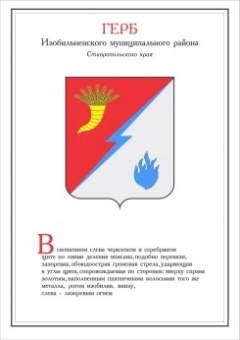 ДУМА ИЗОБИЛЬНЕНСКОГО городского округаСТАВРОПОЛЬСКОГО КРАЯПЕРВОГО СОЗЫВАРЕШЕНИЕ17 декабря 2021 года                   г. Изобильный                                   №564О внесении изменений в решение Думы Изобильненскогогородского округа Ставропольского края от 18 декабря 2020 года №451 «О бюджете Изобильненского городского округа Ставропольского края на 2021 год и плановый период 2022 и 2023 годов» В соответствии с Бюджетным кодексом Российской Федерации, Положением о бюджетном процессе в Изобильненском городском округе Ставропольского края, утвержденным решением Думы Изобильненского городского округа Ставропольского края от 27 октября 2017 года №34 Дума Изобильненского городского округа Ставропольского краяРЕШИЛА:1. Внести в решение Думы Изобильненского городского округа Ставропольского края от 18 декабря 2020 года №451 «О бюджете Изобильненского городского округа Ставропольского края на 2021 год и плановый период 2022 и 2023 годов» (с изменениями, внесенными решениями Думы Изобильненского городского округа Ставропольского края от 26 февраля 2021 года №470, от 23 апреля 2021 года №484, от 25 июня 2021 года №501, от 09 июля 2021 года №521, от 27 августа 2021 года №525, от 05 октября 2021 года №543, от 22 октября 2021 года №545, от 29 октября 2021 года №561) следующие изменения:1.1. в пункте 1.1. части 1 «Основные характеристики бюджета Изобильненского городского округа Ставропольского края»: 1.1.1. в подпункте 1 цифры «2 927 873 668,36», «2 649 635 518,83» заменить соответственно цифрами «3 040 656 524,78», «2 828 244 670,93»;1.1.2. в подпункте 2 цифры «3 087 431 398,63», «2 649 635 518,83» заменить соответственно цифрами «3 178 346 622,63», «2 828 244 670,93»;1.1.3. в подпункте 3 цифры «159 557 730,27» заменить цифрами «137 690 097,85»;1.2. в пункте 4.1. части 4 «Объем межбюджетных трансфертов, получаемых из других бюджетов бюджетной системы Российской Федерации» цифры «2 258 727 035,44», «2 006 473 499,73» заменить соответственно цифрами «2 347 121 256,22», «2 185 082 651,83»;1.3. в части 5 «Бюджетные ассигнования бюджета городского округа на 2021 год и плановый период 2022 и 2023 годов»:1.3.1. в пункте 5.4. цифры «674 457 734,40» заменить цифрами «722 860 274,45»;1.3.2. пункт 5.5. изложить в следующей редакции: «5.5. Утвердить объем бюджетных ассигнований дорожного фонда Изобильненского городского округа Ставропольского края на 2021 год в сумме 366 065 789,81 рублей, на 2022 год в сумме 310 416 850,48 рублей и на 2023 год в сумме 318 494 172,88 рублей»;1.3.3. в пункте 5.6. цифры «2 276 587,28» заменить цифрами «2 936 587,28»;1.4. в подпункте 2 пункта 6.1. части 6 «Особенности исполнения бюджета городского округа в 2021 году и плановом периоде 2022 и 2023 годов» цифры «2 276 587,28» заменить цифрами «2 936 587,28»;1.5. в части 8 «Долговая политика и муниципальный долг городского округа»:  1.5.1. пункт 8.1. изложить в следующей редакции:«8.1. Установить верхний предел муниципального внутреннего долга городского округа на:1) 01 января 2022 года по долговым обязательствам городского округа в сумме 0,00 рублей, в том числе по муниципальным гарантиям в сумме 0,00 рублей;2) 01 января 2023 года по долговым обязательствам городского округа в сумме 0,00 рублей, в том числе по муниципальным гарантиям в сумме 0,00 рублей;3) 01 января 2024 года по долговым обязательствам городского округа в сумме 0,00 рублей, в том числе по муниципальным гарантиям в сумме 0,00 рублей.»;1.5.2. в абзаце втором пункта 8.2. слова «кредитов от кредитных организаций в сумме 21 867 632,42 рублей и» исключить;1.6. приложения 1, 2, 3, 6, 7, 8, 9, 10, 11, 12, 13, 14 изложить в редакции согласно приложению к настоящему решению.2. Настоящее решение вступает в силу после дня его официального опубликования (обнародования).Источники финансирования дефицита бюджета городского округаи погашения долговых обязательств Изобильненского городского округаСтавропольского края на 2021 год(рублей)Источники финансирования дефицита бюджета городского округаи погашения долговых обязательств Изобильненского городского округаСтавропольского края на плановый период 2023 и 2024 годов(рублей)Перечень главных администраторов доходов бюджета городского округа Распределение доходов бюджета городского округа в соответствии с классификацией доходов бюджетов на 2021 год(рублей)Распределение доходов бюджета городского округа в соответствии с классификацией доходов бюджетов на плановый период 2022 и 2023 годов (рублей)Распределение бюджетных ассигнований по главным распорядителям средств бюджета, разделам, подразделам, целевым статьям (муниципальным программам и непрограммным направлениям деятельности) и группам видов расходов классификации расходов бюджетов в ведомственной структуре расходов бюджета Изобильненского городского округа Ставропольского края на 2021 год(рублей)Распределение бюджетных ассигнований по главным распорядителям средств бюджета, разделам, подразделам, целевым статьям (муниципальным программам и непрограммным направлениям деятельности) и группам видов расходов классификации расходов бюджетов в ведомственной структуре расходов бюджета Изобильненского городского округа Ставропольского края на плановый период 2022 и 2023 годовРаспределение бюджетных ассигнований по целевым статьям (муниципальным программам и непрограммным направлениям деятельности), группам видов расходов классификации расходов бюджета Изобильненского городского округа Ставропольского края на 2021 год(рублей)Распределение бюджетных ассигнований по главным распорядителям средств бюджета, разделам, подразделам, целевым статьям (муниципальным программам и непрограммным направлениям деятельности) и группам видов расходов классификации расходов бюджетов в ведомственной структуре расходов бюджета Изобильненского городского округа Ставропольского края на плановый период 2022 и 2023 годовРаспределение бюджетных ассигнований по разделам и подразделам классификации расходов бюджета Изобильненского городского округа Ставропольского края на 2021 год(рублей)Распределение бюджетных ассигнований по разделам и подразделам классификации расходов бюджета Изобильненского городского округа Ставропольского края на плановый период 2022 и 2023 годов(рублей)Программа муниципальных внутренних заимствований Изобильненского городского округа Ставропольского края на 2021 год и плановый период 2022 и 2023 годовМуниципальные внутренние заимствования Изобильненского городского округа Ставропольского края на 2021 годМуниципальные внутренние заимствования Изобильненского городского округа Ставропольского края на плановый период 2022 и 2023 годовПредседатель Думы Изобильненского городского округа Ставропольского края А.М. РоговГлава Изобильненского городского округа Ставропольского края                                            В.И.КозловПриложение к решению Думы Изобильненского городского округа Ставропольского краяот 17 декабря 2021 года №564 «Приложение 1к решению Думы Изобильненского городского округа Ставропольского краяот 18 декабря 2020 года №451НаименованиеНаименованиеКод бюджетной классификации Российской ФедерацииКод бюджетной классификации Российской ФедерацииСуммаСуммаВсего доходов бюджета Изобильненского городского округа Ставропольского края Всего доходов бюджета Изобильненского городского округа Ставропольского края --3 040 656 524,783 040 656 524,78Всего расходов бюджета Изобильненского городского округа Ставропольского края Всего расходов бюджета Изобильненского городского округа Ставропольского края --3 178 346 622,633 178 346 622,63Дефицит (-)/профицит (+) бюджета Изобильненского городского округа Ставропольского краяДефицит (-)/профицит (+) бюджета Изобильненского городского округа Ставропольского края---137 690 097,85-137 690 097,85Всего источников финансирования дефицита бюджета Изобильненского городского округа Ставропольского краяВсего источников финансирования дефицита бюджета Изобильненского городского округа Ставропольского края--137 690 097,85137 690 097,85Бюджетные кредиты от других бюджетов бюджетной системы Российской ФедерацииБюджетные кредиты от других бюджетов бюджетной системы Российской Федерации601 01030000 00 0000 000601 01030000 00 0000 0000,000,00Бюджетные кредиты от других бюджетов бюджетной системы Российской Федерации в валюте Российской ФедерацииБюджетные кредиты от других бюджетов бюджетной системы Российской Федерации в валюте Российской Федерации601 01030100 00 0000 000601 01030100 00 0000 0000,000,00Получение бюджетных кредитов от других бюджетов бюджетной системы Российской Федерации в валюте Российской ФедерацииПолучение бюджетных кредитов от других бюджетов бюджетной системы Российской Федерации в валюте Российской Федерации601 01030100 00 0000 700601 01030100 00 0000 70030 000 000,0030 000 000,00Получение кредитов от других бюджетов бюджетной системы Российской Федерации бюджетами городских округов в валюте Российской ФедерацииПолучение кредитов от других бюджетов бюджетной системы Российской Федерации бюджетами городских округов в валюте Российской Федерации601 01030100 04 0000 710601 01030100 04 0000 71030 000 000,0030 000 000,00Погашение бюджетных кредитов, полученных от других бюджетов бюджетной системы Российской Федерации в валюте Российской ФедерацииПогашение бюджетных кредитов, полученных от других бюджетов бюджетной системы Российской Федерации в валюте Российской Федерации601 01030100 00 0000 800601 01030100 00 0000 800-30 000 000,00-30 000 000,00Погашение бюджетами городских округов кредитов от других бюджетов бюджетной системы Российской Федерации в валюте Российской ФедерацииПогашение бюджетами городских округов кредитов от других бюджетов бюджетной системы Российской Федерации в валюте Российской Федерации601 01030100 04 0000 810601 01030100 04 0000 810-30 000 000,00-30 000 000,00Изменение остатков средств на счетах по учету средств бюджетовИзменение остатков средств на счетах по учету средств бюджетов604 01050000 00 0000 000604 01050000 00 0000 000137 690 097,85137 690 097,85Увеличение остатков средств бюджетовУвеличение остатков средств бюджетов604 01050000 00 0000 500604 01050000 00 0000 500-3 070 656 524,78-3 070 656 524,78Увеличение прочих остатков средств бюджетовУвеличение прочих остатков средств бюджетов604 01050200 00 0000 500604 01050200 00 0000 500-3 070 656 524,78-3 070 656 524,78Увеличение прочих остатков денежных средств бюджетовУвеличение прочих остатков денежных средств бюджетов604 01050201 00 0000 510604 01050201 00 0000 510-3 070 656 524,78-3 070 656 524,78Увеличение прочих остатков денежных средств бюджетов городских округовУвеличение прочих остатков денежных средств бюджетов городских округов604 01050201 04 0000 510604 01050201 04 0000 510-3 070 656 524,78-3 070 656 524,78Уменьшение остатков средств бюджетовУменьшение остатков средств бюджетов604 01050000 00 0000 600604 01050000 00 0000 6003 208 346 622,633 208 346 622,63Уменьшение прочих остатков средств бюджетовУменьшение прочих остатков средств бюджетов604 01050200 00 0000 600604 01050200 00 0000 6003 208 346 622,633 208 346 622,63Уменьшение прочих остатков денежных средств бюджетовУменьшение прочих остатков денежных средств бюджетов604 01050201 00 0000 610604 01050201 00 0000 6103 208 346 622,633 208 346 622,63Уменьшение прочих остатков денежных средств бюджетов городских округовУменьшение прочих остатков денежных средств бюджетов городских округов604 01050201 04 0000 610604 01050201 04 0000 6103 208 346 622,633 208 346 622,63Приложение 2к решению Думы Изобильненского городского округа Ставропольского края от 18 декабря 2020 года №451Приложение 2к решению Думы Изобильненского городского округа Ставропольского края от 18 декабря 2020 года №451НаименованиеКод бюджетнойклассификации Российской ФедерацииСумма по годамСумма по годамНаименованиеКод бюджетнойклассификации Российской Федерации20232024Всего доходов бюджета Изобильненского городского округа Ставропольского края -2 828 244 670,932 641 266 078,85Всего расходов бюджета Изобильненского городского округа Ставропольского края -2 828 244 670,932 641 266 078,85Дефицит (-)/профицит (+) бюджета Изобильненского городского округа Ставропольского края-0,000,00Всего источников финансирования дефицита бюджета Изобильненского городского округа Ставропольского края-0,000,00Бюджетные кредиты от других бюджетов бюджетной системы Российской Федерации601 01030000 00 0000 0000,000,00Бюджетные кредиты от других бюджетов бюджетной системы Российской Федерации в валюте Российской Федерации601 01030100 00 0000 0000,000,00Получение бюджетных кредитов от других бюджетов бюджетной системы Российской Федерации в валюте Российской Федерации601 01030100 00 0000 70030 000 000,0030 000 000,00Получение кредитов от других бюджетов бюджетной системы Российской Федерации бюджетами городских округов в валюте Российской Федерации601 01030100 04 0000 71030 000 000,0030 000 000,00Погашение бюджетных кредитов, полученных от других бюджетов бюджетной системы Российской Федерации в валюте Российской Федерации601 01030100 00 0000 800-30 000 000,00-30 000 000,00Погашение бюджетами городских округов кредитов от других бюджетов бюджетной системы Российской Федерации в валюте Российской Федерации601 01030100 04 0000 810-30 000 000,00-30 000 000,00Изменение остатков средств на счетах по учету средств бюджета604 01050000 00 0000 0000,000,00Увеличение остатков средств бюджетов604 01050000 00 0000 500-2 858 244 670,93-2 671 266 078,85Увеличение прочих остатков средств бюджетов604 01050200 00 0000 500-2 858 244 670,93-2 671 266 078,85Увеличение прочих остатков денежных средств бюджетов604 01050201 00 0000 510-2 858 244 670,93-2 671 266 078,85Увеличение прочих остатков денежных средств бюджетов городских округов604 01050201 04 0000 510-2 858 244 670,93-2 671 266 078,85Уменьшение остатков средств бюджетов604 01050000 00 0000 6002 858 244 670,932 671 266 078,85Уменьшение прочих остатков средств бюджетов604 01050200 00 0000 6002 858 244 670,932 671 266 078,85Уменьшение прочих остатков денежных средств бюджетов604 01050201 00 0000 6102 858 244 670,932 671 266 078,85Уменьшение прочих остатков денежных средств бюджетов городских округов604 01050201 04 0000 6102 858 244 670,932 671 266 078,85Приложение 3к решению Думы Изобильненского городского округа Ставропольского края от 18 декабря 2020 года №451Код главного администратора Код бюджетной классификации Российской ФедерацииКод бюджетной классификации Российской ФедерацииНаименование главного администратора 1223600Дума Изобильненского городского округа Ставропольского края6001 13 02994 04 1000 130Прочие доходы от компенсации затрат бюджетов городских округов (в части доходов органов местного самоуправления)6001 16 01154 01 0000 140Административные штрафы, установленные главой 15 Кодекса Российской Федерации об административных правонарушениях, за административные правонарушения в области финансов, налогов и сборов, страхования, рынка ценных бумаг (за исключением штрафов, указанных в пункте 6 статьи 46 Бюджетного кодекса Российской Федерации), выявленные должностными лицами органов муниципального контроля 6001 16 01157 01 0000 140Административные штрафы, установленные главой 15 Кодекса Российской Федерации об административных правонарушениях, за административные правонарушения в области финансов, связанные с нецелевым использованием бюджетных средств, невозвратом либо несвоевременным возвратом бюджетного кредита, неперечислением либо несвоевременным перечислением платы за пользование бюджетным кредитом, нарушением условий предоставления бюджетного кредита, нарушением порядка и (или) условий предоставления (расходования) межбюджетных трансфертов, нарушением условий предоставления бюджетных инвестиций, субсидий юридическим лицам, индивидуальным предпринимателям и физическим лицам, подлежащие зачислению в бюджет муниципального образования6001 16 07010 04 0000 140Штрафы, неустойки, пени, уплаченные в случае просрочки исполнения поставщиком (подрядчиком, исполнителем) обязательств, предусмотренных муниципальным контрактом, заключенным муниципальным органом, казенным учреждением городского округа6001 16 07090 04 0000 140Иные штрафы, неустойки, пени, уплаченные в соответствии с законом или договором в случае неисполнения или ненадлежащего исполнения обязательств перед муниципальным органом, (муниципальным казенным учреждением) городского округа6001 16 10031 04 0000 140Возмещение ущерба при возникновении страховых случаев, когда выгодоприобретателями выступают получатели средств бюджета городского округа6001 16 10032 04 0000 140Прочее возмещение ущерба, причиненного муниципальному имуществу городского округа (за исключением имущества, закрепленного за муниципальными бюджетными (автономными) учреждениями, унитарными предприятиями)6001 16 10081 04 0000 140Платежи в целях возмещения ущерба при расторжении муниципального контракта, заключенного с муниципальным органом городского округа (муниципальным казенным учреждением), в связи с односторонним отказом исполнителя (подрядчика) от его исполнения (за исключением муниципального контракта, финансируемого за счет средств муниципального дорожного фонда)6001 17 01040 04 0000 180Невыясненные поступления, зачисляемые в бюджеты городских округов6001 17 05040 04 0000 180Прочие неналоговые доходы бюджетов городских округов601Администрация Изобильненского городского округа Ставропольского края6011 08 07173 01 0000 110Государственная пошлина за выдачу органом местного самоуправления городского округа специального разрешения на движение по автомобильным дорогам транспортных средств, осуществляющих перевозки опасных, тяжеловесных и (или) крупногабаритных грузов, зачисляемая в бюджеты городских округов6011 11 09034 04 0000 120Доходы от эксплуатации и использования имущества автомобильных дорог, находящихся в собственности городских округов6011 13 01530 04 0000 130Плата за оказание услуг по присоединению объектов дорожного сервиса к автомобильным дорогам общего пользования местного значения, зачисляемая в бюджеты городских округов6011 13 01994 04 1000 130Прочие доходы от оказания платных услуг (работ) получателями средств бюджетов городских округов (в части доходов органов местного самоуправления)6011 13 01994 04 2000 130Прочие доходы от оказания платных услуг (работ) получателями средств бюджетов городских округов (в части доходов казенных учреждений)6011 13 02064 04 1000 130Доходы, поступающие в порядке возмещения расходов, понесенных в связи с эксплуатацией имущества городских округов (в части доходов органов местного самоуправления)6011 13 02064 04 2000 130Доходы, поступающие в порядке возмещения расходов, понесенных в связи с эксплуатацией имущества городских округов (в части доходов казенных учреждений)6011 13 02994 04 1000 130Прочие доходы от компенсации затрат бюджетов городских округов (в части доходов органов местного самоуправления)6011 13 02994 04 2000 130Прочие доходы от компенсации затрат бюджетов городских округов (в части доходов казенных учреждений)6011 16 01053 01 0035 140Административные штрафы, установленные главой 5 Кодекса Российской Федерации об административных правонарушениях, за административные правонарушения, посягающие на права граждан, налагаемые мировыми судьями, комиссиями по делам несовершеннолетних и защите их прав (штрафы за неисполнение родителями или иными законными представителями несовершеннолетних обязанностей по содержанию и воспитанию несовершеннолетних)6011 16 01053 01 0059 140Административные штрафы, установленные главой 5 Кодекса Российской Федерации об административных правонарушениях, за административные правонарушения, посягающие на права граждан, налагаемые мировыми судьями, комиссиями по делам несовершеннолетних и защите их прав (штрафы за нарушение порядка рассмотрения обращений граждан)6011 16 01053 01 9000 140Административные штрафы, установленные главой 5 Кодекса Российской Федерации об административных правонарушениях, за административные правонарушения, посягающие на права граждан, налагаемые мировыми судьями, комиссиями по делам несовершеннолетних и защите их прав (иные штрафы)6011 16 01063 01 0008 140Административные штрафы, установленные главой 6 Кодекса Российской Федерации об административных правонарушениях, за административные правонарушения, посягающие на здоровье, санитарно-эпидемиологическое благополучие населения и общественную нравственность, налагаемые мировыми судьями, комиссиями по делам несовершеннолетних и защите их прав (штрафы за незаконный оборот наркотических средств, психотропных веществ или их аналогов и незаконные приобретение, хранение, перевозку растений, содержащих наркотические средства или психотропные вещества, либо их частей, содержащих наркотические средства или психотропные вещества)6011 16 01063 01 0009 140Административные штрафы, установленные главой 6 Кодекса Российской Федерации об административных правонарушениях, за административные правонарушения, посягающие на здоровье, санитарно-эпидемиологическое благополучие населения и общественную нравственность, налагаемые мировыми судьями, комиссиями по делам несовершеннолетних и защите их прав (штрафы за потребление наркотических средств или психотропных веществ без назначения врача либо новых потенциально опасных психоактивных веществ)6011 16 01063 01 0023 140Административные штрафы, установленные главой 6 Кодекса Российской Федерации об административных правонарушениях, за административные правонарушения, посягающие на здоровье, санитарно-эпидемиологическое благополучие населения и общественную нравственность, налагаемые мировыми судьями, комиссиями по делам несовершеннолетних и защите их прав (штрафы за вовлечение несовершеннолетнего в процесс потребления табака)6011 16 01063 01 0101 140Административные штрафы, установленные главой 6 Кодекса Российской Федерации об административных правонарушениях, за административные правонарушения, посягающие на здоровье, санитарно-эпидемиологическое благополучие населения и общественную нравственность, налагаемые мировыми судьями, комиссиями по делам несовершеннолетних и защите их прав (штрафы за побои)6011 16 01063 01 9000 140Административные штрафы, установленные главой 6 Кодекса Российской Федерации об административных правонарушениях, за административные правонарушения, посягающие на здоровье, санитарно-эпидемиологическое благополучие населения и общественную нравственность, налагаемые мировыми судьями, комиссиями по делам несовершеннолетних и защите их прав (иные штрафы)6011 16 01073 01 0017 140Административные штрафы, установленные главой 7 Кодекса Российской Федерации об административных правонарушениях, за административные правонарушения в области охраны собственности, налагаемые мировыми судьями, комиссиями по делам несовершеннолетних и защите их прав (штрафы за уничтожение или повреждение чужого имущества)6011 16 01073 01 0019 140Административные штрафы, установленные главой 7 Кодекса Российской Федерации об административных правонарушениях, за административные правонарушения в области охраны собственности, налагаемые мировыми судьями, комиссиями по делам несовершеннолетних и защите их прав (штрафы за самовольное подключение и использование электрической, тепловой энергии, нефти или газа)6011 16 01073 01 0027 140Административные штрафы, установленные главой 7 Кодекса Российской Федерации об административных правонарушениях, за административные правонарушения в области охраны собственности, налагаемые мировыми судьями, комиссиями по делам несовершеннолетних и защите их прав (штрафы за мелкое хищение)6011 16 01074 01 0000 140Административные штрафы, установленные главой 7 Кодекса Российской Федерации об административных правонарушениях, за административные правонарушения в области охраны собственности, выявленные должностными лицами органов муниципального контроля6011 16 01083 01 0037 140Административные штрафы, установленные главой 8 Кодекса Российской Федерации об административных правонарушениях, за административные правонарушения в области охраны окружающей среды и природопользования, налагаемые мировыми судьями, комиссиями по делам несовершеннолетних и защите их прав (штрафы за нарушение правил охоты, правил, регламентирующих рыболовство и другие виды пользования объектами животного мира)6011 16 01083 01 0281 140Административные штрафы, установленные главой 8 Кодекса Российской Федерации об административных правонарушениях, за административные правонарушения в области охраны окружающей среды и природопользования, налагаемые мировыми судьями, комиссиями по делам несовершеннолетних и защите их прав (штрафы за нарушение требований лесного законодательства об учете древесины и сделок с ней)6011 16 01083 01 9000 140Административные штрафы, установленные главой 8 Кодекса Российской Федерации об административных правонарушениях, за административные правонарушения в области охраны окружающей среды и природопользования, налагаемые мировыми судьями, комиссиями по делам несовершеннолетних и защите их прав (иные штрафы)6011 16 01084 01 0000 140Административные штрафы, установленные главой 8 Кодекса Российской Федерации об административных правонарушениях, за административные правонарушения в области охраны окружающей среды и природопользования, выявленные должностными лицами органов муниципального контроля6011 16 01093 01 9000 140Административные штрафы, установленные главой 9 Кодекса Российской Федерации об административных правонарушениях, за административные правонарушения в промышленности, строительстве и энергетике, налагаемые мировыми судьями, комиссиями по делам несовершеннолетних и защите их прав (иные штрафы)6011 16 01103 01 9000 140Административные штрафы, установленные главой 10 Кодекса Российской Федерации об административных правонарушениях, за административные правонарушения в сельском хозяйстве, ветеринарии и мелиорации земель, налагаемые мировыми судьями, комиссиями по делам несовершеннолетних и защите их прав (иные штрафы)6011 16 01113 01 0017 140Административные штрафы, установленные главой 11 Кодекса Российской Федерации об административных правонарушениях, за административные правонарушения на транспорте, налагаемые мировыми судьями, комиссиями по делам несовершеннолетних и защите их прав (штрафы за нарушение правил поведения граждан на железнодорожном, воздушном или водном транспорте)6011 16 01113 01 0018 140Административные штрафы, установленные главой 11 Кодекса Российской Федерации об административных правонарушениях, за административные правонарушения на транспорте, налагаемые мировыми судьями, комиссиями по делам несовершеннолетних и защите их прав (штрафы за безбилетный проезд)6011 16 01113 01 9000 140Административные штрафы, установленные главой 11 Кодекса Российской Федерации об административных правонарушениях, за административные правонарушения на транспорте, налагаемые мировыми судьями, комиссиями по делам несовершеннолетних и защите их прав (иные штрафы)6011 16 01123 01 0001 140Административные штрафы, установленные главой 12 Кодекса Российской Федерации об административных правонарушениях, за административные правонарушения в области дорожного движения, налагаемые мировыми судьями, комиссиями по делам несовершеннолетних и защите их прав (штрафы за нарушение Правил дорожного движения, правил эксплуатации транспортного средства)6011 16 01123 01 0002 140Административные штрафы, установленные главой 12 Кодекса Российской Федерации об административных правонарушениях, за административные правонарушения в области дорожного движения, налагаемые мировыми судьями, комиссиями по делам несовершеннолетних и защите их прав (штрафы за незаконное ограничение прав на управление транспортным средством и его эксплуатацию)6011 16 01123 01 0003 140Административные штрафы, установленные главой 12 Кодекса Российской Федерации об административных правонарушениях, за административные правонарушения в области дорожного движения, налагаемые мировыми судьями, комиссиями по делам несовершеннолетних и защите их прав (штрафы за нарушения правил движения тяжеловесного и (или) крупногабаритного транспортного средства, выявленные при осуществлении весового и габаритного контроля)6011 16 01123 01 0004 140Административные штрафы, установленные главой 12 Кодекса Российской Федерации об административных правонарушениях, за административные правонарушения в области дорожного движения, налагаемые мировыми судьями, комиссиями по делам несовершеннолетних и защите их прав (штрафы за нарушение правил перевозки опасных грузов)6011 16 01133 01 9000 140Административные штрафы, установленные главой 13 Кодекса Российской Федерации об административных правонарушениях, за административные правонарушения в области связи и информации, налагаемые мировыми судьями, комиссиями по делам несовершеннолетних и защите их прав (иные штрафы)6011 16 01143 01 0002 140Административные штрафы, установленные главой 14 Кодекса Российской Федерации об административных правонарушениях, за административные правонарушения в области предпринимательской деятельности и деятельности саморегулируемых организаций, налагаемые мировыми судьями, комиссиями по делам несовершеннолетних и защите их прав (штрафы за незаконную продажу товаров (иных вещей), свободная реализация которых запрещена или ограничена)6011 16 01143 01 0171 140Административные штрафы, установленные главой 14 Кодекса Российской Федерации об административных правонарушениях, за административные правонарушения в области предпринимательской деятельности и деятельности саморегулируемых организаций, налагаемые мировыми судьями, комиссиями по делам несовершеннолетних и защите их прав (штрафы за незаконную розничную продажу алкогольной и спиртосодержащей пищевой продукции физическими лицами)6011 16 01143 01 0401 140Административные штрафы, установленные главой 14 Кодекса Российской Федерации об административных правонарушениях, за административные правонарушения в области предпринимательской деятельности и деятельности саморегулируемых организаций, налагаемые мировыми судьями, комиссиями по делам несовершеннолетних и защите их прав (штрафы за нарушение требований законодательства в области технического осмотра транспортных средств)6011 16 01143 01 9000 140Административные штрафы, установленные главой 14 Кодекса Российской Федерации об административных правонарушениях, за административные правонарушения в области предпринимательской деятельности и деятельности саморегулируемых организаций, налагаемые мировыми судьями, комиссиями по делам несовершеннолетних и защите их прав (иные штрафы)6011 16 01153 01 0005 140Административные штрафы, установленные главой 15 Кодекса Российской Федерации об административных правонарушениях, за административные правонарушения в области финансов, налогов и сборов, страхования, рынка ценных бумаг (за исключением штрафов, указанных в пункте 6 статьи 46 Бюджетного кодекса Российской Федерации),  налагаемые мировыми судьями, комиссиями по делам несовершеннолетних и защите их прав (штрафы за нарушение сроков представления налоговой декларации (расчета по страховым взносам))6011 16 01153 01 0006 140Административные штрафы, установленные главой 15 Кодекса Российской Федерации об административных правонарушениях, за административные правонарушения в области финансов, налогов и сборов, страхования, рынка ценных бумаг (за исключением штрафов, указанных в пункте 6 статьи 46 Бюджетного кодекса Российской Федерации),  налагаемые мировыми судьями, комиссиями по делам несовершеннолетних и защите их прав (штрафы за непредставление (несообщение) сведений, необходимых для осуществления налогового контроля)6011 16 01153 01 0012 140Административные штрафы, установленные главой 15 Кодекса Российской Федерации об административных правонарушениях, за административные правонарушения в области финансов, налогов и сборов, страхования, рынка ценных бумаг (за исключением штрафов, указанных в пункте 6 статьи 46 Бюджетного кодекса Российской Федерации),  налагаемые мировыми судьями, комиссиями по делам несовершеннолетних и защите их прав (штрафы за производство или продажу товаров и продукции, в отношении которых установлены требования по маркировке и (или) нанесению информации, без соответствующей маркировки и (или) информации, а также с нарушением установленного порядка нанесения такой маркировки и (или) информации)6011 16 01153 01 9000 140Административные штрафы, установленные главой 15 Кодекса Российской Федерации об административных правонарушениях, за административные правонарушения в области финансов, налогов и сборов, страхования, рынка ценных бумаг (за исключением штрафов, указанных в пункте 6 статьи 46 Бюджетного кодекса Российской Федерации),  налагаемые мировыми судьями, комиссиями по делам несовершеннолетних и защите их прав (иные штрафы)6011 16 01173 01 0008 140Административные штрафы, установленные главой 17 Кодекса Российской Федерации об административных правонарушениях, за административные правонарушения, посягающие на институты государственной власти, налагаемые мировыми судьями, комиссиями по делам несовершеннолетних и защите их прав (штрафы за воспрепятствование законной деятельности должностного лица органа, уполномоченного на осуществление функций по принудительному исполнению исполнительных документов и обеспечению установленного порядка деятельности судов)6011 16 01173 01 9000 140Административные штрафы, установленные главой 17 Кодекса Российской Федерации об административных правонарушениях, за административные правонарушения, посягающие на институты государственной власти, налагаемые мировыми судьями, комиссиями по делам несовершеннолетних и защите их прав (иные штрафы)6011 16 01193 01 0005 140Административные штрафы, установленные главой 19 Кодекса Российской Федерации об административных правонарушениях, за административные правонарушения против порядка управления, налагаемые мировыми судьями, комиссиями по делам несовершеннолетних и защите их прав (штрафы за невыполнение в срок законного предписания (постановления, представления, решения) органа (должностного лица), осуществляющего государственный надзор (контроль), организации, уполномоченной в соответствии с федеральными законами на осуществление государственного надзора (должностного лица), органа (должностного лица), осуществляющего муниципальный контроль)6011 16 01193 01 0013 140Административные штрафы, установленные главой 19 Кодекса Российской Федерации об административных правонарушениях, за административные правонарушения против порядка управления, налагаемые мировыми судьями, комиссиями по делам несовершеннолетних и защите их прав (штрафы за заведомо ложный вызов специализированных служб)6011 16 01193 01 0020 140Административные штрафы, установленные главой 19 Кодекса Российской Федерации об административных правонарушениях, за административные правонарушения против порядка управления, налагаемые мировыми судьями, комиссиями по делам несовершеннолетних и защите их прав (штрафы за осуществление деятельности, не связанной с извлечением прибыли, без специального разрешения (лицензии)6011 16 01193 01 9000 140Административные штрафы, установленные главой 19 Кодекса Российской Федерации об административных правонарушениях, за административные правонарушения против порядка управления, налагаемые мировыми судьями, комиссиями по делам несовершеннолетних и защите их прав (иные штрафы)6011 16 01203 01 0008 140Административные штрафы, установленные главой 20 Кодекса Российской Федерации об административных правонарушениях, за административные правонарушения, посягающие на общественный порядок и общественную безопасность, налагаемые мировыми судьями, комиссиями по делам несовершеннолетних и защите их прав (штрафы за нарушение правил производства, приобретения, продажи, передачи, хранения, перевозки, ношения, коллекционирования, экспонирования, уничтожения или учета оружия и патронов к нему, а также нарушение правил производства, продажи, хранения, уничтожения или учета взрывчатых веществ и взрывных устройств, пиротехнических изделий, порядка выдачи свидетельства о прохождении подготовки и проверки знания правил безопасного обращения с оружием и наличия навыков безопасного обращения с оружием или медицинских заключений об отсутствии противопоказаний к владению оружием)6011 16 01203 01 0021 140Административные штрафы, установленные главой 20 Кодекса Российской Федерации об административных правонарушениях, за административные правонарушения, посягающие на общественный порядок и общественную безопасность, налагаемые мировыми судьями, комиссиями по делам несовершеннолетних и защите их прав (штрафы за появление в общественных местах в состоянии опьянения)6011 16 01203 01 9000 140Административные штрафы, установленные главой 20 Кодекса Российской Федерации об административных правонарушениях, за административные правонарушения, посягающие на общественный порядок и общественную безопасность, налагаемые мировыми судьями, комиссиями по делам несовершеннолетних и защите их прав (иные штрафы)6011 16 02020 02 0000 140Административные штрафы, установленные законами субъектов Российской Федерации об административных правонарушениях, за нарушение муниципальных правовых актов6011 16 07010 04 0000 140Штрафы, неустойки, пени, уплаченные в случае просрочки исполнения поставщиком (подрядчиком, исполнителем) обязательств, предусмотренных муниципальным контрактом, заключенным муниципальным органом, казенным учреждением городского округа6011 16 07090 04 0000 140Иные штрафы, неустойки, пени, уплаченные в соответствии с законом или договором в случае неисполнения или ненадлежащего исполнения обязательств перед муниципальным органом, (муниципальным казенным учреждением) городского округа6011 16 09040 04 0000 140Денежные средства, изымаемые в собственность городского округа в соответствии с решениями судов (за исключением обвинительных приговоров судов)6011 16 10031 04 0000 140Возмещение ущерба при возникновении страховых случаев, когда выгодоприобретателями выступают получатели средств бюджета городского округа6011 16 10032 04 0000 140Прочее возмещение ущерба, причиненного муниципальному имуществу городского округа (за исключением имущества, закрепленного за муниципальными бюджетными (автономными) учреждениями, унитарными предприятиями)6011 16 10061 04 0000 140Платежи в целях возмещения убытков, причиненных уклонением от заключения с муниципальным органом городского округа (муниципальным казенным учреждением) муниципального контракта, а также иные денежные средства, подлежащие зачислению в бюджет городского округа за нарушение законодательства Российской Федерации о контрактной системе в сфере закупок товаров, работ, услуг для обеспечения государственных и муниципальных нужд (за исключением муниципального контракта, финансируемого за счет средств муниципального дорожного фонда)6011 16 10062 04 0000 140Платежи в целях возмещения убытков, причиненных уклонением от заключения с муниципальным органом городского округа (муниципальным казенным учреждением) муниципального контракта, финансируемого за счет средств муниципального дорожного фонда, а также иные денежные средства, подлежащие зачислению в бюджет городского округа за нарушение законодательства Российской Федерации о контрактной системе в сфере закупок товаров, работ, услуг для обеспечения государственных и муниципальных нужд6011 16 10081 04 0000 140Платежи в целях возмещения ущерба при расторжении муниципального контракта, заключенного с муниципальным органом городского округа (муниципальным казенным учреждением), в связи с односторонним отказом исполнителя (подрядчика) от его исполнения (за исключением муниципального контракта, финансируемого за счет средств муниципального дорожного фонда)6011 16 10082 04 0000 140Платежи в целях возмещения ущерба при расторжении муниципального контракта, финансируемого за счет средств муниципального дорожного фонда городского округа, в связи с односторонним отказом исполнителя (подрядчика) от его исполнения6011 16 10100 04 0000 140Денежные взыскания, налагаемые в возмещение ущерба, причиненного в результате незаконного или нецелевого использования бюджетных средств (в части бюджетов городских округов)6011 16 10123 01 0041 140Доходы от денежных взысканий (штрафов), поступающие в счет погашения задолженности, образовавшейся до 1 января 2020 года, подлежащие зачислению в бюджет муниципального образования по нормативам, действовавшим в 2019 году (доходы бюджетов городских округов за исключением доходов, направляемых на формирование муниципального дорожного фонда, а также иных платежей в случае принятия решения финансовым органом муниципального образования о раздельном учете задолженности)6011 16 10123 01 0042 140Доходы от денежных взысканий (штрафов), поступающие в счет погашения задолженности, образовавшейся до 1 января 2020 года, подлежащие зачислению в бюджет муниципального образования по нормативам, действовавшим в 2019 году (доходы бюджетов городских округов, направляемые на формирование муниципального дорожного фонда)6011 17 01040 04 0000 180Невыясненные поступления, зачисляемые в бюджеты городских округов6011 17 05040 04 0000 180Прочие неналоговые доходы бюджетов городских округов6011 17 15020 04 0101 150Инициативные платежи, зачисляемые в бюджеты городских округов (поступления средств от физических лиц на реализацию инициативного проекта «Ремонт автомобильных дорог местного значения по переулку Советскому и переулку Кооперативному в станице Баклановская Изобильненского городского округа Ставропольского края»)6011 17 15020 04 0104 150Инициативные платежи, зачисляемые в бюджеты городских округов (поступления средств от физических лиц на реализацию инициативного проекта «Ремонт автомобильных дорог общего пользования местного значения по улицам Юбилейная от д. 24 до д. 64, Молодежная, Цветочная, Зелёная в поселке Новоизобильный Изобильненского городского округа Ставропольского края»)6011 17 15020 04 0105 150Инициативные платежи, зачисляемые в бюджеты городских округов (поступления средств от физических лиц на реализацию инициативного проекта «Ремонт автомобильной дороги по улице Первомайская от дома №147 до дома № 81 в станице Новотроицкая Изобильненского городского округа Ставропольского края»)6011 17 15020 04 0109 150Инициативные платежи, зачисляемые в бюджеты городских округов (поступления средств от физических лиц на реализацию инициативного проекта «Ремонт дороги в гравийном исполнении по улице Советская в станице Рождественская Изобильненского городского округа Ставропольского края»)6011 17 15020 04 0201 150Инициативные платежи, зачисляемые в бюджеты городских округов (поступления средств от индивидуальных предпринимателей на реализацию инициативного проекта «Ремонт автомобильных дорог местного значения по переулку Советскому и переулку Кооперативному в станице Баклановская Изобильненского городского округа Ставропольского края»)6011 17 15020 04 0204 150Инициативные платежи, зачисляемые в бюджеты городских округов (поступления средств от индивидуальных предпринимателей на реализацию инициативного проекта «Ремонт автомобильных дорог общего пользования местного значения по улицам Юбилейная от д. 24 до д. 64, Молодежная, Цветочная, Зелёная в поселке Новоизобильный Изобильненского городского округа Ставропольского края»)6011 17 15020 04 0205 150Инициативные платежи, зачисляемые в бюджеты городских округов (поступления средств от индивидуальных предпринимателей на реализацию инициативного проекта «Ремонт автомобильной дороги по улице Первомайская от дома №147 до дома № 81 в станице Новотроицкая Изобильненского городского округа Ставропольского края»)6011 17 15020 04 0209 150Инициативные платежи, зачисляемые в бюджеты городских округов (поступления средств от индивидуальных предпринимателей на реализацию инициативного проекта «Ремонт дороги в гравийном исполнении по улице Советская в станице Рождественская Изобильненского городского округа Ставропольского края»)6011 17 15020 04 0301 150Инициативные платежи, зачисляемые в бюджеты городских округов (поступления средств от организаций на реализацию инициативного проекта «Ремонт автомобильных дорог местного значения по переулку Советскому и переулку Кооперативному в станице Баклановская Изобильненского городского округа Ставропольского края»)6011 17 15020 04 0304 150Инициативные платежи, зачисляемые в бюджеты городских округов (поступления средств от организаций на реализацию инициативного проекта «Ремонт автомобильных дорог общего пользования местного значения по улицам Юбилейная от д. 24 до д. 64, Молодежная, Цветочная, Зелёная в поселке Новоизобильный Изобильненского городского округа Ставропольского края»)6011 17 15020 04 0305 150Инициативные платежи, зачисляемые в бюджеты городских округов (поступления средств от организаций на реализацию инициативного проекта «Ремонт автомобильной дороги по улице Первомайская от дома №147 до дома № 81 в станице Новотроицкая Изобильненского городского округа Ставропольского края»)6011 17 15020 04 0309 150Инициативные платежи, зачисляемые в бюджеты городских округов (поступления средств от организаций на реализацию инициативного проекта «Ремонт дороги в гравийном исполнении по улице Советская в станице Рождественская Изобильненского городского округа Ставропольского края»)6012 02 20077 04 0014 150Субсидии бюджетам городских округов на софинансирование капитальных вложений в объекты муниципальной собственности (строительство (реконструкция) объектов спорта)6012 02 20077 04 1153 150Субсидии бюджетам городских округов на софинансирование капитальных вложений в объекты муниципальной собственности (строительство (реконструкция) объектов коммунальной инфраструктуры)6012 02 20216 04 0000 150Субсидии бюджетам городских округов на осуществление дорожной деятельности в отношении автомобильных дорог общего пользования, а также капитального ремонта и ремонта дворовых территорий многоквартирных домов, проездов к дворовым территориям многоквартирных домов населенных пунктов 6012 02 20299 04 0000 150Субсидии бюджетам городских округов на обеспечение мероприятий по переселению граждан из аварийного жилищного фонда, в том числе переселению граждан из аварийного жилищного фонда с учетом необходимости развития малоэтажного жилищного строительства, за счет средств, поступивших от государственной корпорации – Фонда содействия реформированию жилищно-коммунального хозяйства6012 02 20302 04 0000 150Субсидии бюджетам городских округов на обеспечение мероприятий по переселению граждан из аварийного жилищного фонда, в том числе переселению граждан из аварийного жилищного фонда с учетом необходимости развития малоэтажного жилищного строительства, за счет средств бюджетов6012 02 25021 04 0000 150Субсидии бюджетам городских округов на реализацию мероприятий по стимулированию программ развития жилищного строительства субъектов Российской Федерации 6012 02 25027 04 0000 150Субсидии бюджетам городских округов на реализацию мероприятий государственной программы Российской Федерации «Доступная среда» 6012 02 25113 04 0000 150Субсидии бюджетам городских округов на софинансирование капитальных вложений в объекты государственной (муниципальной) собственности субъектов Российской Федерации и (или) софинансирование мероприятий, не относящихся к капитальным вложениям в объекты государственной (муниципальной) собственности субъектов Российской Федерации6012 02 25242 04 0000 150Субсидии бюджетам городских округов на ликвидацию несанкционированных свалок в границах городов и наиболее опасных объектов накопленного экологического вреда окружающей среде6012 02 25299 04 0000 150Субсидии бюджетам городских округов на софинансирование расходных обязательств субъектов Российской Федерации, связанных с реализацией федеральной целевой программы «Увековечение памяти погибших при защите Отечества на 2019-2024 годы»6012 02 25393 04 0000 150Субсидии бюджетам городских округов на финансовое обеспечение дорожной деятельности в рамках реализации национального проекта «Безопасные и качественные автомобильные дороги» 6012 02 25497 04 0000 150Субсидии бюджетам городских округов на реализацию мероприятий по обеспечению жильем молодых семей6012 02 25527 04 0000 150Субсидии бюджетам городских округов на государственную поддержку малого и среднего предпринимательства, а также физических лиц, применяющих специальный налоговый режим «Налог на профессиональный доход», в субъектах Российской Федерации6012 02 25555 04 0000 150Субсидии бюджетам городских округов на реализацию программ формирования современной городской среды6012 02 25567 04 0000 150Субсидии бюджетам городских округов на обеспечение устойчивого развития сельских территорий6012 02 25576 04 0000 150Субсидии бюджетам городских округов на обеспечение комплексного развития сельских территорий6012 02 27372 04 0000 150Субсидии бюджетам городских округов на софинансирование капитальных вложений в объекты государственной (муниципальной) собственности в рамках развития транспортной инфраструктуры на сельских территорий6012 02 27523 04 0000 150Субсидии бюджетам городских округов на софинансирование капитальных вложений в объекты государственной (муниципальной) собственности в рамках реализации мероприятий по социально-экономическому развитию субъектов Российской Федерации, входящих в состав Северо-Кавказского федерального округа6012 02 27567 04 0000 150Субсидии бюджетам городских округов на софинансирование капитальных вложений в объекты государственной (муниципальной) собственности в рамках обеспечения устойчивого развития сельских территорий6012 02 27576 04 0000 150Субсидии бюджетам городских округов на софинансирование капитальных вложений в объекты государственной (муниципальной) собственности в рамках обеспечения комплексного развития сельских территорий6012 02 29001 04 0000 150Субсидии бюджетам городских округов за счет средств резервного фонда Правительства Российской Федерации6012 02 29999 04 0065 150Прочие субсидии бюджетам городских округов (осуществление функций административного центра Ставропольского края)6012 02 29999 04 1204 150Прочие субсидии бюджетам городских округов (проведение информационно-пропагандистских мероприятий, направленных на профилактику идеологии терроризма)6012 02 29999 04 1234 150Прочие субсидии бюджетам городских округов (проведение мероприятий по повышению уровня антитеррористической защищенности населения и территорий муниципальных образований)6012 02 29999 04 1238 150Прочие субсидии бюджетам городских округов (реализация мероприятий по благоустройству территорий в муниципальных округах и городских округах)6012 02 29999 04 1245 150Прочие субсидии бюджетам городских округов (проведение мероприятий по монтажу и установке спортивно-технологического оборудования для создания физкультурно-оздоровительных комплексов открытого типа)6012 02 30024 04 0026 150Субвенции бюджетам городских округов на выполнение передаваемых полномочий субъектов Российской Федерации (организация и осуществление деятельности по опеке и попечительству в области здравоохранения)6012 02 30024 04 0032 150Субвенции бюджетам городских округов на выполнение передаваемых полномочий субъектов Российской Федерации (организация и проведение мероприятий по борьбе с иксодовыми клещами-переносчиками Крымской геморрагической лихорадки в природных биотопах (на пастбищах))6012 02 30024 04 0036 150Субвенции бюджетам городских округов на выполнение передаваемых полномочий субъектов Российской Федерации (администрирование переданных отдельных государственных полномочий в области сельского хозяйства)6012 02 30024 04 0045 150Субвенции бюджетам городских округов на выполнение передаваемых полномочий субъектов Российской Федерации (осуществление отдельных государственных полномочий Ставропольского края по формированию, содержанию и использованию Архивного фонда Ставропольского края)6012 02 30024 04 0047 150Субвенции бюджетам городских округов на выполнение передаваемых полномочий субъектов Российской Федерации (создание и организация деятельности комиссий по делам несовершеннолетних и защите их прав)6012 02 30024 04 0181 150Субвенции бюджетам городских округов на выполнение передаваемых полномочий субъектов Российской Федерации (осуществление отдельных государственных полномочий Ставропольского края по созданию административных комиссий)6012 02 30024 04 1110 150Субвенции бюджетам городских округов на выполнение передаваемых полномочий субъектов Российской Федерации (осуществление деятельности по обращению с животными без владельцев)6012 02 30024 04 1187 150Субвенции бюджетам городских округов на выполнение передаваемых полномочий субъектов Российской Федерации (выплата грантов личным подсобным хозяйствам на закладку сада суперинтенсивного типа)6012 02 35120 04 0000 150Субвенции бюджетам городских округов на осуществление полномочий по составлению (изменению) списков кандидатов в присяжные заседатели федеральных судов общей юрисдикции в Российской Федерации6012 02 35502 04 0000 150Субвенции бюджетам городских округов на стимулирование развития приоритетных подотраслей агропромышленного комплекса и развитие малых форм хозяйствования6012 02 45393 04 0000 150Межбюджетные трансферты, передаваемые бюджетам городских округов на финансовое обеспечение дорожной деятельности в рамках реализации национального проекта «Безопасные и качественные автомобильные дороги»6012 02 45424 04 0000 150Межбюджетные трансферты, передаваемые бюджетам городских округов на создание комфортной городской среды в малых городах и исторических поселениях - победителях Всероссийского конкурса лучших проектов создания комфортной городской среды6012 02 49999 04 0049 150Прочие межбюджетные трансферты, передаваемые бюджетам городских округов (средства резервного фонда Правительства Ставропольского края)6012 02 49999 04 0064 150Прочие межбюджетные трансферты, передаваемые бюджетам городских округов (обеспечение деятельности депутатов Думы Ставропольского края и их помощников в избирательном округе)6012 02 49999 04 1184 150Прочие межбюджетные трансферты, передаваемые бюджетам городских округов (развитие курортной инфраструктуры в рамках проведения эксперимента по развитию курортной инфраструктуры в Ставропольском крае)6012 02 49999 04 1223 150Прочие межбюджетные трансферты, передаваемые бюджетам городских округов (обеспечение мероприятий по капитальному ремонту многоквартирных домов за счет средств, полученных от государственной корпорации - Фонда содействия реформированию жилищно-коммунального хозяйства)6012 02 49999 04 1229 150Прочие межбюджетные трансферты, передаваемые бюджетам городских округов (поощрение муниципальных образований, принявших участие в Спартакиаде муниципальных образований Ставропольского края)6012 04 04010 04 0000 150Предоставление негосударственными организациями грантов для получателей средств бюджетов городских округов6012 07 04010 04 0000 150Безвозмездные поступления от физических и юридических лиц на финансовое обеспечение дорожной деятельности, в том числе добровольных пожертвований, в отношении автомобильных дорог общего пользования местного значения городских округов6012 07 04020 04 0000 150Поступления от денежных пожертвований, предоставляемых физическими лицами получателям средств бюджетов городских округов6012 07 04050 04 0000 150Прочие безвозмездные поступления в бюджеты городских округов6012 18 04010 04 0000 150Доходы бюджетов городских округов от возврата бюджетными учреждениями остатков субсидий прошлых лет6012 19 25018 04 0000 150Возврат остатков субсидий на реализацию мероприятий федеральной целевой программы «Устойчивое развитие сельских территорий на 2014 – 2017 годы и на период до 2020 года» из бюджетов городских округов6012 19 25027 04 0000 150Возврат остатков субсидий на мероприятия государственной программы Российской Федерации «Доступная среда» из бюджетов городских округов6012 19 25112 04 0000 150Возврат остатков субсидий на софинансирование капитальных вложений в объекты муниципальной собственности из бюджетов городских округов6012 19 25497 04 0000 150Возврат остатков субсидий на реализацию мероприятий по обеспечению жильем молодых семей из бюджетов городских округов6012 19 25555 04 0000 150Возврат остатков субсидий на поддержку государственных программ субъектов Российской Федерации и муниципальных программ формирования современной городской среды из бюджетов городских округов6012 19 25567 04 0000 150Возврат остатков субсидий на реализацию мероприятий по устойчивому развитию сельских территорий из бюджетов городских округов6012 19 35120 04 0000 150Возврат остатков субвенций на осуществление полномочий по составлению (изменению) списков кандидатов в присяжные заседатели федеральных судов общей юрисдикции в Российской Федерации из бюджетов городских округов6012 19 35541 04 0000 150Возврат остатков субвенций на оказание несвязанной поддержки сельскохозяйственным товаропроизводителям в области растениеводства из бюджетов городских округов6012 19 35543 04 0000 150Возврат остатков субвенций на содействие достижению целевых показателей региональных программ развития агропромышленного комплекса из бюджетов городских округов6012 19 60010 04 0000 150Возврат прочих остатков субсидий, субвенций и иных межбюджетных трансфертов, имеющих целевое назначение, прошлых лет из бюджетов городских округов602Отдел имущественных и земельных отношений администрации Изобильненского городского округа Ставропольского края6021 08 07150 01 1000 110Государственная пошлина за выдачу разрешения на установку рекламной конструкции (сумма платежа (перерасчеты, недоимка и задолженность по соответствующему платежу, в том числе по отмененному))6021 08 07150 01 4000 110Государственная пошлина за выдачу разрешения на установку рекламной конструкции (прочие поступления)6021 11 05012 04 0000 120Доходы, получаемые в виде арендной платы за земельные участки, государственная собственность на которые не разграничена и которые расположены в границах городских округов, а также средства от продажи права на заключение договоров аренды указанных земельных участков6021 11 05024 04 0000 120Доходы, получаемые в виде арендной платы, а также средства от продажи права на заключение договоров аренды за земли, находящиеся в собственности городских округов (за исключением земельных участков муниципальных бюджетных и автономных учреждений) 6021 11 05034 04 1800 120Доходы от сдачи в аренду имущества, находящегося в оперативном управлении органов управления городских округов и созданных ими учреждений (за исключением имущества муниципальных бюджетных и автономных учреждений) (прочие доходы от сдачи в аренду имущества, находящегося в оперативном управлении органов управления городских округов, в части доходов органов местного самоуправления)6021 11 05034 04 2300 120Доходы от сдачи в аренду имущества, находящегося в оперативном управлении органов управления городских округов и созданных ими учреждений (за исключением имущества муниципальных бюджетных и автономных учреждений) (доходы от сдачи в аренду имущества, находящегося в муниципальной собственности и переданного в оперативное управление образовательным учреждениям, в части доходов казенных учреждений)6021 11 05034 04 2600 120Доходы от сдачи в аренду имущества, находящегося в оперативном управлении органов управления городских округов и созданных ими учреждений (за исключением имущества муниципальных бюджетных и автономных учреждений) (доходы от сдачи в аренду имущества, находящегося в  муниципальной собственности и переданного в оперативное управление учреждениям культуры и искусства, в части доходов казенных учреждений)6021 11 05034 04 2800 120Доходы от сдачи в аренду имущества, находящегося в оперативном управлении органов управления городских округов и созданных ими учреждений (за исключением имущества муниципальных бюджетных и автономных учреждений) (прочие доходы от сдачи в аренду имущества, находящегося в оперативном управлении органов управления городских округов, в части доходов казенных учреждений) 6021 11 05074 04 0000 120Доходы от сдачи в аренду имущества, составляющего казну городских округов (за исключением земельных участков)6021 11 05312 04 0000 120Плата по соглашениям об установлении сервитута, заключенным органами местного самоуправления городских округов, государственными или муниципальными предприятиями либо государственными или муниципальными учреждениями в отношении земельных участков, государственная собственность на которые не разграничена и которые расположены в границах городских округов6021 11 05324 04 0000 120Плата по соглашениям об установлении сервитута, заключенным органами местного самоуправления городских округов, государственными или муниципальными предприятиями либо государственными или муниципальными учреждениями в отношении земельных участков, находящихся в собственности городских округов6021 11 07014 04 0000 120Доходы от перечисления части прибыли, остающейся после уплаты налогов и иных обязательных платежей муниципальных унитарных предприятий, созданных городскими округами6021 11 09044 04 0000 120Прочие поступления от использования имущества, находящегося в собственности городских округов (за исключением имущества муниципальных бюджетных и автономных учреждений, а также имущества муниципальных унитарных предприятий, в том числе казенных)6021 13 02064 04 1000 130Доходы, поступающие в порядке возмещения расходов, понесенных в связи с эксплуатацией имущества городских округов (в части доходов органов местного самоуправления)6021 13 02064 04 2000 130Доходы, поступающие в порядке возмещения расходов, понесенных в связи с эксплуатацией имущества городских округов (в части доходов казенных учреждений)6021 13 02994 04 1000 130Прочие доходы от компенсации затрат бюджетов городских округов (в части доходов органов местного самоуправления)6021 13 02994 04 2000 130Прочие доходы от компенсации затрат бюджетов городских округов (в части доходов казенных учреждений)6021 14 01040 04 0000 410Доходы от продажи квартир, находящихся в собственности городских округов6021 14 02042 04 0000 410Доходы от реализации имущества, находящегося в оперативном управлении учреждений, находящихся в ведении органов управления городских округов (за исключением имущества муниципальных бюджетных и автономных учреждений), в части реализации основных средств по указанному имуществу6021 14 02043 04 0000 410Доходы от реализации иного имущества, находящегося в  собственности городских округов (за исключением имущества муниципальных бюджетных и автономных учреждений, а также имущества муниципальных унитарных предприятий, в том числе казенных), в части реализации  основных средств по указанному имуществу6021 14 02042 04 0000 440Доходы от реализации имущества, находящегося в оперативном управлении учреждений, находящихся в ведении органов управления городских округов (за исключением имущества муниципальных бюджетных и автономных учреждений), в части реализации материальных запасов по указанному имуществу6021 14 02043 04 0000 440Доходы от реализации иного имущества, находящегося в собственности городских округов (за исключением имущества муниципальных бюджетных и автономных учреждений, а также имущества муниципальных унитарных предприятий, в том числе казенных), в части реализации материальных запасов по указанному имуществу6021 14 04040 04 0000 420Доходы от продажи нематериальных активов, находящихся в собственности городских округов6021 14 06012 04 0000 430Доходы от продажи земельных участков, государственная собственность на которые не разграничена и которые расположены в границах городских округов6021 14 06024 04 0000 430Доходы от продажи земельных участков, находящихся в собственности городских округов (за исключением земельных участков муниципальных бюджетных и автономных учреждений)6021 14 06312 04 0000 430Плата за увеличение площади земельных участков, находящихся в частной собственности, в результате перераспределения таких земельных участков и земель (или) земельных участков, государственная собственность на которые не разграничена и которые расположены в границах городских округов6021 16 01074 01 0000 140Административные штрафы, установленные главой 7 Кодекса Российской Федерации об административных правонарушениях, за административные правонарушения в области охраны собственности, выявленные должностными лицами органов муниципального контроля6021 16 01084 01 0000 140Административные штрафы, установленные главой 8 Кодекса Российской Федерации об административных правонарушениях, за административные правонарушения в области охраны окружающей среды и природопользования, выявленные должностными лицами органов муниципального контроля6021 16 07010 04 0000 140Штрафы, неустойки, пени, уплаченные в случае просрочки исполнения поставщиком (подрядчиком, исполнителем) обязательств, предусмотренных муниципальным контрактом, заключенным муниципальным органом, казенным учреждением городского округа6021 16 07090 04 0000 140Иные штрафы, неустойки, пени, уплаченные в соответствии с законом или договором в случае неисполнения или ненадлежащего исполнения обязательств перед муниципальным органом, (муниципальным казенным учреждением) городского округа6021 16 09040 04 0000 140Денежные средства, изымаемые в собственность городского округа в соответствии с решениями судов (за исключением обвинительных приговоров судов)6021 16 10031 04 0000 140Возмещение ущерба при возникновении страховых случаев, когда выгодоприобретателями выступают получатели средств бюджета городского округа6021 16 10032 04 0000 140Прочее возмещение ущерба, причиненного муниципальному имуществу городского округа (за исключением имущества, закрепленного за муниципальными бюджетными (автономными) учреждениями, унитарными предприятиями)6021 16 10081 04 0000 140Платежи в целях возмещения ущерба при расторжении муниципального контракта, заключенного с муниципальным органом городского округа (муниципальным казенным учреждением), в связи с односторонним отказом исполнителя (подрядчика) от его исполнения (за исключением муниципального контракта, финансируемого за счет средств муниципального дорожного фонда)6021 16 10100 04 0000 140Денежные взыскания, налагаемые в возмещение ущерба, причиненного в результате незаконного или нецелевого использования бюджетных средств (в части бюджетов городских округов)6021 16 10123 01 0041 140Доходы от денежных взысканий (штрафов), поступающие в счет погашения задолженности, образовавшейся до 1 января 2020 года, подлежащие зачислению в бюджет муниципального образования по нормативам, действовавшим в 2019 году (доходы бюджетов городских округов за исключением доходов, направляемых на формирование муниципального дорожного фонда, а также иных платежей в случае принятия решения финансовым органом муниципального образования о раздельном учете задолженности)6021 16 10123 01 0042 140Доходы от денежных взысканий (штрафов), поступающие в счет погашения задолженности, образовавшейся до 1 января 2020 года, подлежащие зачислению в бюджет муниципального образования по нормативам, действовавшим в 2019 году (доходы бюджетов городских округов, направляемые на формирование муниципального дорожного фонда)6021 17 01040 04 0000 180Невыясненные поступления, зачисляемые в бюджеты городских округов6021 17 05040 04 0000 180Прочие неналоговые доходы бюджетов городских округов6022 02 25511 04 0000 150Субсидии бюджетам городских округов на проведение комплексных кадастровых работ 6022 02 49999 04 0049 150Прочие межбюджетные трансферты, передаваемые бюджетам городских округов (средства резервного фонда Правительства Ставропольского края)6022 07 04020 04 0000 150Поступления от денежных пожертвований, предоставляемых физическими лицами получателям средств бюджетов городских округов6022 07 04050 04 0000 150Прочие безвозмездные поступления в бюджеты городских округов6022 19 60010 04 0000 150Возврат прочих остатков субсидий, субвенций и иных межбюджетных трансфертов, имеющих целевое назначение, прошлых лет из бюджетов городских округов604Финансовое управление администрации Изобильненского городского округа Ставропольского края6041 13 02994 04 1000 130Прочие доходы от компенсации затрат бюджетов городских округов (в части доходов органов местного самоуправления)6041 13 02994 04 2000 130Прочие доходы от компенсации затрат бюджетов городских округов (в части доходов казенных учреждений)6041 16 01054 01 0000 140Административные штрафы, установленные главой 5 Кодекса Российской Федерации об административных правонарушениях, за административные правонарушения, посягающие на права граждан, выявленные должностными лицами органов муниципального контроля6041 16 01154 01 0000 140Административные штрафы, установленные главой 15 Кодекса Российской Федерации об административных правонарушениях, за административные правонарушения в области финансов, налогов и сборов, страхования, рынка ценных бумаг (за исключением штрафов, указанных в пункте 6 статьи 46 Бюджетного кодекса Российской Федерации), выявленные должностными лицами органов муниципального контроля 6041 16 01157 01 0000 140Административные штрафы, установленные главой 15 Кодекса Российской Федерации об административных правонарушениях, за административные правонарушения в области финансов, связанные с нецелевым использованием бюджетных средств, невозвратом либо несвоевременным возвратом бюджетного кредита, неперечислением либо несвоевременным перечислением платы за пользование бюджетным кредитом, нарушением условий предоставления бюджетного кредита, нарушением порядка и (или) условий предоставления (расходования) межбюджетных трансфертов, нарушением условий предоставления бюджетных инвестиций, субсидий юридическим лицам, индивидуальным предпринимателям и физическим лицам, подлежащие зачислению в бюджет муниципального образования6041 16 01194 01 0000 140Административные штрафы, установленные главой 19 Кодекса Российской Федерации об административных правонарушениях, за административные правонарушения против порядка управления, выявленные должностными лицами органов муниципального контроля6041 16 07010 04 0000 140Штрафы, неустойки, пени, уплаченные в случае просрочки исполнения поставщиком (подрядчиком, исполнителем) обязательств, предусмотренных муниципальным контрактом, заключенным муниципальным органом, казенным учреждением городского округа6041 16 07090 04 0000 140Иные штрафы, неустойки, пени, уплаченные в соответствии с законом или договором в случае неисполнения или ненадлежащего исполнения обязательств перед муниципальным органом, (муниципальным казенным учреждением) городского округа6041 16 10031 04 0000 140Возмещение ущерба при возникновении страховых случаев, когда выгодоприобретателями выступают получатели средств бюджета городского округа6041 16 10032 04 0000 140Прочее возмещение ущерба, причиненного муниципальному имуществу городского округа (за исключением имущества, закрепленного за муниципальными бюджетными (автономными) учреждениями, унитарными предприятиями)6041 16 10081 04 0000 140Платежи в целях возмещения ущерба при расторжении муниципального контракта, заключенного с муниципальным органом городского округа (муниципальным казенным учреждением), в связи с односторонним отказом исполнителя (подрядчика) от его исполнения (за исключением муниципального контракта, финансируемого за счет средств муниципального дорожного фонда)6041 16 10100 04 0000 140Денежные взыскания, налагаемые в возмещение ущерба, причиненного в результате незаконного или нецелевого использования бюджетных средств (в части бюджетов городских округов)6041 16 10123 01 0041 140Доходы от денежных взысканий (штрафов), поступающие в счет погашения задолженности, образовавшейся до 1 января 2020 года, подлежащие зачислению в бюджет муниципального образования по нормативам, действовавшим в 2019 году (доходы бюджетов городских округов за исключением доходов, направляемых на формирование муниципального дорожного фонда, а также иных платежей в случае принятия решения финансовым органом муниципального образования о раздельном учете задолженности)6041 16 10123 01 0042 140Доходы от денежных взысканий (штрафов), поступающие в счет погашения задолженности, образовавшейся до 1 января 2020 года, подлежащие зачислению в бюджет муниципального образования по нормативам, действовавшим в 2019 году (доходы бюджетов городских округов, направляемые на формирование муниципального дорожного фонда)6041 17 01040 04 0000 180Невыясненные поступления, зачисляемые в бюджеты городских округов6041 17 05040 04 0000 180Прочие неналоговые доходы бюджетов городских округов6041 17 15020 04 0000 150Инициативные платежи, зачисляемые в бюджеты городских округов6041 17 15020 04 0101 150Инициативные платежи, зачисляемые в бюджеты городских округов (поступления средств от физических лиц на реализацию проекта «Обустройство пешеходной дорожки по улице Красной в станице Баклановская Изобильненского городского округа Ставропольского края»)6041 17 15020 04 0102 150Инициативные платежи, зачисляемые в бюджеты городских округов (поступления средств от физических лиц на реализацию проекта «Благоустройство пешеходной дорожки по улице Мира к сельскому Дому культуры в станице Каменнобродская Изобильненского городского округа Ставропольского края»)6041 17 15020 04 0103 150Инициативные платежи, зачисляемые в бюджеты городских округов (поступления средств от физических лиц на реализацию проекта «Обустройство пешеходных дорожек на территории кладбища в селе Московское Изобильненского городского округа Ставропольского края»)6041 17 15020 04 0104 150Инициативные платежи, зачисляемые в бюджеты городских округов (поступления средств от физических лиц на реализацию проекта «Ремонт здания МКУК «Новоизобильненский сельский Дом культуры» (фасад и внутренние помещения) в поселке Новоизобильный Изобильненского городского округа Ставропольского края»)6041 17 15020 04 0105 150Инициативные платежи, зачисляемые в бюджеты городских округов (поступления средств от физических лиц на реализацию проекта «Обустройство детской площадки по улице Пролетарской, 110 Б в станице Новотроицкая Изобильненского городского округа Ставропольского края»)6041 17 15020 04 0106 150Инициативные платежи, зачисляемые в бюджеты городских округов (поступления средств от физических лиц на реализацию проекта «Обустройство прилегающей к зданию Передового сельского дома культуры территории в поселке Передовой Изобильненского городского округа Ставропольского края»)6041 17 15020 04 0107 150Инициативные платежи, зачисляемые в бюджеты городских округов (поступления средств от физических лиц на реализацию проекта «Обустройство детской площадки на центральной площади в селе Подлужное Изобильненского городского округа Ставропольского края»)6041 17 15020 04 0108 150Инициативные платежи, зачисляемые в бюджеты городских округов (поступления средств от физических лиц на реализацию проекта «Обустройство парковой зоны в селе Птичье Изобильненского городского округа Ставропольского края»)6041 17 15020 04 0109 150Инициативные платежи, зачисляемые в бюджеты городских округов (поступления средств от физических лиц на реализацию проекта «Устройство ограждения кладбища, обустройство подъездных дорог в станице Рождественская Изобильненского городского округа Ставропольского края»)6041 17 15020 04 0110 150Инициативные платежи, зачисляемые в бюджеты городских округов (поступления средств от физических лиц на реализацию проекта «Благоустройство места захоронения (муниципального кладбища) в поселке Рыздвяный Изобильненского городского округа Ставропольского края»)6041 17 15020 04 0111 150Инициативные платежи, зачисляемые в бюджеты городских округов (поступления средств от физических лиц на реализацию проекта «Ремонт детской площадки и сквера по бульвару Школьный в поселке Солнечнодольск Изобильненского городского округа Ставропольского края»)6041 17 15020 04 0112 150Инициативные платежи, зачисляемые в бюджеты городских округов (поступления средств от физических лиц на реализацию проекта «Обустройство парковой зоны (освещение, установка детской площадки и беседки) в хуторе Спорный Изобильненского городского округа Ставропольского края»)6041 17 15020 04 0113 150Инициативные платежи, зачисляемые в бюджеты городских округов (поступления средств от физических лиц на реализацию проекта «Обустройство спортивного стадиона (установка системы видеонаблюдения, антивандальных тренажеров, фонарей уличного освещения) в станице Староизобильная Изобильненского городского округа Ставропольского края»)6041 17 15020 04 0114 150Инициативные платежи, зачисляемые в бюджеты городских округов (поступления средств от физических лиц на реализацию проекта «Благоустройство центра в селе Тищенское Изобильненского городского округа Ставропольского края»)6041 17 15020 04 0115 150Инициативные платежи, зачисляемые в бюджеты городских округов (поступления средств от физических лиц на реализацию проекта «Ремонт боковых сторон и тыльной части КЗ «Факел» в городе Изобильный Изобильненского городского округа Ставропольского края»)6041 17 15020 04 0116 150Инициативные платежи, зачисляемые в бюджеты городских округов (поступления средств от физических лиц на реализацию проекта «Ремонт фойе в КЗ «Факел» в городе Изобильный Изобильненского городского округа Ставропольского края»)6041 17 15020 04 0117 150Инициативные платежи, зачисляемые в бюджеты городских округов (поступления средств от физических лиц на реализацию проекта «Обустройство сквера по улице Р. Люксембург (в районе 9-ти этажных домов) в городе Изобильный Изобильненского городского округа Ставропольского края»)6041 17 15020 04 0118 150Инициативные платежи, зачисляемые в бюджеты городских округов (поступления средств от физических лиц на реализацию проекта «Ремонт Дома культуры в хуторе Беляев Изобильненского городского округа Ставропольского края»)6041 17 15020 04 0119 150Инициативные платежи, зачисляемые в бюджеты городских округов (поступления средств от физических лиц на реализацию проекта «Ремонт Дома культуры в селе Найденовка Изобильненского городского округа Ставропольского края»)6041 17 15020 04 0120 150Инициативные платежи, зачисляемые в бюджеты городских округов (поступления средств от физических лиц на реализацию проекта «Ремонт фасада Дома культуры и обустройство прилегающей к нему территории в хуторе Широбоков Изобильненского городского округа Ставропольского края»)6041 17 15020 04 0121 150Инициативные платежи, зачисляемые в бюджеты городских округов (поступления средств от физических лиц на реализацию проекта «Благоустройство прилегающей территории к МКУ «Филимоновский СДК» (этап второй) в станице Филимоновской Изобильненского городского округа Ставропольского края»)6041 17 15020 04 0201 150Инициативные платежи, зачисляемые в бюджеты городских округов (поступления средств от индивидуальных предпринимателей на реализацию проекта «Обустройство пешеходной дорожки по улице Красной в станице Баклановская Изобильненского городского округа Ставропольского края»)6041 17 15020 04 0202 150Инициативные платежи, зачисляемые в бюджеты городских округов (поступления средств от индивидуальных предпринимателей на реализацию проекта «Благоустройство пешеходной дорожки по улице Мира к сельскому Дому культуры в станице Каменнобродская Изобильненского городского округа Ставропольского края»)6041 17 15020 04 0203 150Инициативные платежи, зачисляемые в бюджеты городских округов (поступления средств от индивидуальных предпринимателей на реализацию проекта «Обустройство пешеходных дорожек на территории кладбища в селе Московское Изобильненского городского округа Ставропольского края»)6041 17 15020 04 0204 150Инициативные платежи, зачисляемые в бюджеты городских округов (поступления средств от индивидуальных предпринимателей на реализацию проекта «Ремонт здания МКУК «Новоизобильненский сельский Дом культуры» (фасад и внутренние помещения) в поселке Новоизобильный Изобильненского городского округа Ставропольского края»)6041 17 15020 04 0205 150Инициативные платежи, зачисляемые в бюджеты городских округов (поступления средств от индивидуальных предпринимателей на реализацию проекта «Обустройство детской площадки по улице Пролетарской, 110 Б в станице Новотроицкая Изобильненского городского округа Ставропольского края»)6041 17 15020 04 0206 150Инициативные платежи, зачисляемые в бюджеты городских округов (поступления средств от индивидуальных предпринимателей на реализацию проекта «Обустройство прилегающей к зданию Передового сельского дома культуры территории в поселке Передовой Изобильненского городского округа Ставропольского края»)6041 17 15020 04 0207 150Инициативные платежи, зачисляемые в бюджеты городских округов (поступления средств от индивидуальных предпринимателей на реализацию проекта «Обустройство детской площадки на центральной площади в селе Подлужное Изобильненского городского округа Ставропольского края»)6041 17 15020 04 0208 150Инициативные платежи, зачисляемые в бюджеты городских округов (поступления средств от индивидуальных предпринимателей на реализацию проекта «Обустройство парковой зоны в селе Птичье Изобильненского городского округа Ставропольского края»)6041 17 15020 04 0209 150Инициативные платежи, зачисляемые в бюджеты городских округов (поступления средств от индивидуальных предпринимателей на реализацию проекта «Устройство ограждения кладбища, обустройство подъездных дорог в станице Рождественская Изобильненского городского округа Ставропольского края»)6041 17 15020 04 0210 150Инициативные платежи, зачисляемые в бюджеты городских округов (поступления средств от индивидуальных предпринимателей на реализацию проекта «Благоустройство места захоронения (муниципального кладбища) в поселке Рыздвяный Изобильненского городского округа Ставропольского края»)6041 17 15020 04 0211 150Инициативные платежи, зачисляемые в бюджеты городских округов (поступления средств от индивидуальных предпринимателей на реализацию проекта «Ремонт детской площадки и сквера по бульвару Школьный в поселке Солнечнодольск Изобильненского городского округа Ставропольского края»)6041 17 15020 04 0212 150Инициативные платежи, зачисляемые в бюджеты городских округов (поступления средств от индивидуальных предпринимателей на реализацию проекта «Обустройство парковой зоны (освещение, установка детской площадки и беседки) в хуторе Спорный Изобильненского городского округа Ставропольского края»)6041 17 15020 04 0213 150Инициативные платежи, зачисляемые в бюджеты городских округов (поступления средств от индивидуальных предпринимателей на реализацию проекта «Обустройство спортивного стадиона (установка системы видеонаблюдения, антивандальных тренажеров, фонарей уличного освещения) в станице Староизобильная Изобильненского городского округа Ставропольского края»)6041 17 15020 04 0214 150Инициативные платежи, зачисляемые в бюджеты городских округов (поступления средств от индивидуальных предпринимателей на реализацию проекта «Благоустройство центра в селе Тищенское Изобильненского городского округа Ставропольского края»)6041 17 15020 04 0215 150Инициативные платежи, зачисляемые в бюджеты городских округов (поступления средств от индивидуальных предпринимателей на реализацию проекта «Ремонт боковых сторон и тыльной части КЗ «Факел» в городе Изобильный Изобильненского городского округа Ставропольского края»)6041 17 15020 04 0216 150Инициативные платежи, зачисляемые в бюджеты городских округов (поступления средств от индивидуальных предпринимателей на реализацию проекта «Ремонт фойе в КЗ «Факел» в городе Изобильный Изобильненского городского округа Ставропольского края»)6041 17 15020 04 0217 150Инициативные платежи, зачисляемые в бюджеты городских округов (поступления средств от индивидуальных предпринимателей на реализацию проекта «Обустройство сквера по улице Р. Люксембург (в районе 9-ти этажных домов) в городе Изобильный Изобильненского городского округа Ставропольского края»)6041 17 15020 04 0218 150Инициативные платежи, зачисляемые в бюджеты городских округов (поступления средств от индивидуальных предпринимателей на реализацию проекта «Ремонт Дома культуры в хуторе Беляев Изобильненского городского округа Ставропольского края»)6041 17 15020 04 0219 150Инициативные платежи, зачисляемые в бюджеты городских округов (поступления средств от индивидуальных предпринимателей на реализацию проекта «Ремонт Дома культуры в селе Найденовка Изобильненского городского округа Ставропольского края»)6041 17 15020 04 0220 150Инициативные платежи, зачисляемые в бюджеты городских округов (поступления средств от индивидуальных предпринимателей на реализацию проекта «Ремонт фасада Дома культуры и обустройство прилегающей к нему территории в хуторе Широбоков Изобильненского городского округа Ставропольского края»)6041 17 15020 04 0221 150Инициативные платежи, зачисляемые в бюджеты городских округов (поступления средств от индивидуальных предпринимателей на реализацию проекта «Благоустройство прилегающей территории к МКУ «Филимоновский СДК» (этап второй) в станице Филимоновской Изобильненского городского округа Ставропольского края»)6041 17 15020 04 0301 150Инициативные платежи, зачисляемые в бюджеты городских округов (поступления средств от организаций на реализацию проекта «Обустройство пешеходной дорожки по улице Красной в станице Баклановская Изобильненского городского округа Ставропольского края»)6041 17 15020 04 0302 150Инициативные платежи, зачисляемые в бюджеты городских округов (поступления средств от организаций на реализацию проекта «Благоустройство пешеходной дорожки по улице Мира к сельскому Дому культуры в станице Каменнобродская Изобильненского городского округа Ставропольского края»)6041 17 15020 04 0303 150Инициативные платежи, зачисляемые в бюджеты городских округов (поступления средств от организаций на реализацию проекта «Обустройство пешеходных дорожек на территории кладбища в селе Московское Изобильненского городского округа Ставропольского края»)6041 17 15020 04 0304 150Инициативные платежи, зачисляемые в бюджеты городских округов (поступления средств от организаций на реализацию проекта «Ремонт здания МКУК «Новоизобильненский сельский Дом культуры» (фасад и внутренние помещения) в поселке Новоизобильный Изобильненского городского округа Ставропольского края»)6041 17 15020 04 0305 150Инициативные платежи, зачисляемые в бюджеты городских округов (поступления средств от организаций на реализацию проекта «Обустройство детской площадки по улице Пролетарской, 110 Б в станице Новотроицкая Изобильненского городского округа Ставропольского края»)6041 17 15020 04 0306 150Инициативные платежи, зачисляемые в бюджеты городских округов (поступления средств от организаций на реализацию проекта «Обустройство прилегающей к зданию Передового сельского дома культуры территории в поселке Передовой Изобильненского городского округа Ставропольского края»)6041 17 15020 04 0307 150Инициативные платежи, зачисляемые в бюджеты городских округов (поступления средств от организаций на реализацию проекта «Обустройство детской площадки на центральной площади в селе Подлужное Изобильненского городского округа Ставропольского края»)6041 17 15020 04 0308 150Инициативные платежи, зачисляемые в бюджеты городских округов (поступления средств от организаций на реализацию проекта «Обустройство парковой зоны в селе Птичье Изобильненского городского округа Ставропольского края»)6041 17 15020 04 0309 150Инициативные платежи, зачисляемые в бюджеты городских округов (поступления средств от организаций на реализацию проекта «Устройство ограждения кладбища, обустройство подъездных дорог в станице Рождественская Изобильненского городского округа Ставропольского края»)6041 17 15020 04 0310 150Инициативные платежи, зачисляемые в бюджеты городских округов (поступления средств от организаций на реализацию проекта «Благоустройство места захоронения (муниципального кладбища) в поселке Рыздвяный Изобильненского городского округа Ставропольского края»)6041 17 15020 04 0311 150Инициативные платежи, зачисляемые в бюджеты городских округов (поступления средств от организаций на реализацию проекта «Ремонт детской площадки и сквера по бульвару Школьный в поселке Солнечнодольск Изобильненского городского округа Ставропольского края»)6041 17 15020 04 0312 150Инициативные платежи, зачисляемые в бюджеты городских округов (поступления средств от организаций на реализацию проекта «Обустройство парковой зоны (освещение, установка детской площадки и беседки) в хуторе Спорный Изобильненского городского округа Ставропольского края»)6041 17 15020 04 0313 150Инициативные платежи, зачисляемые в бюджеты городских округов (поступления средств от организаций на реализацию проекта «Обустройство спортивного стадиона (установка системы видеонаблюдения, антивандальных тренажеров, фонарей уличного освещения) в станице Староизобильная Изобильненского городского округа Ставропольского края»)6041 17 15020 04 0314 150Инициативные платежи, зачисляемые в бюджеты городских округов (поступления средств от организаций на реализацию проекта «Благоустройство центра в селе Тищенское Изобильненского городского округа Ставропольского края»)6041 17 15020 04 0315 150Инициативные платежи, зачисляемые в бюджеты городских округов (поступления средств от организаций на реализацию проекта «Ремонт боковых сторон и тыльной части КЗ «Факел» в городе Изобильный Изобильненского городского округа Ставропольского края»)6041 17 15020 04 0316 150Инициативные платежи, зачисляемые в бюджеты городских округов (поступления средств от организаций на реализацию проекта «Ремонт фойе в КЗ «Факел» в городе Изобильный Изобильненского городского округа Ставропольского края»)6041 17 15020 04 0317 150Инициативные платежи, зачисляемые в бюджеты городских округов (поступления средств от организаций на реализацию проекта «Обустройство сквера по улице Р. Люксембург (в районе 9-ти этажных домов) в городе Изобильный Изобильненского городского округа Ставропольского края»)6041 17 15020 04 0318 150Инициативные платежи, зачисляемые в бюджеты городских округов (поступления средств от организаций на реализацию проекта «Ремонт Дома культуры в хуторе Беляев Изобильненского городского округа Ставропольского края»)6041 17 15020 04 0319 150Инициативные платежи, зачисляемые в бюджеты городских округов (поступления средств от организаций на реализацию проекта «Ремонт Дома культуры в селе Найденовка Изобильненского городского округа Ставропольского края»)6041 17 15020 04 0320 150Инициативные платежи, зачисляемые в бюджеты городских округов (поступления средств от организаций на реализацию проекта «Ремонт фасада Дома культуры и обустройство прилегающей к нему территории в хуторе Широбоков Изобильненского городского округа Ставропольского края»)6041 17 15020 04 0321 150Инициативные платежи, зачисляемые в бюджеты городских округов (поступления средств от организаций на реализацию проекта «Благоустройство прилегающей территории к МКУ «Филимоновский СДК» (этап второй) в станице Филимоновской Изобильненского городского округа Ставропольского края»)6041 17 15020 04 0401 150Инициативные платежи, зачисляемые в бюджеты городских округов (реализация инициативного проекта «Ремонт автомобильных дорог в станице Гаевской в гравийном исполнении по улице Октябрьская и улице Победы»)6041 17 15020 04 0402 150Инициативные платежи, зачисляемые в бюджеты городских округов (реализация инициативного проекта «Ремонт дороги по улице Ленинградской в асфальтовом исполнении в городе Изобильном»)6042 02 15001 04 0000 150Дотации бюджетам городских округов на выравнивание бюджетной обеспеченности из бюджета субъекта Российской Федерации6042 02 15002 04 0000 150Дотации бюджетам городских округов на поддержку мер по обеспечению сбалансированности бюджетов6042 02 15009 04 0000 150Дотации бюджетам городских округов на частичную компенсацию дополнительных расходов на повышение оплаты труда работников бюджетной сферы и иные цели6042 02 16549 04 0000 150Дотации (гранты) бюджетам городских округов за достижение показателей деятельности органов местного самоуправления6042 02 19999 04 0000 150Прочие дотации бюджетам городских округов 6042 02 29999 04 0018 150Прочие субсидии бюджетам городских округов (реализация проектов развития территорий муниципальных образований, основанных на местных инициативах)6042 02 29999 04 1254 150Прочие субсидии бюджетам городских округов (реализация инициативных проектов)6042 02 49999 04 0049 150Прочие межбюджетные трансферты, передаваемые бюджетам городских округов (средства резервного фонда Правительства Ставропольского края)6042 02 49999 04 0081 150Прочие межбюджетные трансферты, передаваемые бюджетам городских округов (поощрение муниципальных округов и городских округов, обеспечивших высокое качество управления бюджетным процессом и стратегического планирования)6042 02 49999 04 0190 150Прочие межбюджетные трансферты, передаваемые бюджетам городских округов (увеличение заработной платы муниципальных служащих муниципальной службы и лиц, не замещающих должности муниципальной службы и исполняющих обязанности по техническому обеспечению деятельности органов местного самоуправления муниципальных образований, работников органов местного самоуправления, осуществляющих профессиональную деятельность по профессиям рабочих, а также работников муниципальных учреждений, за исключением отдельных категорий работников муниципальных учреждений, которым повышение заработной платы осуществляется в соответствии с указами Президента Российской Федерации от 7 мая 2012 года № 597 "О мероприятиях по реализации государственной социальной политики", от 1 июня 2012 года № 761 "О Национальной стратегии действий в интересах детей на 2012-2017 годы" и от 28 декабря 2012 года № 1688 "О некоторых мерах по реализации государственной политики в сфере защиты детей-сирот и детей, оставшихся без попечения родителей")  604     2 02 49999 04 1255 150Прочие межбюджетные трансферты, передаваемые бюджетам городских округов (осуществление выплаты лицам, входящим в муниципальные управленческие команды Ставропольского края, поощрения за достижение в 2020 году Ставропольским краем значений (уровней) показателей для оценки эффективности деятельности высших должностных лиц (руководителей высших исполнительных органов государственной власти) субъектов Российской Федерации и деятельности органов исполнительной власти субъектов Российской Федерации)6042 07 04010 04 0000 150Безвозмездные поступления от физических и юридических лиц на финансовое обеспечение дорожной деятельности, в том числе добровольных пожертвований, в отношении автомобильных дорог общего пользования местного значения городских округов6042 07 04020 04 0000 150Поступления от денежных пожертвований, предоставляемых физическими лицами получателям средств бюджетов городских округов6042 07 04050 04 0000 150Прочие безвозмездные поступления в бюджеты городских округов6042 08 04000 04 0000 150Перечисления из бюджетов городских округов (в бюджеты городских округов) для осуществления возврата (зачета) излишне уплаченных или излишне взысканных сумм налогов, сборов и иных платежей, а также сумм процентов за несвоевременное осуществление такого возврата и процентов, начисленных на излишне взысканные суммы6042 19 60010 04 0000 150Возврат прочих остатков субсидий, субвенций и иных межбюджетных трансфертов, имеющих целевое назначение, прошлых лет из бюджетов городских округов606Отдел образования администрации Изобильненского городского округа Ставропольского края6061 13 01994 04 1000 130Прочие доходы от оказания платных услуг (работ) получателями средств бюджетов городских округов (в части доходов органов местного самоуправления)6061 13 01994 04 2000 130Прочие доходы от оказания платных услуг (работ) получателями средств бюджетов городских округов (в части доходов казенных учреждений)6061 13 02064 04 1000 130Доходы, поступающие в порядке возмещения расходов, понесенных в связи с эксплуатацией имущества городских округов (в части доходов органов местного самоуправления)6061 13 02064 04 2000 130Доходы, поступающие в порядке возмещения расходов, понесенных в связи с эксплуатацией имущества городских округов (в части доходов казенных учреждений)6061 13 02994 04 1000 130Прочие доходы от компенсации затрат бюджетов городских округов (в части доходов органов местного самоуправления)6061 13 02994 04 2000 130Прочие доходы от компенсации затрат бюджетов городских округов (в части доходов казенных учреждений)6061 16 07010 04 0000 140Штрафы, неустойки, пени, уплаченные в случае просрочки исполнения поставщиком (подрядчиком, исполнителем) обязательств, предусмотренных муниципальным контрактом, заключенным муниципальным органом, казенным учреждением городского округа6061 16 07090 04 0000 140Иные штрафы, неустойки, пени, уплаченные в соответствии с законом или договором в случае неисполнения или ненадлежащего исполнения обязательств перед муниципальным органом, (муниципальным казенным учреждением) городского округа6061 16 10031 04 0000 140Возмещение ущерба при возникновении страховых случаев, когда выгодоприобретателями выступают получатели средств бюджета городского округа6061 16 10032 04 0000 140Прочее возмещение ущерба, причиненного муниципальному имуществу городского округа (за исключением имущества, закрепленного за муниципальными бюджетными (автономными) учреждениями, унитарными предприятиями)6061 16 10081 04 0000 140Платежи в целях возмещения ущерба при расторжении муниципального контракта, заключенного с муниципальным органом городского округа (муниципальным казенным учреждением), в связи с односторонним отказом исполнителя (подрядчика) от его исполнения (за исключением муниципального контракта, финансируемого за счет средств муниципального дорожного фонда)6061 16 10100 04 0000 140Денежные взыскания, налагаемые в возмещение ущерба, причиненного в результате незаконного или нецелевого использования бюджетных средств (в части бюджетов городских округов)6061 16 10123 01 0041 140Доходы от денежных взысканий (штрафов), поступающие в счет погашения задолженности, образовавшейся до 1 января 2020 года, подлежащие зачислению в бюджет муниципального образования по нормативам, действовавшим в 2019 году (доходы бюджетов городских округов за исключением доходов, направляемых на формирование муниципального дорожного фонда, а также иных платежей в случае принятия решения финансовым органом муниципального образования о раздельном учете задолженности)6061 16 10123 01 0042 140Доходы от денежных взысканий (штрафов), поступающие в счет погашения задолженности, образовавшейся до 1 января 2020 года, подлежащие зачислению в бюджет муниципального образования по нормативам, действовавшим в 2019 году (доходы бюджетов городских округов, направляемые на формирование муниципального дорожного фонда)6061 17 01040 04 0000 180Невыясненные поступления, зачисляемые в бюджеты городских округов6061 17 05040 04 0000 180Прочие неналоговые доходы бюджетов городских округов6061 17 15020 04 0000 150Инициативные платежи, зачисляемые в бюджеты городских округов6062 02 20077 04 1164 150Субсидии бюджетам городских округов на софинансирование капитальных вложений в объекты муниципальной собственности (строительство (реконструкция) общеобразовательных организаций)6062 02 25027 04 0000 150Субсидии бюджетам городских округов на реализацию мероприятий государственной программы Российской Федерации «Доступная среда» 6062 02 25097 04 0000 150Субсидии бюджетам городских округов на создание в общеобразовательных организациях, расположенных в сельской местности и малых городах, условий для занятий физической культурой и спортом6062 02 25169 04 0000 150Субсидии бюджетам городских округов на создание и обеспечение функционирования центров образования естественно-научной и технологической направленностей в общеобразовательных организациях, расположенных в сельской местности и малых городах6062 02 25173 04 0000 150Субсидии бюджетам городских округов на создание детских технопарков «Кванториум»6062 02 25230 04 0000 150Субсидии бюджетам городских округов на создание новых мест в общеобразовательных организациях, расположенных в сельской местности и поселках городского типа6062 02 25232 04 0000 150Субсидии бюджетам городских округов на создание дополнительных мест для детей в возрасте от 1,5 до 3 лет в образовательных организациях, осуществляющих образовательную деятельность по образовательным программам дошкольного образования6062 02 25239 04 0000 150Субсидии бюджетам городских округов на модернизацию инфраструктуры общего образования в отдельных субъектах Российской Федерации6062 02 25255 04 0000 150Субсидии бюджетам городских округов на благоустройство зданий государственных и муниципальных общеобразовательных организаций в целях соблюдения требований к воздушно-тепловому режиму, водоснабжению и канализации6062 02 25520 04 0000 150Субсидии бюджетам городских округов на реализацию мероприятий по созданию в субъектах Российской Федерации новых мест в общеобразовательных организациях6062 02 25304 04 0000 150Субсидии бюджетам городских округов на организацию бесплатного горячего питания обучающихся, получающих начальное общее образование в государственных и муниципальных образовательных организациях6062 02 25305 04 0000 150Субсидии бюджетам городских округов на создание новых мест в общеобразовательных организациях в связи с ростом числа обучающихся, вызванным демографическим фактором6062 02 29999 04 0173 150Прочие субсидии бюджетам городских округов (проведение работ по замене оконных блоков в муниципальных образовательных организациях)6062 02 29999 04 1151 150Прочие субсидии бюджетам городских округов (проведение капитального ремонта зданий и сооружений муниципальных образовательных организаций)6062 02 29999 04 1161 150Прочие субсидии бюджетам городских округов (проведение работ по капитальному ремонту кровель в муниципальных общеобразовательных организациях)6062 02 29999 04 1213 150Прочие субсидии бюджетам городских округов (обеспечение функционирования центров образования цифрового и гуманитарного профилей «Точка роста», а также центров образования естественно-научной и технологической направленностей в общеобразовательных организациях, расположенных в сельской местности и малых городах)6062 02 29999 04 1236 150Прочие субсидии бюджетам городских округов (укрепление материально-технической базы муниципальных дошкольных общеобразовательных организаций)6062 02 29999 04 1237 150Прочие субсидии бюджетам городских округов (укрепление материально-технической базы муниципальных общеобразовательных организаций)6062 02 29999 04 1244 150Прочие субсидии бюджетам городских округов (обеспечение деятельности детских технопарков «Кванториум») 6062 02 29999 04 1247 150Прочие субсидии бюджетам городских округов (обеспечение мероприятий по закупке средств обучения и воспитания для муниципальных общеобразовательных организаций, создаваемых в текущем году) 6062 02 29999 04 1250 150Прочие субсидии бюджетам городских округов (обеспечение мероприятий по закупке средств обучения и воспитания для муниципальных дошкольных общеобразовательных организаций, создаваемых в текущем году) 6062 02 30024 04 0028 150Субвенции бюджетам городских округов на выполнение передаваемых полномочий субъектов Российской Федерации (организация и осуществление деятельности по опеке и попечительству в области образования)6062 02 30024 04 0090 150Субвенции бюджетам городских округов на выполнение передаваемых полномочий субъектов Российской Федерации (предоставление мер социальной поддержки по оплате жилых помещений, отопления и освещения педагогическим работникам муниципальных образовательных организаций, проживающим и работающим в сельских населенных пунктах, рабочих поселках (поселках городского типа))6062 02 30024 04 1107 150Субвенции бюджетам городских округов на выполнение передаваемых полномочий субъектов Российской Федерации (обеспечение государственных гарантий реализации прав на получение общедоступного и бесплатного дошкольного образования в муниципальных дошкольных и общеобразовательных организациях и на финансовое обеспечение получения дошкольного образования в частных дошкольных и частных общеобразовательных организациях)6062 02 30024 04 1108 150Субвенции бюджетам городских округов на выполнение передаваемых полномочий субъектов Российской Федерации (обеспечение государственных гарантий реализации прав на получение общедоступного и бесплатного начального общего, основного общего, среднего общего образования в муниципальных общеобразовательных организациях, а также обеспечение дополнительного образования детей в муниципальных общеобразовательных организациях и на финансовое обеспечение получения начального общего, основного общего, среднего общего образования в частных общеобразовательных организациях)6062 02 30029 04 0000 150Субвенции бюджетам городских округов на компенсацию части платы, взимаемой с родителей (законных представителей) за присмотр и уход за детьми, посещающими образовательные организации, реализующие образовательные программы дошкольного образования6062 02 39998 04 1158 150Единая субвенция бюджетам городских округов (осуществление отдельных государственных полномочий по социальной поддержке семьи и детей)6062 02 45159 04 0000 150Межбюджетные трансферты, передаваемые бюджетам городских округов на создание дополнительных мест для детей в возрасте от 2 месяцев до 3 лет в образовательных организациях, осуществляющих образовательную деятельность по образовательным программам дошкольного образования6062 02 45303 04 0000 150Межбюджетные трансферты, передаваемые бюджетам городских округов на ежемесячное денежное вознаграждение за классное руководство педагогическим работникам государственных и муниципальных общеобразовательных организаций6062 02 49999 04 0049 150Прочие межбюджетные трансферты, передаваемые бюджетам городских округов (средства резервного фонда Правительства Ставропольского края)6062 02 49999 04 1217 150Прочие межбюджетные трансферты, передаваемые бюджетам городских округов (приобретение новогодних подарков детям, обучающимся по образовательным программам начального общего образования в муниципальных и частных образовательных организациях Ставропольского края)6062 02 49999 04 1249 150Прочие межбюджетные трансферты, передаваемые бюджетам городских округов (проведение антитеррористических мероприятий в муниципальных образовательных организациях)6062 07 04020 04 0000 150Поступления от денежных пожертвований, предоставляемых физическими лицами получателям средств бюджетов городских округов6062 07 04050 04 0000 150Прочие безвозмездные поступления в бюджеты городских округов6062 18 04010 04 0000 150Доходы бюджетов городских округов от возврата бюджетными учреждениями остатков субсидий прошлых лет6062 19 25027 04 0000 150Возврат остатков субсидий на мероприятия государственной программы Российской Федерации «Доступная среда» из бюджетов городских округов6062 19 25097 04 0000 150Возврат остатков субсидий на создание в общеобразовательных организациях, расположенных в сельской местности и малых городах, условий для занятий физической культурой и спортом из бюджетов городских округов6062 19 25112 04 0000 150Возврат остатков субсидий на софинансирование капитальных вложений в объекты муниципальной собственности из бюджетов городских округов6062 19 25304 04 0000 150Возврат остатков субсидий на организацию бесплатного горячего питания обучающихся, получающих начальное общее образование в государственных и муниципальных образовательных организациях, из бюджетов городских округов6062 19 25520 04 0000 150Возврат остатков субсидий на реализацию мероприятий по созданию в субъектах Российской Федерации новых мест в общеобразовательных организациях из бюджетов городских округов6062 19 45303 04 0000 150Возврат остатков иных межбюджетных трансфертов на ежемесячное денежное вознаграждение за классное руководство педагогическим работникам государственных и муниципальных общеобразовательных организаций из бюджетов городских округов6062 19 60010 04 0000 150Возврат прочих остатков субсидий, субвенций и иных межбюджетных трансфертов, имеющих целевое назначение, прошлых лет из бюджетов городских округов607Отдел культуры администрации Изобильненского городского округа Ставропольского края6071 13 01994 04 1000 130Прочие доходы от оказания платных услуг (работ) получателями средств бюджетов городских округов (в части доходов органов местного самоуправления)6071 13 01994 04 2000 130Прочие доходы от оказания платных услуг (работ) получателями средств бюджетов городских округов (в части доходов казенных учреждений)6071 13 02064 04 1000 130Доходы, поступающие в порядке возмещения расходов, понесенных в связи с эксплуатацией имущества городских округов (в части доходов органов местного самоуправления)6071 13 02064 04 2000 130Доходы, поступающие в порядке возмещения расходов, понесенных в связи с эксплуатацией имущества городских округов (в части доходов казенных учреждений)6071 13 02994 04 1000 130Прочие доходы от компенсации затрат бюджетов городских округов (в части доходов органов местного самоуправления)6071 13 02994 04 2000 130Прочие доходы от компенсации затрат бюджетов городских округов (в части доходов казенных учреждений)6071 16 07010 04 0000 140Штрафы, неустойки, пени, уплаченные в случае просрочки исполнения поставщиком (подрядчиком, исполнителем) обязательств, предусмотренных муниципальным контрактом, заключенным муниципальным органом, казенным учреждением городского округа6071 16 07090 04 0000 140Иные штрафы, неустойки, пени, уплаченные в соответствии с законом или договором в случае неисполнения или ненадлежащего исполнения обязательств перед муниципальным органом, (муниципальным казенным учреждением) городского округа6071 16 10031 04 0000 140Возмещение ущерба при возникновении страховых случаев, когда выгодоприобретателями выступают получатели средств бюджета городского округа6071 16 10032 04 0000 140Прочее возмещение ущерба, причиненного муниципальному имуществу городского округа (за исключением имущества, закрепленного за муниципальными бюджетными (автономными) учреждениями, унитарными предприятиями)6071 16 10081 04 0000 140Платежи в целях возмещения ущерба при расторжении муниципального контракта, заключенного с муниципальным органом городского округа (муниципальным казенным учреждением), в связи с односторонним отказом исполнителя (подрядчика) от его исполнения (за исключением муниципального контракта, финансируемого за счет средств муниципального дорожного фонда)6071 16 10100 04 0000 140Денежные взыскания, налагаемые в возмещение ущерба, причиненного в результате незаконного или нецелевого использования бюджетных средств (в части бюджетов городских округов)6071 16 10123 01 0041 140Доходы от денежных взысканий (штрафов), поступающие в счет погашения задолженности, образовавшейся до 1 января 2020 года, подлежащие зачислению в бюджет муниципального образования по нормативам, действовавшим в 2019 году (доходы бюджетов городских округов за исключением доходов, направляемых на формирование муниципального дорожного фонда, а также иных платежей в случае принятия решения финансовым органом муниципального образования о раздельном учете задолженности)6071 16 10123 01 0042 140Доходы от денежных взысканий (штрафов), поступающие в счет погашения задолженности, образовавшейся до 1 января 2020 года, подлежащие зачислению в бюджет муниципального образования по нормативам, действовавшим в 2019 году (доходы бюджетов городских округов, направляемые на формирование муниципального дорожного фонда)6071 17 01040 04 0000 180Невыясненные поступления, зачисляемые в бюджеты городских округов6071 17 05040 04 0000 180Прочие неналоговые доходы бюджетов городских округов6071 17 15020 04 0000 150Инициативные платежи, зачисляемые в бюджеты городских округов6072 02 20077 04 1198 150Субсидии бюджетам городских округов на софинансирование капитальных вложений в объекты муниципальной собственности (строительство (реконструкция) объектов муниципальных учреждений в сфере культуры)6072 02 25027 04 0000 150Субсидии бюджетам городских округов на реализацию мероприятий государственной программы Российской Федерации «Доступная среда» 6072 02 25299 04 0000 150Субсидии бюджетам городских округов на софинансирование расходных обязательств субъектов Российской Федерации, связанных с реализацией федеральной целевой программы «Увековечение памяти погибших при защите Отечества на 2019-2024 годы»6072 02 25306 04 0000 150Субсидии бюджетам городских округов на софинансирование расходных обязательств субъектов Российской Федерации, возникающих при реализации мероприятий по модернизации региональных и муниципальных детских школ искусств по видам искусств6072 02 25467 04 0000 150Субсидии бюджетам городских округов на обеспечение развития и укрепления материально-технической базы домов культуры в населенных пунктах с числом жителей до 50 тысяч человек6072 02 25519 04 0000 150Субсидии бюджетам городских округов на поддержку отрасли культуры 6072 02 29999 04 0031 150Прочие субсидии бюджетам городских округов (проведение капитального ремонта зданий и сооружений, благоустройство территории муниципальных учреждений культуры муниципальных образований)6072 02 29999 04 1220 150Прочие субсидии бюджетам городских округов (укрепление материально-технической базы муниципальных учреждений культуры)6072 02 29999 04 1231 150Прочие субсидии бюджетам городских округов (комплектование книжных фондов библиотек муниципальных образований)6072 02 29999 04 1253 150Прочие субсидии бюджетам городских округов (разработка научно-проектной документации на реставрацию объектов культурного наследия регионального значения)6072 02 30024 04 0090 150Субвенции бюджетам городских округов на выполнение передаваемых полномочий субъектов Российской Федерации (предоставление мер социальной поддержки по оплате жилых помещений, отопления и освещения педагогическим работникам муниципальных образовательных организаций, проживающим и работающим в сельских населенных пунктах, рабочих поселках (поселках городского типа))6072 02 45453 04 0000 150Межбюджетные трансферты, передаваемые бюджетам городских округов на создание виртуальных концертных залов6072 02 45454 04 0000 150Межбюджетные трансферты, передаваемые бюджетам городских округов на создание модельных муниципальных библиотек6072 02 45455 04 0000 150Межбюджетные трансферты, передаваемые бюджетам городских округов на реновацию учреждений отрасли культуры6072 02 49999 04 0049 150Прочие межбюджетные трансферты, передаваемые бюджетам городских округов (средства резервного фонда Правительства Ставропольского края)6072 02 49999 04 1206 150Прочие межбюджетные трансферты, передаваемые бюджетам городских округов (мероприятия по подготовке и проведению международного кинофестиваля «Герой и время»)6072 02 49999 04 1230 150Прочие межбюджетные трансферты, передаваемые бюджетам городских округов (мероприятия по подготовке и проведению открытого фестиваля популярных киножанров «Хрустальный Источник»)6072 02 49999 04 1252 150Прочие межбюджетные трансферты, передаваемые бюджетам городских округов (возмещение фактически понесенных затрат, связанных с организацией и проведением кинофестивалей)6072 07 04020 04 0000 150Поступления от денежных пожертвований, предоставляемых физическими лицами получателям средств бюджетов городских округов6072 07 04050 04 0000 150Прочие безвозмездные поступления в бюджеты городских округов6072 18 04010 04 0000 150Доходы бюджетов городских округов от возврата бюджетными учреждениями остатков субсидий прошлых лет6072 19 25027 04 0000 150Возврат остатков субсидий на мероприятия государственной программы Российской Федерации «Доступная среда» из бюджетов городских округов6072 19 25112 04 0000 150Возврат остатков субсидий на софинансирование капитальных вложений в объекты муниципальной собственности из бюджетов городских округов6072 19 25467 04 0000 150Возврат остатков субсидий на обеспечение развития и укрепления материально-технической базы домов культуры в населенных пунктах с числом жителей до 50 тысяч человек из бюджетов городских округов6072 19 25519 04 0000 150Возврат остатков субсидий на поддержку отрасли культуры из бюджетов городских округов6072 19 60010 04 0000 150Возврат прочих остатков субсидий, субвенций и иных межбюджетных трансфертов, имеющих целевое назначение, прошлых лет из бюджетов городских округов609Управление труда и социальной защиты населения администрации Изобильненского городского округа Ставропольского края6091 13 02994 04 1000 130Прочие доходы от компенсации затрат бюджетов городских округов (в части доходов органов местного самоуправления)6091 16 07010 04 0000 140Штрафы, неустойки, пени, уплаченные в случае просрочки исполнения поставщиком (подрядчиком, исполнителем) обязательств, предусмотренных муниципальным контрактом, заключенным муниципальным органом, казенным учреждением городского округа6091 16 07090 04 0000 140Иные штрафы, неустойки, пени, уплаченные в соответствии с законом или договором в случае неисполнения или ненадлежащего исполнения обязательств перед муниципальным органом, (муниципальным казенным учреждением) городского округа6091 16 10031 04 0000 140Возмещение ущерба при возникновении страховых случаев, когда выгодоприобретателями выступают получатели средств бюджета городского округа6091 16 10032 04 0000 140Прочее возмещение ущерба, причиненного муниципальному имуществу городского округа (за исключением имущества, закрепленного за муниципальными бюджетными (автономными) учреждениями, унитарными предприятиями)6091 16 10081 04 0000 140Платежи в целях возмещения ущерба при расторжении муниципального контракта, заключенного с муниципальным органом городского округа (муниципальным казенным учреждением), в связи с односторонним отказом исполнителя (подрядчика) от его исполнения (за исключением муниципального контракта, финансируемого за счет средств муниципального дорожного фонда)6091 16 10100 04 0000 140Денежные взыскания, налагаемые в возмещение ущерба, причиненного в результате незаконного или нецелевого использования бюджетных средств (в части бюджетов городских округов)6091 16 10123 01 0041 140Доходы от денежных взысканий (штрафов), поступающие в счет погашения задолженности, образовавшейся до 1 января 2020 года, подлежащие зачислению в бюджет муниципального образования по нормативам, действовавшим в 2019 году (доходы бюджетов городских округов за исключением доходов, направляемых на формирование муниципального дорожного фонда, а также иных платежей в случае принятия решения финансовым органом муниципального образования о раздельном учете задолженности)6091 16 10123 01 0042 140Доходы от денежных взысканий (штрафов), поступающие в счет погашения задолженности, образовавшейся до 1 января 2020 года, подлежащие зачислению в бюджет муниципального образования по нормативам, действовавшим в 2019 году (доходы бюджетов городских округов, направляемые на формирование муниципального дорожного фонда)6091 17 01040 04 0000 180Невыясненные поступления, зачисляемые в бюджеты городских округов6091 17 05040 04 0000 180Прочие неналоговые доходы бюджетов городских округов6092 02 30024 04 0040 150Субвенции бюджетам городских округов на выполнение передаваемых полномочий субъектов Российской Федерации (предоставление государственной социальной помощи малоимущим семьям, малоимущим одиноко проживающим гражданам)6092 02 30024 04 0041 150Субвенции бюджетам городских округов на выполнение передаваемых полномочий субъектов Российской Федерации (выплата ежемесячной денежной компенсации на каждого ребенка в возрасте до 18 лет многодетным семьям)6092 02 30024 04 0042 150Субвенции бюджетам городских округов на выполнение передаваемых полномочий субъектов Российской Федерации (выплата ежегодного социального пособия на проезд студентам)6092 02 30024 04 0066 150Субвенции бюджетам городских округов на выполнение передаваемых полномочий субъектов Российской Федерации (выплата пособия на ребенка) 6092 02 30024 04 0147 150Субвенции бюджетам городских округов на выполнение передаваемых полномочий субъектов Российской Федерации (осуществление отдельных государственных полномочий в области труда и социальной защиты отдельных категорий граждан)6092 02 30024 04 1122 150Субвенции бюджетам городских округов на выполнение передаваемых полномочий субъектов Российской Федерации (выплата ежегодной денежной компенсации многодетным семьям на каждого из детей не старше 18 лет, обучающихся в общеобразовательных организациях, на приобретение комплекта школьной одежды, спортивной одежды и обуви и школьных письменных принадлежностей)6092 02 30024 04 1209 150Субвенции бюджетам городских округов на выполнение передаваемых полномочий субъектов Российской Федерации (выплата денежной компенсации семьям, в которых в период с 1 января 2011 года по 31 декабря 2015 года родился третий или последующий ребенок)6092 02 30024 04 1221 150Субвенции бюджетам городских округов на выполнение передаваемых полномочий субъектов Российской Федерации (ежегодная денежная выплата гражданам Российской Федерации, не достигшим совершеннолетия на 3 сентября 1945 года и постоянно проживающим на территории Ставропольского края)6092 02 35084 04 0000 150Субвенции бюджетам городских округов на осуществление ежемесячной денежной выплаты, назначаемой в случае рождения третьего ребенка или последующих детей до достижения ребенком возраста трех лет6092 02 35220 04 0000 150Субвенции бюджетам городских округов на осуществление переданного полномочия Российской Федерации по осуществлению ежегодной денежной выплаты лицам, награжденным нагрудным знаком  «Почетный донор России»6092 02 35250 04 0000 150Субвенции бюджетам городских округов на оплату жилищно-коммунальных услуг отдельным категориям граждан6092 02 35280 04 0000 150Субвенции бюджетам городских округов на выплату инвалидам компенсаций страховых премий по договорам обязательного страхования гражданской ответственности владельцев транспортных средств в соответствии с Федеральным законом от 25 апреля 2002 года № 40-ФЗ «Об обязательном страховании гражданской ответственности владельцев транспортных средств» 6092 02 35302 04 0000 150Субвенции бюджетам городских округов на осуществление ежемесячных выплат на детей в возрасте от трех до семи лет включительно 6092 02 35380 04 0000 150Субвенции бюджетам городских округов на выплату государственных пособий лицам, не подлежащим обязательному социальному страхованию на случай временной нетрудоспособности и в связи с материнством, и лицам, уволенным в связи с ликвидацией организаций (прекращением деятельности, полномочий физическими лицами), в соответствии с Федеральным законом от 19 мая 1995 года № 81-ФЗ «О государственных пособиях гражданам, имеющим детей» 6092 02 35404 04 0000 150Субвенции бюджетам городских округов на оказание государственной социальной помощи на основании социального контракта отдельным категория граждан6092 02 35462 04 0000 150Субвенции бюджетам городских округов на компенсацию отдельным категориям граждан оплаты взноса на капитальный ремонт общего имущества в многоквартирном доме6092 02 35469 04 0000 150Субвенции бюджетам городских округов на проведение Всероссийской переписи населения 2020 года6092 02 35573 04 0000 150Субвенции бюджетам городских округов на выполнение полномочий Российской Федерации по осуществлению ежемесячной выплаты в связи с рождением (усыновлением) первого ребенка6092 02 39998 04 1157 150Единая субвенция бюджетам городских округов (осуществление отдельных государственных полномочий по социальной защите отдельных категорий граждан)6092 02 49999 04 0049 150Прочие межбюджетные трансферты, передаваемые бюджетам городских округов (средства резервного фонда Правительства Ставропольского края)6092 02 49999 04 0063 150Прочие межбюджетные трансферты, передаваемые бюджетам городских округов (выплата социального пособия на погребение)6092 07 04020 04 0000 150Поступления от денежных пожертвований, предоставляемых физическими лицами получателям средств бюджетов городских округов6092 07 04050 04 0000 150Прочие безвозмездные поступления в бюджеты городских округов6092 19 35084 04 0000 150Возврат остатков субвенций на ежемесячную денежную выплату, назначаемую в случае рождения третьего ребенка или последующих детей до достижения ребенком возраста трех лет, из бюджетов городских округов6092 19 35220 04 0000 150Возврат остатков субвенций на осуществление переданного полномочия Российской Федерации по осуществлению ежегодной денежной выплаты лицам, награжденным нагрудным знаком «Почетный донор России», из бюджетов городских округов6092 19 35250 04 0000 150Возврат остатков субвенций на оплату жилищно-коммунальных услуг отдельным категориям граждан из бюджетов городских округов6092 19 35280 04 0000 150Возврат остатков субвенций на выплату инвалидам компенсаций страховых премий по договорам обязательного страхования гражданской ответственности владельцев транспортных средств в соответствии с Федеральным законом от 25 апреля 2002 года № 40-ФЗ «Об обязательном страховании гражданской ответственности владельцев транспортных средств» из бюджетов городских округов6092 19 35302 04 0000 150Возврат остатков субвенций на осуществление ежемесячных выплат на детей в возрасте от трех до семи лет включительно из бюджетов городских округов6092 19 35380 04 0000 150Возврат остатков субвенций на выплату государственных пособий лицам, не подлежащим обязательному социальному страхованию на случай временной нетрудоспособности и в связи с материнством, и лицам, уволенным в связи с ликвидацией организаций (прекращением деятельности, полномочий физическими лицами), в соответствии с Федеральным законом от 19 мая 1995 года № 81-ФЗ «О государственных пособиях гражданам, имеющим детей» из бюджетов городских округов6092 19 35404 04 0000 150Возврат остатков субвенций на софинансирование расходов, связанных с оказанием государственной социальной помощи на основании социального контракта отдельным категориям граждан, из бюджетов городских округов6092 19 35462 04 0000 150Возврат остатков субвенций на компенсацию отдельным категориям граждан оплаты взноса на капитальный ремонт общего имущества в многоквартирном доме из бюджетов городских округов6092 19 35573 04 0000 150Возврат остатков субвенций на выполнение полномочий Российской Федерации по осуществлению ежемесячной выплаты в связи с рождением (усыновлением) первого ребенка из бюджетов городских округов6092 19 60010 04 0000 150Возврат прочих остатков субсидий, субвенций и иных межбюджетных трансфертов, имеющих целевое назначение, прошлых лет из бюджетов городских округов611Комитет по физической культуре и спорту администрации Изобильненского городского округа Ставропольского края6111 13 01994 04 1000 130Прочие доходы от оказания платных услуг (работ) получателями средств бюджетов городских округов (в части доходов органов местного самоуправления)6111 13 01994 04 2000 130Прочие доходы от оказания платных услуг (работ) получателями средств бюджетов городских округов (в части доходов казенных учреждений)6111 13 02064 04 1000 130Доходы, поступающие в порядке возмещения расходов, понесенных в связи с эксплуатацией имущества городских округов (в части доходов органов местного самоуправления)6111 13 02064 04 2000 130Доходы, поступающие в порядке возмещения расходов, понесенных в связи с эксплуатацией имущества городских округов (в части доходов казенных учреждений)6111 13 02994 04 1000 130Прочие доходы от компенсации затрат бюджетов городских округов (в части доходов органов местного самоуправления)6111 13 02994 04 2000 130Прочие доходы от компенсации затрат бюджетов городских округов (в части доходов казенных учреждений)6111 16 07010 04 0000 140Штрафы, неустойки, пени, уплаченные в случае просрочки исполнения поставщиком (подрядчиком, исполнителем) обязательств, предусмотренных муниципальным контрактом, заключенным муниципальным органом, казенным учреждением городского округа6111 16 07090 04 0000 140Иные штрафы, неустойки, пени, уплаченные в соответствии с законом или договором в случае неисполнения или ненадлежащего исполнения обязательств перед муниципальным органом, (муниципальным казенным учреждением) городского округа6111 16 10031 04 0000 140Возмещение ущерба при возникновении страховых случаев, когда выгодоприобретателями выступают получатели средств бюджета городского округа6111 16 10032 04 0000 140Прочее возмещение ущерба, причиненного муниципальному имуществу городского округа (за исключением имущества, закрепленного за муниципальными бюджетными (автономными) учреждениями, унитарными предприятиями)6111 16 10081 04 0000 140Платежи в целях возмещения ущерба при расторжении муниципального контракта, заключенного с муниципальным органом городского округа (муниципальным казенным учреждением), в связи с односторонним отказом исполнителя (подрядчика) от его исполнения (за исключением муниципального контракта, финансируемого за счет средств муниципального дорожного фонда)6111 16 10100 04 0000 140Денежные взыскания, налагаемые в возмещение ущерба, причиненного в результате незаконного или нецелевого использования бюджетных средств (в части бюджетов городских округов)6111 16 10123 01 0041 140Доходы от денежных взысканий (штрафов), поступающие в счет погашения задолженности, образовавшейся до 1 января 2020 года, подлежащие зачислению в бюджет муниципального образования по нормативам, действовавшим в 2019 году (доходы бюджетов городских округов за исключением доходов, направляемых на формирование муниципального дорожного фонда, а также иных платежей в случае принятия решения финансовым органом муниципального образования о раздельном учете задолженности)6111 16 10123 01 0042 140Доходы от денежных взысканий (штрафов), поступающие в счет погашения задолженности, образовавшейся до 1 января 2020 года, подлежащие зачислению в бюджет муниципального образования по нормативам, действовавшим в 2019 году (доходы бюджетов городских округов, направляемые на формирование муниципального дорожного фонда)6111 17 01040 04 0000 180Невыясненные поступления, зачисляемые в бюджеты городских округов6111 17 05040 04 0000 180Прочие неналоговые доходы бюджетов городских округов6112 02 20077 04 0014 150Субсидии бюджетам городских округов на софинансирование капитальных вложений в объекты муниципальной собственности (строительство (реконструкция) объектов спорта)6112 02 25027 04 0000 150Субсидии бюджетам городских округов на реализацию мероприятий государственной программы Российской Федерации «Доступная среда» 6112 02 25228 04 0000 150Субсидии бюджетам городских округов на оснащение объектов спортивной инфраструктуры спортивно-технологическим оборудованием6112 02 25495 04 0000 150Субсидии бюджетам городских округов на реализацию федеральной целевой программы «Развитие физической культуры и спорта в Российской Федерации на 2016-2020 годы»6112 02 29999 04 1245 150Прочие субсидии бюджетам городских округов (проведение мероприятий по монтажу и установке спортивно-технологического оборудования для создания физкультурно-оздоровительных комплексов открытого типа)6112 02 49999 04 0049 150Прочие межбюджетные трансферты, передаваемые бюджетам городских округов (средства резервного фонда Правительства Ставропольского края)6112 07 04020 04 0000 150Поступления от денежных пожертвований, предоставляемых физическими лицами получателям средств бюджетов городских округов6112 07 04050 04 0000 150Прочие безвозмездные поступления в бюджеты городских округов6112 19 25027 04 0000 150Возврат остатков субсидий на мероприятия государственной программы Российской Федерации «Доступная среда» из бюджетов городских округов6112 19 25112 04 0000 150Возврат остатков субсидий на софинансирование капитальных вложений в объекты муниципальной собственности из бюджетов городских округов611 2 19 60010 04 0000 150Возврат прочих остатков субсидий, субвенций и иных межбюджетных трансфертов, имеющих целевое назначение, прошлых лет из бюджетов городских округов643Контрольно-счетный орган Изобильненского городского округа Ставропольского края6431 13 02994 04 1000 130Прочие доходы от компенсации затрат бюджетов городских округов (в части доходов органов местного самоуправления)6431 16 01154 01 0000 140Административные штрафы, установленные главой 15 Кодекса Российской Федерации об административных правонарушениях, за административные правонарушения в области финансов, налогов и сборов, страхования, рынка ценных бумаг (за исключением штрафов, указанных в пункте 6 статьи 46 Бюджетного кодекса Российской Федерации), выявленные должностными лицами органов муниципального контроля 6431 16 01157 01 0000 140Административные штрафы, установленные главой 15 Кодекса Российской Федерации об административных правонарушениях, за административные правонарушения в области финансов, связанные с нецелевым использованием бюджетных средств, невозвратом либо несвоевременным возвратом бюджетного кредита, неперечислением либо несвоевременным перечислением платы за пользование бюджетным кредитом, нарушением условий предоставления бюджетного кредита, нарушением порядка и (или) условий предоставления (расходования) межбюджетных трансфертов, нарушением условий предоставления бюджетных инвестиций, субсидий юридическим лицам, индивидуальным предпринимателям и физическим лицам, подлежащие зачислению в бюджет муниципального образования6431 16 07010 04 0000 140Штрафы, неустойки, пени, уплаченные в случае просрочки исполнения поставщиком (подрядчиком, исполнителем) обязательств, предусмотренных муниципальным контрактом, заключенным муниципальным органом, казенным учреждением городского округа6431 16 07090 04 0000 140Иные штрафы, неустойки, пени, уплаченные в соответствии с законом или договором в случае неисполнения или ненадлежащего исполнения обязательств перед муниципальным органом, (муниципальным казенным учреждением) городского округа6431 16 10031 04 0000 140Возмещение ущерба при возникновении страховых случаев, когда выгодоприобретателями выступают получатели средств бюджета городского округа6431 16 10032 04 0000 140Прочее возмещение ущерба, причиненного муниципальному имуществу городского округа (за исключением имущества, закрепленного за муниципальными бюджетными (автономными) учреждениями, унитарными предприятиями)6431 16 10081 04 0000 140Платежи в целях возмещения ущерба при расторжении муниципального контракта, заключенного с муниципальным органом городского округа (муниципальным казенным учреждением), в связи с односторонним отказом исполнителя (подрядчика) от его исполнения (за исключением муниципального контракта, финансируемого за счет средств муниципального дорожного фонда)6431 17 01040 04 0000 180Невыясненные поступления, зачисляемые в бюджеты городских округов6431 17 05040 04 0000 180Прочие неналоговые доходы бюджетов городских округов670Баклановское территориальное управление администрации Изобильненского городского округа Ставропольского края6701 08 04020 01 1000 110Государственная пошлина за совершение нотариальных действий должностными лицами органов местного самоуправления, уполномоченными в соответствии с законодательными актами Российской Федерации на совершение нотариальных действий (сумма платежа (перерасчеты, недоимка и задолженность по соответствующему платежу, в том числе по отмененному))6701 13 01994 04 1000 130Прочие доходы от оказания платных услуг (работ) получателями средств бюджетов городских округов (в части доходов органов местного самоуправления)6701 13 01994 04 2000 130Прочие доходы от оказания платных услуг (работ) получателями средств бюджетов городских округов (в части доходов казенных учреждений)6701 13 02064 04 1000 130Доходы, поступающие в порядке возмещения расходов, понесенных в связи с эксплуатацией имущества городских округов (в части доходов органов местного самоуправления)6701 13 02064 04 2000 130Доходы, поступающие в порядке возмещения расходов, понесенных в связи с эксплуатацией имущества городских округов (в части доходов казенных учреждений)6701 13 02994 04 1000 130Прочие доходы от компенсации затрат бюджетов городских округов (в части доходов органов местного самоуправления)6701 13 02994 04 2000 130Прочие доходы от компенсации затрат бюджетов городских округов (в части доходов казенных учреждений)6701 16 01074 01 0000 140Административные штрафы, установленные главой 7 Кодекса Российской Федерации об административных правонарушениях, за административные правонарушения в области охраны собственности, выявленные должностными лицами органов муниципального контроля6701 16 01084 01 0000 140Административные штрафы, установленные главой 8 Кодекса Российской Федерации об административных правонарушениях, за административные правонарушения в области охраны окружающей среды и природопользования, выявленные должностными лицами органов муниципального контроля6701 16 02020 02 0000 140Административные штрафы, установленные законами субъектов Российской Федерации об административных правонарушениях, за нарушение муниципальных правовых актов6701 16 07010 04 0000 140Штрафы, неустойки, пени, уплаченные в случае просрочки исполнения поставщиком (подрядчиком, исполнителем) обязательств, предусмотренных муниципальным контрактом, заключенным муниципальным органом, казенным учреждением городского округа6701 16 07090 04 0000 140Иные штрафы, неустойки, пени, уплаченные в соответствии с законом или договором в случае неисполнения или ненадлежащего исполнения обязательств перед муниципальным органом, (муниципальным казенным учреждением) городского округа6701 16 10031 04 0000 140Возмещение ущерба при возникновении страховых случаев, когда выгодоприобретателями выступают получатели средств бюджета городского округа6701 16 10032 04 0000 140Прочее возмещение ущерба, причиненного муниципальному имуществу городского округа (за исключением имущества, закрепленного за муниципальными бюджетными (автономными) учреждениями, унитарными предприятиями)6701 16 10081 04 0000 140Платежи в целях возмещения ущерба при расторжении муниципального контракта, заключенного с муниципальным органом городского округа (муниципальным казенным учреждением), в связи с односторонним отказом исполнителя (подрядчика) от его исполнения (за исключением муниципального контракта, финансируемого за счет средств муниципального дорожного фонда)6701 16 10100 04 0000 140Денежные взыскания, налагаемые в возмещение ущерба, причиненного в результате незаконного или нецелевого использования бюджетных средств (в части бюджетов городских округов)6701 16 10123 01 0041 140Доходы от денежных взысканий (штрафов), поступающие в счет погашения задолженности, образовавшейся до 1 января 2020 года, подлежащие зачислению в бюджет муниципального образования по нормативам, действовавшим в 2019 году (доходы бюджетов городских округов за исключением доходов, направляемых на формирование муниципального дорожного фонда, а также иных платежей в случае принятия решения финансовым органом муниципального образования о раздельном учете задолженности)6701 16 10123 01 0042 140Доходы от денежных взысканий (штрафов), поступающие в счет погашения задолженности, образовавшейся до 1 января 2020 года, подлежащие зачислению в бюджет муниципального образования по нормативам, действовавшим в 2019 году (доходы бюджетов городских округов, направляемые на формирование муниципального дорожного фонда)6701 17 01040 04 0000 180Невыясненные поступления, зачисляемые в бюджеты городских округов6701 17 05040 04 0000 180Прочие неналоговые доходы бюджетов городских округов671Каменнобродское территориальное управление администрации Изобильненского городского округа Ставропольского края6711 08 04020 01 1000 110Государственная пошлина за совершение нотариальных действий должностными лицами органов местного самоуправления, уполномоченными в соответствии с законодательными актами Российской Федерации на совершение нотариальных действий (сумма платежа (перерасчеты, недоимка и задолженность по соответствующему платежу, в том числе по отмененному))6711 13 01994 04 1000 130Прочие доходы от оказания платных услуг (работ) получателями средств бюджетов городских округов (в части доходов органов местного самоуправления)6711 13 01994 04 2000 130Прочие доходы от оказания платных услуг (работ) получателями средств бюджетов городских округов (в части доходов казенных учреждений)6711 13 02064 04 1000 130Доходы, поступающие в порядке возмещения расходов, понесенных в связи с эксплуатацией имущества городских округов (в части доходов органов местного самоуправления)6711 13 02064 04 2000 130Доходы, поступающие в порядке возмещения расходов, понесенных в связи с эксплуатацией имущества городских округов (в части доходов казенных учреждений)6711 13 02994 04 1000 130Прочие доходы от компенсации затрат бюджетов городских округов (в части доходов органов местного самоуправления)6711 13 02994 04 2000 130Прочие доходы от компенсации затрат бюджетов городских округов (в части доходов казенных учреждений)6711 16 01074 01 0000 140Административные штрафы, установленные главой 7 Кодекса Российской Федерации об административных правонарушениях, за административные правонарушения в области охраны собственности, выявленные должностными лицами органов муниципального контроля6711 16 01084 01 0000 140Административные штрафы, установленные главой 8 Кодекса Российской Федерации об административных правонарушениях, за административные правонарушения в области охраны окружающей среды и природопользования, выявленные должностными лицами органов муниципального контроля6711 16 02020 02 0000 140Административные штрафы, установленные законами субъектов Российской Федерации об административных правонарушениях, за нарушение муниципальных правовых актов6711 16 07010 04 0000 140Штрафы, неустойки, пени, уплаченные в случае просрочки исполнения поставщиком (подрядчиком, исполнителем) обязательств, предусмотренных муниципальным контрактом, заключенным муниципальным органом, казенным учреждением городского округа6711 16 07090 04 0000 140Иные штрафы, неустойки, пени, уплаченные в соответствии с законом или договором в случае неисполнения или ненадлежащего исполнения обязательств перед муниципальным органом, (муниципальным казенным учреждением) городского округа6711 16 10031 04 0000 140Возмещение ущерба при возникновении страховых случаев, когда выгодоприобретателями выступают получатели средств бюджета городского округа6711 16 10032 04 0000 140Прочее возмещение ущерба, причиненного муниципальному имуществу городского округа (за исключением имущества, закрепленного за муниципальными бюджетными (автономными) учреждениями, унитарными предприятиями)6711 16 10081 04 0000 140Платежи в целях возмещения ущерба при расторжении муниципального контракта, заключенного с муниципальным органом городского округа (муниципальным казенным учреждением), в связи с односторонним отказом исполнителя (подрядчика) от его исполнения (за исключением муниципального контракта, финансируемого за счет средств муниципального дорожного фонда)6711 16 10100 04 0000 140Денежные взыскания, налагаемые в возмещение ущерба, причиненного в результате незаконного или нецелевого использования бюджетных средств (в части бюджетов городских округов)6711 16 10123 01 0041 140Доходы от денежных взысканий (штрафов), поступающие в счет погашения задолженности, образовавшейся до 1 января 2020 года, подлежащие зачислению в бюджет муниципального образования по нормативам, действовавшим в 2019 году (доходы бюджетов городских округов за исключением доходов, направляемых на формирование муниципального дорожного фонда, а также иных платежей в случае принятия решения финансовым органом муниципального образования о раздельном учете задолженности)6711 16 10123 01 0042 140Доходы от денежных взысканий (штрафов), поступающие в счет погашения задолженности, образовавшейся до 1 января 2020 года, подлежащие зачислению в бюджет муниципального образования по нормативам, действовавшим в 2019 году (доходы бюджетов городских округов, направляемые на формирование муниципального дорожного фонда)6711 17 01040 04 0000 180Невыясненные поступления, зачисляемые в бюджеты городских округов6711 17 05040 04 0000 180Прочие неналоговые доходы бюджетов городских округов6711 17 15020 04 0121 150Инициативные платежи, зачисляемые в бюджеты городских округов (поступления средств от физических лиц на реализацию инициативного проекта «Благоустройство прилегающей территории к Памятнику у братских могил по улице Мира в станице Филимоновская Изобильненского городского округа Ставропольского края»)6711 17 15020 04 0221 150Инициативные платежи, зачисляемые в бюджеты городских округов (поступления средств от индивидуальных предпринимателей на реализацию инициативного проекта «Благоустройство прилегающей территории к Памятнику у братских могил по улице Мира в станице Филимоновская Изобильненского городского округа Ставропольского края»)6711 17 15020 04 0321 150Инициативные платежи, зачисляемые в бюджеты городских округов (поступления средств от организаций на реализацию инициативного проекта «Благоустройство прилегающей территории к Памятнику у братских могил по улице Мира в станице Филимоновская Изобильненского городского округа Ставропольского края»)672Московское территориальное управление администрации Изобильненского городского округа Ставропольского края6721 08 04020 01 1000 110Государственная пошлина за совершение нотариальных действий должностными лицами органов местного самоуправления, уполномоченными в соответствии с законодательными актами Российской Федерации на совершение нотариальных действий (сумма платежа (перерасчеты, недоимка и задолженность по соответствующему платежу, в том числе по отмененному))6721 13 01994 04 1000 130Прочие доходы от оказания платных услуг (работ) получателями средств бюджетов городских округов (в части доходов органов местного самоуправления)6721 13 01994 04 2000 130Прочие доходы от оказания платных услуг (работ) получателями средств бюджетов городских округов (в части доходов казенных учреждений)6721 13 02064 04 1000 130Доходы, поступающие в порядке возмещения расходов, понесенных в связи с эксплуатацией имущества городских округов (в части доходов органов местного самоуправления)6721 13 02064 04 2000 130Доходы, поступающие в порядке возмещения расходов, понесенных в связи с эксплуатацией имущества городских округов (в части доходов казенных учреждений)6721 13 02994 04 1000 130Прочие доходы от компенсации затрат бюджетов городских округов (в части доходов органов местного самоуправления)6721 13 02994 04 2000 130Прочие доходы от компенсации затрат бюджетов городских округов (в части доходов казенных учреждений)6721 16 01074 01 0000 140Административные штрафы, установленные главой 7 Кодекса Российской Федерации об административных правонарушениях, за административные правонарушения в области охраны собственности, выявленные должностными лицами органов муниципального контроля6721 16 01084 01 0000 140Административные штрафы, установленные главой 8 Кодекса Российской Федерации об административных правонарушениях, за административные правонарушения в области охраны окружающей среды и природопользования, выявленные должностными лицами органов муниципального контроля6721 16 02020 02 0000 140Административные штрафы, установленные законами субъектов Российской Федерации об административных правонарушениях, за нарушение муниципальных правовых актов6721 16 07010 04 0000 140Штрафы, неустойки, пени, уплаченные в случае просрочки исполнения поставщиком (подрядчиком, исполнителем) обязательств, предусмотренных муниципальным контрактом, заключенным муниципальным органом, казенным учреждением городского округа6721 16 07090 04 0000 140Иные штрафы, неустойки, пени, уплаченные в соответствии с законом или договором в случае неисполнения или ненадлежащего исполнения обязательств перед муниципальным органом, (муниципальным казенным учреждением) городского округа6721 16 10031 04 0000 140Возмещение ущерба при возникновении страховых случаев, когда выгодоприобретателями выступают получатели средств бюджета городского округа6721 16 10032 04 0000 140Прочее возмещение ущерба, причиненного муниципальному имуществу городского округа (за исключением имущества, закрепленного за муниципальными бюджетными (автономными) учреждениями, унитарными предприятиями)6721 16 10081 04 0000 140Платежи в целях возмещения ущерба при расторжении муниципального контракта, заключенного с муниципальным органом городского округа (муниципальным казенным учреждением), в связи с односторонним отказом исполнителя (подрядчика) от его исполнения (за исключением муниципального контракта, финансируемого за счет средств муниципального дорожного фонда)6721 16 10100 04 0000 140Денежные взыскания, налагаемые в возмещение ущерба, причиненного в результате незаконного или нецелевого использования бюджетных средств (в части бюджетов городских округов)6721 16 10123 01 0041 140Доходы от денежных взысканий (штрафов), поступающие в счет погашения задолженности, образовавшейся до 1 января 2020 года, подлежащие зачислению в бюджет муниципального образования по нормативам, действовавшим в 2019 году (доходы бюджетов городских округов за исключением доходов, направляемых на формирование муниципального дорожного фонда, а также иных платежей в случае принятия решения финансовым органом муниципального образования о раздельном учете задолженности)6721 16 10123 01 0042 140Доходы от денежных взысканий (штрафов), поступающие в счет погашения задолженности, образовавшейся до 1 января 2020 года, подлежащие зачислению в бюджет муниципального образования по нормативам, действовавшим в 2019 году (доходы бюджетов городских округов, направляемые на формирование муниципального дорожного фонда)6721 17 01040 04 0000 180Невыясненные поступления, зачисляемые в бюджеты городских округов6721 17 05040 04 0000 180Прочие неналоговые доходы бюджетов городских округов6721 17 15020 04 0103 150Инициативные платежи, зачисляемые в бюджеты городских округов (поступления средств от физических лиц на реализацию инициативного проекта «Благоустройство сквера по ул. Ленина 27/1 в селе Московское Изобильненского городского округа Ставропольского края»)6721 17 15020 04 0203 150Инициативные платежи, зачисляемые в бюджеты городских округов (поступления средств от индивидуальных предпринимателей на реализацию инициативного проекта «Благоустройство сквера по ул. Ленина 27/1 в селе Московское Изобильненского городского округа Ставропольского края»)6721 17 15020 04 0303 150Инициативные платежи, зачисляемые в бюджеты городских округов (поступления средств от организаций на реализацию инициативного проекта «Благоустройство сквера по ул. Ленина 27/1 в селе Московское Изобильненского городского округа Ставропольского края»)673Новоизобильненское территориальное управление администрации Изобильненского городского округа Ставропольского края6731 08 04020 01 1000 110Государственная пошлина за совершение нотариальных действий должностными лицами органов местного самоуправления, уполномоченными в соответствии с законодательными актами Российской Федерации на совершение нотариальных действий (сумма платежа (перерасчеты, недоимка и задолженность по соответствующему платежу, в том числе по отмененному))6731 13 01994 04 1000 130Прочие доходы от оказания платных услуг (работ) получателями средств бюджетов городских округов (в части доходов органов местного самоуправления)6731 13 01994 04 2000 130Прочие доходы от оказания платных услуг (работ) получателями средств бюджетов городских округов (в части доходов казенных учреждений)6731 13 02064 04 1000 130Доходы, поступающие в порядке возмещения расходов, понесенных в связи с эксплуатацией имущества городских округов (в части доходов органов местного самоуправления)6731 13 02064 04 2000 130Доходы, поступающие в порядке возмещения расходов, понесенных в связи с эксплуатацией имущества городских округов (в части доходов казенных учреждений)6731 13 02994 04 1000 130Прочие доходы от компенсации затрат бюджетов городских округов (в части доходов органов местного самоуправления)6731 13 02994 04 2000 130Прочие доходы от компенсации затрат бюджетов городских округов (в части доходов казенных учреждений)6731 16 01074 01 0000 140Административные штрафы, установленные главой 7 Кодекса Российской Федерации об административных правонарушениях, за административные правонарушения в области охраны собственности, выявленные должностными лицами органов муниципального контроля6731 16 01084 01 0000 140Административные штрафы, установленные главой 8 Кодекса Российской Федерации об административных правонарушениях, за административные правонарушения в области охраны окружающей среды и природопользования, выявленные должностными лицами органов муниципального контроля6731 16 02020 02 0000 140Административные штрафы, установленные законами субъектов Российской Федерации об административных правонарушениях, за нарушение муниципальных правовых актов6731 16 07010 04 0000 140Штрафы, неустойки, пени, уплаченные в случае просрочки исполнения поставщиком (подрядчиком, исполнителем) обязательств, предусмотренных муниципальным контрактом, заключенным муниципальным органом, казенным учреждением городского округа6731 16 07090 04 0000 140Иные штрафы, неустойки, пени, уплаченные в соответствии с законом или договором в случае неисполнения или ненадлежащего исполнения обязательств перед муниципальным органом, (муниципальным казенным учреждением) городского округа6731 16 10031 04 0000 140Возмещение ущерба при возникновении страховых случаев, когда выгодоприобретателями выступают получатели средств бюджета городского округа6731 16 10032 04 0000 140Прочее возмещение ущерба, причиненного муниципальному имуществу городского округа (за исключением имущества, закрепленного за муниципальными бюджетными (автономными) учреждениями, унитарными предприятиями)6731 16 10081 04 0000 140Платежи в целях возмещения ущерба при расторжении муниципального контракта, заключенного с муниципальным органом городского округа (муниципальным казенным учреждением), в связи с односторонним отказом исполнителя (подрядчика) от его исполнения (за исключением муниципального контракта, финансируемого за счет средств муниципального дорожного фонда)6731 16 10100 04 0000 140Денежные взыскания, налагаемые в возмещение ущерба, причиненного в результате незаконного или нецелевого использования бюджетных средств (в части бюджетов городских округов)6731 16 10123 01 0041 140Доходы от денежных взысканий (штрафов), поступающие в счет погашения задолженности, образовавшейся до 1 января 2020 года, подлежащие зачислению в бюджет муниципального образования по нормативам, действовавшим в 2019 году (доходы бюджетов городских округов за исключением доходов, направляемых на формирование муниципального дорожного фонда, а также иных платежей в случае принятия решения финансовым органом муниципального образования о раздельном учете задолженности)6731 16 10123 01 0042 140Доходы от денежных взысканий (штрафов), поступающие в счет погашения задолженности, образовавшейся до 1 января 2020 года, подлежащие зачислению в бюджет муниципального образования по нормативам, действовавшим в 2019 году (доходы бюджетов городских округов, направляемые на формирование муниципального дорожного фонда)6731 17 01040 04 0000 180Невыясненные поступления, зачисляемые в бюджеты городских округов6731 17 05040 04 0000 180Прочие неналоговые доходы бюджетов городских округов674Новотроицкое территориальное управление администрации Изобильненского городского округа Ставропольского края6741 08 04020 01 1000 110Государственная пошлина за совершение нотариальных действий должностными лицами органов местного самоуправления, уполномоченными в соответствии с законодательными актами Российской Федерации на совершение нотариальных действий (сумма платежа (перерасчеты, недоимка и задолженность по соответствующему платежу, в том числе по отмененному))6741 13 01994 04 1000 130Прочие доходы от оказания платных услуг (работ) получателями средств бюджетов городских округов (в части доходов органов местного самоуправления)6741 13 01994 04 2000 130Прочие доходы от оказания платных услуг (работ) получателями средств бюджетов городских округов (в части доходов казенных учреждений)6741 13 02064 04 1000 130Доходы, поступающие в порядке возмещения расходов, понесенных в связи с эксплуатацией имущества городских округов (в части доходов органов местного самоуправления)6741 13 02064 04 2000 130Доходы, поступающие в порядке возмещения расходов, понесенных в связи с эксплуатацией имущества городских округов (в части доходов казенных учреждений)6741 13 02994 04 1000 130Прочие доходы от компенсации затрат бюджетов городских округов (в части доходов органов местного самоуправления)6741 13 02994 04 2000 130Прочие доходы от компенсации затрат бюджетов городских округов (в части доходов казенных учреждений)6741 16 01074 01 0000 140Административные штрафы, установленные главой 7 Кодекса Российской Федерации об административных правонарушениях, за административные правонарушения в области охраны собственности, выявленные должностными лицами органов муниципального контроля6741 16 01084 01 0000 140Административные штрафы, установленные главой 8 Кодекса Российской Федерации об административных правонарушениях, за административные правонарушения в области охраны окружающей среды и природопользования, выявленные должностными лицами органов муниципального контроля6741 16 02020 02 0000 140Административные штрафы, установленные законами субъектов Российской Федерации об административных правонарушениях, за нарушение муниципальных правовых актов6741 16 07010 04 0000 140Штрафы, неустойки, пени, уплаченные в случае просрочки исполнения поставщиком (подрядчиком, исполнителем) обязательств, предусмотренных муниципальным контрактом, заключенным муниципальным органом, казенным учреждением городского округа6741 16 07090 04 0000 140Иные штрафы, неустойки, пени, уплаченные в соответствии с законом или договором в случае неисполнения или ненадлежащего исполнения обязательств перед муниципальным органом, (муниципальным казенным учреждением) городского округа6741 16 10031 04 0000 140Возмещение ущерба при возникновении страховых случаев, когда выгодоприобретателями выступают получатели средств бюджета городского округа6741 16 10032 04 0000 140Прочее возмещение ущерба, причиненного муниципальному имуществу городского округа (за исключением имущества, закрепленного за муниципальными бюджетными (автономными) учреждениями, унитарными предприятиями)6741 16 10081 04 0000 140Платежи в целях возмещения ущерба при расторжении муниципального контракта, заключенного с муниципальным органом городского округа (муниципальным казенным учреждением), в связи с односторонним отказом исполнителя (подрядчика) от его исполнения (за исключением муниципального контракта, финансируемого за счет средств муниципального дорожного фонда)6741 16 10100 04 0000 140Денежные взыскания, налагаемые в возмещение ущерба, причиненного в результате незаконного или нецелевого использования бюджетных средств (в части бюджетов городских округов)6741 16 10123 01 0041 140Доходы от денежных взысканий (штрафов), поступающие в счет погашения задолженности, образовавшейся до 1 января 2020 года, подлежащие зачислению в бюджет муниципального образования по нормативам, действовавшим в 2019 году (доходы бюджетов городских округов за исключением доходов, направляемых на формирование муниципального дорожного фонда, а также иных платежей в случае принятия решения финансовым органом муниципального образования о раздельном учете задолженности)6741 16 10123 01 0042 140Доходы от денежных взысканий (штрафов), поступающие в счет погашения задолженности, образовавшейся до 1 января 2020 года, подлежащие зачислению в бюджет муниципального образования по нормативам, действовавшим в 2019 году (доходы бюджетов городских округов, направляемые на формирование муниципального дорожного фонда)6741 17 01040 04 0000 180Невыясненные поступления, зачисляемые в бюджеты городских округов6741 17 05040 04 0000 180Прочие неналоговые доходы бюджетов городских округов675Передовое территориальное управление администрации Изобильненского городского округа Ставропольского края6751 08 04020 01 1000 110Государственная пошлина за совершение нотариальных действий должностными лицами органов местного самоуправления, уполномоченными в соответствии с законодательными актами Российской Федерации на совершение нотариальных действий (сумма платежа (перерасчеты, недоимка и задолженность по соответствующему платежу, в том числе по отмененному))6751 13 01994 04 1000 130Прочие доходы от оказания платных услуг (работ) получателями средств бюджетов городских округов (в части доходов органов местного самоуправления)6751 13 01994 04 2000 130Прочие доходы от оказания платных услуг (работ) получателями средств бюджетов городских округов (в части доходов казенных учреждений)6751 13 02064 04 1000 130Доходы, поступающие в порядке возмещения расходов, понесенных в связи с эксплуатацией имущества городских округов (в части доходов органов местного самоуправления)6751 13 02064 04 2000 130Доходы, поступающие в порядке возмещения расходов, понесенных в связи с эксплуатацией имущества городских округов (в части доходов казенных учреждений)6751 13 02994 04 1000 130Прочие доходы от компенсации затрат бюджетов городских округов (в части доходов органов местного самоуправления)6751 13 02994 04 2000 130Прочие доходы от компенсации затрат бюджетов городских округов (в части доходов казенных учреждений)6751 16 01074 01 0000 140Административные штрафы, установленные главой 7 Кодекса Российской Федерации об административных правонарушениях, за административные правонарушения в области охраны собственности, выявленные должностными лицами органов муниципального контроля6751 16 01084 01 0000 140Административные штрафы, установленные главой 8 Кодекса Российской Федерации об административных правонарушениях, за административные правонарушения в области охраны окружающей среды и природопользования, выявленные должностными лицами органов муниципального контроля6751 16 02020 02 0000 140Административные штрафы, установленные законами субъектов Российской Федерации об административных правонарушениях, за нарушение муниципальных правовых актов6751 16 07010 04 0000 140Штрафы, неустойки, пени, уплаченные в случае просрочки исполнения поставщиком (подрядчиком, исполнителем) обязательств, предусмотренных муниципальным контрактом, заключенным муниципальным органом, казенным учреждением городского округа6751 16 07090 04 0000 140Иные штрафы, неустойки, пени, уплаченные в соответствии с законом или договором в случае неисполнения или ненадлежащего исполнения обязательств перед муниципальным органом, (муниципальным казенным учреждением) городского округа6751 16 10031 04 0000 140Возмещение ущерба при возникновении страховых случаев, когда выгодоприобретателями выступают получатели средств бюджета городского округа6751 16 10032 04 0000 140Прочее возмещение ущерба, причиненного муниципальному имуществу городского округа (за исключением имущества, закрепленного за муниципальными бюджетными (автономными) учреждениями, унитарными предприятиями)6751 16 10081 04 0000 140Платежи в целях возмещения ущерба при расторжении муниципального контракта, заключенного с муниципальным органом городского округа (муниципальным казенным учреждением), в связи с односторонним отказом исполнителя (подрядчика) от его исполнения (за исключением муниципального контракта, финансируемого за счет средств муниципального дорожного фонда)6751 16 10100 04 0000 140Денежные взыскания, налагаемые в возмещение ущерба, причиненного в результате незаконного или нецелевого использования бюджетных средств (в части бюджетов городских округов)6751 16 10123 01 0041 140Доходы от денежных взысканий (штрафов), поступающие в счет погашения задолженности, образовавшейся до 1 января 2020 года, подлежащие зачислению в бюджет муниципального образования по нормативам, действовавшим в 2019 году (доходы бюджетов городских округов за исключением доходов, направляемых на формирование муниципального дорожного фонда, а также иных платежей в случае принятия решения финансовым органом муниципального образования о раздельном учете задолженности)6751 16 10123 01 0042 140Доходы от денежных взысканий (штрафов), поступающие в счет погашения задолженности, образовавшейся до 1 января 2020 года, подлежащие зачислению в бюджет муниципального образования по нормативам, действовавшим в 2019 году (доходы бюджетов городских округов, направляемые на формирование муниципального дорожного фонда)6751 17 01040 04 0000 180Невыясненные поступления, зачисляемые в бюджеты городских округов6751 17 05040 04 0000 180Прочие неналоговые доходы бюджетов городских округов6751 17 15020 04 0106 150Инициативные платежи, зачисляемые в бюджеты городских округов (поступления средств от физических лиц на реализацию инициативного проекта «Обустройство спортивного оздоровительного комплекса (антивандальные уличные тренажеры и малые архитектурные формы) в поселке Передовой Изобильненского городского округа Ставропольского края»)6751 17 15020 04 0206 150Инициативные платежи, зачисляемые в бюджеты городских округов (поступления средств от индивидуальных предпринимателей на реализацию инициативного проекта «Обустройство спортивного оздоровительного комплекса (антивандальные уличные тренажеры и малые архитектурные формы) в поселке Передовой Изобильненского городского округа Ставропольского края»)6751 17 15020 04 0306 150Инициативные платежи, зачисляемые в бюджеты городских округов (поступления средств от организаций на реализацию инициативного проекта «Обустройство спортивного оздоровительного комплекса (антивандальные уличные тренажеры и малые архитектурные формы) в поселке Передовой Изобильненского городского округа Ставропольского края»)676Подлужненское территориальное управление администрации Изобильненского городского округа Ставропольского края6761 08 04020 01 1000 110Государственная пошлина за совершение нотариальных действий должностными лицами органов местного самоуправления, уполномоченными в соответствии с законодательными актами Российской Федерации на совершение нотариальных действий (сумма платежа (перерасчеты, недоимка и задолженность по соответствующему платежу, в том числе по отмененному))6761 13 01994 04 1000 130Прочие доходы от оказания платных услуг (работ) получателями средств бюджетов городских округов (в части доходов органов местного самоуправления)6761 13 01994 04 2000 130Прочие доходы от оказания платных услуг (работ) получателями средств бюджетов городских округов (в части доходов казенных учреждений)6761 13 02064 04 1000 130Доходы, поступающие в порядке возмещения расходов, понесенных в связи с эксплуатацией имущества городских округов (в части доходов органов местного самоуправления)6761 13 02064 04 2000 130Доходы, поступающие в порядке возмещения расходов, понесенных в связи с эксплуатацией имущества городских округов (в части доходов казенных учреждений)6761 13 02994 04 1000 130Прочие доходы от компенсации затрат бюджетов городских округов (в части доходов органов местного самоуправления)6761 13 02994 04 2000 130Прочие доходы от компенсации затрат бюджетов городских округов (в части доходов казенных учреждений)6761 16 01074 01 0000 140Административные штрафы, установленные главой 7 Кодекса Российской Федерации об административных правонарушениях, за административные правонарушения в области охраны собственности, выявленные должностными лицами органов муниципального контроля6761 16 01084 01 0000 140Административные штрафы, установленные главой 8 Кодекса Российской Федерации об административных правонарушениях, за административные правонарушения в области охраны окружающей среды и природопользования, выявленные должностными лицами органов муниципального контроля6761 16 02020 02 0000 140Административные штрафы, установленные законами субъектов Российской Федерации об административных правонарушениях, за нарушение муниципальных правовых актов6761 16 07010 04 0000 140Штрафы, неустойки, пени, уплаченные в случае просрочки исполнения поставщиком (подрядчиком, исполнителем) обязательств, предусмотренных муниципальным контрактом, заключенным муниципальным органом, казенным учреждением городского округа6761 16 07090 04 0000 140Иные штрафы, неустойки, пени, уплаченные в соответствии с законом или договором в случае неисполнения или ненадлежащего исполнения обязательств перед муниципальным органом, (муниципальным казенным учреждением) городского округа6761 16 10031 04 0000 140Возмещение ущерба при возникновении страховых случаев, когда выгодоприобретателями выступают получатели средств бюджета городского округа6761 16 10032 04 0000 140Прочее возмещение ущерба, причиненного муниципальному имуществу городского округа (за исключением имущества, закрепленного за муниципальными бюджетными (автономными) учреждениями, унитарными предприятиями)6761 16 10081 04 0000 140Платежи в целях возмещения ущерба при расторжении муниципального контракта, заключенного с муниципальным органом городского округа (муниципальным казенным учреждением), в связи с односторонним отказом исполнителя (подрядчика) от его исполнения (за исключением муниципального контракта, финансируемого за счет средств муниципального дорожного фонда)6761 16 10100 04 0000 140Денежные взыскания, налагаемые в возмещение ущерба, причиненного в результате незаконного или нецелевого использования бюджетных средств (в части бюджетов городских округов)6761 16 10123 01 0041 140Доходы от денежных взысканий (штрафов), поступающие в счет погашения задолженности, образовавшейся до 1 января 2020 года, подлежащие зачислению в бюджет муниципального образования по нормативам, действовавшим в 2019 году (доходы бюджетов городских округов за исключением доходов, направляемых на формирование муниципального дорожного фонда, а также иных платежей в случае принятия решения финансовым органом муниципального образования о раздельном учете задолженности)6761 16 10123 01 0042 140Доходы от денежных взысканий (штрафов), поступающие в счет погашения задолженности, образовавшейся до 1 января 2020 года, подлежащие зачислению в бюджет муниципального образования по нормативам, действовавшим в 2019 году (доходы бюджетов городских округов, направляемые на формирование муниципального дорожного фонда)6761 17 01040 04 0000 180Невыясненные поступления, зачисляемые в бюджеты городских округов6761 17 05040 04 0000 180Прочие неналоговые доходы бюджетов городских округов6761 17 15020 04 0107 150Инициативные платежи, зачисляемые в бюджеты городских округов (поступления средств от физических лиц на реализацию инициативного проекта «Обустройство тротуарной дорожки по улице Советской, улице Школьной села Подлужного Изобильненского городского округа Ставропольского края»)6761 17 15020 04 0207 150Инициативные платежи, зачисляемые в бюджеты городских округов (поступления средств от индивидуальных предпринимателей на реализацию инициативного проекта «Обустройство тротуарной дорожки по улице Советской, улице Школьной села Подлужного Изобильненского городского округа Ставропольского края»)6761 17 15020 04 0307 150Инициативные платежи, зачисляемые в бюджеты городских округов (поступления средств от организаций на реализацию инициативного проекта «Обустройство тротуарной дорожки по улице Советской, улице Школьной села Подлужного Изобильненского городского округа Ставропольского края»)678Птиченское территориальное управление администрации Изобильненского городского округа Ставропольского края6781 08 04020 01 1000 110Государственная пошлина за совершение нотариальных действий должностными лицами органов местного самоуправления, уполномоченными в соответствии с законодательными актами Российской Федерации на совершение нотариальных действий (сумма платежа (перерасчеты, недоимка и задолженность по соответствующему платежу, в том числе по отмененному))6781 13 01994 04 1000 130Прочие доходы от оказания платных услуг (работ) получателями средств бюджетов городских округов (в части доходов органов местного самоуправления)6781 13 01994 04 2000 130Прочие доходы от оказания платных услуг (работ) получателями средств бюджетов городских округов (в части доходов казенных учреждений)6781 13 02064 04 1000 130Доходы, поступающие в порядке возмещения расходов, понесенных в связи с эксплуатацией имущества городских округов (в части доходов органов местного самоуправления)6781 13 02064 04 2000 130Доходы, поступающие в порядке возмещения расходов, понесенных в связи с эксплуатацией имущества городских округов (в части доходов казенных учреждений)6781 13 02994 04 1000 130Прочие доходы от компенсации затрат бюджетов городских округов (в части доходов органов местного самоуправления)6781 13 02994 04 2000 130Прочие доходы от компенсации затрат бюджетов городских округов (в части доходов казенных учреждений)6781 16 01074 01 0000 140Административные штрафы, установленные главой 7 Кодекса Российской Федерации об административных правонарушениях, за административные правонарушения в области охраны собственности, выявленные должностными лицами органов муниципального контроля6781 16 01084 01 0000 140Административные штрафы, установленные главой 8 Кодекса Российской Федерации об административных правонарушениях, за административные правонарушения в области охраны окружающей среды и природопользования, выявленные должностными лицами органов муниципального контроля6781 16 02020 02 0000 140Административные штрафы, установленные законами субъектов Российской Федерации об административных правонарушениях, за нарушение муниципальных правовых актов6781 16 07010 04 0000 140Штрафы, неустойки, пени, уплаченные в случае просрочки исполнения поставщиком (подрядчиком, исполнителем) обязательств, предусмотренных муниципальным контрактом, заключенным муниципальным органом, казенным учреждением городского округа6781 16 07090 04 0000 140Иные штрафы, неустойки, пени, уплаченные в соответствии с законом или договором в случае неисполнения или ненадлежащего исполнения обязательств перед муниципальным органом, (муниципальным казенным учреждением) городского округа6781 16 10031 04 0000 140Возмещение ущерба при возникновении страховых случаев, когда выгодоприобретателями выступают получатели средств бюджета городского округа6781 16 10032 04 0000 140Прочее возмещение ущерба, причиненного муниципальному имуществу городского округа (за исключением имущества, закрепленного за муниципальными бюджетными (автономными) учреждениями, унитарными предприятиями)6781 16 10081 04 0000 140Платежи в целях возмещения ущерба при расторжении муниципального контракта, заключенного с муниципальным органом городского округа (муниципальным казенным учреждением), в связи с односторонним отказом исполнителя (подрядчика) от его исполнения (за исключением муниципального контракта, финансируемого за счет средств муниципального дорожного фонда)6781 16 10100 04 0000 140Денежные взыскания, налагаемые в возмещение ущерба, причиненного в результате незаконного или нецелевого использования бюджетных средств (в части бюджетов городских округов)6781 16 10123 01 0041 140Доходы от денежных взысканий (штрафов), поступающие в счет погашения задолженности, образовавшейся до 1 января 2020 года, подлежащие зачислению в бюджет муниципального образования по нормативам, действовавшим в 2019 году (доходы бюджетов городских округов за исключением доходов, направляемых на формирование муниципального дорожного фонда, а также иных платежей в случае принятия решения финансовым органом муниципального образования о раздельном учете задолженности)6781 16 10123 01 0042 140Доходы от денежных взысканий (штрафов), поступающие в счет погашения задолженности, образовавшейся до 1 января 2020 года, подлежащие зачислению в бюджет муниципального образования по нормативам, действовавшим в 2019 году (доходы бюджетов городских округов, направляемые на формирование муниципального дорожного фонда)6781 17 01040 04 0000 180Невыясненные поступления, зачисляемые в бюджеты городских округов6781 17 05040 04 0000 180Прочие неналоговые доходы бюджетов городских округов679Рождественское территориальное управление администрации Изобильненского городского округа Ставропольского края6791 08 04020 01 1000 110Государственная пошлина за совершение нотариальных действий должностными лицами органов местного самоуправления, уполномоченными в соответствии с законодательными актами Российской Федерации на совершение нотариальных действий (сумма платежа (перерасчеты, недоимка и задолженность по соответствующему платежу, в том числе по отмененному))6791 13 01994 04 1000 130Прочие доходы от оказания платных услуг (работ) получателями средств бюджетов городских округов (в части доходов органов местного самоуправления)6791 13 01994 04 2000 130Прочие доходы от оказания платных услуг (работ) получателями средств бюджетов городских округов (в части доходов казенных учреждений)6791 13 02064 04 1000 130Доходы, поступающие в порядке возмещения расходов, понесенных в связи с эксплуатацией имущества городских округов (в части доходов органов местного самоуправления)6791 13 02064 04 2000 130Доходы, поступающие в порядке возмещения расходов, понесенных в связи с эксплуатацией имущества городских округов (в части доходов казенных учреждений)6791 13 02994 04 1000 130Прочие доходы от компенсации затрат бюджетов городских округов (в части доходов органов местного самоуправления)6791 13 02994 04 2000 130Прочие доходы от компенсации затрат бюджетов городских округов (в части доходов казенных учреждений)6791 16 01074 01 0000 140Административные штрафы, установленные главой 7 Кодекса Российской Федерации об административных правонарушениях, за административные правонарушения в области охраны собственности, выявленные должностными лицами органов муниципального контроля6791 16 01084 01 0000 140Административные штрафы, установленные главой 8 Кодекса Российской Федерации об административных правонарушениях, за административные правонарушения в области охраны окружающей среды и природопользования, выявленные должностными лицами органов муниципального контроля6791 16 02020 02 0000 140Административные штрафы, установленные законами субъектов Российской Федерации об административных правонарушениях, за нарушение муниципальных правовых актов6791 16 07010 04 0000 140Штрафы, неустойки, пени, уплаченные в случае просрочки исполнения поставщиком (подрядчиком, исполнителем) обязательств, предусмотренных муниципальным контрактом, заключенным муниципальным органом, казенным учреждением городского округа6791 16 07090 04 0000 140Иные штрафы, неустойки, пени, уплаченные в соответствии с законом или договором в случае неисполнения или ненадлежащего исполнения обязательств перед муниципальным органом, (муниципальным казенным учреждением) городского округа6791 16 10031 04 0000 140Возмещение ущерба при возникновении страховых случаев, когда выгодоприобретателями выступают получатели средств бюджета городского округа6791 16 10032 04 0000 140Прочее возмещение ущерба, причиненного муниципальному имуществу городского округа (за исключением имущества, закрепленного за муниципальными бюджетными (автономными) учреждениями, унитарными предприятиями)6791 16 10081 04 0000 140Платежи в целях возмещения ущерба при расторжении муниципального контракта, заключенного с муниципальным органом городского округа (муниципальным казенным учреждением), в связи с односторонним отказом исполнителя (подрядчика) от его исполнения (за исключением муниципального контракта, финансируемого за счет средств муниципального дорожного фонда)6791 16 10100 04 0000 140Денежные взыскания, налагаемые в возмещение ущерба, причиненного в результате незаконного или нецелевого использования бюджетных средств (в части бюджетов городских округов)6791 16 10123 01 0041 140Доходы от денежных взысканий (штрафов), поступающие в счет погашения задолженности, образовавшейся до 1 января 2020 года, подлежащие зачислению в бюджет муниципального образования по нормативам, действовавшим в 2019 году (доходы бюджетов городских округов за исключением доходов, направляемых на формирование муниципального дорожного фонда, а также иных платежей в случае принятия решения финансовым органом муниципального образования о раздельном учете задолженности)6791 16 10123 01 0042 140Доходы от денежных взысканий (штрафов), поступающие в счет погашения задолженности, образовавшейся до 1 января 2020 года, подлежащие зачислению в бюджет муниципального образования по нормативам, действовавшим в 2019 году (доходы бюджетов городских округов, направляемые на формирование муниципального дорожного фонда)6791 17 01040 04 0000 180Невыясненные поступления, зачисляемые в бюджеты городских округов6791 17 05040 04 0000 180Прочие неналоговые доходы бюджетов городских округов680Рыздвяненское территориальное управление администрации Изобильненского городского округа Ставропольского края6801 08 04020 01 1000 110Государственная пошлина за совершение нотариальных действий должностными лицами органов местного самоуправления, уполномоченными в соответствии с законодательными актами Российской Федерации на совершение нотариальных действий (сумма платежа (перерасчеты, недоимка и задолженность по соответствующему платежу, в том числе по отмененному))6801 13 01994 04 1000 130Прочие доходы от оказания платных услуг (работ) получателями средств бюджетов городских округов (в части доходов органов местного самоуправления)6801 13 01994 04 2000 130Прочие доходы от оказания платных услуг (работ) получателями средств бюджетов городских округов (в части доходов казенных учреждений)6801 13 02064 04 1000 130Доходы, поступающие в порядке возмещения расходов, понесенных в связи с эксплуатацией имущества городских округов (в части доходов органов местного самоуправления)6801 13 02064 04 2000 130Доходы, поступающие в порядке возмещения расходов, понесенных в связи с эксплуатацией имущества городских округов (в части доходов казенных учреждений)6801 13 02994 04 1000 130Прочие доходы от компенсации затрат бюджетов городских округов (в части доходов органов местного самоуправления)6801 13 02994 04 2000 130Прочие доходы от компенсации затрат бюджетов городских округов (в части доходов казенных учреждений)6801 16 01074 01 0000 140Административные штрафы, установленные главой 7 Кодекса Российской Федерации об административных правонарушениях, за административные правонарушения в области охраны собственности, выявленные должностными лицами органов муниципального контроля6801 16 01084 01 0000 140Административные штрафы, установленные главой 8 Кодекса Российской Федерации об административных правонарушениях, за административные правонарушения в области охраны окружающей среды и природопользования, выявленные должностными лицами органов муниципального контроля6801 16 02020 02 0000 140Административные штрафы, установленные законами субъектов Российской Федерации об административных правонарушениях, за нарушение муниципальных правовых актов6801 16 07010 04 0000 140Штрафы, неустойки, пени, уплаченные в случае просрочки исполнения поставщиком (подрядчиком, исполнителем) обязательств, предусмотренных муниципальным контрактом, заключенным муниципальным органом, казенным учреждением городского округа6801 16 07090 04 0000 140Иные штрафы, неустойки, пени, уплаченные в соответствии с законом или договором в случае неисполнения или ненадлежащего исполнения обязательств перед муниципальным органом, (муниципальным казенным учреждением) городского округа6801 16 10031 04 0000 140Возмещение ущерба при возникновении страховых случаев, когда выгодоприобретателями выступают получатели средств бюджета городского округа6801 16 10032 04 0000 140Прочее возмещение ущерба, причиненного муниципальному имуществу городского округа (за исключением имущества, закрепленного за муниципальными бюджетными (автономными) учреждениями, унитарными предприятиями)6801 16 10081 04 0000 140Платежи в целях возмещения ущерба при расторжении муниципального контракта, заключенного с муниципальным органом городского округа (муниципальным казенным учреждением), в связи с односторонним отказом исполнителя (подрядчика) от его исполнения (за исключением муниципального контракта, финансируемого за счет средств муниципального дорожного фонда)6801 16 10100 04 0000 140Денежные взыскания, налагаемые в возмещение ущерба, причиненного в результате незаконного или нецелевого использования бюджетных средств (в части бюджетов городских округов)6801 16 10123 01 0041 140Доходы от денежных взысканий (штрафов), поступающие в счет погашения задолженности, образовавшейся до 1 января 2020 года, подлежащие зачислению в бюджет муниципального образования по нормативам, действовавшим в 2019 году (доходы бюджетов городских округов за исключением доходов, направляемых на формирование муниципального дорожного фонда, а также иных платежей в случае принятия решения финансовым органом муниципального образования о раздельном учете задолженности)6801 16 10123 01 0042 140Доходы от денежных взысканий (штрафов), поступающие в счет погашения задолженности, образовавшейся до 1 января 2020 года, подлежащие зачислению в бюджет муниципального образования по нормативам, действовавшим в 2019 году (доходы бюджетов городских округов, направляемые на формирование муниципального дорожного фонда)6801 17 01040 04 0000 180Невыясненные поступления, зачисляемые в бюджеты городских округов6801 17 05040 04 0000 180Прочие неналоговые доходы бюджетов городских округов681Солнечнодольское территориальное управление администрации Изобильненского городского округа Ставропольского края6811 08 04020 01 1000 110Государственная пошлина за совершение нотариальных действий должностными лицами органов местного самоуправления, уполномоченными в соответствии с законодательными актами Российской Федерации на совершение нотариальных действий (сумма платежа (перерасчеты, недоимка и задолженность по соответствующему платежу, в том числе по отмененному))6811 13 01994 04 1000 130Прочие доходы от оказания платных услуг (работ) получателями средств бюджетов городских округов (в части доходов органов местного самоуправления)6811 13 01994 04 2000 130Прочие доходы от оказания платных услуг (работ) получателями средств бюджетов городских округов (в части доходов казенных учреждений)6811 13 02064 04 1000 130Доходы, поступающие в порядке возмещения расходов, понесенных в связи с эксплуатацией имущества городских округов (в части доходов органов местного самоуправления)6811 13 02064 04 2000 130Доходы, поступающие в порядке возмещения расходов, понесенных в связи с эксплуатацией имущества городских округов (в части доходов казенных учреждений)6811 13 02994 04 1000 130Прочие доходы от компенсации затрат бюджетов городских округов (в части доходов органов местного самоуправления)6811 13 02994 04 2000 130Прочие доходы от компенсации затрат бюджетов городских округов (в части доходов казенных учреждений)6811 16 01074 01 0000 140Административные штрафы, установленные главой 7 Кодекса Российской Федерации об административных правонарушениях, за административные правонарушения в области охраны собственности, выявленные должностными лицами органов муниципального контроля6811 16 01084 01 0000 140Административные штрафы, установленные главой 8 Кодекса Российской Федерации об административных правонарушениях, за административные правонарушения в области охраны окружающей среды и природопользования, выявленные должностными лицами органов муниципального контроля6811 16 02020 02 0000 140Административные штрафы, установленные законами субъектов Российской Федерации об административных правонарушениях, за нарушение муниципальных правовых актов6811 16 07010 04 0000 140Штрафы, неустойки, пени, уплаченные в случае просрочки исполнения поставщиком (подрядчиком, исполнителем) обязательств, предусмотренных муниципальным контрактом, заключенным муниципальным органом, казенным учреждением городского округа6811 16 07090 04 0000 140Иные штрафы, неустойки, пени, уплаченные в соответствии с законом или договором в случае неисполнения или ненадлежащего исполнения обязательств перед муниципальным органом, (муниципальным казенным учреждением) городского округа6811 16 10031 04 0000 140Возмещение ущерба при возникновении страховых случаев, когда выгодоприобретателями выступают получатели средств бюджета городского округа6811 16 10032 04 0000 140Прочее возмещение ущерба, причиненного муниципальному имуществу городского округа (за исключением имущества, закрепленного за муниципальными бюджетными (автономными) учреждениями, унитарными предприятиями)6811 16 10081 04 0000 140Платежи в целях возмещения ущерба при расторжении муниципального контракта, заключенного с муниципальным органом городского округа (муниципальным казенным учреждением), в связи с односторонним отказом исполнителя (подрядчика) от его исполнения (за исключением муниципального контракта, финансируемого за счет средств муниципального дорожного фонда)6811 16 10100 04 0000 140Денежные взыскания, налагаемые в возмещение ущерба, причиненного в результате незаконного или нецелевого использования бюджетных средств (в части бюджетов городских округов)6811 16 10123 01 0041 140Доходы от денежных взысканий (штрафов), поступающие в счет погашения задолженности, образовавшейся до 1 января 2020 года, подлежащие зачислению в бюджет муниципального образования по нормативам, действовавшим в 2019 году (доходы бюджетов городских округов за исключением доходов, направляемых на формирование муниципального дорожного фонда, а также иных платежей в случае принятия решения финансовым органом муниципального образования о раздельном учете задолженности)6811 16 10123 01 0042 140Доходы от денежных взысканий (штрафов), поступающие в счет погашения задолженности, образовавшейся до 1 января 2020 года, подлежащие зачислению в бюджет муниципального образования по нормативам, действовавшим в 2019 году (доходы бюджетов городских округов, направляемые на формирование муниципального дорожного фонда)6811 17 01040 04 0000 180Невыясненные поступления, зачисляемые в бюджеты городских округов6811 17 05040 04 0000 180Прочие неналоговые доходы бюджетов городских округов6811 17 15020 04 0111 150Инициативные платежи, зачисляемые в бюджеты городских округов (поступления средств от физических лиц на реализацию инициативного проекта «Установка новой детской площадки на территории сквера по бульвару Школьный в поселке Солнечнодольск Изобильненского городского округа Ставропольского края»)6811 17 15020 04 0211 150Инициативные платежи, зачисляемые в бюджеты городских округов (поступления средств от индивидуальных предпринимателей на реализацию инициативного проекта «Установка новой детской площадки на территории сквера по бульвару Школьный в поселке Солнечнодольск Изобильненского городского округа Ставропольского края»)6811 17 15020 04 0311 150Инициативные платежи, зачисляемые в бюджеты городских округов (поступления средств от организаций на реализацию инициативного проекта «Установка новой детской площадки на территории сквера по бульвару Школьный в поселке Солнечнодольск Изобильненского городского округа Ставропольского края»)682Спорненское территориальное управление администрации Изобильненского городского округа Ставропольского края6821 08 04020 01 1000 110Государственная пошлина за совершение нотариальных действий должностными лицами органов местного самоуправления, уполномоченными в соответствии с законодательными актами Российской Федерации на совершение нотариальных действий (сумма платежа (перерасчеты, недоимка и задолженность по соответствующему платежу, в том числе по отмененному))6821 13 01994 04 1000 130Прочие доходы от оказания платных услуг (работ) получателями средств бюджетов городских округов (в части доходов органов местного самоуправления)6821 13 01994 04 2000 130Прочие доходы от оказания платных услуг (работ) получателями средств бюджетов городских округов (в части доходов казенных учреждений)6821 13 02064 04 1000 130Доходы, поступающие в порядке возмещения расходов, понесенных в связи с эксплуатацией имущества городских округов (в части доходов органов местного самоуправления)6821 13 02064 04 2000 130Доходы, поступающие в порядке возмещения расходов, понесенных в связи с эксплуатацией имущества городских округов (в части доходов казенных учреждений)6821 13 02994 04 1000 130Прочие доходы от компенсации затрат бюджетов городских округов (в части доходов органов местного самоуправления)6821 13 02994 04 2000 130Прочие доходы от компенсации затрат бюджетов городских округов (в части доходов казенных учреждений)6821 16 01074 01 0000 140Административные штрафы, установленные главой 7 Кодекса Российской Федерации об административных правонарушениях, за административные правонарушения в области охраны собственности, выявленные должностными лицами органов муниципального контроля6821 16 01084 01 0000 140Административные штрафы, установленные главой 8 Кодекса Российской Федерации об административных правонарушениях, за административные правонарушения в области охраны окружающей среды и природопользования, выявленные должностными лицами органов муниципального контроля6821 16 02020 02 0000 140Административные штрафы, установленные законами субъектов Российской Федерации об административных правонарушениях, за нарушение муниципальных правовых актов6821 16 07010 04 0000 140Штрафы, неустойки, пени, уплаченные в случае просрочки исполнения поставщиком (подрядчиком, исполнителем) обязательств, предусмотренных муниципальным контрактом, заключенным муниципальным органом, казенным учреждением городского округа6821 16 07090 04 0000 140Иные штрафы, неустойки, пени, уплаченные в соответствии с законом или договором в случае неисполнения или ненадлежащего исполнения обязательств перед муниципальным органом, (муниципальным казенным учреждением) городского округа6821 16 10031 04 0000 140Возмещение ущерба при возникновении страховых случаев, когда выгодоприобретателями выступают получатели средств бюджета городского округа6821 16 10032 04 0000 140Прочее возмещение ущерба, причиненного муниципальному имуществу городского округа (за исключением имущества, закрепленного за муниципальными бюджетными (автономными) учреждениями, унитарными предприятиями)6821 16 10081 04 0000 140Платежи в целях возмещения ущерба при расторжении муниципального контракта, заключенного с муниципальным органом городского округа (муниципальным казенным учреждением), в связи с односторонним отказом исполнителя (подрядчика) от его исполнения (за исключением муниципального контракта, финансируемого за счет средств муниципального дорожного фонда)6821 16 10100 04 0000 140Денежные взыскания, налагаемые в возмещение ущерба, причиненного в результате незаконного или нецелевого использования бюджетных средств (в части бюджетов городских округов)6821 16 10123 01 0041 140Доходы от денежных взысканий (штрафов), поступающие в счет погашения задолженности, образовавшейся до 1 января 2020 года, подлежащие зачислению в бюджет муниципального образования по нормативам, действовавшим в 2019 году (доходы бюджетов городских округов за исключением доходов, направляемых на формирование муниципального дорожного фонда, а также иных платежей в случае принятия решения финансовым органом муниципального образования о раздельном учете задолженности)6821 16 10123 01 0042 140Доходы от денежных взысканий (штрафов), поступающие в счет погашения задолженности, образовавшейся до 1 января 2020 года, подлежащие зачислению в бюджет муниципального образования по нормативам, действовавшим в 2019 году (доходы бюджетов городских округов, направляемые на формирование муниципального дорожного фонда)6821 17 01040 04 0000 180Невыясненные поступления, зачисляемые в бюджеты городских округов6821 17 05040 04 0000 180Прочие неналоговые доходы бюджетов городских округов6821 17 15020 04 0112 150Инициативные платежи, зачисляемые в бюджеты городских округов (поступления средств от физических лиц на реализацию инициативного проекта «Ремонт здания МКУ "Спорненский сельский Дом культуры" в хуторе Спорный Изобильненского городского округа Ставропольского края»)6821 17 15020 04 0212 150Инициативные платежи, зачисляемые в бюджеты городских округов (поступления средств от индивидуальных предпринимателей на реализацию инициативного проекта «Ремонт здания МКУ "Спорненский сельский Дом культуры" в хуторе Спорный Изобильненского городского округа Ставропольского края»)6821 17 15020 04 0312 150Инициативные платежи, зачисляемые в бюджеты городских округов (поступления средств от организаций на реализацию инициативного проекта «Ремонт здания МКУ "Спорненский сельский Дом культуры" в хуторе Спорный Изобильненского городского округа Ставропольского края»)683Староизобильненское территориальное управление администрации Изобильненского городского округа Ставропольского края6831 08 04020 01 1000 110Государственная пошлина за совершение нотариальных действий должностными лицами органов местного самоуправления, уполномоченными в соответствии с законодательными актами Российской Федерации на совершение нотариальных действий (сумма платежа (перерасчеты, недоимка и задолженность по соответствующему платежу, в том числе по отмененному))6831 13 01994 04 1000 130Прочие доходы от оказания платных услуг (работ) получателями средств бюджетов городских округов (в части доходов органов местного самоуправления)6831 13 01994 04 2000 130Прочие доходы от оказания платных услуг (работ) получателями средств бюджетов городских округов (в части доходов казенных учреждений)6831 13 02064 04 1000 130Доходы, поступающие в порядке возмещения расходов, понесенных в связи с эксплуатацией имущества городских округов (в части доходов органов местного самоуправления)6831 13 02064 04 2000 130Доходы, поступающие в порядке возмещения расходов, понесенных в связи с эксплуатацией имущества городских округов (в части доходов казенных учреждений)6831 13 02994 04 1000 130Прочие доходы от компенсации затрат бюджетов городских округов (в части доходов органов местного самоуправления)6831 13 02994 04 2000 130Прочие доходы от компенсации затрат бюджетов городских округов (в части доходов казенных учреждений)6831 16 01074 01 0000 140Административные штрафы, установленные главой 7 Кодекса Российской Федерации об административных правонарушениях, за административные правонарушения в области охраны собственности, выявленные должностными лицами органов муниципального контроля6831 16 01084 01 0000 140Административные штрафы, установленные главой 8 Кодекса Российской Федерации об административных правонарушениях, за административные правонарушения в области охраны окружающей среды и природопользования, выявленные должностными лицами органов муниципального контроля6831 16 02020 02 0000 140Административные штрафы, установленные законами субъектов Российской Федерации об административных правонарушениях, за нарушение муниципальных правовых актов6831 16 07010 04 0000 140Штрафы, неустойки, пени, уплаченные в случае просрочки исполнения поставщиком (подрядчиком, исполнителем) обязательств, предусмотренных муниципальным контрактом, заключенным муниципальным органом, казенным учреждением городского округа6831 16 07090 04 0000 140Иные штрафы, неустойки, пени, уплаченные в соответствии с законом или договором в случае неисполнения или ненадлежащего исполнения обязательств перед муниципальным органом, (муниципальным казенным учреждением) городского округа6831 16 10031 04 0000 140Возмещение ущерба при возникновении страховых случаев, когда выгодоприобретателями выступают получатели средств бюджета городского округа6831 16 10032 04 0000 140Прочее возмещение ущерба, причиненного муниципальному имуществу городского округа (за исключением имущества, закрепленного за муниципальными бюджетными (автономными) учреждениями, унитарными предприятиями)6831 16 10081 04 0000 140Платежи в целях возмещения ущерба при расторжении муниципального контракта, заключенного с муниципальным органом городского округа (муниципальным казенным учреждением), в связи с односторонним отказом исполнителя (подрядчика) от его исполнения (за исключением муниципального контракта, финансируемого за счет средств муниципального дорожного фонда)6831 16 10100 04 0000 140Денежные взыскания, налагаемые в возмещение ущерба, причиненного в результате незаконного или нецелевого использования бюджетных средств (в части бюджетов городских округов)6831 16 10123 01 0041 140Доходы от денежных взысканий (штрафов), поступающие в счет погашения задолженности, образовавшейся до 1 января 2020 года, подлежащие зачислению в бюджет муниципального образования по нормативам, действовавшим в 2019 году (доходы бюджетов городских округов за исключением доходов, направляемых на формирование муниципального дорожного фонда, а также иных платежей в случае принятия решения финансовым органом муниципального образования о раздельном учете задолженности)6831 16 10123 01 0042 140Доходы от денежных взысканий (штрафов), поступающие в счет погашения задолженности, образовавшейся до 1 января 2020 года, подлежащие зачислению в бюджет муниципального образования по нормативам, действовавшим в 2019 году (доходы бюджетов городских округов, направляемые на формирование муниципального дорожного фонда)6831 17 01040 04 0000 180Невыясненные поступления, зачисляемые в бюджеты городских округов6831 17 05040 04 0000 180Прочие неналоговые доходы бюджетов городских округов684Тищенское территориальное управление администрации Изобильненского городского округа Ставропольского края6841 08 04020 01 1000 110Государственная пошлина за совершение нотариальных действий должностными лицами органов местного самоуправления, уполномоченными в соответствии с законодательными актами Российской Федерации на совершение нотариальных действий (сумма платежа (перерасчеты, недоимка и задолженность по соответствующему платежу, в том числе по отмененному))6841 13 01994 04 1000 130Прочие доходы от оказания платных услуг (работ) получателями средств бюджетов городских округов (в части доходов органов местного самоуправления)6841 13 01994 04 2000 130Прочие доходы от оказания платных услуг (работ) получателями средств бюджетов городских округов (в части доходов казенных учреждений)6841 13 02064 04 1000 130Доходы, поступающие в порядке возмещения расходов, понесенных в связи с эксплуатацией имущества городских округов (в части доходов органов местного самоуправления)6841 13 02064 04 2000 130Доходы, поступающие в порядке возмещения расходов, понесенных в связи с эксплуатацией имущества городских округов (в части доходов казенных учреждений)6841 13 02994 04 1000 130Прочие доходы от компенсации затрат бюджетов городских округов (в части доходов органов местного самоуправления)6841 13 02994 04 2000 130Прочие доходы от компенсации затрат бюджетов городских округов (в части доходов казенных учреждений)6841 16 01074 01 0000 140Административные штрафы, установленные главой 7 Кодекса Российской Федерации об административных правонарушениях, за административные правонарушения в области охраны собственности, выявленные должностными лицами органов муниципального контроля6841 16 01084 01 0000 140Административные штрафы, установленные главой 8 Кодекса Российской Федерации об административных правонарушениях, за административные правонарушения в области охраны окружающей среды и природопользования, выявленные должностными лицами органов муниципального контроля6841 16 02020 02 0000 140Административные штрафы, установленные законами субъектов Российской Федерации об административных правонарушениях, за нарушение муниципальных правовых актов6841 16 07010 04 0000 140Штрафы, неустойки, пени, уплаченные в случае просрочки исполнения поставщиком (подрядчиком, исполнителем) обязательств, предусмотренных муниципальным контрактом, заключенным муниципальным органом, казенным учреждением городского округа6841 16 07090 04 0000 140Иные штрафы, неустойки, пени, уплаченные в соответствии с законом или договором в случае неисполнения или ненадлежащего исполнения обязательств перед муниципальным органом, (муниципальным казенным учреждением) городского округа6841 16 10031 04 0000 140Возмещение ущерба при возникновении страховых случаев, когда выгодоприобретателями выступают получатели средств бюджета городского округа6841 16 10032 04 0000 140Прочее возмещение ущерба, причиненного муниципальному имуществу городского округа (за исключением имущества, закрепленного за муниципальными бюджетными (автономными) учреждениями, унитарными предприятиями)6841 16 10081 04 0000 140Платежи в целях возмещения ущерба при расторжении муниципального контракта, заключенного с муниципальным органом городского округа (муниципальным казенным учреждением), в связи с односторонним отказом исполнителя (подрядчика) от его исполнения (за исключением муниципального контракта, финансируемого за счет средств муниципального дорожного фонда)6841 16 10100 04 0000 140Денежные взыскания, налагаемые в возмещение ущерба, причиненного в результате незаконного или нецелевого использования бюджетных средств (в части бюджетов городских округов)6841 16 10123 01 0041 140Доходы от денежных взысканий (штрафов), поступающие в счет погашения задолженности, образовавшейся до 1 января 2020 года, подлежащие зачислению в бюджет муниципального образования по нормативам, действовавшим в 2019 году (доходы бюджетов городских округов за исключением доходов, направляемых на формирование муниципального дорожного фонда, а также иных платежей в случае принятия решения финансовым органом муниципального образования о раздельном учете задолженности)6841 16 10123 01 0042 140Доходы от денежных взысканий (штрафов), поступающие в счет погашения задолженности, образовавшейся до 1 января 2020 года, подлежащие зачислению в бюджет муниципального образования по нормативам, действовавшим в 2019 году (доходы бюджетов городских округов, направляемые на формирование муниципального дорожного фонда)6841 17 01040 04 0000 180Невыясненные поступления, зачисляемые в бюджеты городских округов6841 17 05040 04 0000 180Прочие неналоговые доходы бюджетов городских округов6841 17 15020 04 0114 150Инициативные платежи, зачисляемые в бюджеты городских округов (поступления средств от физических лиц на реализацию инициативного проекта «Благоустройство площади, прилегающей к зданию МКУ «Тищенский сельский Дом культуры», в селе Тищенское Изобильненского городского округа Ставропольского края»)6841 17 15020 04 0214 150Инициативные платежи, зачисляемые в бюджеты городских округов (поступления средств от индивидуальных предпринимателей на реализацию инициативного проекта «Благоустройство площади, прилегающей к зданию МКУ «Тищенский сельский Дом культуры», в селе Тищенское Изобильненского городского округа Ставропольского края»)6841 17 15020 04 0314 150Инициативные платежи, зачисляемые в бюджеты городских округов (поступления средств от организаций на реализацию инициативного проекта «Благоустройство площади, прилегающей к зданию МКУ «Тищенский сельский Дом культуры», в селе Тищенское Изобильненского городского округа Ставропольского края»)Приложение 6к решению Думы Изобильненского городского округа Ставропольского края от 18 декабря 2020 года №451Код бюджетнойклассификацииРоссийской ФедерацииНаименование доходовСумма123000 1 00 00000 00 0000 000НАЛОГОВЫЕ И НЕНАЛОГОВЫЕ ДОХОДЫ704 424 087,91000 1 01 00000 00 0000 000НАЛОГИ НА ПРИБЫЛЬ, ДОХОДЫ369 862 200,00000 1 01 02000 01 0000110Налог на доходы физических лиц369 862 200,00182 1 01 02010 01 0000 110Налог на доходы физических лиц с доходов, источником которых является налоговый агент, за исключением доходов, в отношении которых исчисление и уплата налога осуществляются в соответствии со статьями 227, 227.1 и 228 Налогового кодекса Российской Федерации362 811 984,08182 1 01 02020 01 0000 110Налог на доходы физических лиц с доходов, полученных от осуществления деятельности физическими лицами, зарегистрированными в качестве индивидуальных предпринимателей, нотариусов, занимающихся частной практикой, адвокатов, учредивших адвокатские кабинеты и других лиц, занимающихся частной практикой в соответствии со статьей 227 Налогового кодекса Российской Федерации1 294 163,86182 1 01 02030 01 0000 110Налог на доходы физических лиц с доходов, полученных физическими лицами в соответствии со статьей 228 Налогового кодекса Российской Федерации4 871 000,10182 1 01 02080 01 0000 110Налог на доходы физических лиц в части суммы налога, превышающей 650 000 рублей, относящейся к части налоговой базы, превышающей 5 000 000 рублей (за исключением налога на доходы физических лиц с сумм прибыли контролируемой иностранной компании, в том числе фиксированной прибыли контролируемой иностранной компании)885 051,96000 1 03 00000 00 0000 000НАЛОГИ НА ТОВАРЫ (РАБОТЫ, УСЛУГИ), РЕАЛИЗУЕМЫЕ НА ТЕРРИТОРИИ РОССИЙСКОЙ ФЕДЕРАЦИИ34 477 230,00000 1 03 02000 01 0000 110Акцизы по подакцизным товарам (продукции), производимым на территории Российской Федерации34 477 230,00100 1 03 02231 01 0000 110Доходы от уплаты акцизов на дизельное топливо, подлежащие распределению между бюджетами субъектов Российской Федерации и местными бюджетами с учетом установленных дифференцированных нормативов отчислений в местные бюджеты (по нормативам, установленным федеральным законом о федеральном бюджете в целях формирования дорожных фондов субъектов Российской Федерации)15 830 710,00100 1 03 02241 01 0000 110Доходы от уплаты акцизов на моторные масла для дизельных и (или) карбюраторных (инжекторных) двигателей, подлежащие распределению между бюджетами субъектов Российской Федерации и местными бюджетами с учетом установленных дифференцированных нормативов отчислений в местные бюджеты (по нормативам, установленным федеральным законом о федеральном бюджете в целях формирования дорожных фондов субъектов Российской Федерации)90 220,00100 1 03 02251 01 0000 110Доходы от уплаты акцизов на автомобильный бензин, подлежащие распределению между бюджетами субъектов Российской Федерации и местными бюджетами с учетом установленных дифференцированных нормативов отчислений в местные бюджеты (по нормативам, установленным федеральным законом о федеральном бюджете в целях формирования дорожных фондов субъектов Российской Федерации)20 824 370,00100 1 03 02261 01 0000 110Доходы от уплаты акцизов на прямогонный бензин, подлежащие распределению между бюджетами субъектов Российской Федерации и местными бюджетами с учетом установленных дифференцированных нормативов отчислений в местные бюджеты (по нормативам, установленным федеральным законом о федеральном бюджете в целях формирования дорожных фондов субъектов Российской Федерации)-2 268 070,00000 1 05 00000 00 0000 000НАЛОГИ НА СОВОКУПНЫЙ ДОХОД52 969 461,47000 1 05 01000 00 0000 110Налог, взимаемый в связи с применением упрощенной системы налогообложения22 065 606,87000 1 05 01010 01 0000 110Налог, взимаемый с налогоплательщиков, выбравших в качестве объекта налогообложения доходы14 488 599,74182 1 05 01011 01 0000 110Налог, взимаемый с налогоплательщиков, выбравших в качестве объекта налогообложения доходы14 488 599,74000 1 05 01020 01 0000 110Налог, взимаемый с налогоплательщиков, выбравших в качестве объекта налогообложения доходы, уменьшенные на величину расходов7 574 943,70182 1 05 01021 01 0000 110Налог, взимаемый с налогоплательщиков, выбравших в качестве объекта налогообложения доходы, уменьшенные на величину расходов (в том числе минимальный налог, зачисляемый в бюджеты субъектов Российской Федерации)7 574 709,58182 1 05 01022 01 0000 110Налог, взимаемый с налогоплательщиков, выбравших в качестве объекта налогообложения доходы, уменьшенные на величину расходов (за налоговые периоды, истекшие до 1 января 2011 года)234,12000 1 05 01050 01 0000 110Минимальный налог, зачисляемый в бюджеты субъектов Российской Федерации (за налоговые периоды, истекшие до 1 января 2016 года)2 063,43182 1 05 01050 01 0000 110Минимальный налог, зачисляемый в бюджеты субъектов Российской Федерации (за налоговые периоды, истекшие до 1 января 2016 года)2 063,43000 1 05 02000 02 0000 110Единый налог на вмененный доход для отдельных видов деятельности7 482 049,40182 1 05 02010 02 0000 110Единый налог на вмененный доход для отдельных видов деятельности7 479 982,58182 1 05 02020 02 0000 110Единый налог на вмененный доход для отдельных видов деятельности (за налоговые периоды, истекшие до 1 января 2011 года)2 066,82000 1 05 03000 01 0000 110Единый сельскохозяйственный налог15 521 805,20182 1 05 03010 01 0000 110Единый сельскохозяйственный налог15 478 659,65182 1 05 03010 01 0000 110Единый сельскохозяйственный налог (за налоговые периоды, истекшие до 1 января 2011 года)43 145,55000 1 05 04000 02 0000 110Налог, взимаемый в связи с применением патентной системы налогообложения7 900 000,00182 1 05 04010 02 0000 110Налог, взимаемый в связи с применением патентной системы налогообложения, зачисляемый в бюджеты городских округов7 900 000,00000 1 06 00000 00 0000 000НАЛОГИ НА ИМУЩЕСТВО136 945 125,54000 1 06 01000 00 0000 110Налог на имущество физических лиц33 200 000,00182 1 06 01020 04 0000 110Налог на имущество физических лиц, взимаемый по ставкам, применяемым к объектам налогообложения, расположенным в границах городских округов33 200 000,00000 1 06 06000 00 0000 110Земельный налог103 745 125,54000 1 06 06030 00 0000 110Земельный налог с организаций60 347 298,21182 1 06 06032 04 0000 110Земельный налог с организаций, обладающих земельным участком, расположенным в границах городских округов60 347 298,21000 1 06 06040 00 0000 110Земельный налог с физических лиц43 397 827,33182 1 06 06042 04 0000 110Земельный налог с физических лиц, обладающих земельным участком, расположенным в границах городских округов43 397 827,33000 1 08 00000 00 0000 000ГОСУДАРСТВЕННАЯ ПОШЛИНА10 277 964,70182 1 08 03010 01 0000 110Государственная пошлина по делам, рассматриваемым в судах общей юрисдикции, мировыми судьями (за исключением Верховного Суда Российской Федерации)10 185 389,70000 1 08 04020 01 0000 110Государственная пошлина за совершение нотариальных действий должностными лицами органов местного самоуправления, уполномоченными в соответствии с законодательными актами Российской Федерации на совершение нотариальных действий87 575,00602 1 08 07150 01 0000 110Государственная пошлина за выдачу разрешения на установку рекламной конструкции5 000,00000 1 11 00000 00 0000 000ДОХОДЫ ОТ ИСПОЛЬЗОВАНИЯ ИМУЩЕСТВА, НАХОДЯЩЕГОСЯ В ГОСУДАРСТВЕННОЙ И МУНИЦИПАЛЬНОЙ СОБСТВЕННОСТИ58 470 743,38000 1 11 05010 00 0000 120Доходы, получаемые в виде арендной платы за земельные участки, государственная собственность на которые не разграничена, а также средства от продажи права на заключение договоров аренды указанных земельных участков45 278 714,32011 1 11 05012 04 0000 120Доходы, получаемые в виде арендной платы за земельные участки, государственная собственность на которые не разграничена и которые расположены в границах городских округов, а также средства от продажи права на заключение договоров аренды указанных земельных участков24 148 449,88602 1 11 05012 04 0000 120Доходы, получаемые в виде арендной платы за земельные участки, государственная собственность на которые не разграничена и которые расположены в границах городских округов, а также средства от продажи права на заключение договоров аренды указанных земельных участков21 130 264,44602 1 11 05024 04 0000 120Доходы, получаемые в виде арендной платы, а также средства от продажи права на заключение договоров аренды за земли, находящиеся в собственности городских округов (за исключением земельных участков муниципальных бюджетных и автономных учреждений)6 909 617,84000 1 11 05034 04 0000 120Доходы от сдачи в аренду имущества, находящегося в оперативном управлении органов управления городских округов и созданных ими учреждений (за исключением имущества муниципальных бюджетных и автономных учреждений) 5 043 629,41602 1 11 05034 04 1800 120Доходы от сдачи в аренду имущества, находящегося в оперативном управлении органов управления городских округов и созданных ими учреждений (за исключением имущества муниципальных бюджетных и автономных учреждений) (прочие доходы от сдачи в аренду имущества, находящегося в оперативном управлении органов управления городских округов, в части доходов органов местного самоуправления)284 410,11602 1 11 05034 04 2600 120Доходы от сдачи в аренду имущества, находящегося в оперативном управлении органов управления городских округов и созданных ими учреждений (за исключением имущества муниципальных бюджетных и автономных учреждений) (доходы от сдачи в аренду имущества, находящегося в муниципальной собственности и переданного в оперативное управление учреждениям культуры и искусства, в части доходов казенных учреждений)1 053 855,14602 1 11 05034 04 2800 120Доходы от сдачи в аренду имущества, находящегося в оперативном управлении органов управления городских округов и созданных ими учреждений (за исключением имущества муниципальных бюджетных и автономных учреждений) (прочие доходы от сдачи в аренду имущества, находящегося в оперативном управлении органов управления городских округов, в части доходов казенных учреждений) 3 705 364,16602 1 11 05074 04 0000 120Доходы от сдачи в аренду имущества, составляющего казну городских округов (за исключением земельных участков)1 225 324,13602 1 11 09044 04 0000 120Прочие поступления от использования имущества, находящегося в собственности городских округов (за исключением имущества муниципальных бюджетных и автономных учреждений, а также имущества муниципальных унитарных предприятий, в том числе казенных)13 457,68000 1 12 00000 00 0000 000ПЛАТЕЖИ ПРИ ПОЛЬЗОВАНИИ ПРИРОДНЫМИ РЕСУРСАМИ953 395,96000 1 12 01000 01 0000 120Плата за негативное воздействие на окружающую среду953 395,96048 1 12 01010 01 0000 120Плата за выбросы загрязняющих веществ в атмосферный воздух стационарными объектами577 720,73048 1 12 01030 01 0000 120Плата за сбросы загрязняющих веществ в водные объекты295 923,70048 1 12 01041 01 0000 120Плата за размещение отходов производства79 507,93048 1 12 01042 01 0000 120Плата за размещение твердых коммунальных отходов 243,60000 1 13 00000 00 0000 000ДОХОДЫ ОТ ОКАЗАНИЯ ПЛАТНЫХ УСЛУГ И КОМПЕНСАЦИИ ЗАТРАТ ГОСУДАРСТВА18 531 309,44000 1 13 01994 04 0000 130Прочие доходы от оказания платных услуг (работ) получателями средств бюджетов городских округов 17 336 666,48000 1 13 02064 04 0000 130Доходы, поступающие в порядке возмещения расходов, понесенных в связи с эксплуатацией имущества городских округов381 753,39000 1 13 02994 04 0000 130Прочие доходы от компенсации затрат бюджетов городских округов812 889,57000 1 14 00000 00 0000 000ДОХОДЫ ОТ ПРОДАЖИ МАТЕРИАЛЬНЫХ И НЕМАТЕРИАЛЬНЫХ АКТИВОВ6 382 173,57000 1 14 02000 00 0000 000Доходы от реализации имущества, находящегося в государственной и муниципальной собственности (за исключением движимого имущества бюджетных и  автономных учреждений, а также имущества государственных и муниципальных унитарных предприятий, в том числе казенных)1 321 632,80602 1 14 02043 04 0000 410Доходы от реализации иного имущества, находящегося в собственности городских округов (за исключением имущества муниципальных бюджетных и автономных учреждений, а также имущества муниципальных унитарных предприятий, в том числе казенных), в части реализации основных средств по указанному имуществу1 321 632,80000 1 14 06000 00 0000 430Доходы от продажи земельных участков, находящихся в государственной и муниципальной собственности 5 060 540,77000 1 14 06010 00 0000 430Доходы от продажи земельных участков, государственная собственность на которые не разграничена5 060 540,77602 1 14 06012 04 0000 430Доходы от продажи земельных участков, государственная собственность на которые не разграничена и которые расположены в границах городских округов5 060 540,77000 1 16 00000 00 0000 000ШТРАФЫ, САНКЦИИ, ВОЗМЕЩЕНИЕ УЩЕРБА7 238 294,78000 1 16 01053 01 0000 140Административные штрафы, установленные главой 5 Кодекса Российской Федерации об административных правонарушениях, за административные правонарушения, посягающие на права граждан, налагаемые мировыми судьями, комиссиями по делам несовершеннолетних и защите их прав 13 058,53000 1 16 01063 01 0000 140Административные штрафы, установленные главой 6 Кодекса Российской Федерации об административных правонарушениях, за административные правонарушения, посягающие на здоровье, санитарно-эпидемиологическое благополучие населения и общественную нравственность, налагаемые мировыми судьями, комиссиями по делам несовершеннолетних и защите их прав 80 600,00000 1 16 01073 01 0000 140Административные штрафы, установленные главой 7 Кодекса Российской Федерации об административных правонарушениях, за административные правонарушения в области охраны собственности, налагаемые мировыми судьями, комиссиями по делам несовершеннолетних и защите их прав 35 469,45000 1 16 01074 01 0000 140Административные штрафы, установленные главой 7 Кодекса Российской Федерации об административных правонарушениях, за административные правонарушения в области охраны собственности, выявленные должностными лицами органов муниципального контроля5 000,00000 1 16 01083 01 0000 140Административные штрафы, установленные главой 8 Кодекса Российской Федерации об административных правонарушениях, за административные правонарушения в области охраны окружающей среды и природопользования, налагаемые мировыми судьями, комиссиями по делам несовершеннолетних и защите их прав 14 500,00000 1 16 01084 01 0000 140Административные штрафы, установленные главой 8 Кодекса Российской Федерации об административных правонарушениях, за административные правонарушения в области охраны окружающей среды и природопользования, выявленные должностными лицами органов муниципального контроля2 000,00000 1 16 01093 01 0000 140Административные штрафы, установленные главой 9 Кодекса Российской Федерации об административных правонарушениях, за административные правонарушения в промышленности, строительстве и энергетике, налагаемые мировыми судьями, комиссиями по делам несовершеннолетних и защите их прав 3 250,00000 1 16 01143 01 0000 140Административные штрафы, установленные главой 14 Кодекса Российской Федерации об административных правонарушениях, за административные правонарушения в области предпринимательской деятельности и деятельности саморегулируемых организаций, налагаемые мировыми судьями, комиссиями по делам несовершеннолетних и защите их прав 71 902,30000 1 16 01153 01 0000 140Административные штрафы, установленные главой 15 Кодекса Российской Федерации об административных правонарушениях, за административные правонарушения в области финансов, налогов и сборов, страхования, рынка ценных бумаг (за исключением штрафов, указанных в пункте 6 статьи 46 Бюджетного кодекса Российской Федерации),  налагаемые мировыми судьями, комиссиями по делам несовершеннолетних и защите их прав 17 021,71000 1 16 01163 01 0000 140Административные штрафы, установленные главой 16 Кодекса Российской Федерации об административных правонарушениях, за административные правонарушения в области таможенного дела (нарушение таможенных правил), налагаемые мировыми судьями, комиссиями по делам несовершеннолетних и защите их прав186 680,25000 1 16 01173 01 0000 140Административные штрафы, установленные главой 17 Кодекса Российской Федерации об административных правонарушениях, за административные правонарушения, посягающие на институты государственной власти, налагаемые мировыми судьями, комиссиями по делам несовершеннолетних и защите их прав 5 267,38000 1 16 01183 01 0000 140Административные штрафы, установленные главой 18 Кодекса Российской Федерации об административных правонарушениях, за административные правонарушения в области защиты государственной границы Российской Федерации и обеспечения режима пребывания иностранных граждан или лиц без гражданства на территории Российской Федерации, налагаемые мировыми судьями, комиссиями по делам несовершеннолетних и защите их прав 1 500,00000 1 16 01193 01 0000 140Административные штрафы, установленные главой 19 Кодекса Российской Федерации об административных правонарушениях, за административные правонарушения против порядка управления, налагаемые мировыми судьями, комиссиями по делам несовершеннолетних и защите их прав 97 393,31000 1 16 01203 01 0000 140Административные штрафы, установленные главой 20 Кодекса Российской Федерации об административных правонарушениях, за административные правонарушения, посягающие на общественный порядок и общественную безопасность, налагаемые мировыми судьями, комиссиями по делам несовершеннолетних и защите их прав 454 969,01000 1 16 01333 01 0000 140Административные штрафы, установленные Кодексом Российской Федерации об административных правонарушениях, за административные правонарушения в области производства и оборота этилового спирта, алкогольной и спиртосодержащей продукции, а также за административные правонарушения порядка ценообразования в части регулирования цен на этиловый спирт, алкогольную и спиртосодержащую продукцию, налагаемые мировыми судьями, комиссиями по делам несовершеннолетних и защите их прав 133 000,00000 1 16 02020 02 0000 140Административные штрафы, установленные законами субъектов Российской Федерации об административных правонарушениях, за нарушение муниципальных правовых актов67 318,43000 1 16 07010 04 0000 140Штрафы, неустойки, пени, уплаченные в случае просрочки исполнения поставщиком (подрядчиком, исполнителем) обязательств, предусмотренных муниципальным контрактом, заключенным муниципальным органом, казенным учреждением городского округа5 583 838,00000 1 16 07090 04 0000 140Иные штрафы, неустойки, пени, уплаченные в соответствии с законом или договором в случае неисполнения или ненадлежащего исполнения обязательств перед муниципальным органом, (муниципальным казенным учреждением) городского округа5 000,00000 1 16 10032 04 0000 140Прочее возмещение ущерба, причиненного муниципальному имуществу городского округа (за исключением имущества, закрепленного за муниципальными бюджетными (автономными) учреждениями, унитарными предприятиями)276 274,23000 1 16 10123 04 0041 140Доходы от денежных взысканий (штрафов), поступающие в счет погашения задолженности, образовавшейся до 1 января 2020 года, подлежащие зачислению в бюджет муниципального образования по нормативам, действовавшим в 2019 году (доходы бюджетов городских округов за исключением доходов, направляемых на формирование муниципального дорожного фонда, а также иных платежей в случае принятия решения финансовым органом муниципального образования о раздельном учете задолженности)112 460,84000 1 16 10123 04 0042 140Доходы от денежных взысканий (штрафов), поступающие в счет погашения задолженности, образовавшейся до 1 января 2020 года, подлежащие зачислению в бюджет муниципального образования по нормативам, действовавшим в 2019 году (доходы бюджетов городских округов, направляемые на формирование муниципального дорожного фонда)25 748,32000 1 16 10129 01 0000 140Доходы от денежных взысканий (штрафов), поступающие в счет погашения задолженности, образовавшейся до 1 января 2020 года, подлежащие зачислению в федеральный бюджет и бюджет муниципального образования по нормативам, действовавшим в 2019 году6 043,02000 1 16 11050 01 0000 140Платежи по искам о возмещении вреда, причиненного окружающей среде, а также платежи, уплачиваемые при добровольном возмещении вреда, причиненного окружающей среде (за исключением вреда, причиненного окружающей среде на особо охраняемых природных территориях), подлежащие зачислению в бюджет муниципального образования40 000,00000 1 17 00000 00 0000 000ПРОЧИЕ НЕНАЛОГОВЫЕ ДОХОДЫ8 316 189,07000 1 17 05000 00 0000 180Прочие неналоговые доходы1 220 739,07000 1 17 05040 04 0000 180Прочие неналоговые доходы бюджетов городских округов1 220 739,07000 1 17 15000 00 0000 150Инициативные платежи7 095 450,00000 1 17 15020 04 0000 150Инициативные платежи, зачисляемые в бюджеты городских округов7 095 450,00000 2 00 00000 00 0000 000БЕЗВОЗМЕЗДНЫЕ ПОСТУПЛЕНИЯ2336232436,87000 2 02 00000 00 0000 000БЕЗВОЗМЕЗДНЫЕ ПОСТУПЛЕНИЯ ОТ ДРУГИХ БЮДЖЕТОВ БЮДЖЕТНОЙ СИСТЕМЫ РОССИЙСКОЙ ФЕДЕРАЦИИ2347121256,22000 2 02 10000 00 0000 150Дотации бюджетам бюджетной системы Российской Федерации 436 276 000,00604 2 02 15001 04 0000 150Дотации бюджетам городских округов на выравнивание бюджетной обеспеченности из бюджета субъекта Российской Федерации436 276 000,00000 2 02 20000 00 0000 150Субсидии бюджетам бюджетной системы Российской Федерации (межбюджетные субсидии)411 653 279,97601 2 02 20216 04 0000 150Субсидии бюджетам городских округов на осуществление дорожной деятельности в отношении автомобильных дорог общего пользования, а также капитального ремонта и ремонта дворовых территорий многоквартирных домов, проездов к дворовым территориям многоквартирных домов населенных пунктов86 700 777,50606 2 02 25097 04 0000 150Субсидии бюджетам городских округов на создание в общеобразовательных организациях, расположенных в сельской местности и малых городах, условий для занятий физической культурой и спортом1 823 605,57606 2 02 25304 04 0000 150Субсидии бюджетам городских округов на организацию бесплатного горячего питания обучающихся, получающих начальное общее образование в государственных и муниципальных образовательных организациях42 676 572,45601 2 02 25393 04 0000 150Субсидии бюджетам городских округов на финансовое обеспечение дорожной деятельности в рамках реализации национального проекта "Безопасные и качественные автомобильные дороги"181 458 812,45607 2 02 25467 04 0000 150    Субсидии бюджетам городских округов на обеспечение развития и укрепления материально-технической базы домов культуры в населенных пунктах с числом жителей до 50 тысяч человек2 127 660,00607 2 02 25519 04 0000 150Субсидии бюджетам городских округов на поддержку отрасли культуры 471 801,97601 2 02 25555 04 0000 150Субсидии бюджетам городских округов на реализацию программ формирования современной городской среды22 088 226,50000 2 02 29999 04 0000 150Прочие субсидии бюджетам городских округов74 305 823,53604 2 02 29999 04 0018 150Прочие субсидии бюджетам городских округов (реализация проектов развития территорий муниципальных образований, основанных на местных инициативах)24 127 809,45607 2 02 29999 04 0031 150 Прочие субсидии бюджетам городских округов (проведение капитального ремонта зданий и сооружений, благоустройство территории муниципальных учреждений культуры муниципальных образований)7 968 004,92606 2 02 29999 04 0173 150Прочие субсидии бюджетам городских округов (проведение работ по замене оконных блоков в муниципальных образовательных организациях)3 032 588,27601 2 02 29999 04 1204 150Прочие субсидии бюджетам городских округов (проведение информационно-пропагандистских мероприятий, направленных на профилактику идеологии терроризма)100 000,00606 2 02 29999 04 1213 150Прочие субсидии бюджетам городских округов (обеспечение функционирования центров образования цифрового и гуманитарного профилей «Точка роста», а также центров образования естественно-научной и технологической направленностей в общеобразовательных организациях, расположенных в сельской местности и малых городах)9 707 038,69607 2 02 29999 04 1220 150 Прочие субсидии бюджетам городских округов (укрепление материально-технической базы муниципальных учреждений культуры)1 134 821,55607 2 02 29999 04 1231 150 Прочие субсидии бюджетам городских округов (комплектование книжных фондов библиотек муниципальных образований)153 060,00601 2 02 29999 04 1238 150    Прочие субсидии бюджетам городских округов (реализация мероприятий по благоустройству территорий в муниципальных округах и городских округах)28 082 500,65000 2 02 30000 00 0000 150Субвенции бюджетам бюджетной системы Российской Федерации 1452055804,93000 2 02 30024 04 0000 150Субвенции бюджетам городских округов на выполнение передаваемых полномочий субъектов Российской Федерации646 969 759,81601 2 02 30024 04 0036 150Субвенции бюджетам городских округов на выполнение передаваемых полномочий субъектов Российской Федерации (администрирование переданных отдельных государственных полномочий в области сельского хозяйства)2 219 934,53601 2 02 30024 04 0045 150Субвенции бюджетам городских округов на выполнение передаваемых полномочий субъектов Российской Федерации (осуществление отдельных государственных полномочий Ставропольского края по формированию, содержанию и использованию Архивного фонда Ставропольского края) 835 054,41601 2 02 30024 04 0047 150Субвенции бюджетам городских округов на выполнение передаваемых полномочий субъектов Российской Федерации (создание и организация деятельности комиссий по делам несовершеннолетних и защите их прав)52 024,69601 2 02 30024 04 0032 150Субвенции бюджетам городских округов на выполнение передаваемых полномочий субъектов Российской Федерации (организация и проведение мероприятий по борьбе с иксодовыми клещами-переносчиками Крымской геморрагической лихорадки в природных биотопах (на пастбищах))136 428,01601 2 02 30024 04 0026 150Субвенции бюджетам городских округов на выполнение передаваемых полномочий субъектов Российской Федерации (организация и осуществление деятельности по опеке и попечительству в области здравоохранения)1 065 630,36606 2 02 30024 04 0028 150Субвенции бюджетам городских округов на выполнение передаваемых полномочий субъектов Российской Федерации (организация и осуществление деятельности по опеке и попечительству в области образования)2 787 458,81609 2 02 30024 04 1122 150Субвенции бюджетам городских округов на выполнение передаваемых полномочий субъектов Российской Федерации (выплата ежегодной денежной компенсации многодетным семьям на каждого из детей не старше 18 лет, обучающихся в общеобразовательных организациях, на приобретение комплекта школьной одежды, спортивной одежды и обуви и школьных письменных принадлежностей)9 646 600,00609 2 02 30024 04 0042 150Субвенции бюджетам городских округов на выполнение передаваемых полномочий субъектов Российской Федерации (выплата ежегодного социального пособия на проезд студентам)143 530,01609 2 02 30024 04 0041 150Субвенции бюджетам городских округов на выполнение передаваемых полномочий субъектов Российской Федерации (выплата ежемесячной денежной компенсации на каждого ребенка в возрасте до 18 лет многодетным семьям)38 730 700,81609 2 02 30024 04 0040 150Субвенции бюджетам городских округов на выполнение передаваемых полномочий субъектов Российской Федерации (предоставление государственной социальной помощи малоимущим семьям, малоимущим одиноко проживающим гражданам)1 983 158,13609 2 02 30024 04 0147 150Субвенции бюджетам городских округов на выполнение передаваемых полномочий субъектов Российской Федерации (осуществление отдельных государственных полномочий в области труда и социальной защиты отдельных категорий граждан)33 380 802,91609 2 02 30024 04 0066 150Субвенции бюджетам городских округов на выполнение передаваемых полномочий субъектов Российской Федерации (выплата пособия на ребенка) 41 460 243,51606 2 02 30024 04 0090 150Субвенции бюджетам городских округов на выполнение передаваемых полномочий субъектов Российской Федерации (предоставление мер социальной поддержки по оплате жилых помещений, отопления и освещения педагогическим работникам муниципальных образовательных организаций, проживающим и работающим в сельских населенных пунктах, рабочих поселках (поселках городского типа))26 071 818,49607 2 02 30024 04 0090 150Субвенции бюджетам городских округов на выполнение передаваемых полномочий субъектов Российской Федерации (предоставление мер социальной поддержки по оплате жилых помещений, отопления и освещения педагогическим работникам муниципальных образовательных организаций, проживающим и работающим в сельских населенных пунктах, рабочих поселках (поселках городского типа))953 599,18601 2 02 30024 04 0181 150Субвенции бюджетам городских округов на выполнение передаваемых полномочий субъектов Российской Федерации (осуществление отдельных государственных полномочий Ставропольского края по созданию административных комиссий)45 000,00606 2 02 30024 04 1107 150Субвенции бюджетам городских округов на выполнение передаваемых полномочий субъектов Российской Федерации (обеспечение государственных гарантий реализации прав на получение общедоступного и бесплатного дошкольного образования в муниципальных дошкольных и общеобразовательных организациях и на финансовое обеспечение получения дошкольного образования в частных дошкольных и частных общеобразовательных организациях)140 944 845,00606 2 02 30024 04 1108 150Субвенции бюджетам городских округов на выполнение передаваемых полномочий субъектов Российской Федерации (обеспечение государственных гарантий реализации прав на получение общедоступного и бесплатного начального общего, основного общего, среднего общего образования в муниципальных общеобразовательных организациях, а также обеспечение дополнительного образования детей в муниципальных общеобразовательных организациях и на финансовое обеспечение получения начального общего, основного общего, среднего общего образования в частных общеобразовательных организациях)305 904 051,50601 2 02 30024 04 1110 150Субвенции бюджетам городских округов на выполнение передаваемых полномочий субъектов Российской Федерации (осуществление деятельности по обращению с животными без владельцев)5 081 003,32601 2 02 30024 04 1187 150 Субвенции бюджетам городских округов на выполнение передаваемых полномочий субъектов Российской Федерации (выплата грантов личным подсобным хозяйствам на закладку сада суперинтенсивного типа)8 000 000,00609 2 02 30024 04 1209 150Субвенции бюджетам городских округов на выполнение передаваемых полномочий субъектов Российской Федерации (выплата денежной компенсации семьям, в которых в период с 1 января 2011 года по 31 декабря 2015 года родился третий или последующий ребенок)199 980,00609 2 02 30024 04 1221 150Субвенции бюджетам городских округов на выполнение передаваемых полномочий субъектов Российской Федерации (ежегодная денежная выплата гражданам Российской Федерации, не достигшим совершеннолетия на 3 сентября 1945 года и постоянно проживающим на территории Ставропольского края) 27 327 896,14606 2 02 30029 04 0000 150Субвенции бюджетам городских округов на компенсацию части платы, взимаемой с родителей (законных представителей) за присмотр и уход за детьми, посещающими образовательные организации, реализующие образовательные программы дошкольного образования 7 325 872,93609 2 02 35084 04 0000 150Субвенции бюджетам городских округов на осуществление ежемесячной денежной выплаты, назначаемой в случае рождения третьего ребенка или последующих детей до достижения ребенком возраста трех лет68 425 764,86601 2 02 35120 04 0000 150Субвенции бюджетам городских округов на осуществление полномочий по составлению (изменению) списков кандидатов в присяжные заседатели федеральных судов общей юрисдикции в Российской Федерации24 117,50609 2 02 35220 04 0000 150Субвенции бюджетам городских округов на осуществление переданного полномочия Российской Федерации по осуществлению ежегодной денежной выплаты лицам, награжденным нагрудным знаком «Почетный донор России»3 232 205,52609 2 02 35250 04 0000 150Субвенции бюджетам городских округов на оплату жилищно-коммунальных услуг отдельным категориям граждан94 153 700,00609 2 02 35280 04 0000 150Субвенции бюджетам городских округов на выплату инвалидам компенсаций страховых премий по договорам обязательного страхования гражданской ответственности владельцев транспортных средств в соответствии с Федеральным законом от 25 апреля 2002 года № 40-ФЗ «Об обязательном страховании гражданской ответственности владельцев транспортных средств» 10 714,96609 2 02 35302 04 0000 150Субвенции бюджетам городских округов на осуществление ежемесячных выплат на детей в возрасте от трех до семи лет включительно251 936 534,60609 2 02 35380 04 0000 150Субвенции бюджетам городских округов на выплату государственных пособий лицам, не подлежащим обязательному социальному страхованию на случай временной нетрудоспособности и в связи с материнством, и лицам, уволенным в связи с ликвидацией организаций (прекращением деятельности, полномочий физическими лицами), в соответствии с Федеральным законом от 19 мая 1995 года № 81-ФЗ «О государственных пособиях гражданам, имеющим детей» 58 278 981,73609 2 02 35404 04 0000 150Субвенции бюджетам городских округов на оказание государственной социальной помощи на основании социального контракта отдельным категория граждан24 691 438,00609 2 02 35462 04 0000 150Субвенции бюджетам городских округов на компенсацию отдельным категориям граждан оплаты взноса на капитальный ремонт общего имущества в многоквартирном доме1 829 925,69609 2 02 35469 04 0000 150Субвенции бюджетам городских округов на проведение Всероссийской переписи населения 2020 года1 472 325,00609 2 02 35573 04 0000 150Субвенции бюджетам городских округов на выполнение полномочий Российской Федерации по осуществлению ежемесячной выплаты в связи с рождением (усыновлением) первого ребенка75 477 521,00000 2 02 39998 04 0000 150Единая субвенция бюджетам городских округов 218 226 943,33609 2 02 39998 04 1157 150Единая субвенция бюджетам городских округов (осуществление отдельных государственных полномочий по социальной защите отдельных категорий граждан)199 741 285,47606 2 02 39998 04 1158 150Единая субвенция бюджетам городских округов (осуществление отдельных государственных полномочий по социальной поддержке семьи и детей)18 485 657,86000 2 02 40000 00 0000 150Иные межбюджетные трансферты47 136 171,32606 2 02 45303 04 0000 150    Межбюджетные трансферты, передаваемые бюджетам городских округов на ежемесячное денежное вознаграждение за классное руководство педагогическим работникам государственных и муниципальных общеобразовательных организаций35 388 360,00000 2 02 49999 04 0000 150Прочие межбюджетные трансферты, передаваемые бюджетам городских округов11 747 811,32609 2 02 49999 04 0063 150Прочие межбюджетные трансферты, передаваемые бюджетам городских округов (выплата социального пособия на погребение)1 138 834,70601 2 02 49999 04 0064 150Прочие межбюджетные трансферты, передаваемые бюджетам городских округов (обеспечение деятельности депутатов Думы Ставропольского края и их помощников в избирательном округе)1 203 076,33604 2 02 49999 04 0190 150 Прочие межбюджетные трансферты, передаваемые бюджетам городских округов (увеличение заработной платы муниципальных служащих муниципальной службы и лиц, не замещающих должности муниципальной службы и исполняющих обязанности по техническому обеспечению деятельности органов местного самоуправления муниципальных образований, работников органов местного самоуправления, осуществляющих профессиональную деятельность по профессиям рабочих, а также работников муниципальных учреждений, за исключением отдельных категорий работников муниципальных учреждений, которым повышение заработной платы осуществляется в соответствии с указами Президента Российской Федерации от 7 мая 2012 года № 597 "О мероприятиях по реализации государственной социальной политики", от 1 июня 2012 года № 761 "О Национальной стратегии действий в интересах детей на 2012-2017 годы" и от 28 декабря 2012 года № 1688 "О некоторых мерах по реализации государственной политики в сфере защиты детей-сирот и детей, оставшихся без попечения родителей")2 383 450,00604 2 02 49999 04 1255 150  Прочие межбюджетные трансферты, передаваемые бюджетам городских округов (осуществление выплаты лицам, входящим в муниципальные управленческие команды Ставропольского края, поощрения за достижение в 2020 году Ставропольским краем значений (уровней) показателей для оценки эффективности деятельности высших должностных лиц (руководителей высших исполнительных органов государственной власти) субъектов Российской Федерации и деятельности органов исполнительной власти субъектов Российской Федерации)2 523 780,41606 2 02 49999 04 1217 150  Прочие межбюджетные трансферты, передаваемые бюджетам городских округов (приобретение новогодних подарков детям, обучающимся по образовательным программам начального общего образования в муниципальных и частных образовательных организациях Ставропольского края)2 106 500,00601 2 02 49999 04 1223 150  Прочие межбюджетные трансферты, передаваемые бюджетам городских округов (обеспечение мероприятий по капитальному ремонту многоквартирных домов за счет средств, полученных от государственной корпорации - Фонда содействия реформированию жилищно-коммунального хозяйства)883 119,88606 2 02 49999 04 1249 150Прочие межбюджетные трансферты, передаваемые бюджетам городских округов (проведение антитеррористических мероприятий в муниципальных образовательных организациях)1 509 050,00000 2 07 00000 00 0000 000ПРОЧИЕ БЕЗВОЗМЕЗДНЫЕ ПОСТУПЛЕНИЯ1 373 977,00000 2 07 04000 04 0000 150Прочие безвозмездные поступления в бюджеты городских округов1 373 977,00000 2 07 04050 04 0000 150Прочие безвозмездные поступления в бюджеты городских округов1 373 977,00000 2 19 00000 00 0000 000ВОЗВРАТ ОСТАТКОВ СУБСИДИЙ, СУБВЕНЦИЙ И ИНЫХ МЕЖБЮДЖЕТНЫХ ТРАНСФЕРТОВ, ИМЕЮЩИХ ЦЕЛЕВОЕ НАЗНАЧЕНИЕ, ПРОШЛЫХ ЛЕТ-12 262 796,35606 2 19 25304 04 0000 150Возврат остатков субсидий на организацию бесплатного горячего питания обучающихся, получающих начальное общее образование в государственных и муниципальных образовательных организациях, из бюджетов городских округов-0,02601 2 19 25497 04 0000 150Возврат остатков субсидий на реализацию мероприятий по обеспечению жильем молодых семей из бюджетов городских округов-16 874,36607 2 19 25519 04 0000 150Возврат остатков субсидий на поддержку отрасли культуры из бюджетов городских округов-91 245,67609 2 19 35084 04 0000 150Возврат остатков субвенций на ежемесячную денежную выплату, назначаемую в случае рождения третьего ребенка или последующих детей до достижения ребенком возраста трех лет, из бюджетов городских округов-7 413,65609 2 19 35250 04 0000 150Возврат остатков субвенций на оплату жилищно-коммунальных услуг отдельным категориям граждан из бюджетов городских округов-61 369,90609 2 19 35380 04 0000 150Возврат остатков субвенций на выплату государственных пособий лицам, не подлежащим обязательному социальному страхованию на случай временной нетрудоспособности и в связи с материнством, и лицам, уволенным в связи с ликвидацией организаций (прекращением деятельности, полномочий физическими лицами), в соответствии с Федеральным законом от 19 мая 1995 года № 81-ФЗ «О государственных пособиях гражданам, имеющим детей» из бюджетов городских округов-97 200,00609 2 19 35462 04 0000 150Возврат остатков субвенций на компенсацию отдельным категориям граждан оплаты взноса на капитальный ремонт общего имущества в многоквартирном доме из бюджетов городских округов-662,35609 2 19 35573 04 0000 150Возврат остатков субвенций на выполнение полномочий Российской Федерации по осуществлению ежемесячной выплаты в связи с рождением (усыновлением) первого ребенка из бюджетов городских округов-20 892,56000 2 19 60010 04 0000 150Возврат прочих остатков субсидий, субвенций и иных межбюджетных трансфертов, имеющих целевое назначение, прошлых лет из бюджетов городских округов-11 967 137,84000 8 50 00000 00 0000 000ВСЕГО  ДОХОДОВ                                                        3 040 656 524,78ВСЕГО  ДОХОДОВ                                                        3 040 656 524,78Приложение 7к решению Думы Изобильненского городского округа Ставропольского края от 18 декабря 2020 года №451Код бюджетнойклассификацииРоссийской ФедерацииКод бюджетнойклассификацииРоссийской ФедерацииНаименование доходовНаименование доходовСумма по годамСумма по годам20222023112234000 1 00 00000 00 0000 000000 1 00 00000 00 0000 000НАЛОГОВЫЕ И НЕНАЛОГОВЫЕ ДОХОДЫНАЛОГОВЫЕ И НЕНАЛОГОВЫЕ ДОХОДЫ643 162 019,10650 460 723,10000 1 01 00000 00 0000 000000 1 01 00000 00 0000 000НАЛОГИ НА ПРИБЫЛЬ, ДОХОДЫНАЛОГИ НА ПРИБЫЛЬ, ДОХОДЫ352 477 980,00357 777 000,00000 1 01 02000 01 0000110000 1 01 02000 01 0000110Налог на доходы физических лицНалог на доходы физических лиц352 477 980,00357 777 000,00182 1 01 02010 01 0000 110182 1 01 02010 01 0000 110Налог на доходы физических лиц с доходов, источником которых является налоговый агент, за исключением доходов, в отношении которых исчисление и уплата налога осуществляются в соответствии со статьями 227, 227.1 и 228 Налогового кодекса Российской ФедерацииНалог на доходы физических лиц с доходов, источником которых является налоговый агент, за исключением доходов, в отношении которых исчисление и уплата налога осуществляются в соответствии со статьями 227, 227.1 и 228 Налогового кодекса Российской Федерации348 530 226,62353 769 897,60182 1 01 02020 01 0000 110182 1 01 02020 01 0000 110Налог на доходы физических лиц с доходов, полученных от осуществления деятельности физическими лицами, зарегистрированными в качестве индивидуальных предпринимателей, нотариусов, занимающихся частной практикой, адвокатов, учредивших адвокатские кабинеты и других лиц, занимающихся частной практикой в соответствии со статьей 227 Налогового кодекса Российской ФедерацииНалог на доходы физических лиц с доходов, полученных от осуществления деятельности физическими лицами, зарегистрированными в качестве индивидуальных предпринимателей, нотариусов, занимающихся частной практикой, адвокатов, учредивших адвокатские кабинеты и других лиц, занимающихся частной практикой в соответствии со статьей 227 Налогового кодекса Российской Федерации1 127 929,541 144 886,40182 1 01 02030 01 0000 110182 1 01 02030 01 0000 110Налог на доходы физических лиц с доходов, полученных физическими лицами в соответствии со статьей 228 Налогового кодекса Российской ФедерацииНалог на доходы физических лиц с доходов, полученных физическими лицами в соответствии со статьей 228 Налогового кодекса Российской Федерации2 819 823,842 862 216,00000 1 03 00000 00 0000 000000 1 03 00000 00 0000 000НАЛОГИ НА ТОВАРЫ (РАБОТЫ, УСЛУГИ), РЕАЛИЗУЕМЫЕ НА ТЕРРИТОРИИ РОССИЙСКОЙ ФЕДЕРАЦИИНАЛОГИ НА ТОВАРЫ (РАБОТЫ, УСЛУГИ), РЕАЛИЗУЕМЫЕ НА ТЕРРИТОРИИ РОССИЙСКОЙ ФЕДЕРАЦИИ36 160 120,0036 125 200,00000 1 03 02000 01 0000 110000 1 03 02000 01 0000 110Акцизы по подакцизным товарам (продукции), производимым на территории Российской ФедерацииАкцизы по подакцизным товарам (продукции), производимым на территории Российской Федерации36 160 120,0036 125 200,00100 1 03 02231 01 0000 110100 1 03 02231 01 0000 110Доходы от уплаты акцизов на дизельное топливо, подлежащие распределению между бюджетами субъектов Российской Федерации и местными бюджетами с учетом установленных дифференцированных нормативов отчислений в местные бюджеты (по нормативам, установленным федеральным законом о федеральном бюджете в целях формирования дорожных фондов субъектов Российской Федерации)Доходы от уплаты акцизов на дизельное топливо, подлежащие распределению между бюджетами субъектов Российской Федерации и местными бюджетами с учетом установленных дифференцированных нормативов отчислений в местные бюджеты (по нормативам, установленным федеральным законом о федеральном бюджете в целях формирования дорожных фондов субъектов Российской Федерации)16 623 480,0016 725 340,00100 1 03 02241 01 0000 110100 1 03 02241 01 0000 110Доходы от уплаты акцизов на моторные масла для дизельных и (или) карбюраторных (инжекторных) двигателей, подлежащие распределению между бюджетами субъектов Российской Федерации и местными бюджетами с учетом установленных дифференцированных нормативов отчислений в местные бюджеты (по нормативам, установленным федеральным законом о федеральном бюджете в целях формирования дорожных фондов субъектов Российской Федерации)Доходы от уплаты акцизов на моторные масла для дизельных и (или) карбюраторных (инжекторных) двигателей, подлежащие распределению между бюджетами субъектов Российской Федерации и местными бюджетами с учетом установленных дифференцированных нормативов отчислений в местные бюджеты (по нормативам, установленным федеральным законом о федеральном бюджете в целях формирования дорожных фондов субъектов Российской Федерации)93 800,0093 410,00100 1 03 02251 01 0000 110100 1 03 02251 01 0000 110Доходы от уплаты акцизов на автомобильный бензин, подлежащие распределению между бюджетами субъектов Российской Федерации и местными бюджетами с учетом установленных дифференцированных нормативов отчислений в местные бюджеты (по нормативам, установленным федеральным законом о федеральном бюджете в целях формирования дорожных фондов субъектов Российской Федерации)Доходы от уплаты акцизов на автомобильный бензин, подлежащие распределению между бюджетами субъектов Российской Федерации и местными бюджетами с учетом установленных дифференцированных нормативов отчислений в местные бюджеты (по нормативам, установленным федеральным законом о федеральном бюджете в целях формирования дорожных фондов субъектов Российской Федерации)21 810 870,0021 874 200,00100 1 03 02261 01 0000 110100 1 03 02261 01 0000 110Доходы от уплаты акцизов на прямогонный бензин, подлежащие распределению между бюджетами субъектов Российской Федерации и местными бюджетами с учетом установленных дифференцированных нормативов отчислений в местные бюджеты (по нормативам, установленным федеральным законом о федеральном бюджете в целях формирования дорожных фондов субъектов Российской Федерации)Доходы от уплаты акцизов на прямогонный бензин, подлежащие распределению между бюджетами субъектов Российской Федерации и местными бюджетами с учетом установленных дифференцированных нормативов отчислений в местные бюджеты (по нормативам, установленным федеральным законом о федеральном бюджете в целях формирования дорожных фондов субъектов Российской Федерации)-2 368 030,00-2 567 750,00000 1 05 00000 00 0000 000000 1 05 00000 00 0000 000НАЛОГИ НА СОВОКУПНЫЙ ДОХОДНАЛОГИ НА СОВОКУПНЫЙ ДОХОД36 796 000,0038 559 000,00000 1 05 01000 00 0000 110000 1 05 01000 00 0000 110Налог, взимаемый в связи с применением упрощенной системы налогообложенияНалог, взимаемый в связи с применением упрощенной системы налогообложения14 940 000,0015 517 000,00000 1 05 01010 01 0000 110000 1 05 01010 01 0000 110Налог, взимаемый с налогоплательщиков, выбравших в качестве объекта налогообложения доходыНалог, взимаемый с налогоплательщиков, выбравших в качестве объекта налогообложения доходы10 076 979,9410 466 164,50182 1 05 01011 01 0000 110182 1 05 01011 01 0000 110Налог, взимаемый с налогоплательщиков, выбравших в качестве объекта налогообложения доходыНалог, взимаемый с налогоплательщиков, выбравших в качестве объекта налогообложения доходы10 076 979,9410 466 164,50000 1 05 01020 01 0000 110000 1 05 01020 01 0000 110Налог, взимаемый с налогоплательщиков, выбравших в качестве объекта налогообложения доходы, уменьшенные на величину расходовНалог, взимаемый с налогоплательщиков, выбравших в качестве объекта налогообложения доходы, уменьшенные на величину расходов4 863 020,065 050 835,50182 1 05 01021 01 0000 110182 1 05 01021 01 0000 110Налог, взимаемый с налогоплательщиков, выбравших в качестве объекта налогообложения доходы, уменьшенные на величину расходов (в том числе минимальный налог, зачисляемый в бюджеты субъектов Российской Федерации)Налог, взимаемый с налогоплательщиков, выбравших в качестве объекта налогообложения доходы, уменьшенные на величину расходов (в том числе минимальный налог, зачисляемый в бюджеты субъектов Российской Федерации)4 863 020,065 050 835,50000 1 05 03000 01 0000 110000 1 05 03000 01 0000 110Единый сельскохозяйственный налогЕдиный сельскохозяйственный налог16 718 000,0017 601 000,00182 1 05 03010 01 0000 110182 1 05 03010 01 0000 110Единый сельскохозяйственный налогЕдиный сельскохозяйственный налог16 718 000,0017 601 000,00000 1 05 04000 02 0000 110000 1 05 04000 02 0000 110Налог, взимаемый в связи с применением патентной системы налогообложенияНалог, взимаемый в связи с применением патентной системы налогообложения5 138 000,005 441 000,00182 1 05 04010 02 0000 110182 1 05 04010 02 0000 110Налог, взимаемый в связи с применением патентной системы налогообложения, зачисляемый в бюджеты городских округовНалог, взимаемый в связи с применением патентной системы налогообложения, зачисляемый в бюджеты городских округов5 138 000,005 441 000,00000 1 06 00000 00 0000 000000 1 06 00000 00 0000 000НАЛОГИ НА ИМУЩЕСТВОНАЛОГИ НА ИМУЩЕСТВО130 285 710,00134 226 720,00000 1 06 01000 00 0000 110000 1 06 01000 00 0000 110Налог на имущество физических лицНалог на имущество физических лиц29 548 000,0030 358 000,00182 1 06 01020 04 0000 110182 1 06 01020 04 0000 110Налог на имущество физических лиц, взимаемый по ставкам, применяемым к объектам налогообложения, расположенным в границах городских округовНалог на имущество физических лиц, взимаемый по ставкам, применяемым к объектам налогообложения, расположенным в границах городских округов29 548 000,0030 358 000,00000 1 06 06000 00 0000 110000 1 06 06000 00 0000 110Земельный налогЗемельный налог100 737 710,00103 868 720,00000 1 06 06030 00 0000 110000 1 06 06030 00 0000 110Земельный налог с организацийЗемельный налог с организаций47 462 239,0048 919 266,00182 1 06 06032 04 0000 110182 1 06 06032 04 0000 110Земельный налог с организаций, обладающих земельным участком, расположенным в границах городских округовЗемельный налог с организаций, обладающих земельным участком, расположенным в границах городских округов47 462 239,0048 919 266,00000 1 06 06040 00 0000 110000 1 06 06040 00 0000 110Земельный налог с физических лицЗемельный налог с физических лиц53 275 471,0054 949 454,00182 1 06 06042 04 0000 110182 1 06 06042 04 0000 110Земельный налог с физических лиц, обладающих земельным участком, расположенным в границах городских округовЗемельный налог с физических лиц, обладающих земельным участком, расположенным в границах городских округов53 275 471,0054 949 454,00000 1 08 00000 00 0000 000000 1 08 00000 00 0000 000ГОСУДАРСТВЕННАЯ ПОШЛИНАГОСУДАРСТВЕННАЯ ПОШЛИНА12 056 800,0012 296 800,00182 1 08 03010 01 0000 110182 1 08 03010 01 0000 110Государственная пошлина по делам, рассматриваемым в судах общей юрисдикции, мировыми судьями (за исключением Верховного Суда Российской Федерации)Государственная пошлина по делам, рассматриваемым в судах общей юрисдикции, мировыми судьями (за исключением Верховного Суда Российской Федерации)12 004 000,0012 244 000,00000 1 08 04020 01 0000 110000 1 08 04020 01 0000 110Государственная пошлина за совершение нотариальных действий должностными лицами органов местного самоуправления, уполномоченными в соответствии с законодательными актами Российской Федерации на совершение нотариальных действийГосударственная пошлина за совершение нотариальных действий должностными лицами органов местного самоуправления, уполномоченными в соответствии с законодательными актами Российской Федерации на совершение нотариальных действий52 800,0052 800,00000 1 11 00000 00 0000 000000 1 11 00000 00 0000 000ДОХОДЫ ОТ ИСПОЛЬЗОВАНИЯ ИМУЩЕСТВА, НАХОДЯЩЕГОСЯ В ГОСУДАРСТВЕННОЙ И МУНИЦИПАЛЬНОЙ СОБСТВЕННОСТИДОХОДЫ ОТ ИСПОЛЬЗОВАНИЯ ИМУЩЕСТВА, НАХОДЯЩЕГОСЯ В ГОСУДАРСТВЕННОЙ И МУНИЦИПАЛЬНОЙ СОБСТВЕННОСТИ50 465 010,0050 089 150,00602 1 11 05012 04 0000 120602 1 11 05012 04 0000 120Доходы, получаемые в виде арендной платы за земельные участки, государственная собственность на которые не разграничена и которые расположены в границах городских округов, а также средства от продажи права на заключение договоров аренды указанных земельных участковДоходы, получаемые в виде арендной платы за земельные участки, государственная собственность на которые не разграничена и которые расположены в границах городских округов, а также средства от продажи права на заключение договоров аренды указанных земельных участков45 728 000,0045 728 000,00602 1 11 05024 04 0000 120602 1 11 05024 04 0000 120Доходы, получаемые в виде арендной платы, а также средства от продажи права на заключение договоров аренды за земли, находящиеся в собственности городских округов (за исключением земельных участков муниципальных бюджетных и автономных учреждений)Доходы, получаемые в виде арендной платы, а также средства от продажи права на заключение договоров аренды за земли, находящиеся в собственности городских округов (за исключением земельных участков муниципальных бюджетных и автономных учреждений)3 149 000,003 149 000,00000 1 11 05034 04 0000 120000 1 11 05034 04 0000 120Доходы от сдачи в аренду имущества, находящегося в оперативном  управлении органов управления городских округов и созданных  ими учреждений (за исключением имущества муниципальных бюджетных и автономных учреждений) Доходы от сдачи в аренду имущества, находящегося в оперативном  управлении органов управления городских округов и созданных  ими учреждений (за исключением имущества муниципальных бюджетных и автономных учреждений) 1 101 400,00789 860,00602 1 11 05034 04 1800 120602 1 11 05034 04 1800 120Доходы от сдачи в аренду имущества, находящегося в оперативном управлении органов управления городских округов и созданных ими учреждений (за исключением имущества муниципальных бюджетных и автономных учреждений) (прочие доходы от сдачи в аренду имущества, находящегося в оперативном управлении органов управления городских округов, в части доходов органов местного самоуправления)Доходы от сдачи в аренду имущества, находящегося в оперативном управлении органов управления городских округов и созданных ими учреждений (за исключением имущества муниципальных бюджетных и автономных учреждений) (прочие доходы от сдачи в аренду имущества, находящегося в оперативном управлении органов управления городских округов, в части доходов органов местного самоуправления)1 101 400,00789 860,00602 1 11 05074 04 0000 120602 1 11 05074 04 0000 120Доходы от сдачи в аренду имущества, составляющего казну городских округов (за исключением земельных участков)Доходы от сдачи в аренду имущества, составляющего казну городских округов (за исключением земельных участков)486 610,00422 290,00000 1 12 00000 00 0000 000000 1 12 00000 00 0000 000ПЛАТЕЖИ ПРИ ПОЛЬЗОВАНИИ ПРИРОДНЫМИ РЕСУРСАМИПЛАТЕЖИ ПРИ ПОЛЬЗОВАНИИ ПРИРОДНЫМИ РЕСУРСАМИ1 707 410,001 707 410,00000 1 12 01000 01 0000 120000 1 12 01000 01 0000 120Плата за негативное воздействие на окружающую средуПлата за негативное воздействие на окружающую среду1 707 410,001 707 410,00048 1 12 01010 01 0000 120048 1 12 01010 01 0000 120Плата за выбросы загрязняющих веществ в атмосферный воздух стационарными объектамиПлата за выбросы загрязняющих веществ в атмосферный воздух стационарными объектами1 589 800,001 589 800,00048 1 12 01030 01 0000 120048 1 12 01030 01 0000 120Плата за сбросы загрязняющих веществ в водные объектыПлата за сбросы загрязняющих веществ в водные объекты107 500,00107 500,00048 1 12 01041 01 0000 120048 1 12 01041 01 0000 120Плата за размещение отходов производстваПлата за размещение отходов производства10 000,0010 000,00048 1 12 01042 01 0000 120048 1 12 01042 01 0000 120Плата за размещение твердых коммунальных отходов Плата за размещение твердых коммунальных отходов 110,00110,00000 1 13 00000 00 0000 000000 1 13 00000 00 0000 000ДОХОДЫ ОТ ОКАЗАНИЯ ПЛАТНЫХ УСЛУГ И КОМПЕНСАЦИИ ЗАТРАТ ГОСУДАРСТВАДОХОДЫ ОТ ОКАЗАНИЯ ПЛАТНЫХ УСЛУГ И КОМПЕНСАЦИИ ЗАТРАТ ГОСУДАРСТВА17 955 733,1017 910 733,10000 1 13 01994 04 0000 130000 1 13 01994 04 0000 130Прочие доходы от оказания платных услуг (работ) получателями средств бюджетов городских округов Прочие доходы от оказания платных услуг (работ) получателями средств бюджетов городских округов 17 955 733,1017 910 733,10000 1 16 00000 00 0000 000000 1 16 00000 00 0000 000ШТРАФЫ, САНКЦИИ, ВОЗМЕЩЕНИЕ УЩЕРБАШТРАФЫ, САНКЦИИ, ВОЗМЕЩЕНИЕ УЩЕРБА1 406 850,001 406 850,00000 1 16 01053 01 0000 140000 1 16 01053 01 0000 140Административные штрафы, установленные главой 5 Кодекса Российской Федерации об административных правонарушениях, за административные правонарушения, посягающие на права граждан, налагаемые мировыми судьями, комиссиями по делам несовершеннолетних и защите их прав Административные штрафы, установленные главой 5 Кодекса Российской Федерации об административных правонарушениях, за административные правонарушения, посягающие на права граждан, налагаемые мировыми судьями, комиссиями по делам несовершеннолетних и защите их прав 23 200,0023 200,00000 1 16 01063 01 0000 140000 1 16 01063 01 0000 140Административные штрафы, установленные главой 6 Кодекса Российской Федерации об административных правонарушениях, за административные правонарушения, посягающие на здоровье, санитарно-эпидемиологическое благополучие населения и общественную нравственность, налагаемые мировыми судьями, комиссиями по делам несовершеннолетних и защите их прав Административные штрафы, установленные главой 6 Кодекса Российской Федерации об административных правонарушениях, за административные правонарушения, посягающие на здоровье, санитарно-эпидемиологическое благополучие населения и общественную нравственность, налагаемые мировыми судьями, комиссиями по делам несовершеннолетних и защите их прав 5 920,005 920,00000 1 16 01073 01 0000 140000 1 16 01073 01 0000 140Административные штрафы, установленные главой 7 Кодекса Российской Федерации об административных правонарушениях, за административные правонарушения в области охраны собственности, налагаемые мировыми судьями, комиссиями по делам несовершеннолетних и защите их прав Административные штрафы, установленные главой 7 Кодекса Российской Федерации об административных правонарушениях, за административные правонарушения в области охраны собственности, налагаемые мировыми судьями, комиссиями по делам несовершеннолетних и защите их прав 2 700,002 700,00000 1 16 01083 01 0000 140000 1 16 01083 01 0000 140Административные штрафы, установленные главой 8 Кодекса Российской Федерации об административных правонарушениях, за административные правонарушения в области охраны окружающей среды и природопользования, налагаемые мировыми судьями, комиссиями по делам несовершеннолетних и защите их прав Административные штрафы, установленные главой 8 Кодекса Российской Федерации об административных правонарушениях, за административные правонарушения в области охраны окружающей среды и природопользования, налагаемые мировыми судьями, комиссиями по делам несовершеннолетних и защите их прав 28 000,0028 000,00000 1 16 01123 01 0000 140000 1 16 01123 01 0000 140Административные штрафы, установленные главой 12 Кодекса Российской Федерации об административных правонарушениях, за административные правонарушения в области дорожного движения, налагаемые мировыми судьями, комиссиями по делам несовершеннолетних и защите их прав Административные штрафы, установленные главой 12 Кодекса Российской Федерации об административных правонарушениях, за административные правонарушения в области дорожного движения, налагаемые мировыми судьями, комиссиями по делам несовершеннолетних и защите их прав 15 000,0015 000,00000 1 16 01143 01 0000 140000 1 16 01143 01 0000 140Административные штрафы, установленные главой 14 Кодекса Российской Федерации об административных правонарушениях, за административные правонарушения в области предпринимательской деятельности и деятельности саморегулируемых организаций, налагаемые мировыми судьями, комиссиями по делам несовершеннолетних и защите их прав Административные штрафы, установленные главой 14 Кодекса Российской Федерации об административных правонарушениях, за административные правонарушения в области предпринимательской деятельности и деятельности саморегулируемых организаций, налагаемые мировыми судьями, комиссиями по делам несовершеннолетних и защите их прав 185 200,00185 200,00000 1 16 01153 01 0000 140000 1 16 01153 01 0000 140Административные штрафы, установленные главой 15 Кодекса Российской Федерации об административных правонарушениях, за административные правонарушения в области финансов, налогов и сборов, страхования, рынка ценных бумаг (за исключением штрафов, указанных в пункте 6 статьи 46 Бюджетного кодекса Российской Федерации),  налагаемые мировыми судьями, комиссиями по делам несовершеннолетних и защите их прав Административные штрафы, установленные главой 15 Кодекса Российской Федерации об административных правонарушениях, за административные правонарушения в области финансов, налогов и сборов, страхования, рынка ценных бумаг (за исключением штрафов, указанных в пункте 6 статьи 46 Бюджетного кодекса Российской Федерации),  налагаемые мировыми судьями, комиссиями по делам несовершеннолетних и защите их прав 138 400,00138 400,00000 1 16 01173 01 0000 140000 1 16 01173 01 0000 140Административные штрафы, установленные главой 17 Кодекса Российской Федерации об административных правонарушениях, за административные правонарушения, посягающие на институты государственной власти, налагаемые мировыми судьями, комиссиями по делам несовершеннолетних и защите их прав Административные штрафы, установленные главой 17 Кодекса Российской Федерации об административных правонарушениях, за административные правонарушения, посягающие на институты государственной власти, налагаемые мировыми судьями, комиссиями по делам несовершеннолетних и защите их прав 1 000,001 000,00000 1 16 01193 01 0000 140000 1 16 01193 01 0000 140Административные штрафы, установленные главой 19 Кодекса Российской Федерации об административных правонарушениях, за административные правонарушения против порядка управления, налагаемые мировыми судьями, комиссиями по делам несовершеннолетних и защите их прав Административные штрафы, установленные главой 19 Кодекса Российской Федерации об административных правонарушениях, за административные правонарушения против порядка управления, налагаемые мировыми судьями, комиссиями по делам несовершеннолетних и защите их прав 298 000,00298 000,00000 1 16 01203 01 0000 140000 1 16 01203 01 0000 140Административные штрафы, установленные главой 20 Кодекса Российской Федерации об административных правонарушениях, за административные правонарушения, посягающие на общественный порядок и общественную безопасность, налагаемые мировыми судьями, комиссиями по делам несовершеннолетних и защите их прав Административные штрафы, установленные главой 20 Кодекса Российской Федерации об административных правонарушениях, за административные правонарушения, посягающие на общественный порядок и общественную безопасность, налагаемые мировыми судьями, комиссиями по делам несовершеннолетних и защите их прав 272 600,00272 600,00000 1 16 02020 02 0000 140000 1 16 02020 02 0000 140Административные штрафы, установленные законами субъектов Российской Федерации об административных правонарушениях, за нарушение муниципальных правовых актовАдминистративные штрафы, установленные законами субъектов Российской Федерации об административных правонарушениях, за нарушение муниципальных правовых актов436 830,00436 830,00000 1 17 00000 00 0000 000000 1 17 00000 00 0000 000ПРОЧИЕ НЕНАЛОГОВЫЕ ДОХОДЫПРОЧИЕ НЕНАЛОГОВЫЕ ДОХОДЫ3 850 406,00361 860,00000 1 17 05000 00 0000 180000 1 17 05000 00 0000 180Прочие неналоговые доходыПрочие неналоговые доходы361 860,00361 860,00000 1 17 05040 04 0000 180000 1 17 05040 04 0000 180Прочие неналоговые доходы бюджетов городских округовПрочие неналоговые доходы бюджетов городских округов361 860,00361 860,00000 1 17 15000 00 0000 150000 1 17 15000 00 0000 150Инициативные платежиИнициативные платежи3 488 546,000,00000 1 17 15020 04 0000 150000 1 17 15020 04 0000 150Инициативные платежи, зачисляемые в бюджеты городских округовИнициативные платежи, зачисляемые в бюджеты городских округов3 488 546,000,00000 2 00 00000 00 0000 000000 2 00 00000 00 0000 000БЕЗВОЗМЕЗДНЫЕ ПОСТУПЛЕНИЯБЕЗВОЗМЕЗДНЫЕ ПОСТУПЛЕНИЯ2 185 082 651,831 990 805355,75000 2 02 00000 00 0000 000000 2 02 00000 00 0000 000БЕЗВОЗМЕЗДНЫЕ ПОСТУПЛЕНИЯ ОТ ДРУГИХ БЮДЖЕТОВ БЮДЖЕТНОЙ СИСТЕМЫ РОССИЙСКОЙ ФЕДЕРАЦИИБЕЗВОЗМЕЗДНЫЕ ПОСТУПЛЕНИЯ ОТ ДРУГИХ БЮДЖЕТОВ БЮДЖЕТНОЙ СИСТЕМЫ РОССИЙСКОЙ ФЕДЕРАЦИИ2 185 082 651,831 990 805355,75000 2 02 10000 00 0000 150000 2 02 10000 00 0000 150Дотации бюджетам бюджетной системы Российской Федерации Дотации бюджетам бюджетной системы Российской Федерации 335 111 000,00314 832 000,00604 2 02 15001 04 0000 150604 2 02 15001 04 0000 150Дотации бюджетам городских округов на выравнивание бюджетной обеспеченности из бюджета субъекта Российской ФедерацииДотации бюджетам городских округов на выравнивание бюджетной обеспеченности из бюджета субъекта Российской Федерации335 111 000,00314 832 000,00000 2 02 20000 00 0000 150000 2 02 20000 00 0000 150Субсидии бюджетам бюджетной системы Российской Федерации (межбюджетные субсидии)Субсидии бюджетам бюджетной системы Российской Федерации (межбюджетные субсидии)544 510 383,95343 342 641,89000 2 02 20077 04 0000 150000 2 02 20077 04 0000 150Субсидии бюджетам городских округов на софинансирование капитальных вложений в объекты муниципальной собственностиСубсидии бюджетам городских округов на софинансирование капитальных вложений в объекты муниципальной собственности201 499 410,000,00611 2 02 20077 04 0014 150611 2 02 20077 04 0014 150Субсидии бюджетам городских округов на софинансирование капитальных вложений в объекты муниципальной собственности (строительство (реконструкция) объектов спорта)Субсидии бюджетам городских округов на софинансирование капитальных вложений в объекты муниципальной собственности (строительство (реконструкция) объектов спорта)201 499 410,000,00606 2 02 25097 04 0000 150606 2 02 25097 04 0000 150Субсидии бюджетам городских округов на создание в общеобразовательных организациях, расположенных в сельской местности и малых городах, условий для занятий физической культурой и спортомСубсидии бюджетам городских округов на создание в общеобразовательных организациях, расположенных в сельской местности и малых городах, условий для занятий физической культурой и спортом1 627 739,631 596 907,53606 2 02 25304 04 0000 150606 2 02 25304 04 0000 150Субсидии бюджетам городских округов на организацию бесплатного горячего питания обучающихся, получающих начальное общее образование в государственных и муниципальных образовательных организацияхСубсидии бюджетам городских округов на организацию бесплатного горячего питания обучающихся, получающих начальное общее образование в государственных и муниципальных образовательных организациях42 676 572,4542 676 572,45601 2 02 25393 04 0000 150601 2 02 25393 04 0000 150Субсидии бюджетам городских округов на финансовое обеспечение дорожной деятельности в рамках реализации национального проекта "Безопасные и качественные автомобильные дороги"Субсидии бюджетам городских округов на финансовое обеспечение дорожной деятельности в рамках реализации национального проекта "Безопасные и качественные автомобильные дороги"263 676 820,48281 101 852,88601 2 02 25497 04 0000 150601 2 02 25497 04 0000 150Субсидии бюджетам городских округов на реализацию мероприятий по обеспечению жильем молодых семейСубсидии бюджетам городских округов на реализацию мероприятий по обеспечению жильем молодых семей1 901 913,301 901 913,30000 2 02 29999 04 0000 150000 2 02 29999 04 0000 150Прочие субсидии бюджетам городских округовПрочие субсидии бюджетам городских округов33 127 928,0916 065 395,73601 2 02 29999 04 1204 150601 2 02 29999 04 1204 150Прочие субсидии бюджетам городских округов (проведение информационно-пропагандистских мероприятий, направленных на профилактику идеологии терроризма)Прочие субсидии бюджетам городских округов (проведение информационно-пропагандистских мероприятий, направленных на профилактику идеологии терроризма)100 000,00100 000,00606 2 02 29999 04 1213 150606 2 02 29999 04 1213 150Прочие субсидии бюджетам городских округов (обеспечение деятельности центров образования цифрового и гуманитарного профилей «Точка роста», а также центров естественнонаучной и технологической направленностей в общеобразовательных организациях, расположенных в сельской местности и малых городах)Прочие субсидии бюджетам городских округов (обеспечение деятельности центров образования цифрового и гуманитарного профилей «Точка роста», а также центров естественнонаучной и технологической направленностей в общеобразовательных организациях, расположенных в сельской местности и малых городах)12 524 868,0915 812 335,73607 2 02 29999 04 1231 150 607 2 02 29999 04 1231 150 Прочие субсидии бюджетам городских округов (комплектование книжных фондов библиотек муниципальных образований)Прочие субсидии бюджетам городских округов (комплектование книжных фондов библиотек муниципальных образований)153 060,00153 060,00604 2 02 29999 04 1254 150604 2 02 29999 04 1254 150Прочие субсидии бюджетам городских округов (реализация инициативных проектов)Прочие субсидии бюджетам городских округов (реализация инициативных проектов)20 350 000,000,00000 2 02 30000 00 0000 150000 2 02 30000 00 0000 150Субвенции бюджетам бюджетной системы Российской Федерации Субвенции бюджетам бюджетной системы Российской Федерации 1 268 180 033,841 295 349479,82000 2 02 30024 04 0000 150000 2 02 30024 04 0000 150Субвенции бюджетам городских округов на выполнение передаваемых полномочий субъектов Российской ФедерацииСубвенции бюджетам городских округов на выполнение передаваемых полномочий субъектов Российской Федерации600 780 107,24617 872 972,57601 2 02 30024 04 0036 150601 2 02 30024 04 0036 150Субвенции бюджетам городских округов на выполнение передаваемых полномочий субъектов Российской Федерации (администрирование переданных отдельных государственных полномочий в области сельского хозяйства)Субвенции бюджетам городских округов на выполнение передаваемых полномочий субъектов Российской Федерации (администрирование переданных отдельных государственных полномочий в области сельского хозяйства)2 204 018,412 204 018,41601 2 02 30024 04 0045 150601 2 02 30024 04 0045 150Субвенции бюджетам городских округов на выполнение передаваемых полномочий субъектов Российской Федерации (осуществление отдельных государственных полномочий Ставропольского края по формированию, содержанию и использованию Архивного фонда Ставропольского края) Субвенции бюджетам городских округов на выполнение передаваемых полномочий субъектов Российской Федерации (осуществление отдельных государственных полномочий Ставропольского края по формированию, содержанию и использованию Архивного фонда Ставропольского края) 829 085,93829 085,93601 2 02 30024 04 0047 150601 2 02 30024 04 0047 150Субвенции бюджетам городских округов на выполнение передаваемых полномочий субъектов Российской Федерации (создание и организация деятельности комиссий по делам несовершеннолетних и защите их прав)Субвенции бюджетам городских округов на выполнение передаваемых полномочий субъектов Российской Федерации (создание и организация деятельности комиссий по делам несовершеннолетних и защите их прав)52 024,6952 024,69601 2 02 30024 04 0032 150601 2 02 30024 04 0032 150Субвенции бюджетам городских округов на выполнение передаваемых полномочий субъектов Российской Федерации (организация и проведение мероприятий по борьбе с иксодовыми клещами-переносчиками Крымской геморрагической лихорадки в природных биотопах)Субвенции бюджетам городских округов на выполнение передаваемых полномочий субъектов Российской Федерации (организация и проведение мероприятий по борьбе с иксодовыми клещами-переносчиками Крымской геморрагической лихорадки в природных биотопах)136 428,01136 428,01601 2 02 30024 04 0026 150601 2 02 30024 04 0026 150Субвенции бюджетам городских округов на выполнение передаваемых полномочий субъектов Российской Федерации (организация и осуществление деятельности по опеке и попечительству в области здравоохранения)Субвенции бюджетам городских округов на выполнение передаваемых полномочий субъектов Российской Федерации (организация и осуществление деятельности по опеке и попечительству в области здравоохранения)1 059 215,121 059 215,12606 2 02 30024 04 0028 150606 2 02 30024 04 0028 150Субвенции бюджетам городских округов на выполнение передаваемых полномочий субъектов Российской Федерации (организация и осуществление деятельности по опеке и попечительству в области образования)Субвенции бюджетам городских округов на выполнение передаваемых полномочий субъектов Российской Федерации (организация и осуществление деятельности по опеке и попечительству в области образования)2 770 236,082 770 236,08609 2 02 30024 04 1122 150609 2 02 30024 04 1122 150Субвенции бюджетам городских округов на выполнение передаваемых полномочий субъектов Российской Федерации (выплата ежегодной денежной компенсации многодетным семьям на каждого из детей не старше 18 лет, обучающихся в общеобразовательных организациях, на приобретение комплекта школьной одежды, спортивной одежды и обуви и школьных письменных принадлежностей)Субвенции бюджетам городских округов на выполнение передаваемых полномочий субъектов Российской Федерации (выплата ежегодной денежной компенсации многодетным семьям на каждого из детей не старше 18 лет, обучающихся в общеобразовательных организациях, на приобретение комплекта школьной одежды, спортивной одежды и обуви и школьных письменных принадлежностей)2 159 355,032 249 936,22609 2 02 30024 04 0042 150609 2 02 30024 04 0042 150Субвенции бюджетам городских округов на выполнение передаваемых полномочий субъектов Российской Федерации (выплата ежегодного социального пособия на проезд студентам)Субвенции бюджетам городских округов на выполнение передаваемых полномочий субъектов Российской Федерации (выплата ежегодного социального пособия на проезд студентам)134 121,44139 747,84609 2 02 30024 04 0041 150609 2 02 30024 04 0041 150Субвенции бюджетам городских округов на выполнение передаваемых полномочий субъектов Российской Федерации (выплата ежемесячной денежной компенсации на каждого ребенка в возрасте до 18 лет многодетным семьям)Субвенции бюджетам городских округов на выполнение передаваемых полномочий субъектов Российской Федерации (выплата ежемесячной денежной компенсации на каждого ребенка в возрасте до 18 лет многодетным семьям)38 631 502,1041 256 066,77609 2 02 30024 04 0040 150609 2 02 30024 04 0040 150Субвенции бюджетам городских округов на выполнение передаваемых полномочий субъектов Российской Федерации (предоставление государственной социальной помощи малоимущим семьям, малоимущим одиноко проживающим гражданам)Субвенции бюджетам городских округов на выполнение передаваемых полномочий субъектов Российской Федерации (предоставление государственной социальной помощи малоимущим семьям, малоимущим одиноко проживающим гражданам)1 116 885,131 116 885,13609 2 02 30024 04 0147 150609 2 02 30024 04 0147 150Субвенции бюджетам городских округов на выполнение передаваемых полномочий субъектов Российской Федерации (осуществление отдельных государственных полномочий в области труда и социальной защиты отдельных категорий граждан)Субвенции бюджетам городских округов на выполнение передаваемых полномочий субъектов Российской Федерации (осуществление отдельных государственных полномочий в области труда и социальной защиты отдельных категорий граждан)33 144 121,3533 136 624,17609 2 02 30024 04 0066 150609 2 02 30024 04 0066 150Субвенции бюджетам городских округов на выполнение передаваемых полномочий субъектов Российской Федерации (выплата пособия на ребенка) Субвенции бюджетам городских округов на выполнение передаваемых полномочий субъектов Российской Федерации (выплата пособия на ребенка) 43 161 831,4144 947 762,81606 2 02 30024 04 0090 150606 2 02 30024 04 0090 150Субвенции бюджетам городских округов на выполнение передаваемых полномочий субъектов Российской Федерации (предоставление мер социальной поддержки по оплате жилых помещений, отопления и освещения педагогическим работникам муниципальных образовательных организаций, проживающим и работающим в сельских населенных пунктах, рабочих поселках (поселках городского типа)Субвенции бюджетам городских округов на выполнение передаваемых полномочий субъектов Российской Федерации (предоставление мер социальной поддержки по оплате жилых помещений, отопления и освещения педагогическим работникам муниципальных образовательных организаций, проживающим и работающим в сельских населенных пунктах, рабочих поселках (поселках городского типа)23 480 784,4223 480 784,42607 2 02 30024 04 0090 150607 2 02 30024 04 0090 150Субвенции бюджетам городских округов на выполнение передаваемых полномочий субъектов Российской Федерации (предоставление мер социальной поддержки по оплате жилых помещений, отопления и освещения педагогическим работникам муниципальных образовательных организаций, проживающим и работающим в сельских населенных пунктах, рабочих поселках (поселках городского типа))Субвенции бюджетам городских округов на выполнение передаваемых полномочий субъектов Российской Федерации (предоставление мер социальной поддержки по оплате жилых помещений, отопления и освещения педагогическим работникам муниципальных образовательных организаций, проживающим и работающим в сельских населенных пунктах, рабочих поселках (поселках городского типа))859 572,95859 572,95601 2 02 30024 04 0181 150601 2 02 30024 04 0181 150Субвенции бюджетам городских округов на выполнение передаваемых полномочий субъектов Российской Федерации (осуществление отдельных государственных полномочий Ставропольского края по созданию административных комиссий)Субвенции бюджетам городских округов на выполнение передаваемых полномочий субъектов Российской Федерации (осуществление отдельных государственных полномочий Ставропольского края по созданию административных комиссий)45 000,0045 000,00606 2 02 30024 04 1107 150606 2 02 30024 04 1107 150Субвенции бюджетам городских округов на выполнение передаваемых полномочий субъектов Российской Федерации (обеспечение государственных гарантий реализации прав на получение общедоступного и бесплатного дошкольного образования в муниципальных дошкольных и общеобразовательных организациях и на финансовое обеспечение получения дошкольного образования в частных дошкольных и частных общеобразовательных организациях)Субвенции бюджетам городских округов на выполнение передаваемых полномочий субъектов Российской Федерации (обеспечение государственных гарантий реализации прав на получение общедоступного и бесплатного дошкольного образования в муниципальных дошкольных и общеобразовательных организациях и на финансовое обеспечение получения дошкольного образования в частных дошкольных и частных общеобразовательных организациях)147 998 712,12152 839 022,28606 2 02 30024 04 1108 150606 2 02 30024 04 1108 150Субвенции бюджетам городских округов на выполнение передаваемых полномочий субъектов Российской Федерации (обеспечение государственных гарантий реализации прав на получение общедоступного и бесплатного начального общего, основного общего, среднего общего образования в муниципальных общеобразовательных организациях, а также обеспечение дополнительного образования детей в муниципальных общеобразовательных организациях и на финансовое обеспечение получения начального общего, основного общего, среднего общего образования в частных общеобразовательных организациях)Субвенции бюджетам городских округов на выполнение передаваемых полномочий субъектов Российской Федерации (обеспечение государственных гарантий реализации прав на получение общедоступного и бесплатного начального общего, основного общего, среднего общего образования в муниципальных общеобразовательных организациях, а также обеспечение дополнительного образования детей в муниципальных общеобразовательных организациях и на финансовое обеспечение получения начального общего, основного общего, среднего общего образования в частных общеобразовательных организациях)300 564 257,55308 631 887,45601 2 02 30024 04 1110 150601 2 02 30024 04 1110 150Субвенции бюджетам городских округов на выполнение передаваемых полномочий субъектов Российской Федерации (осуществление деятельности по обращению с животными без владельцев)Субвенции бюджетам городских округов на выполнение передаваемых полномочий субъектов Российской Федерации (осуществление деятельности по обращению с животными без владельцев)1 914 951,001 914 951,00609 2 02 30024 04 1209 150609 2 02 30024 04 1209 150Субвенции бюджетам городских округов на выполнение передаваемых полномочий субъектов Российской Федерации (выплата денежной компенсации семьям, в которых в период с 1 января 2011 года по 31 декабря 2015 года родился третий или последующий ребенок)Субвенции бюджетам городских округов на выполнение передаваемых полномочий субъектов Российской Федерации (выплата денежной компенсации семьям, в которых в период с 1 января 2011 года по 31 декабря 2015 года родился третий или последующий ребенок)518 004,50203 723,29606 2 02 30029 04 0000 150606 2 02 30029 04 0000 150Субвенции бюджетам городских округов на компенсацию части платы, взимаемой с родителей (законных представителей) за присмотр и уход за детьми, посещающими образовательные организации, реализующие образовательные программы дошкольного образования Субвенции бюджетам городских округов на компенсацию части платы, взимаемой с родителей (законных представителей) за присмотр и уход за детьми, посещающими образовательные организации, реализующие образовательные программы дошкольного образования 7 987 227,567 987 227,56609 2 02 35084 04 0000 150609 2 02 35084 04 0000 150Субвенции бюджетам городских округов на осуществление ежемесячной денежной выплаты, назначаемой в случае рождения третьего ребенка или последующих детей до достижения ребенком возраста трех летСубвенции бюджетам городских округов на осуществление ежемесячной денежной выплаты, назначаемой в случае рождения третьего ребенка или последующих детей до достижения ребенком возраста трех лет51 172 564,7650 879 546,93601 2 02 35120 04 0000 150601 2 02 35120 04 0000 150Субвенции бюджетам городских округов на осуществление полномочий по составлению (изменению) списков кандидатов в присяжные заседатели федеральных судов общей юрисдикции в Российской ФедерацииСубвенции бюджетам городских округов на осуществление полномочий по составлению (изменению) списков кандидатов в присяжные заседатели федеральных судов общей юрисдикции в Российской Федерации118 491,6010 012,75609 2 02 35220 04 0000 150609 2 02 35220 04 0000 150Субвенции бюджетам городских округов на осуществление переданного полномочия Российской Федерации по осуществлению ежегодной денежной выплаты лицам, награжденным нагрудным знаком «Почетный донор России»Субвенции бюджетам городских округов на осуществление переданного полномочия Российской Федерации по осуществлению ежегодной денежной выплаты лицам, награжденным нагрудным знаком «Почетный донор России»3 308 565,743 439 991,30609 2 02 35250 04 0000 150609 2 02 35250 04 0000 150Субвенции бюджетам городских округов на оплату жилищно-коммунальных услуг отдельным категориям гражданСубвенции бюджетам городских округов на оплату жилищно-коммунальных услуг отдельным категориям граждан78 527 645,4078 527 645,40609 2 02 35280 04 0000 150609 2 02 35280 04 0000 150Субвенции бюджетам городских округов на выплату инвалидам компенсаций страховых премий по договорам обязательного страхования гражданской ответственности владельцев транспортных средств в соответствии с Федеральным законом от 25 апреля 2002 года № 40-ФЗ «Об обязательном страховании гражданской ответственности владельцев транспортных средств»Субвенции бюджетам городских округов на выплату инвалидам компенсаций страховых премий по договорам обязательного страхования гражданской ответственности владельцев транспортных средств в соответствии с Федеральным законом от 25 апреля 2002 года № 40-ФЗ «Об обязательном страховании гражданской ответственности владельцев транспортных средств»7 128,007 128,00609 2 02 35302 04 0000 150609 2 02 35302 04 0000 150Субвенции бюджетам городских округов на осуществление ежемесячных выплат на детей в возрасте от трех до семи лет включительноСубвенции бюджетам городских округов на осуществление ежемесячных выплат на детей в возрасте от трех до семи лет включительно128 962 821,81130 011 915,37609 2 02 35380 04 0000 150609 2 02 35380 04 0000 150Субвенции бюджетам городских округов на выплату государственных пособий лицам, не подлежащим обязательному социальному страхованию на случай временной нетрудоспособности и в связи с материнством, и лицам, уволенным в связи с ликвидацией организаций (прекращением деятельности, полномочий физическими лицами), в соответствии с Федеральным законом от 19 мая 1995 года № 81-ФЗ «О государственных пособиях гражданам, имеющим детей»Субвенции бюджетам городских округов на выплату государственных пособий лицам, не подлежащим обязательному социальному страхованию на случай временной нетрудоспособности и в связи с материнством, и лицам, уволенным в связи с ликвидацией организаций (прекращением деятельности, полномочий физическими лицами), в соответствии с Федеральным законом от 19 мая 1995 года № 81-ФЗ «О государственных пособиях гражданам, имеющим детей»80 426 414,3383 497 860,14609 2 02 35404 04 0000 150609 2 02 35404 04 0000 150Субвенции бюджетам городских округов на оказание государственной социальной помощи на основании социального контракта отдельным категория гражданСубвенции бюджетам городских округов на оказание государственной социальной помощи на основании социального контракта отдельным категория граждан21 121 565,7121 121 565,71609 2 02 35462 04 0000 150609 2 02 35462 04 0000 150Субвенции бюджетам городских округов на компенсацию отдельным категориям граждан оплаты взноса на капитальный ремонт общего имущества в многоквартирном домеСубвенции бюджетам городских округов на компенсацию отдельным категориям граждан оплаты взноса на капитальный ремонт общего имущества в многоквартирном доме2 207 164,212 176 868,92609 2 02 35573 04 0000 150609 2 02 35573 04 0000 150Субвенции бюджетам городских округов на выполнение полномочий Российской Федерации по осуществлению ежемесячной выплаты в связи с рождением (усыновлением) первого ребенкаСубвенции бюджетам городских округов на выполнение полномочий Российской Федерации по осуществлению ежемесячной выплаты в связи с рождением (усыновлением) первого ребенка75 661 443,4377 630 527,71000 2 02 39998 04 0000 150000 2 02 39998 04 0000 150Единая субвенция бюджетам городских округов Единая субвенция бюджетам городских округов 217 898 894,05222 186 217,46609 2 02 39998 04 1157 150609 2 02 39998 04 1157 150Единая субвенция бюджетам городских округов (осуществление отдельных государственных полномочий по социальной защите отдельных категорий граждан)Единая субвенция бюджетам городских округов (осуществление отдельных государственных полномочий по социальной защите отдельных категорий граждан)197 274 907,55200 858 409,55606 2 02 39998 04 1158 150606 2 02 39998 04 1158 150Единая субвенция бюджетам городских округов (осуществление отдельных государственных полномочий по социальной поддержке семьи и детей)Единая субвенция бюджетам городских округов (осуществление отдельных государственных полномочий по социальной поддержке семьи и детей)20 623 986,5021 327 807,91000 2 02 40000 00 0000 150000 2 02 40000 00 0000 150Иные межбюджетные трансфертыИные межбюджетные трансферты37 281 234,0437 281 234,04606 2 02 45303 04 0000 150    606 2 02 45303 04 0000 150    Межбюджетные трансферты, передаваемые бюджетам городских округов на ежемесячное денежное вознаграждение за классное руководство педагогическим работникам государственных и муниципальных общеобразовательных организацийМежбюджетные трансферты, передаваемые бюджетам городских округов на ежемесячное денежное вознаграждение за классное руководство педагогическим работникам государственных и муниципальных общеобразовательных организаций35 388 360,0035 388 360,00000 2 02 49999 04 0000 150000 2 02 49999 04 0000 150Прочие межбюджетные трансферты, передаваемые бюджетам городских округовПрочие межбюджетные трансферты, передаваемые бюджетам городских округов1 892 874,041 892 874,04609 2 02 49999 04 0063 150609 2 02 49999 04 0063 150Прочие межбюджетные трансферты, передаваемые бюджетам городских округов (выплата социального пособия на погребение)Прочие межбюджетные трансферты, передаваемые бюджетам городских округов (выплата социального пособия на погребение)700 202,00700 202,00601 2 02 49999 04 0064 150601 2 02 49999 04 0064 150Прочие межбюджетные трансферты, передаваемые бюджетам городских округов (обеспечение деятельности депутатов Думы Ставропольского края и их помощников в избирательном округе)Прочие межбюджетные трансферты, передаваемые бюджетам городских округов (обеспечение деятельности депутатов Думы Ставропольского края и их помощников в избирательном округе)1 192 672,041 192 672,04000 8 50 00000 00 0000 000000 8 50 00000 00 0000 000ВСЕГО  ДОХОДОВВСЕГО  ДОХОДОВ2 828 244 670,932 641 266078,85Приложение 8к решению Думы Изобильненского городского округа Ставропольского краяот 18 декабря 2020 года №451Приложение 8к решению Думы Изобильненского городского округа Ставропольского краяот 18 декабря 2020 года №451Приложение 8к решению Думы Изобильненского городского округа Ставропольского краяот 18 декабря 2020 года №451НаименованиеВед.РзПРЦСРВРСумма1234567Дума Изобильненского городского округа Ставропольского края600----9 274 052,21Непрограммные расходы на обеспечение деятельности органов местного самоуправления600010350 0 00 00000-8 937 708,73Центральный аппарат600010350 4 00 00000-6 060 606,83Расходы на обеспечение функций органов местного самоуправления600010350 4 00 10010-765 016,21Расходы на выплаты персоналу в целях обеспечения выполнения функций государственными (муниципальными) органами, казенными учреждениями, органами управления государственными внебюджетными фондами600010350 4 00 10010100135 730,25Закупка товаров, работ и услуг для обеспечения государственных (муниципальных) нужд600010350 4 00 10010200628 724,96Иные бюджетные ассигнования600010350 4 00 10010800561,00Расходы на выплаты по оплате труда работников органов местного самоуправления600010350 4 00 10020-5 293 910,62Расходы на выплаты персоналу в целях обеспечения выполнения функций государственными (муниципальными) органами, казенными учреждениями, органами управления государственными внебюджетными фондами600010350 4 00 100201005 293 910,62Медицинский осмотр работников600010350 4 00 25660-1 680,00Закупка товаров, работ и услуг для обеспечения государственных (муниципальных) нужд600010350 4 00 256602001 680,00Контрольно-счетный орган600010350 8 00 00000-2 877 101,90Расходы на обеспечение функций органов местного самоуправления600010350 8 00 10010-285 000,47Расходы на выплаты персоналу в целях обеспечения выполнения функций государственными (муниципальными) органами, казенными учреждениями, органами управления государственными внебюджетными фондами600010350 8 00 1001010091 410,17Закупка товаров, работ и услуг для обеспечения государственных (муниципальных) нужд600010350 8 00 10010200193 590,30Расходы на выплаты по оплате труда работников органов местного самоуправления600010350 8 00 10020-2 592 101,43Расходы на выплаты персоналу в целях обеспечения выполнения функций государственными (муниципальными) органами, казенными учреждениями, органами управления государственными внебюджетными фондами600010350 8 00 100201002 592 101,43Муниципальная программа Изобильненского городского округа Ставропольского края "Развитие муниципальной службы"600011312 0 00 00000-235 325,00Подпрограмма "Открытость муниципальной власти через средства массовой информации "600011312 1 00 00000-235 325,00Основное мероприятие: "Расходы городского округа, направленные на открытость муниципальной власти через средства массовой информации"600011312 1 01 00000-235 325,00Расходы муниципальных образований, направленные на открытость муниципальной власти через средства массовой информации600011312 1 01 25060-235 325,00Закупка товаров, работ и услуг для обеспечения государственных (муниципальных) нужд600011312 1 01 25060200235 325,00Непрограммные расходы на руководство и управление в сфере установленных функций600011353 0 00 00000-75 318,48Непрограммные мероприятия600011353 1 00 00000-75 318,48Расходы, связанные с общегосударственным управлением600011353 1 00 10040-67 000,00Расходы на выплаты персоналу в целях обеспечения выполнения функций государственными (муниципальными) органами, казенными учреждениями, органами управления государственными внебюджетными фондами600011353 1 00 1004010067 000,00Обеспечение гарантий лиц, замещающих муниципальные должности и муниципальных служащих органов местного самоуправления в соответствии с законодательством Ставропольского края, решениями органов местного самоуправления600011353 1 00 10050-8 318,48Расходы на выплаты персоналу в целях обеспечения выполнения функций государственными (муниципальными) органами, казенными учреждениями, органами управления государственными внебюджетными фондами600011353 1 00 100501008 318,48Муниципальная программа Изобильненского городского округа Ставропольского края "Развитие муниципальной службы"600070512 0 00 00000-25 700,00Подпрограмма "Развитие муниципальной службы и противодействие коррупции"600070512 2 00 00000-25 700,00Основное мероприятие: "Мероприятия, направленные на развитие муниципальной службы"600070512 2 01 00000-25 700,00Мероприятия, направленные на развитие муниципальной службы600070512 2 01 25460-25 700,00Закупка товаров, работ и услуг для обеспечения государственных (муниципальных) нужд600070512 2 01 2546020025 700,00администрация Изобильненского городского округа Ставропольского края601----685 245 545,15Непрограммные расходы на обеспечение деятельности органов местного самоуправления601010250 0 00 00000-1 866 124,19Глава муниципального образования601010250 3 00 00000-1 866 124,19Расходы на обеспечение функций органов местного самоуправления601010250 3 00 10010-41 550,08Расходы на выплаты персоналу в целях обеспечения выполнения функций государственными (муниципальными) органами, казенными учреждениями, органами управления государственными внебюджетными фондами601010250 3 00 1001010041 550,08Расходы на выплаты по оплате труда работников органов местного самоуправления601010250 3 00 10020-1 824 574,11Расходы на выплаты персоналу в целях обеспечения выполнения функций государственными (муниципальными) органами, казенными учреждениями, органами управления государственными внебюджетными фондами601010250 3 00 100201001 824 574,11Муниципальная программа Изобильненского городского округа Ставропольского края "Развитие сельского хозяйства"601010403 0 00 00000-2 219 934,53Подпрограмма "Обеспечение реализации муниципальной программы "Развитие сельского хозяйства" и общепрограммные мероприятия"601010403 4 00 00000-2 219 934,53Основное мероприятие: "Обеспечение реализации Программы"601010403 4 01 00000-2 219 934,53Осуществление управленческих функций по реализации отдельных государственных полномочий в области сельского хозяйства601010403 4 01 76530-2 219 934,53Расходы на выплаты персоналу в целях обеспечения выполнения функций государственными (муниципальными) органами, казенными учреждениями, органами управления государственными внебюджетными фондами601010403 4 01 765301001 854 677,53Закупка товаров, работ и услуг для обеспечения государственных (муниципальных) нужд601010403 4 01 76530200365 257,00Муниципальная программа Изобильненского городского округа Ставропольского края "Безопасный городской округ"601010408 0 00 00000-48 000,00Подпрограмма "Обеспечение пожарной безопасности, защита населения и территории от чрезвычайных ситуаций"601010408 1 00 00000-48 000,00Основное мероприятие: "Организация технических мероприятий по обеспечению пожарной безопасности и создание безопасных условий функционирования органов исполнительной власти и их подведомственных учреждений"601010408 1 02 00000-48 000,00Установка и техническое обслуживание кнопок экстренного вызова полиции601010408 1 02 21520-24 000,00Закупка товаров, работ и услуг для обеспечения государственных (муниципальных) нужд601010408 1 02 2152020024 000,00Установка и обслуживание охранной, пожарной сигнализации601010408 1 02 25680-24 000,00Закупка товаров, работ и услуг для обеспечения государственных (муниципальных) нужд601010408 1 02 2568020024 000,00Непрограммные расходы на обеспечение деятельности органов местного самоуправления601010450 0 00 00000-69 217 834,06Центральный аппарат601010450 4 00 00000-66 180 394,16Расходы на обеспечение функций органов местного самоуправления601010450 4 00 10010-5 123 339,38Расходы на выплаты персоналу в целях обеспечения выполнения функций государственными (муниципальными) органами, казенными учреждениями, органами управления государственными внебюджетными фондами601010450 4 00 100101001 631 809,96Закупка товаров, работ и услуг для обеспечения государственных (муниципальных) нужд601010450 4 00 100102003 333 585,92Иные бюджетные ассигнования601010450 4 00 10010800157 943,50Расходы на выплаты по оплате труда работников органов местного самоуправления601010450 4 00 10020-59 106 806,81Расходы на выплаты персоналу в целях обеспечения выполнения функций государственными (муниципальными) органами, казенными учреждениями, органами управления государственными внебюджетными фондами601010450 4 00 1002010059 106 806,81Осуществление выплаты лицам, входящим в муниципальные управленческие команды Ставропольского края, поощрения за достижение в 2020 году Ставропольским краем значений (уровней) показателей для оценки эффективности деятельности высших должностных лиц (руководителей высших исполнительных органов государственной власти) субъектов Российской Федерации и деятельности органов исполнительной власти субъектов Российской Федерации601010450 4 00 75490-884 617,61Расходы на выплаты персоналу в целях обеспечения выполнения функций государственными (муниципальными) органами, казенными учреждениями, органами управления государственными внебюджетными фондами601010450 4 00 75490100884 617,61Организация и осуществление деятельности по опеке и попечительству в области здравоохранения601010450 4 00 76100-1 065 630,36Расходы на выплаты персоналу в целях обеспечения выполнения функций государственными (муниципальными) органами, казенными учреждениями, органами управления государственными внебюджетными фондами601010450 4 00 76100100947 465,36Закупка товаров, работ и услуг для обеспечения государственных (муниципальных) нужд601010450 4 00 76100200118 165,00Расходы на содержание и использование архивного фонда601010450 6 00 00000-3 037 439,90Расходы на обеспечение функций органов местного самоуправления601010450 6 00 10010-106 660,08Расходы на выплаты персоналу в целях обеспечения выполнения функций государственными (муниципальными) органами, казенными учреждениями, органами управления государственными внебюджетными фондами601010450 6 00 1001010049 860,09Закупка товаров, работ и услуг для обеспечения государственных (муниципальных) нужд601010450 6 00 1001020056 799,99Расходы на выплаты по оплате труда работников органов местного самоуправления601010450 6 00 10020-2 050 164,50Расходы на выплаты персоналу в целях обеспечения выполнения функций государственными (муниципальными) органами, казенными учреждениями, органами управления государственными внебюджетными фондами601010450 6 00 100201002 050 164,50Осуществление выплаты лицам, входящим в муниципальные управленческие команды Ставропольского края, поощрения за достижение в 2020 году Ставропольским краем значений (уровней) показателей для оценки эффективности деятельности высших должностных лиц (руководителей высших исполнительных органов государственной власти) субъектов Российской Федерации и деятельности органов исполнительной власти субъектов Российской Федерации601010450 6 00 75490-45 560,91Расходы на выплаты персоналу в целях обеспечения выполнения функций государственными (муниципальными) органами, казенными учреждениями, органами управления государственными внебюджетными фондами601010450 6 00 7549010045 560,91Формирование, содержание и использование Архивного фонда Ставропольского края601010450 6 00 76630-835 054,41Расходы на выплаты персоналу в целях обеспечения выполнения функций государственными (муниципальными) органами, казенными учреждениями, органами управления государственными внебюджетными фондами601010450 6 00 76630100661 894,10Закупка товаров, работ и услуг для обеспечения государственных (муниципальных) нужд601010450 6 00 76630200173 160,31Непрограммные расходы на руководство и управление в сфере установленных функций601010553 0 00 00000-24 117,50Составление (изменение) списков кандидатов в присяжные заседатели федеральных судов общей юрисдикции в Российской Федерации601010553 3 00 00000-24 117,50Осуществление полномочий по составлению (изменению) списков кандидатов в присяжные заседатели федеральных судов общей юрисдикции в Российской Федерации601010553 3 00 51200-24 117,50Закупка товаров, работ и услуг для обеспечения государственных (муниципальных) нужд601010553 3 00 5120020024 117,50Муниципальная программа Изобильненского городского округа Ставропольского края "Молодежная политика"601011305 0 00 00000-52 024,69Подпрограмма "Обеспечение реализации муниципальной программы Изобильненского городского округа Ставропольского края "Молодежная политика" и общепрограммные мероприятия"601011305 2 00 00000-52 024,69Основное мероприятие: "Обеспечение деятельности комиссии по делам несовершеннолетних и защите их прав"601011305 2 01 00000-52 024,69Создание и организация деятельности комиссий по делам несовершеннолетних и защите их прав601011305 2 01 76360-52 024,69Закупка товаров, работ и услуг для обеспечения государственных (муниципальных) нужд601011305 2 01 7636020052 024,69Муниципальная программа Изобильненского городского округа Ставропольского края "Безопасный городской округ"601011308 0 00 00000-20 400,00Подпрограмма "Обеспечение пожарной безопасности, защита населения и территории от чрезвычайных ситуаций"601011308 1 00 00000-20 400,00Основное мероприятие: "Организация технических мероприятий по обеспечению пожарной безопасности и создание безопасных условий функционирования органов исполнительной власти и их подведомственных учреждений"601011308 1 02 00000-20 400,00Установка и обслуживание охранной, пожарной сигнализации601011308 1 02 25680-20 400,00Закупка товаров, работ и услуг для обеспечения государственных (муниципальных) нужд601011308 1 02 2568020020 400,00Муниципальная программа Изобильненского городского округа Ставропольского края "Управление имуществом"601011310 0 00 00000-8 500,20Подпрограмма "Управление муниципальной собственностью Изобильненского городского округа Ставропольского края в области имущественных и земельных отношений"601011310 1 00 00000-8 500,20Основное мероприятие: "Создание условий для эффективного выполнения полномочий органами местного самоуправления"601011310 1 04 00000-8 500,20Расходы на приобретение и содержание имущества, находящегося в муниципальной собственности601011310 1 04 20830-8 500,20Закупка товаров, работ и услуг для обеспечения государственных (муниципальных) нужд601011310 1 04 208302008 500,20Муниципальная программа Изобильненского городского округа Ставропольского края "Развитие экономики"601011311 0 00 00000-20 209 646,83Подпрограмма "Снижение административных барьеров, оптимизация и повышение качества предоставления муниципальных услуг, в том числе на базе многофункционального центра предоставления государственных и муниципальных услуг"601011311 1 00 00000-20 209 646,83Основное мероприятие: "Повышение доступности государственных и муниципальных услуг, предоставляемых по принципу "одного окна"601011311 1 01 00000-20 209 646,83Расходы на обеспечение деятельности (оказание услуг) муниципальных учреждений601011311 1 01 11010-20 100 159,83Расходы на выплаты персоналу в целях обеспечения выполнения функций государственными (муниципальными) органами, казенными учреждениями, органами управления государственными внебюджетными фондами601011311 1 01 1101010017 066 598,36Закупка товаров, работ и услуг для обеспечения государственных (муниципальных) нужд601011311 1 01 110102003 006 442,50Иные бюджетные ассигнования601011311 1 01 1101080027 118,97Медицинский осмотр работников601011311 1 01 25660-109 487,00Закупка товаров, работ и услуг для обеспечения государственных (муниципальных) нужд601011311 1 01 25660200109 487,00Муниципальная программа Изобильненского городского округа Ставропольского края "Развитие муниципальной службы"601011312 0 00 00000-1 996 340,00Подпрограмма "Открытость муниципальной власти через средства массовой информации "601011312 1 00 00000-1 665 340,00Основное мероприятие: "Расходы городского округа, направленные на открытость муниципальной власти через средства массовой информации"601011312 1 01 00000-1 665 340,00Расходы муниципальных образований, направленные на открытость муниципальной власти через средства массовой информации601011312 1 01 25060-1 665 340,00Закупка товаров, работ и услуг для обеспечения государственных (муниципальных) нужд601011312 1 01 250602001 665 340,00Подпрограмма "Развитие муниципальной службы и противодействие коррупции"601011312 2 00 00000-331 000,00Основное мероприятие: "Мероприятия, направленные на развитие муниципальной службы"601011312 2 01 00000-307 800,00Мероприятия, направленные на развитие муниципальной службы601011312 2 01 25460-307 800,00Закупка товаров, работ и услуг для обеспечения государственных (муниципальных) нужд601011312 2 01 25460200307 800,00Основное мероприятие: "Мероприятия, направленные на противодействие коррупции"601011312 2 02 00000-23 200,00Мероприятия, направленные на противодействие коррупции601011312 2 02 25030-23 200,00Закупка товаров, работ и услуг для обеспечения государственных (муниципальных) нужд601011312 2 02 2503020023 200,00Муниципальная программа Изобильненского городского округа Ставропольского края "Профилактика правонарушений, терроризма, межнациональные отношения и поддержка казачества"601011313 0 00 00000-105 263,16Подпрограмма "Профилактика терроризма и его идеологии"601011313 3 00 00000-105 263,16Основное мероприятие: "Информирование населения по вопросам противодействия распространению идеологии терроризма"601011313 3 01 00000-105 263,16Проведение информационно-пропагандистских мероприятий, направленных на профилактику идеологии терроризма601011313 3 01 S7730-105 263,16Закупка товаров, работ и услуг для обеспечения государственных (муниципальных) нужд601011313 3 01 S7730200105 263,16Непрограммные расходы на обеспечение деятельности органов местного самоуправления601011350 0 00 00000-1 203 076,33Обеспечение деятельности депутатов Думы Ставропольского края и их помощников в избирательном округе601011350 7 00 00000-1 203 076,33Обеспечение деятельности депутатов Думы Ставропольского края и их помощников в избирательном округе601011350 7 00 76610-1 203 076,33Расходы на выплаты персоналу в целях обеспечения выполнения функций государственными (муниципальными) органами, казенными учреждениями, органами управления государственными внебюджетными фондами601011350 7 00 766101001 203 076,33Непрограммные расходы на руководство и управление в сфере установленных функций601011353 0 00 00000-54 421 539,34Непрограммные мероприятия601011353 1 00 00000-54 421 539,34Расходы, связанные с общегосударственным управлением601011353 1 00 10040-4 787 723,53Закупка товаров, работ и услуг для обеспечения государственных (муниципальных) нужд601011353 1 00 10040200783 916,18Иные бюджетные ассигнования601011353 1 00 100408004 003 807,35Обеспечение гарантий лиц, замещающих муниципальные должности и муниципальных служащих органов местного самоуправления в соответствии с законодательством Ставропольского края, решениями органов местного самоуправления601011353 1 00 10050-74 533,34Расходы на выплаты персоналу в целях обеспечения выполнения функций государственными (муниципальными) органами, казенными учреждениями, органами управления государственными внебюджетными фондами601011353 1 00 1005010074 533,34Расходы на обеспечение деятельности (оказание услуг) муниципальных учреждений601011353 1 00 11010-49 393 447,47Расходы на выплаты персоналу в целях обеспечения выполнения функций государственными (муниципальными) органами, казенными учреждениями, органами управления государственными внебюджетными фондами601011353 1 00 1101010031 576 098,26Закупка товаров, работ и услуг для обеспечения государственных (муниципальных) нужд601011353 1 00 1101020017 164 016,33Социальное обеспечение и иные выплаты населению601011353 1 00 110103006 424,98Иные бюджетные ассигнования601011353 1 00 11010800646 907,90Профилактика и устранение последствий распространения коронавирусной инфекции на территории Изобильненского городского округа Ставропольского края за счет средств резервного фонда администрации Изобильненского городского округа Ставропольского края601011353 1 00 20411-28 800,00Закупка товаров, работ и услуг для обеспечения государственных (муниципальных) нужд601011353 1 00 2041120028 800,00Медицинский осмотр работников601011353 1 00 25660-92 035,00Закупка товаров, работ и услуг для обеспечения государственных (муниципальных) нужд601011353 1 00 2566020092 035,00Осуществление отдельных государственных полномочий Ставропольского края по созданию административных комиссий601011353 1 00 76930-45 000,00Закупка товаров, работ и услуг для обеспечения государственных (муниципальных) нужд601011353 1 00 7693020045 000,00Муниципальная программа Изобильненского городского округа Ставропольского края "Безопасный городской округ"601030908 0 00 00000-117 782,00Подпрограмма "Обеспечение пожарной безопасности, защита населения и территории от чрезвычайных ситуаций"601030908 1 00 00000-117 782,00Основное мероприятие: "Обеспечение пожарной безопасности, защита населения и территории от чрезвычайных ситуаций"601030908 1 01 00000-117 782,00Подготовка населения и организаций к действиям в чрезвычайной ситуации в мирное и военное время (гражданская оборона)601030908 1 01 20270-117 782,00Закупка товаров, работ и услуг для обеспечения государственных (муниципальных) нужд601030908 1 01 20270200117 782,00Муниципальная программа Изобильненского городского округа Ставропольского края "Безопасный городской округ"601031008 0 00 00000-12 230 547,22Подпрограмма "Обеспечение пожарной безопасности, защита населения и территории от чрезвычайных ситуаций"601031008 1 00 00000-12 230 547,22Основное мероприятие: "Обеспечение пожарной безопасности, защита населения и территории от чрезвычайных ситуаций"601031008 1 01 00000-12 230 547,22Расходы на обеспечение деятельности (оказание услуг) муниципальных учреждений601031008 1 01 11010-12 154 187,22Расходы на выплаты персоналу в целях обеспечения выполнения функций государственными (муниципальными) органами, казенными учреждениями, органами управления государственными внебюджетными фондами601031008 1 01 110101009 142 926,85Закупка товаров, работ и услуг для обеспечения государственных (муниципальных) нужд601031008 1 01 110102002 905 158,48Иные бюджетные ассигнования601031008 1 01 11010800106 101,89Медицинский осмотр работников601031008 1 01 25660-76 360,00Закупка товаров, работ и услуг для обеспечения государственных (муниципальных) нужд601031008 1 01 2566020076 360,00Непрограммные расходы на руководство и управление в сфере установленных функций601031053 0 00 00000-169 521,27Непрограммные мероприятия601031053 1 00 00000-169 521,27Резервные фонды местных администраций601031053 1 00 20410-169 521,27Закупка товаров, работ и услуг для обеспечения государственных (муниципальных) нужд601031053 1 00 20410200169 521,27Муниципальная программа Изобильненского городского округа Ставропольского края "Безопасный городской округ"601031408 0 00 00000-1 587 560,44Подпрограмма "Обеспечение пожарной безопасности, защита населения и территории от чрезвычайных ситуаций"601031408 1 00 00000-244 273,29Основное мероприятие: "Организация технических мероприятий по обеспечению пожарной безопасности и создание безопасных условий функционирования органов исполнительной власти и их подведомственных учреждений"601031408 1 02 00000-244 273,29Установка и монтаж систем видеонаблюдения601031408 1 02 25720-244 273,29Закупка товаров, работ и услуг для обеспечения государственных (муниципальных) нужд601031408 1 02 25720200244 273,29Подпрограмма "Профилактика терроризма и экстремизма, ликвидация последствий проявления терроризма экстремизма на территории муниципального образования"601031408 2 00 00000-1 343 287,15Основное мероприятие: "Повышение уровня защищенности населения Изобильненского городского округа Ставропольского края от опасности возникновения террористических актов"601031408 2 01 00000-1 343 287,15Расходы по профилактике терроризма и экстремизма, а также минимизации и (или) ликвидации последствий проявлений терроризма на территории муниципального образования601031408 2 01 25040-145 989,00Закупка товаров, работ и услуг для обеспечения государственных (муниципальных) нужд601031408 2 01 25040200145 989,00Установка и монтаж систем видеонаблюдения601031408 2 01 25720-1 197 298,15Закупка товаров, работ и услуг для обеспечения государственных (муниципальных) нужд601031408 2 01 257202001 197 298,15Муниципальная программа Изобильненского городского округа Ставропольского края "Профилактика правонарушений, терроризма, межнациональные отношения и поддержка казачества"601031413 0 00 00000-435 600,00Подпрограмма: "Профилактика правонарушений, незаконного потребления и оборота наркотических средств и психотропных веществ"601031413 4 00 00000-430 600,00Основное мероприятие: "Совершенствование системы предупреждения правонарушений"601031413 4 01 00000-30 000,00Мероприятия по профилактике правонарушений и антиобщественных действий601031413 4 01 25080-30 000,00Закупка товаров, работ и услуг для обеспечения государственных (муниципальных) нужд601031413 4 01 2508020030 000,00Основное мероприятие: "Совершенствование системы предупреждения правонарушений"601031413 4 02 00000-400 600,00Мероприятия по профилактике правонарушений и антиобщественных действий601031413 4 02 25080-400 600,00Закупка товаров, работ и услуг для обеспечения государственных (муниципальных) нужд601031413 4 02 25080200100 600,00Социальное обеспечение и иные выплаты населению601031413 4 02 25080300300 000,00Подпрограмма: "Гармонизация межнациональных отношений и предупреждение этнического и религиозного экстремизма"601031413 5 00 00000-5 000,00Основное мероприятие: "Организационное и информационное обеспечение гармонизации межнациональных отношений"601031413 5 01 00000-5 000,00Мероприятия по профилактике правонарушений и антиобщественных действий601031413 5 01 25080-5 000,00Закупка товаров, работ и услуг для обеспечения государственных (муниципальных) нужд601031413 5 01 250802005 000,00Муниципальная программа Изобильненского городского округа Ставропольского края "Развитие сельского хозяйства"601040503 0 00 00000-8 486 428,01Подпрограмма "Развитие растениеводства"601040503 1 00 00000-8 136 428,01Основное мероприятие: "Поддержка развития растениеводства"601040503 1 01 00000-8 136 428,01Организация и проведение мероприятий по борьбе с иксодовыми клещами-переносчиками Крымской геморрагической лихорадки в природных биотопах (на пастбищах)601040503 1 01 76540-136 428,01Закупка товаров, работ и услуг для обеспечения государственных (муниципальных) нужд601040503 1 01 76540200136 428,01Предоставление грантов в форме субсидий гражданам, ведущим личные подсобные хозяйства, на закладку сада суперинтенсивного типа601040503 1 01 77410-8 000 000,00Иные бюджетные ассигнования601040503 1 01 774108008 000 000,00Подпрограмма "Обеспечение реализации муниципальной программы "Развитие сельского хозяйства" и общепрограммные мероприятия"601040503 4 00 00000-350 000,00Основное мероприятие: "Обеспечение реализации Программы"601040503 4 01 00000-350 000,00Расходы на проведение соревнований в агропромышленном комплексе601040503 4 01 20660-350 000,00Социальное обеспечение и иные выплаты населению601040503 4 01 20660300245 000,00Иные бюджетные ассигнования601040503 4 01 20660800105 000,00Непрограммные расходы на руководство и управление в сфере установленных функций601040553 0 00 00000-5 081 003,32Непрограммные мероприятия601040553 1 00 00000-5 081 003,32Организация мероприятий при осуществлении деятельности по обращению с животными без владельцев601040553 1 00 77150-5 081 003,32Закупка товаров, работ и услуг для обеспечения государственных (муниципальных) нужд601040553 1 00 771502005 081 003,32Муниципальная программа Изобильненского городского округа Ставропольского края "Развитие транспортной системы и обеспечение безопасности дорожного движения"601040907 0 00 00000-366 065 789,81Подпрограмма "Дорожное хозяйство и обеспечение безопасности дорожного движения"601040907 1 00 00000-333 893 388,13Основное мероприятие: "Дорожная деятельность в отношении автомобильных дорог вне границ населенных пунктов"601040907 1 01 00000-46 246 815,90Капитальный ремонт и ремонт сети автомобильных дорог общего пользования и искусственных сооружений на них601040907 1 01 25090-2 102 917,87Закупка товаров, работ и услуг для обеспечения государственных (муниципальных) нужд601040907 1 01 250902002 102 917,87Содержание сети автомобильных дорог общего пользования и искусственных сооружений на них601040907 1 01 25100-5 421 540,20Закупка товаров, работ и услуг для обеспечения государственных (муниципальных) нужд601040907 1 01 251002005 421 540,20Мероприятия в области дорожного хозяйства601040907 1 01 25120-100 000,00Закупка товаров, работ и услуг для обеспечения государственных (муниципальных) нужд601040907 1 01 25120200100 000,00Проведение строительного контроля601040907 1 01 25560-2 397,91Закупка товаров, работ и услуг для обеспечения государственных (муниципальных) нужд601040907 1 01 255602002 397,91Капитальный ремонт и ремонт автомобильных дорог общего пользования местного значения муниципальных округов и городских округов601040907 1 01 S8660-38 619 959,92Закупка товаров, работ и услуг для обеспечения государственных (муниципальных) нужд601040907 1 01 S866020038 619 959,92Основное мероприятие: "Улично-дорожная сеть"601040907 1 02 00000-93 360 888,54Капитальный ремонт и ремонт сети автомобильных дорог общего пользования и искусственных сооружений на них601040907 1 02 25090-16 758 285,69Закупка товаров, работ и услуг для обеспечения государственных (муниципальных) нужд601040907 1 02 2509020016 758 285,69Содержание сети автомобильных дорог общего пользования и искусственных сооружений на них601040907 1 02 25100-8 209 581,36Закупка товаров, работ и услуг для обеспечения государственных (муниципальных) нужд601040907 1 02 251002008 209 581,36Мероприятия в области дорожного хозяйства601040907 1 02 25120-50 000,00Закупка товаров, работ и услуг для обеспечения государственных (муниципальных) нужд601040907 1 02 2512020050 000,00Проведение строительного контроля601040907 1 02 25560-511 271,20Закупка товаров, работ и услуг для обеспечения государственных (муниципальных) нужд601040907 1 02 25560200511 271,20Реализация инициативных проектов в области дорожного хозяйства601040907 1 02 2ИП00-79 854,80Иные бюджетные ассигнования601040907 1 02 2ИП0080079 854,80Реализация инициативного проекта "Ремонт автомобильных дорог в станице Гаевской в гравийном исполнении по улице Октябрьская и улице Победы"601040907 1 02 2ИП01-998 965,20Закупка товаров, работ и услуг для обеспечения государственных (муниципальных) нужд601040907 1 02 2ИП01200998 965,20Реализация инициативного проекта "Ремонт дороги по улице Ленинградской в асфальтовом исполнении в городе Изобильном"601040907 1 02 2ИП02-1 209 115,21Закупка товаров, работ и услуг для обеспечения государственных (муниципальных) нужд601040907 1 02 2ИП022001 209 115,21Капитальный ремонт и ремонт автомобильных дорог общего пользования местного значения муниципальных округов и городских округов601040907 1 02 S8660-65 543 815,08Закупка товаров, работ и услуг для обеспечения государственных (муниципальных) нужд601040907 1 02 S866020065 543 815,08Реализация регионального проекта "Дорожная сеть"601040907 1 R1 00000-194 285 683,69Капитальный ремонт и ремонт сети автомобильных дорог общего пользования и искусственных сооружений на них601040907 1 R1 25090-2 063 323,97Закупка товаров, работ и услуг для обеспечения государственных (муниципальных) нужд601040907 1 R1 250902002 063 323,97Проведение строительного контроля601040907 1 R1 25560-1 036 260,59Закупка товаров, работ и услуг для обеспечения государственных (муниципальных) нужд601040907 1 R1 255602001 036 260,59Обеспечение дорожной деятельности в рамках реализации национального проекта "Безопасные и качественные автомобильные дороги"601040907 1 R1 53930-21 770 352,46Закупка товаров, работ и услуг для обеспечения государственных (муниципальных) нужд601040907 1 R1 5393020021 770 352,46Обеспечение дорожной деятельности в рамках реализации национального проекта "Безопасные и качественные автомобильные дороги"601040907 1 R1 S3930-169 415 746,67Закупка товаров, работ и услуг для обеспечения государственных (муниципальных) нужд601040907 1 R1 S3930200169 415 746,67Подпрограмма "Развитие транспортной системы"601040907 2 00 00000-32 172 401,68Основное мероприятие: "Развитие сети автомобильных дорог"601040907 2 01 00000-32 172 401,68Проектирование, строительство (реконструкция) автомобильных дорог общего пользования местного значения с твердым покрытием до сельских населенных пунктов, не имеющих круглогодичной связи с сетью автомобильных дорог общего пользования, а также на их капитальный ремонт и ремонт601040907 2 01 S6480-9 711,18Капитальные вложения в объекты государственной (муниципальной) собственности601040907 2 01 S64804009 711,18Проектирование, строительство (реконструкция) автомобильных дорог общего пользования местного значения с твердым покрытием до сельских населенных пунктов, не имеющих круглогодичной связи с сетью автомобильных дорог общего пользования, а также на их капитальный ремонт и ремонт (Реконструкция межпоселенческой автомобильной дороги общего пользования "Передовой – Медвеженский" км 0 – км 10+00 Изобильненского городского округа)601040907 2 01 S6481-32 162 690,50Капитальные вложения в объекты государственной (муниципальной) собственности601040907 2 01 S648140032 162 690,50Муниципальная программа Изобильненского городского округа Ставропольского края "Развитие экономики"601041211 0 00 00000-67 410,00Подпрограмма "Мероприятия, направленные на развитие экономики"601041211 3 00 00000-67 410,00Основное мероприятие: "Финансирование мероприятий по подведению итогов социально-экономического развития за год""601041211 3 01 00000-67 410,00Проведение итоговой экономической конференции601041211 3 01 25510-67 410,00Закупка товаров, работ и услуг для обеспечения государственных (муниципальных) нужд601041211 3 01 2551020067 410,00Муниципальная программа Изобильненского городского округа Ставропольского края "Профилактика правонарушений, терроризма, межнациональные отношения и поддержка казачества"601041213 0 00 00000-698 000,00Подпрограмма "Поддержка казачьих обществ"601041213 2 00 00000-698 000,00Основное мероприятие: "Возрождение и развитие духовно-культурных основ казачества"601041213 2 01 00000-698 000,00Мероприятия по поддержке казачьих обществ601041213 2 01 25180-698 000,00Предоставление субсидий бюджетным, автономным учреждениям и иным некоммерческим организациям601041213 2 01 25180600698 000,00Муниципальная программа Изобильненского городского округа Ставропольского края "Развитие жилищно-коммунального хозяйства, создание, озеленение и содержание озелененных территорий в Изобильненском городском округе Ставропольского края"601050114 0 00 00000-883 119,88Подпрограмма "Развитие коммунального хозяйства, благоустройство территорий, создание, озеленение и содержание озелененных территорий в Изобильненском городском округе Ставропольского края"601050114 1 00 00000-883 119,88Основное мероприятие: "Развитие коммунального хозяйства"601050114 1 02 00000-883 119,88Обеспечение мероприятий по капитальному ремонту многоквартирных домов за счет средств, полученных от государственной корпорации - Фонда содействия реформированию жилищно-коммунального хозяйства601050114 1 02 77890-883 119,88Иные бюджетные ассигнования601050114 1 02 77890800883 119,88Муниципальная программа Изобильненского городского округа Ставропольского края "Развитие жилищно-коммунального хозяйства, создание, озеленение и содержание озелененных территорий в Изобильненском городском округе Ставропольского края"601050214 0 00 00000-4 792 080,33Подпрограмма "Развитие коммунального хозяйства, благоустройство территорий, создание, озеленение и содержание озелененных территорий в Изобильненском городском округе Ставропольского края"601050214 1 00 00000-4 792 080,33Основное мероприятие: "Развитие коммунального хозяйства"601050214 1 02 00000-4 792 080,33Мероприятия в области коммунального хозяйства601050214 1 02 25230-4 792 080,33Закупка товаров, работ и услуг для обеспечения государственных (муниципальных) нужд601050214 1 02 252302004 792 080,33Муниципальная программа Изобильненского городского округа Ставропольского края "Развитие жилищно-коммунального хозяйства, создание, озеленение и содержание озелененных территорий в Изобильненском городском округе Ставропольского края"601050314 0 00 00000-45 863 908,81Подпрограмма "Развитие коммунального хозяйства, благоустройство территорий, создание, озеленение и содержание озелененных территорий в Изобильненском городском округе Ставропольского края"601050314 1 00 00000-45 863 908,81Основное мероприятие "Мероприятия по благоустройству территорий населенных пунктов"601050314 1 01 00000-45 863 908,81Мероприятия по санитарной уборке мест общего пользования на территории населенного пункта601050314 1 01 25240-1 381 150,00Закупка товаров, работ и услуг для обеспечения государственных (муниципальных) нужд601050314 1 01 252402001 381 150,00Уличное освещение601050314 1 01 25250-8 823 925,52Закупка товаров, работ и услуг для обеспечения государственных (муниципальных) нужд601050314 1 01 252502008 823 925,52Другие расходы по благоустройству601050314 1 01 25620-32 131 733,24Закупка товаров, работ и услуг для обеспечения государственных (муниципальных) нужд601050314 1 01 2562020032 131 733,24Реализация проектов развития территорий муниципальных образований, основанных на местных инициативах (Обустройство сквера по ул. Р. Люксембург (в районе 9-ти этажных домов) в городе Изобильный Изобильненского городского округа Ставропольского края)601050314 1 01 G8405-510 400,00Закупка товаров, работ и услуг для обеспечения государственных (муниципальных) нужд601050314 1 01 G8405200510 400,00Реализация проектов развития территорий муниципальных образований, основанных на местных инициативах (Обустройство сквера по ул. Р. Люксембург (в районе 9-ти этажных домов) в городе Изобильный Изобильненского городского округа Ставропольского края)601050314 1 01 S8405-3 016 700,05Закупка товаров, работ и услуг для обеспечения государственных (муниципальных) нужд601050314 1 01 S84052003 016 700,05Муниципальная программа Изобильненского городского округа Ставропольского края "Формирование современной городской среды"601050315 0 00 00000-1 074 077,90Подпрограмма "Формирование современной городской среды"601050315 1 00 00000-1 074 077,90Основное мероприятие: "Формирование современной городской среды в отношении общественных территорий"601050315 1 01 00000-1 074 077,90Другие расходы по благоустройству601050315 1 01 25620-1 074 077,90Закупка товаров, работ и услуг для обеспечения государственных (муниципальных) нужд601050315 1 01 256202001 074 077,90Непрограммные расходы на руководство и управление в сфере установленных функций601050353 0 00 00000-705 190,15Непрограммные мероприятия601050353 1 00 00000-705 190,15Субсидии муниципальным унитарным предприятиям601050353 1 00 25700-705 190,15Иные бюджетные ассигнования601050353 1 00 25700800705 190,15Муниципальная программа Изобильненского городского округа Ставропольского края "Развитие жилищно-коммунального хозяйства, создание, озеленение и содержание озелененных территорий в Изобильненском городском округе Ставропольского края"601050514 0 00 00000-75 445 245,19Подпрограмма "Развитие коммунального хозяйства, благоустройство территорий, создание, озеленение и содержание озелененных территорий в Изобильненском городском округе Ставропольского края"601050514 1 00 00000-75 445 245,19Основное мероприятие "Мероприятия по благоустройству территорий населенных пунктов"601050514 1 01 00000-75 445 245,19Расходы на обеспечение деятельности (оказание услуг) муниципальных учреждений601050514 1 01 11010-75 115 083,19Расходы на выплаты персоналу в целях обеспечения выполнения функций государственными (муниципальными) органами, казенными учреждениями, органами управления государственными внебюджетными фондами601050514 1 01 1101010041 031 247,17Закупка товаров, работ и услуг для обеспечения государственных (муниципальных) нужд601050514 1 01 1101020033 839 581,72Иные бюджетные ассигнования601050514 1 01 11010800244 254,30Медицинский осмотр работников601050514 1 01 25660-330 162,00Расходы на выплаты персоналу в целях обеспечения выполнения функций государственными (муниципальными) органами, казенными учреждениями, органами управления государственными внебюджетными фондами601050514 1 01 25660100172 337,00Закупка товаров, работ и услуг для обеспечения государственных (муниципальных) нужд601050514 1 01 25660200157 825,00Муниципальная программа Изобильненского городского округа Ставропольского края "Развитие образования"601070101 0 00 00000-5 954 832,70Подпрограмма "Развитие дошкольного, общего и дополнительного образования"601070101 1 00 00000-5 954 832,70Основное мероприятие: "Обеспечение предоставления бесплатного дошкольного образования" в Изобильненском городском округе Ставропольского края601070101 1 01 00000-5 954 832,70Расходы на обеспечение деятельности (оказание услуг) муниципальных учреждений601070101 1 01 11010-4 638 841,50Закупка товаров, работ и услуг для обеспечения государственных (муниципальных) нужд601070101 1 01 110102004 638 841,50Строительство (реконструкция, техническое перевооружение) объектов капитального строительства муниципальной собственности601070101 1 01 40010-1 315 991,20Капитальные вложения в объекты государственной (муниципальной) собственности601070101 1 01 400104001 315 991,20Муниципальная программа Изобильненского городского округа Ставропольского края "Молодежная политика"601070705 0 00 00000-3 150 185,02Подпрограмма "Организационно-воспитательная работа с молодежью"601070705 1 00 00000-3 150 185,02Основное мероприятие: "Развитие творческого, духовно-нравственного, интеллектуального, гражданско-патриотического становления молодых граждан, поддержка молодежных общественных объединений, профилактика негативных проявлений в молодежной среде"601070705 1 01 00000-3 150 185,02Расходы на обеспечение деятельности (оказание услуг) муниципальных учреждений601070705 1 01 11010-2 852 329,41Расходы на выплаты персоналу в целях обеспечения выполнения функций государственными (муниципальными) органами, казенными учреждениями, органами управления государственными внебюджетными фондами601070705 1 01 110101002 805 349,01Закупка товаров, работ и услуг для обеспечения государственных (муниципальных) нужд601070705 1 01 1101020046 980,40Проведение мероприятий для детей и молодежи601070705 1 01 20370-297 855,61Закупка товаров, работ и услуг для обеспечения государственных (муниципальных) нужд601070705 1 01 20370200297 855,61Муниципальная программа Изобильненского городского округа Ставропольского края "Профилактика правонарушений, терроризма, межнациональные отношения и поддержка казачества"601070713 0 00 00000-125 950,00Подпрограмма: "Профилактика негативных проявлений в молодежной среде"601070713 1 00 00000-125 950,00Основное мероприятие: "Профилактика правонарушений и антиобщественных действий"601070713 1 01 00000-125 950,00Мероприятия по профилактике правонарушений и антиобщественных действий601070713 1 01 25080-125 950,00Закупка товаров, работ и услуг для обеспечения государственных (муниципальных) нужд601070713 1 01 25080200125 950,00Непрограммные расходы на руководство и управление в сфере установленных функций601080453 0 00 00000-531 428,27Непрограммные мероприятия601080453 1 00 00000-531 428,27Субсидии муниципальным унитарным предприятиям601080453 1 00 25700-531 428,27Иные бюджетные ассигнования601080453 1 00 25700800531 428,27Муниципальная программа Изобильненского городского округа Ставропольского края "Социальная поддержка граждан"601100304 0 00 00000-204 000,00Подпрограмма "Меры социальной поддержки граждан"601100304 2 00 00000-204 000,00Основное мероприятие: "Предоставление мер социальной поддержки отдельным категориям работников учреждений образования, культуры и здравоохранения в Изобильненском городском округе"601100304 2 01 00000-204 000,00Меры социальной поддержки отдельных категорий граждан на оплату найма жилых помещений601100304 2 01 85020-204 000,00Социальное обеспечение и иные выплаты населению601100304 2 01 85020300204 000,00Непрограммные расходы на руководство и управление в сфере установленных функций601100353 0 00 00000-83 084,00Непрограммные мероприятия601100353 1 00 00000-83 084,00Единовременное денежное вознаграждение лицам, удостоенным звания "Почетный житель"601100353 1 00 82020-25 584,00Социальное обеспечение и иные выплаты населению601100353 1 00 8202030025 584,00Единовременное денежное вознаграждение лицам, награжденным медалью "За заслуги перед Изобильненским городским округом Ставропольского края"601100353 1 00 82030-57 500,00Социальное обеспечение и иные выплаты населению601100353 1 00 8203030057 500,00Муниципальная программа Изобильненского городского округа Ставропольского района "Управление финансами"601130109 0 00 00000-100 000,00Подпрограмма "Повышение сбалансированности и устойчивости бюджетной системы Изобильненского городского округа"601130109 1 00 00000-100 000,00Основное мероприятие: "Своевременное и полное погашение долговых обязательств и планирование расходов на его обслуживание"601130109 1 01 00000-100 000,00Обслуживание муниципального долга601130109 1 01 20390-100 000,00Обслуживание государственного (муниципального) долга601130109 1 01 20390700100 000,00Отдел имущественных и земельных отношений администрации Изобильненского городского округа Ставропольского края602----23 649 761,79Муниципальная программа Изобильненского городского округа Ставропольского края "Управление имуществом"602011310 0 00 00000-21 988 797,36Подпрограмма "Управление муниципальной собственностью Изобильненского городского округа Ставропольского края в области имущественных и земельных отношений"602011310 1 00 00000-9 499 654,44Основное мероприятие: "Оформление права муниципальной собственности Изобильненского городского округа Ставропольского края на объекты недвижимого имущества и эффективное управление, распоряжение этим имуществом"602011310 1 02 00000-395 000,00Мероприятия по оценке объектов оценки, оплате услуг аудиторских фирм, оплате услуг регистратора по ведению реестра ценных бумаг602011310 1 02 20420-177 500,00Закупка товаров, работ и услуг для обеспечения государственных (муниципальных) нужд602011310 1 02 20420200177 500,00Расходы по оформлению кадастровых паспортов в предприятии технической инвентаризации на муниципальное имущество602011310 1 02 20430-217 500,00Закупка товаров, работ и услуг для обеспечения государственных (муниципальных) нужд602011310 1 02 20430200217 500,00Основное мероприятие: "Создание условий для эффективного выполнения полномочий органами местного самоуправления"602011310 1 04 00000-9 104 654,44Расходы на приобретение и содержание имущества, находящегося в муниципальной собственности602011310 1 04 20830-9 070 554,44Закупка товаров, работ и услуг для обеспечения государственных (муниципальных) нужд602011310 1 04 208302002 833 673,47Капитальные вложения в объекты государственной (муниципальной) собственности602011310 1 04 208304006 000 000,00Иные бюджетные ассигнования602011310 1 04 20830800236 880,97Проведение строительного контроля602011310 1 04 25560-34 100,00Закупка товаров, работ и услуг для обеспечения государственных (муниципальных) нужд602011310 1 04 2556020034 100,00Подпрограмма "Обеспечение реализации муниципальной программы Изобильненского городского округа Ставропольского края "Управление имуществом" и общепрограммные мероприятия"602011310 2 00 00000-12 489 142,92Основное мероприятие "Обеспечение реализации Программы"602011310 2 01 00000-12 489 142,92Расходы на обеспечение функций органов местного самоуправления602011310 2 01 10010-979 585,02Расходы на выплаты персоналу в целях обеспечения выполнения функций государственными (муниципальными) органами, казенными учреждениями, органами управления государственными внебюджетными фондами602011310 2 01 10010100311 440,56Закупка товаров, работ и услуг для обеспечения государственных (муниципальных) нужд602011310 2 01 10010200668 144,46Расходы на выплаты по оплате труда работников органов местного самоуправления602011310 2 01 10020-11 354 207,53Расходы на выплаты персоналу в целях обеспечения выполнения функций государственными (муниципальными) органами, казенными учреждениями, органами управления государственными внебюджетными фондами602011310 2 01 1002010011 354 207,53Осуществление выплаты лицам, входящим в муниципальные управленческие команды Ставропольского края, поощрения за достижение в 2020 году Ставропольским краем значений (уровней) показателей для оценки эффективности деятельности высших должностных лиц (руководителей высших исполнительных органов государственной власти) субъектов Российской Федерации и деятельности органов исполнительной власти субъектов Российской Федерации602011310 2 01 75490-155 350,37Расходы на выплаты персоналу в целях обеспечения выполнения функций государственными (муниципальными) органами, казенными учреждениями, органами управления государственными внебюджетными фондами602011310 2 01 75490100155 350,37Непрограммные расходы на руководство и управление в сфере установленных функций602011353 0 00 00000-898 764,43Непрограммные мероприятия602011353 1 00 00000-898 764,43Обеспечение гарантий лиц, замещающих муниципальные должности и муниципальных служащих органов местного самоуправления в соответствии с законодательством Ставропольского края, решениями органов местного самоуправления602011353 1 00 10050-651,00Расходы на выплаты персоналу в целях обеспечения выполнения функций государственными (муниципальными) органами, казенными учреждениями, органами управления государственными внебюджетными фондами602011353 1 00 10050100651,00Профилактика и устранение последствий распространения коронавирусной инфекции на территории Изобильненского городского округа Ставропольского края602011353 1 00 22381-898 113,43Закупка товаров, работ и услуг для обеспечения государственных (муниципальных) нужд602011353 1 00 22381200898 113,43Муниципальная программа Изобильненского городского округа Ставропольского края "Управление имуществом"602041210 0 00 00000-762 200,00Подпрограмма "Управление муниципальной собственностью Изобильненского городского округа Ставропольского края в области имущественных и земельных отношений"602041210 1 00 00000-762 200,00Основное мероприятие: "Внесение корректировок в градостроительную документацию"602041210 1 01 00000-246 986,67Мероприятия в области градостроительной деятельности602041210 1 01 20300-246 986,67Закупка товаров, работ и услуг для обеспечения государственных (муниципальных) нужд602041210 1 01 20300200246 986,67Основное мероприятие: "Оформление права муниципальной собственности Изобильненского городского округа Ставропольского края на земельные участки и рациональное их использование"602041210 1 03 00000-515 213,33Расходы на проведение торгов по продаже права на заключение договоров аренды земельных участков602041210 1 03 20450-50 000,00Закупка товаров, работ и услуг для обеспечения государственных (муниципальных) нужд602041210 1 03 2045020050 000,00Расходы на проведение кадастровых работ на земельных участках, отнесенных к муниципальной собственности муниципального образования602041210 1 03 20460-30 000,00Закупка товаров, работ и услуг для обеспечения государственных (муниципальных) нужд602041210 1 03 2046020030 000,00Мероприятия по землеустройству и землепользованию (топосъемка)602041210 1 03 25200-15 000,00Закупка товаров, работ и услуг для обеспечения государственных (муниципальных) нужд602041210 1 03 2520020015 000,00Расходы на проведение мероприятий по разграничению государственной собственности на земельные участки с отнесением в муниципальную собственность602041210 1 03 25530-313 013,33Закупка товаров, работ и услуг для обеспечения государственных (муниципальных) нужд602041210 1 03 25530200313 013,33Проведение кадастровых работ на земельных участках, государственная собственность на которые не разграничена602041210 1 03 25600-90 000,00Закупка товаров, работ и услуг для обеспечения государственных (муниципальных) нужд602041210 1 03 2560020090 000,00Комплексные кадастровые работы602041210 1 03 25610-17 200,00Закупка товаров, работ и услуг для обеспечения государственных (муниципальных) нужд602041210 1 03 2561020017 200,00ФИНАНСОВОЕ УПРАВЛЕНИЕ АДМИНИСТРАЦИИ ИЗОБИЛЬНЕНСКОГО ГОРОДСКОГО ОКРУГА СТАВРОПОЛЬСКОГО КРАЯ604----58 713 851,67Муниципальная программа Изобильненского городского округа Ставропольского района "Управление финансами"604010609 0 00 00000-18 196 064,32Подпрограмма "Обеспечение реализации муниципальной программы "Управление финансами" и общепрограммные мероприятия"604010609 2 00 00000-18 196 064,32Основное мероприятие: "Обеспечение реализации муниципальной Программы"604010609 2 01 00000-18 196 064,32Расходы на обеспечение функций органов местного самоуправления604010609 2 01 10010-1 452 430,68Расходы на выплаты персоналу в целях обеспечения выполнения функций государственными (муниципальными) органами, казенными учреждениями, органами управления государственными внебюджетными фондами604010609 2 01 10010100401 145,83Закупка товаров, работ и услуг для обеспечения государственных (муниципальных) нужд604010609 2 01 100102001 051 284,85Расходы на выплаты по оплате труда работников органов местного самоуправления604010609 2 01 10020-16 509 571,13Расходы на выплаты персоналу в целях обеспечения выполнения функций государственными (муниципальными) органами, казенными учреждениями, органами управления государственными внебюджетными фондами604010609 2 01 1002010016 509 571,13Осуществление выплаты лицам, входящим в муниципальные управленческие команды Ставропольского края, поощрения за достижение в 2020 году Ставропольским краем значений (уровней) показателей для оценки эффективности деятельности высших должностных лиц (руководителей высших исполнительных органов государственной власти) субъектов Российской Федерации и деятельности органов исполнительной власти субъектов Российской Федерации604010609 2 01 75490-234 062,51Расходы на выплаты персоналу в целях обеспечения выполнения функций государственными (муниципальными) органами, казенными учреждениями, органами управления государственными внебюджетными фондами604010609 2 01 75490100234 062,51Непрограммные расходы на руководство и управление в сфере установленных функций604011153 0 00 00000-2 125 341,17Непрограммные мероприятия604011153 1 00 00000-2 125 341,17Резервные фонды местных администраций604011153 1 00 20410-2 125 341,17Иные бюджетные ассигнования604011153 1 00 204108002 125 341,17Муниципальная программа Изобильненского городского округа Ставропольского края "Безопасный городской округ"604011308 0 00 00000-21 600,00Подпрограмма "Обеспечение пожарной безопасности, защита населения и территории от чрезвычайных ситуаций"604011308 1 00 00000-21 600,00Основное мероприятие: "Организация технических мероприятий по обеспечению пожарной безопасности и создание безопасных условий функционирования органов исполнительной власти и их подведомственных учреждений"604011308 1 02 00000-21 600,00Установка и обслуживание охранной, пожарной сигнализации604011308 1 02 25680-21 600,00Закупка товаров, работ и услуг для обеспечения государственных (муниципальных) нужд604011308 1 02 2568020021 600,00Непрограммные расходы на руководство и управление в сфере установленных функций604011353 0 00 00000-38 370 846,18Непрограммные мероприятия604011353 1 00 00000-38 370 846,18Обеспечение гарантий лиц, замещающих муниципальные должности и муниципальных служащих органов местного самоуправления в соответствии с законодательством Ставропольского края, решениями органов местного самоуправления604011353 1 00 10050-2 238 720,59Расходы на выплаты персоналу в целях обеспечения выполнения функций государственными (муниципальными) органами, казенными учреждениями, органами управления государственными внебюджетными фондами604011353 1 00 10050100216 591,65Иные бюджетные ассигнования604011353 1 00 100508002 022 128,94Расходы на обеспечение деятельности (оказание услуг) муниципальных учреждений604011353 1 00 11010-31 720 125,59Расходы на выплаты персоналу в целях обеспечения выполнения функций государственными (муниципальными) органами, казенными учреждениями, органами управления государственными внебюджетными фондами604011353 1 00 1101010028 184 599,97Закупка товаров, работ и услуг для обеспечения государственных (муниципальных) нужд604011353 1 00 110102003 497 390,95Иные бюджетные ассигнования604011353 1 00 1101080038 134,67Медицинский осмотр работников604011353 1 00 25660-12 000,00Закупка товаров, работ и услуг для обеспечения государственных (муниципальных) нужд604011353 1 00 2566020012 000,00Обеспечение повышения заработной платы работникам культуры, дополнительного образования детей, подпадающих под действие Указов Президента Российской Федерации, доведение заработной платы работников до минимального размера оплаты труда, установленного законодательством Российской Федерации604011353 1 00 25730-4 400 000,00Иные бюджетные ассигнования604011353 1 00 257308004 400 000,00Отдел образования администрации Изобильненского городского округа Ставропольского края606----1 060 098 496,38Муниципальная программа Изобильненского городского округа Ставропольского края "Развитие образования"606070101 0 00 00000-341 015 803,69Подпрограмма "Развитие дошкольного, общего и дополнительного образования"606070101 1 00 00000-339 551 921,43Основное мероприятие: "Обеспечение предоставления бесплатного дошкольного образования" в Изобильненском городском округе Ставропольского края606070101 1 01 00000-339 551 921,43Расходы на обеспечение деятельности (оказание услуг) муниципальных учреждений606070101 1 01 11010-195 643 764,30Расходы на выплаты персоналу в целях обеспечения выполнения функций государственными (муниципальными) органами, казенными учреждениями, органами управления государственными внебюджетными фондами606070101 1 01 1101010066 105 080,85Закупка товаров, работ и услуг для обеспечения государственных (муниципальных) нужд606070101 1 01 1101020043 041 744,26Социальное обеспечение и иные выплаты населению606070101 1 01 1101030013 542,76Предоставление субсидий бюджетным, автономным учреждениям и иным некоммерческим организациям606070101 1 01 1101060084 509 085,36Иные бюджетные ассигнования606070101 1 01 110108001 974 311,07Мероприятия, направленные на аварийный ремонт зданий и сооружений муниципальных учреждений606070101 1 01 25500-116 290,00Закупка товаров, работ и услуг для обеспечения государственных (муниципальных) нужд606070101 1 01 25500200101 425,00Предоставление субсидий бюджетным, автономным учреждениям и иным некоммерческим организациям606070101 1 01 2550060014 865,00Медицинский осмотр работников606070101 1 01 25660-1 499 666,00Расходы на выплаты персоналу в целях обеспечения выполнения функций государственными (муниципальными) органами, казенными учреждениями, органами управления государственными внебюджетными фондами606070101 1 01 256601007 808,00Закупка товаров, работ и услуг для обеспечения государственных (муниципальных) нужд606070101 1 01 25660200717 595,00Предоставление субсидий бюджетным, автономным учреждениям и иным некоммерческим организациям606070101 1 01 25660600774 263,00Обеспечение государственных гарантий реализации прав на получение общедоступного и бесплатного дошкольного образования в муниципальных дошкольных и общеобразовательных организациях и на финансовое обеспечение получения дошкольного образования в частных дошкольных и частных общеобразовательных организациях606070101 1 01 77170-140 944 845,00Расходы на выплаты персоналу в целях обеспечения выполнения функций государственными (муниципальными) органами, казенными учреждениями, органами управления государственными внебюджетными фондами606070101 1 01 7717010075 934 437,61Закупка товаров, работ и услуг для обеспечения государственных (муниципальных) нужд606070101 1 01 77170200920 992,21Социальное обеспечение и иные выплаты населению606070101 1 01 7717030092 634,49Предоставление субсидий бюджетным, автономным учреждениям и иным некоммерческим организациям606070101 1 01 7717060063 996 780,69Выполнение инженерных изысканий, подготовку проектной документации, проведение государственной экспертизы проектной документации, результатов инженерных изысканий и достоверности определения сметной стоимости для строительства, реконструкции, модернизации и капитального ремонта объектов социальной и инженерной инфраструктуры собственности муниципальных образований Ставропольского края, расположенных в сельской местности606070101 1 01 S7920-1 347 356,13Закупка товаров, работ и услуг для обеспечения государственных (муниципальных) нужд606070101 1 01 S79202001 347 356,13Подпрограмма "Обеспечение реализации муниципальной программы "Развитие образования" и общепрограммные мероприятия"606070101 3 00 00000-1 463 882,26Основное мероприятие: "Общепрограммные мероприятия"606070101 3 02 00000-1 463 882,26Расходы за счет резервированных средств на финансирование первоочередных расходов учреждений образования при условии привлечения безвозмездных поступлений606070101 3 02 25540-1 307 882,26Закупка товаров, работ и услуг для обеспечения государственных (муниципальных) нужд606070101 3 02 25540200780 665,65Предоставление субсидий бюджетным, автономным учреждениям и иным некоммерческим организациям606070101 3 02 25540600527 216,61Расходы на финансирование первоочередных расходов учреждений образования за счет привлечения безвозмездных поступлений606070101 3 02 G5540-156 000,00Закупка товаров, работ и услуг для обеспечения государственных (муниципальных) нужд606070101 3 02 G5540200156 000,00Муниципальная программа Изобильненского городского округа Ставропольского края "Социальная поддержка граждан"606070104 0 00 00000-9 389 223,11Подпрограмма "Меры социальной поддержки граждан"606070104 2 00 00000-9 389 223,11Основное мероприятие: "Предоставление мер социальной поддержки отдельным категориям работников учреждений образования, культуры и здравоохранения в Изобильненском городском округе"606070104 2 01 00000-9 389 223,11Предоставление мер социальной поддержки по оплате жилых помещений, отопления и освещения педагогическим работникам муниципальных образовательных организаций, проживающим и работающим в сельских населенных пунктах, рабочих поселках (поселках городского типа)606070104 2 01 76890-9 389 223,11Расходы на выплаты персоналу в целях обеспечения выполнения функций государственными (муниципальными) органами, казенными учреждениями, органами управления государственными внебюджетными фондами606070104 2 01 768901004 664 793,89Социальное обеспечение и иные выплаты населению606070104 2 01 768903001 261 880,02Предоставление субсидий бюджетным, автономным учреждениям и иным некоммерческим организациям606070104 2 01 768906003 462 549,20Муниципальная программа Изобильненского городского округа Ставропольского края "Безопасный городской округ"606070108 0 00 00000-3 252 977,00Подпрограмма "Обеспечение пожарной безопасности, защита населения и территории от чрезвычайных ситуаций"606070108 1 00 00000-3 252 977,00Основное мероприятие: "Организация технических мероприятий по обеспечению пожарной безопасности и создание безопасных условий функционирования органов исполнительной власти и их подведомственных учреждений"606070108 1 02 00000-3 252 977,00Мероприятия по повышению уровня пожарной безопасности606070108 1 02 20980-2 026 650,75Закупка товаров, работ и услуг для обеспечения государственных (муниципальных) нужд606070108 1 02 209802001 039 628,00Предоставление субсидий бюджетным, автономным учреждениям и иным некоммерческим организациям606070108 1 02 20980600987 022,75Установка и техническое обслуживание кнопок экстренного вызова полиции606070108 1 02 21520-140 396,00Закупка товаров, работ и услуг для обеспечения государственных (муниципальных) нужд606070108 1 02 2152020098 281,00Предоставление субсидий бюджетным, автономным учреждениям и иным некоммерческим организациям606070108 1 02 2152060042 115,00Обеспечение охраны объектов606070108 1 02 21530-1 070 790,00Закупка товаров, работ и услуг для обеспечения государственных (муниципальных) нужд606070108 1 02 21530200740 750,00Предоставление субсидий бюджетным, автономным учреждениям и иным некоммерческим организациям606070108 1 02 21530600330 040,00Установка и монтаж систем видеонаблюдения606070108 1 02 25720-15 140,25Предоставление субсидий бюджетным, автономным учреждениям и иным некоммерческим организациям606070108 1 02 2572060015 140,25Муниципальная программа Изобильненского городского округа Ставропольского края "Энергосбережение и повышение энергетической эффективности"606070116 0 00 00000-2 716 401,19Подпрограмма "Энергосбережение и повышение энергетической эффективности"606070116 1 00 00000-2 716 401,19Основное мероприятие "Снижение потерь тепловой энергии в муниципальных учреждениях и организациях"606070116 1 01 00000-2 716 401,19Проведение строительного контроля606070116 1 01 25560-56 926,75Закупка товаров, работ и услуг для обеспечения государственных (муниципальных) нужд606070116 1 01 2556020040 823,13Предоставление субсидий бюджетным, автономным учреждениям и иным некоммерческим организациям606070116 1 01 2556060016 103,62Проведение работ по замене оконных блоков в муниципальных образовательных организациях606070116 1 01 S6690-2 659 474,44Закупка товаров, работ и услуг для обеспечения государственных (муниципальных) нужд606070116 1 01 S66902001 949 539,99Предоставление субсидий бюджетным, автономным учреждениям и иным некоммерческим организациям606070116 1 01 S6690600709 934,45Непрограммные расходы на руководство и управление в сфере установленных функций606070153 0 00 00000-630 560,77Непрограммные мероприятия606070153 1 00 00000-630 560,77Профилактика и устранение последствий распространения коронавирусной инфекции на территории Изобильненского городского округа Ставропольского края за счет средств резервного фонда администрации Изобильненского городского округа Ставропольского края606070153 1 00 20411-351 903,24Закупка товаров, работ и услуг для обеспечения государственных (муниципальных) нужд606070153 1 00 20411200197 983,80Предоставление субсидий бюджетным, автономным учреждениям и иным некоммерческим организациям606070153 1 00 20411600153 919,44Профилактика и устранение последствий распространения коронавирусной инфекции на территории Изобильненского городского округа Ставропольского края606070153 1 00 22381-278 657,53Закупка товаров, работ и услуг для обеспечения государственных (муниципальных) нужд606070153 1 00 22381200217 078,91Предоставление субсидий бюджетным, автономным учреждениям и иным некоммерческим организациям606070153 1 00 2238160061 578,62Муниципальная программа Изобильненского городского округа Ставропольского края "Развитие образования"606070201 0 00 00000-580 407 764,51Подпрограмма "Развитие дошкольного, общего и дополнительного образования"606070201 1 00 00000-578 281 004,26Основное мероприятие "Обеспечение предоставления бесплатного общего и дополнительного образования детей" в Изобильненском городском округе Ставропольского края606070201 1 02 00000-508 817 496,95Расходы на обеспечение деятельности (оказание услуг) муниципальных учреждений606070201 1 02 11010-158 886 366,01Расходы на выплаты персоналу в целях обеспечения выполнения функций государственными (муниципальными) органами, казенными учреждениями, органами управления государственными внебюджетными фондами606070201 1 02 1101010029 311 148,73Закупка товаров, работ и услуг для обеспечения государственных (муниципальных) нужд606070201 1 02 1101020021 490 511,37Социальное обеспечение и иные выплаты населению606070201 1 02 11010300595 908,61Предоставление субсидий бюджетным, автономным учреждениям и иным некоммерческим организациям606070201 1 02 11010600104 654 359,48Иные бюджетные ассигнования606070201 1 02 110108002 834 437,82Мероприятия, направленные на аварийный ремонт зданий и сооружений муниципальных учреждений606070201 1 02 25500-383 710,00Закупка товаров, работ и услуг для обеспечения государственных (муниципальных) нужд606070201 1 02 2550020046 752,00Предоставление субсидий бюджетным, автономным учреждениям и иным некоммерческим организациям606070201 1 02 25500600336 958,00Проведение строительного контроля606070201 1 02 25560-169 093,36Закупка товаров, работ и услуг для обеспечения государственных (муниципальных) нужд606070201 1 02 25560200169 093,36Медицинский осмотр работников606070201 1 02 25660-1 425 945,00Закупка товаров, работ и услуг для обеспечения государственных (муниципальных) нужд606070201 1 02 25660200486 270,00Предоставление субсидий бюджетным, автономным учреждениям и иным некоммерческим организациям606070201 1 02 25660600939 675,00Ежемесячное денежное вознаграждение за классное руководство педагогическим работникам государственных и муниципальных общеобразовательных организаций606070201 1 02 53030-35 388 360,00Расходы на выплаты персоналу в целях обеспечения выполнения функций государственными (муниципальными) органами, казенными учреждениями, органами управления государственными внебюджетными фондами606070201 1 02 5303010011 093 040,00Предоставление субсидий бюджетным, автономным учреждениям и иным некоммерческим организациям606070201 1 02 5303060024 295 320,00Резервный фонда Правительства Ставропольского края606070201 1 02 76900-4 553 471,08Закупка товаров, работ и услуг для обеспечения государственных (муниципальных) нужд606070201 1 02 769002004 553 471,08Обеспечение государственных гарантий реализации прав на получение общедоступного и бесплатного начального общего, основного общего, среднего общего образования в муниципальных общеобразовательных организациях, а также обеспечение дополнительного образования детей в муниципальных общеобразовательных организациях и на финансовое обеспечение получения начального общего, основного общего, среднего общего образования в частных общеобразовательных организациях606070201 1 02 77160-305 904 051,50Расходы на выплаты персоналу в целях обеспечения выполнения функций государственными (муниципальными) органами, казенными учреждениями, органами управления государственными внебюджетными фондами606070201 1 02 77160100111 643 987,74Закупка товаров, работ и услуг для обеспечения государственных (муниципальных) нужд606070201 1 02 771602002 384 258,02Предоставление субсидий бюджетным, автономным учреждениям и иным некоммерческим организациям606070201 1 02 77160600191 875 805,74Приобретение новогодних подарков детям, обучающимся по образовательным программам начального общего образования в муниципальных и частных образовательных организациях Ставропольского края606070201 1 02 77760-2 106 500,00Закупка товаров, работ и услуг для обеспечения государственных (муниципальных) нужд606070201 1 02 77760200505 500,00Предоставление субсидий бюджетным, автономным учреждениям и иным некоммерческим организациям606070201 1 02 777606001 601 000,00Основное мероприятие: "Организация питания школьников Изобильненского городского округа Ставропольского края"606070201 1 04 00000-56 592 459,85Расходы на обеспечение деятельности (оказание услуг) муниципальных учреждений606070201 1 04 11010-11 669 752,01Закупка товаров, работ и услуг для обеспечения государственных (муниципальных) нужд606070201 1 04 110102003 575 054,83Социальное обеспечение и иные выплаты населению606070201 1 04 11010300520 887,26Предоставление субсидий бюджетным, автономным учреждениям и иным некоммерческим организациям606070201 1 04 110106007 573 809,92Организация бесплатного горячего питания обучающихся, получающих начальное общее образование в государственных и муниципальных образовательных организациях606070201 1 04 L3040-44 922 707,84Закупка товаров, работ и услуг для обеспечения государственных (муниципальных) нужд606070201 1 04 L304020010 783 143,38Предоставление субсидий бюджетным, автономным учреждениям и иным некоммерческим организациям606070201 1 04 L304060034 139 564,46Реализация регионального проекта "Современная школа"606070201 1 E1 00000-10 217 935,46Обеспечение функционирования центров образования цифрового и гуманитарного профилей "Точка роста", а также центров образования естественно-научной и технологической направленностей в общеобразовательных организациях, расположенных в сельской местности и малых городах606070201 1 E1 S1690-10 217 935,46Расходы на выплаты персоналу в целях обеспечения выполнения функций государственными (муниципальными) органами, казенными учреждениями, органами управления государственными внебюджетными фондами606070201 1 E1 S16901003 411 344,16Закупка товаров, работ и услуг для обеспечения государственных (муниципальных) нужд606070201 1 E1 S16902001 202 845,87Предоставление субсидий бюджетным, автономным учреждениям и иным некоммерческим организациям606070201 1 E1 S16906005 603 745,43Реализация регионального проекта "Успех каждого ребенка"606070201 1 E2 00000-2 653 112,00Создание в общеобразовательных организациях, расположенных в сельской местности и малых городах, условий для занятий физической культурой и спортом606070201 1 E2 50970-2 653 112,00Закупка товаров, работ и услуг для обеспечения государственных (муниципальных) нужд606070201 1 E2 509702002 357 681,00Предоставление субсидий бюджетным, автономным учреждениям и иным некоммерческим организациям606070201 1 E2 50970600295 431,00Подпрограмма "Обеспечение реализации муниципальной программы "Развитие образования" и общепрограммные мероприятия"606070201 3 00 00000-2 126 760,25Основное мероприятие: "Общепрограммные мероприятия"606070201 3 02 00000-2 126 760,25Расходы на выполнение технического обслуживания и ремонта транспортных средств учреждений образования606070201 3 02 25160-336 300,00Закупка товаров, работ и услуг для обеспечения государственных (муниципальных) нужд606070201 3 02 25160200158 826,75Предоставление субсидий бюджетным, автономным учреждениям и иным некоммерческим организациям606070201 3 02 25160600174 690,00Иные бюджетные ассигнования606070201 3 02 251608002 783,25Расходы за счет резервированных средств на финансирование первоочередных расходов учреждений образования при условии привлечения безвозмездных поступлений606070201 3 02 25540-1 200 339,25Закупка товаров, работ и услуг для обеспечения государственных (муниципальных) нужд606070201 3 02 25540200393 895,61Предоставление субсидий бюджетным, автономным учреждениям и иным некоммерческим организациям606070201 3 02 25540600806 443,64Реализация инициативного проекта "Создание условий для развития физического и духовного здоровья учащихся на пришкольной территории" - пришкольная территория муниципального бюджетного общеобразовательного учреждения "Средняя общеобразовательная школа № 18№ Изобильненского городского округа Ставропольского края"606070201 3 02 2ИП03-120 121,00Предоставление субсидий бюджетным, автономным учреждениям и иным некоммерческим организациям606070201 3 02 2ИП03600120 121,00Реализация инициативного проекта "Стрелковый комплекс - детям Изобильного!"606070201 3 02 2ИП04-200 000,00Предоставление субсидий бюджетным, автономным учреждениям и иным некоммерческим организациям606070201 3 02 2ИП04600200 000,00Расходы на финансирование первоочередных расходов учреждений образования за счет привлечения безвозмездных поступлений606070201 3 02 G5540-270 000,00Закупка товаров, работ и услуг для обеспечения государственных (муниципальных) нужд606070201 3 02 G5540200270 000,00Муниципальная программа Изобильненского городского округа Ставропольского края "Социальная поддержка граждан"606070204 0 00 00000-16 918 605,38Подпрограмма "Меры социальной поддержки граждан"606070204 2 00 00000-16 918 605,38Основное мероприятие: "Предоставление мер социальной поддержки отдельным категориям работников учреждений образования, культуры и здравоохранения в Изобильненском городском округе"606070204 2 01 00000-16 918 605,38Предоставление мер социальной поддержки по оплате жилых помещений, отопления и освещения педагогическим работникам муниципальных образовательных организаций, проживающим и работающим в сельских населенных пунктах, рабочих поселках (поселках городского типа)606070204 2 01 76890-16 682 595,38Расходы на выплаты персоналу в целях обеспечения выполнения функций государственными (муниципальными) органами, казенными учреждениями, органами управления государственными внебюджетными фондами606070204 2 01 768901006 307 630,58Социальное обеспечение и иные выплаты населению606070204 2 01 768903001 201 152,02Предоставление субсидий бюджетным, автономным учреждениям и иным некоммерческим организациям606070204 2 01 768906009 173 812,78Меры социальной поддержки отдельных категорий граждан, работающих и проживающих в сельской местности606070204 2 01 80010-236 010,00Расходы на выплаты персоналу в целях обеспечения выполнения функций государственными (муниципальными) органами, казенными учреждениями, органами управления государственными внебюджетными фондами606070204 2 01 80010100115 644,90Социальное обеспечение и иные выплаты населению606070204 2 01 800103009 440,40Предоставление субсидий бюджетным, автономным учреждениям и иным некоммерческим организациям606070204 2 01 80010600110 924,70Муниципальная программа Изобильненского городского округа Ставропольского края "Безопасный городской округ"606070208 0 00 00000-20 197 665,99Подпрограмма "Обеспечение пожарной безопасности, защита населения и территории от чрезвычайных ситуаций"606070208 1 00 00000-18 609 192,31Основное мероприятие: "Организация технических мероприятий по обеспечению пожарной безопасности и создание безопасных условий функционирования органов исполнительной власти и их подведомственных учреждений"606070208 1 02 00000-18 609 192,31Мероприятия по повышению уровня пожарной безопасности606070208 1 02 20980-1 504 726,27Закупка товаров, работ и услуг для обеспечения государственных (муниципальных) нужд606070208 1 02 20980200643 967,42Предоставление субсидий бюджетным, автономным учреждениям и иным некоммерческим организациям606070208 1 02 20980600860 758,85Установка и техническое обслуживание кнопок экстренного вызова полиции606070208 1 02 21520-89 020,04Закупка товаров, работ и услуг для обеспечения государственных (муниципальных) нужд606070208 1 02 2152020037 924,04Предоставление субсидий бюджетным, автономным учреждениям и иным некоммерческим организациям606070208 1 02 2152060051 096,00Обеспечение охраны объектов606070208 1 02 21530-17 015 446,00Закупка товаров, работ и услуг для обеспечения государственных (муниципальных) нужд606070208 1 02 215302008 137 822,00Предоставление субсидий бюджетным, автономным учреждениям и иным некоммерческим организациям606070208 1 02 215306008 877 624,00Подпрограмма "Профилактика терроризма и экстремизма, ликвидация последствий проявления терроризма экстремизма на территории муниципального образования"606070208 2 00 00000-1 588 473,68Основное мероприятие: "Повышение уровня защищенности населения Изобильненского городского округа Ставропольского края от опасности возникновения террористических актов"606070208 2 01 00000-1 588 473,68Проведение антитеррористических мероприятий в муниципальных образовательных организациях606070208 2 01 S8790-1 588 473,68Закупка товаров, работ и услуг для обеспечения государственных (муниципальных) нужд606070208 2 01 S8790200538 649,00Предоставление субсидий бюджетным, автономным учреждениям и иным некоммерческим организациям606070208 2 01 S87906001 049 824,68Непрограммные расходы на руководство и управление в сфере установленных функций606070253 0 00 00000-645 977,54Непрограммные мероприятия606070253 1 00 00000-645 977,54Профилактика и устранение последствий распространения коронавирусной инфекции на территории Изобильненского городского округа Ставропольского края за счет средств резервного фонда администрации Изобильненского городского округа Ставропольского края606070253 1 00 20411-261 021,60Закупка товаров, работ и услуг для обеспечения государственных (муниципальных) нужд606070253 1 00 2041120050 580,00Предоставление субсидий бюджетным, автономным учреждениям и иным некоммерческим организациям606070253 1 00 20411600210 441,60Профилактика и устранение последствий распространения коронавирусной инфекции на территории Изобильненского городского округа Ставропольского края606070253 1 00 22381-384 955,94Закупка товаров, работ и услуг для обеспечения государственных (муниципальных) нужд606070253 1 00 22381200216 424,34Предоставление субсидий бюджетным, автономным учреждениям и иным некоммерческим организациям606070253 1 00 22381600168 531,60Муниципальная программа Изобильненского городского округа Ставропольского края "Развитие образования"606070301 0 00 00000-20 462 058,28Подпрограмма "Развитие дошкольного, общего и дополнительного образования"606070301 1 00 00000-20 428 367,28Основное мероприятие: "Реализация в Изобильненском городском округе Ставропольского края дополнительных общеобразовательных программ"606070301 1 03 00000-17 768 508,74Расходы на обеспечение деятельности (оказание услуг) муниципальных учреждений606070301 1 03 11010-17 706 588,74Предоставление субсидий бюджетным, автономным учреждениям и иным некоммерческим организациям606070301 1 03 1101060017 706 588,74Медицинский осмотр работников606070301 1 03 25660-61 920,00Предоставление субсидий бюджетным, автономным учреждениям и иным некоммерческим организациям606070301 1 03 2566060061 920,00Основное мероприятие "Обеспечение функционирования систем персонифицированного финансирования дополнительного образования детей"606070301 1 06 00000-2 659 858,54Финансирование затрат, связанных с реализацией проекта по обеспечению системы персонифицированного финансирования дополнительного образования детей606070301 1 06 25420-2 659 858,54Предоставление субсидий бюджетным, автономным учреждениям и иным некоммерческим организациям606070301 1 06 254206002 659 858,54Подпрограмма "Обеспечение реализации муниципальной программы "Развитие образования" и общепрограммные мероприятия"606070301 3 00 00000-33 691,00Основное мероприятие: "Общепрограммные мероприятия"606070301 3 02 00000-33 691,00Расходы на выполнение технического обслуживания и ремонта транспортных средств учреждений образования606070301 3 02 25160-13 691,00Предоставление субсидий бюджетным, автономным учреждениям и иным некоммерческим организациям606070301 3 02 251606009 160,00Иные бюджетные ассигнования606070301 3 02 251608004 531,00Расходы за счет резервированных средств на финансирование первоочередных расходов учреждений образования при условии привлечения безвозмездных поступлений606070301 3 02 25540-20 000,00Предоставление субсидий бюджетным, автономным учреждениям и иным некоммерческим организациям606070301 3 02 2554060020 000,00Муниципальная программа Изобильненского городского округа Ставропольского края "Развитие физической культуры и спорта"606070306 0 00 00000-425 000,00Подпрограмма " Реализация мероприятий по развитию физической культуры и спорта"606070306 1 00 00000-425 000,00Основное мероприятие: "Развитие физической культуры и спорта"606070306 1 01 00000-425 000,00Развитие физической культуры и спорта среди учащихся школ (дзюдо и самбо)606070306 1 01 25380-250 000,00Предоставление субсидий бюджетным, автономным учреждениям и иным некоммерческим организациям606070306 1 01 25380600250 000,00Развитие физической культуры и спорта среди учащихся школ (бокс)606070306 1 01 25570-75 000,00Предоставление субсидий бюджетным, автономным учреждениям и иным некоммерческим организациям606070306 1 01 2557060075 000,00Развитие физической культуры и спорта среди учащихся школ (кикбоксинг)606070306 1 01 25580-100 000,00Предоставление субсидий бюджетным, автономным учреждениям и иным некоммерческим организациям606070306 1 01 25580600100 000,00Муниципальная программа Изобильненского городского округа Ставропольского края "Безопасный городской округ"606070308 0 00 00000-514 595,00Подпрограмма "Обеспечение пожарной безопасности, защита населения и территории от чрезвычайных ситуаций"606070308 1 00 00000-514 595,00Основное мероприятие: "Организация технических мероприятий по обеспечению пожарной безопасности и создание безопасных условий функционирования органов исполнительной власти и их подведомственных учреждений"606070308 1 02 00000-514 595,00Мероприятия по повышению уровня пожарной безопасности606070308 1 02 20980-68 336,00Предоставление субсидий бюджетным, автономным учреждениям и иным некоммерческим организациям606070308 1 02 2098060068 336,00Установка и техническое обслуживание кнопок экстренного вызова полиции606070308 1 02 21520-57 925,00Предоставление субсидий бюджетным, автономным учреждениям и иным некоммерческим организациям606070308 1 02 2152060057 925,00Обеспечение охраны объектов606070308 1 02 21530-249 080,00Предоставление субсидий бюджетным, автономным учреждениям и иным некоммерческим организациям606070308 1 02 21530600249 080,00Установка и обслуживание охранной, пожарной сигнализации606070308 1 02 25680-139 254,00Предоставление субсидий бюджетным, автономным учреждениям и иным некоммерческим организациям606070308 1 02 25680600139 254,00Муниципальная программа Изобильненского городского округа Ставропольского края "Энергосбережение и повышение энергетической эффективности"606070316 0 00 00000-614 168,77Подпрограмма "Энергосбережение и повышение энергетической эффективности"606070316 1 00 00000-614 168,77Основное мероприятие "Снижение потерь тепловой энергии в муниципальных учреждениях и организациях"606070316 1 01 00000-614 168,77Проведение строительного контроля606070316 1 01 25560-12 616,94Предоставление субсидий бюджетным, автономным учреждениям и иным некоммерческим организациям606070316 1 01 2556060012 616,94Проведение работ по замене оконных блоков в муниципальных образовательных организациях606070316 1 01 S6690-601 551,83Предоставление субсидий бюджетным, автономным учреждениям и иным некоммерческим организациям606070316 1 01 S6690600601 551,83Непрограммные расходы на руководство и управление в сфере установленных функций606070353 0 00 00000-10 305,63Непрограммные мероприятия606070353 1 00 00000-10 305,63Профилактика и устранение последствий распространения коронавирусной инфекции на территории Изобильненского городского округа Ставропольского края606070353 1 00 22381-10 305,63Предоставление субсидий бюджетным, автономным учреждениям и иным некоммерческим организациям606070353 1 00 2238160010 305,63Муниципальная программа Изобильненского городского округа Ставропольского края "Развитие образования"606070701 0 00 00000-8 216 825,45Подпрограмма "Развитие дошкольного, общего и дополнительного образования"606070701 1 00 00000-8 216 825,45Основное мероприятие "Обеспечение предоставления бесплатного общего и дополнительного образования детей" в Изобильненском городском округе Ставропольского края606070701 1 02 00000-100 000,00Поддержка одаренных детей и молодежи606070701 1 02 25410-100 000,00Закупка товаров, работ и услуг для обеспечения государственных (муниципальных) нужд606070701 1 02 254102004 958,00Социальное обеспечение и иные выплаты населению606070701 1 02 2541030095 042,00Основное мероприятие: "Организация питания школьников Изобильненского городского округа Ставропольского края"606070701 1 04 00000-6 797 433,54Организация и обеспечение оздоровления детей, проживающих на территории Изобильненского городского округа606070701 1 04 20890-6 797 433,54Закупка товаров, работ и услуг для обеспечения государственных (муниципальных) нужд606070701 1 04 208902002 205 138,54Предоставление субсидий бюджетным, автономным учреждениям и иным некоммерческим организациям606070701 1 04 208906004 592 295,00Основное мероприятие: "Организация и обеспечение оздоровления детей Изобильненского городского округа Ставропольского края"606070701 1 05 00000-1 319 391,91Расходы на обеспечение деятельности (оказание услуг) муниципальных учреждений606070701 1 05 11010-733 864,45Расходы на выплаты персоналу в целях обеспечения выполнения функций государственными (муниципальными) органами, казенными учреждениями, органами управления государственными внебюджетными фондами606070701 1 05 11010100657 822,41Закупка товаров, работ и услуг для обеспечения государственных (муниципальных) нужд606070701 1 05 1101020044 886,04Иные бюджетные ассигнования606070701 1 05 1101080031 156,00Организация и обеспечение оздоровление детей, проживающих на территории Изобильненского городского округа606070701 1 05 20890-585 527,46Расходы на выплаты персоналу в целях обеспечения выполнения функций государственными (муниципальными) органами, казенными учреждениями, органами управления государственными внебюджетными фондами606070701 1 05 2089010031 574,00Закупка товаров, работ и услуг для обеспечения государственных (муниципальных) нужд606070701 1 05 20890200102 847,46Социальное обеспечение и иные выплаты населению606070701 1 05 20890300133 680,00Предоставление субсидий бюджетным, автономным учреждениям и иным некоммерческим организациям606070701 1 05 20890600317 426,00Муниципальная программа Изобильненского городского округа Ставропольского края "Профилактика правонарушений, терроризма, межнациональные отношения и поддержка казачества"606070713 0 00 00000-659 658,30Подпрограмма: "Профилактика негативных проявлений в молодежной среде"606070713 1 00 00000-659 658,30Основное мероприятие: "Профилактика правонарушений и антиобщественных действий"606070713 1 01 00000-659 658,30Организация временной трудовой занятости обучающихся в свободное от учебы время606070713 1 01 25400-659 658,30Расходы на выплаты персоналу в целях обеспечения выполнения функций государственными (муниципальными) органами, казенными учреждениями, органами управления государственными внебюджетными фондами606070713 1 01 25400100162 382,42Предоставление субсидий бюджетным, автономным учреждениям и иным некоммерческим организациям606070713 1 01 25400600497 275,88Муниципальная программа Изобильненского городского округа Ставропольского края "Развитие образования"606070901 0 00 00000-28 104 374,98Подпрограмма "Поддержка детей, нуждающихся в особой заботе государства, и их семей"606070901 2 00 00000-2 787 458,81Основное мероприятие: "Защита прав и законных интересов детей-сирот и детей, оставшихся без попечения родителей, лиц из числа детей-сирот и детей, оставшихся без попечения родителей606070901 2 01 00000-2 787 458,81Расходы на организацию и осуществление деятельности по опеке и попечительству в области образования606070901 2 01 76200-2 787 458,81Расходы на выплаты персоналу в целях обеспечения выполнения функций государственными (муниципальными) органами, казенными учреждениями, органами управления государственными внебюджетными фондами606070901 2 01 762001002 484 661,40Закупка товаров, работ и услуг для обеспечения государственных (муниципальных) нужд606070901 2 01 76200200302 797,41Подпрограмма "Обеспечение реализации муниципальной программы "Развитие образования" и общепрограммные мероприятия"606070901 3 00 00000-25 316 916,17Основное мероприятие: "Обеспечение реализации Программы"606070901 3 01 00000-25 316 916,17Расходы на обеспечение функций органов местного самоуправления606070901 3 01 10010-972 728,44Расходы на выплаты персоналу в целях обеспечения выполнения функций государственными (муниципальными) органами, казенными учреждениями, органами управления государственными внебюджетными фондами606070901 3 01 10010100144 040,26Закупка товаров, работ и услуг для обеспечения государственных (муниципальных) нужд606070901 3 01 10010200787 478,18Иные бюджетные ассигнования606070901 3 01 1001080041 210,00Расходы на выплаты по оплате труда работников органов местного самоуправления606070901 3 01 10020-6 365 395,91Расходы на выплаты персоналу в целях обеспечения выполнения функций государственными (муниципальными) органами, казенными учреждениями, органами управления государственными внебюджетными фондами606070901 3 01 100201006 365 395,91Расходы на обеспечение деятельности (оказание услуг) муниципальных учреждений606070901 3 01 11010-17 863 071,38Расходы на выплаты персоналу в целях обеспечения выполнения функций государственными (муниципальными) органами, казенными учреждениями, органами управления государственными внебюджетными фондами606070901 3 01 1101010013 507 764,18Закупка товаров, работ и услуг для обеспечения государственных (муниципальных) нужд606070901 3 01 110102004 267 327,29Социальное обеспечение и иные выплаты населению606070901 3 01 1101030040 041,54Иные бюджетные ассигнования606070901 3 01 1101080047 938,37Осуществление выплаты лицам, входящим в муниципальные управленческие команды Ставропольского края, поощрения за достижение в 2020 году Ставропольским краем значений (уровней) показателей для оценки эффективности деятельности высших должностных лиц (руководителей высших исполнительных органов государственной власти) субъектов Российской Федерации и деятельности органов исполнительной власти субъектов Российской Федерации606070901 3 01 75490-115 720,44Расходы на выплаты персоналу в целях обеспечения выполнения функций государственными (муниципальными) органами, казенными учреждениями, органами управления государственными внебюджетными фондами606070901 3 01 75490100115 720,44Муниципальная программа Изобильненского городского округа Ставропольского края "Развитие муниципальной службы"606070912 0 00 00000-105 000,00Подпрограмма "Открытость муниципальной власти через средства массовой информации "606070912 1 00 00000-105 000,00Основное мероприятие: "Расходы городского округа, направленные на открытость муниципальной власти через средства массовой информации"606070912 1 01 00000-105 000,00Расходы муниципальных образований, направленные на открытость муниципальной власти через средства массовой информации606070912 1 01 25060-105 000,00Закупка товаров, работ и услуг для обеспечения государственных (муниципальных) нужд606070912 1 01 25060200105 000,00Муниципальная программа Изобильненского городского округа Ставропольского края "Развитие образования"606100401 0 00 00000-25 811 530,79Подпрограмма "Развитие дошкольного, общего и дополнительного образования"606100401 1 00 00000-7 325 872,93Основное мероприятие: "Обеспечение предоставления бесплатного дошкольного образования" в Изобильненском городском округе Ставропольского края606100401 1 01 00000-7 325 872,93Компенсация части платы, взимаемой с родителей (законных представителей) за присмотр и уход за детьми, осваивающими образовательные программы дошкольного образования в образовательных организациях606100401 1 01 76140-7 325 872,93Закупка товаров, работ и услуг для обеспечения государственных (муниципальных) нужд606100401 1 01 76140200118 038,75Социальное обеспечение и иные выплаты населению606100401 1 01 761403007 207 834,18Подпрограмма "Поддержка детей, нуждающихся в особой заботе государства, и их семей"606100401 2 00 00000-18 485 657,86Основное мероприятие: "Защита прав и законных интересов детей-сирот и детей, оставшихся без попечения родителей, лиц из числа детей-сирот и детей, оставшихся без попечения родителей606100401 2 01 00000-18 485 657,86Выплата денежных средств на содержание ребенка опекуну (попечителю)606100401 2 01 78110-7 115 293,55Социальное обеспечение и иные выплаты населению606100401 2 01 781103007 115 293,55Выплата на содержание детей-сирот и детей, оставшихся без попечения родителей, в приемных семьях, а также вознаграждение, причитающееся приемным родителям606100401 2 01 78130-10 620 364,31Социальное обеспечение и иные выплаты населению606100401 2 01 7813030010 620 364,31Выплата единовременного пособия усыновителям606100401 2 01 78140-750 000,00Социальное обеспечение и иные выплаты населению606100401 2 01 78140300750 000,00Отдел культуры администрации Изобильненского городского округа Ставропольского края607----127 067 038,43Непрограммные расходы на руководство и управление в сфере установленных функций607011353 0 00 00000-651,00Непрограммные мероприятия607011353 1 00 00000-651,00Обеспечение гарантий лиц, замещающих муниципальные должности и муниципальных служащих органов местного самоуправления в соответствии с законодательством Ставропольского края, решениями органов местного самоуправления607011353 1 00 10050-651,00Расходы на выплаты персоналу в целях обеспечения выполнения функций государственными (муниципальными) органами, казенными учреждениями, органами управления государственными внебюджетными фондами607011353 1 00 10050100651,00Муниципальная программа Изобильненского городского округа Ставропольского края "Сохранение и развитие культуры"607070302 0 00 00000-45 737 053,25Подпрограмма "Развитие музыкального и художественного образования детей и подростков"607070302 2 00 00000-45 637 053,25Основное мероприятие: "Реализация дополнительных общеобразовательных и общеразвивающих программ"607070302 2 01 00000-45 637 053,25Расходы на обеспечение деятельности (оказание услуг) муниципальных учреждений607070302 2 01 11010-45 439 056,13Предоставление субсидий бюджетным, автономным учреждениям и иным некоммерческим организациям607070302 2 01 1101060045 439 056,13Медицинский осмотр работников607070302 2 01 25660-197 997,12Предоставление субсидий бюджетным, автономным учреждениям и иным некоммерческим организациям607070302 2 01 25660600197 997,12Подпрограмма "Обеспечение реализации муниципальной программы "Сохранение и развитие культуры" и общепрограммные мероприятия"607070302 3 00 00000-100 000,00Основное мероприятие: "Общепрограммные мероприятия"607070302 3 02 00000-100 000,00Расходы за счет резервированных средств на финансирование первоочередных расходов учреждений культуры при условии привлечения безвозмездных поступлений607070302 3 02 25541-100 000,00Предоставление субсидий бюджетным, автономным учреждениям и иным некоммерческим организациям607070302 3 02 25541600100 000,00Муниципальная программа Изобильненского городского округа Ставропольского края "Социальная поддержка граждан"607070304 0 00 00000-953 599,18Подпрограмма "Меры социальной поддержки граждан"607070304 2 00 00000-953 599,18Основное мероприятие: "Предоставление мер социальной поддержки отдельным категориям работников учреждений образования, культуры и здравоохранения в Изобильненском городском округе"607070304 2 01 00000-953 599,18Предоставление мер социальной поддержки по оплате жилых помещений, отопления и освещения педагогическим работникам муниципальных образовательных организаций, проживающим и работающим в сельских населенных пунктах, рабочих поселках (поселках городского типа)607070304 2 01 76890-953 599,18Предоставление субсидий бюджетным, автономным учреждениям и иным некоммерческим организациям607070304 2 01 76890600953 599,18Муниципальная программа Изобильненского городского округа Ставропольского края "Безопасный городской округ"607070308 0 00 00000-354 589,84Подпрограмма "Обеспечение пожарной безопасности, защита населения и территории от чрезвычайных ситуаций"607070308 1 00 00000-354 589,84Основное мероприятие: "Организация технических мероприятий по обеспечению пожарной безопасности и создание безопасных условий функционирования органов исполнительной власти и их подведомственных учреждений"607070308 1 02 00000-354 589,84Техническое обслуживание систем видеонаблюдения607070308 1 02 21500-3 600,00Предоставление субсидий бюджетным, автономным учреждениям и иным некоммерческим организациям607070308 1 02 215006003 600,00Установка и техническое обслуживание кнопок экстренного вызова полиции607070308 1 02 21520-83 600,52Предоставление субсидий бюджетным, автономным учреждениям и иным некоммерческим организациям607070308 1 02 2152060083 600,52Обеспечение охраны объектов607070308 1 02 21530-179 515,48Предоставление субсидий бюджетным, автономным учреждениям и иным некоммерческим организациям607070308 1 02 21530600179 515,48Установка и обслуживание охранной, пожарной сигнализации607070308 1 02 25680-87 873,84Предоставление субсидий бюджетным, автономным учреждениям и иным некоммерческим организациям607070308 1 02 2568060087 873,84Муниципальная программа Изобильненского городского округа Ставропольского края "Сохранение и развитие культуры"607070702 0 00 00000-108 300,00Подпрограмма "Развитие музыкального и художественного образования детей и подростков"607070702 2 00 00000-108 300,00Основное мероприятие: "Реализация дополнительных общеобразовательных и общеразвивающих программ"607070702 2 01 00000-108 300,00Поддержка одаренных детей и молодежи607070702 2 01 25410-108 300,00Закупка товаров, работ и услуг для обеспечения государственных (муниципальных) нужд607070702 2 01 2541020032 000,00Социальное обеспечение и иные выплаты населению607070702 2 01 2541030076 300,00Муниципальная программа Изобильненского городского округа Ставропольского края "Сохранение и развитие культуры"607080102 0 00 00000-67 632 397,41Подпрограмма "Культура"607080102 1 00 00000-67 502 397,41Основное мероприятие: "Развитие системы библиотечного обслуживания населения"607080102 1 01 00000-34 549 899,71Расходы на обеспечение деятельности (оказание услуг) муниципальных учреждений607080102 1 01 11010-33 317 150,27Расходы на выплаты персоналу в целях обеспечения выполнения функций государственными (муниципальными) органами, казенными учреждениями, органами управления государственными внебюджетными фондами607080102 1 01 1101010031 044 786,17Закупка товаров, работ и услуг для обеспечения государственных (муниципальных) нужд607080102 1 01 110102002 162 131,77Иные бюджетные ассигнования607080102 1 01 11010800110 232,33Комплектование книжного фонда централизованной библиотечной системы607080102 1 01 25640-575 000,00Закупка товаров, работ и услуг для обеспечения государственных (муниципальных) нужд607080102 1 01 25640200575 000,00Государственная поддержка отрасли культуры (модернизация библиотек в части комплектования книжных фондов библиотек муниципальных образований и государственных общедоступных библиотек)607080102 1 01 L519F-496 633,65Закупка товаров, работ и услуг для обеспечения государственных (муниципальных) нужд607080102 1 01 L519F200496 633,65Комплектование книжных фондов библиотек муниципальных образований607080102 1 01 S8540-161 115,79Закупка товаров, работ и услуг для обеспечения государственных (муниципальных) нужд607080102 1 01 S8540200161 115,79Основное мероприятие "Организация досуга и обеспечение жителей муниципального образования услугами организаций культуры"607080102 1 03 00000-32 773 463,09Расходы на обеспечение деятельности (оказание услуг) муниципальных учреждений607080102 1 03 11010-21 348 851,34Расходы на выплаты персоналу в целях обеспечения выполнения функций государственными (муниципальными) органами, казенными учреждениями, органами управления государственными внебюджетными фондами607080102 1 03 1101010012 719 149,01Закупка товаров, работ и услуг для обеспечения государственных (муниципальных) нужд607080102 1 03 110102006 520 850,29Иные бюджетные ассигнования607080102 1 03 110108002 108 852,04Реализация мероприятий в сфере культуры607080102 1 03 25370-93 802,91Закупка товаров, работ и услуг для обеспечения государственных (муниципальных) нужд607080102 1 03 2537020093 802,91Реализация проектов развития территорий муниципальных образований, основанных на местных инициативах (Ремонт Дома культуры в хуторе Беляев Изобильненского городского округа Ставропольского края) за счет внебюджетных источников607080102 1 03 G8402-186 500,00Закупка товаров, работ и услуг для обеспечения государственных (муниципальных) нужд607080102 1 03 G8402200186 500,00Реализация проектов развития территорий муниципальных образований, основанных на местных инициативах (Ремонт боковых сторон и тыльной части КЗ "Факел" в городе Изобильный Изобильненского городского округа Ставропольского края) за счет внебюджетных источников607080102 1 03 G8403-511 000,00Закупка товаров, работ и услуг для обеспечения государственных (муниципальных) нужд607080102 1 03 G8403200511 000,00Реализация проектов развития территорий муниципальных образований, основанных на местных инициативах (Ремонт фойе в КЗ "Факел" в городе Изобильный Изобильненского городского округа Ставропольского края) за счет внебюджетных источников607080102 1 03 G8404-514 000,00Закупка товаров, работ и услуг для обеспечения государственных (муниципальных) нужд607080102 1 03 G8404200514 000,00Реализация проектов развития территорий муниципальных образований, основанных на местных инициативах (Ремонт Дома культуры в селе Найденовка Изобильненского городского округа Ставропольского края) за счет внебюджетных источников607080102 1 03 G8408-241 500,00Закупка товаров, работ и услуг для обеспечения государственных (муниципальных) нужд607080102 1 03 G8408200241 500,00Реализация проектов развития территорий муниципальных образований, основанных на местных инициативах (Ремонт фасада Дома культуры и обустройство прилегающей к нему территории в хуторе Широбоков Изобильненского городского округа Ставропольского края)607080102 1 03 G8416-322 000,00Закупка товаров, работ и услуг для обеспечения государственных (муниципальных) нужд607080102 1 03 G8416200322 000,00Укрепление материально-технической базы муниципальных учреждений культуры607080102 1 03 S7400-1 194 821,55Закупка товаров, работ и услуг для обеспечения государственных (муниципальных) нужд607080102 1 03 S74002001 194 821,55Реализация проектов развития территорий муниципальных образований, основанных на местных инициативах (Ремонт Дома культуры в хуторе Беляев Изобильненского городского округа Ставропольского края)607080102 1 03 S8402-627 983,51Закупка товаров, работ и услуг для обеспечения государственных (муниципальных) нужд607080102 1 03 S8402200627 983,51Реализация проектов развития территорий муниципальных образований, основанных на местных инициативах (Ремонт боковых сторон и тыльной части КЗ "Факел" в городе Изобильный Изобильненского городского округа Ставропольского края)607080102 1 03 S8403-3 749 287,16Закупка товаров, работ и услуг для обеспечения государственных (муниципальных) нужд607080102 1 03 S84032003 749 287,16Реализация проектов развития территорий муниципальных образований, основанных на местных инициативах (Ремонт фойе в КЗ "Факел" в городе Изобильный Изобильненского городского округа Ставропольского края)607080102 1 03 S8404-1 370 255,66Закупка товаров, работ и услуг для обеспечения государственных (муниципальных) нужд607080102 1 03 S84042001 370 255,66Реализация проектов развития территорий муниципальных образований, основанных на местных инициативах (Ремонт Дома культуры в селе Найденовка Изобильненского городского округа Ставропольского края)607080102 1 03 S8408-984 979,01Закупка товаров, работ и услуг для обеспечения государственных (муниципальных) нужд607080102 1 03 S8408200984 979,01Реализация проектов развития территорий муниципальных образований, основанных на местных инициативах (Ремонт фасада Дома культуры и обустройство прилегающей к нему территории в хуторе Широбоков Изобильненского городского округа Ставропольского края)607080102 1 03 S8416-1 628 481,95Закупка товаров, работ и услуг для обеспечения государственных (муниципальных) нужд607080102 1 03 S84162001 628 481,95Основное мероприятие: "Проведение мероприятий по обеспечению сохранения объектов культурного наследия"607080102 1 04 00000-179 034,61Содержание воинских захоронений, памятников и мемориальных комплексов, увековечивающих память погибших в годы Великой Отечественной войны607080102 1 04 25590-179 034,61Закупка товаров, работ и услуг для обеспечения государственных (муниципальных) нужд607080102 1 04 25590200179 034,61Подпрограмма "Обеспечение реализации муниципальной программы "Сохранение и развитие культуры" и общепрограммные мероприятия"607080102 3 00 00000-130 000,00Основное мероприятие: "Общепрограммные мероприятия"607080102 3 02 00000-130 000,00Расходы за счет резервированных средств на финансирование первоочередных расходов учреждений культуры при условии привлечения безвозмездных поступлений607080102 3 02 25541-65 000,00Закупка товаров, работ и услуг для обеспечения государственных (муниципальных) нужд607080102 3 02 2554120065 000,00Расходы на финансирование первоочередных расходов учреждений культуры за счет привлечения безвозмездных поступлений607080102 3 02 G5541-65 000,00Закупка товаров, работ и услуг для обеспечения государственных (муниципальных) нужд607080102 3 02 G554120065 000,00Муниципальная программа Изобильненского городского округа Ставропольского края "Социальная поддержка граждан"607080104 0 00 00000-514 694,44Подпрограмма "Меры социальной поддержки граждан"607080104 2 00 00000-514 694,44Основное мероприятие: "Предоставление мер социальной поддержки отдельным категориям работников учреждений образования, культуры и здравоохранения в Изобильненском городском округе"607080104 2 01 00000-514 694,44Меры социальной поддержки отдельных категорий граждан, работающих и проживающих в сельской местности607080104 2 01 80010-514 694,44Расходы на выплаты персоналу в целях обеспечения выполнения функций государственными (муниципальными) органами, казенными учреждениями, органами управления государственными внебюджетными фондами607080104 2 01 80010100514 694,44Муниципальная программа Изобильненского городского округа Ставропольского края "Безопасный городской округ"607080108 0 00 00000-409 497,44Подпрограмма "Обеспечение пожарной безопасности, защита населения и территории от чрезвычайных ситуаций"607080108 1 00 00000-409 497,44Основное мероприятие: "Организация технических мероприятий по обеспечению пожарной безопасности и создание безопасных условий функционирования органов исполнительной власти и их подведомственных учреждений"607080108 1 02 00000-409 497,44Установка и техническое обслуживание кнопок экстренного вызова полиции607080108 1 02 21520-129 164,76Закупка товаров, работ и услуг для обеспечения государственных (муниципальных) нужд607080108 1 02 21520200129 164,76Обеспечение охраны объектов607080108 1 02 21530-84 000,00Закупка товаров, работ и услуг для обеспечения государственных (муниципальных) нужд607080108 1 02 2153020084 000,00Установка и обслуживание охранной, пожарной сигнализации607080108 1 02 25680-196 332,68Закупка товаров, работ и услуг для обеспечения государственных (муниципальных) нужд607080108 1 02 25680200196 332,68Муниципальная программа Изобильненского городского округа Ставропольского края "Сохранение и развитие культуры"607080402 0 00 00000-11 296 501,87Подпрограмма "Культура"607080402 1 00 00000-8 423 150,87Основное мероприятие: "Развитие организационного методического центра"607080402 1 02 00000-8 423 150,87Расходы на обеспечение деятельности (оказание услуг) муниципальных учреждений607080402 1 02 11010-4 928 095,27Расходы на выплаты персоналу в целях обеспечения выполнения функций государственными (муниципальными) органами, казенными учреждениями, органами управления государственными внебюджетными фондами607080402 1 02 110101004 381 659,10Закупка товаров, работ и услуг для обеспечения государственных (муниципальных) нужд607080402 1 02 11010200519 495,76Иные бюджетные ассигнования607080402 1 02 1101080026 940,41Реализация мероприятий в сфере культуры607080402 1 02 25370-3 483 055,60Закупка товаров, работ и услуг для обеспечения государственных (муниципальных) нужд607080402 1 02 253702003 483 055,60Медицинский осмотр работников607080402 1 02 25660-12 000,00Закупка товаров, работ и услуг для обеспечения государственных (муниципальных) нужд607080402 1 02 2566020012 000,00Подпрограмма "Обеспечение реализации муниципальной программы "Сохранение и развитие культуры" и общепрограммные мероприятия"607080402 3 00 00000-2 873 351,00Основное мероприятие: "Обеспечение реализации Программы"607080402 3 01 00000-2 588 351,00Расходы на обеспечение функций органов местного самоуправления607080402 3 01 10010-135 905,11Расходы на выплаты персоналу в целях обеспечения выполнения функций государственными (муниципальными) органами, казенными учреждениями, органами управления государственными внебюджетными фондами607080402 3 01 1001010044 320,08Закупка товаров, работ и услуг для обеспечения государственных (муниципальных) нужд607080402 3 01 1001020090 092,03Иные бюджетные ассигнования607080402 3 01 100108001 493,00Расходы на выплаты по оплате труда работников органов местного самоуправления607080402 3 01 10020-2 418 168,62Расходы на выплаты персоналу в целях обеспечения выполнения функций государственными (муниципальными) органами, казенными учреждениями, органами управления государственными внебюджетными фондами607080402 3 01 100201002 418 168,62Осуществление выплаты лицам, входящим в муниципальные управленческие команды Ставропольского края, поощрения за достижение в 2020 году Ставропольским краем значений (уровней) показателей для оценки эффективности деятельности высших должностных лиц (руководителей высших исполнительных органов государственной власти) субъектов Российской Федерации и деятельности органов исполнительной власти субъектов Российской Федерации607080402 3 01 75490-34 277,27Расходы на выплаты персоналу в целях обеспечения выполнения функций государственными (муниципальными) органами, казенными учреждениями, органами управления государственными внебюджетными фондами607080402 3 01 7549010034 277,27Основное мероприятие: "Общепрограммные мероприятия"607080402 3 02 00000-285 000,00Расходы за счет резервированных средств на финансирование первоочередных расходов учреждений культуры при условии привлечения безвозмездных поступлений607080402 3 02 25541-285 000,00Иные бюджетные ассигнования607080402 3 02 25541800285 000,00Муниципальная программа Изобильненского городского округа Ставропольского края "Безопасный городской округ"607080408 0 00 00000-29 754,00Подпрограмма "Обеспечение пожарной безопасности, защита населения и территории от чрезвычайных ситуаций"607080408 1 00 00000-29 754,00Основное мероприятие: "Организация технических мероприятий по обеспечению пожарной безопасности и создание безопасных условий функционирования органов исполнительной власти и их подведомственных учреждений"607080408 1 02 00000-29 754,00Обеспечение охраны объектов607080408 1 02 21530-22 014,96Закупка товаров, работ и услуг для обеспечения государственных (муниципальных) нужд607080408 1 02 2153020022 014,96Установка и обслуживание охранной, пожарной сигнализации607080408 1 02 25680-7 739,04Закупка товаров, работ и услуг для обеспечения государственных (муниципальных) нужд607080408 1 02 256802007 739,04Муниципальная программа Изобильненского городского округа Ставропольского края "Развитие муниципальной службы"607080412 0 00 00000-30 000,00Подпрограмма "Открытость муниципальной власти через средства массовой информации "607080412 1 00 00000-30 000,00Основное мероприятие: "Расходы городского округа, направленные на открытость муниципальной власти через средства массовой информации"607080412 1 01 00000-30 000,00Расходы муниципальных образований, направленные на открытость муниципальной власти через средства массовой информации607080412 1 01 25060-30 000,00Закупка товаров, работ и услуг для обеспечения государственных (муниципальных) нужд607080412 1 01 2506020030 000,00Управление труда и социальной защиты населения администрации Изобильненского городского округа Ставропольского края609----933 766 203,44Непрограммные расходы на руководство и управление в сфере установленных функций609011353 0 00 00000-1 585 573,86Непрограммные мероприятия609011353 1 00 00000-1 585 573,86Обеспечение гарантий лиц, замещающих муниципальные должности и муниципальных служащих органов местного самоуправления в соответствии с законодательством Ставропольского края, решениями органов местного самоуправления609011353 1 00 10050-113 248,86Расходы на выплаты персоналу в целях обеспечения выполнения функций государственными (муниципальными) органами, казенными учреждениями, органами управления государственными внебюджетными фондами609011353 1 00 10050100113 248,86Субвенции на проведение Всероссийской переписи населения 2020 года609011353 1 00 54690-1 472 325,00Закупка товаров, работ и услуг для обеспечения государственных (муниципальных) нужд609011353 1 00 546902001 472 325,00Муниципальная программа Изобильненского городского округа Ставропольского края "Социальная поддержка граждан"609100304 0 00 00000-353 626 746,26Подпрограмма "Социальное обеспечение населения"609100304 1 00 00000-353 626 746,26Основное мероприятие: "Предоставление мер социальной поддержки отдельным категориям граждан в Изобильненском городском округе"609100304 1 01 00000-353 626 746,26Осуществление ежегодной денежной выплаты лицам, награжденным нагрудным знаком "Почетный донор России"609100304 1 01 52200-3 203 205,52Закупка товаров, работ и услуг для обеспечения государственных (муниципальных) нужд609100304 1 01 5220020015 109,46Социальное обеспечение и иные выплаты населению609100304 1 01 522003003 188 096,06Оплата жилищно-коммунальных услуг отдельным категориям граждан609100304 1 01 52500-93 556 757,64Закупка товаров, работ и услуг для обеспечения государственных (муниципальных) нужд609100304 1 01 52500200441 440,94Социальное обеспечение и иные выплаты населению609100304 1 01 5250030093 115 316,70Выплаты инвалидам компенсаций страховых премий по договорам обязательного страхования гражданской ответственности владельцев транспортных средств в соответствии с Федеральным законом от 25 апреля 2002 года № 40-ФЗ "Об обязательном страховании гражданской ответственности владельцев транспортных средств"609100304 1 01 52800-10 714,96Закупка товаров, работ и услуг для обеспечения государственных (муниципальных) нужд609100304 1 01 52800200142,71Социальное обеспечение и иные выплаты населению609100304 1 01 5280030010 572,25Предоставление государственной социальной помощи малоимущим семьям, малоимущим одиноко проживающим гражданам609100304 1 01 76240-1 983 158,13Социальное обеспечение и иные выплаты населению609100304 1 01 762403001 983 158,13Выплата социального пособия на погребение609100304 1 01 76250-1 138 834,70Социальное обеспечение и иные выплаты населению609100304 1 01 762503001 138 834,70Выплата ежегодного социального пособия на проезд учащимся (студентам)609100304 1 01 76260-143 530,01Закупка товаров, работ и услуг для обеспечения государственных (муниципальных) нужд609100304 1 01 762602001 874,48Социальное обеспечение и иные выплаты населению609100304 1 01 76260300141 655,53Компенсация отдельным категориям граждан оплаты взноса на капитальный ремонт общего имущества в многоквартирном доме609100304 1 01 77220-937 868,32Закупка товаров, работ и услуг для обеспечения государственных (муниципальных) нужд609100304 1 01 7722020020 017,08Социальное обеспечение и иные выплаты населению609100304 1 01 77220300917 851,24Ежегодная денежная выплата гражданам Российской Федерации, не достигшим совершеннолетия на 3 сентября 1945 года и постоянно проживающим на территории Ставропольского края609100304 1 01 77820-27 327 896,14Закупка товаров, работ и услуг для обеспечения государственных (муниципальных) нужд609100304 1 01 77820200159 562,80Социальное обеспечение и иные выплаты населению609100304 1 01 7782030027 168 333,34Обеспечение мер социальной поддержки ветеранов труда и тружеников тыла609100304 1 01 78210-71 315 299,05Закупка товаров, работ и услуг для обеспечения государственных (муниципальных) нужд609100304 1 01 78210200955 445,17Социальное обеспечение и иные выплаты населению609100304 1 01 7821030070 359 853,88Обеспечение мер социальной поддержки ветеранов труда Ставропольского края609100304 1 01 78220-77 049 883,78Закупка товаров, работ и услуг для обеспечения государственных (муниципальных) нужд609100304 1 01 782202001 031 586,50Социальное обеспечение и иные выплаты населению609100304 1 01 7822030076 018 297,28Обеспечение мер социальной поддержки реабилитированных лиц и лиц, признанных пострадавшими от политических репрессий609100304 1 01 78230-2 033 885,71Закупка товаров, работ и услуг для обеспечения государственных (муниципальных) нужд609100304 1 01 7823020027 664,65Социальное обеспечение и иные выплаты населению609100304 1 01 782303002 006 221,06Ежемесячная доплата к пенсии гражданам, ставшим инвалидами при исполнении служебных обязанностей в районах боевых действий609100304 1 01 78240-42 976,80Закупка товаров, работ и услуг для обеспечения государственных (муниципальных) нужд609100304 1 01 78240200230,88Социальное обеспечение и иные выплаты населению609100304 1 01 7824030042 745,92Ежемесячная денежная выплата семьям погибших ветеранов боевых действий609100304 1 01 78250-119 138,28Закупка товаров, работ и услуг для обеспечения государственных (муниципальных) нужд609100304 1 01 782502001 587,00Социальное обеспечение и иные выплаты населению609100304 1 01 78250300117 551,28Предоставление гражданам субсидий на оплату жилого помещения и коммунальных услуг609100304 1 01 78260-48 460 000,00Закупка товаров, работ и услуг для обеспечения государственных (муниципальных) нужд609100304 1 01 78260200680 876,60Социальное обеспечение и иные выплаты населению609100304 1 01 7826030047 779 123,40Дополнительные меры социальной поддержки в виде дополнительной компенсации расходов на оплату жилых помещений и коммунальных услуг участникам, инвалидам Великой Отечественной войны и бывшим несовершеннолетним узникам фашизма609100304 1 01 78270-720 101,85Закупка товаров, работ и услуг для обеспечения государственных (муниципальных) нужд609100304 1 01 782702003 716,97Социальное обеспечение и иные выплаты населению609100304 1 01 78270300716 384,88Оказание государственной социальной помощи на основании социального контракта отдельным категориям граждан609100304 1 01 R4040-24 691 438,00Социальное обеспечение и иные выплаты населению609100304 1 01 R404030024 691 438,00Компенсация отдельным категориям граждан оплаты взноса на капитальный ремонт общего имущества в многоквартирном доме609100304 1 01 R4620-892 057,37Социальное обеспечение и иные выплаты населению609100304 1 01 R4620300892 057,37Муниципальная программа Изобильненского городского округа Ставропольского края "Социальная поддержка граждан"609100404 0 00 00000-543 351 905,79Подпрограмма "Социальное обеспечение населения"609100404 1 00 00000-543 351 905,79Основное мероприятие: "Предоставление мер социальной поддержки семьям и детям в Изобильненском городском округе"609100404 1 02 00000-399 818 920,17Выплаты государственных пособий лицам, не подлежащим обязательному социальному страхованию на случай временной нетрудоспособности и в связи с материнством, и лицам, уволенным в связи с ликвидацией организаций (прекращением деятельности, полномочий физическими лицами), в соответствии с Федеральным законом от 19 мая 1995 года № 81-ФЗ "О государственных пособиях гражданам, имеющим детей"609100404 1 02 53800-57 843 248,97Социальное обеспечение и иные выплаты населению609100404 1 02 5380030057 843 248,97Ежемесячная денежная выплата, назначаемая в случае рождения третьего ребенка или последующих детей до достижения ребенком возраста трёх лет609100404 1 02 70840-1 612,28Закупка товаров, работ и услуг для обеспечения государственных (муниципальных) нужд609100404 1 02 708402001 612,28Осуществление ежемесячных выплат на детей в возрасте от трех до семи лет включительно609100404 1 02 73020-1 460,00Закупка товаров, работ и услуг для обеспечения государственных (муниципальных) нужд609100404 1 02 730202001 460,00Выплата пособия на ребенка609100404 1 02 76270-41 460 243,51Социальное обеспечение и иные выплаты населению609100404 1 02 7627030041 460 243,51Выплата ежемесячной денежной компенсации на каждого ребенка в возрасте до 18 лет многодетным семьям609100404 1 02 76280-38 730 700,81Закупка товаров, работ и услуг для обеспечения государственных (муниципальных) нужд609100404 1 02 76280200461 652,11Социальное обеспечение и иные выплаты населению609100404 1 02 7628030038 269 048,70Выплата ежегодной денежной компенсации многодетным семьям на каждого из детей не старше 18 лет, обучающихся в общеобразовательных организациях, на приобретение комплекта школьной одежды, спортивной одежды и обуви и школьных письменных принадлежностей609100404 1 02 77190-9 646 600,00Закупка товаров, работ и услуг для обеспечения государственных (муниципальных) нужд609100404 1 02 7719020091 600,00Социальное обеспечение и иные выплаты населению609100404 1 02 771903009 555 000,00Выплата денежной компенсации семьям, в которых в период с 1 января 2011 года по 31 декабря 2015 года родился третий или последующий ребенок609100404 1 02 77650-199 980,00Закупка товаров, работ и услуг для обеспечения государственных (муниципальных) нужд609100404 1 02 776502001 951,71Социальное обеспечение и иные выплаты населению609100404 1 02 77650300198 028,29Осуществление ежемесячных выплат на детей в возрасте от трех до семи лет включительно609100404 1 02 R3020-220 815 544,60Социальное обеспечение и иные выплаты населению609100404 1 02 R3020300220 815 544,60Осуществление ежемесячных выплат на детей в возрасте от трех до семи лет включительно609100404 1 02 R302F-31 119 530,00Социальное обеспечение и иные выплаты населению609100404 1 02 R302F30031 119 530,00Реализация регионального проекта "Финансовая поддержка семей при рождении детей"609100404 1 P1 00000-143 532 985,62Ежемесячная денежная выплата, назначаемая в случае рождения третьего ребенка или последующих детей до достижения ребенком возраста трех лет609100404 1 P1 50840-53 125 727,44Социальное обеспечение и иные выплаты населению609100404 1 P1 5084030053 125 727,44Ежемесячная денежная выплата, назначаемая в случае рождения третьего ребенка или последующих детей до достижения ребенком возраста трех лет609100404 1 P1 5084F-15 298 425,14Социальное обеспечение и иные выплаты населению609100404 1 P1 5084F30015 298 425,14Ежемесячная выплата в связи с рождением (усыновлением) первого ребенка609100404 1 P1 55730-75 108 833,04Социальное обеспечение и иные выплаты населению609100404 1 P1 5573030075 108 833,04Муниципальная программа Изобильненского городского округа Ставропольского края "Социальная поддержка граждан"609100604 0 00 00000-35 201 977,53Подпрограмма "Социальное обеспечение населения"609100604 1 00 00000-1 430 363,08Основное мероприятие: "Предоставление мер социальной поддержки отдельным категориям граждан в Изобильненском городском округе"609100604 1 01 00000-625 942,36Осуществление ежегодной денежной выплаты лицам, награжденным нагрудным знаком "Почетный донор России"609100604 1 01 52200-29 000,00Закупка товаров, работ и услуг для обеспечения государственных (муниципальных) нужд609100604 1 01 5220020029 000,00Оплата жилищно-коммунальных услуг отдельным категориям граждан609100604 1 01 52500-596 942,36Расходы на выплаты персоналу в целях обеспечения выполнения функций государственными (муниципальными) органами, казенными учреждениями, органами управления государственными внебюджетными фондами609100604 1 01 52500100514 377,36Закупка товаров, работ и услуг для обеспечения государственных (муниципальных) нужд609100604 1 01 5250020082 565,00Основное мероприятие: "Предоставление мер социальной поддержки семьям и детям в Изобильненском городском округе"609100604 1 02 00000-435 732,76Выплаты государственных пособий лицам, не подлежащим обязательному социальному страхованию на случай временной нетрудоспособности и в связи с материнством, и лицам, уволенным в связи с ликвидацией организаций (прекращением деятельности, полномочий физическими лицами), в соответствии с Федеральным законом от 19 мая 1995 года № 81-ФЗ "О государственных пособиях гражданам, имеющим детей"609100604 1 02 53800-435 732,76Расходы на выплаты персоналу в целях обеспечения выполнения функций государственными (муниципальными) органами, казенными учреждениями, органами управления государственными внебюджетными фондами609100604 1 02 53800100393 492,76Закупка товаров, работ и услуг для обеспечения государственных (муниципальных) нужд609100604 1 02 5380020042 240,00Реализация регионального проекта "Финансовая поддержка семей при рождении детей"609100604 1 P1 00000-368 687,96Ежемесячная выплата в связи с рождением (усыновлением) первого ребенка609100604 1 P1 55730-368 687,96Расходы на выплаты персоналу в целях обеспечения выполнения функций государственными (муниципальными) органами, казенными учреждениями, органами управления государственными внебюджетными фондами609100604 1 P1 55730100346 597,96Закупка товаров, работ и услуг для обеспечения государственных (муниципальных) нужд609100604 1 P1 5573020022 090,00Подпрограмма "Обеспечение реализации муниципальной программы "Социальная поддержка граждан" и общепрограммные мероприятия609100604 4 00 00000-33 771 614,45Основное мероприятие: "Обеспечение деятельности Программы"609100604 4 01 00000-33 771 614,45Осуществление выплаты лицам, входящим в муниципальные управленческие команды Ставропольского края, поощрения за достижение в 2020 году Ставропольским краем значений (уровней) показателей для оценки эффективности деятельности высших должностных лиц (руководителей высших исполнительных органов государственной власти) субъектов Российской Федерации и деятельности органов исполнительной власти субъектов Российской Федерации609100604 4 01 75490-390 811,54Расходы на выплаты персоналу в целях обеспечения выполнения функций государственными (муниципальными) органами, казенными учреждениями, органами управления государственными внебюджетными фондами609100604 4 01 75490100390 811,54Осуществление отдельных государственных полномочий в области труда и социальной защиты отдельных категорий граждан609100604 4 01 76210-33 380 802,91Расходы на выплаты персоналу в целях обеспечения выполнения функций государственными (муниципальными) органами, казенными учреждениями, органами управления государственными внебюджетными фондами609100604 4 01 7621010029 495 219,71Закупка товаров, работ и услуг для обеспечения государственных (муниципальных) нужд609100604 4 01 762102003 881 210,46Иные бюджетные ассигнования609100604 4 01 762108004 372,74Комитет по физической культуре и спорту администрации Изобильненского городского округа Ставропольского края611----9 621 669,36Муниципальная программа Изобильненского городского округа Ставропольского края "Развитие физической культуры и спорта"611110106 0 00 00000-6 671 300,92Подпрограмма " Реализация мероприятий по развитию физической культуры и спорта"611110106 1 00 00000-6 671 300,92Основное мероприятие: "Развитие физической культуры и спорта"611110106 1 01 00000-6 671 300,92Расходы на обеспечение деятельности (оказание услуг) муниципальных учреждений611110106 1 01 11010-6 671 300,92Расходы на выплаты персоналу в целях обеспечения выполнения функций государственными (муниципальными) органами, казенными учреждениями, органами управления государственными внебюджетными фондами611110106 1 01 110101005 152 240,10Закупка товаров, работ и услуг для обеспечения государственных (муниципальных) нужд611110106 1 01 110102001 103 585,49Иные бюджетные ассигнования611110106 1 01 11010800415 475,33Муниципальная программа Изобильненского городского округа Ставропольского края "Развитие муниципальной службы"611110112 0 00 00000-100 000,00Подпрограмма "Открытость муниципальной власти через средства массовой информации "611110112 1 00 00000-100 000,00Основное мероприятие: "Расходы городского округа, направленные на открытость муниципальной власти через средства массовой информации"611110112 1 01 00000-100 000,00Расходы муниципальных образований, направленные на открытость муниципальной власти через средства массовой информации611110112 1 01 25060-100 000,00Закупка товаров, работ и услуг для обеспечения государственных (муниципальных) нужд611110112 1 01 25060200100 000,00Муниципальная программа Изобильненского городского округа Ставропольского края "Развитие физической культуры и спорта"611110206 0 00 00000-1 314 537,00Подпрограмма " Реализация мероприятий по развитию физической культуры и спорта"611110206 1 00 00000-1 314 537,00Основное мероприятие: "Развитие физической культуры и спорта"611110206 1 01 00000-1 314 537,00Проведение мероприятий в области спорта и физической культуры611110206 1 01 20360-1 314 537,00Расходы на выплаты персоналу в целях обеспечения выполнения функций государственными (муниципальными) органами, казенными учреждениями, органами управления государственными внебюджетными фондами611110206 1 01 20360100998 693,00Закупка товаров, работ и услуг для обеспечения государственных (муниципальных) нужд611110206 1 01 20360200315 844,00Муниципальная программа Изобильненского городского округа Ставропольского края "Развитие физической культуры и спорта"611110506 0 00 00000-1 535 831,44Подпрограмма "Обеспечение реализации муниципальной программы Ставропольского края "Развитие физической культуры и спорта" и общепрограммные мероприятия"611110506 2 00 00000-1 535 831,44Основное мероприятие: "Обеспечение реализации Программы"611110506 2 01 00000-1 535 831,44Расходы на обеспечение функций органов местного самоуправления611110506 2 01 10010-27 700,05Расходы на выплаты персоналу в целях обеспечения выполнения функций государственными (муниципальными) органами, казенными учреждениями, органами управления государственными внебюджетными фондами611110506 2 01 1001010027 700,05Расходы на выплаты по оплате труда работников органов местного самоуправления611110506 2 01 10020-1 487 052,59Расходы на выплаты персоналу в целях обеспечения выполнения функций государственными (муниципальными) органами, казенными учреждениями, органами управления государственными внебюджетными фондами611110506 2 01 100201001 487 052,59Осуществление выплаты лицам, входящим в муниципальные управленческие команды Ставропольского края, поощрения за достижение в 2020 году Ставропольским краем значений (уровней) показателей для оценки эффективности деятельности высших должностных лиц (руководителей высших исполнительных органов государственной власти) субъектов Российской Федерации и деятельности органов исполнительной власти субъектов Российской Федерации611110506 2 01 75490-21 078,80Расходы на выплаты персоналу в целях обеспечения выполнения функций государственными (муниципальными) органами, казенными учреждениями, органами управления государственными внебюджетными фондами611110506 2 01 7549010021 078,80Контрольно-счетный орган Изобильненского городского округа Ставропольского края643----697 881,40Непрограммные расходы на обеспечение деятельности органов местного самоуправления643010650 0 00 00000-697 881,40Контрольно-счетный орган643010650 8 00 00000-697 881,40Расходы на обеспечение функций органов местного самоуправления643010650 8 00 10010-1 300,00Закупка товаров, работ и услуг для обеспечения государственных (муниципальных) нужд643010650 8 00 100102001 300,00Расходы на выплаты по оплате труда работников органов местного самоуправления643010650 8 00 10020-696 581,40Расходы на выплаты персоналу в целях обеспечения выполнения функций государственными (муниципальными) органами, казенными учреждениями, органами управления государственными внебюджетными фондами643010650 8 00 10020100696 581,40Баклановское территориальное управление администрации Изобильненского городского округа Ставропольского края670----10 922 137,70Муниципальная программа Изобильненского городского округа Ставропольского края "Безопасный городской округ"670011308 0 00 00000-12 000,00Подпрограмма "Обеспечение пожарной безопасности, защита населения и территории от чрезвычайных ситуаций"670011308 1 00 00000-12 000,00Основное мероприятие: "Организация технических мероприятий по обеспечению пожарной безопасности и создание безопасных условий функционирования органов исполнительной власти и их подведомственных учреждений"670011308 1 02 00000-12 000,00Мероприятия по повышению уровня пожарной безопасности670011308 1 02 20980-12 000,00Закупка товаров, работ и услуг для обеспечения государственных (муниципальных) нужд670011308 1 02 2098020012 000,00Непрограммные расходы на обеспечение деятельности органов местного самоуправления670011350 0 00 00000-2 891 237,28Центральный аппарат670011350 4 00 00000-2 891 237,28Расходы на обеспечение функций органов местного самоуправления670011350 4 00 10010-272 244,68Расходы на выплаты персоналу в целях обеспечения выполнения функций государственными (муниципальными) органами, казенными учреждениями, органами управления государственными внебюджетными фондами670011350 4 00 1001010078 160,14Закупка товаров, работ и услуг для обеспечения государственных (муниципальных) нужд670011350 4 00 10010200194 084,54Расходы на выплаты по оплате труда работников органов местного самоуправления670011350 4 00 10020-2 575 385,41Расходы на выплаты персоналу в целях обеспечения выполнения функций государственными (муниципальными) органами, казенными учреждениями, органами управления государственными внебюджетными фондами670011350 4 00 100201002 575 385,41Осуществление выплаты лицам, входящим в муниципальные управленческие команды Ставропольского края, поощрения за достижение в 2020 году Ставропольским краем значений (уровней) показателей для оценки эффективности деятельности высших должностных лиц (руководителей высших исполнительных органов государственной власти) субъектов Российской Федерации и деятельности органов исполнительной власти субъектов Российской Федерации670011350 4 00 75490-43 607,19Расходы на выплаты персоналу в целях обеспечения выполнения функций государственными (муниципальными) органами, казенными учреждениями, органами управления государственными внебюджетными фондами670011350 4 00 7549010043 607,19Непрограммные расходы на руководство и управление в сфере установленных функций670011353 0 00 00000-93 542,77Непрограммные мероприятия670011353 1 00 00000-93 542,77Расходы, связанные с общегосударственным управлением670011353 1 00 10040-74 521,77Иные бюджетные ассигнования670011353 1 00 1004080074 521,77Обеспечение гарантий лиц, замещающих муниципальные должности и муниципальных служащих органов местного самоуправления в соответствии с законодательством Ставропольского края, решениями органов местного самоуправления670011353 1 00 10050-651,00Расходы на выплаты персоналу в целях обеспечения выполнения функций государственными (муниципальными) органами, казенными учреждениями, органами управления государственными внебюджетными фондами670011353 1 00 10050100651,00Расходы на нотариальные действия670011353 1 00 25020-18 370,00Закупка товаров, работ и услуг для обеспечения государственных (муниципальных) нужд670011353 1 00 2502020018 370,00Муниципальная программа Изобильненского городского округа Ставропольского края "Развитие жилищно-коммунального хозяйства, создание, озеленение и содержание озелененных территорий в Изобильненском городском округе Ставропольского края"670050314 0 00 00000-4 215 546,15Подпрограмма "Развитие коммунального хозяйства, благоустройство территорий, создание, озеленение и содержание озелененных территорий в Изобильненском городском округе Ставропольского края"670050314 1 00 00000-4 215 546,15Основное мероприятие "Мероприятия по благоустройству территорий населенных пунктов"670050314 1 01 00000-4 215 546,15Уличное освещение670050314 1 01 25250-494 161,16Закупка товаров, работ и услуг для обеспечения государственных (муниципальных) нужд670050314 1 01 25250200494 161,16Озеленение670050314 1 01 25270-23 135,00Закупка товаров, работ и услуг для обеспечения государственных (муниципальных) нужд670050314 1 01 2527020023 135,00Организация и содержание мест захоронения670050314 1 01 25280-51 824,32Закупка товаров, работ и услуг для обеспечения государственных (муниципальных) нужд670050314 1 01 2528020051 824,32Противоклещевая обработка территории населенных пунктов670050314 1 01 25360-9 209,31Закупка товаров, работ и услуг для обеспечения государственных (муниципальных) нужд670050314 1 01 253602009 209,31Другие расходы по благоустройству670050314 1 01 25620-180 000,00Закупка товаров, работ и услуг для обеспечения государственных (муниципальных) нужд670050314 1 01 25620200180 000,00Реализация проектов развития территорий муниципальных образований, основанных на местных инициативах (Обустройство пешеходной дорожки по улице Красной в станице Баклановская Изобильненского городского округа Ставропольского края)670050314 1 01 G8401-300 500,00Закупка товаров, работ и услуг для обеспечения государственных (муниципальных) нужд670050314 1 01 G8401200300 500,00Реализация проектов развития территорий муниципальных образований, основанных на местных инициативах (Обустройство пешеходной дорожки по улице Красной в станице Баклановская Изобильненского городского округа Ставропольского края)670050314 1 01 S8401-3 156 716,36Закупка товаров, работ и услуг для обеспечения государственных (муниципальных) нужд670050314 1 01 S84012003 156 716,36Муниципальная программа Изобильненского городского округа Ставропольского края "Формирование современной городской среды"670050315 0 00 00000-306 429,19Подпрограмма "Формирование современной городской среды"670050315 1 00 00000-306 429,19Реализация регионального проекта "Формирование комфортной городской среды"670050315 1 F2 00000-306 429,19Проведение строительного контроля670050315 1 F2 25560-289 350,00Закупка товаров, работ и услуг для обеспечения государственных (муниципальных) нужд670050315 1 F2 25560200289 350,00Реализация программ формирования современной городской среды670050315 1 F2 55550-17 079,19Закупка товаров, работ и услуг для обеспечения государственных (муниципальных) нужд670050315 1 F2 5555020017 079,19Муниципальная программа Изобильненского городского округа Ставропольского края "Молодежная политика"670070705 0 00 00000-14 474,36Подпрограмма "Организационно-воспитательная работа с молодежью"670070705 1 00 00000-14 474,36Основное мероприятие: "Развитие творческого, духовно-нравственного, интеллектуального, гражданско-патриотического становления молодых граждан, поддержка молодежных общественных объединений, профилактика негативных проявлений в молодежной среде"670070705 1 01 00000-14 474,36Проведение мероприятий для детей и молодежи670070705 1 01 20370-14 474,36Закупка товаров, работ и услуг для обеспечения государственных (муниципальных) нужд670070705 1 01 2037020014 474,36Муниципальная программа Изобильненского городского округа Ставропольского края "Сохранение и развитие культуры"670080102 0 00 00000-3 254 182,75Подпрограмма "Культура"670080102 1 00 00000-3 254 182,75Основное мероприятие "Организация досуга и обеспечение жителей муниципального образования услугами организаций культуры"670080102 1 03 00000-3 231 432,04Расходы на обеспечение деятельности (оказание услуг) муниципальных учреждений670080102 1 03 11010-3 142 604,49Расходы на выплаты персоналу в целях обеспечения выполнения функций государственными (муниципальными) органами, казенными учреждениями, органами управления государственными внебюджетными фондами670080102 1 03 110101002 357 619,14Закупка товаров, работ и услуг для обеспечения государственных (муниципальных) нужд670080102 1 03 11010200681 056,82Иные бюджетные ассигнования670080102 1 03 11010800103 928,53Реализация мероприятий в сфере культуры670080102 1 03 25370-88 827,55Закупка товаров, работ и услуг для обеспечения государственных (муниципальных) нужд670080102 1 03 2537020088 827,55Основное мероприятие: "Проведение мероприятий по обеспечению сохранения объектов культурного наследия"670080102 1 04 00000-22 750,71Содержание воинских захоронений, памятников и мемориальных комплексов, увековечивающих память погибших в годы Великой Отечественной войны670080102 1 04 25590-22 750,71Закупка товаров, работ и услуг для обеспечения государственных (муниципальных) нужд670080102 1 04 2559020022 750,71Муниципальная программа Изобильненского городского округа Ставропольского края "Социальная поддержка граждан"670080104 0 00 00000-122 725,20Подпрограмма "Меры социальной поддержки граждан"670080104 2 00 00000-122 725,20Основное мероприятие: "Предоставление мер социальной поддержки отдельным категориям работников учреждений образования, культуры и здравоохранения в Изобильненском городском округе"670080104 2 01 00000-122 725,20Меры социальной поддержки отдельных категорий граждан, работающих и проживающих в сельской местности670080104 2 01 80010-122 725,20Расходы на выплаты персоналу в целях обеспечения выполнения функций государственными (муниципальными) органами, казенными учреждениями, органами управления государственными внебюджетными фондами670080104 2 01 80010100122 725,20Муниципальная программа Изобильненского городского округа Ставропольского края "Безопасный городской округ"670080108 0 00 00000-12 000,00Подпрограмма "Обеспечение пожарной безопасности, защита населения и территории от чрезвычайных ситуаций"670080108 1 00 00000-12 000,00Основное мероприятие: "Организация технических мероприятий по обеспечению пожарной безопасности и создание безопасных условий функционирования органов исполнительной власти и их подведомственных учреждений"670080108 1 02 00000-12 000,00Мероприятия по повышению уровня пожарной безопасности670080108 1 02 20980-12 000,00Закупка товаров, работ и услуг для обеспечения государственных (муниципальных) нужд670080108 1 02 2098020012 000,00Каменнобродское территориальное управление администрации Изобильненского городского округа Ставропольского края671----9 910 719,49Муниципальная программа Изобильненского городского округа Ставропольского края "Безопасный городской округ"671011308 0 00 00000-80 535,00Подпрограмма "Обеспечение пожарной безопасности, защита населения и территории от чрезвычайных ситуаций"671011308 1 00 00000-80 535,00Основное мероприятие: "Организация технических мероприятий по обеспечению пожарной безопасности и создание безопасных условий функционирования органов исполнительной власти и их подведомственных учреждений"671011308 1 02 00000-80 535,00Установка и обслуживание охранной, пожарной сигнализации671011308 1 02 25680-80 535,00Закупка товаров, работ и услуг для обеспечения государственных (муниципальных) нужд671011308 1 02 2568020080 535,00Непрограммные расходы на обеспечение деятельности органов местного самоуправления671011350 0 00 00000-3 082 375,32Центральный аппарат671011350 4 00 00000-3 082 375,32Расходы на обеспечение функций органов местного самоуправления671011350 4 00 10010-197 433,26Расходы на выплаты персоналу в целях обеспечения выполнения функций государственными (муниципальными) органами, казенными учреждениями, органами управления государственными внебюджетными фондами671011350 4 00 1001010077 560,14Закупка товаров, работ и услуг для обеспечения государственных (муниципальных) нужд671011350 4 00 10010200119 873,12Расходы на выплаты по оплате труда работников органов местного самоуправления671011350 4 00 10020-2 844 619,89Расходы на выплаты персоналу в целях обеспечения выполнения функций государственными (муниципальными) органами, казенными учреждениями, органами управления государственными внебюджетными фондами671011350 4 00 100201002 844 619,89Осуществление выплаты лицам, входящим в муниципальные управленческие команды Ставропольского края, поощрения за достижение в 2020 году Ставропольским краем значений (уровней) показателей для оценки эффективности деятельности высших должностных лиц (руководителей высших исполнительных органов государственной власти) субъектов Российской Федерации и деятельности органов исполнительной власти субъектов Российской Федерации671011350 4 00 75490-40 322,17Расходы на выплаты персоналу в целях обеспечения выполнения функций государственными (муниципальными) органами, казенными учреждениями, органами управления государственными внебюджетными фондами671011350 4 00 7549010040 322,17Непрограммные расходы на руководство и управление в сфере установленных функций671011353 0 00 00000-15 748,00Непрограммные мероприятия671011353 1 00 00000-15 748,00Расходы, связанные с общегосударственным управлением671011353 1 00 10040-4 988,00Иные бюджетные ассигнования671011353 1 00 100408004 988,00Расходы на нотариальные действия671011353 1 00 25020-10 760,00Закупка товаров, работ и услуг для обеспечения государственных (муниципальных) нужд671011353 1 00 2502020010 760,00Муниципальная программа Изобильненского городского округа Ставропольского края "Развитие жилищно-коммунального хозяйства, создание, озеленение и содержание озелененных территорий в Изобильненском городском округе Ставропольского края"671050314 0 00 00000-1 851 191,89Подпрограмма "Развитие коммунального хозяйства, благоустройство территорий, создание, озеленение и содержание озелененных территорий в Изобильненском городском округе Ставропольского края"671050314 1 00 00000-1 851 191,89Основное мероприятие "Мероприятия по благоустройству территорий населенных пунктов"671050314 1 01 00000-1 851 191,89Мероприятия по санитарной уборке мест общего пользования на территории населенного пункта671050314 1 01 25240-19 665,00Закупка товаров, работ и услуг для обеспечения государственных (муниципальных) нужд671050314 1 01 2524020019 665,00Уличное освещение671050314 1 01 25250-969 345,12Закупка товаров, работ и услуг для обеспечения государственных (муниципальных) нужд671050314 1 01 25250200969 345,12Противоклещевая обработка территории населенных пунктов671050314 1 01 25360-14 222,22Закупка товаров, работ и услуг для обеспечения государственных (муниципальных) нужд671050314 1 01 2536020014 222,22Другие расходы по благоустройству671050314 1 01 25620-80 000,00Закупка товаров, работ и услуг для обеспечения государственных (муниципальных) нужд671050314 1 01 2562020080 000,00Реализация проектов развития территорий муниципальных образований, основанных на местных инициативах (Благоустройство пешеходной дорожки по улице Мира к сельскому Дому культуры в станице Каменнобродская Изобильненского городского округа Ставропольского края)671050314 1 01 G8406-135 000,00Закупка товаров, работ и услуг для обеспечения государственных (муниципальных) нужд671050314 1 01 G8406200135 000,00Реализация проектов развития территорий муниципальных образований, основанных на местных инициативах (Благоустройство пешеходной дорожки по улице Мира к сельскому Дому культуры в станице Каменнобродская Изобильненского городского округа Ставропольского края)671050314 1 01 S8406-632 959,55Закупка товаров, работ и услуг для обеспечения государственных (муниципальных) нужд671050314 1 01 S8406200632 959,55Муниципальная программа Изобильненского городского округа Ставропольского края "Молодежная политика"671070705 0 00 00000-99 403,00Подпрограмма "Организационно-воспитательная работа с молодежью"671070705 1 00 00000-99 403,00Основное мероприятие: "Развитие творческого, духовно-нравственного, интеллектуального, гражданско-патриотического становления молодых граждан, поддержка молодежных общественных объединений, профилактика негативных проявлений в молодежной среде"671070705 1 01 00000-99 403,00Проведение мероприятий для детей и молодежи671070705 1 01 20370-99 403,00Закупка товаров, работ и услуг для обеспечения государственных (муниципальных) нужд671070705 1 01 2037020099 403,00Муниципальная программа Изобильненского городского округа Ставропольского края "Сохранение и развитие культуры"671080102 0 00 00000-4 676 133,98Подпрограмма "Культура"671080102 1 00 00000-4 676 133,98Основное мероприятие "Организация досуга и обеспечение жителей муниципального образования услугами организаций культуры"671080102 1 03 00000-4 676 133,98Расходы на обеспечение деятельности (оказание услуг) муниципальных учреждений671080102 1 03 11010-3 972 084,87Расходы на выплаты персоналу в целях обеспечения выполнения функций государственными (муниципальными) органами, казенными учреждениями, органами управления государственными внебюджетными фондами671080102 1 03 110101003 364 347,21Закупка товаров, работ и услуг для обеспечения государственных (муниципальных) нужд671080102 1 03 11010200585 582,66Иные бюджетные ассигнования671080102 1 03 1101080022 155,00Реализация мероприятий в сфере культуры671080102 1 03 25370-39 278,00Закупка товаров, работ и услуг для обеспечения государственных (муниципальных) нужд671080102 1 03 2537020039 278,00Реализация проектов развития территорий муниципальных образований, основанных на местных инициативах (Благоустройство прилегающей территории к МКУ "Филимоновский СДК" (этап второй) в станице Филимоновская Изобильненского городского округа Ставропольского края)671080102 1 03 G8415-115 000,00Закупка товаров, работ и услуг для обеспечения государственных (муниципальных) нужд671080102 1 03 G8415200115 000,00Реализация проектов развития территорий муниципальных образований, основанных на местных инициативах (Благоустройство прилегающей территории к МКУ "Филимоновский СДК" (этап второй) в станице Филимоновская Изобильненского городского округа Ставропольского края)671080102 1 03 S8415-549 771,11Закупка товаров, работ и услуг для обеспечения государственных (муниципальных) нужд671080102 1 03 S8415200549 771,11Муниципальная программа Изобильненского городского округа Ставропольского края "Социальная поддержка граждан"671080104 0 00 00000-54 282,30Подпрограмма "Меры социальной поддержки граждан"671080104 2 00 00000-54 282,30Основное мероприятие: "Предоставление мер социальной поддержки отдельным категориям работников учреждений образования, культуры и здравоохранения в Изобильненском городском округе"671080104 2 01 00000-54 282,30Меры социальной поддержки отдельных категорий граждан, работающих и проживающих в сельской местности671080104 2 01 80010-54 282,30Расходы на выплаты персоналу в целях обеспечения выполнения функций государственными (муниципальными) органами, казенными учреждениями, органами управления государственными внебюджетными фондами671080104 2 01 8001010054 282,30Муниципальная программа Изобильненского городского округа Ставропольского края "Безопасный городской округ"671080108 0 00 00000-51 050,00Подпрограмма "Обеспечение пожарной безопасности, защита населения и территории от чрезвычайных ситуаций"671080108 1 00 00000-51 050,00Основное мероприятие: "Организация технических мероприятий по обеспечению пожарной безопасности и создание безопасных условий функционирования органов исполнительной власти и их подведомственных учреждений"671080108 1 02 00000-51 050,00Мероприятия по повышению уровня пожарной безопасности671080108 1 02 20980-51 050,00Закупка товаров, работ и услуг для обеспечения государственных (муниципальных) нужд671080108 1 02 2098020051 050,00Московское территориальное управление администрации Изобильненского городского округа Ставропольского края672----12 643 448,50Муниципальная программа Изобильненского городского округа Ставропольского края "Безопасный городской округ"672011308 0 00 00000-98 400,00Подпрограмма "Обеспечение пожарной безопасности, защита населения и территории от чрезвычайных ситуаций"672011308 1 00 00000-98 400,00Основное мероприятие: "Организация технических мероприятий по обеспечению пожарной безопасности и создание безопасных условий функционирования органов исполнительной власти и их подведомственных учреждений"672011308 1 02 00000-98 400,00Обеспечение охраны объектов672011308 1 02 21530-84 000,00Закупка товаров, работ и услуг для обеспечения государственных (муниципальных) нужд672011308 1 02 2153020084 000,00Установка и обслуживание охранной, пожарной сигнализации672011308 1 02 25680-14 400,00Закупка товаров, работ и услуг для обеспечения государственных (муниципальных) нужд672011308 1 02 2568020014 400,00Непрограммные расходы на обеспечение деятельности органов местного самоуправления672011350 0 00 00000-4 427 792,56Центральный аппарат672011350 4 00 00000-4 427 792,56Расходы на обеспечение функций органов местного самоуправления672011350 4 00 10010-326 959,77Расходы на выплаты персоналу в целях обеспечения выполнения функций государственными (муниципальными) органами, казенными учреждениями, органами управления государственными внебюджетными фондами672011350 4 00 10010100127 420,20Закупка товаров, работ и услуг для обеспечения государственных (муниципальных) нужд672011350 4 00 10010200199 539,57Расходы на выплаты по оплате труда работников органов местного самоуправления672011350 4 00 10020-4 033 163,15Расходы на выплаты персоналу в целях обеспечения выполнения функций государственными (муниципальными) органами, казенными учреждениями, органами управления государственными внебюджетными фондами672011350 4 00 100201004 033 163,15Медицинский осмотр работников672011350 4 00 25660-10 500,00Закупка товаров, работ и услуг для обеспечения государственных (муниципальных) нужд672011350 4 00 2566020010 500,00Осуществление выплаты лицам, входящим в муниципальные управленческие команды Ставропольского края, поощрения за достижение в 2020 году Ставропольским краем значений (уровней) показателей для оценки эффективности деятельности высших должностных лиц (руководителей высших исполнительных органов государственной власти) субъектов Российской Федерации и деятельности органов исполнительной власти субъектов Российской Федерации672011350 4 00 75490-57 169,64Расходы на выплаты персоналу в целях обеспечения выполнения функций государственными (муниципальными) органами, казенными учреждениями, органами управления государственными внебюджетными фондами672011350 4 00 7549010057 169,64Непрограммные расходы на руководство и управление в сфере установленных функций672011353 0 00 00000-567 576,96Непрограммные мероприятия672011353 1 00 00000-567 576,96Расходы, связанные с общегосударственным управлением672011353 1 00 10040-538 429,00Иные бюджетные ассигнования672011353 1 00 10040800538 429,00Обеспечение гарантий лиц, замещающих муниципальные должности и муниципальных служащих органов местного самоуправления в соответствии с законодательством Ставропольского края, решениями органов местного самоуправления672011353 1 00 10050-10 777,96Расходы на выплаты персоналу в целях обеспечения выполнения функций государственными (муниципальными) органами, казенными учреждениями, органами управления государственными внебюджетными фондами672011353 1 00 1005010010 777,96Расходы на нотариальные действия672011353 1 00 25020-18 370,00Закупка товаров, работ и услуг для обеспечения государственных (муниципальных) нужд672011353 1 00 2502020018 370,00Муниципальная программа Изобильненского городского округа Ставропольского края "Развитие жилищно-коммунального хозяйства, создание, озеленение и содержание озелененных территорий в Изобильненском городском округе Ставропольского края"672050314 0 00 00000-4 490 956,47Подпрограмма "Развитие коммунального хозяйства, благоустройство территорий, создание, озеленение и содержание озелененных территорий в Изобильненском городском округе Ставропольского края"672050314 1 00 00000-4 490 956,47Основное мероприятие "Мероприятия по благоустройству территорий населенных пунктов"672050314 1 01 00000-4 490 956,47Мероприятия по санитарной уборке мест общего пользования на территории населенного пункта672050314 1 01 25240-29 947,25Закупка товаров, работ и услуг для обеспечения государственных (муниципальных) нужд672050314 1 01 2524020029 947,25Уличное освещение672050314 1 01 25250-1 153 617,03Закупка товаров, работ и услуг для обеспечения государственных (муниципальных) нужд672050314 1 01 252502001 153 617,03Озеленение672050314 1 01 25270-134 775,70Закупка товаров, работ и услуг для обеспечения государственных (муниципальных) нужд672050314 1 01 25270200134 775,70Организация и содержание мест захоронения672050314 1 01 25280-177 707,80Закупка товаров, работ и услуг для обеспечения государственных (муниципальных) нужд672050314 1 01 25280200177 707,80Содержание памятников672050314 1 01 25330-30 000,00Закупка товаров, работ и услуг для обеспечения государственных (муниципальных) нужд672050314 1 01 2533020030 000,00Противоклещевая обработка территории населенных пунктов672050314 1 01 25360-32 882,94Закупка товаров, работ и услуг для обеспечения государственных (муниципальных) нужд672050314 1 01 2536020032 882,94Другие расходы по благоустройству672050314 1 01 25620-180 000,00Закупка товаров, работ и услуг для обеспечения государственных (муниципальных) нужд672050314 1 01 25620200180 000,00Реализация проектов развития территорий муниципальных образований, основанных на местных инициативах (Обустройство пешеходных дорожек на территории кладбища в селе Московское Изобильненского городского округа Ставропольского края)672050314 1 01 G8407-302 000,00Закупка товаров, работ и услуг для обеспечения государственных (муниципальных) нужд672050314 1 01 G8407200302 000,00Реализация проектов развития территорий муниципальных образований, основанных на местных инициативах (Обустройство пешеходных дорожек на территории кладбища в селе Московское Изобильненского городского округа Ставропольского края)672050314 1 01 S8407-2 450 025,75Закупка товаров, работ и услуг для обеспечения государственных (муниципальных) нужд672050314 1 01 S84072002 450 025,75Муниципальная программа Изобильненского городского округа Ставропольского края "Молодежная политика"672070705 0 00 00000-127 029,00Подпрограмма "Организационно-воспитательная работа с молодежью"672070705 1 00 00000-127 029,00Основное мероприятие: "Развитие творческого, духовно-нравственного, интеллектуального, гражданско-патриотического становления молодых граждан, поддержка молодежных общественных объединений, профилактика негативных проявлений в молодежной среде"672070705 1 01 00000-127 029,00Проведение мероприятий для детей и молодежи672070705 1 01 20370-127 029,00Закупка товаров, работ и услуг для обеспечения государственных (муниципальных) нужд672070705 1 01 20370200127 029,00Муниципальная программа Изобильненского городского округа Ставропольского края "Сохранение и развитие культуры"672080102 0 00 00000-2 728 068,31Подпрограмма "Культура"672080102 1 00 00000-2 728 068,31Основное мероприятие "Организация досуга и обеспечение жителей муниципального образования услугами организаций культуры"672080102 1 03 00000-2 637 556,85Расходы на обеспечение деятельности (оказание услуг) муниципальных учреждений672080102 1 03 11010-2 505 144,53Расходы на выплаты персоналу в целях обеспечения выполнения функций государственными (муниципальными) органами, казенными учреждениями, органами управления государственными внебюджетными фондами672080102 1 03 110101002 220 679,21Закупка товаров, работ и услуг для обеспечения государственных (муниципальных) нужд672080102 1 03 11010200236 992,28Иные бюджетные ассигнования672080102 1 03 1101080047 473,04Реализация мероприятий в сфере культуры672080102 1 03 25370-132 412,32Закупка товаров, работ и услуг для обеспечения государственных (муниципальных) нужд672080102 1 03 25370200132 412,32Основное мероприятие: "Проведение мероприятий по обеспечению сохранения объектов культурного наследия"672080102 1 04 00000-90 511,46Содержание воинских захоронений, памятников и мемориальных комплексов, увековечивающих память погибших в годы Великой Отечественной войны672080102 1 04 25590-90 511,46Закупка товаров, работ и услуг для обеспечения государственных (муниципальных) нужд672080102 1 04 2559020090 511,46Муниципальная программа Изобильненского городского округа Ставропольского края "Социальная поддержка граждан"672080104 0 00 00000-122 725,20Подпрограмма "Меры социальной поддержки граждан"672080104 2 00 00000-122 725,20Основное мероприятие: "Предоставление мер социальной поддержки отдельным категориям работников учреждений образования, культуры и здравоохранения в Изобильненском городском округе"672080104 2 01 00000-122 725,20Меры социальной поддержки отдельных категорий граждан, работающих и проживающих в сельской местности672080104 2 01 80010-122 725,20Расходы на выплаты персоналу в целях обеспечения выполнения функций государственными (муниципальными) органами, казенными учреждениями, органами управления государственными внебюджетными фондами672080104 2 01 80010100113 284,80Социальное обеспечение и иные выплаты населению672080104 2 01 800103009 440,40Муниципальная программа Изобильненского городского округа Ставропольского края "Безопасный городской округ"672080108 0 00 00000-80 900,00Подпрограмма "Обеспечение пожарной безопасности, защита населения и территории от чрезвычайных ситуаций"672080108 1 00 00000-80 900,00Основное мероприятие: "Организация технических мероприятий по обеспечению пожарной безопасности и создание безопасных условий функционирования органов исполнительной власти и их подведомственных учреждений"672080108 1 02 00000-80 900,00Мероприятия по повышению уровня пожарной безопасности672080108 1 02 20980-20 900,00Закупка товаров, работ и услуг для обеспечения государственных (муниципальных) нужд672080108 1 02 2098020020 900,00Обеспечение охраны объектов672080108 1 02 21530-60 000,00Закупка товаров, работ и услуг для обеспечения государственных (муниципальных) нужд672080108 1 02 2153020060 000,00Новоизобильненское территориальное управление администрации Изобильненского городского округа Ставропольского края673----7 440 130,35Муниципальная программа Изобильненского городского округа Ставропольского края "Безопасный городской округ"673011308 0 00 00000-113 791,00Подпрограмма "Обеспечение пожарной безопасности, защита населения и территории от чрезвычайных ситуаций"673011308 1 00 00000-113 791,00Основное мероприятие: "Организация технических мероприятий по обеспечению пожарной безопасности и создание безопасных условий функционирования органов исполнительной власти и их подведомственных учреждений"673011308 1 02 00000-113 791,00Установка и обслуживание охранной, пожарной сигнализации673011308 1 02 25680-113 791,00Закупка товаров, работ и услуг для обеспечения государственных (муниципальных) нужд673011308 1 02 25680200113 791,00Непрограммные расходы на обеспечение деятельности органов местного самоуправления673011350 0 00 00000-2 924 090,09Центральный аппарат673011350 4 00 00000-2 924 090,09Расходы на обеспечение функций органов местного самоуправления673011350 4 00 10010-162 446,48Расходы на выплаты персоналу в целях обеспечения выполнения функций государственными (муниципальными) органами, казенными учреждениями, органами управления государственными внебюджетными фондами673011350 4 00 1001010077 560,14Закупка товаров, работ и услуг для обеспечения государственных (муниципальных) нужд673011350 4 00 1001020084 886,34Расходы на выплаты по оплате труда работников органов местного самоуправления673011350 4 00 10020-2 723 044,76Расходы на выплаты персоналу в целях обеспечения выполнения функций государственными (муниципальными) органами, казенными учреждениями, органами управления государственными внебюджетными фондами673011350 4 00 100201002 723 044,76Осуществление выплаты лицам, входящим в муниципальные управленческие команды Ставропольского края, поощрения за достижение в 2020 году Ставропольским краем значений (уровней) показателей для оценки эффективности деятельности высших должностных лиц (руководителей высших исполнительных органов государственной власти) субъектов Российской Федерации и деятельности органов исполнительной власти субъектов Российской Федерации673011350 4 00 75490-38 598,85Расходы на выплаты персоналу в целях обеспечения выполнения функций государственными (муниципальными) органами, казенными учреждениями, органами управления государственными внебюджетными фондами673011350 4 00 7549010038 598,85Непрограммные расходы на руководство и управление в сфере установленных функций673011353 0 00 00000-88 074,00Непрограммные мероприятия673011353 1 00 00000-88 074,00Расходы, связанные с общегосударственным управлением673011353 1 00 10040-69 154,00Иные бюджетные ассигнования673011353 1 00 1004080069 154,00Расходы на нотариальные действия673011353 1 00 25020-18 920,00Закупка товаров, работ и услуг для обеспечения государственных (муниципальных) нужд673011353 1 00 2502020018 920,00Муниципальная программа Изобильненского городского округа Ставропольского края "Развитие жилищно-коммунального хозяйства, создание, озеленение и содержание озелененных территорий в Изобильненском городском округе Ставропольского края"673050314 0 00 00000-422 402,27Подпрограмма "Развитие коммунального хозяйства, благоустройство территорий, создание, озеленение и содержание озелененных территорий в Изобильненском городском округе Ставропольского края"673050314 1 00 00000-422 402,27Основное мероприятие "Мероприятия по благоустройству территорий населенных пунктов"673050314 1 01 00000-422 402,27Мероприятия по санитарной уборке мест общего пользования на территории населенного пункта673050314 1 01 25240-11 192,63Закупка товаров, работ и услуг для обеспечения государственных (муниципальных) нужд673050314 1 01 2524020011 192,63Уличное освещение673050314 1 01 25250-245 706,50Закупка товаров, работ и услуг для обеспечения государственных (муниципальных) нужд673050314 1 01 25250200245 706,50Озеленение673050314 1 01 25270-156 127,68Закупка товаров, работ и услуг для обеспечения государственных (муниципальных) нужд673050314 1 01 25270200156 127,68Противоклещевая обработка территории населенных пунктов673050314 1 01 25360-9 375,46Закупка товаров, работ и услуг для обеспечения государственных (муниципальных) нужд673050314 1 01 253602009 375,46Муниципальная программа Изобильненского городского округа Ставропольского края "Молодежная политика"673070705 0 00 00000-13 999,90Подпрограмма "Организационно-воспитательная работа с молодежью"673070705 1 00 00000-13 999,90Основное мероприятие: "Развитие творческого, духовно-нравственного, интеллектуального, гражданско-патриотического становления молодых граждан, поддержка молодежных общественных объединений, профилактика негативных проявлений в молодежной среде"673070705 1 01 00000-13 999,90Проведение мероприятий для детей и молодежи673070705 1 01 20370-13 999,90Закупка товаров, работ и услуг для обеспечения государственных (муниципальных) нужд673070705 1 01 2037020013 999,90Муниципальная программа Изобильненского городского округа Ставропольского края "Сохранение и развитие культуры"673080102 0 00 00000-3 661 183,89Подпрограмма "Культура"673080102 1 00 00000-3 661 183,89Основное мероприятие "Организация досуга и обеспечение жителей муниципального образования услугами организаций культуры"673080102 1 03 00000-3 661 183,89Расходы на обеспечение деятельности (оказание услуг) муниципальных учреждений673080102 1 03 11010-1 584 661,75Расходы на выплаты персоналу в целях обеспечения выполнения функций государственными (муниципальными) органами, казенными учреждениями, органами управления государственными внебюджетными фондами673080102 1 03 110101001 282 623,01Закупка товаров, работ и услуг для обеспечения государственных (муниципальных) нужд673080102 1 03 11010200272 994,74Иные бюджетные ассигнования673080102 1 03 1101080029 044,00Реализация мероприятий в сфере культуры673080102 1 03 25370-27 597,00Закупка товаров, работ и услуг для обеспечения государственных (муниципальных) нужд673080102 1 03 2537020027 597,00Реализация проектов развития территорий муниципальных образований, основанных на местных инициативах (Ремонт здания МКУК "Новоизобильненский сельский Дом культуры" (фасад и внутренние помещения) в поселке Новоизобильный Изобильненского городского округа Ставропольского края) за счет внебюджетных средств673080102 1 03 G8409-310 000,00Закупка товаров, работ и услуг для обеспечения государственных (муниципальных) нужд673080102 1 03 G8409200310 000,00Реализация проектов развития территорий муниципальных образований, основанных на местных инициативах (Ремонт здания МКУК "Новоизобильненский сельский Дом культуры" (фасад и внутренние помещения) в поселке Новоизобильный Изобильненского городского округа Ставропольского края)673080102 1 03 S8409-1 738 925,14Закупка товаров, работ и услуг для обеспечения государственных (муниципальных) нужд673080102 1 03 S84092001 738 925,14Муниципальная программа Изобильненского городского округа Ставропольского края "Социальная поддержка граждан"673080104 0 00 00000-59 789,20Подпрограмма "Меры социальной поддержки граждан"673080104 2 00 00000-59 789,20Основное мероприятие: "Предоставление мер социальной поддержки отдельным категориям работников учреждений образования, культуры и здравоохранения в Изобильненском городском округе"673080104 2 01 00000-59 789,20Меры социальной поддержки отдельных категорий граждан, работающих и проживающих в сельской местности673080104 2 01 80010-59 789,20Расходы на выплаты персоналу в целях обеспечения выполнения функций государственными (муниципальными) органами, казенными учреждениями, органами управления государственными внебюджетными фондами673080104 2 01 8001010059 789,20Муниципальная программа Изобильненского городского округа Ставропольского края "Безопасный городской округ"673080108 0 00 00000-156 800,00Подпрограмма "Обеспечение пожарной безопасности, защита населения и территории от чрезвычайных ситуаций"673080108 1 00 00000-156 800,00Основное мероприятие: "Организация технических мероприятий по обеспечению пожарной безопасности и создание безопасных условий функционирования органов исполнительной власти и их подведомственных учреждений"673080108 1 02 00000-156 800,00Мероприятия по повышению уровня пожарной безопасности673080108 1 02 20980-3 600,00Закупка товаров, работ и услуг для обеспечения государственных (муниципальных) нужд673080108 1 02 209802003 600,00Установка и обслуживание охранной, пожарной сигнализации673080108 1 02 25680-153 200,00Закупка товаров, работ и услуг для обеспечения государственных (муниципальных) нужд673080108 1 02 25680200153 200,00Новотроицкое территориальное управление администрации Изобильненского городского округа Ставропольского края674----13 612 253,66Муниципальная программа Изобильненского городского округа Ставропольского края "Безопасный городской округ"674011308 0 00 00000-53 400,00Подпрограмма "Обеспечение пожарной безопасности, защита населения и территории от чрезвычайных ситуаций"674011308 1 00 00000-53 400,00Основное мероприятие: "Организация технических мероприятий по обеспечению пожарной безопасности и создание безопасных условий функционирования органов исполнительной власти и их подведомственных учреждений"674011308 1 02 00000-53 400,00Обеспечение охраны объектов674011308 1 02 21530-41 400,00Закупка товаров, работ и услуг для обеспечения государственных (муниципальных) нужд674011308 1 02 2153020041 400,00Установка и обслуживание охранной, пожарной сигнализации674011308 1 02 25680-12 000,00Закупка товаров, работ и услуг для обеспечения государственных (муниципальных) нужд674011308 1 02 2568020012 000,00Непрограммные расходы на обеспечение деятельности органов местного самоуправления674011350 0 00 00000-4 311 308,06Центральный аппарат674011350 4 00 00000-4 311 308,06Расходы на обеспечение функций органов местного самоуправления674011350 4 00 10010-416 101,74Расходы на выплаты персоналу в целях обеспечения выполнения функций государственными (муниципальными) органами, казенными учреждениями, органами управления государственными внебюджетными фондами674011350 4 00 10010100111 010,20Закупка товаров, работ и услуг для обеспечения государственных (муниципальных) нужд674011350 4 00 10010200305 091,54Расходы на выплаты по оплате труда работников органов местного самоуправления674011350 4 00 10020-3 840 763,92Расходы на выплаты персоналу в целях обеспечения выполнения функций государственными (муниципальными) органами, казенными учреждениями, органами управления государственными внебюджетными фондами674011350 4 00 100201003 840 763,92Осуществление выплаты лицам, входящим в муниципальные управленческие команды Ставропольского края, поощрения за достижение в 2020 году Ставропольским краем значений (уровней) показателей для оценки эффективности деятельности высших должностных лиц (руководителей высших исполнительных органов государственной власти) субъектов Российской Федерации и деятельности органов исполнительной власти субъектов Российской Федерации674011350 4 00 75490-54 442,40Расходы на выплаты персоналу в целях обеспечения выполнения функций государственными (муниципальными) органами, казенными учреждениями, органами управления государственными внебюджетными фондами674011350 4 00 7549010054 442,40Непрограммные расходы на руководство и управление в сфере установленных функций674011353 0 00 00000-819 921,32Непрограммные мероприятия674011353 1 00 00000-819 921,32Расходы, связанные с общегосударственным управлением674011353 1 00 10040-801 551,32Иные бюджетные ассигнования674011353 1 00 10040800801 551,32Расходы на нотариальные действия674011353 1 00 25020-18 370,00Закупка товаров, работ и услуг для обеспечения государственных (муниципальных) нужд674011353 1 00 2502020018 370,00Муниципальная программа Изобильненского городского округа Ставропольского края "Развитие жилищно-коммунального хозяйства, создание, озеленение и содержание озелененных территорий в Изобильненском городском округе Ставропольского края"674050314 0 00 00000-3 915 137,82Подпрограмма "Развитие коммунального хозяйства, благоустройство территорий, создание, озеленение и содержание озелененных территорий в Изобильненском городском округе Ставропольского края"674050314 1 00 00000-3 915 137,82Основное мероприятие "Мероприятия по благоустройству территорий населенных пунктов"674050314 1 01 00000-3 915 137,82Уличное освещение674050314 1 01 25250-1 134 774,46Закупка товаров, работ и услуг для обеспечения государственных (муниципальных) нужд674050314 1 01 252502001 134 774,46Озеленение674050314 1 01 25270-15 000,00Закупка товаров, работ и услуг для обеспечения государственных (муниципальных) нужд674050314 1 01 2527020015 000,00Противоклещевая обработка территории населенных пунктов674050314 1 01 25360-36 476,47Закупка товаров, работ и услуг для обеспечения государственных (муниципальных) нужд674050314 1 01 2536020036 476,47Другие расходы по благоустройству674050314 1 01 25620-147 000,00Закупка товаров, работ и услуг для обеспечения государственных (муниципальных) нужд674050314 1 01 25620200147 000,00Реализация проектов развития территорий муниципальных образований, основанных на местных инициативах (Обустройство детской площадки по улице Пролетарской, 110 Б в станице Новотроицкая Изобильненского городского округа Ставропольского края)674050314 1 01 G8419-365 000,00Закупка товаров, работ и услуг для обеспечения государственных (муниципальных) нужд674050314 1 01 G8419200365 000,00Реализация проектов развития территорий муниципальных образований, основанных на местных инициативах (Обустройство детской площадки по улице Пролетарской, 110 Б в станице Новотроицкая Изобильненского городского округа Ставропольского края)674050314 1 01 S8419-2 216 886,89Закупка товаров, работ и услуг для обеспечения государственных (муниципальных) нужд674050314 1 01 S84192002 216 886,89Муниципальная программа Изобильненского городского округа Ставропольского края "Формирование современной городской среды"674050315 0 00 00000-190 000,00Подпрограмма "Формирование современной городской среды"674050315 1 00 00000-190 000,00Реализация регионального проекта "Формирование комфортной городской среды"674050315 1 F2 00000-190 000,00Другие расходы по благоустройству674050315 1 F2 25620-190 000,00Закупка товаров, работ и услуг для обеспечения государственных (муниципальных) нужд674050315 1 F2 25620200190 000,00Муниципальная программа Изобильненского городского округа Ставропольского края "Молодежная политика"674070705 0 00 00000-87 589,80Подпрограмма "Организационно-воспитательная работа с молодежью"674070705 1 00 00000-87 589,80Основное мероприятие: "Развитие творческого, духовно-нравственного, интеллектуального, гражданско-патриотического становления молодых граждан, поддержка молодежных общественных объединений, профилактика негативных проявлений в молодежной среде"674070705 1 01 00000-87 589,80Проведение мероприятий для детей и молодежи674070705 1 01 20370-87 589,80Закупка товаров, работ и услуг для обеспечения государственных (муниципальных) нужд674070705 1 01 2037020087 589,80Муниципальная программа Изобильненского городского округа Ставропольского края "Сохранение и развитие культуры"674080102 0 00 00000-4 063 133,06Подпрограмма "Культура"674080102 1 00 00000-4 063 133,06Основное мероприятие "Организация досуга и обеспечение жителей муниципального образования услугами организаций культуры"674080102 1 03 00000-3 882 259,58Расходы на обеспечение деятельности (оказание услуг) муниципальных учреждений674080102 1 03 11010-3 669 028,72Расходы на выплаты персоналу в целях обеспечения выполнения функций государственными (муниципальными) органами, казенными учреждениями, органами управления государственными внебюджетными фондами674080102 1 03 110101002 637 064,41Закупка товаров, работ и услуг для обеспечения государственных (муниципальных) нужд674080102 1 03 110102001 027 256,31Иные бюджетные ассигнования674080102 1 03 110108004 708,00Реализация мероприятий в сфере культуры674080102 1 03 25370-213 230,86Закупка товаров, работ и услуг для обеспечения государственных (муниципальных) нужд674080102 1 03 25370200213 230,86Основное мероприятие: "Проведение мероприятий по обеспечению сохранения объектов культурного наследия"674080102 1 04 00000-180 873,48Содержание воинских захоронений, памятников и мемориальных комплексов, увековечивающих память погибших в годы Великой Отечественной войны674080102 1 04 25590-180 873,48Закупка товаров, работ и услуг для обеспечения государственных (муниципальных) нужд674080102 1 04 25590200180 873,48Муниципальная программа Изобильненского городского округа Ставропольского края "Социальная поддержка граждан"674080104 0 00 00000-84 963,60Подпрограмма "Меры социальной поддержки граждан"674080104 2 00 00000-84 963,60Основное мероприятие: "Предоставление мер социальной поддержки отдельным категориям работников учреждений образования, культуры и здравоохранения в Изобильненском городском округе"674080104 2 01 00000-84 963,60Меры социальной поддержки отдельных категорий граждан, работающих и проживающих в сельской местности674080104 2 01 80010-84 963,60Расходы на выплаты персоналу в целях обеспечения выполнения функций государственными (муниципальными) органами, казенными учреждениями, органами управления государственными внебюджетными фондами674080104 2 01 8001010075 523,20Социальное обеспечение и иные выплаты населению674080104 2 01 800103009 440,40Муниципальная программа Изобильненского городского округа Ставропольского края "Безопасный городской округ"674080108 0 00 00000-86 800,00Подпрограмма "Обеспечение пожарной безопасности, защита населения и территории от чрезвычайных ситуаций"674080108 1 00 00000-86 800,00Основное мероприятие: "Организация технических мероприятий по обеспечению пожарной безопасности и создание безопасных условий функционирования органов исполнительной власти и их подведомственных учреждений"674080108 1 02 00000-86 800,00Мероприятия по повышению уровня пожарной безопасности674080108 1 02 20980-86 800,00Закупка товаров, работ и услуг для обеспечения государственных (муниципальных) нужд674080108 1 02 2098020086 800,00Передовое территориальное управление администрации Изобильненского городского округа Ставропольского края675----13 957 937,11Непрограммные расходы на обеспечение деятельности органов местного самоуправления675011350 0 00 00000-2 928 538,36Центральный аппарат675011350 4 00 00000-2 928 538,36Расходы на обеспечение функций органов местного самоуправления675011350 4 00 10010-267 497,14Расходы на выплаты персоналу в целях обеспечения выполнения функций государственными (муниципальными) органами, казенными учреждениями, органами управления государственными внебюджетными фондами675011350 4 00 1001010077 910,14Закупка товаров, работ и услуг для обеспечения государственных (муниципальных) нужд675011350 4 00 10010200189 587,00Расходы на выплаты по оплате труда работников органов местного самоуправления675011350 4 00 10020-2 623 848,46Расходы на выплаты персоналу в целях обеспечения выполнения функций государственными (муниципальными) органами, казенными учреждениями, органами управления государственными внебюджетными фондами675011350 4 00 100201002 623 848,46Осуществление выплаты лицам, входящим в муниципальные управленческие команды Ставропольского края, поощрения за достижение в 2020 году Ставропольским краем значений (уровней) показателей для оценки эффективности деятельности высших должностных лиц (руководителей высших исполнительных органов государственной власти) субъектов Российской Федерации и деятельности органов исполнительной власти субъектов Российской Федерации675011350 4 00 75490-37 192,76Расходы на выплаты персоналу в целях обеспечения выполнения функций государственными (муниципальными) органами, казенными учреждениями, органами управления государственными внебюджетными фондами675011350 4 00 7549010037 192,76Непрограммные расходы на руководство и управление в сфере установленных функций675011353 0 00 00000-70 504,25Непрограммные мероприятия675011353 1 00 00000-70 504,25Расходы, связанные с общегосударственным управлением675011353 1 00 10040-43 846,25Иные бюджетные ассигнования675011353 1 00 1004080043 846,25Обеспечение гарантий лиц, замещающих муниципальные должности и муниципальных служащих органов местного самоуправления в соответствии с законодательством Ставропольского края, решениями органов местного самоуправления675011353 1 00 10050-8 288,00Расходы на выплаты персоналу в целях обеспечения выполнения функций государственными (муниципальными) органами, казенными учреждениями, органами управления государственными внебюджетными фондами675011353 1 00 100501008 288,00Расходы на нотариальные действия675011353 1 00 25020-18 370,00Закупка товаров, работ и услуг для обеспечения государственных (муниципальных) нужд675011353 1 00 2502020018 370,00Муниципальная программа Изобильненского городского округа Ставропольского края "Развитие жилищно-коммунального хозяйства, создание, озеленение и содержание озелененных территорий в Изобильненском городском округе Ставропольского края"675050314 0 00 00000-615 379,45Подпрограмма "Развитие коммунального хозяйства, благоустройство территорий, создание, озеленение и содержание озелененных территорий в Изобильненском городском округе Ставропольского края"675050314 1 00 00000-615 379,45Основное мероприятие "Мероприятия по благоустройству территорий населенных пунктов"675050314 1 01 00000-615 379,45Уличное освещение675050314 1 01 25250-460 020,70Закупка товаров, работ и услуг для обеспечения государственных (муниципальных) нужд675050314 1 01 25250200460 020,70Озеленение675050314 1 01 25270-40 790,00Закупка товаров, работ и услуг для обеспечения государственных (муниципальных) нужд675050314 1 01 2527020040 790,00Противоклещевая обработка территории населенных пунктов675050314 1 01 25360-14 568,75Закупка товаров, работ и услуг для обеспечения государственных (муниципальных) нужд675050314 1 01 2536020014 568,75Другие расходы по благоустройству675050314 1 01 25620-100 000,00Закупка товаров, работ и услуг для обеспечения государственных (муниципальных) нужд675050314 1 01 25620200100 000,00Муниципальная программа Изобильненского городского округа Ставропольского края "Сохранение и развитие культуры"675080102 0 00 00000-10 050 346,79Подпрограмма "Культура"675080102 1 00 00000-10 050 346,79Основное мероприятие "Организация досуга и обеспечение жителей муниципального образования услугами организаций культуры"675080102 1 03 00000-10 036 092,87Расходы на обеспечение деятельности (оказание услуг) муниципальных учреждений675080102 1 03 11010-5 654 346,52Расходы на выплаты персоналу в целях обеспечения выполнения функций государственными (муниципальными) органами, казенными учреждениями, органами управления государственными внебюджетными фондами675080102 1 03 110101004 178 254,67Закупка товаров, работ и услуг для обеспечения государственных (муниципальных) нужд675080102 1 03 110102001 435 115,85Иные бюджетные ассигнования675080102 1 03 1101080040 976,00Реализация мероприятий в сфере культуры675080102 1 03 25370-64 074,95Закупка товаров, работ и услуг для обеспечения государственных (муниципальных) нужд675080102 1 03 2537020064 074,95Реализация проектов развития территорий муниципальных образований, основанных на местных инициативах (Обустройство прилегающей к зданию Передового сельского дома культуры территории в поселке Передовой Изобильненского городского округа Ставропольского края)675080102 1 03 G8418-237 600,00Закупка товаров, работ и услуг для обеспечения государственных (муниципальных) нужд675080102 1 03 G8418200237 600,00Обеспечение развития и укрепления материально-технической базы домов культуры в населенных пунктах с числом жителей до 50 тысяч человек675080102 1 03 L4670-2 239 642,11Закупка товаров, работ и услуг для обеспечения государственных (муниципальных) нужд675080102 1 03 L46702002 239 642,11Реализация проектов развития территорий муниципальных образований, основанных на местных инициативах (Обустройство прилегающей к зданию Передового сельского дома культуры территории в поселке Передовой Изобильненского городского округа Ставропольского края)675080102 1 03 S8418-1 840 429,29Закупка товаров, работ и услуг для обеспечения государственных (муниципальных) нужд675080102 1 03 S84182001 840 429,29Основное мероприятие: "Проведение мероприятий по обеспечению сохранения объектов культурного наследия"675080102 1 04 00000-14 253,92Содержание воинских захоронений, памятников и мемориальных комплексов, увековечивающих память погибших в годы Великой Отечественной войны675080102 1 04 25590-14 253,92Закупка товаров, работ и услуг для обеспечения государственных (муниципальных) нужд675080102 1 04 2559020014 253,92Муниципальная программа Изобильненского городского округа Ставропольского края "Социальная поддержка граждан"675080104 0 00 00000-216 757,20Подпрограмма "Меры социальной поддержки граждан"675080104 2 00 00000-216 757,20Основное мероприятие: "Предоставление мер социальной поддержки отдельным категориям работников учреждений образования, культуры и здравоохранения в Изобильненском городском округе"675080104 2 01 00000-216 757,20Меры социальной поддержки отдельных категорий граждан, работающих и проживающих в сельской местности675080104 2 01 80010-216 757,20Расходы на выплаты персоналу в целях обеспечения выполнения функций государственными (муниципальными) органами, казенными учреждениями, органами управления государственными внебюджетными фондами675080104 2 01 80010100216 757,20Муниципальная программа Изобильненского городского округа Ставропольского края "Безопасный городской округ"675080108 0 00 00000-76 411,06Подпрограмма "Обеспечение пожарной безопасности, защита населения и территории от чрезвычайных ситуаций"675080108 1 00 00000-76 411,06Основное мероприятие: "Организация технических мероприятий по обеспечению пожарной безопасности и создание безопасных условий функционирования органов исполнительной власти и их подведомственных учреждений"675080108 1 02 00000-76 411,06Мероприятия по повышению уровня пожарной безопасности675080108 1 02 20980-76 411,06Закупка товаров, работ и услуг для обеспечения государственных (муниципальных) нужд675080108 1 02 2098020076 411,06Подлужненское территориальное управление администрации Изобильненского городского округа Ставропольского края676----9 234 665,53Муниципальная программа Изобильненского городского округа Ставропольского края "Безопасный городской округ"676011308 0 00 00000-84 000,00Подпрограмма "Обеспечение пожарной безопасности, защита населения и территории от чрезвычайных ситуаций"676011308 1 00 00000-84 000,00Основное мероприятие: "Организация технических мероприятий по обеспечению пожарной безопасности и создание безопасных условий функционирования органов исполнительной власти и их подведомственных учреждений"676011308 1 02 00000-84 000,00Обеспечение охраны объектов676011308 1 02 21530-84 000,00Закупка товаров, работ и услуг для обеспечения государственных (муниципальных) нужд676011308 1 02 2153020084 000,00Непрограммные расходы на обеспечение деятельности органов местного самоуправления676011350 0 00 00000-3 131 916,76Центральный аппарат676011350 4 00 00000-3 131 916,76Расходы на обеспечение функций органов местного самоуправления676011350 4 00 10010-252 880,77Расходы на выплаты персоналу в целях обеспечения выполнения функций государственными (муниципальными) органами, казенными учреждениями, органами управления государственными внебюджетными фондами676011350 4 00 1001010077 560,14Закупка товаров, работ и услуг для обеспечения государственных (муниципальных) нужд676011350 4 00 10010200175 320,63Расходы на выплаты по оплате труда работников органов местного самоуправления676011350 4 00 10020-2 838 796,37Расходы на выплаты персоналу в целях обеспечения выполнения функций государственными (муниципальными) органами, казенными учреждениями, органами управления государственными внебюджетными фондами676011350 4 00 100201002 838 796,37Осуществление выплаты лицам, входящим в муниципальные управленческие команды Ставропольского края, поощрения за достижение в 2020 году Ставропольским краем значений (уровней) показателей для оценки эффективности деятельности высших должностных лиц (руководителей высших исполнительных органов государственной власти) субъектов Российской Федерации и деятельности органов исполнительной власти субъектов Российской Федерации676011350 4 00 75490-40 239,62Расходы на выплаты персоналу в целях обеспечения выполнения функций государственными (муниципальными) органами, казенными учреждениями, органами управления государственными внебюджетными фондами676011350 4 00 7549010040 239,62Непрограммные расходы на руководство и управление в сфере установленных функций676011353 0 00 00000-42 338,48Непрограммные мероприятия676011353 1 00 00000-42 338,48Расходы, связанные с общегосударственным управлением676011353 1 00 10040-23 317,48Иные бюджетные ассигнования676011353 1 00 1004080023 317,48Обеспечение гарантий лиц, замещающих муниципальные должности и муниципальных служащих органов местного самоуправления в соответствии с законодательством Ставропольского края, решениями органов местного самоуправления676011353 1 00 10050-651,00Расходы на выплаты персоналу в целях обеспечения выполнения функций государственными (муниципальными) органами, казенными учреждениями, органами управления государственными внебюджетными фондами676011353 1 00 10050100651,00Расходы на нотариальные действия676011353 1 00 25020-18 370,00Закупка товаров, работ и услуг для обеспечения государственных (муниципальных) нужд676011353 1 00 2502020018 370,00Муниципальная программа Изобильненского городского округа Ставропольского края "Развитие жилищно-коммунального хозяйства, создание, озеленение и содержание озелененных территорий в Изобильненском городском округе Ставропольского края"676050314 0 00 00000-4 022 271,42Подпрограмма "Развитие коммунального хозяйства, благоустройство территорий, создание, озеленение и содержание озелененных территорий в Изобильненском городском округе Ставропольского края"676050314 1 00 00000-4 022 271,42Основное мероприятие "Мероприятия по благоустройству территорий населенных пунктов"676050314 1 01 00000-4 022 271,42Мероприятия по санитарной уборке мест общего пользования на территории населенного пункта676050314 1 01 25240-21,68Закупка товаров, работ и услуг для обеспечения государственных (муниципальных) нужд676050314 1 01 2524020021,68Уличное освещение676050314 1 01 25250-620 228,02Закупка товаров, работ и услуг для обеспечения государственных (муниципальных) нужд676050314 1 01 25250200620 228,02Озеленение676050314 1 01 25270-25 942,02Закупка товаров, работ и услуг для обеспечения государственных (муниципальных) нужд676050314 1 01 2527020025 942,02Реализация проектов развития территорий муниципальных образований, основанных на местных инициативах (Обустройство детской площадки на центральной площади в селе Подлужное Изобильненского городского округа Ставропольского края)676050314 1 01 G8410-375 000,00Закупка товаров, работ и услуг для обеспечения государственных (муниципальных) нужд676050314 1 01 G8410200375 000,00Реализация проектов развития территорий муниципальных образований, основанных на местных инициативах (Обустройство детской площадки на центральной площади в селе Подлужное Изобильненского городского округа Ставропольского края)676050314 1 01 S8410-3 001 079,70Закупка товаров, работ и услуг для обеспечения государственных (муниципальных) нужд676050314 1 01 S84102003 001 079,70Муниципальная программа Изобильненского городского округа Ставропольского края "Молодежная политика"676070705 0 00 00000-77 970,00Подпрограмма "Организационно-воспитательная работа с молодежью"676070705 1 00 00000-77 970,00Основное мероприятие: "Развитие творческого, духовно-нравственного, интеллектуального, гражданско-патриотического становления молодых граждан, поддержка молодежных общественных объединений, профилактика негативных проявлений в молодежной среде"676070705 1 01 00000-77 970,00Проведение мероприятий для детей и молодежи676070705 1 01 20370-77 970,00Закупка товаров, работ и услуг для обеспечения государственных (муниципальных) нужд676070705 1 01 2037020077 970,00Муниципальная программа Изобильненского городского округа Ставропольского края "Сохранение и развитие культуры"676080102 0 00 00000-1 737 345,67Подпрограмма "Культура"676080102 1 00 00000-1 637 345,67Основное мероприятие "Организация досуга и обеспечение жителей муниципального образования услугами организаций культуры"676080102 1 03 00000-1 614 748,26Расходы на обеспечение деятельности (оказание услуг) муниципальных учреждений676080102 1 03 11010-1 547 978,26Расходы на выплаты персоналу в целях обеспечения выполнения функций государственными (муниципальными) органами, казенными учреждениями, органами управления государственными внебюджетными фондами676080102 1 03 110101001 208 417,41Закупка товаров, работ и услуг для обеспечения государственных (муниципальных) нужд676080102 1 03 11010200337 798,55Иные бюджетные ассигнования676080102 1 03 110108001 762,30Реализация мероприятий в сфере культуры676080102 1 03 25370-66 770,00Закупка товаров, работ и услуг для обеспечения государственных (муниципальных) нужд676080102 1 03 2537020066 770,00Основное мероприятие: "Проведение мероприятий по обеспечению сохранения объектов культурного наследия"676080102 1 04 00000-22 597,41Содержание воинских захоронений, памятников и мемориальных комплексов, увековечивающих память погибших в годы Великой Отечественной войны676080102 1 04 25590-22 597,41Закупка товаров, работ и услуг для обеспечения государственных (муниципальных) нужд676080102 1 04 2559020022 597,41Подпрограмма "Обеспечение реализации муниципальной программы "Сохранение и развитие культуры" и общепрограммные мероприятия"676080102 3 00 00000-100 000,00Основное мероприятие: "Общепрограммные мероприятия"676080102 3 02 00000-100 000,00Расходы за счет резервированных средств на финансирование первоочередных расходов учреждений культуры при условии привлечения безвозмездных поступлений676080102 3 02 25541-50 000,00Закупка товаров, работ и услуг для обеспечения государственных (муниципальных) нужд676080102 3 02 2554120050 000,00Расходы на финансирование первоочередных расходов учреждений культуры за счет привлечения безвозмездных поступлений676080102 3 02 G5541-50 000,00Закупка товаров, работ и услуг для обеспечения государственных (муниципальных) нужд676080102 3 02 G554120050 000,00Муниципальная программа Изобильненского городского округа Ставропольского края "Социальная поддержка граждан"676080104 0 00 00000-66 823,20Подпрограмма "Меры социальной поддержки граждан"676080104 2 00 00000-66 823,20Основное мероприятие: "Предоставление мер социальной поддержки отдельным категориям работников учреждений образования, культуры и здравоохранения в Изобильненском городском округе"676080104 2 01 00000-66 823,20Меры социальной поддержки отдельных категорий граждан, работающих и проживающих в сельской местности676080104 2 01 80010-66 823,20Расходы на выплаты персоналу в целях обеспечения выполнения функций государственными (муниципальными) органами, казенными учреждениями, органами управления государственными внебюджетными фондами676080104 2 01 8001010066 823,20Муниципальная программа Изобильненского городского округа Ставропольского края "Безопасный городской округ"676080108 0 00 00000-72 000,00Подпрограмма "Обеспечение пожарной безопасности, защита населения и территории от чрезвычайных ситуаций"676080108 1 00 00000-72 000,00Основное мероприятие: "Организация технических мероприятий по обеспечению пожарной безопасности и создание безопасных условий функционирования органов исполнительной власти и их подведомственных учреждений"676080108 1 02 00000-72 000,00Обеспечение охраны объектов676080108 1 02 21530-72 000,00Закупка товаров, работ и услуг для обеспечения государственных (муниципальных) нужд676080108 1 02 2153020072 000,00Птиченское территориальное управление администрации Изобильненского городского округа Ставропольского края678----11 259 008,20Непрограммные расходы на обеспечение деятельности органов местного самоуправления678011350 0 00 00000-2 723 019,22Центральный аппарат678011350 4 00 00000-2 723 019,22Расходы на обеспечение функций органов местного самоуправления678011350 4 00 10010-189 301,67Расходы на выплаты персоналу в целях обеспечения выполнения функций государственными (муниципальными) органами, казенными учреждениями, органами управления государственными внебюджетными фондами678011350 4 00 1001010077 560,14Закупка товаров, работ и услуг для обеспечения государственных (муниципальных) нужд678011350 4 00 10010200111 741,53Расходы на выплаты по оплате труда работников органов местного самоуправления678011350 4 00 10020-2 498 304,36Расходы на выплаты персоналу в целях обеспечения выполнения функций государственными (муниципальными) органами, казенными учреждениями, органами управления государственными внебюджетными фондами678011350 4 00 100201002 498 304,36Осуществление выплаты лицам, входящим в муниципальные управленческие команды Ставропольского края, поощрения за достижение в 2020 году Ставропольским краем значений (уровней) показателей для оценки эффективности деятельности высших должностных лиц (руководителей высших исполнительных органов государственной власти) субъектов Российской Федерации и деятельности органов исполнительной власти субъектов Российской Федерации678011350 4 00 75490-35 413,19Расходы на выплаты персоналу в целях обеспечения выполнения функций государственными (муниципальными) органами, казенными учреждениями, органами управления государственными внебюджетными фондами678011350 4 00 7549010035 413,19Непрограммные расходы на руководство и управление в сфере установленных функций678011353 0 00 00000-365 806,49Непрограммные мероприятия678011353 1 00 00000-365 806,49Расходы, связанные с общегосударственным управлением678011353 1 00 10040-348 541,01Иные бюджетные ассигнования678011353 1 00 10040800348 541,01Обеспечение гарантий лиц, замещающих муниципальные должности и муниципальных служащих органов местного самоуправления в соответствии с законодательством Ставропольского края, решениями органов местного самоуправления678011353 1 00 10050-6 365,48Расходы на выплаты персоналу в целях обеспечения выполнения функций государственными (муниципальными) органами, казенными учреждениями, органами управления государственными внебюджетными фондами678011353 1 00 100501006 365,48Расходы на нотариальные действия678011353 1 00 25020-10 900,00Закупка товаров, работ и услуг для обеспечения государственных (муниципальных) нужд678011353 1 00 2502020010 900,00Муниципальная программа Изобильненского городского округа Ставропольского края "Безопасный городской округ"678030908 0 00 00000-63 638,00Подпрограмма "Обеспечение пожарной безопасности, защита населения и территории от чрезвычайных ситуаций"678030908 1 00 00000-63 638,00Основное мероприятие: "Обеспечение пожарной безопасности, защита населения и территории от чрезвычайных ситуаций"678030908 1 01 00000-63 638,00Подготовка населения и организаций к действиям в чрезвычайной ситуации в мирное и военное время (гражданская оборона)678030908 1 01 20270-63 638,00Закупка товаров, работ и услуг для обеспечения государственных (муниципальных) нужд678030908 1 01 2027020063 638,00Муниципальная программа Изобильненского городского округа Ставропольского края "Развитие жилищно-коммунального хозяйства, создание, озеленение и содержание озелененных территорий в Изобильненском городском округе Ставропольского края"678050314 0 00 00000-4 339 105,58Подпрограмма "Развитие коммунального хозяйства, благоустройство территорий, создание, озеленение и содержание озелененных территорий в Изобильненском городском округе Ставропольского края"678050314 1 00 00000-4 339 105,58Основное мероприятие "Мероприятия по благоустройству территорий населенных пунктов"678050314 1 01 00000-4 339 105,58Мероприятия по санитарной уборке мест общего пользования на территории населенного пункта678050314 1 01 25240-398 300,00Закупка товаров, работ и услуг для обеспечения государственных (муниципальных) нужд678050314 1 01 25240200398 300,00Уличное освещение678050314 1 01 25250-827 394,62Закупка товаров, работ и услуг для обеспечения государственных (муниципальных) нужд678050314 1 01 25250200827 394,62Озеленение678050314 1 01 25270-230 226,47Закупка товаров, работ и услуг для обеспечения государственных (муниципальных) нужд678050314 1 01 25270200230 226,47Организация и содержание мест захоронения678050314 1 01 25280-94 287,52Закупка товаров, работ и услуг для обеспечения государственных (муниципальных) нужд678050314 1 01 2528020094 287,52Противоклещевая обработка территории населенных пунктов678050314 1 01 25360-22 152,00Закупка товаров, работ и услуг для обеспечения государственных (муниципальных) нужд678050314 1 01 2536020022 152,00Реализация проектов развития территорий муниципальных образований, основанных на местных инициативах (Обустройство парковой зоны в селе Птичье Изобильненского городского округа Ставропольского края)678050314 1 01 G8417-301 000,00Закупка товаров, работ и услуг для обеспечения государственных (муниципальных) нужд678050314 1 01 G8417200301 000,00Реализация проектов развития территорий муниципальных образований, основанных на местных инициативах (Обустройство парковой зоны в селе Птичье Изобильненского городского округа Ставропольского края)678050314 1 01 S8417-2 465 744,97Закупка товаров, работ и услуг для обеспечения государственных (муниципальных) нужд678050314 1 01 S84172002 465 744,97Муниципальная программа Изобильненского городского округа Ставропольского края "Формирование современной городской среды"678050315 0 00 00000-190 000,00Подпрограмма "Формирование современной городской среды"678050315 1 00 00000-190 000,00Реализация регионального проекта "Формирование комфортной городской среды"678050315 1 F2 00000-190 000,00Другие расходы по благоустройству678050315 1 F2 25620-190 000,00Закупка товаров, работ и услуг для обеспечения государственных (муниципальных) нужд678050315 1 F2 25620200190 000,00Муниципальная программа Изобильненского городского округа Ставропольского края "Молодежная политика"678070705 0 00 00000-87 445,00Подпрограмма "Организационно-воспитательная работа с молодежью"678070705 1 00 00000-87 445,00Основное мероприятие: "Развитие творческого, духовно-нравственного, интеллектуального, гражданско-патриотического становления молодых граждан, поддержка молодежных общественных объединений, профилактика негативных проявлений в молодежной среде"678070705 1 01 00000-87 445,00Проведение мероприятий для детей и молодежи678070705 1 01 20370-87 445,00Закупка товаров, работ и услуг для обеспечения государственных (муниципальных) нужд678070705 1 01 2037020087 445,00Муниципальная программа Изобильненского городского округа Ставропольского края "Сохранение и развитие культуры"678080102 0 00 00000-3 344 508,91Подпрограмма "Культура"678080102 1 00 00000-3 344 508,91Основное мероприятие "Организация досуга и обеспечение жителей муниципального образования услугами организаций культуры"678080102 1 03 00000-3 313 236,95Расходы на обеспечение деятельности (оказание услуг) муниципальных учреждений678080102 1 03 11010-3 185 980,95Расходы на выплаты персоналу в целях обеспечения выполнения функций государственными (муниципальными) органами, казенными учреждениями, органами управления государственными внебюджетными фондами678080102 1 03 110101002 452 007,81Закупка товаров, работ и услуг для обеспечения государственных (муниципальных) нужд678080102 1 03 11010200714 753,51Иные бюджетные ассигнования678080102 1 03 1101080019 219,63Реализация мероприятий в сфере культуры678080102 1 03 25370-127 256,00Закупка товаров, работ и услуг для обеспечения государственных (муниципальных) нужд678080102 1 03 25370200127 256,00Основное мероприятие: "Проведение мероприятий по обеспечению сохранения объектов культурного наследия"678080102 1 04 00000-31 271,96Содержание воинских захоронений, памятников и мемориальных комплексов, увековечивающих память погибших в годы Великой Отечественной войны678080102 1 04 25590-31 271,96Закупка товаров, работ и услуг для обеспечения государственных (муниципальных) нужд678080102 1 04 2559020031 271,96Муниципальная программа Изобильненского городского округа Ставропольского края "Социальная поддержка граждан"678080104 0 00 00000-94 404,00Подпрограмма "Меры социальной поддержки граждан"678080104 2 00 00000-94 404,00Основное мероприятие: "Предоставление мер социальной поддержки отдельным категориям работников учреждений образования, культуры и здравоохранения в Изобильненском городском округе"678080104 2 01 00000-94 404,00Меры социальной поддержки отдельных категорий граждан, работающих и проживающих в сельской местности678080104 2 01 80010-94 404,00Расходы на выплаты персоналу в целях обеспечения выполнения функций государственными (муниципальными) органами, казенными учреждениями, органами управления государственными внебюджетными фондами678080104 2 01 8001010094 404,00Муниципальная программа Изобильненского городского округа Ставропольского края "Безопасный городской округ"678080108 0 00 00000-51 081,00Подпрограмма "Обеспечение пожарной безопасности, защита населения и территории от чрезвычайных ситуаций"678080108 1 00 00000-34 380,00Основное мероприятие: "Организация технических мероприятий по обеспечению пожарной безопасности и создание безопасных условий функционирования органов исполнительной власти и их подведомственных учреждений"678080108 1 02 00000-34 380,00Мероприятия по повышению уровня пожарной безопасности678080108 1 02 20980-16 880,00Закупка товаров, работ и услуг для обеспечения государственных (муниципальных) нужд678080108 1 02 2098020016 880,00Обеспечение охраны объектов678080108 1 02 21530-17 500,00Закупка товаров, работ и услуг для обеспечения государственных (муниципальных) нужд678080108 1 02 2153020017 500,00Подпрограмма "Профилактика терроризма и экстремизма, ликвидация последствий проявления терроризма экстремизма на территории муниципального образования"678080108 2 00 00000-16 701,00Основное мероприятие: "Повышение уровня защищенности населения Изобильненского городского округа Ставропольского края от опасности возникновения террористических актов"678080108 2 01 00000-16 701,00Установка и монтаж систем видеонаблюдения678080108 2 01 25720-16 701,00Закупка товаров, работ и услуг для обеспечения государственных (муниципальных) нужд678080108 2 01 2572020016 701,00Рождественское территориальное управление администрации Изобильненского городского округа Ставропольского края679----9 078 471,58Муниципальная программа Изобильненского городского округа Ставропольского края "Безопасный городской округ"679011308 0 00 00000-11 100,00Подпрограмма "Обеспечение пожарной безопасности, защита населения и территории от чрезвычайных ситуаций"679011308 1 00 00000-11 100,00Основное мероприятие: "Организация технических мероприятий по обеспечению пожарной безопасности и создание безопасных условий функционирования органов исполнительной власти и их подведомственных учреждений"679011308 1 02 00000-11 100,00Установка и обслуживание охранной, пожарной сигнализации679011308 1 02 25680-11 100,00Закупка товаров, работ и услуг для обеспечения государственных (муниципальных) нужд679011308 1 02 2568020011 100,00Непрограммные расходы на обеспечение деятельности органов местного самоуправления679011350 0 00 00000-2 942 505,95Центральный аппарат679011350 4 00 00000-2 942 505,95Расходы на обеспечение функций органов местного самоуправления679011350 4 00 10010-272 516,72Расходы на выплаты персоналу в целях обеспечения выполнения функций государственными (муниципальными) органами, казенными учреждениями, органами управления государственными внебюджетными фондами679011350 4 00 1001010069 250,12Закупка товаров, работ и услуг для обеспечения государственных (муниципальных) нужд679011350 4 00 10010200203 266,60Расходы на выплаты по оплате труда работников органов местного самоуправления679011350 4 00 10020-2 631 390,38Расходы на выплаты персоналу в целях обеспечения выполнения функций государственными (муниципальными) органами, казенными учреждениями, органами управления государственными внебюджетными фондами679011350 4 00 100201002 631 390,38Осуществление выплаты лицам, входящим в муниципальные управленческие команды Ставропольского края, поощрения за достижение в 2020 году Ставропольским краем значений (уровней) показателей для оценки эффективности деятельности высших должностных лиц (руководителей высших исполнительных органов государственной власти) субъектов Российской Федерации и деятельности органов исполнительной власти субъектов Российской Федерации679011350 4 00 75490-38 598,85Расходы на выплаты персоналу в целях обеспечения выполнения функций государственными (муниципальными) органами, казенными учреждениями, органами управления государственными внебюджетными фондами679011350 4 00 7549010038 598,85Непрограммные расходы на руководство и управление в сфере установленных функций679011353 0 00 00000-179 437,00Непрограммные мероприятия679011353 1 00 00000-179 437,00Расходы, связанные с общегосударственным управлением679011353 1 00 10040-161 067,00Иные бюджетные ассигнования679011353 1 00 10040800161 067,00Расходы на нотариальные действия679011353 1 00 25020-18 370,00Закупка товаров, работ и услуг для обеспечения государственных (муниципальных) нужд679011353 1 00 2502020018 370,00Муниципальная программа Изобильненского городского округа Ставропольского края "Развитие жилищно-коммунального хозяйства, создание, озеленение и содержание озелененных территорий в Изобильненском городском округе Ставропольского края"679050314 0 00 00000-2 984 965,98Подпрограмма "Развитие коммунального хозяйства, благоустройство территорий, создание, озеленение и содержание озелененных территорий в Изобильненском городском округе Ставропольского края"679050314 1 00 00000-2 984 965,98Основное мероприятие "Мероприятия по благоустройству территорий населенных пунктов"679050314 1 01 00000-2 984 965,98Мероприятия по санитарной уборке мест общего пользования на территории населенного пункта679050314 1 01 25240-17 539,80Закупка товаров, работ и услуг для обеспечения государственных (муниципальных) нужд679050314 1 01 2524020017 539,80Уличное освещение679050314 1 01 25250-852 774,52Закупка товаров, работ и услуг для обеспечения государственных (муниципальных) нужд679050314 1 01 25250200852 774,52Озеленение679050314 1 01 25270-184 514,09Закупка товаров, работ и услуг для обеспечения государственных (муниципальных) нужд679050314 1 01 25270200184 514,09Организация и содержание мест захоронения679050314 1 01 25280-56 976,39Закупка товаров, работ и услуг для обеспечения государственных (муниципальных) нужд679050314 1 01 2528020056 976,39Противоклещевая обработка территории населенных пунктов679050314 1 01 25360-12 672,00Закупка товаров, работ и услуг для обеспечения государственных (муниципальных) нужд679050314 1 01 2536020012 672,00Реализация проектов развития территорий муниципальных образований, основанных на местных инициативах (Устройство ограждения кладбища, обустройство подъездных дорог в станице Рождественская Изобильненского городского округа Ставропольского края)679050314 1 01 G8411-365 000,00Закупка товаров, работ и услуг для обеспечения государственных (муниципальных) нужд679050314 1 01 G8411200365 000,00Реализация проектов развития территорий муниципальных образований, основанных на местных инициативах (Устройство ограждения кладбища, обустройство подъездных дорог в станице Рождественская Изобильненского городского округа Ставропольского края)679050314 1 01 S8411-1 495 489,18Закупка товаров, работ и услуг для обеспечения государственных (муниципальных) нужд679050314 1 01 S84112001 495 489,18Муниципальная программа Изобильненского городского округа Ставропольского края "Молодежная политика"679070705 0 00 00000-97 634,93Подпрограмма "Организационно-воспитательная работа с молодежью"679070705 1 00 00000-97 634,93Основное мероприятие: "Развитие творческого, духовно-нравственного, интеллектуального, гражданско-патриотического становления молодых граждан, поддержка молодежных общественных объединений, профилактика негативных проявлений в молодежной среде"679070705 1 01 00000-97 634,93Проведение мероприятий для детей и молодежи679070705 1 01 20370-97 634,93Закупка товаров, работ и услуг для обеспечения государственных (муниципальных) нужд679070705 1 01 2037020097 634,93Муниципальная программа Изобильненского городского округа Ставропольского края "Сохранение и развитие культуры"679080102 0 00 00000-2 750 423,72Подпрограмма "Культура"679080102 1 00 00000-2 750 423,72Основное мероприятие "Организация досуга и обеспечение жителей муниципального образования услугами организаций культуры"679080102 1 03 00000-2 695 745,39Расходы на обеспечение деятельности (оказание услуг) муниципальных учреждений679080102 1 03 11010-2 601 359,41Расходы на выплаты персоналу в целях обеспечения выполнения функций государственными (муниципальными) органами, казенными учреждениями, органами управления государственными внебюджетными фондами679080102 1 03 110101002 311 726,37Закупка товаров, работ и услуг для обеспечения государственных (муниципальных) нужд679080102 1 03 11010200286 581,43Иные бюджетные ассигнования679080102 1 03 110108003 051,61Реализация мероприятий в сфере культуры679080102 1 03 25370-94 385,98Закупка товаров, работ и услуг для обеспечения государственных (муниципальных) нужд679080102 1 03 2537020094 385,98Основное мероприятие: "Проведение мероприятий по обеспечению сохранения объектов культурного наследия"679080102 1 04 00000-54 678,33Содержание воинских захоронений, памятников и мемориальных комплексов, увековечивающих память погибших в годы Великой Отечественной войны679080102 1 04 25590-54 678,33Закупка товаров, работ и услуг для обеспечения государственных (муниципальных) нужд679080102 1 04 2559020054 678,33Муниципальная программа Изобильненского городского округа Ставропольского края "Социальная поддержка граждан"679080104 0 00 00000-94 404,00Подпрограмма "Меры социальной поддержки граждан"679080104 2 00 00000-94 404,00Основное мероприятие: "Предоставление мер социальной поддержки отдельным категориям работников учреждений образования, культуры и здравоохранения в Изобильненском городском округе"679080104 2 01 00000-94 404,00Меры социальной поддержки отдельных категорий граждан, работающих и проживающих в сельской местности679080104 2 01 80010-94 404,00Расходы на выплаты персоналу в целях обеспечения выполнения функций государственными (муниципальными) органами, казенными учреждениями, органами управления государственными внебюджетными фондами679080104 2 01 8001010084 963,60Социальное обеспечение и иные выплаты населению679080104 2 01 800103009 440,40Муниципальная программа Изобильненского городского округа Ставропольского края "Безопасный городской округ"679080108 0 00 00000-18 000,00Подпрограмма "Обеспечение пожарной безопасности, защита населения и территории от чрезвычайных ситуаций"679080108 1 00 00000-18 000,00Основное мероприятие: "Организация технических мероприятий по обеспечению пожарной безопасности и создание безопасных условий функционирования органов исполнительной власти и их подведомственных учреждений"679080108 1 02 00000-18 000,00Мероприятия по повышению уровня пожарной безопасности679080108 1 02 20980-18 000,00Закупка товаров, работ и услуг для обеспечения государственных (муниципальных) нужд679080108 1 02 2098020018 000,00Рыздвяненское территориальное управление администрации Изобильненского городского округа Ставропольского края680----18 547 739,71Муниципальная программа Изобильненского городского округа Ставропольского края "Безопасный городской округ"680011308 0 00 00000-79 920,00Подпрограмма "Обеспечение пожарной безопасности, защита населения и территории от чрезвычайных ситуаций"680011308 1 00 00000-79 920,00Основное мероприятие: "Организация технических мероприятий по обеспечению пожарной безопасности и создание безопасных условий функционирования органов исполнительной власти и их подведомственных учреждений"680011308 1 02 00000-79 920,00Обеспечение охраны объектов680011308 1 02 21530-79 920,00Закупка товаров, работ и услуг для обеспечения государственных (муниципальных) нужд680011308 1 02 2153020079 920,00Непрограммные расходы на обеспечение деятельности органов местного самоуправления680011350 0 00 00000-5 398 521,31Центральный аппарат680011350 4 00 00000-5 398 521,31Расходы на обеспечение функций органов местного самоуправления680011350 4 00 10010-944 741,15Расходы на выплаты персоналу в целях обеспечения выполнения функций государственными (муниципальными) органами, казенными учреждениями, органами управления государственными внебюджетными фондами680011350 4 00 10010100110 950,20Закупка товаров, работ и услуг для обеспечения государственных (муниципальных) нужд680011350 4 00 10010200833 790,95Расходы на выплаты по оплате труда работников органов местного самоуправления680011350 4 00 10020-4 391 530,70Расходы на выплаты персоналу в целях обеспечения выполнения функций государственными (муниципальными) органами, казенными учреждениями, органами управления государственными внебюджетными фондами680011350 4 00 100201004 391 530,70Осуществление выплаты лицам, входящим в муниципальные управленческие команды Ставропольского края, поощрения за достижение в 2020 году Ставропольским краем значений (уровней) показателей для оценки эффективности деятельности высших должностных лиц (руководителей высших исполнительных органов государственной власти) субъектов Российской Федерации и деятельности органов исполнительной власти субъектов Российской Федерации680011350 4 00 75490-62 249,46Расходы на выплаты персоналу в целях обеспечения выполнения функций государственными (муниципальными) органами, казенными учреждениями, органами управления государственными внебюджетными фондами680011350 4 00 7549010062 249,46Непрограммные расходы на руководство и управление в сфере установленных функций680011353 0 00 00000-311 879,85Непрограммные мероприятия680011353 1 00 00000-311 879,85Расходы, связанные с общегосударственным управлением680011353 1 00 10040-293 509,85Иные бюджетные ассигнования680011353 1 00 10040800293 509,85Расходы на нотариальные действия680011353 1 00 25020-18 370,00Закупка товаров, работ и услуг для обеспечения государственных (муниципальных) нужд680011353 1 00 2502020018 370,00Муниципальная программа Изобильненского городского округа Ставропольского края "Развитие жилищно-коммунального хозяйства, создание, озеленение и содержание озелененных территорий в Изобильненском городском округе Ставропольского края"680050314 0 00 00000-11 579 012,63Подпрограмма "Развитие коммунального хозяйства, благоустройство территорий, создание, озеленение и содержание озелененных территорий в Изобильненском городском округе Ставропольского края"680050314 1 00 00000-11 579 012,63Основное мероприятие "Мероприятия по благоустройству территорий населенных пунктов"680050314 1 01 00000-11 579 012,63Мероприятия по санитарной уборке мест общего пользования на территории населенного пункта680050314 1 01 25240-3 672 522,00Закупка товаров, работ и услуг для обеспечения государственных (муниципальных) нужд680050314 1 01 252402003 672 522,00Уличное освещение680050314 1 01 25250-1 757 861,44Закупка товаров, работ и услуг для обеспечения государственных (муниципальных) нужд680050314 1 01 252502001 757 861,44Озеленение680050314 1 01 25270-2 327 478,00Закупка товаров, работ и услуг для обеспечения государственных (муниципальных) нужд680050314 1 01 252702002 327 478,00Организация и содержание мест захоронения680050314 1 01 25280-246 465,30Закупка товаров, работ и услуг для обеспечения государственных (муниципальных) нужд680050314 1 01 25280200246 465,30Обустройство детских площадок680050314 1 01 25300-744 000,00Закупка товаров, работ и услуг для обеспечения государственных (муниципальных) нужд680050314 1 01 25300200744 000,00Противоклещевая обработка территории населенных пунктов680050314 1 01 25360-20 000,00Закупка товаров, работ и услуг для обеспечения государственных (муниципальных) нужд680050314 1 01 2536020020 000,00Другие расходы по благоустройству680050314 1 01 25620-21 547,00Закупка товаров, работ и услуг для обеспечения государственных (муниципальных) нужд680050314 1 01 2562020021 547,00Реализация проектов развития территорий муниципальных образований, основанных на местных инициативах (Благоустройство места захоронения (муниципального кладбища) в поселке Рыздвяный Изобильненского городского округа Ставропольского края)680050314 1 01 G8412-342 850,00Закупка товаров, работ и услуг для обеспечения государственных (муниципальных) нужд680050314 1 01 G8412200342 850,00Реализация проектов развития территорий муниципальных образований, основанных на местных инициативах (Благоустройство места захоронения (муниципального кладбища) в поселке Рыздвяный Изобильненского городского округа Ставропольского края)680050314 1 01 S8412-2 446 288,89Закупка товаров, работ и услуг для обеспечения государственных (муниципальных) нужд680050314 1 01 S84122002 446 288,89Муниципальная программа Изобильненского городского округа Ставропольского края "Формирование современной городской среды"680050315 0 00 00000-448 699,47Подпрограмма "Формирование современной городской среды"680050315 1 00 00000-448 699,47Реализация регионального проекта "Формирование комфортной городской среды"680050315 1 F2 00000-448 699,47Проведение строительного контроля680050315 1 F2 25560-253 660,00Закупка товаров, работ и услуг для обеспечения государственных (муниципальных) нужд680050315 1 F2 25560200253 660,00Другие расходы по благоустройству680050315 1 F2 25620-180 000,00Закупка товаров, работ и услуг для обеспечения государственных (муниципальных) нужд680050315 1 F2 25620200180 000,00Реализация программ формирования современной городской среды680050315 1 F2 55550-15 039,47Закупка товаров, работ и услуг для обеспечения государственных (муниципальных) нужд680050315 1 F2 5555020015 039,47Муниципальная программа Изобильненского городского округа Ставропольского края "Молодежная политика"680070705 0 00 00000-64 100,00Подпрограмма "Организационно-воспитательная работа с молодежью"680070705 1 00 00000-64 100,00Основное мероприятие: "Развитие творческого, духовно-нравственного, интеллектуального, гражданско-патриотического становления молодых граждан, поддержка молодежных общественных объединений, профилактика негативных проявлений в молодежной среде"680070705 1 01 00000-64 100,00Проведение мероприятий для детей и молодежи680070705 1 01 20370-64 100,00Закупка товаров, работ и услуг для обеспечения государственных (муниципальных) нужд680070705 1 01 2037020064 100,00Муниципальная программа Изобильненского городского округа Ставропольского края "Сохранение и развитие культуры"680080102 0 00 00000-189 806,45Подпрограмма "Культура"680080102 1 00 00000-189 806,45Основное мероприятие: "Проведение мероприятий по обеспечению сохранения объектов культурного наследия"680080102 1 04 00000-189 806,45Содержание воинских захоронений, памятников и мемориальных комплексов, увековечивающих память погибших в годы Великой Отечественной войны680080102 1 04 25590-189 806,45Закупка товаров, работ и услуг для обеспечения государственных (муниципальных) нужд680080102 1 04 25590200189 806,45Муниципальная программа Изобильненского городского округа Ставропольского края "Сохранение и развитие культуры"680080402 0 00 00000-475 800,00Подпрограмма "Культура"680080402 1 00 00000-475 800,00Основное мероприятие: "Развитие организационного методического центра"680080402 1 02 00000-475 800,00Реализация мероприятий в сфере культуры680080402 1 02 25370-475 800,00Закупка товаров, работ и услуг для обеспечения государственных (муниципальных) нужд680080402 1 02 25370200475 800,00Солнечнодольское территориальное управление администрации Изобильненского городского округа Ставропольского края681----123 953 856,79Муниципальная программа Изобильненского городского округа Ставропольского края "Безопасный городской округ"681011308 0 00 00000-49 400,00Подпрограмма "Обеспечение пожарной безопасности, защита населения и территории от чрезвычайных ситуаций"681011308 1 00 00000-49 400,00Основное мероприятие: "Организация технических мероприятий по обеспечению пожарной безопасности и создание безопасных условий функционирования органов исполнительной власти и их подведомственных учреждений"681011308 1 02 00000-49 400,00Установка и техническое обслуживание кнопок экстренного вызова полиции681011308 1 02 21520-41 400,00Закупка товаров, работ и услуг для обеспечения государственных (муниципальных) нужд681011308 1 02 2152020041 400,00Установка и обслуживание охранной, пожарной сигнализации681011308 1 02 25680-8 000,00Закупка товаров, работ и услуг для обеспечения государственных (муниципальных) нужд681011308 1 02 256802008 000,00Непрограммные расходы на обеспечение деятельности органов местного самоуправления681011350 0 00 00000-6 326 559,53Центральный аппарат681011350 4 00 00000-6 326 559,53Расходы на обеспечение функций органов местного самоуправления681011350 4 00 10010-660 086,32Расходы на выплаты персоналу в целях обеспечения выполнения функций государственными (муниципальными) органами, казенными учреждениями, органами управления государственными внебюджетными фондами681011350 4 00 10010100144 040,26Закупка товаров, работ и услуг для обеспечения государственных (муниципальных) нужд681011350 4 00 10010200516 046,06Расходы на выплаты по оплате труда работников органов местного самоуправления681011350 4 00 10020-5 587 274,22Расходы на выплаты персоналу в целях обеспечения выполнения функций государственными (муниципальными) органами, казенными учреждениями, органами управления государственными внебюджетными фондами681011350 4 00 100201005 587 274,22Осуществление выплаты лицам, входящим в муниципальные управленческие команды Ставропольского края, поощрения за достижение в 2020 году Ставропольским краем значений (уровней) показателей для оценки эффективности деятельности высших должностных лиц (руководителей высших исполнительных органов государственной власти) субъектов Российской Федерации и деятельности органов исполнительной власти субъектов Российской Федерации681011350 4 00 75490-79 198,99Расходы на выплаты персоналу в целях обеспечения выполнения функций государственными (муниципальными) органами, казенными учреждениями, органами управления государственными внебюджетными фондами681011350 4 00 7549010079 198,99Непрограммные расходы на руководство и управление в сфере установленных функций681011353 0 00 00000-730 842,69Непрограммные мероприятия681011353 1 00 00000-730 842,69Расходы, связанные с общегосударственным управлением681011353 1 00 10040-696 575,27Иные бюджетные ассигнования681011353 1 00 10040800696 575,27Обеспечение гарантий лиц, замещающих муниципальные должности и муниципальных служащих органов местного самоуправления в соответствии с законодательством Ставропольского края, решениями органов местного самоуправления681011353 1 00 10050-15 897,42Расходы на выплаты персоналу в целях обеспечения выполнения функций государственными (муниципальными) органами, казенными учреждениями, органами управления государственными внебюджетными фондами681011353 1 00 1005010015 897,42Расходы на нотариальные действия681011353 1 00 25020-18 370,00Закупка товаров, работ и услуг для обеспечения государственных (муниципальных) нужд681011353 1 00 2502020018 370,00Муниципальная программа Изобильненского городского округа Ставропольского края "Развитие жилищно-коммунального хозяйства, создание, озеленение и содержание озелененных территорий в Изобильненском городском округе Ставропольского края"681050314 0 00 00000-36 237 829,23Подпрограмма "Развитие коммунального хозяйства, благоустройство территорий, создание, озеленение и содержание озелененных территорий в Изобильненском городском округе Ставропольского края"681050314 1 00 00000-36 237 829,23Основное мероприятие "Мероприятия по благоустройству территорий населенных пунктов"681050314 1 01 00000-36 237 829,23Мероприятия по санитарной уборке мест общего пользования на территории населенного пункта681050314 1 01 25240-114 815,00Закупка товаров, работ и услуг для обеспечения государственных (муниципальных) нужд681050314 1 01 25240200114 815,00Уличное освещение681050314 1 01 25250-2 438 055,41Закупка товаров, работ и услуг для обеспечения государственных (муниципальных) нужд681050314 1 01 252502002 438 055,41Озеленение681050314 1 01 25270-698 167,29Закупка товаров, работ и услуг для обеспечения государственных (муниципальных) нужд681050314 1 01 25270200698 167,29Обустройство детских площадок681050314 1 01 25300-394 229,50Закупка товаров, работ и услуг для обеспечения государственных (муниципальных) нужд681050314 1 01 25300200394 229,50Противоклещевая обработка территории населенных пунктов681050314 1 01 25360-32 000,00Закупка товаров, работ и услуг для обеспечения государственных (муниципальных) нужд681050314 1 01 2536020032 000,00Другие расходы по благоустройству681050314 1 01 25620-139 864,77Закупка товаров, работ и услуг для обеспечения государственных (муниципальных) нужд681050314 1 01 25620200139 864,77Реализация проектов развития территорий муниципальных образований, основанных на местных инициативах (Ремонт детской площадки и сквера по бульвару Школьный в поселке Солнечнодольск Изобильненского городского округа Ставропольского края)681050314 1 01 G8420-322 000,00Закупка товаров, работ и услуг для обеспечения государственных (муниципальных) нужд681050314 1 01 G8420200322 000,00Реализация проектов развития территорий муниципальных образований, основанных на местных инициативах (Ремонт детской площадки и сквера по бульвару Школьный в поселке Солнечнодольск Изобильненского городского округа Ставропольского края)681050314 1 01 S8420-2 538 170,27Закупка товаров, работ и услуг для обеспечения государственных (муниципальных) нужд681050314 1 01 S84202002 538 170,27Реализация мероприятий по благоустройству территорий в муниципальных округах и городских округах681050314 1 01 S8560-29 560 526,99Предоставление субсидий бюджетным, автономным учреждениям и иным некоммерческим организациям681050314 1 01 S856060029 560 526,99Муниципальная программа Изобильненского городского округа Ставропольского края "Формирование современной городской среды"681050315 0 00 00000-27 421 136,84Подпрограмма "Формирование современной городской среды"681050315 1 00 00000-27 421 136,84Реализация регионального проекта "Формирование комфортной городской среды"681050315 1 F2 00000-27 421 136,84Проведение строительного контроля681050315 1 F2 25560-651 688,90Предоставление субсидий бюджетным, автономным учреждениям и иным некоммерческим организациям681050315 1 F2 25560600651 688,90Другие расходы по благоустройству681050315 1 F2 25620-2 075 380,30Предоставление субсидий бюджетным, автономным учреждениям и иным некоммерческим организациям681050315 1 F2 256206002 075 380,30Реализация программ формирования современной городской среды681050315 1 F2 55550-24 694 067,64Предоставление субсидий бюджетным, автономным учреждениям и иным некоммерческим организациям681050315 1 F2 5555060024 694 067,64Муниципальная программа Изобильненского городского округа Ставропольского края "Безопасный городской округ"681050508 0 00 00000-80 660,00Подпрограмма "Обеспечение пожарной безопасности, защита населения и территории от чрезвычайных ситуаций"681050508 1 00 00000-80 660,00Основное мероприятие: "Организация технических мероприятий по обеспечению пожарной безопасности и создание безопасных условий функционирования органов исполнительной власти и их подведомственных учреждений"681050508 1 02 00000-80 660,00Установка и обслуживание охранной, пожарной сигнализации681050508 1 02 25680-80 660,00Закупка товаров, работ и услуг для обеспечения государственных (муниципальных) нужд681050508 1 02 2568020080 660,00Муниципальная программа Изобильненского городского округа Ставропольского края "Развитие жилищно-коммунального хозяйства, создание, озеленение и содержание озелененных территорий в Изобильненском городском округе Ставропольского края"681050514 0 00 00000-11 661 804,81Подпрограмма "Развитие коммунального хозяйства, благоустройство территорий, создание, озеленение и содержание озелененных территорий в Изобильненском городском округе Ставропольского края"681050514 1 00 00000-11 661 804,81Основное мероприятие "Мероприятия по благоустройству территорий населенных пунктов"681050514 1 01 00000-11 661 804,81Расходы на обеспечение деятельности (оказание услуг) муниципальных учреждений681050514 1 01 11010-11 661 804,81Расходы на выплаты персоналу в целях обеспечения выполнения функций государственными (муниципальными) органами, казенными учреждениями, органами управления государственными внебюджетными фондами681050514 1 01 110101005 171 560,91Закупка товаров, работ и услуг для обеспечения государственных (муниципальных) нужд681050514 1 01 110102006 293 351,41Иные бюджетные ассигнования681050514 1 01 11010800196 892,49Муниципальная программа Изобильненского городского округа Ставропольского края "Молодежная политика"681070705 0 00 00000-87 107,10Подпрограмма "Организационно-воспитательная работа с молодежью"681070705 1 00 00000-87 107,10Основное мероприятие: "Развитие творческого, духовно-нравственного, интеллектуального, гражданско-патриотического становления молодых граждан, поддержка молодежных общественных объединений, профилактика негативных проявлений в молодежной среде"681070705 1 01 00000-87 107,10Проведение мероприятий для детей и молодежи681070705 1 01 20370-87 107,10Закупка товаров, работ и услуг для обеспечения государственных (муниципальных) нужд681070705 1 01 2037020087 107,10Муниципальная программа Изобильненского городского округа Ставропольского края "Сохранение и развитие культуры"681080102 0 00 00000-36 485 190,85Подпрограмма "Культура"681080102 1 00 00000-36 485 190,85Основное мероприятие "Организация досуга и обеспечение жителей муниципального образования услугами организаций культуры"681080102 1 03 00000-36 485 190,85Расходы на обеспечение деятельности (оказание услуг) муниципальных учреждений681080102 1 03 11010-27 385 054,51Предоставление субсидий бюджетным, автономным учреждениям и иным некоммерческим организациям681080102 1 03 1101060027 385 054,51Реализация мероприятий в сфере культуры681080102 1 03 25370-552 394,74Предоставление субсидий бюджетным, автономным учреждениям и иным некоммерческим организациям681080102 1 03 25370600552 394,74Проведение строительного контроля681080102 1 03 25560-150 000,00Предоставление субсидий бюджетным, автономным учреждениям и иным некоммерческим организациям681080102 1 03 25560600150 000,00Медицинский осмотр работников681080102 1 03 25660-10 368,00Предоставление субсидий бюджетным, автономным учреждениям и иным некоммерческим организациям681080102 1 03 2566060010 368,00Проведение капитального ремонта зданий и сооружений, благоустройство территории муниципальных учреждений культуры муниципальных образований681080102 1 03 S6660-8 387 373,60Предоставление субсидий бюджетным, автономным учреждениям и иным некоммерческим организациям681080102 1 03 S66606008 387 373,60Муниципальная программа Изобильненского городского округа Ставропольского края "Социальная поддержка граждан"681080104 0 00 00000-604 185,60Подпрограмма "Меры социальной поддержки граждан"681080104 2 00 00000-604 185,60Основное мероприятие: "Предоставление мер социальной поддержки отдельным категориям работников учреждений образования, культуры и здравоохранения в Изобильненском городском округе"681080104 2 01 00000-604 185,60Меры социальной поддержки отдельных категорий граждан, работающих и проживающих в сельской местности681080104 2 01 80010-604 185,60Предоставление субсидий бюджетным, автономным учреждениям и иным некоммерческим организациям681080104 2 01 80010600604 185,60Муниципальная программа Изобильненского городского округа Ставропольского края "Безопасный городской округ"681080108 0 00 00000-109 000,00Подпрограмма "Обеспечение пожарной безопасности, защита населения и территории от чрезвычайных ситуаций"681080108 1 00 00000-109 000,00Основное мероприятие: "Организация технических мероприятий по обеспечению пожарной безопасности и создание безопасных условий функционирования органов исполнительной власти и их подведомственных учреждений"681080108 1 02 00000-109 000,00Мероприятия по повышению уровня пожарной безопасности681080108 1 02 20980-72 000,00Предоставление субсидий бюджетным, автономным учреждениям и иным некоммерческим организациям681080108 1 02 2098060072 000,00Установка и техническое обслуживание кнопок экстренного вызова полиции681080108 1 02 21520-37 000,00Предоставление субсидий бюджетным, автономным учреждениям и иным некоммерческим организациям681080108 1 02 2152060037 000,00Муниципальная программа Изобильненского городского округа Ставропольского края "Развитие физической культуры и спорта"681110206 0 00 00000-4 160 140,14Подпрограмма " Реализация мероприятий по развитию физической культуры и спорта"681110206 1 00 00000-4 160 140,14Основное мероприятие: "Развитие физической культуры и спорта"681110206 1 01 00000-4 160 140,14Расходы на обеспечение деятельности (оказание услуг) муниципальных учреждений681110206 1 01 11010-4 160 140,14Предоставление субсидий бюджетным, автономным учреждениям и иным некоммерческим организациям681110206 1 01 110106004 160 140,14Спорненское территориальное управление администрации Изобильненского городского округа Ставропольского края682----8 116 888,11Муниципальная программа Изобильненского городского округа Ставропольского края "Безопасный городской округ"682011308 0 00 00000-73 800,00Подпрограмма "Обеспечение пожарной безопасности, защита населения и территории от чрезвычайных ситуаций"682011308 1 00 00000-73 800,00Основное мероприятие: "Организация технических мероприятий по обеспечению пожарной безопасности и создание безопасных условий функционирования органов исполнительной власти и их подведомственных учреждений"682011308 1 02 00000-73 800,00Установка и обслуживание охранной, пожарной сигнализации682011308 1 02 25680-73 800,00Закупка товаров, работ и услуг для обеспечения государственных (муниципальных) нужд682011308 1 02 2568020073 800,00Непрограммные расходы на обеспечение деятельности органов местного самоуправления682011350 0 00 00000-2 901 230,14Центральный аппарат682011350 4 00 00000-2 901 230,14Расходы на обеспечение функций органов местного самоуправления682011350 4 00 10010-177 414,36Расходы на выплаты персоналу в целях обеспечения выполнения функций государственными (муниципальными) органами, казенными учреждениями, органами управления государственными внебюджетными фондами682011350 4 00 1001010060 940,11Закупка товаров, работ и услуг для обеспечения государственных (муниципальных) нужд682011350 4 00 10010200116 474,25Расходы на выплаты по оплате труда работников органов местного самоуправления682011350 4 00 10020-2 685 745,64Расходы на выплаты персоналу в целях обеспечения выполнения функций государственными (муниципальными) органами, казенными учреждениями, органами управления государственными внебюджетными фондами682011350 4 00 100201002 685 745,64Осуществление выплаты лицам, входящим в муниципальные управленческие команды Ставропольского края, поощрения за достижение в 2020 году Ставропольским краем значений (уровней) показателей для оценки эффективности деятельности высших должностных лиц (руководителей высших исполнительных органов государственной власти) субъектов Российской Федерации и деятельности органов исполнительной власти субъектов Российской Федерации682011350 4 00 75490-38 070,14Расходы на выплаты персоналу в целях обеспечения выполнения функций государственными (муниципальными) органами, казенными учреждениями, органами управления государственными внебюджетными фондами682011350 4 00 7549010038 070,14Непрограммные расходы на руководство и управление в сфере установленных функций682011353 0 00 00000-202 178,65Непрограммные мероприятия682011353 1 00 00000-202 178,65Расходы, связанные с общегосударственным управлением682011353 1 00 10040-183 808,65Иные бюджетные ассигнования682011353 1 00 10040800183 808,65Расходы на нотариальные действия682011353 1 00 25020-18 370,00Закупка товаров, работ и услуг для обеспечения государственных (муниципальных) нужд682011353 1 00 2502020018 370,00Муниципальная программа Изобильненского городского округа Ставропольского края "Развитие жилищно-коммунального хозяйства, создание, озеленение и содержание озелененных территорий в Изобильненском городском округе Ставропольского края"682050314 0 00 00000-2 700 709,65Подпрограмма "Развитие коммунального хозяйства, благоустройство территорий, создание, озеленение и содержание озелененных территорий в Изобильненском городском округе Ставропольского края"682050314 1 00 00000-2 700 709,65Основное мероприятие "Мероприятия по благоустройству территорий населенных пунктов"682050314 1 01 00000-2 700 709,65Мероприятия по санитарной уборке мест общего пользования на территории населенного пункта682050314 1 01 25240-112 211,74Закупка товаров, работ и услуг для обеспечения государственных (муниципальных) нужд682050314 1 01 25240200112 211,74Уличное освещение682050314 1 01 25250-304 223,93Закупка товаров, работ и услуг для обеспечения государственных (муниципальных) нужд682050314 1 01 25250200304 223,93Озеленение682050314 1 01 25270-94 187,26Закупка товаров, работ и услуг для обеспечения государственных (муниципальных) нужд682050314 1 01 2527020094 187,26Организация и содержание мест захоронения682050314 1 01 25280-23 455,41Закупка товаров, работ и услуг для обеспечения государственных (муниципальных) нужд682050314 1 01 2528020023 455,41Противоклещевая обработка территории населенных пунктов682050314 1 01 25360-7 120,60Закупка товаров, работ и услуг для обеспечения государственных (муниципальных) нужд682050314 1 01 253602007 120,60Реализация проектов развития территорий муниципальных образований, основанных на местных инициативах (Обустройство парковой зоны (освещение, установка детской площадки и беседки) в хуторе Спорный Изобильненского городского округа Ставропольского края)682050314 1 01 G8413-262 000,00Закупка товаров, работ и услуг для обеспечения государственных (муниципальных) нужд682050314 1 01 G8413200262 000,00Реализация проектов развития территорий муниципальных образований, основанных на местных инициативах (Обустройство парковой зоны (освещение, установка детской площадки и беседки) в хуторе Спорный Изобильненского городского округа Ставропольского края)682050314 1 01 S8413-1 897 510,71Закупка товаров, работ и услуг для обеспечения государственных (муниципальных) нужд682050314 1 01 S84132001 897 510,71Муниципальная программа Изобильненского городского округа Ставропольского края "Молодежная политика"682070705 0 00 00000-77 050,00Подпрограмма "Организационно-воспитательная работа с молодежью"682070705 1 00 00000-77 050,00Основное мероприятие: "Развитие творческого, духовно-нравственного, интеллектуального, гражданско-патриотического становления молодых граждан, поддержка молодежных общественных объединений, профилактика негативных проявлений в молодежной среде"682070705 1 01 00000-77 050,00Проведение мероприятий для детей и молодежи682070705 1 01 20370-77 050,00Закупка товаров, работ и услуг для обеспечения государственных (муниципальных) нужд682070705 1 01 2037020077 050,00Муниципальная программа Изобильненского городского округа Ставропольского края "Сохранение и развитие культуры"682080102 0 00 00000-1 959 283,47Подпрограмма "Культура"682080102 1 00 00000-1 959 283,47Основное мероприятие "Организация досуга и обеспечение жителей муниципального образования услугами организаций культуры"682080102 1 03 00000-1 930 114,27Расходы на обеспечение деятельности (оказание услуг) муниципальных учреждений682080102 1 03 11010-1 857 865,93Расходы на выплаты персоналу в целях обеспечения выполнения функций государственными (муниципальными) органами, казенными учреждениями, органами управления государственными внебюджетными фондами682080102 1 03 110101001 621 271,34Закупка товаров, работ и услуг для обеспечения государственных (муниципальных) нужд682080102 1 03 11010200229 225,67Иные бюджетные ассигнования682080102 1 03 110108007 368,92Реализация мероприятий в сфере культуры682080102 1 03 25370-72 248,34Закупка товаров, работ и услуг для обеспечения государственных (муниципальных) нужд682080102 1 03 2537020072 248,34Основное мероприятие: "Проведение мероприятий по обеспечению сохранения объектов культурного наследия"682080102 1 04 00000-29 169,20Содержание воинских захоронений, памятников и мемориальных комплексов, увековечивающих память погибших в годы Великой Отечественной войны682080102 1 04 25590-29 169,20Закупка товаров, работ и услуг для обеспечения государственных (муниципальных) нужд682080102 1 04 2559020029 169,20Муниципальная программа Изобильненского городского округа Ставропольского края "Социальная поддержка граждан"682080104 0 00 00000-99 031,20Подпрограмма "Меры социальной поддержки граждан"682080104 2 00 00000-99 031,20Основное мероприятие: "Предоставление мер социальной поддержки отдельным категориям работников учреждений образования, культуры и здравоохранения в Изобильненском городском округе"682080104 2 01 00000-99 031,20Меры социальной поддержки отдельных категорий граждан, работающих и проживающих в сельской местности682080104 2 01 80010-99 031,20Расходы на выплаты персоналу в целях обеспечения выполнения функций государственными (муниципальными) органами, казенными учреждениями, органами управления государственными внебюджетными фондами682080104 2 01 8001010099 031,20Муниципальная программа Изобильненского городского округа Ставропольского края "Безопасный городской округ"682080108 0 00 00000-103 605,00Подпрограмма "Обеспечение пожарной безопасности, защита населения и территории от чрезвычайных ситуаций"682080108 1 00 00000-103 605,00Основное мероприятие: "Организация технических мероприятий по обеспечению пожарной безопасности и создание безопасных условий функционирования органов исполнительной власти и их подведомственных учреждений"682080108 1 02 00000-103 605,00Установка и техническое обслуживание кнопок экстренного вызова полиции682080108 1 02 21520-18 000,00Закупка товаров, работ и услуг для обеспечения государственных (муниципальных) нужд682080108 1 02 2152020018 000,00Обеспечение охраны объектов682080108 1 02 21530-85 605,00Закупка товаров, работ и услуг для обеспечения государственных (муниципальных) нужд682080108 1 02 2153020085 605,00Староизобильненское территориальное управление администрации Изобильненского городского округа Ставропольского края683----11 496 870,87Муниципальная программа Изобильненского городского округа Ставропольского края "Безопасный городской округ"683011308 0 00 00000-48 840,00Подпрограмма "Обеспечение пожарной безопасности, защита населения и территории от чрезвычайных ситуаций"683011308 1 00 00000-48 840,00Основное мероприятие: "Организация технических мероприятий по обеспечению пожарной безопасности и создание безопасных условий функционирования органов исполнительной власти и их подведомственных учреждений"683011308 1 02 00000-48 840,00Установка и обслуживание охранной, пожарной сигнализации683011308 1 02 25680-48 840,00Закупка товаров, работ и услуг для обеспечения государственных (муниципальных) нужд683011308 1 02 2568020048 840,00Непрограммные расходы на обеспечение деятельности органов местного самоуправления683011350 0 00 00000-2 981 071,71Центральный аппарат683011350 4 00 00000-2 981 071,71Расходы на обеспечение функций органов местного самоуправления683011350 4 00 10010-219 428,19Расходы на выплаты персоналу в целях обеспечения выполнения функций государственными (муниципальными) органами, казенными учреждениями, органами управления государственными внебюджетными фондами683011350 4 00 1001010077 560,14Закупка товаров, работ и услуг для обеспечения государственных (муниципальных) нужд683011350 4 00 10010200141 868,05Расходы на выплаты по оплате труда работников органов местного самоуправления683011350 4 00 10020-2 723 044,67Расходы на выплаты персоналу в целях обеспечения выполнения функций государственными (муниципальными) органами, казенными учреждениями, органами управления государственными внебюджетными фондами683011350 4 00 100201002 723 044,67Осуществление выплаты лицам, входящим в муниципальные управленческие команды Ставропольского края, поощрения за достижение в 2020 году Ставропольским краем значений (уровней) показателей для оценки эффективности деятельности высших должностных лиц (руководителей высших исполнительных органов государственной власти) субъектов Российской Федерации и деятельности органов исполнительной власти субъектов Российской Федерации683011350 4 00 75490-38 598,85Расходы на выплаты персоналу в целях обеспечения выполнения функций государственными (муниципальными) органами, казенными учреждениями, органами управления государственными внебюджетными фондами683011350 4 00 7549010038 598,85Непрограммные расходы на руководство и управление в сфере установленных функций683011353 0 00 00000-83 788,48Непрограммные мероприятия683011353 1 00 00000-83 788,48Расходы, связанные с общегосударственным управлением683011353 1 00 10040-50 885,57Иные бюджетные ассигнования683011353 1 00 1004080050 885,57Обеспечение гарантий лиц, замещающих муниципальные должности и муниципальных служащих органов местного самоуправления в соответствии с законодательством Ставропольского края, решениями органов местного самоуправления683011353 1 00 10050-14 532,91Расходы на выплаты персоналу в целях обеспечения выполнения функций государственными (муниципальными) органами, казенными учреждениями, органами управления государственными внебюджетными фондами683011353 1 00 1005010014 532,91Расходы на нотариальные действия683011353 1 00 25020-18 370,00Закупка товаров, работ и услуг для обеспечения государственных (муниципальных) нужд683011353 1 00 2502020018 370,00Муниципальная программа Изобильненского городского округа Ставропольского края "Развитие жилищно-коммунального хозяйства, создание, озеленение и содержание озелененных территорий в Изобильненском городском округе Ставропольского края"683050314 0 00 00000-1 148 896,57Подпрограмма "Развитие коммунального хозяйства, благоустройство территорий, создание, озеленение и содержание озелененных территорий в Изобильненском городском округе Ставропольского края"683050314 1 00 00000-1 148 896,57Основное мероприятие "Мероприятия по благоустройству территорий населенных пунктов"683050314 1 01 00000-1 148 896,57Мероприятия по санитарной уборке мест общего пользования на территории населенного пункта683050314 1 01 25240-77 118,92Закупка товаров, работ и услуг для обеспечения государственных (муниципальных) нужд683050314 1 01 2524020077 118,92Уличное освещение683050314 1 01 25250-488 849,11Закупка товаров, работ и услуг для обеспечения государственных (муниципальных) нужд683050314 1 01 25250200488 849,11Озеленение683050314 1 01 25270-357 119,59Закупка товаров, работ и услуг для обеспечения государственных (муниципальных) нужд683050314 1 01 25270200357 119,59Организация и содержание мест захоронения683050314 1 01 25280-32 370,00Закупка товаров, работ и услуг для обеспечения государственных (муниципальных) нужд683050314 1 01 2528020032 370,00Противоклещевая обработка территории населенных пунктов683050314 1 01 25360-13 438,95Закупка товаров, работ и услуг для обеспечения государственных (муниципальных) нужд683050314 1 01 2536020013 438,95Другие расходы по благоустройству683050314 1 01 25620-180 000,00Закупка товаров, работ и услуг для обеспечения государственных (муниципальных) нужд683050314 1 01 25620200180 000,00Муниципальная программа Изобильненского городского округа Ставропольского края "Молодежная политика"683070705 0 00 00000-123 670,00Подпрограмма "Организационно-воспитательная работа с молодежью"683070705 1 00 00000-123 670,00Основное мероприятие: "Развитие творческого, духовно-нравственного, интеллектуального, гражданско-патриотического становления молодых граждан, поддержка молодежных общественных объединений, профилактика негативных проявлений в молодежной среде"683070705 1 01 00000-123 670,00Проведение мероприятий для детей и молодежи683070705 1 01 20370-123 670,00Закупка товаров, работ и услуг для обеспечения государственных (муниципальных) нужд683070705 1 01 20370200123 670,00Муниципальная программа Изобильненского городского округа Ставропольского края "Сохранение и развитие культуры"683080102 0 00 00000-4 406 923,85Подпрограмма "Культура"683080102 1 00 00000-4 406 923,85Основное мероприятие "Организация досуга и обеспечение жителей муниципального образования услугами организаций культуры"683080102 1 03 00000-3 369 192,05Расходы на обеспечение деятельности (оказание услуг) муниципальных учреждений683080102 1 03 11010-3 320 007,05Расходы на выплаты персоналу в целях обеспечения выполнения функций государственными (муниципальными) органами, казенными учреждениями, органами управления государственными внебюджетными фондами683080102 1 03 110101002 490 869,78Закупка товаров, работ и услуг для обеспечения государственных (муниципальных) нужд683080102 1 03 11010200823 930,86Иные бюджетные ассигнования683080102 1 03 110108005 206,41Реализация мероприятий в сфере культуры683080102 1 03 25370-49 185,00Закупка товаров, работ и услуг для обеспечения государственных (муниципальных) нужд683080102 1 03 2537020049 185,00Основное мероприятие: "Проведение мероприятий по обеспечению сохранения объектов культурного наследия"683080102 1 04 00000-1 037 731,80Содержание воинских захоронений, памятников и мемориальных комплексов, увековечивающих память погибших в годы Великой Отечественной войны683080102 1 04 25590-1 037 731,80Закупка товаров, работ и услуг для обеспечения государственных (муниципальных) нужд683080102 1 04 255902001 037 731,80Муниципальная программа Изобильненского городского округа Ставропольского края "Социальная поддержка граждан"683080104 0 00 00000-75 523,20Подпрограмма "Меры социальной поддержки граждан"683080104 2 00 00000-75 523,20Основное мероприятие: "Предоставление мер социальной поддержки отдельным категориям работников учреждений образования, культуры и здравоохранения в Изобильненском городском округе"683080104 2 01 00000-75 523,20Меры социальной поддержки отдельных категорий граждан, работающих и проживающих в сельской местности683080104 2 01 80010-75 523,20Расходы на выплаты персоналу в целях обеспечения выполнения функций государственными (муниципальными) органами, казенными учреждениями, органами управления государственными внебюджетными фондами683080104 2 01 8001010066 082,80Социальное обеспечение и иные выплаты населению683080104 2 01 800103009 440,40Муниципальная программа Изобильненского городского округа Ставропольского края "Безопасный городской округ"683080108 0 00 00000-44 400,00Подпрограмма "Обеспечение пожарной безопасности, защита населения и территории от чрезвычайных ситуаций"683080108 1 00 00000-44 400,00Основное мероприятие: "Организация технических мероприятий по обеспечению пожарной безопасности и создание безопасных условий функционирования органов исполнительной власти и их подведомственных учреждений"683080108 1 02 00000-44 400,00Обеспечение охраны объектов683080108 1 02 21530-44 400,00Закупка товаров, работ и услуг для обеспечения государственных (муниципальных) нужд683080108 1 02 2153020044 400,00Муниципальная программа Изобильненского городского округа Ставропольского края "Развитие физической культуры и спорта"683110206 0 00 00000-2 583 757,06Подпрограмма " Реализация мероприятий по развитию физической культуры и спорта"683110206 1 00 00000-2 583 757,06Основное мероприятие: "Обустройство и ремонт объектов спорта Изобильненского городского округа Ставропольского края за период реализации программы"683110206 1 03 00000-2 583 757,06Реализация проектов развития территорий муниципальных образований, основанных на местных инициативах (Обустройство спортивного стадиона (установка системы видеонаблюдения, антивандальных тренажеров, фонарей уличного освещения) в станице Староизобильная Изобильненского городского округа Ставропольского края)683110206 1 03 G8414-345 100,00Закупка товаров, работ и услуг для обеспечения государственных (муниципальных) нужд683110206 1 03 G8414200345 100,00Реализация проектов развития территорий муниципальных образований, основанных на местных инициативах (Обустройство спортивного стадиона (установка системы видеонаблюдения, антивандальных тренажеров, фонарей уличного освещения) в станице Староизобильная Изобильненского городского округа Ставропольского края)683110206 1 03 S8414-2 238 657,06Закупка товаров, работ и услуг для обеспечения государственных (муниципальных) нужд683110206 1 03 S84142002 238 657,06Тищенское территориальное управление администрации Изобильненского городского округа Ставропольского края684----10 037 995,20Непрограммные расходы на обеспечение деятельности органов местного самоуправления684011350 0 00 00000-2 940 320,87Центральный аппарат684011350 4 00 00000-2 940 320,87Расходы на обеспечение функций органов местного самоуправления684011350 4 00 10010-188 677,26Расходы на выплаты персоналу в целях обеспечения выполнения функций государственными (муниципальными) органами, казенными учреждениями, органами управления государственными внебюджетными фондами684011350 4 00 1001010077 913,37Закупка товаров, работ и услуг для обеспечения государственных (муниципальных) нужд684011350 4 00 10010200110 763,89Расходы на выплаты по оплате труда работников органов местного самоуправления684011350 4 00 10020-2 713 044,76Расходы на выплаты персоналу в целях обеспечения выполнения функций государственными (муниципальными) органами, казенными учреждениями, органами управления государственными внебюджетными фондами684011350 4 00 100201002 713 044,76Осуществление выплаты лицам, входящим в муниципальные управленческие команды Ставропольского края, поощрения за достижение в 2020 году Ставропольским краем значений (уровней) показателей для оценки эффективности деятельности высших должностных лиц (руководителей высших исполнительных органов государственной власти) субъектов Российской Федерации и деятельности органов исполнительной власти субъектов Российской Федерации684011350 4 00 75490-38 598,85Расходы на выплаты персоналу в целях обеспечения выполнения функций государственными (муниципальными) органами, казенными учреждениями, органами управления государственными внебюджетными фондами684011350 4 00 7549010038 598,85Непрограммные расходы на руководство и управление в сфере установленных функций684011353 0 00 00000-18 920,00Непрограммные мероприятия684011353 1 00 00000-18 920,00Расходы на нотариальные действия684011353 1 00 25020-18 920,00Закупка товаров, работ и услуг для обеспечения государственных (муниципальных) нужд684011353 1 00 2502020018 920,00Муниципальная программа Изобильненского городского округа Ставропольского края "Развитие жилищно-коммунального хозяйства, создание, озеленение и содержание озелененных территорий в Изобильненском городском округе Ставропольского края"684050314 0 00 00000-2 433 883,67Подпрограмма "Развитие коммунального хозяйства, благоустройство территорий, создание, озеленение и содержание озелененных территорий в Изобильненском городском округе Ставропольского края"684050314 1 00 00000-2 433 883,67Основное мероприятие "Мероприятия по благоустройству территорий населенных пунктов"684050314 1 01 00000-2 433 883,67Уличное освещение684050314 1 01 25250-413 098,85Закупка товаров, работ и услуг для обеспечения государственных (муниципальных) нужд684050314 1 01 25250200413 098,85Противоклещевая обработка территории населенных пунктов684050314 1 01 25360-14 260,20Закупка товаров, работ и услуг для обеспечения государственных (муниципальных) нужд684050314 1 01 2536020014 260,20Реализация проектов развития территорий муниципальных образований, основанных на местных инициативах (Благоустройство центра в селе Тищенское Изобильненского городского округа Ставропольского края)684050314 1 01 G8421-302 000,00Закупка товаров, работ и услуг для обеспечения государственных (муниципальных) нужд684050314 1 01 G8421200302 000,00Реализация проектов развития территорий муниципальных образований, основанных на местных инициативах (Благоустройство центра в селе Тищенское Изобильненского городского округа Ставропольского края)684050314 1 01 S8421-1 704 524,62Закупка товаров, работ и услуг для обеспечения государственных (муниципальных) нужд684050314 1 01 S84212001 704 524,62Муниципальная программа Изобильненского городского округа Ставропольского края "Молодежная политика"684070705 0 00 00000-90 710,00Подпрограмма "Организационно-воспитательная работа с молодежью"684070705 1 00 00000-90 710,00Основное мероприятие: "Развитие творческого, духовно-нравственного, интеллектуального, гражданско-патриотического становления молодых граждан, поддержка молодежных общественных объединений, профилактика негативных проявлений в молодежной среде"684070705 1 01 00000-90 710,00Проведение мероприятий для детей и молодежи684070705 1 01 20370-90 710,00Закупка товаров, работ и услуг для обеспечения государственных (муниципальных) нужд684070705 1 01 2037020090 710,00Муниципальная программа Изобильненского городского округа Ставропольского края "Сохранение и развитие культуры"684080102 0 00 00000-4 460 637,46Подпрограмма "Культура"684080102 1 00 00000-4 460 637,46Основное мероприятие "Организация досуга и обеспечение жителей муниципального образования услугами организаций культуры"684080102 1 03 00000-4 453 732,97Расходы на обеспечение деятельности (оказание услуг) муниципальных учреждений684080102 1 03 11010-3 877 097,14Расходы на выплаты персоналу в целях обеспечения выполнения функций государственными (муниципальными) органами, казенными учреждениями, органами управления государственными внебюджетными фондами684080102 1 03 110101002 439 007,81Закупка товаров, работ и услуг для обеспечения государственных (муниципальных) нужд684080102 1 03 110102001 388 097,39Иные бюджетные ассигнования684080102 1 03 1101080049 991,94Реализация мероприятий в сфере культуры684080102 1 03 25370-82 304,76Закупка товаров, работ и услуг для обеспечения государственных (муниципальных) нужд684080102 1 03 2537020082 304,76Выполнение инженерных изысканий, подготовку проектной документации, проведение государственной экспертизы проектной документации, результатов инженерных изысканий и достоверности определения сметной стоимости для строительства, реконструкции, модернизации и капитального ремонта объектов социальной и инженерной инфраструктуры собственности муниципальных образований Ставропольского края, расположенных в сельской местности, за счет средств местного бюджета684080102 1 03 S7920-494 331,07Закупка товаров, работ и услуг для обеспечения государственных (муниципальных) нужд684080102 1 03 S7920200494 331,07Основное мероприятие: "Проведение мероприятий по обеспечению сохранения объектов культурного наследия"684080102 1 04 00000-6 904,49Содержание воинских захоронений, памятников и мемориальных комплексов, увековечивающих память погибших в годы Великой Отечественной войны684080102 1 04 25590-6 904,49Закупка товаров, работ и услуг для обеспечения государственных (муниципальных) нужд684080102 1 04 255902006 904,49Муниципальная программа Изобильненского городского округа Ставропольского края "Социальная поддержка граждан"684080104 0 00 00000-75 523,20Подпрограмма "Меры социальной поддержки граждан"684080104 2 00 00000-75 523,20Основное мероприятие: "Предоставление мер социальной поддержки отдельным категориям работников учреждений образования, культуры и здравоохранения в Изобильненском городском округе"684080104 2 01 00000-75 523,20Меры социальной поддержки отдельных категорий граждан, работающих и проживающих в сельской местности684080104 2 01 80010-75 523,20Расходы на выплаты персоналу в целях обеспечения выполнения функций государственными (муниципальными) органами, казенными учреждениями, органами управления государственными внебюджетными фондами684080104 2 01 8001010075 523,20Муниципальная программа Изобильненского городского округа Ставропольского края "Безопасный городской округ"684080108 0 00 00000-18 000,00Подпрограмма "Обеспечение пожарной безопасности, защита населения и территории от чрезвычайных ситуаций"684080108 1 00 00000-18 000,00Основное мероприятие: "Организация технических мероприятий по обеспечению пожарной безопасности и создание безопасных условий функционирования органов исполнительной власти и их подведомственных учреждений"684080108 1 02 00000-18 000,00Установка и обслуживание охранной, пожарной сигнализации684080108 1 02 25680-18 000,00Закупка товаров, работ и услуг для обеспечения государственных (муниципальных) нужд684080108 1 02 2568020018 000,00Итого3 178 346 622,63Приложение 9к решению Думы Изобильненского городского округа Ставропольского краяот 18 декабря 2020 года №451(рублей)(рублей)(рублей)(рублей)(рублей)(рублей)(рублей)(рублей)НаименованиеВед.РзПРЦСРВРСумма по годамСумма по годамНаименованиеВед.РзПРЦСРВР2022202312345678Дума Изобильненского городского округа Ставропольского края600----10 747 798,309 384 013,41Непрограммные расходы на обеспечение деятельности органов местного самоуправления600010350 0 00 00000-9 406 672,399 384 013,41Центральный аппарат600010350 4 00 00000-5 752 023,545 729 364,56Расходы на обеспечение функций органов местного самоуправления600010350 4 00 10010-534 834,28512 175,30Расходы на выплаты персоналу в целях обеспечения выполнения функций государственными (муниципальными) органами, казенными учреждениями, органами управления государственными внебюджетными фондами600010350 4 00 10010100135 730,25135 730,25Закупка товаров, работ и услуг для обеспечения государственных (муниципальных) нужд600010350 4 00 10010200396 860,03374 201,05Иные бюджетные ассигнования600010350 4 00 100108002 244,002 244,00Расходы на выплаты по оплате труда работников органов местного самоуправления600010350 4 00 10020-5 212 989,265 212 989,26Расходы на выплаты персоналу в целях обеспечения выполнения функций государственными (муниципальными) органами, казенными учреждениями, органами управления государственными внебюджетными фондами600010350 4 00 100201005 212 989,265 212 989,26Медицинский осмотр работников600010350 4 00 25660-4 200,004 200,00Закупка товаров, работ и услуг для обеспечения государственных (муниципальных) нужд600010350 4 00 256602004 200,004 200,00Контрольно-счетный орган600010350 8 00 00000-3 654 648,853 654 648,85Расходы на обеспечение функций органов местного самоуправления600010350 8 00 10010-395 300,17395 300,17Расходы на выплаты персоналу в целях обеспечения выполнения функций государственными (муниципальными) органами, казенными учреждениями, органами управления государственными внебюджетными фондами600010350 8 00 1001010091 410,1791 410,17Закупка товаров, работ и услуг для обеспечения государственных (муниципальных) нужд600010350 8 00 10010200303 890,00303 890,00Расходы на выплаты по оплате труда работников органов местного самоуправления600010350 8 00 10020-3 259 348,683 259 348,68Расходы на выплаты персоналу в целях обеспечения выполнения функций государственными (муниципальными) органами, казенными учреждениями, органами управления государственными внебюджетными фондами600010350 8 00 100201003 259 348,683 259 348,68Муниципальная программа Изобильненского городского округа Ставропольского края "Развитие муниципальной службы"600011312 0 00 00000-171 125,910,00Подпрограмма "Открытость муниципальной власти через средства массовой информации "600011312 1 00 00000-171 125,910,00Основное мероприятие: "Расходы городского округа, направленные на открытость муниципальной власти через средства массовой информации"600011312 1 01 00000-171 125,910,00Расходы муниципальных образований, направленные на открытость муниципальной власти через средства массовой информации600011312 1 01 25060-171 125,910,00Закупка товаров, работ и услуг для обеспечения государственных (муниципальных) нужд600011312 1 01 25060200171 125,910,00Непрограммные расходы на руководство и управление в сфере установленных функций600011353 0 00 00000-1 170 000,000,00Непрограммные мероприятия600011353 1 00 00000-1 170 000,000,00Расходы, связанные с общегосударственным управлением600011353 1 00 10040-1 170 000,000,00Расходы на выплаты персоналу в целях обеспечения выполнения функций государственными (муниципальными) органами, казенными учреждениями, органами управления государственными внебюджетными фондами600011353 1 00 100401001 170 000,000,00администрация Изобильненского городского округа Ставропольского края601----486 340 851,23499 927 470,85Непрограммные расходы на обеспечение деятельности органов местного самоуправления601010250 0 00 00000-1 750 741,471 750 741,47Глава муниципального образования601010250 3 00 00000-1 750 741,471 750 741,47Расходы на обеспечение функций органов местного самоуправления601010250 3 00 10010-41 550,0841 550,08Расходы на выплаты персоналу в целях обеспечения выполнения функций государственными (муниципальными) органами, казенными учреждениями, органами управления государственными внебюджетными фондами601010250 3 00 1001010041 550,0841 550,08Расходы на выплаты по оплате труда работников органов местного самоуправления601010250 3 00 10020-1 709 191,391 709 191,39Расходы на выплаты персоналу в целях обеспечения выполнения функций государственными (муниципальными) органами, казенными учреждениями, органами управления государственными внебюджетными фондами601010250 3 00 100201001 709 191,391 709 191,39Муниципальная программа Изобильненского городского округа Ставропольского края "Развитие сельского хозяйства"601010403 0 00 00000-2 204 018,412 204 018,41Подпрограмма "Обеспечение реализации муниципальной программы "Развитие сельского хозяйства" и общепрограммные мероприятия"601010403 4 00 00000-2 204 018,412 204 018,41Основное мероприятие: "Обеспечение реализации Программы"601010403 4 01 00000-2 204 018,412 204 018,41Осуществление управленческих функций по реализации отдельных государственных полномочий в области сельского хозяйства601010403 4 01 76530-2 204 018,412 204 018,41Расходы на выплаты персоналу в целях обеспечения выполнения функций государственными (муниципальными) органами, казенными учреждениями, органами управления государственными внебюджетными фондами601010403 4 01 765301001 838 751,941 838 751,94Закупка товаров, работ и услуг для обеспечения государственных (муниципальных) нужд601010403 4 01 76530200365 266,47365 266,47Муниципальная программа Изобильненского городского округа Ставропольского края "Безопасный городской округ"601010408 0 00 00000-60 000,0060 000,00Подпрограмма "Обеспечение пожарной безопасности, защита населения и территории от чрезвычайных ситуаций"601010408 1 00 00000-60 000,0060 000,00Основное мероприятие: "Организация технических мероприятий по обеспечению пожарной безопасности и создание безопасных условий функционирования органов исполнительной власти и их подведомственных учреждений"601010408 1 02 00000-60 000,0060 000,00Установка и техническое обслуживание кнопок экстренного вызова полиции601010408 1 02 21520-36 000,0036 000,00Закупка товаров, работ и услуг для обеспечения государственных (муниципальных) нужд601010408 1 02 2152020036 000,0036 000,00Установка и обслуживание охранной, пожарной сигнализации601010408 1 02 25680-24 000,0024 000,00Закупка товаров, работ и услуг для обеспечения государственных (муниципальных) нужд601010408 1 02 2568020024 000,0024 000,00Непрограммные расходы на обеспечение деятельности органов местного самоуправления601010450 0 00 00000-66 264 134,8266 266 668,61Центральный аппарат601010450 4 00 00000-63 655 354,7463 657 888,53Расходы на обеспечение функций органов местного самоуправления601010450 4 00 10010-4 309 348,074 311 881,86Расходы на выплаты персоналу в целях обеспечения выполнения функций государственными (муниципальными) органами, казенными учреждениями, органами управления государственными внебюджетными фондами601010450 4 00 100101001 615 189,931 615 189,93Закупка товаров, работ и услуг для обеспечения государственных (муниципальных) нужд601010450 4 00 100102002 536 214,642 538 748,43Иные бюджетные ассигнования601010450 4 00 10010800157 943,50157 943,50Расходы на выплаты по оплате труда работников органов местного самоуправления601010450 4 00 10020-58 286 791,5558 286 791,55Расходы на выплаты персоналу в целях обеспечения выполнения функций государственными (муниципальными) органами, казенными учреждениями, органами управления государственными внебюджетными фондами601010450 4 00 1002010058 286 791,5558 286 791,55Организация и осуществление деятельности по опеке и попечительству в области здравоохранения601010450 4 00 76100-1 059 215,121 059 215,12Расходы на выплаты персоналу в целях обеспечения выполнения функций государственными (муниципальными) органами, казенными учреждениями, органами управления государственными внебюджетными фондами601010450 4 00 76100100941 049,30941 049,30Закупка товаров, работ и услуг для обеспечения государственных (муниципальных) нужд601010450 4 00 76100200118 165,82118 165,82Расходы на содержание и использование архивного фонда601010450 6 00 00000-2 608 780,082 608 780,08Расходы на обеспечение функций органов местного самоуправления601010450 6 00 10010-61 860,0961 860,09Расходы на выплаты персоналу в целях обеспечения выполнения функций государственными (муниципальными) органами, казенными учреждениями, органами управления государственными внебюджетными фондами601010450 6 00 1001010049 860,0949 860,09Закупка товаров, работ и услуг для обеспечения государственных (муниципальных) нужд601010450 6 00 1001020012 000,0012 000,00Расходы на выплаты по оплате труда работников органов местного самоуправления601010450 6 00 10020-1 717 834,061 717 834,06Расходы на выплаты персоналу в целях обеспечения выполнения функций государственными (муниципальными) органами, казенными учреждениями, органами управления государственными внебюджетными фондами601010450 6 00 100201001 717 834,061 717 834,06Формирование, содержание и использование Архивного фонда Ставропольского края601010450 6 00 76630-829 085,93829 085,93Расходы на выплаты персоналу в целях обеспечения выполнения функций государственными (муниципальными) органами, казенными учреждениями, органами управления государственными внебюджетными фондами601010450 6 00 76630100655 925,62655 925,62Закупка товаров, работ и услуг для обеспечения государственных (муниципальных) нужд601010450 6 00 76630200173 160,31173 160,31Непрограммные расходы на руководство и управление в сфере установленных функций601010553 0 00 00000-118 491,6010 012,75Составление (изменение) списков кандидатов в присяжные заседатели федеральных судов общей юрисдикции в Российской Федерации601010553 3 00 00000-118 491,6010 012,75Осуществление полномочий по составлению (изменению) списков кандидатов в присяжные заседатели федеральных судов общей юрисдикции в Российской Федерации601010553 3 00 51200-118 491,6010 012,75Закупка товаров, работ и услуг для обеспечения государственных (муниципальных) нужд601010553 3 00 51200200118 491,6010 012,75Непрограммные расходы на проведение выборов и референдумов601010751 0 00 00000-5 423 264,000,00Расходы на проведение выборов и референдумов601010751 1 00 00000-5 423 264,000,00Проведение выборов в представительные органы муниципального образования601010751 1 00 25010-5 423 264,000,00Иные бюджетные ассигнования601010751 1 00 250108005 423 264,000,00Муниципальная программа Изобильненского городского округа Ставропольского края "Молодежная политика"601011305 0 00 00000-52 024,6952 024,69Подпрограмма "Обеспечение реализации муниципальной программы Изобильненского городского округа Ставропольского края "Молодежная политика" и общепрограммные мероприятия"601011305 2 00 00000-52 024,6952 024,69Основное мероприятие: "Обеспечение деятельности комиссии по делам несовершеннолетних и защите их прав"601011305 2 01 00000-52 024,6952 024,69Создание и организация деятельности комиссий по делам несовершеннолетних и защите их прав601011305 2 01 76360-52 024,6952 024,69Закупка товаров, работ и услуг для обеспечения государственных (муниципальных) нужд601011305 2 01 7636020052 024,6952 024,69Муниципальная программа Изобильненского городского округа Ставропольского края "Развитие экономики"601011311 0 00 00000-17 243 980,5517 251 183,83Подпрограмма "Снижение административных барьеров, оптимизация и повышение качества предоставления муниципальных услуг, в том числе на базе многофункционального центра предоставления государственных и муниципальных услуг"601011311 1 00 00000-17 243 980,5517 251 183,83Основное мероприятие: "Повышение доступности государственных и муниципальных услуг, предоставляемых по принципу "одного окна"601011311 1 01 00000-17 243 980,5517 251 183,83Расходы на обеспечение деятельности (оказание услуг) муниципальных учреждений601011311 1 01 11010-17 243 980,5517 251 183,83Расходы на выплаты персоналу в целях обеспечения выполнения функций государственными (муниципальными) органами, казенными учреждениями, органами управления государственными внебюджетными фондами601011311 1 01 1101010016 916 175,7816 916 175,78Закупка товаров, работ и услуг для обеспечения государственных (муниципальных) нужд601011311 1 01 11010200313 185,80320 389,08Иные бюджетные ассигнования601011311 1 01 1101080014 618,9714 618,97Муниципальная программа Изобильненского городского округа Ставропольского края "Развитие муниципальной службы"601011312 0 00 00000-1 134 200,00713 971,93Подпрограмма "Открытость муниципальной власти через средства массовой информации "601011312 1 00 00000-803 200,00382 971,93Основное мероприятие: "Расходы городского округа, направленные на открытость муниципальной власти через средства массовой информации"601011312 1 01 00000-803 200,00382 971,93Расходы муниципальных образований, направленные на открытость муниципальной власти через средства массовой информации601011312 1 01 25060-803 200,00382 971,93Закупка товаров, работ и услуг для обеспечения государственных (муниципальных) нужд601011312 1 01 25060200803 200,00382 971,93Подпрограмма "Развитие муниципальной службы и противодействие коррупции"601011312 2 00 00000-331 000,00331 000,00Основное мероприятие: "Мероприятия, направленные на развитие муниципальной службы"601011312 2 01 00000-307 800,00307 800,00Мероприятия, направленные на развитие муниципальной службы601011312 2 01 25460-307 800,00307 800,00Закупка товаров, работ и услуг для обеспечения государственных (муниципальных) нужд601011312 2 01 25460200307 800,00307 800,00Основное мероприятие: "Мероприятия, направленные на противодействие коррупции"601011312 2 02 00000-23 200,0023 200,00Мероприятия, направленные на противодействие коррупции601011312 2 02 25030-23 200,0023 200,00Закупка товаров, работ и услуг для обеспечения государственных (муниципальных) нужд601011312 2 02 2503020023 200,0023 200,00Муниципальная программа Изобильненского городского округа Ставропольского края "Профилактика правонарушений, терроризма, межнациональные отношения и поддержка казачества"601011313 0 00 00000-105 263,16105 263,16Подпрограмма "Профилактика терроризма и его идеологии"601011313 3 00 00000-105 263,16105 263,16Основное мероприятие: "Информирование населения по вопросам противодействия распространению идеологии терроризма"601011313 3 01 00000-105 263,16105 263,16Проведение информационно-пропагандистских мероприятий, направленных на профилактику идеологии терроризма601011313 3 01 S7730-105 263,16105 263,16Закупка товаров, работ и услуг для обеспечения государственных (муниципальных) нужд601011313 3 01 S7730200105 263,16105 263,16Непрограммные расходы на обеспечение деятельности органов местного самоуправления601011350 0 00 00000-1 192 672,041 192 672,04Обеспечение деятельности депутатов Думы Ставропольского края и их помощников в избирательном округе601011350 7 00 00000-1 192 672,041 192 672,04Обеспечение деятельности депутатов Думы Ставропольского края и их помощников в избирательном округе601011350 7 00 76610-1 192 672,041 192 672,04Расходы на выплаты персоналу в целях обеспечения выполнения функций государственными (муниципальными) органами, казенными учреждениями, органами управления государственными внебюджетными фондами601011350 7 00 766101001 133 318,091 133 318,09Закупка товаров, работ и услуг для обеспечения государственных (муниципальных) нужд601011350 7 00 7661020059 353,9559 353,95Непрограммные расходы на руководство и управление в сфере установленных функций601011353 0 00 00000-22 265 225,1039 174 969,42Непрограммные мероприятия601011353 1 00 00000-22 265 225,1039 174 969,42Расходы, связанные с общегосударственным управлением601011353 1 00 10040-1 241 745,811 241 745,81Закупка товаров, работ и услуг для обеспечения государственных (муниципальных) нужд601011353 1 00 1004020036 523,7936 523,79Иные бюджетные ассигнования601011353 1 00 100408001 205 222,021 205 222,02Расходы на обеспечение деятельности (оказание услуг) муниципальных учреждений601011353 1 00 11010-20 978 479,2937 888 223,61Расходы на выплаты персоналу в целях обеспечения выполнения функций государственными (муниципальными) органами, казенными учреждениями, органами управления государственными внебюджетными фондами601011353 1 00 1101010014 380 596,8131 153 007,94Закупка товаров, работ и услуг для обеспечения государственных (муниципальных) нужд601011353 1 00 110102005 971 007,586 108 340,77Иные бюджетные ассигнования601011353 1 00 11010800626 874,90626 874,90Осуществление отдельных государственных полномочий Ставропольского края по созданию административных комиссий601011353 1 00 76930-45 000,0045 000,00Закупка товаров, работ и услуг для обеспечения государственных (муниципальных) нужд601011353 1 00 7693020045 000,0045 000,00Муниципальная программа Изобильненского городского округа Ставропольского края "Безопасный городской округ"601030908 0 00 00000-195 826,00195 826,00Подпрограмма "Обеспечение пожарной безопасности, защита населения и территории от чрезвычайных ситуаций"601030908 1 00 00000-195 826,00195 826,00Основное мероприятие: "Обеспечение пожарной безопасности, защита населения и территории от чрезвычайных ситуаций"601030908 1 01 00000-195 826,00195 826,00Подготовка населения и организаций к действиям в чрезвычайной ситуации в мирное и военное время (гражданская оборона)601030908 1 01 20270-195 826,00195 826,00Закупка товаров, работ и услуг для обеспечения государственных (муниципальных) нужд601030908 1 01 20270200195 826,00195 826,00Муниципальная программа Изобильненского городского округа Ставропольского края "Безопасный городской округ"601031008 0 00 00000-9 975 966,629 187 816,16Подпрограмма "Обеспечение пожарной безопасности, защита населения и территории от чрезвычайных ситуаций"601031008 1 00 00000-9 975 966,629 187 816,16Основное мероприятие: "Обеспечение пожарной безопасности, защита населения и территории от чрезвычайных ситуаций"601031008 1 01 00000-9 975 966,629 187 816,16Расходы на обеспечение деятельности (оказание услуг) муниципальных учреждений601031008 1 01 11010-9 917 266,629 187 816,16Расходы на выплаты персоналу в целях обеспечения выполнения функций государственными (муниципальными) органами, казенными учреждениями, органами управления государственными внебюджетными фондами601031008 1 01 110101008 781 148,298 781 148,29Закупка товаров, работ и услуг для обеспечения государственных (муниципальных) нужд601031008 1 01 110102001 039 347,64309 897,18Иные бюджетные ассигнования601031008 1 01 1101080096 770,6996 770,69Медицинский осмотр работников601031008 1 01 25660-58 700,000,00Закупка товаров, работ и услуг для обеспечения государственных (муниципальных) нужд601031008 1 01 2566020058 700,000,00Муниципальная программа Изобильненского городского округа Ставропольского края "Профилактика правонарушений, терроризма, межнациональные отношения и поддержка казачества"601031413 0 00 00000-451 700,00451 700,00Подпрограмма: "Профилактика правонарушений, незаконного потребления и оборота наркотических средств и психотропных веществ"601031413 4 00 00000-451 700,00451 700,00Основное мероприятие: "Совершенствование системы предупреждения правонарушений"601031413 4 02 00000-451 700,00451 700,00Мероприятия по профилактике правонарушений и антиобщественных действий601031413 4 02 25080-451 700,00451 700,00Закупка товаров, работ и услуг для обеспечения государственных (муниципальных) нужд601031413 4 02 25080200151 700,00151 700,00Социальное обеспечение и иные выплаты населению601031413 4 02 25080300300 000,00300 000,00Муниципальная программа Изобильненского городского округа Ставропольского края "Развитие сельского хозяйства"601040503 0 00 00000-416 428,01416 428,01Подпрограмма "Развитие растениеводства"601040503 1 00 00000-136 428,01136 428,01Основное мероприятие: "Поддержка развития растениеводства"601040503 1 01 00000-136 428,01136 428,01Организация и проведение мероприятий по борьбе с иксодовыми клещами-переносчиками Крымской геморрагической лихорадки в природных биотопах (на пастбищах)601040503 1 01 76540-136 428,01136 428,01Закупка товаров, работ и услуг для обеспечения государственных (муниципальных) нужд601040503 1 01 76540200136 428,01136 428,01Подпрограмма "Обеспечение реализации муниципальной программы "Развитие сельского хозяйства" и общепрограммные мероприятия"601040503 4 00 00000-280 000,00280 000,00Основное мероприятие: "Обеспечение реализации Программы"601040503 4 01 00000-280 000,00280 000,00Расходы на проведение соревнований в агропромышленном комплексе601040503 4 01 20660-280 000,00280 000,00Социальное обеспечение и иные выплаты населению601040503 4 01 20660300175 000,00175 000,00Иные бюджетные ассигнования601040503 4 01 20660800105 000,00105 000,00Непрограммные расходы на руководство и управление в сфере установленных функций601040553 0 00 00000-1 914 951,001 914 951,00Непрограммные мероприятия601040553 1 00 00000-1 914 951,001 914 951,00Организация мероприятий при осуществлении деятельности по обращению с животными без владельцев601040553 1 00 77150-1 914 951,001 914 951,00Закупка товаров, работ и услуг для обеспечения государственных (муниципальных) нужд601040553 1 00 771502001 914 951,001 914 951,00Муниципальная программа Изобильненского городского округа Ставропольского края "Развитие транспортной системы и обеспечение безопасности дорожного движения"601040907 0 00 00000-310 416 850,48318 494 172,88Подпрограмма "Дорожное хозяйство и обеспечение безопасности дорожного движения"601040907 1 00 00000-310 416 850,48318 494 172,88Основное мероприятие: "Дорожная деятельность в отношении автомобильных дорог вне границ населенных пунктов"601040907 1 01 00000-6 198 201,624 858 219,76Капитальный ремонт и ремонт сети автомобильных дорог общего пользования и искусственных сооружений на них601040907 1 01 25090-1 389 582,60479 708,87Закупка товаров, работ и услуг для обеспечения государственных (муниципальных) нужд601040907 1 01 250902001 389 582,60479 708,87Содержание сети автомобильных дорог общего пользования и искусственных сооружений на них601040907 1 01 25100-4 808 619,024 378 510,89Закупка товаров, работ и услуг для обеспечения государственных (муниципальных) нужд601040907 1 01 251002004 808 619,024 378 510,89Основное мероприятие: "Улично-дорожная сеть"601040907 1 02 00000-20 836 229,9711 526 261,11Капитальный ремонт и ремонт сети автомобильных дорог общего пользования и искусственных сооружений на них601040907 1 02 25090-219 144,406 578 722,00Закупка товаров, работ и услуг для обеспечения государственных (муниципальных) нужд601040907 1 02 25090200219 144,406 578 722,00Содержание сети автомобильных дорог общего пользования и искусственных сооружений на них601040907 1 02 25100-4 948 507,974 947 539,11Закупка товаров, работ и услуг для обеспечения государственных (муниципальных) нужд601040907 1 02 251002004 948 507,974 947 539,11Реализация инициативного проекта (Ремонт автомобильных дорог общего пользования местного значения по улицам Юбилейная от д. 24 до д. 64, Молодежная, Цветочная, Зелёная в поселке Новоизобильный Изобильненского городского округа Ставропольского края)601040907 1 02 2ИП04-350 000,000,00Закупка товаров, работ и услуг для обеспечения государственных (муниципальных) нужд601040907 1 02 2ИП04200350 000,000,00Реализация инициативного проекта (Ремонт автомобильной дороги по улице Первомайская от дома № 147 до дома № 81 в станице Новотроицкая Изобильненского городского округа Ставропольского края )601040907 1 02 2ИП05-370 000,000,00Закупка товаров, работ и услуг для обеспечения государственных (муниципальных) нужд601040907 1 02 2ИП05200370 000,000,00Реализация инициативного проекта (Ремонт дороги в гравийном исполнении по улице Советская в станице Рождественская Изобильненского городского округа Ставропольского края )601040907 1 02 2ИП08-332 000,000,00Закупка товаров, работ и услуг для обеспечения государственных (муниципальных) нужд601040907 1 02 2ИП08200332 000,000,00Реализация инициативного проекта (Ремонт автомобильных дорог местного значения по переулку Советскому и переулку Кооперативному в станице Баклановская Изобильненского городского округа Ставропольского края)601040907 1 02 2ИП21-307 000,000,00Закупка товаров, работ и услуг для обеспечения государственных (муниципальных) нужд601040907 1 02 2ИП21200307 000,000,00Реализация инициативного проекта (Ремонт автомобильных дорог местного значения по переулку Советскому и переулку Кооперативному в станице Баклановская Изобильненского городского округа Ставропольского края)601040907 1 02 SИП01-3 930 080,000,00Закупка товаров, работ и услуг для обеспечения государственных (муниципальных) нужд601040907 1 02 SИП012003 930 080,000,00Реализация инициативного проекта (Ремонт автомобильных дорог общего пользования местного значения по улицам Юбилейная от д. 24 до д. 64, Молодежная, Цветочная, Зелёная в поселке Новоизобильный Изобильненского городского округа Ставропольского края)601040907 1 02 SИП04-3 734 977,600,00Закупка товаров, работ и услуг для обеспечения государственных (муниципальных) нужд601040907 1 02 SИП042003 734 977,600,00Реализация инициативного проекта (Ремонт автомобильной дороги по улице Первомайская от дома № 147 до дома № 81 в станице Новотроицкая Изобильненского городского округа Ставропольского края)601040907 1 02 SИП05-3 796 140,000,00Закупка товаров, работ и услуг для обеспечения государственных (муниципальных) нужд601040907 1 02 SИП052003 796 140,000,00Реализация инициативного проекта (Ремонт дороги в гравийном исполнении по улице Советская в станице Рождественская Изобильненского городского округа Ставропольского края)601040907 1 02 SИП08-2 848 380,000,00Закупка товаров, работ и услуг для обеспечения государственных (муниципальных) нужд601040907 1 02 SИП082002 848 380,000,00Реализация регионального проекта "Дорожная сеть"601040907 1 R1 00000-283 382 418,89302 109 692,01Проведение строительного контроля601040907 1 R1 25560-5 937 325,016 329 692,00Закупка товаров, работ и услуг для обеспечения государственных (муниципальных) нужд601040907 1 R1 255602005 937 325,016 329 692,00Обеспечение дорожной деятельности в рамках реализации национального проекта "Безопасные и качественные автомобильные дороги"601040907 1 R1 53930-35 310 346,9337 643 824,48Закупка товаров, работ и услуг для обеспечения государственных (муниципальных) нужд601040907 1 R1 5393020035 310 346,9337 643 824,48Обеспечение дорожной деятельности в рамках реализации национального проекта "Безопасные и качественные автомобильные дороги"601040907 1 R1 S3930-242 134 746,95258 136 175,53Закупка товаров, работ и услуг для обеспечения государственных (муниципальных) нужд601040907 1 R1 S3930200242 134 746,95258 136 175,53Муниципальная программа Изобильненского городского округа Ставропольского края "Развитие экономики"601041211 0 00 00000-300 910,00300 910,00Подпрограмма "Поддержка малого и среднего предпринимательства"601041211 2 00 00000-233 500,00233 500,00Основное мероприятие: "Финансовая поддержка малого и среднего бизнеса"601041211 2 01 00000-233 500,00233 500,00Проведение конкурса "Предприниматель года"601041211 2 01 25170-233 500,00233 500,00Закупка товаров, работ и услуг для обеспечения государственных (муниципальных) нужд601041211 2 01 251702003 000,003 000,00Иные бюджетные ассигнования601041211 2 01 25170800230 500,00230 500,00Подпрограмма "Мероприятия, направленные на развитие экономики"601041211 3 00 00000-67 410,0067 410,00Основное мероприятие: "Финансирование мероприятий по подведению итогов социально-экономического развития за год""601041211 3 01 00000-67 410,0067 410,00Проведение итоговой экономической конференции601041211 3 01 25510-67 410,0067 410,00Закупка товаров, работ и услуг для обеспечения государственных (муниципальных) нужд601041211 3 01 2551020067 410,0067 410,00Муниципальная программа Изобильненского городского округа Ставропольского края "Профилактика правонарушений, терроризма, межнациональные отношения и поддержка казачества"601041213 0 00 00000-700 000,00700 000,00Подпрограмма "Поддержка казачьих обществ"601041213 2 00 00000-700 000,00700 000,00Основное мероприятие: "Возрождение и развитие духовно-культурных основ казачества"601041213 2 01 00000-700 000,00700 000,00Мероприятия по поддержке казачьих обществ601041213 2 01 25180-700 000,00700 000,00Предоставление субсидий бюджетным, автономным учреждениям и иным некоммерческим организациям601041213 2 01 25180600700 000,00700 000,00Муниципальная программа Изобильненского городского округа Ставропольского края "Развитие жилищно-коммунального хозяйства, создание, озеленение и содержание озелененных территорий в Изобильненском городском округе Ставропольского края"601050314 0 00 00000-23 238 000,0023 238 000,00Подпрограмма "Развитие коммунального хозяйства, благоустройство территорий, создание, озеленение и содержание озелененных территорий в Изобильненском городском округе Ставропольского края"601050314 1 00 00000-23 238 000,0023 238 000,00Основное мероприятие "Мероприятия по благоустройству территорий населенных пунктов"601050314 1 01 00000-23 238 000,0023 238 000,00Уличное освещение601050314 1 01 25250-23 238 000,0023 238 000,00Закупка товаров, работ и услуг для обеспечения государственных (муниципальных) нужд601050314 1 01 2525020023 238 000,0023 238 000,00Муниципальная программа Изобильненского городского округа Ставропольского края "Развитие жилищно-коммунального хозяйства, создание, озеленение и содержание озелененных территорий в Изобильненском городском округе Ставропольского края"601050514 0 00 00000-14 860 481,2310 616 204,45Подпрограмма "Развитие коммунального хозяйства, благоустройство территорий, создание, озеленение и содержание озелененных территорий в Изобильненском городском округе Ставропольского края"601050514 1 00 00000-14 860 481,2310 616 204,45Основное мероприятие "Мероприятия по благоустройству территорий населенных пунктов"601050514 1 01 00000-14 860 481,2310 616 204,45Расходы на обеспечение деятельности (оказание услуг) муниципальных учреждений601050514 1 01 11010-14 860 481,2310 616 204,45Расходы на выплаты персоналу в целях обеспечения выполнения функций государственными (муниципальными) органами, казенными учреждениями, органами управления государственными внебюджетными фондами601050514 1 01 1101010014 458 292,5610 210 730,30Закупка товаров, работ и услуг для обеспечения государственных (муниципальных) нужд601050514 1 01 11010200258 573,37261 858,85Иные бюджетные ассигнования601050514 1 01 11010800143 615,30143 615,30Муниципальная программа Изобильненского городского округа Ставропольского края "Молодежная политика"601070705 0 00 00000-3 125 162,052 780 326,04Подпрограмма "Организационно-воспитательная работа с молодежью"601070705 1 00 00000-3 125 162,052 780 326,04Основное мероприятие: "Развитие творческого, духовно-нравственного, интеллектуального, гражданско-патриотического становления молодых граждан, поддержка молодежных общественных объединений, профилактика негативных проявлений в молодежной среде"601070705 1 01 00000-3 125 162,052 780 326,04Расходы на обеспечение деятельности (оказание услуг) муниципальных учреждений601070705 1 01 11010-2 827 306,442 780 326,04Расходы на выплаты персоналу в целях обеспечения выполнения функций государственными (муниципальными) органами, казенными учреждениями, органами управления государственными внебюджетными фондами601070705 1 01 110101002 780 326,042 780 326,04Закупка товаров, работ и услуг для обеспечения государственных (муниципальных) нужд601070705 1 01 1101020046 980,400,00Проведение мероприятий для детей и молодежи601070705 1 01 20370-297 855,610,00Закупка товаров, работ и услуг для обеспечения государственных (муниципальных) нужд601070705 1 01 20370200297 855,610,00Муниципальная программа Изобильненского городского округа Ставропольского края "Профилактика правонарушений, терроризма, межнациональные отношения и поддержка казачества"601070713 0 00 00000-80 950,000,00Подпрограмма: "Профилактика негативных проявлений в молодежной среде"601070713 1 00 00000-80 950,000,00Основное мероприятие: "Профилактика правонарушений и антиобщественных действий"601070713 1 01 00000-80 950,000,00Мероприятия по профилактике правонарушений и антиобщественных действий601070713 1 01 25080-80 950,000,00Закупка товаров, работ и услуг для обеспечения государственных (муниципальных) нужд601070713 1 01 2508020080 950,000,00Муниципальная программа Изобильненского городского округа Ставропольского края "Социальная поддержка граждан"601100304 0 00 00000-204 000,00204 000,00Подпрограмма "Меры социальной поддержки граждан"601100304 2 00 00000-204 000,00204 000,00Основное мероприятие: "Предоставление мер социальной поддержки отдельным категориям работников учреждений образования, культуры и здравоохранения в Изобильненском городском округе"601100304 2 01 00000-204 000,00204 000,00Меры социальной поддержки отдельных категорий граждан на оплату найма жилых помещений601100304 2 01 85020-204 000,00204 000,00Социальное обеспечение и иные выплаты населению601100304 2 01 85020300204 000,00204 000,00Непрограммные расходы на руководство и управление в сфере установленных функций601100353 0 00 00000-543 596,00543 596,00Непрограммные мероприятия601100353 1 00 00000-543 596,00543 596,00Единовременное денежное вознаграждение лицам, удостоенным звания "Почетный гражданин"601100353 1 00 82010-127 920,00127 920,00Социальное обеспечение и иные выплаты населению601100353 1 00 82010300127 920,00127 920,00Единовременное денежное вознаграждение лицам, удостоенным звания "Почетный житель"601100353 1 00 82020-358 176,00358 176,00Социальное обеспечение и иные выплаты населению601100353 1 00 82020300358 176,00358 176,00Единовременное денежное вознаграждение лицам, награжденным медалью "За заслуги перед Изобильненским городским округом Ставропольского края"601100353 1 00 82030-57 500,0057 500,00Социальное обеспечение и иные выплаты населению601100353 1 00 8203030057 500,0057 500,00Муниципальная программа Изобильненского городского округа Ставропольского края "Создание условий для обеспечения доступным и комфортным жильем граждан Изобильненского городского округа Ставропольского края"601100417 0 00 00000-2 002 014,002 002 014,00Подпрограмма "Обеспечение доступным и комфортным жильем молодых семей Изобильненского городского округа Ставропольского края"601100417 1 00 00000-2 002 014,002 002 014,00Основное мероприятие: "Улучшение жилищных условий молодых семей"601100417 1 01 00000-2 002 014,002 002 014,00Предоставление молодым семьям социальных выплат на приобретение (строительство) жилья601100417 1 01 L4970-2 002 014,002 002 014,00Социальное обеспечение и иные выплаты населению601100417 1 01 L49703002 002 014,002 002 014,00Муниципальная программа Изобильненского городского округа Ставропольского района "Управление финансами"601130109 0 00 00000-100 000,00100 000,00Подпрограмма "Повышение сбалансированности и устойчивости бюджетной системы Изобильненского городского округа"601130109 1 00 00000-100 000,00100 000,00Основное мероприятие: "Своевременное и полное погашение долговых обязательств и планирование расходов на его обслуживание"601130109 1 01 00000-100 000,00100 000,00Обслуживание муниципального долга601130109 1 01 20390-100 000,00100 000,00Обслуживание государственного (муниципального) долга601130109 1 01 20390700100 000,00100 000,00Отдел имущественных и земельных отношений администрации Изобильненского городского округа Ставропольского края602----11 501 194,8811 509 147,88Муниципальная программа Изобильненского городского округа Ставропольского края "Управление имуществом"602011310 0 00 00000-11 501 194,8811 509 147,88Подпрограмма "Управление муниципальной собственностью Изобильненского городского округа Ставропольского края в области имущественных и земельных отношений"602011310 1 00 00000-345 782,57353 735,57Основное мероприятие: "Создание условий для эффективного выполнения полномочий органами местного самоуправления"602011310 1 04 00000-345 782,57353 735,57Расходы на приобретение и содержание имущества, находящегося в муниципальной собственности602011310 1 04 20830-345 782,57353 735,57Закупка товаров, работ и услуг для обеспечения государственных (муниципальных) нужд602011310 1 04 20830200345 782,57353 735,57Подпрограмма "Обеспечение реализации муниципальной программы Изобильненского городского округа Ставропольского края "Управление имуществом" и общепрограммные мероприятия"602011310 2 00 00000-11 155 412,3111 155 412,31Основное мероприятие "Обеспечение реализации Программы"602011310 2 01 00000-11 155 412,3111 155 412,31Расходы на обеспечение функций органов местного самоуправления602011310 2 01 10010-293 620,53293 620,53Расходы на выплаты персоналу в целях обеспечения выполнения функций государственными (муниципальными) органами, казенными учреждениями, органами управления государственными внебюджетными фондами602011310 2 01 10010100293 620,53293 620,53Расходы на выплаты по оплате труда работников органов местного самоуправления602011310 2 01 10020-10 861 791,7810 861 791,78Расходы на выплаты персоналу в целях обеспечения выполнения функций государственными (муниципальными) органами, казенными учреждениями, органами управления государственными внебюджетными фондами602011310 2 01 1002010010 861 791,7810 861 791,78ФИНАНСОВОЕ УПРАВЛЕНИЕ АДМИНИСТРАЦИИ ИЗОБИЛЬНЕНСКОГО ГОРОДСКОГО ОКРУГА СТАВРОПОЛЬСКОГО КРАЯ604----47 963 530,7346 562 503,23Муниципальная программа Изобильненского городского округа Ставропольского района "Управление финансами"604010609 0 00 00000-16 942 817,2516 920 100,42Подпрограмма "Обеспечение реализации муниципальной программы "Управление финансами" и общепрограммные мероприятия"604010609 2 00 00000-16 942 817,2516 920 100,42Основное мероприятие: "Обеспечение реализации муниципальной Программы"604010609 2 01 00000-16 942 817,2516 920 100,42Расходы на обеспечение функций органов местного самоуправления604010609 2 01 10010-577 627,71554 910,88Расходы на выплаты персоналу в целях обеспечения выполнения функций государственными (муниципальными) органами, казенными учреждениями, органами управления государственными внебюджетными фондами604010609 2 01 10010100425 340,71402 623,88Закупка товаров, работ и услуг для обеспечения государственных (муниципальных) нужд604010609 2 01 10010200152 287,00152 287,00Расходы на выплаты по оплате труда работников органов местного самоуправления604010609 2 01 10020-16 365 189,5416 365 189,54Расходы на выплаты персоналу в целях обеспечения выполнения функций государственными (муниципальными) органами, казенными учреждениями, органами управления государственными внебюджетными фондами604010609 2 01 1002010016 365 189,5416 365 189,54Непрограммные расходы на руководство и управление в сфере установленных функций604011153 0 00 00000-600 000,00600 000,00Непрограммные мероприятия604011153 1 00 00000-600 000,00600 000,00Резервные фонды местных администраций604011153 1 00 20410-600 000,00600 000,00Иные бюджетные ассигнования604011153 1 00 20410800600 000,00600 000,00Непрограммные расходы на руководство и управление в сфере установленных функций604011353 0 00 00000-30 420 713,4829 042 402,81Непрограммные мероприятия604011353 1 00 00000-30 420 713,4829 042 402,81Обеспечение гарантий лиц, замещающих муниципальные должности и муниципальных служащих органов местного самоуправления в соответствии с законодательством Ставропольского края, решениями органов местного самоуправления604011353 1 00 10050-1 308 875,86254 836,55Иные бюджетные ассигнования604011353 1 00 100508001 308 875,86254 836,55Расходы на обеспечение деятельности (оказание услуг) муниципальных учреждений604011353 1 00 11010-29 111 837,6228 787 566,26Расходы на выплаты персоналу в целях обеспечения выполнения функций государственными (муниципальными) органами, казенными учреждениями, органами управления государственными внебюджетными фондами604011353 1 00 1101010027 934 999,4627 934 999,46Закупка товаров, работ и услуг для обеспечения государственных (муниципальных) нужд604011353 1 00 110102001 138 703,49814 432,13Иные бюджетные ассигнования604011353 1 00 1101080038 134,6738 134,67Отдел образования администрации Изобильненского городского округа Ставропольского края606----1 010 573 421,581 009 389 413,23Муниципальная программа Изобильненского городского округа Ставропольского края "Развитие образования"606070101 0 00 00000-346 169 981,83349 045 839,85Подпрограмма "Развитие дошкольного, общего и дополнительного образования"606070101 1 00 00000-346 169 981,83349 045 839,85Основное мероприятие: "Обеспечение предоставления бесплатного дошкольного образования" в Изобильненском городском округе Ставропольского края606070101 1 01 00000-346 169 981,83349 045 839,85Расходы на обеспечение деятельности (оказание услуг) муниципальных учреждений606070101 1 01 11010-196 229 269,71195 956 817,57Расходы на выплаты персоналу в целях обеспечения выполнения функций государственными (муниципальными) органами, казенными учреждениями, органами управления государственными внебюджетными фондами606070101 1 01 1101010068 301 454,0968 301 454,09Закупка товаров, работ и услуг для обеспечения государственных (муниципальных) нужд606070101 1 01 1101020040 479 310,2440 441 474,07Предоставление субсидий бюджетным, автономным учреждениям и иным некоммерческим организациям606070101 1 01 1101060085 453 606,9385 218 990,96Иные бюджетные ассигнования606070101 1 01 110108001 994 898,451 994 898,45Мероприятия, направленные на аварийный ремонт зданий и сооружений муниципальных учреждений606070101 1 01 25500-250 000,00250 000,00Иные бюджетные ассигнования606070101 1 01 25500800250 000,00250 000,00Медицинский осмотр работников606070101 1 01 25660-1 692 000,000,00Закупка товаров, работ и услуг для обеспечения государственных (муниципальных) нужд606070101 1 01 25660200889 500,000,00Предоставление субсидий бюджетным, автономным учреждениям и иным некоммерческим организациям606070101 1 01 25660600802 500,000,00Обеспечение государственных гарантий реализации прав на получение общедоступного и бесплатного дошкольного образования в муниципальных дошкольных и общеобразовательных организациях и на финансовое обеспечение получения дошкольного образования в частных дошкольных и частных общеобразовательных организациях606070101 1 01 77170-147 998 712,12152 839 022,28Расходы на выплаты персоналу в целях обеспечения выполнения функций государственными (муниципальными) органами, казенными учреждениями, органами управления государственными внебюджетными фондами606070101 1 01 7717010077 573 016,7280 127 717,05Закупка товаров, работ и услуг для обеспечения государственных (муниципальных) нужд606070101 1 01 77170200563 730,00563 730,00Предоставление субсидий бюджетным, автономным учреждениям и иным некоммерческим организациям606070101 1 01 7717060069 861 965,4072 147 575,23Муниципальная программа Изобильненского городского округа Ставропольского края "Социальная поддержка граждан"606070104 0 00 00000-8 453 802,508 453 802,50Подпрограмма "Меры социальной поддержки граждан"606070104 2 00 00000-8 453 802,508 453 802,50Основное мероприятие: "Предоставление мер социальной поддержки отдельным категориям работников учреждений образования, культуры и здравоохранения в Изобильненском городском округе"606070104 2 01 00000-8 453 802,508 453 802,50Предоставление мер социальной поддержки по оплате жилых помещений, отопления и освещения педагогическим работникам муниципальных образовательных организаций, проживающим и работающим в сельских населенных пунктах, рабочих поселках (поселках городского типа)606070104 2 01 76890-8 453 802,508 453 802,50Расходы на выплаты персоналу в целях обеспечения выполнения функций государственными (муниципальными) органами, казенными учреждениями, органами управления государственными внебюджетными фондами606070104 2 01 768901004 162 450,714 162 450,71Социальное обеспечение и иные выплаты населению606070104 2 01 768903001 060 628,311 060 628,31Предоставление субсидий бюджетным, автономным учреждениям и иным некоммерческим организациям606070104 2 01 768906003 230 723,483 230 723,48Муниципальная программа Изобильненского городского округа Ставропольского края "Безопасный городской округ"606070108 0 00 00000-2 521 560,00313 910,00Подпрограмма "Обеспечение пожарной безопасности, защита населения и территории от чрезвычайных ситуаций"606070108 1 00 00000-2 521 560,00313 910,00Основное мероприятие: "Организация технических мероприятий по обеспечению пожарной безопасности и создание безопасных условий функционирования органов исполнительной власти и их подведомственных учреждений"606070108 1 02 00000-2 521 560,00313 910,00Мероприятия по повышению уровня пожарной безопасности606070108 1 02 20980-1 259 780,00164 130,00Закупка товаров, работ и услуг для обеспечения государственных (муниципальных) нужд606070108 1 02 20980200859 430,0043 430,00Предоставление субсидий бюджетным, автономным учреждениям и иным некоммерческим организациям606070108 1 02 20980600400 350,00120 700,00Установка и техническое обслуживание кнопок экстренного вызова полиции606070108 1 02 21520-149 780,00149 780,00Закупка товаров, работ и услуг для обеспечения государственных (муниципальных) нужд606070108 1 02 21520200106 245,00106 245,00Предоставление субсидий бюджетным, автономным учреждениям и иным некоммерческим организациям606070108 1 02 2152060043 535,0043 535,00Обеспечение охраны объектов606070108 1 02 21530-1 112 000,000,00Закупка товаров, работ и услуг для обеспечения государственных (муниципальных) нужд606070108 1 02 21530200773 000,000,00Предоставление субсидий бюджетным, автономным учреждениям и иным некоммерческим организациям606070108 1 02 21530600339 000,000,00Муниципальная программа Изобильненского городского округа Ставропольского края "Развитие образования"606070201 0 00 00000-551 498 108,29550 248 436,43Подпрограмма "Развитие дошкольного, общего и дополнительного образования"606070201 1 00 00000-551 175 458,29549 925 786,43Основное мероприятие "Обеспечение предоставления бесплатного общего и дополнительного образования детей" в Изобильненском городском округе Ставропольского края606070201 1 02 00000-477 619 883,33472 940 582,21Расходы на обеспечение деятельности (оказание услуг) муниципальных учреждений606070201 1 02 11010-140 827 765,78128 670 334,76Расходы на выплаты персоналу в целях обеспечения выполнения функций государственными (муниципальными) органами, казенными учреждениями, органами управления государственными внебюджетными фондами606070201 1 02 1101010030 853 919,3430 853 919,34Закупка товаров, работ и услуг для обеспечения государственных (муниципальных) нужд606070201 1 02 1101020014 688 464,1014 672 298,97Предоставление субсидий бюджетным, автономным учреждениям и иным некоммерческим организациям606070201 1 02 1101060092 389 614,3880 248 348,49Иные бюджетные ассигнования606070201 1 02 110108002 895 767,962 895 767,96Мероприятия, направленные на аварийный ремонт зданий и сооружений муниципальных учреждений606070201 1 02 25500-250 000,00250 000,00Иные бюджетные ассигнования606070201 1 02 25500800250 000,00250 000,00Медицинский осмотр работников606070201 1 02 25660-589 500,000,00Закупка товаров, работ и услуг для обеспечения государственных (муниципальных) нужд606070201 1 02 25660200589 500,000,00Ежемесячное денежное вознаграждение за классное руководство педагогическим работникам государственных и муниципальных общеобразовательных организаций606070201 1 02 53030-35 388 360,0035 388 360,00Расходы на выплаты персоналу в целях обеспечения выполнения функций государственными (муниципальными) органами, казенными учреждениями, органами управления государственными внебюджетными фондами606070201 1 02 5303010011 093 040,0011 093 040,00Предоставление субсидий бюджетным, автономным учреждениям и иным некоммерческим организациям606070201 1 02 5303060024 295 320,0024 295 320,00Обеспечение государственных гарантий реализации прав на получение общедоступного и бесплатного начального общего, основного общего, среднего общего образования в муниципальных общеобразовательных организациях, а также обеспечение дополнительного образования детей в муниципальных общеобразовательных организациях и на финансовое обеспечение получения начального общего, основного общего, среднего общего образования в частных общеобразовательных организациях606070201 1 02 77160-300 564 257,55308 631 887,45Расходы на выплаты персоналу в целях обеспечения выполнения функций государственными (муниципальными) органами, казенными учреждениями, органами управления государственными внебюджетными фондами606070201 1 02 77160100111 378 383,99116 030 028,30Закупка товаров, работ и услуг для обеспечения государственных (муниципальных) нужд606070201 1 02 771602001 150 130,001 150 130,00Предоставление субсидий бюджетным, автономным учреждениям и иным некоммерческим организациям606070201 1 02 77160600188 035 743,56191 451 729,15Основное мероприятие: "Организация питания школьников Изобильненского городского округа Ставропольского края"606070201 1 04 00000-58 742 134,2958 742 134,29Расходы на обеспечение деятельности (оказание услуг) муниципальных учреждений606070201 1 04 11010-13 819 426,4513 819 426,45Закупка товаров, работ и услуг для обеспечения государственных (муниципальных) нужд606070201 1 04 110102004 030 329,604 030 329,60Социальное обеспечение и иные выплаты населению606070201 1 04 11010300461 808,60461 808,60Предоставление субсидий бюджетным, автономным учреждениям и иным некоммерческим организациям606070201 1 04 110106009 327 288,259 327 288,25Организация бесплатного горячего питания обучающихся, получающих начальное общее образование в государственных и муниципальных образовательных организациях606070201 1 04 L3040-44 922 707,8444 922 707,84Закупка товаров, работ и услуг для обеспечения государственных (муниципальных) нужд606070201 1 04 L304020011 241 252,2111 241 252,21Предоставление субсидий бюджетным, автономным учреждениям и иным некоммерческим организациям606070201 1 04 L304060033 681 455,6333 681 455,63Реализация регионального проекта "Современная школа"606070201 1 E1 00000-13 184 071,6716 644 563,93Обеспечение функционирования центров образования цифрового и гуманитарного профилей "Точка роста", а также центров образования естественно-научной и технологической направленностей в общеобразовательных организациях, расположенных в сельской местности и малых городах606070201 1 E1 S1690-13 184 071,6716 644 563,93Расходы на выплаты персоналу в целях обеспечения выполнения функций государственными (муниципальными) органами, казенными учреждениями, органами управления государственными внебюджетными фондами606070201 1 E1 S16901003 790 382,404 548 458,88Закупка товаров, работ и услуг для обеспечения государственных (муниципальных) нужд606070201 1 E1 S16902001 153 178,791 549 216,88Предоставление субсидий бюджетным, автономным учреждениям и иным некоммерческим организациям606070201 1 E1 S16906008 240 510,4810 546 888,17Реализация регионального проекта "Успех каждого ребенка"606070201 1 E2 00000-1 629 369,001 598 506,00Создание в общеобразовательных организациях, расположенных в сельской местности и малых городах, условий для занятий физической культурой и спортом606070201 1 E2 50970-1 629 369,001 598 506,00Закупка товаров, работ и услуг для обеспечения государственных (муниципальных) нужд606070201 1 E2 509702001 629 369,001 598 506,00Подпрограмма "Обеспечение реализации муниципальной программы "Развитие образования" и общепрограммные мероприятия"606070201 3 00 00000-322 650,00322 650,00Основное мероприятие: "Общепрограммные мероприятия"606070201 3 02 00000-322 650,00322 650,00Расходы на выполнение технического обслуживания и ремонта транспортных средств учреждений образования606070201 3 02 25160-322 650,00322 650,00Иные бюджетные ассигнования606070201 3 02 25160800322 650,00322 650,00Муниципальная программа Изобильненского городского округа Ставропольского края "Социальная поддержка граждан"606070204 0 00 00000-15 258 341,9215 258 341,92Подпрограмма "Меры социальной поддержки граждан"606070204 2 00 00000-15 258 341,9215 258 341,92Основное мероприятие: "Предоставление мер социальной поддержки отдельным категориям работников учреждений образования, культуры и здравоохранения в Изобильненском городском округе"606070204 2 01 00000-15 258 341,9215 258 341,92Предоставление мер социальной поддержки по оплате жилых помещений, отопления и освещения педагогическим работникам муниципальных образовательных организаций, проживающим и работающим в сельских населенных пунктах, рабочих поселках (поселках городского типа)606070204 2 01 76890-15 026 981,9215 026 981,92Расходы на выплаты персоналу в целях обеспечения выполнения функций государственными (муниципальными) органами, казенными учреждениями, органами управления государственными внебюджетными фондами606070204 2 01 768901005 528 436,225 528 436,22Социальное обеспечение и иные выплаты населению606070204 2 01 768903001 214 486,491 214 486,49Предоставление субсидий бюджетным, автономным учреждениям и иным некоммерческим организациям606070204 2 01 768906008 284 059,218 284 059,21Меры социальной поддержки отдельных категорий граждан, работающих и проживающих в сельской местности606070204 2 01 80010-231 360,00231 360,00Расходы на выплаты персоналу в целях обеспечения выполнения функций государственными (муниципальными) органами, казенными учреждениями, органами управления государственными внебюджетными фондами606070204 2 01 80010100101 798,40101 798,40Социальное обеспечение и иные выплаты населению606070204 2 01 800103009 254,409 254,40Предоставление субсидий бюджетным, автономным учреждениям и иным некоммерческим организациям606070204 2 01 80010600120 307,20120 307,20Муниципальная программа Изобильненского городского округа Ставропольского края "Безопасный городской округ"606070208 0 00 00000-1 668 982,47619 534,00Подпрограмма "Обеспечение пожарной безопасности, защита населения и территории от чрезвычайных ситуаций"606070208 1 00 00000-1 668 982,47619 534,00Основное мероприятие: "Организация технических мероприятий по обеспечению пожарной безопасности и создание безопасных условий функционирования органов исполнительной власти и их подведомственных учреждений"606070208 1 02 00000-1 668 982,47619 534,00Мероприятия по повышению уровня пожарной безопасности606070208 1 02 20980-674 002,47521 600,00Закупка товаров, работ и услуг для обеспечения государственных (муниципальных) нужд606070208 1 02 20980200521 600,00521 600,00Предоставление субсидий бюджетным, автономным учреждениям и иным некоммерческим организациям606070208 1 02 20980600152 402,470,00Установка и техническое обслуживание кнопок экстренного вызова полиции606070208 1 02 21520-97 934,0097 934,00Закупка товаров, работ и услуг для обеспечения государственных (муниципальных) нужд606070208 1 02 2152020046 838,0046 838,00Предоставление субсидий бюджетным, автономным учреждениям и иным некоммерческим организациям606070208 1 02 2152060051 096,0051 096,00Обеспечение охраны объектов606070208 1 02 21530-897 046,000,00Закупка товаров, работ и услуг для обеспечения государственных (муниципальных) нужд606070208 1 02 21530200429 022,000,00Предоставление субсидий бюджетным, автономным учреждениям и иным некоммерческим организациям606070208 1 02 21530600468 024,000,00Муниципальная программа Изобильненского городского округа Ставропольского края "Развитие образования"606070301 0 00 00000-20 671 754,3120 823 942,35Подпрограмма "Развитие дошкольного, общего и дополнительного образования"606070301 1 00 00000-20 644 413,3120 796 601,35Основное мероприятие: "Реализация в Изобильненском городском округе Ставропольского края дополнительных общеобразовательных программ"606070301 1 03 00000-20 644 413,3120 796 601,35Расходы на обеспечение деятельности (оказание услуг) муниципальных учреждений606070301 1 03 11010-20 576 913,3120 729 101,35Предоставление субсидий бюджетным, автономным учреждениям и иным некоммерческим организациям606070301 1 03 1101060020 576 913,3120 729 101,35Медицинский осмотр работников606070301 1 03 25660-67 500,0067 500,00Предоставление субсидий бюджетным, автономным учреждениям и иным некоммерческим организациям606070301 1 03 2566060067 500,0067 500,00Подпрограмма "Обеспечение реализации муниципальной программы "Развитие образования" и общепрограммные мероприятия"606070301 3 00 00000-27 341,0027 341,00Основное мероприятие: "Общепрограммные мероприятия"606070301 3 02 00000-27 341,0027 341,00Расходы на выполнение технического обслуживания и ремонта транспортных средств учреждений образования606070301 3 02 25160-27 341,0027 341,00Иные бюджетные ассигнования606070301 3 02 2516080027 341,0027 341,00Муниципальная программа Изобильненского городского округа Ставропольского края "Развитие физической культуры и спорта"606070306 0 00 00000-425 000,00425 000,00Подпрограмма " Реализация мероприятий по развитию физической культуры и спорта"606070306 1 00 00000-425 000,00425 000,00Основное мероприятие: "Развитие физической культуры и спорта"606070306 1 01 00000-425 000,00425 000,00Развитие физической культуры и спорта среди учащихся школ (дзюдо и самбо)606070306 1 01 25380-250 000,00250 000,00Предоставление субсидий бюджетным, автономным учреждениям и иным некоммерческим организациям606070306 1 01 25380600250 000,00250 000,00Развитие физической культуры и спорта среди учащихся школ (бокс)606070306 1 01 25570-75 000,0075 000,00Предоставление субсидий бюджетным, автономным учреждениям и иным некоммерческим организациям606070306 1 01 2557060075 000,0075 000,00Развитие физической культуры и спорта среди учащихся школ (кикбоксинг)606070306 1 01 25580-100 000,00100 000,00Предоставление субсидий бюджетным, автономным учреждениям и иным некоммерческим организациям606070306 1 01 25580600100 000,00100 000,00Муниципальная программа Изобильненского городского округа Ставропольского края "Безопасный городской округ"606070308 0 00 00000-217 951,00217 951,00Подпрограмма "Обеспечение пожарной безопасности, защита населения и территории от чрезвычайных ситуаций"606070308 1 00 00000-217 951,00217 951,00Основное мероприятие: "Организация технических мероприятий по обеспечению пожарной безопасности и создание безопасных условий функционирования органов исполнительной власти и их подведомственных учреждений"606070308 1 02 00000-217 951,00217 951,00Мероприятия по повышению уровня пожарной безопасности606070308 1 02 20980-68 140,0068 140,00Предоставление субсидий бюджетным, автономным учреждениям и иным некоммерческим организациям606070308 1 02 2098060068 140,0068 140,00Установка и техническое обслуживание кнопок экстренного вызова полиции606070308 1 02 21520-18 811,0018 811,00Предоставление субсидий бюджетным, автономным учреждениям и иным некоммерческим организациям606070308 1 02 2152060018 811,0018 811,00Обеспечение охраны объектов606070308 1 02 21530-131 000,00131 000,00Предоставление субсидий бюджетным, автономным учреждениям и иным некоммерческим организациям606070308 1 02 21530600131 000,00131 000,00Муниципальная программа Изобильненского городского округа Ставропольского края "Развитие образования"606070701 0 00 00000-8 573 377,288 151 053,87Подпрограмма "Развитие дошкольного, общего и дополнительного образования"606070701 1 00 00000-8 573 377,288 151 053,87Основное мероприятие "Обеспечение предоставления бесплатного общего и дополнительного образования детей" в Изобильненском городском округе Ставропольского края606070701 1 02 00000-200 000,00200 000,00Поддержка одаренных детей и молодежи606070701 1 02 25410-200 000,00200 000,00Закупка товаров, работ и услуг для обеспечения государственных (муниципальных) нужд606070701 1 02 2541020020 519,4420 519,44Социальное обеспечение и иные выплаты населению606070701 1 02 25410300179 480,56179 480,56Основное мероприятие: "Организация питания школьников Изобильненского городского округа Ставропольского края"606070701 1 04 00000-6 823 845,006 823 845,00Организация и обеспечение оздоровления детей, проживающих на территории Изобильненского городского округа606070701 1 04 20890-6 823 845,006 823 845,00Закупка товаров, работ и услуг для обеспечения государственных (муниципальных) нужд606070701 1 04 208902002 407 725,002 407 725,00Предоставление субсидий бюджетным, автономным учреждениям и иным некоммерческим организациям606070701 1 04 208906004 416 120,004 416 120,00Основное мероприятие: "Организация и обеспечение оздоровления детей Изобильненского городского округа Ставропольского края"606070701 1 05 00000-1 549 532,281 127 208,87Расходы на обеспечение деятельности (оказание услуг) муниципальных учреждений606070701 1 05 11010-701 152,28702 148,87Расходы на выплаты персоналу в целях обеспечения выполнения функций государственными (муниципальными) органами, казенными учреждениями, органами управления государственными внебюджетными фондами606070701 1 05 11010100657 822,41657 822,41Закупка товаров, работ и услуг для обеспечения государственных (муниципальных) нужд606070701 1 05 1101020043 329,8744 326,46Организация и обеспечение оздоровление детей, проживающих на территории Изобильненского городского округа606070701 1 05 20890-848 380,00425 060,00Расходы на выплаты персоналу в целях обеспечения выполнения функций государственными (муниципальными) органами, казенными учреждениями, органами управления государственными внебюджетными фондами606070701 1 05 2089010032 760,0032 760,00Закупка товаров, работ и услуг для обеспечения государственных (муниципальных) нужд606070701 1 05 20890200198 600,00198 600,00Социальное обеспечение и иные выплаты населению606070701 1 05 20890300144 820,00144 820,00Предоставление субсидий бюджетным, автономным учреждениям и иным некоммерческим организациям606070701 1 05 20890600472 200,0048 880,00Муниципальная программа Изобильненского городского округа Ставропольского края "Профилактика правонарушений, терроризма, межнациональные отношения и поддержка казачества"606070713 0 00 00000-659 658,30659 658,30Подпрограмма: "Профилактика негативных проявлений в молодежной среде"606070713 1 00 00000-659 658,30659 658,30Основное мероприятие: "Профилактика правонарушений и антиобщественных действий"606070713 1 01 00000-659 658,30659 658,30Организация временной трудовой занятости обучающихся в свободное от учебы время606070713 1 01 25400-659 658,30659 658,30Расходы на выплаты персоналу в целях обеспечения выполнения функций государственными (муниципальными) органами, казенными учреждениями, органами управления государственными внебюджетными фондами606070713 1 01 25400100273 070,54273 070,54Предоставление субсидий бюджетным, автономным учреждениям и иным некоммерческим организациям606070713 1 01 25400600386 587,76386 587,76Муниципальная программа Изобильненского городского округа Ставропольского края "Развитие образования"606070901 0 00 00000-25 738 689,6225 751 907,54Подпрограмма "Поддержка детей, нуждающихся в особой заботе государства, и их семей"606070901 2 00 00000-2 770 236,082 770 236,08Основное мероприятие: "Защита прав и законных интересов детей-сирот и детей, оставшихся без попечения родителей, лиц из числа детей-сирот и детей, оставшихся без попечения родителей606070901 2 01 00000-2 770 236,082 770 236,08Расходы на организацию и осуществление деятельности по опеке и попечительству в области образования606070901 2 01 76200-2 770 236,082 770 236,08Расходы на выплаты персоналу в целях обеспечения выполнения функций государственными (муниципальными) органами, казенными учреждениями, органами управления государственными внебюджетными фондами606070901 2 01 762001002 467 446,672 467 446,67Закупка товаров, работ и услуг для обеспечения государственных (муниципальных) нужд606070901 2 01 76200200302 789,41302 789,41Подпрограмма "Обеспечение реализации муниципальной программы "Развитие образования" и общепрограммные мероприятия"606070901 3 00 00000-22 968 453,5422 981 671,46Основное мероприятие: "Обеспечение реализации Программы"606070901 3 01 00000-20 968 453,5420 981 671,46Расходы на обеспечение функций органов местного самоуправления606070901 3 01 10010-567 207,26567 207,26Расходы на выплаты персоналу в целях обеспечения выполнения функций государственными (муниципальными) органами, казенными учреждениями, органами управления государственными внебюджетными фондами606070901 3 01 10010100144 040,26144 040,26Закупка товаров, работ и услуг для обеспечения государственных (муниципальных) нужд606070901 3 01 10010200423 167,00423 167,00Расходы на выплаты по оплате труда работников органов местного самоуправления606070901 3 01 10020-5 723 227,455 723 227,45Расходы на выплаты персоналу в целях обеспечения выполнения функций государственными (муниципальными) органами, казенными учреждениями, органами управления государственными внебюджетными фондами606070901 3 01 100201005 723 227,455 723 227,45Расходы на обеспечение деятельности (оказание услуг) муниципальных учреждений606070901 3 01 11010-14 678 018,8314 691 236,75Расходы на выплаты персоналу в целях обеспечения выполнения функций государственными (муниципальными) органами, казенными учреждениями, органами управления государственными внебюджетными фондами606070901 3 01 1101010011 817 865,2111 817 865,21Закупка товаров, работ и услуг для обеспечения государственных (муниципальных) нужд606070901 3 01 110102002 767 848,962 781 066,88Иные бюджетные ассигнования606070901 3 01 1101080092 304,6692 304,66Основное мероприятие: "Общепрограммные мероприятия"606070901 3 02 00000-2 000 000,002 000 000,00Расходы за счет резервированных средств на финансирование первоочередных расходов учреждений образования при условии привлечения безвозмездных поступлений606070901 3 02 25540-2 000 000,002 000 000,00Иные бюджетные ассигнования606070901 3 02 255408002 000 000,002 000 000,00Муниципальная программа Изобильненского городского округа Ставропольского края "Развитие муниципальной службы"606070912 0 00 00000-105 000,00105 000,00Подпрограмма "Открытость муниципальной власти через средства массовой информации "606070912 1 00 00000-105 000,00105 000,00Основное мероприятие: "Расходы городского округа, направленные на открытость муниципальной власти через средства массовой информации"606070912 1 01 00000-105 000,00105 000,00Расходы муниципальных образований, направленные на открытость муниципальной власти через средства массовой информации606070912 1 01 25060-105 000,00105 000,00Закупка товаров, работ и услуг для обеспечения государственных (муниципальных) нужд606070912 1 01 25060200105 000,00105 000,00Муниципальная программа Изобильненского городского округа Ставропольского края "Развитие образования"606100401 0 00 00000-28 611 214,0629 315 035,47Подпрограмма "Развитие дошкольного, общего и дополнительного образования"606100401 1 00 00000-7 987 227,567 987 227,56Основное мероприятие: "Обеспечение предоставления бесплатного дошкольного образования" в Изобильненском городском округе Ставропольского края606100401 1 01 00000-7 987 227,567 987 227,56Компенсация части платы, взимаемой с родителей (законных представителей) за присмотр и уход за детьми, осваивающими образовательные программы дошкольного образования в образовательных организациях606100401 1 01 76140-7 987 227,567 987 227,56Закупка товаров, работ и услуг для обеспечения государственных (муниципальных) нужд606100401 1 01 76140200118 038,75118 038,75Социальное обеспечение и иные выплаты населению606100401 1 01 761403007 869 188,817 869 188,81Подпрограмма "Поддержка детей, нуждающихся в особой заботе государства, и их семей"606100401 2 00 00000-20 623 986,5021 327 807,91Основное мероприятие: "Защита прав и законных интересов детей-сирот и детей, оставшихся без попечения родителей, лиц из числа детей-сирот и детей, оставшихся без попечения родителей606100401 2 01 00000-20 623 986,5021 327 807,91Выплата денежных средств на содержание ребенка опекуну (попечителю)606100401 2 01 78110-8 876 268,019 231 058,80Социальное обеспечение и иные выплаты населению606100401 2 01 781103008 876 268,019 231 058,80Выплата на содержание детей-сирот и детей, оставшихся без попечения родителей, в приемных семьях, а также вознаграждение, причитающееся приемным родителям606100401 2 01 78130-11 177 718,4911 526 749,11Социальное обеспечение и иные выплаты населению606100401 2 01 7813030011 177 718,4911 526 749,11Выплата единовременного пособия усыновителям606100401 2 01 78140-570 000,00570 000,00Социальное обеспечение и иные выплаты населению606100401 2 01 78140300570 000,00570 000,00Отдел культуры администрации Изобильненского городского округа Ставропольского края607----105 672 836,17107 927 844,19Муниципальная программа Изобильненского городского округа Ставропольского края "Сохранение и развитие культуры"607070302 0 00 00000-45 549 261,8446 381 844,88Подпрограмма "Развитие музыкального и художественного образования детей и подростков"607070302 2 00 00000-45 549 261,8446 381 844,88Основное мероприятие: "Реализация дополнительных общеобразовательных и общеразвивающих программ"607070302 2 01 00000-45 549 261,8446 381 844,88Расходы на обеспечение деятельности (оказание услуг) муниципальных учреждений607070302 2 01 11010-45 389 665,5046 222 248,54Предоставление субсидий бюджетным, автономным учреждениям и иным некоммерческим организациям607070302 2 01 1101060045 389 665,5046 222 248,54Медицинский осмотр работников607070302 2 01 25660-159 596,34159 596,34Предоставление субсидий бюджетным, автономным учреждениям и иным некоммерческим организациям607070302 2 01 25660600159 596,34159 596,34Муниципальная программа Изобильненского городского округа Ставропольского края "Социальная поддержка граждан"607070304 0 00 00000-859 572,95859 572,95Подпрограмма "Меры социальной поддержки граждан"607070304 2 00 00000-859 572,95859 572,95Основное мероприятие: "Предоставление мер социальной поддержки отдельным категориям работников учреждений образования, культуры и здравоохранения в Изобильненском городском округе"607070304 2 01 00000-859 572,95859 572,95Предоставление мер социальной поддержки по оплате жилых помещений, отопления и освещения педагогическим работникам муниципальных образовательных организаций, проживающим и работающим в сельских населенных пунктах, рабочих поселках (поселках городского типа)607070304 2 01 76890-859 572,95859 572,95Предоставление субсидий бюджетным, автономным учреждениям и иным некоммерческим организациям607070304 2 01 76890600859 572,95859 572,95Муниципальная программа Изобильненского городского округа Ставропольского края "Безопасный городской округ"607070308 0 00 00000-306 759,40306 759,40Подпрограмма "Обеспечение пожарной безопасности, защита населения и территории от чрезвычайных ситуаций"607070308 1 00 00000-306 759,40306 759,40Основное мероприятие: "Организация технических мероприятий по обеспечению пожарной безопасности и создание безопасных условий функционирования органов исполнительной власти и их подведомственных учреждений"607070308 1 02 00000-306 759,40306 759,40Техническое обслуживание систем видеонаблюдения607070308 1 02 21500-2 760,002 760,00Предоставление субсидий бюджетным, автономным учреждениям и иным некоммерческим организациям607070308 1 02 215006002 760,002 760,00Установка и техническое обслуживание кнопок экстренного вызова полиции607070308 1 02 21520-59 924,0659 924,06Предоставление субсидий бюджетным, автономным учреждениям и иным некоммерческим организациям607070308 1 02 2152060059 924,0659 924,06Обеспечение охраны объектов607070308 1 02 21530-179 977,36179 977,36Предоставление субсидий бюджетным, автономным учреждениям и иным некоммерческим организациям607070308 1 02 21530600179 977,36179 977,36Установка и обслуживание охранной, пожарной сигнализации607070308 1 02 25680-64 097,9864 097,98Предоставление субсидий бюджетным, автономным учреждениям и иным некоммерческим организациям607070308 1 02 2568060064 097,9864 097,98Муниципальная программа Изобильненского городского округа Ставропольского края "Сохранение и развитие культуры"607080102 0 00 00000-51 021 608,9252 096 721,64Подпрограмма "Культура"607080102 1 00 00000-51 021 608,9252 096 721,64Основное мероприятие: "Развитие системы библиотечного обслуживания населения"607080102 1 01 00000-33 872 052,8934 712 893,66Расходы на обеспечение деятельности (оказание услуг) муниципальных учреждений607080102 1 01 11010-33 710 936,8034 551 777,57Расходы на выплаты персоналу в целях обеспечения выполнения функций государственными (муниципальными) органами, казенными учреждениями, органами управления государственными внебюджетными фондами607080102 1 01 1101010032 052 809,8633 120 454,42Закупка товаров, работ и услуг для обеспечения государственных (муниципальных) нужд607080102 1 01 110102001 547 641,771 320 837,98Иные бюджетные ассигнования607080102 1 01 11010800110 485,17110 485,17Комплектование книжных фондов библиотек муниципальных образований607080102 1 01 S8540-161 116,09161 116,09Закупка товаров, работ и услуг для обеспечения государственных (муниципальных) нужд607080102 1 01 S8540200161 116,09161 116,09Основное мероприятие "Организация досуга и обеспечение жителей муниципального образования услугами организаций культуры"607080102 1 03 00000-17 149 556,0317 194 580,25Расходы на обеспечение деятельности (оказание услуг) муниципальных учреждений607080102 1 03 11010-17 149 556,0317 194 580,25Расходы на выплаты персоналу в целях обеспечения выполнения функций государственными (муниципальными) органами, казенными учреждениями, органами управления государственными внебюджетными фондами607080102 1 03 1101010013 204 857,0013 506 796,15Закупка товаров, работ и услуг для обеспечения государственных (муниципальных) нужд607080102 1 03 110102001 789 077,922 532 162,99Иные бюджетные ассигнования607080102 1 03 110108002 155 621,111 155 621,11Основное мероприятие: "Проведение мероприятий по обеспечению сохранения объектов культурного наследия"607080102 1 04 00000-0,00189 247,73Содержание воинских захоронений, памятников и мемориальных комплексов, увековечивающих память погибших в годы Великой Отечественной войны607080102 1 04 25590-0,00189 247,73Закупка товаров, работ и услуг для обеспечения государственных (муниципальных) нужд607080102 1 04 255902000,00189 247,73Муниципальная программа Изобильненского городского округа Ставропольского края "Социальная поддержка граждан"607080104 0 00 00000-520 356,12520 356,12Подпрограмма "Меры социальной поддержки граждан"607080104 2 00 00000-520 356,12520 356,12Основное мероприятие: "Предоставление мер социальной поддержки отдельным категориям работников учреждений образования, культуры и здравоохранения в Изобильненском городском округе"607080104 2 01 00000-520 356,12520 356,12Меры социальной поддержки отдельных категорий граждан, работающих и проживающих в сельской местности607080104 2 01 80010-520 356,12520 356,12Расходы на выплаты персоналу в целях обеспечения выполнения функций государственными (муниципальными) органами, казенными учреждениями, органами управления государственными внебюджетными фондами607080104 2 01 80010100520 356,12520 356,12Муниципальная программа Изобильненского городского округа Ставропольского края "Безопасный городской округ"607080108 0 00 00000-154 599,96154 599,96Подпрограмма "Обеспечение пожарной безопасности, защита населения и территории от чрезвычайных ситуаций"607080108 1 00 00000-154 599,96154 599,96Основное мероприятие: "Организация технических мероприятий по обеспечению пожарной безопасности и создание безопасных условий функционирования органов исполнительной власти и их подведомственных учреждений"607080108 1 02 00000-154 599,96154 599,96Обеспечение охраны объектов607080108 1 02 21530-66 000,0066 000,00Закупка товаров, работ и услуг для обеспечения государственных (муниципальных) нужд607080108 1 02 2153020066 000,0066 000,00Установка и обслуживание охранной, пожарной сигнализации607080108 1 02 25680-88 599,9688 599,96Закупка товаров, работ и услуг для обеспечения государственных (муниципальных) нужд607080108 1 02 2568020088 599,9688 599,96Муниципальная программа Изобильненского городского округа Ставропольского края "Сохранение и развитие культуры"607080402 0 00 00000-7 201 402,507 548 714,76Подпрограмма "Культура"607080402 1 00 00000-4 685 082,725 032 344,98Основное мероприятие: "Развитие организационного методического центра"607080402 1 02 00000-4 685 082,725 032 344,98Расходы на обеспечение деятельности (оказание услуг) муниципальных учреждений607080402 1 02 11010-4 676 682,724 933 817,41Расходы на выплаты персоналу в целях обеспечения выполнения функций государственными (муниципальными) органами, казенными учреждениями, органами управления государственными внебюджетными фондами607080402 1 02 110101004 450 993,564 584 289,09Закупка товаров, работ и услуг для обеспечения государственных (муниципальных) нужд607080402 1 02 11010200188 591,73312 430,89Иные бюджетные ассигнования607080402 1 02 1101080037 097,4337 097,43Реализация мероприятий в сфере культуры607080402 1 02 25370-0,0090 127,57Закупка товаров, работ и услуг для обеспечения государственных (муниципальных) нужд607080402 1 02 253702000,0090 127,57Медицинский осмотр работников607080402 1 02 25660-8 400,008 400,00Закупка товаров, работ и услуг для обеспечения государственных (муниципальных) нужд607080402 1 02 256602008 400,008 400,00Подпрограмма "Обеспечение реализации муниципальной программы "Сохранение и развитие культуры" и общепрограммные мероприятия"607080402 3 00 00000-2 516 319,782 516 369,78Основное мероприятие: "Обеспечение реализации Программы"607080402 3 01 00000-2 516 319,782 516 369,78Расходы на обеспечение функций органов местного самоуправления607080402 3 01 10010-119 720,56119 770,56Расходы на выплаты персоналу в целях обеспечения выполнения функций государственными (муниципальными) органами, казенными учреждениями, органами управления государственными внебюджетными фондами607080402 3 01 1001010044 320,0844 320,08Закупка товаров, работ и услуг для обеспечения государственных (муниципальных) нужд607080402 3 01 1001020075 400,4875 450,48Расходы на выплаты по оплате труда работников органов местного самоуправления607080402 3 01 10020-2 396 599,222 396 599,22Расходы на выплаты персоналу в целях обеспечения выполнения функций государственными (муниципальными) органами, казенными учреждениями, органами управления государственными внебюджетными фондами607080402 3 01 100201002 396 599,222 396 599,22Муниципальная программа Изобильненского городского округа Ставропольского края "Безопасный городской округ"607080408 0 00 00000-29 274,4829 274,48Подпрограмма "Обеспечение пожарной безопасности, защита населения и территории от чрезвычайных ситуаций"607080408 1 00 00000-29 274,4829 274,48Основное мероприятие: "Организация технических мероприятий по обеспечению пожарной безопасности и создание безопасных условий функционирования органов исполнительной власти и их подведомственных учреждений"607080408 1 02 00000-29 274,4829 274,48Обеспечение охраны объектов607080408 1 02 21530-21 957,2421 957,24Закупка товаров, работ и услуг для обеспечения государственных (муниципальных) нужд607080408 1 02 2153020021 957,2421 957,24Установка и обслуживание охранной, пожарной сигнализации607080408 1 02 25680-7 317,247 317,24Закупка товаров, работ и услуг для обеспечения государственных (муниципальных) нужд607080408 1 02 256802007 317,247 317,24Муниципальная программа Изобильненского городского округа Ставропольского края "Развитие муниципальной службы"607080412 0 00 00000-30 000,0030 000,00Подпрограмма "Открытость муниципальной власти через средства массовой информации "607080412 1 00 00000-30 000,0030 000,00Основное мероприятие: "Расходы городского округа, направленные на открытость муниципальной власти через средства массовой информации"607080412 1 01 00000-30 000,0030 000,00Расходы муниципальных образований, направленные на открытость муниципальной власти через средства массовой информации607080412 1 01 25060-30 000,0030 000,00Закупка товаров, работ и услуг для обеспечения государственных (муниципальных) нужд607080412 1 01 2506020030 000,0030 000,00Управление труда и социальной защиты населения администрации Изобильненского городского округа Ставропольского края609----758 236 243,90771 902 407,26Муниципальная программа Изобильненского городского округа Ставропольского края "Социальная поддержка граждан"609100304 0 00 00000-304 398 185,18308 088 443,85Подпрограмма "Социальное обеспечение населения"609100304 1 00 00000-304 398 185,18308 088 443,85Основное мероприятие: "Предоставление мер социальной поддержки отдельным категориям граждан в Изобильненском городском округе"609100304 1 01 00000-304 398 185,18308 088 443,85Осуществление ежегодной денежной выплаты лицам, награжденным нагрудным знаком "Почетный донор России"609100304 1 01 52200-3 308 565,743 439 991,30Закупка товаров, работ и услуг для обеспечения государственных (муниципальных) нужд609100304 1 01 52200200146 797,62219 941,74Социальное обеспечение и иные выплаты населению609100304 1 01 522003003 161 768,123 220 049,56Оплата жилищно-коммунальных услуг отдельным категориям граждан609100304 1 01 52500-78 527 645,4078 527 645,40Закупка товаров, работ и услуг для обеспечения государственных (муниципальных) нужд609100304 1 01 52500200413 415,56413 415,56Социальное обеспечение и иные выплаты населению609100304 1 01 5250030078 114 229,8478 114 229,84Выплаты инвалидам компенсаций страховых премий по договорам обязательного страхования гражданской ответственности владельцев транспортных средств в соответствии с Федеральным законом от 25 апреля 2002 года № 40-ФЗ "Об обязательном страховании гражданской ответственности владельцев транспортных средств"609100304 1 01 52800-7 128,007 128,00Закупка товаров, работ и услуг для обеспечения государственных (муниципальных) нужд609100304 1 01 5280020093,0093,00Социальное обеспечение и иные выплаты населению609100304 1 01 528003007 035,007 035,00Предоставление государственной социальной помощи малоимущим семьям, малоимущим одиноко проживающим гражданам609100304 1 01 76240-1 116 885,131 116 885,13Социальное обеспечение и иные выплаты населению609100304 1 01 762403001 116 885,131 116 885,13Выплата социального пособия на погребение609100304 1 01 76250-700 202,00700 202,00Социальное обеспечение и иные выплаты населению609100304 1 01 76250300700 202,00700 202,00Выплата ежегодного социального пособия на проезд учащимся (студентам)609100304 1 01 76260-134 121,44139 747,84Закупка товаров, работ и услуг для обеспечения государственных (муниципальных) нужд609100304 1 01 762602002 803,813 015,05Социальное обеспечение и иные выплаты населению609100304 1 01 76260300131 317,63136 732,79Компенсация отдельным категориям граждан оплаты взноса на капитальный ремонт общего имущества в многоквартирном доме609100304 1 01 77220-1 405 024,991 405 024,99Закупка товаров, работ и услуг для обеспечения государственных (муниципальных) нужд609100304 1 01 7722020070 676,6440 376,64Социальное обеспечение и иные выплаты населению609100304 1 01 772203001 334 348,351 364 648,35Обеспечение мер социальной поддержки ветеранов труда и тружеников тыла609100304 1 01 78210-68 686 297,5567 331 139,55Закупка товаров, работ и услуг для обеспечения государственных (муниципальных) нужд609100304 1 01 78210200950 481,71950 438,59Социальное обеспечение и иные выплаты населению609100304 1 01 7821030067 735 815,8466 380 700,96Обеспечение мер социальной поддержки ветеранов труда Ставропольского края609100304 1 01 78220-74 380 000,0073 283 980,00Закупка товаров, работ и услуг для обеспечения государственных (муниципальных) нужд609100304 1 01 782202001 004 514,881 004 543,68Социальное обеспечение и иные выплаты населению609100304 1 01 7822030073 375 485,1272 279 436,32Обеспечение мер социальной поддержки реабилитированных лиц и лиц, признанных пострадавшими от политических репрессий609100304 1 01 78230-2 035 550,002 015 650,00Закупка товаров, работ и услуг для обеспечения государственных (муниципальных) нужд609100304 1 01 7823020027 787,8827 816,04Социальное обеспечение и иные выплаты населению609100304 1 01 782303002 007 762,121 987 833,96Ежемесячная доплата к пенсии гражданам, ставшим инвалидами при исполнении служебных обязанностей в районах боевых действий609100304 1 01 78240-41 820,0041 820,00Закупка товаров, работ и услуг для обеспечения государственных (муниципальных) нужд609100304 1 01 78240200559,68559,68Социальное обеспечение и иные выплаты населению609100304 1 01 7824030041 260,3241 260,32Ежемесячная денежная выплата семьям погибших ветеранов боевых действий609100304 1 01 78250-125 450,00125 450,00Закупка товаров, работ и услуг для обеспечения государственных (муниципальных) нужд609100304 1 01 782502001 669,041 669,04Социальное обеспечение и иные выплаты населению609100304 1 01 78250300123 780,96123 780,96Предоставление гражданам субсидий на оплату жилого помещения и коммунальных услуг609100304 1 01 78260-51 393 630,0057 448 210,00Закупка товаров, работ и услуг для обеспечения государственных (муниципальных) нужд609100304 1 01 78260200596 220,60596 171,20Социальное обеспечение и иные выплаты населению609100304 1 01 7826030050 797 409,4056 852 038,80Дополнительные меры социальной поддержки в виде дополнительной компенсации расходов на оплату жилых помещений и коммунальных услуг участникам, инвалидам Великой Отечественной войны и бывшим несовершеннолетним узникам фашизма609100304 1 01 78270-612 160,00612 160,00Закупка товаров, работ и услуг для обеспечения государственных (муниципальных) нужд609100304 1 01 7827020011 338,9611 338,96Социальное обеспечение и иные выплаты населению609100304 1 01 78270300600 821,04600 821,04Оказание государственной социальной помощи на основании социального контракта отдельным категориям граждан609100304 1 01 R4040-21 121 565,7121 121 565,71Социальное обеспечение и иные выплаты населению609100304 1 01 R404030021 121 565,7121 121 565,71Компенсация отдельным категориям граждан оплаты взноса на капитальный ремонт общего имущества в многоквартирном доме609100304 1 01 R4620-802 139,22771 843,93Социальное обеспечение и иные выплаты населению609100304 1 01 R4620300802 139,22771 843,93Муниципальная программа Изобильненского городского округа Ставропольского края "Социальная поддержка граждан"609100404 0 00 00000-420 693 937,37430 677 339,24Подпрограмма "Социальное обеспечение населения"609100404 1 00 00000-420 693 937,37430 677 339,24Основное мероприятие: "Предоставление мер социальной поддержки семьям и детям в Изобильненском городском округе"609100404 1 02 00000-293 859 929,18302 167 264,60Выплаты государственных пособий лицам, не подлежащим обязательному социальному страхованию на случай временной нетрудоспособности и в связи с материнством, и лицам, уволенным в связи с ликвидацией организаций (прекращением деятельности, полномочий физическими лицами), в соответствии с Федеральным законом от 19 мая 1995 года № 81-ФЗ "О государственных пособиях гражданам, имеющим детей"609100404 1 02 53800-80 426 414,3383 497 860,14Социальное обеспечение и иные выплаты населению609100404 1 02 5380030080 426 414,3383 497 860,14Выплата пособия на ребенка609100404 1 02 76270-43 161 831,4144 947 762,81Социальное обеспечение и иные выплаты населению609100404 1 02 7627030043 161 831,4144 947 762,81Выплата ежемесячной денежной компенсации на каждого ребенка в возрасте до 18 лет многодетным семьям609100404 1 02 76280-38 631 502,1041 256 066,77Закупка товаров, работ и услуг для обеспечения государственных (муниципальных) нужд609100404 1 02 76280200483 489,78514 580,85Социальное обеспечение и иные выплаты населению609100404 1 02 7628030038 148 012,3240 741 485,92Выплата ежегодной денежной компенсации многодетным семьям на каждого из детей не старше 18 лет, обучающихся в общеобразовательных организациях, на приобретение комплекта школьной одежды, спортивной одежды и обуви и школьных письменных принадлежностей609100404 1 02 77190-2 159 355,032 249 936,22Закупка товаров, работ и услуг для обеспечения государственных (муниципальных) нужд609100404 1 02 7719020088 724,49179 305,68Социальное обеспечение и иные выплаты населению609100404 1 02 771903002 070 630,542 070 630,54Выплата денежной компенсации семьям, в которых в период с 1 января 2011 года по 31 декабря 2015 года родился третий или последующий ребенок609100404 1 02 77650-518 004,50203 723,29Закупка товаров, работ и услуг для обеспечения государственных (муниципальных) нужд609100404 1 02 776502005 134,302 023,54Социальное обеспечение и иные выплаты населению609100404 1 02 77650300512 870,20201 699,75Осуществление ежемесячных выплат на детей в возрасте от трех до семи лет включительно609100404 1 02 R3020-128 962 821,81130 011 915,37Социальное обеспечение и иные выплаты населению609100404 1 02 R3020300128 962 821,81130 011 915,37Реализация регионального проекта "Финансовая поддержка семей при рождении детей"609100404 1 P1 00000-126 834 008,19128 510 074,64Ежемесячная денежная выплата, назначаемая в случае рождения третьего ребенка или последующих детей до достижения ребенком возраста трех лет609100404 1 P1 50840-51 172 564,7650 879 546,93Социальное обеспечение и иные выплаты населению609100404 1 P1 5084030051 172 564,7650 879 546,93Ежемесячная выплата в связи с рождением (усыновлением) первого ребенка609100404 1 P1 55730-75 661 443,4377 630 527,71Социальное обеспечение и иные выплаты населению609100404 1 P1 5573030075 661 443,4377 630 527,71Муниципальная программа Изобильненского городского округа Ставропольского края "Социальная поддержка граждан"609100604 0 00 00000-33 144 121,3533 136 624,17Подпрограмма "Обеспечение реализации муниципальной программы "Социальная поддержка граждан" и общепрограммные мероприятия609100604 4 00 00000-33 144 121,3533 136 624,17Основное мероприятие: "Обеспечение деятельности Программы"609100604 4 01 00000-33 144 121,3533 136 624,17Осуществление отдельных государственных полномочий в области труда и социальной защиты отдельных категорий граждан609100604 4 01 76210-33 144 121,3533 136 624,17Расходы на выплаты персоналу в целях обеспечения выполнения функций государственными (муниципальными) органами, казенными учреждениями, органами управления государственными внебюджетными фондами609100604 4 01 7621010029 360 953,1029 359 575,29Закупка товаров, работ и услуг для обеспечения государственных (муниципальных) нужд609100604 4 01 762102003 778 736,353 772 616,98Иные бюджетные ассигнования609100604 4 01 762108004 431,904 431,90Комитет по физической культуре и спорту администрации Изобильненского городского округа Ставропольского края611----210 157 804,407 668 709,92Муниципальная программа Изобильненского городского округа Ставропольского края "Развитие физической культуры и спорта"611110106 0 00 00000-208 194 967,586 067 221,39Подпрограмма " Реализация мероприятий по развитию физической культуры и спорта"611110106 1 00 00000-208 194 967,586 067 221,39Основное мероприятие: "Развитие физической культуры и спорта"611110106 1 01 00000-6 491 557,586 067 221,39Расходы на обеспечение деятельности (оказание услуг) муниципальных учреждений611110106 1 01 11010-6 491 557,586 067 221,39Расходы на выплаты персоналу в целях обеспечения выполнения функций государственными (муниципальными) органами, казенными учреждениями, органами управления государственными внебюджетными фондами611110106 1 01 110101005 125 823,435 125 573,43Закупка товаров, работ и услуг для обеспечения государственных (муниципальных) нужд611110106 1 01 11010200950 258,82526 172,63Иные бюджетные ассигнования611110106 1 01 11010800415 475,33415 475,33Реализация регионального проекта "Спорт - норма жизни"611110106 1 P5 00000-201 703 410,000,00Создание и модернизация объектов спортивной инфраструктуры региональной собственности (муниципальной собственности) для занятий физической культурой и спортом611110106 1 P5 51390-201 703 410,000,00Капитальные вложения в объекты государственной (муниципальной) собственности611110106 1 P5 51390400201 703 410,000,00Муниципальная программа Изобильненского городского округа Ставропольского края "Развитие муниципальной службы"611110112 0 00 00000-100 000,00100 000,00Подпрограмма "Открытость муниципальной власти через средства массовой информации "611110112 1 00 00000-100 000,00100 000,00Основное мероприятие: "Расходы городского округа, направленные на открытость муниципальной власти через средства массовой информации"611110112 1 01 00000-100 000,00100 000,00Расходы муниципальных образований, направленные на открытость муниципальной власти через средства массовой информации611110112 1 01 25060-100 000,00100 000,00Закупка товаров, работ и услуг для обеспечения государственных (муниципальных) нужд611110112 1 01 25060200100 000,00100 000,00Муниципальная программа Изобильненского городского округа Ставропольского края "Развитие физической культуры и спорта"611110206 0 00 00000-361 348,290,00Подпрограмма " Реализация мероприятий по развитию физической культуры и спорта"611110206 1 00 00000-361 348,290,00Основное мероприятие: "Развитие физической культуры и спорта"611110206 1 01 00000-361 348,290,00Проведение мероприятий в области спорта и физической культуры611110206 1 01 20360-361 348,290,00Расходы на выплаты персоналу в целях обеспечения выполнения функций государственными (муниципальными) органами, казенными учреждениями, органами управления государственными внебюджетными фондами611110206 1 01 2036010045 504,290,00Закупка товаров, работ и услуг для обеспечения государственных (муниципальных) нужд611110206 1 01 20360200315 844,000,00Муниципальная программа Изобильненского городского округа Ставропольского края "Развитие физической культуры и спорта"611110506 0 00 00000-1 501 488,531 501 488,53Подпрограмма "Обеспечение реализации муниципальной программы Ставропольского края "Развитие физической культуры и спорта" и общепрограммные мероприятия"611110506 2 00 00000-1 501 488,531 501 488,53Основное мероприятие: "Обеспечение реализации Программы"611110506 2 01 00000-1 501 488,531 501 488,53Расходы на обеспечение функций органов местного самоуправления611110506 2 01 10010-27 700,0527 700,05Расходы на выплаты персоналу в целях обеспечения выполнения функций государственными (муниципальными) органами, казенными учреждениями, органами управления государственными внебюджетными фондами611110506 2 01 1001010027 700,0527 700,05Расходы на выплаты по оплате труда работников органов местного самоуправления611110506 2 01 10020-1 473 788,481 473 788,48Расходы на выплаты персоналу в целях обеспечения выполнения функций государственными (муниципальными) органами, казенными учреждениями, органами управления государственными внебюджетными фондами611110506 2 01 100201001 473 788,481 473 788,48Баклановское территориальное управление администрации Изобильненского городского округа Ставропольского края670----7 053 176,427 046 538,82Муниципальная программа Изобильненского городского округа Ставропольского края "Безопасный городской округ"670011308 0 00 00000-12 000,0012 000,00Подпрограмма "Обеспечение пожарной безопасности, защита населения и территории от чрезвычайных ситуаций"670011308 1 00 00000-12 000,0012 000,00Основное мероприятие: "Организация технических мероприятий по обеспечению пожарной безопасности и создание безопасных условий функционирования органов исполнительной власти и их подведомственных учреждений"670011308 1 02 00000-12 000,0012 000,00Мероприятия по повышению уровня пожарной безопасности670011308 1 02 20980-12 000,0012 000,00Закупка товаров, работ и услуг для обеспечения государственных (муниципальных) нужд670011308 1 02 2098020012 000,0012 000,00Непрограммные расходы на обеспечение деятельности органов местного самоуправления670011350 0 00 00000-3 249 538,873 249 796,06Центральный аппарат670011350 4 00 00000-3 249 538,873 249 796,06Расходы на обеспечение функций органов местного самоуправления670011350 4 00 10010-200 610,05200 867,24Расходы на выплаты персоналу в целях обеспечения выполнения функций государственными (муниципальными) органами, казенными учреждениями, органами управления государственными внебюджетными фондами670011350 4 00 1001010094 530,1794 180,17Закупка товаров, работ и услуг для обеспечения государственных (муниципальных) нужд670011350 4 00 10010200106 079,88106 687,07Расходы на выплаты по оплате труда работников органов местного самоуправления670011350 4 00 10020-3 048 928,823 048 928,82Расходы на выплаты персоналу в целях обеспечения выполнения функций государственными (муниципальными) органами, казенными учреждениями, органами управления государственными внебюджетными фондами670011350 4 00 100201003 048 928,823 048 928,82Непрограммные расходы на руководство и управление в сфере установленных функций670011353 0 00 00000-92 891,7792 891,77Непрограммные мероприятия670011353 1 00 00000-92 891,7792 891,77Расходы, связанные с общегосударственным управлением670011353 1 00 10040-74 521,7774 521,77Иные бюджетные ассигнования670011353 1 00 1004080074 521,7774 521,77Расходы на нотариальные действия670011353 1 00 25020-18 370,0018 370,00Закупка товаров, работ и услуг для обеспечения государственных (муниципальных) нужд670011353 1 00 2502020018 370,0018 370,00Муниципальная программа Изобильненского городского округа Ставропольского края "Развитие жилищно-коммунального хозяйства, создание, озеленение и содержание озелененных территорий в Изобильненском городском округе Ставропольского края"670050314 0 00 00000-476 944,09434 619,55Подпрограмма "Развитие коммунального хозяйства, благоустройство территорий, создание, озеленение и содержание озелененных территорий в Изобильненском городском округе Ставропольского края"670050314 1 00 00000-476 944,09434 619,55Основное мероприятие "Мероприятия по благоустройству территорий населенных пунктов"670050314 1 01 00000-476 944,09434 619,55Уличное освещение670050314 1 01 25250-450 544,57407 612,84Закупка товаров, работ и услуг для обеспечения государственных (муниципальных) нужд670050314 1 01 25250200450 544,57407 612,84Организация и содержание мест захоронения670050314 1 01 25280-26 399,5227 006,71Закупка товаров, работ и услуг для обеспечения государственных (муниципальных) нужд670050314 1 01 2528020026 399,5227 006,71Муниципальная программа Изобильненского городского округа Ставропольского края "Сохранение и развитие культуры"670080102 0 00 00000-3 089 494,493 136 924,24Подпрограмма "Культура"670080102 1 00 00000-3 089 494,493 136 924,24Основное мероприятие "Организация досуга и обеспечение жителей муниципального образования услугами организаций культуры"670080102 1 03 00000-3 077 546,443 124 701,39Расходы на обеспечение деятельности (оказание услуг) муниципальных учреждений670080102 1 03 11010-3 077 546,443 124 701,39Расходы на выплаты персоналу в целях обеспечения выполнения функций государственными (муниципальными) органами, казенными учреждениями, органами управления государственными внебюджетными фондами670080102 1 03 110101002 432 164,372 509 019,45Закупка товаров, работ и услуг для обеспечения государственных (муниципальных) нужд670080102 1 03 11010200541 453,54511 753,41Иные бюджетные ассигнования670080102 1 03 11010800103 928,53103 928,53Основное мероприятие: "Проведение мероприятий по обеспечению сохранения объектов культурного наследия"670080102 1 04 00000-11 948,0512 222,85Содержание воинских захоронений, памятников и мемориальных комплексов, увековечивающих память погибших в годы Великой Отечественной войны670080102 1 04 25590-11 948,0512 222,85Закупка товаров, работ и услуг для обеспечения государственных (муниципальных) нужд670080102 1 04 2559020011 948,0512 222,85Муниципальная программа Изобильненского городского округа Ставропольского края "Социальная поддержка граждан"670080104 0 00 00000-120 307,20120 307,20Подпрограмма "Меры социальной поддержки граждан"670080104 2 00 00000-120 307,20120 307,20Основное мероприятие: "Предоставление мер социальной поддержки отдельным категориям работников учреждений образования, культуры и здравоохранения в Изобильненском городском округе"670080104 2 01 00000-120 307,20120 307,20Меры социальной поддержки отдельных категорий граждан, работающих и проживающих в сельской местности670080104 2 01 80010-120 307,20120 307,20Расходы на выплаты персоналу в целях обеспечения выполнения функций государственными (муниципальными) органами, казенными учреждениями, органами управления государственными внебюджетными фондами670080104 2 01 80010100120 307,20120 307,20Муниципальная программа Изобильненского городского округа Ставропольского края "Безопасный городской округ"670080108 0 00 00000-12 000,000,00Подпрограмма "Обеспечение пожарной безопасности, защита населения и территории от чрезвычайных ситуаций"670080108 1 00 00000-12 000,000,00Основное мероприятие: "Организация технических мероприятий по обеспечению пожарной безопасности и создание безопасных условий функционирования органов исполнительной власти и их подведомственных учреждений"670080108 1 02 00000-12 000,000,00Мероприятия по повышению уровня пожарной безопасности670080108 1 02 20980-12 000,000,00Закупка товаров, работ и услуг для обеспечения государственных (муниципальных) нужд670080108 1 02 2098020012 000,000,00Каменнобродское территориальное управление администрации Изобильненского городского округа Ставропольского края671----8 616 275,897 748 429,42Муниципальная программа Изобильненского городского округа Ставропольского края "Безопасный городской округ"671011308 0 00 00000-70 200,000,00Подпрограмма "Обеспечение пожарной безопасности, защита населения и территории от чрезвычайных ситуаций"671011308 1 00 00000-70 200,000,00Основное мероприятие: "Организация технических мероприятий по обеспечению пожарной безопасности и создание безопасных условий функционирования органов исполнительной власти и их подведомственных учреждений"671011308 1 02 00000-70 200,000,00Установка и обслуживание охранной, пожарной сигнализации671011308 1 02 25680-70 200,000,00Закупка товаров, работ и услуг для обеспечения государственных (муниципальных) нужд671011308 1 02 2568020070 200,000,00Непрограммные расходы на обеспечение деятельности органов местного самоуправления671011350 0 00 00000-2 967 624,362 975 653,80Центральный аппарат671011350 4 00 00000-2 967 624,362 975 653,80Расходы на обеспечение функций органов местного самоуправления671011350 4 00 10010-148 377,72156 407,16Расходы на выплаты персоналу в целях обеспечения выполнения функций государственными (муниципальными) органами, казенными учреждениями, органами управления государственными внебюджетными фондами671011350 4 00 1001010077 560,1477 560,14Закупка товаров, работ и услуг для обеспечения государственных (муниципальных) нужд671011350 4 00 1001020070 817,5878 847,02Расходы на выплаты по оплате труда работников органов местного самоуправления671011350 4 00 10020-2 819 246,642 819 246,64Расходы на выплаты персоналу в целях обеспечения выполнения функций государственными (муниципальными) органами, казенными учреждениями, органами управления государственными внебюджетными фондами671011350 4 00 100201002 819 246,642 819 246,64Непрограммные расходы на руководство и управление в сфере установленных функций671011353 0 00 00000-23 309,0023 309,00Непрограммные мероприятия671011353 1 00 00000-23 309,0023 309,00Расходы, связанные с общегосударственным управлением671011353 1 00 10040-4 939,004 939,00Иные бюджетные ассигнования671011353 1 00 100408004 939,004 939,00Расходы на нотариальные действия671011353 1 00 25020-18 370,0018 370,00Закупка товаров, работ и услуг для обеспечения государственных (муниципальных) нужд671011353 1 00 2502020018 370,0018 370,00Муниципальная программа Изобильненского городского округа Ставропольского края "Развитие жилищно-коммунального хозяйства, создание, озеленение и содержание озелененных территорий в Изобильненском городском округе Ставропольского края"671050314 0 00 00000-1 385 851,29640 862,92Подпрограмма "Развитие коммунального хозяйства, благоустройство территорий, создание, озеленение и содержание озелененных территорий в Изобильненском городском округе Ставропольского края"671050314 1 00 00000-1 385 851,29640 862,92Основное мероприятие "Мероприятия по благоустройству территорий населенных пунктов"671050314 1 01 00000-1 385 851,29640 862,92Уличное освещение671050314 1 01 25250-331 046,49640 862,92Закупка товаров, работ и услуг для обеспечения государственных (муниципальных) нужд671050314 1 01 25250200331 046,49640 862,92Реализация инициативного проекта (Благоустройство прилегающей территории к Памятнику у братских могил по улице Мира в станице Филимоновская Изобильненского городского округа Ставропольского края)671050314 1 01 2ИП02-150 000,000,00Закупка товаров, работ и услуг для обеспечения государственных (муниципальных) нужд671050314 1 01 2ИП02200150 000,000,00Реализация инициативного проекта (Благоустройство прилегающей территории к Памятнику у братских могил по улице Мира в станице Филимоновская Изобильненского городского округа Ставропольского края)671050314 1 01 SИП02-904 804,800,00Закупка товаров, работ и услуг для обеспечения государственных (муниципальных) нужд671050314 1 01 SИП02200904 804,800,00Муниципальная программа Изобильненского городского округа Ставропольского края "Сохранение и развитие культуры"671080102 0 00 00000-4 075 764,844 027 471,78Подпрограмма "Культура"671080102 1 00 00000-4 075 764,844 027 471,78Основное мероприятие "Организация досуга и обеспечение жителей муниципального образования услугами организаций культуры"671080102 1 03 00000-4 075 764,844 027 471,78Расходы на обеспечение деятельности (оказание услуг) муниципальных учреждений671080102 1 03 11010-3 970 455,404 027 471,78Расходы на выплаты персоналу в целях обеспечения выполнения функций государственными (муниципальными) органами, казенными учреждениями, органами управления государственными внебюджетными фондами671080102 1 03 110101003 466 846,903 572 522,64Закупка товаров, работ и услуг для обеспечения государственных (муниципальных) нужд671080102 1 03 11010200481 256,14432 596,78Иные бюджетные ассигнования671080102 1 03 1101080022 352,3622 352,36Реализация мероприятий в сфере культуры671080102 1 03 25370-105 309,440,00Закупка товаров, работ и услуг для обеспечения государственных (муниципальных) нужд671080102 1 03 25370200105 309,440,00Муниципальная программа Изобильненского городского округа Ставропольского края "Социальная поддержка граждан"671080104 0 00 00000-55 526,4055 526,40Подпрограмма "Меры социальной поддержки граждан"671080104 2 00 00000-55 526,4055 526,40Основное мероприятие: "Предоставление мер социальной поддержки отдельным категориям работников учреждений образования, культуры и здравоохранения в Изобильненском городском округе"671080104 2 01 00000-55 526,4055 526,40Меры социальной поддержки отдельных категорий граждан, работающих и проживающих в сельской местности671080104 2 01 80010-55 526,4055 526,40Расходы на выплаты персоналу в целях обеспечения выполнения функций государственными (муниципальными) органами, казенными учреждениями, органами управления государственными внебюджетными фондами671080104 2 01 8001010055 526,4055 526,40Муниципальная программа Изобильненского городского округа Ставропольского края "Безопасный городской округ"671080108 0 00 00000-38 000,0025 605,52Подпрограмма "Обеспечение пожарной безопасности, защита населения и территории от чрезвычайных ситуаций"671080108 1 00 00000-38 000,0025 605,52Основное мероприятие: "Организация технических мероприятий по обеспечению пожарной безопасности и создание безопасных условий функционирования органов исполнительной власти и их подведомственных учреждений"671080108 1 02 00000-38 000,0025 605,52Мероприятия по повышению уровня пожарной безопасности671080108 1 02 20980-38 000,0025 605,52Закупка товаров, работ и услуг для обеспечения государственных (муниципальных) нужд671080108 1 02 2098020038 000,0025 605,52Московское территориальное управление администрации Изобильненского городского округа Ставропольского края672----10 694 107,998 163 144,44Муниципальная программа Изобильненского городского округа Ставропольского края "Безопасный городской округ"672011308 0 00 00000-0,0098 400,00Подпрограмма "Обеспечение пожарной безопасности, защита населения и территории от чрезвычайных ситуаций"672011308 1 00 00000-0,0098 400,00Основное мероприятие: "Организация технических мероприятий по обеспечению пожарной безопасности и создание безопасных условий функционирования органов исполнительной власти и их подведомственных учреждений"672011308 1 02 00000-0,0098 400,00Обеспечение охраны объектов672011308 1 02 21530-0,0084 000,00Закупка товаров, работ и услуг для обеспечения государственных (муниципальных) нужд672011308 1 02 215302000,0084 000,00Установка и обслуживание охранной, пожарной сигнализации672011308 1 02 25680-0,0014 400,00Закупка товаров, работ и услуг для обеспечения государственных (муниципальных) нужд672011308 1 02 256802000,0014 400,00Непрограммные расходы на обеспечение деятельности органов местного самоуправления672011350 0 00 00000-4 260 328,824 218 699,58Центральный аппарат672011350 4 00 00000-4 260 328,824 218 699,58Расходы на обеспечение функций органов местного самоуправления672011350 4 00 10010-263 140,38221 511,14Расходы на выплаты персоналу в целях обеспечения выполнения функций государственными (муниципальными) органами, казенными учреждениями, органами управления государственными внебюджетными фондами672011350 4 00 10010100127 420,23127 420,23Закупка товаров, работ и услуг для обеспечения государственных (муниципальных) нужд672011350 4 00 10010200135 720,1594 090,91Расходы на выплаты по оплате труда работников органов местного самоуправления672011350 4 00 10020-3 997 188,443 997 188,44Расходы на выплаты персоналу в целях обеспечения выполнения функций государственными (муниципальными) органами, казенными учреждениями, органами управления государственными внебюджетными фондами672011350 4 00 100201003 997 188,443 997 188,44Непрограммные расходы на руководство и управление в сфере установленных функций672011353 0 00 00000-0,00137 157,50Непрограммные мероприятия672011353 1 00 00000-0,00137 157,50Расходы, связанные с общегосударственным управлением672011353 1 00 10040-0,00118 787,50Иные бюджетные ассигнования672011353 1 00 100408000,00118 787,50Расходы на нотариальные действия672011353 1 00 25020-0,0018 370,00Закупка товаров, работ и услуг для обеспечения государственных (муниципальных) нужд672011353 1 00 250202000,0018 370,00Муниципальная программа Изобильненского городского округа Ставропольского края "Развитие жилищно-коммунального хозяйства, создание, озеленение и содержание озелененных территорий в Изобильненском городском округе Ставропольского края"672050314 0 00 00000-3 953 736,00866 303,49Подпрограмма "Развитие коммунального хозяйства, благоустройство территорий, создание, озеленение и содержание озелененных территорий в Изобильненском городском округе Ставропольского края"672050314 1 00 00000-3 953 736,00866 303,49Основное мероприятие "Мероприятия по благоустройству территорий населенных пунктов"672050314 1 01 00000-3 953 736,00866 303,49Уличное освещение672050314 1 01 25250-0,00866 303,49Закупка товаров, работ и услуг для обеспечения государственных (муниципальных) нужд672050314 1 01 252502000,00866 303,49Реализация инициативного проекта (Благоустройство сквера по ул. Ленина 27/1 в селе Московское Изобильненского городского округа Ставропольского края)672050314 1 01 2ИП03-302 000,000,00Закупка товаров, работ и услуг для обеспечения государственных (муниципальных) нужд672050314 1 01 2ИП03200302 000,000,00Реализация инициативного проекта (Благоустройство сквера по ул. Ленина 27/1 в селе Московское Изобильненского городского округа Ставропольского края)672050314 1 01 SИП03-3 651 736,000,00Закупка товаров, работ и услуг для обеспечения государственных (муниципальных) нужд672050314 1 01 SИП032003 651 736,000,00Муниципальная программа Изобильненского городского округа Ставропольского края "Сохранение и развитие культуры"672080102 0 00 00000-2 454 124,602 657 131,07Подпрограмма "Культура"672080102 1 00 00000-2 454 124,602 657 131,07Основное мероприятие "Организация досуга и обеспечение жителей муниципального образования услугами организаций культуры"672080102 1 03 00000-2 403 842,012 563 680,02Расходы на обеспечение деятельности (оказание услуг) муниципальных учреждений672080102 1 03 11010-2 403 842,012 563 680,02Расходы на выплаты персоналу в целях обеспечения выполнения функций государственными (муниципальными) органами, казенными учреждениями, органами управления государственными внебюджетными фондами672080102 1 03 110101002 290 565,362 362 617,00Закупка товаров, работ и услуг для обеспечения государственных (муниципальных) нужд672080102 1 03 1101020065 803,61153 589,98Иные бюджетные ассигнования672080102 1 03 1101080047 473,0447 473,04Основное мероприятие: "Проведение мероприятий по обеспечению сохранения объектов культурного наследия"672080102 1 04 00000-50 282,5993 451,05Содержание воинских захоронений, памятников и мемориальных комплексов, увековечивающих память погибших в годы Великой Отечественной войны672080102 1 04 25590-50 282,5993 451,05Закупка товаров, работ и услуг для обеспечения государственных (муниципальных) нужд672080102 1 04 2559020050 282,5993 451,05Муниципальная программа Изобильненского городского округа Ставропольского края "Социальная поддержка граждан"672080104 0 00 00000-11 518,57111 052,80Подпрограмма "Меры социальной поддержки граждан"672080104 2 00 00000-11 518,57111 052,80Основное мероприятие: "Предоставление мер социальной поддержки отдельным категориям работников учреждений образования, культуры и здравоохранения в Изобильненском городском округе"672080104 2 01 00000-11 518,57111 052,80Меры социальной поддержки отдельных категорий граждан, работающих и проживающих в сельской местности672080104 2 01 80010-11 518,57111 052,80Расходы на выплаты персоналу в целях обеспечения выполнения функций государственными (муниципальными) органами, казенными учреждениями, органами управления государственными внебюджетными фондами672080104 2 01 800101002 264,17101 798,40Социальное обеспечение и иные выплаты населению672080104 2 01 800103009 254,409 254,40Муниципальная программа Изобильненского городского округа Ставропольского края "Безопасный городской округ"672080108 0 00 00000-14 400,0074 400,00Подпрограмма "Обеспечение пожарной безопасности, защита населения и территории от чрезвычайных ситуаций"672080108 1 00 00000-14 400,0074 400,00Основное мероприятие: "Организация технических мероприятий по обеспечению пожарной безопасности и создание безопасных условий функционирования органов исполнительной власти и их подведомственных учреждений"672080108 1 02 00000-14 400,0074 400,00Мероприятия по повышению уровня пожарной безопасности672080108 1 02 20980-14 400,0014 400,00Закупка товаров, работ и услуг для обеспечения государственных (муниципальных) нужд672080108 1 02 2098020014 400,0014 400,00Обеспечение охраны объектов672080108 1 02 21530-0,0060 000,00Закупка товаров, работ и услуг для обеспечения государственных (муниципальных) нужд672080108 1 02 215302000,0060 000,00Новоизобильненское территориальное управление администрации Изобильненского городского округа Ставропольского края673----4 780 160,044 670 571,32Муниципальная программа Изобильненского городского округа Ставропольского края "Безопасный городской округ"673011308 0 00 00000-11 291,0011 291,00Подпрограмма "Обеспечение пожарной безопасности, защита населения и территории от чрезвычайных ситуаций"673011308 1 00 00000-11 291,0011 291,00Основное мероприятие: "Организация технических мероприятий по обеспечению пожарной безопасности и создание безопасных условий функционирования органов исполнительной власти и их подведомственных учреждений"673011308 1 02 00000-11 291,0011 291,00Установка и обслуживание охранной, пожарной сигнализации673011308 1 02 25680-11 291,0011 291,00Закупка товаров, работ и услуг для обеспечения государственных (муниципальных) нужд673011308 1 02 2568020011 291,0011 291,00Непрограммные расходы на обеспечение деятельности органов местного самоуправления673011350 0 00 00000-2 849 318,142 822 318,14Центральный аппарат673011350 4 00 00000-2 849 318,142 822 318,14Расходы на обеспечение функций органов местного самоуправления673011350 4 00 10010-150 562,22123 562,22Расходы на выплаты персоналу в целях обеспечения выполнения функций государственными (муниципальными) органами, казенными учреждениями, органами управления государственными внебюджетными фондами673011350 4 00 1001010077 560,1477 560,14Закупка товаров, работ и услуг для обеспечения государственных (муниципальных) нужд673011350 4 00 1001020073 002,0846 002,08Расходы на выплаты по оплате труда работников органов местного самоуправления673011350 4 00 10020-2 698 755,922 698 755,92Расходы на выплаты персоналу в целях обеспечения выполнения функций государственными (муниципальными) органами, казенными учреждениями, органами управления государственными внебюджетными фондами673011350 4 00 100201002 698 755,922 698 755,92Непрограммные расходы на руководство и управление в сфере установленных функций673011353 0 00 00000-87 074,8487 074,84Непрограммные мероприятия673011353 1 00 00000-87 074,8487 074,84Расходы, связанные с общегосударственным управлением673011353 1 00 10040-68 154,8468 154,84Иные бюджетные ассигнования673011353 1 00 1004080068 154,8468 154,84Расходы на нотариальные действия673011353 1 00 25020-18 920,0018 920,00Закупка товаров, работ и услуг для обеспечения государственных (муниципальных) нужд673011353 1 00 2502020018 920,0018 920,00Муниципальная программа Изобильненского городского округа Ставропольского края "Развитие жилищно-коммунального хозяйства, создание, озеленение и содержание озелененных территорий в Изобильненском городском округе Ставропольского края"673050314 0 00 00000-243 351,13116 177,09Подпрограмма "Развитие коммунального хозяйства, благоустройство территорий, создание, озеленение и содержание озелененных территорий в Изобильненском городском округе Ставропольского края"673050314 1 00 00000-243 351,13116 177,09Основное мероприятие "Мероприятия по благоустройству территорий населенных пунктов"673050314 1 01 00000-243 351,13116 177,09Мероприятия по санитарной уборке мест общего пользования на территории населенного пункта673050314 1 01 25240-8 447,878 642,17Закупка товаров, работ и услуг для обеспечения государственных (муниципальных) нужд673050314 1 01 252402008 447,878 642,17Уличное освещение673050314 1 01 25250-88 947,5190 993,30Закупка товаров, работ и услуг для обеспечения государственных (муниципальных) нужд673050314 1 01 2525020088 947,5190 993,30Озеленение673050314 1 01 25270-145 955,7516 541,62Закупка товаров, работ и услуг для обеспечения государственных (муниципальных) нужд673050314 1 01 25270200145 955,7516 541,62Муниципальная программа Изобильненского городского округа Ставропольского края "Сохранение и развитие культуры"673080102 0 00 00000-1 519 198,531 563 783,85Подпрограмма "Культура"673080102 1 00 00000-1 519 198,531 563 783,85Основное мероприятие "Организация досуга и обеспечение жителей муниципального образования услугами организаций культуры"673080102 1 03 00000-1 519 198,531 563 783,85Расходы на обеспечение деятельности (оказание услуг) муниципальных учреждений673080102 1 03 11010-1 519 198,531 563 783,85Расходы на выплаты персоналу в целях обеспечения выполнения функций государственными (муниципальными) органами, казенными учреждениями, органами управления государственными внебюджетными фондами673080102 1 03 110101001 345 417,531 387 447,65Закупка товаров, работ и услуг для обеспечения государственных (муниципальных) нужд673080102 1 03 11010200139 010,42141 565,62Иные бюджетные ассигнования673080102 1 03 1101080034 770,5834 770,58Муниципальная программа Изобильненского городского округа Ставропольского края "Социальная поддержка граждан"673080104 0 00 00000-55 526,4055 526,40Подпрограмма "Меры социальной поддержки граждан"673080104 2 00 00000-55 526,4055 526,40Основное мероприятие: "Предоставление мер социальной поддержки отдельным категориям работников учреждений образования, культуры и здравоохранения в Изобильненском городском округе"673080104 2 01 00000-55 526,4055 526,40Меры социальной поддержки отдельных категорий граждан, работающих и проживающих в сельской местности673080104 2 01 80010-55 526,4055 526,40Расходы на выплаты персоналу в целях обеспечения выполнения функций государственными (муниципальными) органами, казенными учреждениями, органами управления государственными внебюджетными фондами673080104 2 01 8001010055 526,4055 526,40Муниципальная программа Изобильненского городского округа Ставропольского края "Безопасный городской округ"673080108 0 00 00000-14 400,0014 400,00Подпрограмма "Обеспечение пожарной безопасности, защита населения и территории от чрезвычайных ситуаций"673080108 1 00 00000-14 400,0014 400,00Основное мероприятие: "Организация технических мероприятий по обеспечению пожарной безопасности и создание безопасных условий функционирования органов исполнительной власти и их подведомственных учреждений"673080108 1 02 00000-14 400,0014 400,00Мероприятия по повышению уровня пожарной безопасности673080108 1 02 20980-14 400,0014 400,00Закупка товаров, работ и услуг для обеспечения государственных (муниципальных) нужд673080108 1 02 2098020014 400,0014 400,00Новотроицкое территориальное управление администрации Изобильненского городского округа Ставропольского края674----8 564 507,848 367 465,22Муниципальная программа Изобильненского городского округа Ставропольского края "Безопасный городской округ"674011308 0 00 00000-53 400,0053 400,00Подпрограмма "Обеспечение пожарной безопасности, защита населения и территории от чрезвычайных ситуаций"674011308 1 00 00000-53 400,0053 400,00Основное мероприятие: "Организация технических мероприятий по обеспечению пожарной безопасности и создание безопасных условий функционирования органов исполнительной власти и их подведомственных учреждений"674011308 1 02 00000-53 400,0053 400,00Обеспечение охраны объектов674011308 1 02 21530-41 400,0041 400,00Закупка товаров, работ и услуг для обеспечения государственных (муниципальных) нужд674011308 1 02 2153020041 400,0041 400,00Установка и обслуживание охранной, пожарной сигнализации674011308 1 02 25680-12 000,0012 000,00Закупка товаров, работ и услуг для обеспечения государственных (муниципальных) нужд674011308 1 02 2568020012 000,0012 000,00Непрограммные расходы на обеспечение деятельности органов местного самоуправления674011350 0 00 00000-4 101 153,424 064 285,62Центральный аппарат674011350 4 00 00000-4 101 153,424 064 285,62Расходы на обеспечение функций органов местного самоуправления674011350 4 00 10010-294 648,09257 780,29Расходы на выплаты персоналу в целях обеспечения выполнения функций государственными (муниципальными) органами, казенными учреждениями, органами управления государственными внебюджетными фондами674011350 4 00 10010100110 800,20110 800,20Закупка товаров, работ и услуг для обеспечения государственных (муниципальных) нужд674011350 4 00 10010200183 847,89146 980,09Расходы на выплаты по оплате труда работников органов местного самоуправления674011350 4 00 10020-3 806 505,333 806 505,33Расходы на выплаты персоналу в целях обеспечения выполнения функций государственными (муниципальными) органами, казенными учреждениями, органами управления государственными внебюджетными фондами674011350 4 00 100201003 806 505,333 806 505,33Непрограммные расходы на руководство и управление в сфере установленных функций674011353 0 00 00000-96 591,6796 591,67Непрограммные мероприятия674011353 1 00 00000-96 591,6796 591,67Расходы, связанные с общегосударственным управлением674011353 1 00 10040-96 591,6796 591,67Иные бюджетные ассигнования674011353 1 00 1004080096 591,6796 591,67Муниципальная программа Изобильненского городского округа Ставропольского края "Развитие жилищно-коммунального хозяйства, создание, озеленение и содержание озелененных территорий в Изобильненском городском округе Ставропольского края"674050314 0 00 00000-758 132,55774 730,64Подпрограмма "Развитие коммунального хозяйства, благоустройство территорий, создание, озеленение и содержание озелененных территорий в Изобильненском городском округе Ставропольского края"674050314 1 00 00000-758 132,55774 730,64Основное мероприятие "Мероприятия по благоустройству территорий населенных пунктов"674050314 1 01 00000-758 132,55774 730,64Уличное освещение674050314 1 01 25250-721 656,08738 254,17Закупка товаров, работ и услуг для обеспечения государственных (муниципальных) нужд674050314 1 01 25250200721 656,08738 254,17Противоклещевая обработка территории населенных пунктов674050314 1 01 25360-36 476,4736 476,47Закупка товаров, работ и услуг для обеспечения государственных (муниципальных) нужд674050314 1 01 2536020036 476,4736 476,47Муниципальная программа Изобильненского городского округа Ставропольского края "Сохранение и развитие культуры"674080102 0 00 00000-3 455 140,603 278 367,69Подпрограмма "Культура"674080102 1 00 00000-3 455 140,603 278 367,69Основное мероприятие: "Развитие организационного методического центра"674080102 1 02 00000-258 963,850,00Реализация мероприятий в сфере культуры674080102 1 02 25370-258 963,850,00Закупка товаров, работ и услуг для обеспечения государственных (муниципальных) нужд674080102 1 02 25370200258 963,850,00Основное мероприятие "Организация досуга и обеспечение жителей муниципального образования услугами организаций культуры"674080102 1 03 00000-3 054 555,143 133 488,78Расходы на обеспечение деятельности (оказание услуг) муниципальных учреждений674080102 1 03 11010-3 054 555,143 133 488,78Расходы на выплаты персоналу в целях обеспечения выполнения функций государственными (муниципальными) органами, казенными учреждениями, органами управления государственными внебюджетными фондами674080102 1 03 110101002 718 598,262 802 658,50Закупка товаров, работ и услуг для обеспечения государственных (муниципальных) нужд674080102 1 03 11010200335 956,88330 830,28Основное мероприятие: "Проведение мероприятий по обеспечению сохранения объектов культурного наследия"674080102 1 04 00000-141 621,61144 878,91Содержание воинских захоронений, памятников и мемориальных комплексов, увековечивающих память погибших в годы Великой Отечественной войны674080102 1 04 25590-141 621,61144 878,91Закупка товаров, работ и услуг для обеспечения государственных (муниципальных) нужд674080102 1 04 25590200141 621,61144 878,91Муниципальная программа Изобильненского городского округа Ставропольского края "Социальная поддержка граждан"674080104 0 00 00000-83 289,6083 289,60Подпрограмма "Меры социальной поддержки граждан"674080104 2 00 00000-83 289,6083 289,60Основное мероприятие: "Предоставление мер социальной поддержки отдельным категориям работников учреждений образования, культуры и здравоохранения в Изобильненском городском округе"674080104 2 01 00000-83 289,6083 289,60Меры социальной поддержки отдельных категорий граждан, работающих и проживающих в сельской местности674080104 2 01 80010-83 289,6083 289,60Расходы на выплаты персоналу в целях обеспечения выполнения функций государственными (муниципальными) органами, казенными учреждениями, органами управления государственными внебюджетными фондами674080104 2 01 8001010083 289,6083 289,60Муниципальная программа Изобильненского городского округа Ставропольского края "Безопасный городской округ"674080108 0 00 00000-16 800,0016 800,00Подпрограмма "Обеспечение пожарной безопасности, защита населения и территории от чрезвычайных ситуаций"674080108 1 00 00000-16 800,0016 800,00Основное мероприятие: "Организация технических мероприятий по обеспечению пожарной безопасности и создание безопасных условий функционирования органов исполнительной власти и их подведомственных учреждений"674080108 1 02 00000-16 800,0016 800,00Мероприятия по повышению уровня пожарной безопасности674080108 1 02 20980-16 800,0016 800,00Закупка товаров, работ и услуг для обеспечения государственных (муниципальных) нужд674080108 1 02 2098020016 800,0016 800,00Передовое территориальное управление администрации Изобильненского городского округа Ставропольского края675----10 560 421,048 352 805,63Непрограммные расходы на обеспечение деятельности органов местного самоуправления675011350 0 00 00000-2 778 046,222 762 275,22Центральный аппарат675011350 4 00 00000-2 778 046,222 762 275,22Расходы на обеспечение функций органов местного самоуправления675011350 4 00 10010-177 601,72161 830,72Расходы на выплаты персоналу в целях обеспечения выполнения функций государственными (муниципальными) органами, казенными учреждениями, органами управления государственными внебюджетными фондами675011350 4 00 1001010077 560,1477 560,14Закупка товаров, работ и услуг для обеспечения государственных (муниципальных) нужд675011350 4 00 10010200100 041,5884 270,58Расходы на выплаты по оплате труда работников органов местного самоуправления675011350 4 00 10020-2 600 444,502 600 444,50Расходы на выплаты персоналу в целях обеспечения выполнения функций государственными (муниципальными) органами, казенными учреждениями, органами управления государственными внебюджетными фондами675011350 4 00 100201002 600 444,502 600 444,50Муниципальная программа Изобильненского городского округа Ставропольского края "Развитие жилищно-коммунального хозяйства, создание, озеленение и содержание озелененных территорий в Изобильненском городском округе Ставропольского края"675050314 0 00 00000-344 095,86351 320,06Подпрограмма "Развитие коммунального хозяйства, благоустройство территорий, создание, озеленение и содержание озелененных территорий в Изобильненском городском округе Ставропольского края"675050314 1 00 00000-344 095,86351 320,06Основное мероприятие "Мероприятия по благоустройству территорий населенных пунктов"675050314 1 01 00000-344 095,86351 320,06Уличное освещение675050314 1 01 25250-344 095,86351 320,06Закупка товаров, работ и услуг для обеспечения государственных (муниципальных) нужд675050314 1 01 25250200344 095,86351 320,06Муниципальная программа Изобильненского городского округа Ставропольского края "Молодежная политика"675070705 0 00 00000-5 000,000,00Подпрограмма "Организационно-воспитательная работа с молодежью"675070705 1 00 00000-5 000,000,00Основное мероприятие: "Развитие творческого, духовно-нравственного, интеллектуального, гражданско-патриотического становления молодых граждан, поддержка молодежных общественных объединений, профилактика негативных проявлений в молодежной среде"675070705 1 01 00000-5 000,000,00Проведение мероприятий для детей и молодежи675070705 1 01 20370-5 000,000,00Закупка товаров, работ и услуг для обеспечения государственных (муниципальных) нужд675070705 1 01 203702005 000,000,00Муниципальная программа Изобильненского городского округа Ставропольского края "Сохранение и развитие культуры"675080102 0 00 00000-4 052 290,565 026 867,95Подпрограмма "Культура"675080102 1 00 00000-4 052 290,565 026 867,95Основное мероприятие "Организация досуга и обеспечение жителей муниципального образования услугами организаций культуры"675080102 1 03 00000-4 041 268,415 015 592,29Расходы на обеспечение деятельности (оказание услуг) муниципальных учреждений675080102 1 03 11010-4 010 965,625 014 629,83Расходы на выплаты персоналу в целях обеспечения выполнения функций государственными (муниципальными) органами, казенными учреждениями, органами управления государственными внебюджетными фондами675080102 1 03 110101003 437 691,204 443 788,03Закупка товаров, работ и услуг для обеспечения государственных (муниципальных) нужд675080102 1 03 11010200532 299,31529 866,69Иные бюджетные ассигнования675080102 1 03 1101080040 975,1140 975,11Реализация мероприятий в сфере культуры675080102 1 03 25370-30 302,79962,46Закупка товаров, работ и услуг для обеспечения государственных (муниципальных) нужд675080102 1 03 2537020030 302,79962,46Основное мероприятие: "Проведение мероприятий по обеспечению сохранения объектов культурного наследия"675080102 1 04 00000-11 022,1511 275,66Содержание воинских захоронений, памятников и мемориальных комплексов, увековечивающих память погибших в годы Великой Отечественной войны675080102 1 04 25590-11 022,1511 275,66Закупка товаров, работ и услуг для обеспечения государственных (муниципальных) нужд675080102 1 04 2559020011 022,1511 275,66Муниципальная программа Изобильненского городского округа Ставропольского края "Социальная поддержка граждан"675080104 0 00 00000-194 342,40194 342,40Подпрограмма "Меры социальной поддержки граждан"675080104 2 00 00000-194 342,40194 342,40Основное мероприятие: "Предоставление мер социальной поддержки отдельным категориям работников учреждений образования, культуры и здравоохранения в Изобильненском городском округе"675080104 2 01 00000-194 342,40194 342,40Меры социальной поддержки отдельных категорий граждан, работающих и проживающих в сельской местности675080104 2 01 80010-194 342,40194 342,40Расходы на выплаты персоналу в целях обеспечения выполнения функций государственными (муниципальными) органами, казенными учреждениями, органами управления государственными внебюджетными фондами675080104 2 01 80010100194 342,40194 342,40Муниципальная программа Изобильненского городского округа Ставропольского края "Безопасный городской округ"675080108 0 00 00000-18 000,0018 000,00Подпрограмма "Обеспечение пожарной безопасности, защита населения и территории от чрезвычайных ситуаций"675080108 1 00 00000-18 000,0018 000,00Основное мероприятие: "Организация технических мероприятий по обеспечению пожарной безопасности и создание безопасных условий функционирования органов исполнительной власти и их подведомственных учреждений"675080108 1 02 00000-18 000,0018 000,00Мероприятия по повышению уровня пожарной безопасности675080108 1 02 20980-18 000,0018 000,00Закупка товаров, работ и услуг для обеспечения государственных (муниципальных) нужд675080108 1 02 2098020018 000,0018 000,00Муниципальная программа Изобильненского городского округа Ставропольского края "Развитие физической культуры и спорта"675110206 0 00 00000-3 168 646,000,00Подпрограмма " Реализация мероприятий по развитию физической культуры и спорта"675110206 1 00 00000-3 168 646,000,00Основное мероприятие: "Обустройство и ремонт объектов спорта Изобильненского городского округа Ставропольского края за период реализации программы"675110206 1 03 00000-3 168 646,000,00Реализация инициативного проекта (Обустройство спортивного оздоровительного комплекса (антивандальные уличные тренажеры и малые архитектурные формы) в поселке Передовой Изобильненского городского округа Ставропольского края)675110206 1 03 2ИП06-297 646,000,00Закупка товаров, работ и услуг для обеспечения государственных (муниципальных) нужд675110206 1 03 2ИП06200297 646,000,00Реализация инициативного проекта (Обустройство спортивного оздоровительного комплекса (антивандальные уличные тренажеры и малые архитектурные формы) в поселке Передовой Изобильненского городского округа Ставропольского края)675110206 1 03 SИП06-2 871 000,000,00Закупка товаров, работ и услуг для обеспечения государственных (муниципальных) нужд675110206 1 03 SИП062002 871 000,000,00Подлужненское территориальное управление администрации Изобильненского городского округа Ставропольского края676----7 599 533,464 941 466,86Муниципальная программа Изобильненского городского округа Ставропольского края "Безопасный городской округ"676011308 0 00 00000-0,0084 000,00Подпрограмма "Обеспечение пожарной безопасности, защита населения и территории от чрезвычайных ситуаций"676011308 1 00 00000-0,0084 000,00Основное мероприятие: "Организация технических мероприятий по обеспечению пожарной безопасности и создание безопасных условий функционирования органов исполнительной власти и их подведомственных учреждений"676011308 1 02 00000-0,0084 000,00Обеспечение охраны объектов676011308 1 02 21530-0,0084 000,00Закупка товаров, работ и услуг для обеспечения государственных (муниципальных) нужд676011308 1 02 215302000,0084 000,00Непрограммные расходы на обеспечение деятельности органов местного самоуправления676011350 0 00 00000-2 891 035,282 976 146,68Центральный аппарат676011350 4 00 00000-2 891 035,282 976 146,68Расходы на обеспечение функций органов местного самоуправления676011350 4 00 10010-77 560,14162 671,54Расходы на выплаты персоналу в целях обеспечения выполнения функций государственными (муниципальными) органами, казенными учреждениями, органами управления государственными внебюджетными фондами676011350 4 00 1001010077 560,1477 560,14Закупка товаров, работ и услуг для обеспечения государственных (муниципальных) нужд676011350 4 00 100102000,0085 111,40Расходы на выплаты по оплате труда работников органов местного самоуправления676011350 4 00 10020-2 813 475,142 813 475,14Расходы на выплаты персоналу в целях обеспечения выполнения функций государственными (муниципальными) органами, казенными учреждениями, органами управления государственными внебюджетными фондами676011350 4 00 100201002 813 475,142 813 475,14Непрограммные расходы на руководство и управление в сфере установленных функций676011353 0 00 00000-0,0023 317,48Непрограммные мероприятия676011353 1 00 00000-0,0023 317,48Расходы, связанные с общегосударственным управлением676011353 1 00 10040-0,0023 317,48Иные бюджетные ассигнования676011353 1 00 100408000,0023 317,48Муниципальная программа Изобильненского городского округа Ставропольского края "Развитие жилищно-коммунального хозяйства, создание, озеленение и содержание озелененных территорий в Изобильненском городском округе Ставропольского края"676050314 0 00 00000-3 900 168,00192 979,51Подпрограмма "Развитие коммунального хозяйства, благоустройство территорий, создание, озеленение и содержание озелененных территорий в Изобильненском городском округе Ставропольского края"676050314 1 00 00000-3 900 168,00192 979,51Основное мероприятие "Мероприятия по благоустройству территорий населенных пунктов"676050314 1 01 00000-3 900 168,00192 979,51Уличное освещение676050314 1 01 25250-0,00192 979,51Закупка товаров, работ и услуг для обеспечения государственных (муниципальных) нужд676050314 1 01 252502000,00192 979,51Реализация инициативного проекта (Обустройство тротуарной дорожки по улице Советской, улице Школьной села Подлужного Изобильненского городского округа Ставропольского края)676050314 1 01 2ИП07-443 000,000,00Закупка товаров, работ и услуг для обеспечения государственных (муниципальных) нужд676050314 1 01 2ИП07200443 000,000,00Реализация инициативного проекта (Обустройство тротуарной дорожки по улице Советской, улице Школьной села Подлужного Изобильненского городского округа Ставропольского края)676050314 1 01 SИП07-3 457 168,000,00Закупка товаров, работ и услуг для обеспечения государственных (муниципальных) нужд676050314 1 01 SИП072003 457 168,000,00Муниципальная программа Изобильненского городского округа Ставропольского края "Сохранение и развитие культуры"676080102 0 00 00000-808 330,181 518 987,99Подпрограмма "Культура"676080102 1 00 00000-808 330,181 518 987,99Основное мероприятие "Организация досуга и обеспечение жителей муниципального образования услугами организаций культуры"676080102 1 03 00000-770 452,001 480 238,61Расходы на обеспечение деятельности (оказание услуг) муниципальных учреждений676080102 1 03 11010-770 452,001 451 653,19Расходы на выплаты персоналу в целях обеспечения выполнения функций государственными (муниципальными) органами, казенными учреждениями, органами управления государственными внебюджетными фондами676080102 1 03 11010100770 452,001 286 483,19Закупка товаров, работ и услуг для обеспечения государственных (муниципальных) нужд676080102 1 03 110102000,00163 793,70Иные бюджетные ассигнования676080102 1 03 110108000,001 376,30Реализация мероприятий в сфере культуры676080102 1 03 25370-0,0028 585,42Закупка товаров, работ и услуг для обеспечения государственных (муниципальных) нужд676080102 1 03 253702000,0028 585,42Основное мероприятие: "Проведение мероприятий по обеспечению сохранения объектов культурного наследия"676080102 1 04 00000-37 878,1838 749,38Содержание воинских захоронений, памятников и мемориальных комплексов, увековечивающих память погибших в годы Великой Отечественной войны676080102 1 04 25590-37 878,1838 749,38Закупка товаров, работ и услуг для обеспечения государственных (муниципальных) нужд676080102 1 04 2559020037 878,1838 749,38Муниципальная программа Изобильненского городского округа Ставропольского края "Социальная поддержка граждан"676080104 0 00 00000-0,0074 035,20Подпрограмма "Меры социальной поддержки граждан"676080104 2 00 00000-0,0074 035,20Основное мероприятие: "Предоставление мер социальной поддержки отдельным категориям работников учреждений образования, культуры и здравоохранения в Изобильненском городском округе"676080104 2 01 00000-0,0074 035,20Меры социальной поддержки отдельных категорий граждан, работающих и проживающих в сельской местности676080104 2 01 80010-0,0074 035,20Расходы на выплаты персоналу в целях обеспечения выполнения функций государственными (муниципальными) органами, казенными учреждениями, органами управления государственными внебюджетными фондами676080104 2 01 800101000,0074 035,20Муниципальная программа Изобильненского городского округа Ставропольского края "Безопасный городской округ"676080108 0 00 00000-0,0072 000,00Подпрограмма "Обеспечение пожарной безопасности, защита населения и территории от чрезвычайных ситуаций"676080108 1 00 00000-0,0072 000,00Основное мероприятие: "Организация технических мероприятий по обеспечению пожарной безопасности и создание безопасных условий функционирования органов исполнительной власти и их подведомственных учреждений"676080108 1 02 00000-0,0072 000,00Обеспечение охраны объектов676080108 1 02 21530-0,0072 000,00Закупка товаров, работ и услуг для обеспечения государственных (муниципальных) нужд676080108 1 02 215302000,0072 000,00Птиченское территориальное управление администрации Изобильненского городского округа Ставропольского края678----23 969 479,757 093 919,58Непрограммные расходы на обеспечение деятельности органов местного самоуправления678011350 0 00 00000-2 656 937,292 639 041,16Центральный аппарат678011350 4 00 00000-2 656 937,292 639 041,16Расходы на обеспечение функций органов местного самоуправления678011350 4 00 10010-180 917,11163 020,98Расходы на выплаты персоналу в целях обеспечения выполнения функций государственными (муниципальными) органами, казенными учреждениями, органами управления государственными внебюджетными фондами678011350 4 00 1001010077 560,1477 560,14Закупка товаров, работ и услуг для обеспечения государственных (муниципальных) нужд678011350 4 00 10010200103 356,9785 460,84Расходы на выплаты по оплате труда работников органов местного самоуправления678011350 4 00 10020-2 476 020,182 476 020,18Расходы на выплаты персоналу в целях обеспечения выполнения функций государственными (муниципальными) органами, казенными учреждениями, органами управления государственными внебюджетными фондами678011350 4 00 100201002 476 020,182 476 020,18Непрограммные расходы на руководство и управление в сфере установленных функций678011353 0 00 00000-366 911,01366 911,01Непрограммные мероприятия678011353 1 00 00000-366 911,01366 911,01Расходы, связанные с общегосударственным управлением678011353 1 00 10040-348 541,01348 541,01Иные бюджетные ассигнования678011353 1 00 10040800348 541,01348 541,01Расходы на нотариальные действия678011353 1 00 25020-18 370,0018 370,00Закупка товаров, работ и услуг для обеспечения государственных (муниципальных) нужд678011353 1 00 2502020018 370,0018 370,00Муниципальная программа Изобильненского городского округа Ставропольского края "Развитие жилищно-коммунального хозяйства, создание, озеленение и содержание озелененных территорий в Изобильненском городском округе Ставропольского края"678050314 0 00 00000-147 525,21666 142,51Подпрограмма "Развитие коммунального хозяйства, благоустройство территорий, создание, озеленение и содержание озелененных территорий в Изобильненском городском округе Ставропольского края"678050314 1 00 00000-147 525,21666 142,51Основное мероприятие "Мероприятия по благоустройству территорий населенных пунктов"678050314 1 01 00000-147 525,21666 142,51Уличное освещение678050314 1 01 25250-147 525,21666 142,51Закупка товаров, работ и услуг для обеспечения государственных (муниципальных) нужд678050314 1 01 25250200147 525,21666 142,51Муниципальная программа Изобильненского городского округа Ставропольского края "Формирование современной городской среды"678050315 0 00 00000-17 276 051,620,00Подпрограмма "Формирование современной городской среды"678050315 1 00 00000-17 276 051,620,00Основное мероприятие: "Формирование современной городской среды в отношении общественных территорий"678050315 1 01 00000-17 276 051,620,00Проведение строительного контроля678050315 1 01 25560-421 367,110,00Закупка товаров, работ и услуг для обеспечения государственных (муниципальных) нужд678050315 1 01 25560200421 367,110,00Другие расходы по благоустройству678050315 1 01 25620-16 854 684,510,00Закупка товаров, работ и услуг для обеспечения государственных (муниципальных) нужд678050315 1 01 2562020016 854 684,510,00Муниципальная программа Изобильненского городского округа Ставропольского края "Сохранение и развитие культуры"678080102 0 00 00000-3 407 190,623 306 960,90Подпрограмма "Культура"678080102 1 00 00000-3 407 190,623 306 960,90Основное мероприятие "Организация досуга и обеспечение жителей муниципального образования услугами организаций культуры"678080102 1 03 00000-3 376 122,483 275 178,19Расходы на обеспечение деятельности (оказание услуг) муниципальных учреждений678080102 1 03 11010-3 207 850,693 275 178,19Расходы на выплаты персоналу в целях обеспечения выполнения функций государственными (муниципальными) органами, казенными учреждениями, органами управления государственными внебюджетными фондами678080102 1 03 110101002 527 717,812 605 773,75Закупка товаров, работ и услуг для обеспечения государственных (муниципальных) нужд678080102 1 03 11010200660 913,25650 184,81Иные бюджетные ассигнования678080102 1 03 1101080019 219,6319 219,63Реализация мероприятий в сфере культуры678080102 1 03 25370-168 271,790,00Закупка товаров, работ и услуг для обеспечения государственных (муниципальных) нужд678080102 1 03 25370200168 271,790,00Основное мероприятие: "Проведение мероприятий по обеспечению сохранения объектов культурного наследия"678080102 1 04 00000-31 068,1431 782,71Содержание воинских захоронений, памятников и мемориальных комплексов, увековечивающих память погибших в годы Великой Отечественной войны678080102 1 04 25590-31 068,1431 782,71Закупка товаров, работ и услуг для обеспечения государственных (муниципальных) нужд678080102 1 04 2559020031 068,1431 782,71Муниципальная программа Изобильненского городского округа Ставропольского края "Социальная поддержка граждан"678080104 0 00 00000-87 984,0087 984,00Подпрограмма "Меры социальной поддержки граждан"678080104 2 00 00000-87 984,0087 984,00Основное мероприятие: "Предоставление мер социальной поддержки отдельным категориям работников учреждений образования, культуры и здравоохранения в Изобильненском городском округе"678080104 2 01 00000-87 984,0087 984,00Меры социальной поддержки отдельных категорий граждан, работающих и проживающих в сельской местности678080104 2 01 80010-87 984,0087 984,00Расходы на выплаты персоналу в целях обеспечения выполнения функций государственными (муниципальными) органами, казенными учреждениями, органами управления государственными внебюджетными фондами678080104 2 01 8001010087 984,0087 984,00Муниципальная программа Изобильненского городского округа Ставропольского края "Безопасный городской округ"678080108 0 00 00000-26 880,0026 880,00Подпрограмма "Обеспечение пожарной безопасности, защита населения и территории от чрезвычайных ситуаций"678080108 1 00 00000-26 880,0026 880,00Основное мероприятие: "Организация технических мероприятий по обеспечению пожарной безопасности и создание безопасных условий функционирования органов исполнительной власти и их подведомственных учреждений"678080108 1 02 00000-26 880,0026 880,00Мероприятия по повышению уровня пожарной безопасности678080108 1 02 20980-14 880,0014 880,00Закупка товаров, работ и услуг для обеспечения государственных (муниципальных) нужд678080108 1 02 2098020014 880,0014 880,00Обеспечение охраны объектов678080108 1 02 21530-12 000,0012 000,00Закупка товаров, работ и услуг для обеспечения государственных (муниципальных) нужд678080108 1 02 2153020012 000,0012 000,00Рождественское территориальное управление администрации Изобильненского городского округа Ставропольского края679----6 354 297,126 168 885,08Муниципальная программа Изобильненского городского округа Ставропольского края "Безопасный городской округ"679011308 0 00 00000-1,001,00Подпрограмма "Обеспечение пожарной безопасности, защита населения и территории от чрезвычайных ситуаций"679011308 1 00 00000-1,001,00Основное мероприятие: "Организация технических мероприятий по обеспечению пожарной безопасности и создание безопасных условий функционирования органов исполнительной власти и их подведомственных учреждений"679011308 1 02 00000-1,001,00Установка и обслуживание охранной, пожарной сигнализации679011308 1 02 25680-1,001,00Закупка товаров, работ и услуг для обеспечения государственных (муниципальных) нужд679011308 1 02 256802001,001,00Непрограммные расходы на обеспечение деятельности органов местного самоуправления679011350 0 00 00000-2 850 125,362 850 685,85Центральный аппарат679011350 4 00 00000-2 850 125,362 850 685,85Расходы на обеспечение функций органов местного самоуправления679011350 4 00 10010-151 369,44151 929,93Расходы на выплаты персоналу в целях обеспечения выполнения функций государственными (муниципальными) органами, казенными учреждениями, органами управления государственными внебюджетными фондами679011350 4 00 1001010077 560,1477 560,14Закупка товаров, работ и услуг для обеспечения государственных (муниципальных) нужд679011350 4 00 1001020073 809,3074 369,79Расходы на выплаты по оплате труда работников органов местного самоуправления679011350 4 00 10020-2 698 755,922 698 755,92Расходы на выплаты персоналу в целях обеспечения выполнения функций государственными (муниципальными) органами, казенными учреждениями, органами управления государственными внебюджетными фондами679011350 4 00 100201002 698 755,922 698 755,92Непрограммные расходы на руководство и управление в сфере установленных функций679011353 0 00 00000-170 067,00161 068,00Непрограммные мероприятия679011353 1 00 00000-170 067,00161 068,00Расходы, связанные с общегосударственным управлением679011353 1 00 10040-161 067,00161 067,00Иные бюджетные ассигнования679011353 1 00 10040800161 067,00161 067,00Расходы на нотариальные действия679011353 1 00 25020-9 000,001,00Закупка товаров, работ и услуг для обеспечения государственных (муниципальных) нужд679011353 1 00 250202009 000,001,00Муниципальная программа Изобильненского городского округа Ставропольского края "Развитие жилищно-коммунального хозяйства, создание, озеленение и содержание озелененных территорий в Изобильненском городском округе Ставропольского края"679050314 0 00 00000-338 571,84276 463,50Подпрограмма "Развитие коммунального хозяйства, благоустройство территорий, создание, озеленение и содержание озелененных территорий в Изобильненском городском округе Ставропольского края"679050314 1 00 00000-338 571,84276 463,50Основное мероприятие "Мероприятия по благоустройству территорий населенных пунктов"679050314 1 01 00000-338 571,84276 463,50Мероприятия по санитарной уборке мест общего пользования на территории населенного пункта679050314 1 01 25240-1,291,29Закупка товаров, работ и услуг для обеспечения государственных (муниципальных) нужд679050314 1 01 252402001,291,29Уличное освещение679050314 1 01 25250-270 242,65276 458,21Закупка товаров, работ и услуг для обеспечения государственных (муниципальных) нужд679050314 1 01 25250200270 242,65276 458,21Озеленение679050314 1 01 25270-2,002,00Закупка товаров, работ и услуг для обеспечения государственных (муниципальных) нужд679050314 1 01 252702002,002,00Организация и содержание мест захоронения679050314 1 01 25280-68 324,901,00Закупка товаров, работ и услуг для обеспечения государственных (муниципальных) нужд679050314 1 01 2528020068 324,901,00Противоклещевая обработка территории населенных пунктов679050314 1 01 25360-1,001,00Закупка товаров, работ и услуг для обеспечения государственных (муниципальных) нужд679050314 1 01 253602001,001,00Муниципальная программа Изобильненского городского округа Ставропольского края "Молодежная политика"679070705 0 00 00000-20 584,9320 584,93Подпрограмма "Организационно-воспитательная работа с молодежью"679070705 1 00 00000-20 584,9320 584,93Основное мероприятие: "Развитие творческого, духовно-нравственного, интеллектуального, гражданско-патриотического становления молодых граждан, поддержка молодежных общественных объединений, профилактика негативных проявлений в молодежной среде"679070705 1 01 00000-20 584,9320 584,93Проведение мероприятий для детей и молодежи679070705 1 01 20370-20 584,9320 584,93Закупка товаров, работ и услуг для обеспечения государственных (муниципальных) нужд679070705 1 01 2037020020 584,9320 584,93Муниципальная программа Изобильненского городского округа Ставропольского края "Сохранение и развитие культуры"679080102 0 00 00000-2 864 402,992 749 537,80Подпрограмма "Культура"679080102 1 00 00000-2 864 402,992 749 537,80Основное мероприятие "Организация досуга и обеспечение жителей муниципального образования услугами организаций культуры"679080102 1 03 00000-2 809 292,202 693 159,47Расходы на обеспечение деятельности (оказание услуг) муниципальных учреждений679080102 1 03 11010-2 674 066,222 693 158,47Расходы на выплаты персоналу в целях обеспечения выполнения функций государственными (муниципальными) органами, казенными учреждениями, органами управления государственными внебюджетными фондами679080102 1 03 110101002 349 101,162 422 353,66Закупка товаров, работ и услуг для обеспечения государственных (муниципальных) нужд679080102 1 03 11010200324 257,41270 097,16Иные бюджетные ассигнования679080102 1 03 11010800707,65707,65Реализация мероприятий в сфере культуры679080102 1 03 25370-135 225,981,00Закупка товаров, работ и услуг для обеспечения государственных (муниципальных) нужд679080102 1 03 25370200135 225,981,00Основное мероприятие: "Проведение мероприятий по обеспечению сохранения объектов культурного наследия"679080102 1 04 00000-55 110,7956 378,33Содержание воинских захоронений, памятников и мемориальных комплексов, увековечивающих память погибших в годы Великой Отечественной войны679080102 1 04 25590-55 110,7956 378,33Закупка товаров, работ и услуг для обеспечения государственных (муниципальных) нужд679080102 1 04 2559020055 110,7956 378,33Муниципальная программа Изобильненского городского округа Ставропольского края "Социальная поддержка граждан"679080104 0 00 00000-92 544,0092 544,00Подпрограмма "Меры социальной поддержки граждан"679080104 2 00 00000-92 544,0092 544,00Основное мероприятие: "Предоставление мер социальной поддержки отдельным категориям работников учреждений образования, культуры и здравоохранения в Изобильненском городском округе"679080104 2 01 00000-92 544,0092 544,00Меры социальной поддержки отдельных категорий граждан, работающих и проживающих в сельской местности679080104 2 01 80010-92 544,0092 544,00Расходы на выплаты персоналу в целях обеспечения выполнения функций государственными (муниципальными) органами, казенными учреждениями, органами управления государственными внебюджетными фондами679080104 2 01 8001010083 289,6083 289,60Социальное обеспечение и иные выплаты населению679080104 2 01 800103009 254,409 254,40Муниципальная программа Изобильненского городского округа Ставропольского края "Безопасный городской округ"679080108 0 00 00000-18 000,0018 000,00Подпрограмма "Обеспечение пожарной безопасности, защита населения и территории от чрезвычайных ситуаций"679080108 1 00 00000-18 000,0018 000,00Основное мероприятие: "Организация технических мероприятий по обеспечению пожарной безопасности и создание безопасных условий функционирования органов исполнительной власти и их подведомственных учреждений"679080108 1 02 00000-18 000,0018 000,00Мероприятия по повышению уровня пожарной безопасности679080108 1 02 20980-18 000,0018 000,00Закупка товаров, работ и услуг для обеспечения государственных (муниципальных) нужд679080108 1 02 2098020018 000,0018 000,00Рыздвяненское территориальное управление администрации Изобильненского городского округа Ставропольского края680----8 684 031,677 424 248,12Муниципальная программа Изобильненского городского округа Ставропольского края "Безопасный городской округ"680011308 0 00 00000-79 920,0079 920,00Подпрограмма "Обеспечение пожарной безопасности, защита населения и территории от чрезвычайных ситуаций"680011308 1 00 00000-79 920,0079 920,00Основное мероприятие: "Организация технических мероприятий по обеспечению пожарной безопасности и создание безопасных условий функционирования органов исполнительной власти и их подведомственных учреждений"680011308 1 02 00000-79 920,0079 920,00Обеспечение охраны объектов680011308 1 02 21530-79 920,0079 920,00Закупка товаров, работ и услуг для обеспечения государственных (муниципальных) нужд680011308 1 02 2153020079 920,0079 920,00Непрограммные расходы на обеспечение деятельности органов местного самоуправления680011350 0 00 00000-5 179 093,245 078 571,73Центральный аппарат680011350 4 00 00000-5 179 093,245 078 571,73Расходы на обеспечение функций органов местного самоуправления680011350 4 00 10010-826 733,78726 212,27Расходы на выплаты персоналу в целях обеспечения выполнения функций государственными (муниципальными) органами, казенными учреждениями, органами управления государственными внебюджетными фондами680011350 4 00 10010100110 800,20110 800,20Закупка товаров, работ и услуг для обеспечения государственных (муниципальных) нужд680011350 4 00 10010200715 933,58615 412,07Расходы на выплаты по оплате труда работников органов местного самоуправления680011350 4 00 10020-4 352 359,464 352 359,46Расходы на выплаты персоналу в целях обеспечения выполнения функций государственными (муниципальными) органами, казенными учреждениями, органами управления государственными внебюджетными фондами680011350 4 00 100201004 352 359,464 352 359,46Непрограммные расходы на руководство и управление в сфере установленных функций680011353 0 00 00000-311 879,85311 879,85Непрограммные мероприятия680011353 1 00 00000-311 879,85311 879,85Расходы, связанные с общегосударственным управлением680011353 1 00 10040-293 509,85293 509,85Иные бюджетные ассигнования680011353 1 00 10040800293 509,85293 509,85Расходы на нотариальные действия680011353 1 00 25020-18 370,0018 370,00Закупка товаров, работ и услуг для обеспечения государственных (муниципальных) нужд680011353 1 00 2502020018 370,0018 370,00Муниципальная программа Изобильненского городского округа Ставропольского края "Развитие жилищно-коммунального хозяйства, создание, озеленение и содержание озелененных территорий в Изобильненском городском округе Ставропольского края"680050314 0 00 00000-2 731 069,651 617 755,68Подпрограмма "Развитие коммунального хозяйства, благоустройство территорий, создание, озеленение и содержание озелененных территорий в Изобильненском городском округе Ставропольского края"680050314 1 00 00000-2 731 069,651 617 755,68Основное мероприятие "Мероприятия по благоустройству территорий населенных пунктов"680050314 1 01 00000-2 731 069,651 617 755,68Мероприятия по санитарной уборке мест общего пользования на территории населенного пункта680050314 1 01 25240-475 126,380,00Закупка товаров, работ и услуг для обеспечения государственных (муниципальных) нужд680050314 1 01 25240200475 126,380,00Уличное освещение680050314 1 01 25250-1 594 477,971 456 290,38Закупка товаров, работ и услуг для обеспечения государственных (муниципальных) нужд680050314 1 01 252502001 594 477,971 456 290,38Озеленение680050314 1 01 25270-500 000,000,00Закупка товаров, работ и услуг для обеспечения государственных (муниципальных) нужд680050314 1 01 25270200500 000,000,00Организация и содержание мест захоронения680050314 1 01 25280-146 465,30146 465,30Закупка товаров, работ и услуг для обеспечения государственных (муниципальных) нужд680050314 1 01 25280200146 465,30146 465,30Противоклещевая обработка территории населенных пунктов680050314 1 01 25360-15 000,0015 000,00Закупка товаров, работ и услуг для обеспечения государственных (муниципальных) нужд680050314 1 01 2536020015 000,0015 000,00Муниципальная программа Изобильненского городского округа Ставропольского края "Молодежная политика"680070705 0 00 00000-55 897,8855 897,88Подпрограмма "Организационно-воспитательная работа с молодежью"680070705 1 00 00000-55 897,8855 897,88Основное мероприятие: "Развитие творческого, духовно-нравственного, интеллектуального, гражданско-патриотического становления молодых граждан, поддержка молодежных общественных объединений, профилактика негативных проявлений в молодежной среде"680070705 1 01 00000-55 897,8855 897,88Проведение мероприятий для детей и молодежи680070705 1 01 20370-55 897,8855 897,88Закупка товаров, работ и услуг для обеспечения государственных (муниципальных) нужд680070705 1 01 2037020055 897,8855 897,88Муниципальная программа Изобильненского городского округа Ставропольского края "Сохранение и развитие культуры"680080102 0 00 00000-176 171,05180 222,98Подпрограмма "Культура"680080102 1 00 00000-176 171,05180 222,98Основное мероприятие: "Проведение мероприятий по обеспечению сохранения объектов культурного наследия"680080102 1 04 00000-176 171,05180 222,98Содержание воинских захоронений, памятников и мемориальных комплексов, увековечивающих память погибших в годы Великой Отечественной войны680080102 1 04 25590-176 171,05180 222,98Закупка товаров, работ и услуг для обеспечения государственных (муниципальных) нужд680080102 1 04 25590200176 171,05180 222,98Муниципальная программа Изобильненского городского округа Ставропольского края "Сохранение и развитие культуры"680080402 0 00 00000-150 000,00100 000,00Подпрограмма "Культура"680080402 1 00 00000-150 000,00100 000,00Основное мероприятие: "Развитие организационного методического центра"680080402 1 02 00000-150 000,00100 000,00Реализация мероприятий в сфере культуры680080402 1 02 25370-150 000,00100 000,00Закупка товаров, работ и услуг для обеспечения государственных (муниципальных) нужд680080402 1 02 25370200150 000,00100 000,00Солнечнодольское территориальное управление администрации Изобильненского городского округа Ставропольского края681----42 184 196,8339 937 750,98Непрограммные расходы на обеспечение деятельности органов местного самоуправления681011350 0 00 00000-5 785 147,475 787 531,88Центральный аппарат681011350 4 00 00000-5 785 147,475 787 531,88Расходы на обеспечение функций органов местного самоуправления681011350 4 00 10010-247 710,21250 094,62Расходы на выплаты персоналу в целях обеспечения выполнения функций государственными (муниципальными) органами, казенными учреждениями, органами управления государственными внебюджетными фондами681011350 4 00 10010100144 040,26144 040,26Закупка товаров, работ и услуг для обеспечения государственных (муниципальных) нужд681011350 4 00 10010200103 669,95106 054,36Расходы на выплаты по оплате труда работников органов местного самоуправления681011350 4 00 10020-5 537 437,265 537 437,26Расходы на выплаты персоналу в целях обеспечения выполнения функций государственными (муниципальными) органами, казенными учреждениями, органами управления государственными внебюджетными фондами681011350 4 00 100201005 537 437,265 537 437,26Непрограммные расходы на руководство и управление в сфере установленных функций681011353 0 00 00000-696 575,27696 575,27Непрограммные мероприятия681011353 1 00 00000-696 575,27696 575,27Расходы, связанные с общегосударственным управлением681011353 1 00 10040-696 575,27696 575,27Иные бюджетные ассигнования681011353 1 00 10040800696 575,27696 575,27Муниципальная программа Изобильненского городского округа Ставропольского края "Развитие жилищно-коммунального хозяйства, создание, озеленение и содержание озелененных территорий в Изобильненском городском округе Ставропольского края"681050314 0 00 00000-4 966 990,48985 240,88Подпрограмма "Развитие коммунального хозяйства, благоустройство территорий, создание, озеленение и содержание озелененных территорий в Изобильненском городском округе Ставропольского края"681050314 1 00 00000-4 966 990,48985 240,88Основное мероприятие "Мероприятия по благоустройству территорий населенных пунктов"681050314 1 01 00000-4 966 990,48985 240,88Уличное освещение681050314 1 01 25250-963 089,81985 240,88Закупка товаров, работ и услуг для обеспечения государственных (муниципальных) нужд681050314 1 01 25250200963 089,81985 240,88Реализация инициативного проекта (Установка новой детской площадки на территории сквера по бульвару Школьный в поселке Солнечнодольск Изобильненского городского округа Ставропольского края)681050314 1 01 2ИП09-345 400,000,00Закупка товаров, работ и услуг для обеспечения государственных (муниципальных) нужд681050314 1 01 2ИП09200345 400,000,00Реализация инициативного проекта (Установка новой детской площадки на территории сквера по бульвару Школьный в поселке Солнечнодольск Изобильненского городского округа Ставропольского края)681050314 1 01 SИП09-3 658 500,670,00Закупка товаров, работ и услуг для обеспечения государственных (муниципальных) нужд681050314 1 01 SИП092003 658 500,670,00Муниципальная программа Изобильненского городского округа Ставропольского края "Развитие жилищно-коммунального хозяйства, создание, озеленение и содержание озелененных территорий в Изобильненском городском округе Ставропольского края"681050514 0 00 00000-5 737 951,985 747 621,52Подпрограмма "Развитие коммунального хозяйства, благоустройство территорий, создание, озеленение и содержание озелененных территорий в Изобильненском городском округе Ставропольского края"681050514 1 00 00000-5 737 951,985 747 621,52Основное мероприятие "Мероприятия по благоустройству территорий населенных пунктов"681050514 1 01 00000-5 737 951,985 747 621,52Расходы на обеспечение деятельности (оказание услуг) муниципальных учреждений681050514 1 01 11010-5 737 951,985 747 621,52Расходы на выплаты персоналу в целях обеспечения выполнения функций государственными (муниципальными) органами, казенными учреждениями, органами управления государственными внебюджетными фондами681050514 1 01 110101005 125 432,045 125 432,04Закупка товаров, работ и услуг для обеспечения государственных (муниципальных) нужд681050514 1 01 11010200420 414,45430 083,99Иные бюджетные ассигнования681050514 1 01 11010800192 105,49192 105,49Муниципальная программа Изобильненского городского округа Ставропольского края "Сохранение и развитие культуры"681080102 0 00 00000-21 162 486,4823 056 034,63Подпрограмма "Культура"681080102 1 00 00000-21 162 486,4823 056 034,63Основное мероприятие "Организация досуга и обеспечение жителей муниципального образования услугами организаций культуры"681080102 1 03 00000-21 162 486,4823 056 034,63Расходы на обеспечение деятельности (оказание услуг) муниципальных учреждений681080102 1 03 11010-21 162 486,4823 056 034,63Предоставление субсидий бюджетным, автономным учреждениям и иным некоммерческим организациям681080102 1 03 1101060021 162 486,4823 056 034,63Муниципальная программа Изобильненского городского округа Ставропольского края "Социальная поддержка граждан"681080104 0 00 00000-592 281,60592 281,60Подпрограмма "Меры социальной поддержки граждан"681080104 2 00 00000-592 281,60592 281,60Основное мероприятие: "Предоставление мер социальной поддержки отдельным категориям работников учреждений образования, культуры и здравоохранения в Изобильненском городском округе"681080104 2 01 00000-592 281,60592 281,60Меры социальной поддержки отдельных категорий граждан, работающих и проживающих в сельской местности681080104 2 01 80010-592 281,60592 281,60Предоставление субсидий бюджетным, автономным учреждениям и иным некоммерческим организациям681080104 2 01 80010600592 281,60592 281,60Муниципальная программа Изобильненского городского округа Ставропольского края "Развитие физической культуры и спорта"681110206 0 00 00000-3 242 763,553 072 465,20Подпрограмма " Реализация мероприятий по развитию физической культуры и спорта"681110206 1 00 00000-3 242 763,553 072 465,20Основное мероприятие: "Развитие физической культуры и спорта"681110206 1 01 00000-3 242 763,553 072 465,20Расходы на обеспечение деятельности (оказание услуг) муниципальных учреждений681110206 1 01 11010-3 242 763,553 072 465,20Предоставление субсидий бюджетным, автономным учреждениям и иным некоммерческим организациям681110206 1 01 110106003 242 763,553 072 465,20Спорненское территориальное управление администрации Изобильненского городского округа Ставропольского края682----7 340 701,555 179 600,77Непрограммные расходы на обеспечение деятельности органов местного самоуправления682011350 0 00 00000-2 783 243,512 783 385,96Центральный аппарат682011350 4 00 00000-2 783 243,512 783 385,96Расходы на обеспечение функций органов местного самоуправления682011350 4 00 10010-121 453,98121 596,43Расходы на выплаты персоналу в целях обеспечения выполнения функций государственными (муниципальными) органами, казенными учреждениями, органами управления государственными внебюджетными фондами682011350 4 00 1001010060 940,1160 940,11Закупка товаров, работ и услуг для обеспечения государственных (муниципальных) нужд682011350 4 00 1001020060 513,8760 656,32Расходы на выплаты по оплате труда работников органов местного самоуправления682011350 4 00 10020-2 661 789,532 661 789,53Расходы на выплаты персоналу в целях обеспечения выполнения функций государственными (муниципальными) органами, казенными учреждениями, органами управления государственными внебюджетными фондами682011350 4 00 100201002 661 789,532 661 789,53Непрограммные расходы на руководство и управление в сфере установленных функций682011353 0 00 00000-44 639,7644 639,76Непрограммные мероприятия682011353 1 00 00000-44 639,7644 639,76Расходы, связанные с общегосударственным управлением682011353 1 00 10040-44 639,7644 639,76Иные бюджетные ассигнования682011353 1 00 1004080044 639,7644 639,76Муниципальная программа Изобильненского городского округа Ставропольского края "Развитие жилищно-коммунального хозяйства, создание, озеленение и содержание озелененных территорий в Изобильненском городском округе Ставропольского края"682050314 0 00 00000-260 895,37128 234,32Подпрограмма "Развитие коммунального хозяйства, благоустройство территорий, создание, озеленение и содержание озелененных территорий в Изобильненском городском округе Ставропольского края"682050314 1 00 00000-260 895,37128 234,32Основное мероприятие "Мероприятия по благоустройству территорий населенных пунктов"682050314 1 01 00000-260 895,37128 234,32Мероприятия по санитарной уборке мест общего пользования на территории населенного пункта682050314 1 01 25240-73 772,350,00Закупка товаров, работ и услуг для обеспечения государственных (муниципальных) нужд682050314 1 01 2524020073 772,350,00Уличное освещение682050314 1 01 25250-115 423,70118 078,45Закупка товаров, работ и услуг для обеспечения государственных (муниципальных) нужд682050314 1 01 25250200115 423,70118 078,45Озеленение682050314 1 01 25270-71 699,320,00Закупка товаров, работ и услуг для обеспечения государственных (муниципальных) нужд682050314 1 01 2527020071 699,320,00Организация и содержание мест захоронения682050314 1 01 25280-0,0010 155,87Закупка товаров, работ и услуг для обеспечения государственных (муниципальных) нужд682050314 1 01 252802000,0010 155,87Муниципальная программа Изобильненского городского округа Ставропольского края "Сохранение и развитие культуры"682080102 0 00 00000-4 140 322,912 111 740,73Подпрограмма "Культура"682080102 1 00 00000-4 140 322,912 111 740,73Основное мероприятие "Организация досуга и обеспечение жителей муниципального образования услугами организаций культуры"682080102 1 03 00000-4 110 716,172 081 453,03Расходы на обеспечение деятельности (оказание услуг) муниципальных учреждений682080102 1 03 11010-1 101 555,372 081 453,03Расходы на выплаты персоналу в целях обеспечения выполнения функций государственными (муниципальными) органами, казенными учреждениями, органами управления государственными внебюджетными фондами682080102 1 03 11010100968 625,501 946 128,47Закупка товаров, работ и услуг для обеспечения государственных (муниципальных) нужд682080102 1 03 11010200127 465,47129 903,95Иные бюджетные ассигнования682080102 1 03 110108005 464,405 420,61Реализация инициативного проекта (Ремонт здания МКУ "Спорненский сельский Дом культуры" в хуторе Спорный Изобильненского городского округа Ставропольского края)682080102 1 03 2ИП10-290 500,000,00Закупка товаров, работ и услуг для обеспечения государственных (муниципальных) нужд682080102 1 03 2ИП10200290 500,000,00Реализация инициативного проекта (Ремонт здания МКУ "Спорненский сельский Дом культуры" в хуторе Спорный Изобильненского городского округа Ставропольского края)682080102 1 03 SИП10-2 718 660,800,00Закупка товаров, работ и услуг для обеспечения государственных (муниципальных) нужд682080102 1 03 SИП102002 718 660,800,00Основное мероприятие: "Проведение мероприятий по обеспечению сохранения объектов культурного наследия"682080102 1 04 00000-29 606,7430 287,70Содержание воинских захоронений, памятников и мемориальных комплексов, увековечивающих память погибших в годы Великой Отечественной войны682080102 1 04 25590-29 606,7430 287,70Закупка товаров, работ и услуг для обеспечения государственных (муниципальных) нужд682080102 1 04 2559020029 606,7430 287,70Муниципальная программа Изобильненского городского округа Ставропольского края "Социальная поддержка граждан"682080104 0 00 00000-93 600,0093 600,00Подпрограмма "Меры социальной поддержки граждан"682080104 2 00 00000-93 600,0093 600,00Основное мероприятие: "Предоставление мер социальной поддержки отдельным категориям работников учреждений образования, культуры и здравоохранения в Изобильненском городском округе"682080104 2 01 00000-93 600,0093 600,00Меры социальной поддержки отдельных категорий граждан, работающих и проживающих в сельской местности682080104 2 01 80010-93 600,0093 600,00Расходы на выплаты персоналу в целях обеспечения выполнения функций государственными (муниципальными) органами, казенными учреждениями, органами управления государственными внебюджетными фондами682080104 2 01 8001010093 600,0093 600,00Муниципальная программа Изобильненского городского округа Ставропольского края "Безопасный городской округ"682080108 0 00 00000-18 000,0018 000,00Подпрограмма "Обеспечение пожарной безопасности, защита населения и территории от чрезвычайных ситуаций"682080108 1 00 00000-18 000,0018 000,00Основное мероприятие: "Организация технических мероприятий по обеспечению пожарной безопасности и создание безопасных условий функционирования органов исполнительной власти и их подведомственных учреждений"682080108 1 02 00000-18 000,0018 000,00Установка и техническое обслуживание кнопок экстренного вызова полиции682080108 1 02 21520-18 000,0018 000,00Закупка товаров, работ и услуг для обеспечения государственных (муниципальных) нужд682080108 1 02 2152020018 000,0018 000,00Староизобильненское территориальное управление администрации Изобильненского городского округа Ставропольского края683----6 912 861,856 656 720,24Муниципальная программа Изобильненского городского округа Ставропольского края "Безопасный городской округ"683011308 0 00 00000-48 840,0048 840,00Подпрограмма "Обеспечение пожарной безопасности, защита населения и территории от чрезвычайных ситуаций"683011308 1 00 00000-48 840,0048 840,00Основное мероприятие: "Организация технических мероприятий по обеспечению пожарной безопасности и создание безопасных условий функционирования органов исполнительной власти и их подведомственных учреждений"683011308 1 02 00000-48 840,0048 840,00Установка и обслуживание охранной, пожарной сигнализации683011308 1 02 25680-48 840,0048 840,00Закупка товаров, работ и услуг для обеспечения государственных (муниципальных) нужд683011308 1 02 2568020048 840,0048 840,00Непрограммные расходы на обеспечение деятельности органов местного самоуправления683011350 0 00 00000-2 918 436,652 865 961,07Центральный аппарат683011350 4 00 00000-2 918 436,652 865 961,07Расходы на обеспечение функций органов местного самоуправления683011350 4 00 10010-219 680,73167 205,15Расходы на выплаты персоналу в целях обеспечения выполнения функций государственными (муниципальными) органами, казенными учреждениями, органами управления государственными внебюджетными фондами683011350 4 00 1001010077 560,1477 560,14Закупка товаров, работ и услуг для обеспечения государственных (муниципальных) нужд683011350 4 00 10010200142 120,5989 645,01Расходы на выплаты по оплате труда работников органов местного самоуправления683011350 4 00 10020-2 698 755,922 698 755,92Расходы на выплаты персоналу в целях обеспечения выполнения функций государственными (муниципальными) органами, казенными учреждениями, органами управления государственными внебюджетными фондами683011350 4 00 100201002 698 755,922 698 755,92Непрограммные расходы на руководство и управление в сфере установленных функций683011353 0 00 00000-69 255,5769 255,57Непрограммные мероприятия683011353 1 00 00000-69 255,5769 255,57Расходы, связанные с общегосударственным управлением683011353 1 00 10040-50 885,5750 885,57Иные бюджетные ассигнования683011353 1 00 1004080050 885,5750 885,57Расходы на нотариальные действия683011353 1 00 25020-18 370,0018 370,00Закупка товаров, работ и услуг для обеспечения государственных (муниципальных) нужд683011353 1 00 2502020018 370,0018 370,00Муниципальная программа Изобильненского городского округа Ставропольского края "Развитие жилищно-коммунального хозяйства, создание, озеленение и содержание озелененных территорий в Изобильненском городском округе Ставропольского края"683050314 0 00 00000-477 593,04363 212,16Подпрограмма "Развитие коммунального хозяйства, благоустройство территорий, создание, озеленение и содержание озелененных территорий в Изобильненском городском округе Ставропольского края"683050314 1 00 00000-477 593,04363 212,16Основное мероприятие "Мероприятия по благоустройству территорий населенных пунктов"683050314 1 01 00000-477 593,04363 212,16Уличное освещение683050314 1 01 25250-279 147,33285 567,72Закупка товаров, работ и услуг для обеспечения государственных (муниципальных) нужд683050314 1 01 25250200279 147,33285 567,72Озеленение683050314 1 01 25270-185 006,7677 644,44Закупка товаров, работ и услуг для обеспечения государственных (муниципальных) нужд683050314 1 01 25270200185 006,7677 644,44Противоклещевая обработка территории населенных пунктов683050314 1 01 25360-13 438,950,00Закупка товаров, работ и услуг для обеспечения государственных (муниципальных) нужд683050314 1 01 2536020013 438,950,00Муниципальная программа Изобильненского городского округа Ставропольского края "Молодежная политика"683070705 0 00 00000-21 120,0021 120,00Подпрограмма "Организационно-воспитательная работа с молодежью"683070705 1 00 00000-21 120,0021 120,00Основное мероприятие: "Развитие творческого, духовно-нравственного, интеллектуального, гражданско-патриотического становления молодых граждан, поддержка молодежных общественных объединений, профилактика негативных проявлений в молодежной среде"683070705 1 01 00000-21 120,0021 120,00Проведение мероприятий для детей и молодежи683070705 1 01 20370-21 120,0021 120,00Закупка товаров, работ и услуг для обеспечения государственных (муниципальных) нужд683070705 1 01 2037020021 120,0021 120,00Муниципальная программа Изобильненского городского округа Ставропольского края "Сохранение и развитие культуры"683080102 0 00 00000-3 259 181,393 214 296,24Подпрограмма "Культура"683080102 1 00 00000-3 259 181,393 214 296,24Основное мероприятие "Организация досуга и обеспечение жителей муниципального образования услугами организаций культуры"683080102 1 03 00000-3 221 893,623 176 150,86Расходы на обеспечение деятельности (оказание услуг) муниципальных учреждений683080102 1 03 11010-3 181 893,623 176 150,86Расходы на выплаты персоналу в целях обеспечения выполнения функций государственными (муниципальными) органами, казенными учреждениями, органами управления государственными внебюджетными фондами683080102 1 03 110101002 567 693,712 646 950,51Закупка товаров, работ и услуг для обеспечения государственных (муниципальных) нужд683080102 1 03 11010200614 199,91529 200,35Реализация мероприятий в сфере культуры683080102 1 03 25370-40 000,000,00Закупка товаров, работ и услуг для обеспечения государственных (муниципальных) нужд683080102 1 03 2537020040 000,000,00Основное мероприятие: "Проведение мероприятий по обеспечению сохранения объектов культурного наследия"683080102 1 04 00000-37 287,7738 145,38Содержание воинских захоронений, памятников и мемориальных комплексов, увековечивающих память погибших в годы Великой Отечественной войны683080102 1 04 25590-37 287,7738 145,38Закупка товаров, работ и услуг для обеспечения государственных (муниципальных) нужд683080102 1 04 2559020037 287,7738 145,38Муниципальная программа Изобильненского городского округа Ставропольского края "Социальная поддержка граждан"683080104 0 00 00000-74 035,2074 035,20Подпрограмма "Меры социальной поддержки граждан"683080104 2 00 00000-74 035,2074 035,20Основное мероприятие: "Предоставление мер социальной поддержки отдельным категориям работников учреждений образования, культуры и здравоохранения в Изобильненском городском округе"683080104 2 01 00000-74 035,2074 035,20Меры социальной поддержки отдельных категорий граждан, работающих и проживающих в сельской местности683080104 2 01 80010-74 035,2074 035,20Расходы на выплаты персоналу в целях обеспечения выполнения функций государственными (муниципальными) органами, казенными учреждениями, органами управления государственными внебюджетными фондами683080104 2 01 8001010074 035,2074 035,20Муниципальная программа Изобильненского городского округа Ставропольского края "Безопасный городской округ"683080108 0 00 00000-44 400,000,00Подпрограмма "Обеспечение пожарной безопасности, защита населения и территории от чрезвычайных ситуаций"683080108 1 00 00000-44 400,000,00Основное мероприятие: "Организация технических мероприятий по обеспечению пожарной безопасности и создание безопасных условий функционирования органов исполнительной власти и их подведомственных учреждений"683080108 1 02 00000-44 400,000,00Обеспечение охраны объектов683080108 1 02 21530-44 400,000,00Закупка товаров, работ и услуг для обеспечения государственных (муниципальных) нужд683080108 1 02 2153020044 400,000,00Тищенское территориальное управление администрации Изобильненского городского округа Ставропольского края684----9 280 412,466 978 386,24Непрограммные расходы на обеспечение деятельности органов местного самоуправления684011350 0 00 00000-2 797 763,932 784 958,23Центральный аппарат684011350 4 00 00000-2 797 763,932 784 958,23Расходы на обеспечение функций органов местного самоуправления684011350 4 00 10010-99 008,0186 202,31Расходы на выплаты персоналу в целях обеспечения выполнения функций государственными (муниципальными) органами, казенными учреждениями, органами управления государственными внебюджетными фондами684011350 4 00 1001010077 560,1477 560,14Закупка товаров, работ и услуг для обеспечения государственных (муниципальных) нужд684011350 4 00 1001020021 447,878 642,17Расходы на выплаты по оплате труда работников органов местного самоуправления684011350 4 00 10020-2 698 755,922 698 755,92Расходы на выплаты персоналу в целях обеспечения выполнения функций государственными (муниципальными) органами, казенными учреждениями, органами управления государственными внебюджетными фондами684011350 4 00 100201002 698 755,922 698 755,92Непрограммные расходы на руководство и управление в сфере установленных функций684011353 0 00 00000-18 920,0018 920,00Непрограммные мероприятия684011353 1 00 00000-18 920,0018 920,00Расходы на нотариальные действия684011353 1 00 25020-18 920,0018 920,00Закупка товаров, работ и услуг для обеспечения государственных (муниципальных) нужд684011353 1 00 2502020018 920,0018 920,00Муниципальная программа Изобильненского городского округа Ставропольского края "Развитие жилищно-коммунального хозяйства, создание, озеленение и содержание озелененных территорий в Изобильненском городском округе Ставропольского края"684050314 0 00 00000-334 215,47340 752,15Подпрограмма "Развитие коммунального хозяйства, благоустройство территорий, создание, озеленение и содержание озелененных территорий в Изобильненском городском округе Ставропольского края"684050314 1 00 00000-334 215,47340 752,15Основное мероприятие "Мероприятия по благоустройству территорий населенных пунктов"684050314 1 01 00000-334 215,47340 752,15Уличное освещение684050314 1 01 25250-334 215,47340 752,15Закупка товаров, работ и услуг для обеспечения государственных (муниципальных) нужд684050314 1 01 25250200334 215,47340 752,15Муниципальная программа Изобильненского городского округа Ставропольского края "Сохранение и развитие культуры"684080102 0 00 00000-6 037 477,863 741 720,66Подпрограмма "Культура"684080102 1 00 00000-6 037 477,863 741 720,66Основное мероприятие "Организация досуга и обеспечение жителей муниципального образования услугами организаций культуры"684080102 1 03 00000-6 032 759,843 736 894,13Расходы на обеспечение деятельности (оказание услуг) муниципальных учреждений684080102 1 03 11010-1 427 319,113 691 992,69Расходы на выплаты персоналу в целях обеспечения выполнения функций государственными (муниципальными) органами, казенными учреждениями, органами управления государственными внебюджетными фондами684080102 1 03 11010100373 895,412 605 773,75Закупка товаров, работ и услуг для обеспечения государственных (муниципальных) нужд684080102 1 03 110102001 003 431,351 036 226,59Иные бюджетные ассигнования684080102 1 03 1101080049 992,3549 992,35Реализация мероприятий в сфере культуры684080102 1 03 25370-150 618,3344 901,44Закупка товаров, работ и услуг для обеспечения государственных (муниципальных) нужд684080102 1 03 25370200150 618,3344 901,44Реализация инициативного проекта (Благоустройство площади, прилегающей к зданию МКУ "Тищенский сельский Дом культуры", в селе Тищенское Изобильненского городского округа Ставропольского края)684080102 1 03 2ИП11-301 000,000,00Закупка товаров, работ и услуг для обеспечения государственных (муниципальных) нужд684080102 1 03 2ИП11200301 000,000,00Реализация инициативного проекта (Благоустройство площади, прилегающей к зданию МКУ "Тищенский сельский Дом культуры", в селе Тищенское Изобильненского городского округа Ставропольского края)684080102 1 03 SИП11-4 153 822,400,00Закупка товаров, работ и услуг для обеспечения государственных (муниципальных) нужд684080102 1 03 SИП112004 153 822,400,00Основное мероприятие: "Проведение мероприятий по обеспечению сохранения объектов культурного наследия"684080102 1 04 00000-4 718,024 826,53Содержание воинских захоронений, памятников и мемориальных комплексов, увековечивающих память погибших в годы Великой Отечественной войны684080102 1 04 25590-4 718,024 826,53Закупка товаров, работ и услуг для обеспечения государственных (муниципальных) нужд684080102 1 04 255902004 718,024 826,53Муниципальная программа Изобильненского городского округа Ставропольского края "Социальная поддержка граждан"684080104 0 00 00000-74 035,2074 035,20Подпрограмма "Меры социальной поддержки граждан"684080104 2 00 00000-74 035,2074 035,20Основное мероприятие: "Предоставление мер социальной поддержки отдельным категориям работников учреждений образования, культуры и здравоохранения в Изобильненском городском округе"684080104 2 01 00000-74 035,2074 035,20Меры социальной поддержки отдельных категорий граждан, работающих и проживающих в сельской местности684080104 2 01 80010-74 035,2074 035,20Расходы на выплаты персоналу в целях обеспечения выполнения функций государственными (муниципальными) органами, казенными учреждениями, органами управления государственными внебюджетными фондами684080104 2 01 8001010074 035,2074 035,20Муниципальная программа Изобильненского городского округа Ставропольского края "Безопасный городской округ"684080108 0 00 00000-18 000,0018 000,00Подпрограмма "Обеспечение пожарной безопасности, защита населения и территории от чрезвычайных ситуаций"684080108 1 00 00000-18 000,0018 000,00Основное мероприятие: "Организация технических мероприятий по обеспечению пожарной безопасности и создание безопасных условий функционирования органов исполнительной власти и их подведомственных учреждений"684080108 1 02 00000-18 000,0018 000,00Установка и обслуживание охранной, пожарной сигнализации684080108 1 02 25680-18 000,0018 000,00Закупка товаров, работ и услуг для обеспечения государственных (муниципальных) нужд684080108 1 02 2568020018 000,0018 000,00Условно утвержденные расходы24 456 825,8348 264 636,16Итого2 828 244 670,932 641 266 078,85Приложение 10к решению Думы Изобильненского городского округа Ставропольского краяот 18 декабря 2020 года №451НаименованиеЦСРВРСумма1234Муниципальная программа Изобильненского городского округа Ставропольского края "Развитие образования"01 0 00 00000-1 009 973 190,40Подпрограмма "Развитие дошкольного, общего и дополнительного образования"01 1 00 00000-959 758 824,05Основное мероприятие: "Обеспечение предоставления бесплатного дошкольного образования" в Изобильненском городском округе Ставропольского края01 1 01 00000-352 832 627,06Расходы на обеспечение деятельности (оказание услуг) муниципальных учреждений01 1 01 11010-200 282 605,80Расходы на выплаты персоналу в целях обеспечения выполнения функций государственными (муниципальными) органами, казенными учреждениями, органами управления государственными внебюджетными фондами01 1 01 1101010066 105 080,85Закупка товаров, работ и услуг для обеспечения государственных (муниципальных) нужд01 1 01 1101020047 680 585,76Социальное обеспечение и иные выплаты населению01 1 01 1101030013 542,76Предоставление субсидий бюджетным, автономным учреждениям и иным некоммерческим организациям01 1 01 1101060084 509 085,36Иные бюджетные ассигнования01 1 01 110108001 974 311,07Мероприятия, направленные на аварийный ремонт зданий и сооружений муниципальных учреждений01 1 01 25500-116 290,00Закупка товаров, работ и услуг для обеспечения государственных (муниципальных) нужд01 1 01 25500200101 425,00Предоставление субсидий бюджетным, автономным учреждениям и иным некоммерческим организациям01 1 01 2550060014 865,00Медицинский осмотр работников01 1 01 25660-1 499 666,00Расходы на выплаты персоналу в целях обеспечения выполнения функций государственными (муниципальными) органами, казенными учреждениями, органами управления государственными внебюджетными фондами01 1 01 256601007 808,00Закупка товаров, работ и услуг для обеспечения государственных (муниципальных) нужд01 1 01 25660200717 595,00Предоставление субсидий бюджетным, автономным учреждениям и иным некоммерческим организациям01 1 01 25660600774 263,00Строительство (реконструкция, техническое перевооружение) объектов капитального строительства муниципальной собственности01 1 01 40010-1 315 991,20Капитальные вложения в объекты государственной (муниципальной) собственности01 1 01 400104001 315 991,20Компенсация части платы, взимаемой с родителей (законных представителей) за присмотр и уход за детьми, осваивающими образовательные программы дошкольного образования в образовательных организациях01 1 01 76140-7 325 872,93Закупка товаров, работ и услуг для обеспечения государственных (муниципальных) нужд01 1 01 76140200118 038,75Социальное обеспечение и иные выплаты населению01 1 01 761403007 207 834,18Обеспечение государственных гарантий реализации прав на получение общедоступного и бесплатного дошкольного образования в муниципальных дошкольных и общеобразовательных организациях и на финансовое обеспечение получения дошкольного образования в частных дошкольных и частных общеобразовательных организациях01 1 01 77170-140 944 845,00Расходы на выплаты персоналу в целях обеспечения выполнения функций государственными (муниципальными) органами, казенными учреждениями, органами управления государственными внебюджетными фондами01 1 01 7717010075 934 437,61Закупка товаров, работ и услуг для обеспечения государственных (муниципальных) нужд01 1 01 77170200920 992,21Социальное обеспечение и иные выплаты населению01 1 01 7717030092 634,49Предоставление субсидий бюджетным, автономным учреждениям и иным некоммерческим организациям01 1 01 7717060063 996 780,69Выполнение инженерных изысканий, подготовку проектной документации, проведение государственной экспертизы проектной документации, результатов инженерных изысканий и достоверности определения сметной стоимости для строительства, реконструкции, модернизации и капитального ремонта объектов социальной и инженерной инфраструктуры собственности муниципальных образований Ставропольского края, расположенных в сельской местности01 1 01 S7920-1 347 356,13Закупка товаров, работ и услуг для обеспечения государственных (муниципальных) нужд01 1 01 S79202001 347 356,13Основное мероприятие "Обеспечение предоставления бесплатного общего и дополнительного образования детей" в Изобильненском городском округе Ставропольского края01 1 02 00000-508 917 496,95Расходы на обеспечение деятельности (оказание услуг) муниципальных учреждений01 1 02 11010-158 886 366,01Расходы на выплаты персоналу в целях обеспечения выполнения функций государственными (муниципальными) органами, казенными учреждениями, органами управления государственными внебюджетными фондами01 1 02 1101010029 311 148,73Закупка товаров, работ и услуг для обеспечения государственных (муниципальных) нужд01 1 02 1101020021 490 511,37Социальное обеспечение и иные выплаты населению01 1 02 11010300595 908,61Предоставление субсидий бюджетным, автономным учреждениям и иным некоммерческим организациям01 1 02 11010600104 654 359,48Иные бюджетные ассигнования01 1 02 110108002 834 437,82Поддержка одаренных детей и молодежи01 1 02 25410-100 000,00Закупка товаров, работ и услуг для обеспечения государственных (муниципальных) нужд01 1 02 254102004 958,00Социальное обеспечение и иные выплаты населению01 1 02 2541030095 042,00Мероприятия, направленные на аварийный ремонт зданий и сооружений муниципальных учреждений01 1 02 25500-383 710,00Закупка товаров, работ и услуг для обеспечения государственных (муниципальных) нужд01 1 02 2550020046 752,00Предоставление субсидий бюджетным, автономным учреждениям и иным некоммерческим организациям01 1 02 25500600336 958,00Проведение строительного контроля01 1 02 25560-169 093,36Закупка товаров, работ и услуг для обеспечения государственных (муниципальных) нужд01 1 02 25560200169 093,36Медицинский осмотр работников01 1 02 25660-1 425 945,00Закупка товаров, работ и услуг для обеспечения государственных (муниципальных) нужд01 1 02 25660200486 270,00Предоставление субсидий бюджетным, автономным учреждениям и иным некоммерческим организациям01 1 02 25660600939 675,00Ежемесячное денежное вознаграждение за классное руководство педагогическим работникам государственных и муниципальных общеобразовательных организаций01 1 02 53030-35 388 360,00Расходы на выплаты персоналу в целях обеспечения выполнения функций государственными (муниципальными) органами, казенными учреждениями, органами управления государственными внебюджетными фондами01 1 02 5303010011 093 040,00Предоставление субсидий бюджетным, автономным учреждениям и иным некоммерческим организациям01 1 02 5303060024 295 320,00Резервный фонда Правительства Ставропольского края01 1 02 76900-4 553 471,08Закупка товаров, работ и услуг для обеспечения государственных (муниципальных) нужд01 1 02 769002004 553 471,08Обеспечение государственных гарантий реализации прав на получение общедоступного и бесплатного начального общего, основного общего, среднего общего образования в муниципальных общеобразовательных организациях, а также обеспечение дополнительного образования детей в муниципальных общеобразовательных организациях и на финансовое обеспечение получения начального общего, основного общего, среднего общего образования в частных общеобразовательных организациях01 1 02 77160-305 904 051,50Расходы на выплаты персоналу в целях обеспечения выполнения функций государственными (муниципальными) органами, казенными учреждениями, органами управления государственными внебюджетными фондами01 1 02 77160100111 643 987,74Закупка товаров, работ и услуг для обеспечения государственных (муниципальных) нужд01 1 02 771602002 384 258,02Предоставление субсидий бюджетным, автономным учреждениям и иным некоммерческим организациям01 1 02 77160600191 875 805,74Приобретение новогодних подарков детям, обучающимся по образовательным программам начального общего образования в муниципальных и частных образовательных организациях Ставропольского края01 1 02 77760-2 106 500,00Закупка товаров, работ и услуг для обеспечения государственных (муниципальных) нужд01 1 02 77760200505 500,00Предоставление субсидий бюджетным, автономным учреждениям и иным некоммерческим организациям01 1 02 777606001 601 000,00Основное мероприятие: "Реализация в Изобильненском городском округе Ставропольского края дополнительных общеобразовательных программ"01 1 03 00000-17 768 508,74Расходы на обеспечение деятельности (оказание услуг) муниципальных учреждений01 1 03 11010-17 706 588,74Предоставление субсидий бюджетным, автономным учреждениям и иным некоммерческим организациям01 1 03 1101060017 706 588,74Медицинский осмотр работников01 1 03 25660-61 920,00Предоставление субсидий бюджетным, автономным учреждениям и иным некоммерческим организациям01 1 03 2566060061 920,00Основное мероприятие: "Организация питания школьников Изобильненского городского округа Ставропольского края"01 1 04 00000-63 389 893,39Расходы на обеспечение деятельности (оказание услуг) муниципальных учреждений01 1 04 11010-11 669 752,01Закупка товаров, работ и услуг для обеспечения государственных (муниципальных) нужд01 1 04 110102003 575 054,83Социальное обеспечение и иные выплаты населению01 1 04 11010300520 887,26Предоставление субсидий бюджетным, автономным учреждениям и иным некоммерческим организациям01 1 04 110106007 573 809,92Организация и обеспечение оздоровления детей, проживающих на территории Изобильненского городского округа01 1 04 20890-6 797 433,54Закупка товаров, работ и услуг для обеспечения государственных (муниципальных) нужд01 1 04 208902002 205 138,54Предоставление субсидий бюджетным, автономным учреждениям и иным некоммерческим организациям01 1 04 208906004 592 295,00Организация бесплатного горячего питания обучающихся, получающих начальное общее образование в государственных и муниципальных образовательных организациях01 1 04 L3040-44 922 707,84Закупка товаров, работ и услуг для обеспечения государственных (муниципальных) нужд01 1 04 L304020010 783 143,38Предоставление субсидий бюджетным, автономным учреждениям и иным некоммерческим организациям01 1 04 L304060034 139 564,46Основное мероприятие: "Организация и обеспечение оздоровления детей Изобильненского городского округа Ставропольского края"01 1 05 00000-1 319 391,91Расходы на обеспечение деятельности (оказание услуг) муниципальных учреждений01 1 05 11010-733 864,45Расходы на выплаты персоналу в целях обеспечения выполнения функций государственными (муниципальными) органами, казенными учреждениями, органами управления государственными внебюджетными фондами01 1 05 11010100657 822,41Закупка товаров, работ и услуг для обеспечения государственных (муниципальных) нужд01 1 05 1101020044 886,04Иные бюджетные ассигнования01 1 05 1101080031 156,00Организация и обеспечение оздоровление детей, проживающих на территории Изобильненского городского округа01 1 05 20890-585 527,46Расходы на выплаты персоналу в целях обеспечения выполнения функций государственными (муниципальными) органами, казенными учреждениями, органами управления государственными внебюджетными фондами01 1 05 2089010031 574,00Закупка товаров, работ и услуг для обеспечения государственных (муниципальных) нужд01 1 05 20890200102 847,46Социальное обеспечение и иные выплаты населению01 1 05 20890300133 680,00Предоставление субсидий бюджетным, автономным учреждениям и иным некоммерческим организациям01 1 05 20890600317 426,00Основное мероприятие "Обеспечение функционирования систем персонифицированного финансирования дополнительного образования детей"01 1 06 00000-2 659 858,54Финансирование затрат, связанных с реализацией проекта по обеспечению системы персонифицированного финансирования дополнительного образования детей01 1 06 25420-2 659 858,54Предоставление субсидий бюджетным, автономным учреждениям и иным некоммерческим организациям01 1 06 254206002 659 858,54Реализация регионального проекта "Современная школа"01 1 E1 00000-10 217 935,46Обеспечение функционирования центров образования цифрового и гуманитарного профилей "Точка роста", а также центров образования естественно-научной и технологической направленностей в общеобразовательных организациях, расположенных в сельской местности и малых городах01 1 E1 S1690-10 217 935,46Расходы на выплаты персоналу в целях обеспечения выполнения функций государственными (муниципальными) органами, казенными учреждениями, органами управления государственными внебюджетными фондами01 1 E1 S16901003 411 344,16Закупка товаров, работ и услуг для обеспечения государственных (муниципальных) нужд01 1 E1 S16902001 202 845,87Предоставление субсидий бюджетным, автономным учреждениям и иным некоммерческим организациям01 1 E1 S16906005 603 745,43Реализация регионального проекта "Успех каждого ребенка"01 1 E2 00000-2 653 112,00Создание в общеобразовательных организациях, расположенных в сельской местности и малых городах, условий для занятий физической культурой и спортом01 1 E2 50970-2 653 112,00Закупка товаров, работ и услуг для обеспечения государственных (муниципальных) нужд01 1 E2 509702002 357 681,00Предоставление субсидий бюджетным, автономным учреждениям и иным некоммерческим организациям01 1 E2 50970600295 431,00Подпрограмма "Поддержка детей, нуждающихся в особой заботе государства, и их семей"01 2 00 00000-21 273 116,67Основное мероприятие: "Защита прав и законных интересов детей-сирот и детей, оставшихся без попечения родителей, лиц из числа детей-сирот и детей, оставшихся без попечения родителей01 2 01 00000-21 273 116,67Расходы на организацию и осуществление деятельности по опеке и попечительству в области образования01 2 01 76200-2 787 458,81Расходы на выплаты персоналу в целях обеспечения выполнения функций государственными (муниципальными) органами, казенными учреждениями, органами управления государственными внебюджетными фондами01 2 01 762001002 484 661,40Закупка товаров, работ и услуг для обеспечения государственных (муниципальных) нужд01 2 01 76200200302 797,41Выплата денежных средств на содержание ребенка опекуну (попечителю)01 2 01 78110-7 115 293,55Социальное обеспечение и иные выплаты населению01 2 01 781103007 115 293,55Выплата на содержание детей-сирот и детей, оставшихся без попечения родителей, в приемных семьях, а также вознаграждение, причитающееся приемным родителям01 2 01 78130-10 620 364,31Социальное обеспечение и иные выплаты населению01 2 01 7813030010 620 364,31Выплата единовременного пособия усыновителям01 2 01 78140-750 000,00Социальное обеспечение и иные выплаты населению01 2 01 78140300750 000,00Подпрограмма "Обеспечение реализации муниципальной программы "Развитие образования" и общепрограммные мероприятия"01 3 00 00000-28 941 249,68Основное мероприятие: "Обеспечение реализации Программы"01 3 01 00000-25 316 916,17Расходы на обеспечение функций органов местного самоуправления01 3 01 10010-972 728,44Расходы на выплаты персоналу в целях обеспечения выполнения функций государственными (муниципальными) органами, казенными учреждениями, органами управления государственными внебюджетными фондами01 3 01 10010100144 040,26Закупка товаров, работ и услуг для обеспечения государственных (муниципальных) нужд01 3 01 10010200787 478,18Иные бюджетные ассигнования01 3 01 1001080041 210,00Расходы на выплаты по оплате труда работников органов местного самоуправления01 3 01 10020-6 365 395,91Расходы на выплаты персоналу в целях обеспечения выполнения функций государственными (муниципальными) органами, казенными учреждениями, органами управления государственными внебюджетными фондами01 3 01 100201006 365 395,91Расходы на обеспечение деятельности (оказание услуг) муниципальных учреждений01 3 01 11010-17 863 071,38Расходы на выплаты персоналу в целях обеспечения выполнения функций государственными (муниципальными) органами, казенными учреждениями, органами управления государственными внебюджетными фондами01 3 01 1101010013 507 764,18Закупка товаров, работ и услуг для обеспечения государственных (муниципальных) нужд01 3 01 110102004 267 327,29Социальное обеспечение и иные выплаты населению01 3 01 1101030040 041,54Иные бюджетные ассигнования01 3 01 1101080047 938,37Осуществление выплаты лицам, входящим в муниципальные управленческие команды Ставропольского края, поощрения за достижение в 2020 году Ставропольским краем значений (уровней) показателей для оценки эффективности деятельности высших должностных лиц (руководителей высших исполнительных органов государственной власти) субъектов Российской Федерации и деятельности органов исполнительной власти субъектов Российской Федерации01 3 01 75490-115 720,44Расходы на выплаты персоналу в целях обеспечения выполнения функций государственными (муниципальными) органами, казенными учреждениями, органами управления государственными внебюджетными фондами01 3 01 75490100115 720,44Основное мероприятие: "Общепрограммные мероприятия"01 3 02 00000-3 624 333,51Расходы на выполнение технического обслуживания и ремонта транспортных средств учреждений образования01 3 02 25160-349 991,00Закупка товаров, работ и услуг для обеспечения государственных (муниципальных) нужд01 3 02 25160200158 826,75Предоставление субсидий бюджетным, автономным учреждениям и иным некоммерческим организациям01 3 02 25160600183 850,00Иные бюджетные ассигнования01 3 02 251608007 314,25Расходы за счет резервированных средств на финансирование первоочередных расходов учреждений образования при условии привлечения безвозмездных поступлений01 3 02 25540-2 528 221,51Закупка товаров, работ и услуг для обеспечения государственных (муниципальных) нужд01 3 02 255402001 174 561,26Предоставление субсидий бюджетным, автономным учреждениям и иным некоммерческим организациям01 3 02 255406001 353 660,25Реализация инициативного проекта "Создание условий для развития физического и духовного здоровья учащихся на пришкольной территории" - пришкольная территория муниципального бюджетного общеобразовательного учреждения "Средняя общеобразовательная школа № 18№ Изобильненского городского округа Ставропольского края"01 3 02 2ИП03-120 121,00Предоставление субсидий бюджетным, автономным учреждениям и иным некоммерческим организациям01 3 02 2ИП03600120 121,00Реализация инициативного проекта "Стрелковый комплекс - детям Изобильного!"01 3 02 2ИП04-200 000,00Предоставление субсидий бюджетным, автономным учреждениям и иным некоммерческим организациям01 3 02 2ИП04600200 000,00Расходы на финансирование первоочередных расходов учреждений образования за счет привлечения безвозмездных поступлений01 3 02 G5540-426 000,00Закупка товаров, работ и услуг для обеспечения государственных (муниципальных) нужд01 3 02 G5540200426 000,00Муниципальная программа Изобильненского городского округа Ставропольского края "Сохранение и развитие культуры"02 0 00 00000-209 017 221,69Подпрограмма "Культура"02 1 00 00000-160 068 517,44Основное мероприятие: "Развитие системы библиотечного обслуживания населения"02 1 01 00000-34 549 899,71Расходы на обеспечение деятельности (оказание услуг) муниципальных учреждений02 1 01 11010-33 317 150,27Расходы на выплаты персоналу в целях обеспечения выполнения функций государственными (муниципальными) органами, казенными учреждениями, органами управления государственными внебюджетными фондами02 1 01 1101010031 044 786,17Закупка товаров, работ и услуг для обеспечения государственных (муниципальных) нужд02 1 01 110102002 162 131,77Иные бюджетные ассигнования02 1 01 11010800110 232,33Комплектование книжного фонда централизованной библиотечной системы02 1 01 25640-575 000,00Закупка товаров, работ и услуг для обеспечения государственных (муниципальных) нужд02 1 01 25640200575 000,00Государственная поддержка отрасли культуры (модернизация библиотек в части комплектования книжных фондов библиотек муниципальных образований и государственных общедоступных библиотек)02 1 01 L519F-496 633,65Закупка товаров, работ и услуг для обеспечения государственных (муниципальных) нужд02 1 01 L519F200496 633,65Комплектование книжных фондов библиотек муниципальных образований02 1 01 S8540-161 115,79Закупка товаров, работ и услуг для обеспечения государственных (муниципальных) нужд02 1 01 S8540200161 115,79Основное мероприятие: "Развитие организационного методического центра"02 1 02 00000-8 898 950,87Расходы на обеспечение деятельности (оказание услуг) муниципальных учреждений02 1 02 11010-4 928 095,27Расходы на выплаты персоналу в целях обеспечения выполнения функций государственными (муниципальными) органами, казенными учреждениями, органами управления государственными внебюджетными фондами02 1 02 110101004 381 659,10Закупка товаров, работ и услуг для обеспечения государственных (муниципальных) нужд02 1 02 11010200519 495,76Иные бюджетные ассигнования02 1 02 1101080026 940,41Реализация мероприятий в сфере культуры02 1 02 25370-3 958 855,60Закупка товаров, работ и услуг для обеспечения государственных (муниципальных) нужд02 1 02 253702003 958 855,60Медицинский осмотр работников02 1 02 25660-12 000,00Закупка товаров, работ и услуг для обеспечения государственных (муниципальных) нужд02 1 02 2566020012 000,00Основное мероприятие "Организация досуга и обеспечение жителей муниципального образования услугами организаций культуры"02 1 03 00000-114 760 083,04Расходы на обеспечение деятельности (оказание услуг) муниципальных учреждений02 1 03 11010-85 652 065,47Расходы на выплаты персоналу в целях обеспечения выполнения функций государственными (муниципальными) органами, казенными учреждениями, органами управления государственными внебюджетными фондами02 1 03 1101010041 283 037,18Закупка товаров, работ и услуг для обеспечения государственных (муниципальных) нужд02 1 03 1101020014 540 236,36Предоставление субсидий бюджетным, автономным учреждениям и иным некоммерческим организациям02 1 03 1101060027 385 054,51Иные бюджетные ассигнования02 1 03 110108002 443 737,42Реализация мероприятий в сфере культуры02 1 03 25370-1 703 768,41Закупка товаров, работ и услуг для обеспечения государственных (муниципальных) нужд02 1 03 253702001 151 373,67Предоставление субсидий бюджетным, автономным учреждениям и иным некоммерческим организациям02 1 03 25370600552 394,74Проведение строительного контроля02 1 03 25560-150 000,00Предоставление субсидий бюджетным, автономным учреждениям и иным некоммерческим организациям02 1 03 25560600150 000,00Медицинский осмотр работников02 1 03 25660-10 368,00Предоставление субсидий бюджетным, автономным учреждениям и иным некоммерческим организациям02 1 03 2566060010 368,00Реализация проектов развития территорий муниципальных образований, основанных на местных инициативах (Ремонт Дома культуры в хуторе Беляев Изобильненского городского округа Ставропольского края) за счет внебюджетных источников02 1 03 G8402-186 500,00Закупка товаров, работ и услуг для обеспечения государственных (муниципальных) нужд02 1 03 G8402200186 500,00Реализация проектов развития территорий муниципальных образований, основанных на местных инициативах (Ремонт боковых сторон и тыльной части КЗ "Факел" в городе Изобильный Изобильненского городского округа Ставропольского края) за счет внебюджетных источников02 1 03 G8403-511 000,00Закупка товаров, работ и услуг для обеспечения государственных (муниципальных) нужд02 1 03 G8403200511 000,00Реализация проектов развития территорий муниципальных образований, основанных на местных инициативах (Ремонт фойе в КЗ "Факел" в городе Изобильный Изобильненского городского округа Ставропольского края) за счет внебюджетных источников02 1 03 G8404-514 000,00Закупка товаров, работ и услуг для обеспечения государственных (муниципальных) нужд02 1 03 G8404200514 000,00Реализация проектов развития территорий муниципальных образований, основанных на местных инициативах (Ремонт Дома культуры в селе Найденовка Изобильненского городского округа Ставропольского края) за счет внебюджетных источников02 1 03 G8408-241 500,00Закупка товаров, работ и услуг для обеспечения государственных (муниципальных) нужд02 1 03 G8408200241 500,00Реализация проектов развития территорий муниципальных образований, основанных на местных инициативах (Ремонт здания МКУК "Новоизобильненский сельский Дом культуры" (фасад и внутренние помещения) в поселке Новоизобильный Изобильненского городского округа Ставропольского края) за счет внебюджетных средств02 1 03 G8409-310 000,00Закупка товаров, работ и услуг для обеспечения государственных (муниципальных) нужд02 1 03 G8409200310 000,00Реализация проектов развития территорий муниципальных образований, основанных на местных инициативах (Благоустройство прилегающей территории к МКУ "Филимоновский СДК" (этап второй) в станице Филимоновская Изобильненского городского округа Ставропольского края)02 1 03 G8415-115 000,00Закупка товаров, работ и услуг для обеспечения государственных (муниципальных) нужд02 1 03 G8415200115 000,00Реализация проектов развития территорий муниципальных образований, основанных на местных инициативах (Ремонт фасада Дома культуры и обустройство прилегающей к нему территории в хуторе Широбоков Изобильненского городского округа Ставропольского края)02 1 03 G8416-322 000,00Закупка товаров, работ и услуг для обеспечения государственных (муниципальных) нужд02 1 03 G8416200322 000,00Реализация проектов развития территорий муниципальных образований, основанных на местных инициативах (Обустройство прилегающей к зданию Передового сельского дома культуры территории в поселке Передовой Изобильненского городского округа Ставропольского края)02 1 03 G8418-237 600,00Закупка товаров, работ и услуг для обеспечения государственных (муниципальных) нужд02 1 03 G8418200237 600,00Обеспечение развития и укрепления материально-технической базы домов культуры в населенных пунктах с числом жителей до 50 тысяч человек02 1 03 L4670-2 239 642,11Закупка товаров, работ и услуг для обеспечения государственных (муниципальных) нужд02 1 03 L46702002 239 642,11Проведение капитального ремонта зданий и сооружений, благоустройство территории муниципальных учреждений культуры муниципальных образований02 1 03 S6660-8 387 373,60Предоставление субсидий бюджетным, автономным учреждениям и иным некоммерческим организациям02 1 03 S66606008 387 373,60Укрепление материально-технической базы муниципальных учреждений культуры02 1 03 S7400-1 194 821,55Закупка товаров, работ и услуг для обеспечения государственных (муниципальных) нужд02 1 03 S74002001 194 821,55Выполнение инженерных изысканий, подготовку проектной документации, проведение государственной экспертизы проектной документации, результатов инженерных изысканий и достоверности определения сметной стоимости для строительства, реконструкции, модернизации и капитального ремонта объектов социальной и инженерной инфраструктуры собственности муниципальных образований Ставропольского края, расположенных в сельской местности, за счет средств местного бюджета02 1 03 S7920-494 331,07Закупка товаров, работ и услуг для обеспечения государственных (муниципальных) нужд02 1 03 S7920200494 331,07Реализация проектов развития территорий муниципальных образований, основанных на местных инициативах (Ремонт Дома культуры в хуторе Беляев Изобильненского городского округа Ставропольского края)02 1 03 S8402-627 983,51Закупка товаров, работ и услуг для обеспечения государственных (муниципальных) нужд02 1 03 S8402200627 983,51Реализация проектов развития территорий муниципальных образований, основанных на местных инициативах (Ремонт боковых сторон и тыльной части КЗ "Факел" в городе Изобильный Изобильненского городского округа Ставропольского края)02 1 03 S8403-3 749 287,16Закупка товаров, работ и услуг для обеспечения государственных (муниципальных) нужд02 1 03 S84032003 749 287,16Реализация проектов развития территорий муниципальных образований, основанных на местных инициативах (Ремонт фойе в КЗ "Факел" в городе Изобильный Изобильненского городского округа Ставропольского края)02 1 03 S8404-1 370 255,66Закупка товаров, работ и услуг для обеспечения государственных (муниципальных) нужд02 1 03 S84042001 370 255,66Реализация проектов развития территорий муниципальных образований, основанных на местных инициативах (Ремонт Дома культуры в селе Найденовка Изобильненского городского округа Ставропольского края)02 1 03 S8408-984 979,01Закупка товаров, работ и услуг для обеспечения государственных (муниципальных) нужд02 1 03 S8408200984 979,01Реализация проектов развития территорий муниципальных образований, основанных на местных инициативах (Ремонт здания МКУК "Новоизобильненский сельский Дом культуры" (фасад и внутренние помещения) в поселке Новоизобильный Изобильненского городского округа Ставропольского края)02 1 03 S8409-1 738 925,14Закупка товаров, работ и услуг для обеспечения государственных (муниципальных) нужд02 1 03 S84092001 738 925,14Реализация проектов развития территорий муниципальных образований, основанных на местных инициативах (Благоустройство прилегающей территории к МКУ "Филимоновский СДК" (этап второй) в станице Филимоновская Изобильненского городского округа Ставропольского края)02 1 03 S8415-549 771,11Закупка товаров, работ и услуг для обеспечения государственных (муниципальных) нужд02 1 03 S8415200549 771,11Реализация проектов развития территорий муниципальных образований, основанных на местных инициативах (Ремонт фасада Дома культуры и обустройство прилегающей к нему территории в хуторе Широбоков Изобильненского городского округа Ставропольского края)02 1 03 S8416-1 628 481,95Закупка товаров, работ и услуг для обеспечения государственных (муниципальных) нужд02 1 03 S84162001 628 481,95Реализация проектов развития территорий муниципальных образований, основанных на местных инициативах (Обустройство прилегающей к зданию Передового сельского дома культуры территории в поселке Передовой Изобильненского городского округа Ставропольского края)02 1 03 S8418-1 840 429,29Закупка товаров, работ и услуг для обеспечения государственных (муниципальных) нужд02 1 03 S84182001 840 429,29Основное мероприятие: "Проведение мероприятий по обеспечению сохранения объектов культурного наследия"02 1 04 00000-1 859 583,82Содержание воинских захоронений, памятников и мемориальных комплексов, увековечивающих память погибших в годы Великой Отечественной войны02 1 04 25590-1 859 583,82Закупка товаров, работ и услуг для обеспечения государственных (муниципальных) нужд02 1 04 255902001 859 583,82Подпрограмма "Развитие музыкального и художественного образования детей и подростков"02 2 00 00000-45 745 353,25Основное мероприятие: "Реализация дополнительных общеобразовательных и общеразвивающих программ"02 2 01 00000-45 745 353,25Расходы на обеспечение деятельности (оказание услуг) муниципальных учреждений02 2 01 11010-45 439 056,13Предоставление субсидий бюджетным, автономным учреждениям и иным некоммерческим организациям02 2 01 1101060045 439 056,13Поддержка одаренных детей и молодежи02 2 01 25410-108 300,00Закупка товаров, работ и услуг для обеспечения государственных (муниципальных) нужд02 2 01 2541020032 000,00Социальное обеспечение и иные выплаты населению02 2 01 2541030076 300,00Медицинский осмотр работников02 2 01 25660-197 997,12Предоставление субсидий бюджетным, автономным учреждениям и иным некоммерческим организациям02 2 01 25660600197 997,12Подпрограмма "Обеспечение реализации муниципальной программы "Сохранение и развитие культуры" и общепрограммные мероприятия"02 3 00 00000-3 203 351,00Основное мероприятие: "Обеспечение реализации Программы"02 3 01 00000-2 588 351,00Расходы на обеспечение функций органов местного самоуправления02 3 01 10010-135 905,11Расходы на выплаты персоналу в целях обеспечения выполнения функций государственными (муниципальными) органами, казенными учреждениями, органами управления государственными внебюджетными фондами02 3 01 1001010044 320,08Закупка товаров, работ и услуг для обеспечения государственных (муниципальных) нужд02 3 01 1001020090 092,03Иные бюджетные ассигнования02 3 01 100108001 493,00Расходы на выплаты по оплате труда работников органов местного самоуправления02 3 01 10020-2 418 168,62Расходы на выплаты персоналу в целях обеспечения выполнения функций государственными (муниципальными) органами, казенными учреждениями, органами управления государственными внебюджетными фондами02 3 01 100201002 418 168,62Осуществление выплаты лицам, входящим в муниципальные управленческие команды Ставропольского края, поощрения за достижение в 2020 году Ставропольским краем значений (уровней) показателей для оценки эффективности деятельности высших должностных лиц (руководителей высших исполнительных органов государственной власти) субъектов Российской Федерации и деятельности органов исполнительной власти субъектов Российской Федерации02 3 01 75490-34 277,27Расходы на выплаты персоналу в целях обеспечения выполнения функций государственными (муниципальными) органами, казенными учреждениями, органами управления государственными внебюджетными фондами02 3 01 7549010034 277,27Основное мероприятие: "Общепрограммные мероприятия"02 3 02 00000-615 000,00Расходы за счет резервированных средств на финансирование первоочередных расходов учреждений культуры при условии привлечения безвозмездных поступлений02 3 02 25541-500 000,00Закупка товаров, работ и услуг для обеспечения государственных (муниципальных) нужд02 3 02 25541200115 000,00Предоставление субсидий бюджетным, автономным учреждениям и иным некоммерческим организациям02 3 02 25541600100 000,00Иные бюджетные ассигнования02 3 02 25541800285 000,00Расходы на финансирование первоочередных расходов учреждений культуры за счет привлечения безвозмездных поступлений02 3 02 G5541-115 000,00Закупка товаров, работ и услуг для обеспечения государственных (муниципальных) нужд02 3 02 G5541200115 000,00Муниципальная программа Изобильненского городского округа Ставропольского края "Развитие сельского хозяйства"03 0 00 00000-10 706 362,54Подпрограмма "Развитие растениеводства"03 1 00 00000-8 136 428,01Основное мероприятие: "Поддержка развития растениеводства"03 1 01 00000-8 136 428,01Организация и проведение мероприятий по борьбе с иксодовыми клещами-переносчиками Крымской геморрагической лихорадки в природных биотопах (на пастбищах)03 1 01 76540-136 428,01Закупка товаров, работ и услуг для обеспечения государственных (муниципальных) нужд03 1 01 76540200136 428,01Предоставление грантов в форме субсидий гражданам, ведущим личные подсобные хозяйства, на закладку сада суперинтенсивного типа03 1 01 77410-8 000 000,00Иные бюджетные ассигнования03 1 01 774108008 000 000,00Подпрограмма "Обеспечение реализации муниципальной программы "Развитие сельского хозяйства" и общепрограммные мероприятия"03 4 00 00000-2 569 934,53Основное мероприятие: "Обеспечение реализации Программы"03 4 01 00000-2 569 934,53Расходы на проведение соревнований в агропромышленном комплексе03 4 01 20660-350 000,00Социальное обеспечение и иные выплаты населению03 4 01 20660300245 000,00Иные бюджетные ассигнования03 4 01 20660800105 000,00Осуществление управленческих функций по реализации отдельных государственных полномочий в области сельского хозяйства03 4 01 76530-2 219 934,53Расходы на выплаты персоналу в целях обеспечения выполнения функций государственными (муниципальными) органами, казенными учреждениями, органами управления государственными внебюджетными фондами03 4 01 765301001 854 677,53Закупка товаров, работ и услуг для обеспечения государственных (муниципальных) нужд03 4 01 76530200365 257,00Муниципальная программа Изобильненского городского округа Ставропольского края "Социальная поддержка граждан"04 0 00 00000-961 931 888,79Подпрограмма "Социальное обеспечение населения"04 1 00 00000-898 409 015,13Основное мероприятие: "Предоставление мер социальной поддержки отдельным категориям граждан в Изобильненском городском округе"04 1 01 00000-354 252 688,62Осуществление ежегодной денежной выплаты лицам, награжденным нагрудным знаком "Почетный донор России"04 1 01 52200-3 232 205,52Закупка товаров, работ и услуг для обеспечения государственных (муниципальных) нужд04 1 01 5220020044 109,46Социальное обеспечение и иные выплаты населению04 1 01 522003003 188 096,06Оплата жилищно-коммунальных услуг отдельным категориям граждан04 1 01 52500-94 153 700,00Расходы на выплаты персоналу в целях обеспечения выполнения функций государственными (муниципальными) органами, казенными учреждениями, органами управления государственными внебюджетными фондами04 1 01 52500100514 377,36Закупка товаров, работ и услуг для обеспечения государственных (муниципальных) нужд04 1 01 52500200524 005,94Социальное обеспечение и иные выплаты населению04 1 01 5250030093 115 316,70Выплаты инвалидам компенсаций страховых премий по договорам обязательного страхования гражданской ответственности владельцев транспортных средств в соответствии с Федеральным законом от 25 апреля 2002 года № 40-ФЗ "Об обязательном страховании гражданской ответственности владельцев транспортных средств"04 1 01 52800-10 714,96Закупка товаров, работ и услуг для обеспечения государственных (муниципальных) нужд04 1 01 52800200142,71Социальное обеспечение и иные выплаты населению04 1 01 5280030010 572,25Предоставление государственной социальной помощи малоимущим семьям, малоимущим одиноко проживающим гражданам04 1 01 76240-1 983 158,13Социальное обеспечение и иные выплаты населению04 1 01 762403001 983 158,13Выплата социального пособия на погребение04 1 01 76250-1 138 834,70Социальное обеспечение и иные выплаты населению04 1 01 762503001 138 834,70Выплата ежегодного социального пособия на проезд учащимся (студентам)04 1 01 76260-143 530,01Закупка товаров, работ и услуг для обеспечения государственных (муниципальных) нужд04 1 01 762602001 874,48Социальное обеспечение и иные выплаты населению04 1 01 76260300141 655,53Компенсация отдельным категориям граждан оплаты взноса на капитальный ремонт общего имущества в многоквартирном доме04 1 01 77220-937 868,32Закупка товаров, работ и услуг для обеспечения государственных (муниципальных) нужд04 1 01 7722020020 017,08Социальное обеспечение и иные выплаты населению04 1 01 77220300917 851,24Ежегодная денежная выплата гражданам Российской Федерации, не достигшим совершеннолетия на 3 сентября 1945 года и постоянно проживающим на территории Ставропольского края04 1 01 77820-27 327 896,14Закупка товаров, работ и услуг для обеспечения государственных (муниципальных) нужд04 1 01 77820200159 562,80Социальное обеспечение и иные выплаты населению04 1 01 7782030027 168 333,34Обеспечение мер социальной поддержки ветеранов труда и тружеников тыла04 1 01 78210-71 315 299,05Закупка товаров, работ и услуг для обеспечения государственных (муниципальных) нужд04 1 01 78210200955 445,17Социальное обеспечение и иные выплаты населению04 1 01 7821030070 359 853,88Обеспечение мер социальной поддержки ветеранов труда Ставропольского края04 1 01 78220-77 049 883,78Закупка товаров, работ и услуг для обеспечения государственных (муниципальных) нужд04 1 01 782202001 031 586,50Социальное обеспечение и иные выплаты населению04 1 01 7822030076 018 297,28Обеспечение мер социальной поддержки реабилитированных лиц и лиц, признанных пострадавшими от политических репрессий04 1 01 78230-2 033 885,71Закупка товаров, работ и услуг для обеспечения государственных (муниципальных) нужд04 1 01 7823020027 664,65Социальное обеспечение и иные выплаты населению04 1 01 782303002 006 221,06Ежемесячная доплата к пенсии гражданам, ставшим инвалидами при исполнении служебных обязанностей в районах боевых действий04 1 01 78240-42 976,80Закупка товаров, работ и услуг для обеспечения государственных (муниципальных) нужд04 1 01 78240200230,88Социальное обеспечение и иные выплаты населению04 1 01 7824030042 745,92Ежемесячная денежная выплата семьям погибших ветеранов боевых действий04 1 01 78250-119 138,28Закупка товаров, работ и услуг для обеспечения государственных (муниципальных) нужд04 1 01 782502001 587,00Социальное обеспечение и иные выплаты населению04 1 01 78250300117 551,28Предоставление гражданам субсидий на оплату жилого помещения и коммунальных услуг04 1 01 78260-48 460 000,00Закупка товаров, работ и услуг для обеспечения государственных (муниципальных) нужд04 1 01 78260200680 876,60Социальное обеспечение и иные выплаты населению04 1 01 7826030047 779 123,40Дополнительные меры социальной поддержки в виде дополнительной компенсации расходов на оплату жилых помещений и коммунальных услуг участникам, инвалидам Великой Отечественной войны и бывшим несовершеннолетним узникам фашизма04 1 01 78270-720 101,85Закупка товаров, работ и услуг для обеспечения государственных (муниципальных) нужд04 1 01 782702003 716,97Социальное обеспечение и иные выплаты населению04 1 01 78270300716 384,88Оказание государственной социальной помощи на основании социального контракта отдельным категориям граждан04 1 01 R4040-24 691 438,00Социальное обеспечение и иные выплаты населению04 1 01 R404030024 691 438,00Компенсация отдельным категориям граждан оплаты взноса на капитальный ремонт общего имущества в многоквартирном доме04 1 01 R4620-892 057,37Социальное обеспечение и иные выплаты населению04 1 01 R4620300892 057,37Основное мероприятие: "Предоставление мер социальной поддержки семьям и детям в Изобильненском городском округе"04 1 02 00000-400 254 652,93Выплаты государственных пособий лицам, не подлежащим обязательному социальному страхованию на случай временной нетрудоспособности и в связи с материнством, и лицам, уволенным в связи с ликвидацией организаций (прекращением деятельности, полномочий физическими лицами), в соответствии с Федеральным законом от 19 мая 1995 года № 81-ФЗ "О государственных пособиях гражданам, имеющим детей"04 1 02 53800-58 278 981,73Расходы на выплаты персоналу в целях обеспечения выполнения функций государственными (муниципальными) органами, казенными учреждениями, органами управления государственными внебюджетными фондами04 1 02 53800100393 492,76Закупка товаров, работ и услуг для обеспечения государственных (муниципальных) нужд04 1 02 5380020042 240,00Социальное обеспечение и иные выплаты населению04 1 02 5380030057 843 248,97Ежемесячная денежная выплата, назначаемая в случае рождения третьего ребенка или последующих детей до достижения ребенком возраста трёх лет04 1 02 70840-1 612,28Закупка товаров, работ и услуг для обеспечения государственных (муниципальных) нужд04 1 02 708402001 612,28Осуществление ежемесячных выплат на детей в возрасте от трех до семи лет включительно04 1 02 73020-1 460,00Закупка товаров, работ и услуг для обеспечения государственных (муниципальных) нужд04 1 02 730202001 460,00Выплата пособия на ребенка04 1 02 76270-41 460 243,51Социальное обеспечение и иные выплаты населению04 1 02 7627030041 460 243,51Выплата ежемесячной денежной компенсации на каждого ребенка в возрасте до 18 лет многодетным семьям04 1 02 76280-38 730 700,81Закупка товаров, работ и услуг для обеспечения государственных (муниципальных) нужд04 1 02 76280200461 652,11Социальное обеспечение и иные выплаты населению04 1 02 7628030038 269 048,70Выплата ежегодной денежной компенсации многодетным семьям на каждого из детей не старше 18 лет, обучающихся в общеобразовательных организациях, на приобретение комплекта школьной одежды, спортивной одежды и обуви и школьных письменных принадлежностей04 1 02 77190-9 646 600,00Закупка товаров, работ и услуг для обеспечения государственных (муниципальных) нужд04 1 02 7719020091 600,00Социальное обеспечение и иные выплаты населению04 1 02 771903009 555 000,00Выплата денежной компенсации семьям, в которых в период с 1 января 2011 года по 31 декабря 2015 года родился третий или последующий ребенок04 1 02 77650-199 980,00Закупка товаров, работ и услуг для обеспечения государственных (муниципальных) нужд04 1 02 776502001 951,71Социальное обеспечение и иные выплаты населению04 1 02 77650300198 028,29Осуществление ежемесячных выплат на детей в возрасте от трех до семи лет включительно04 1 02 R3020-220 815 544,60Социальное обеспечение и иные выплаты населению04 1 02 R3020300220 815 544,60Осуществление ежемесячных выплат на детей в возрасте от трех до семи лет включительно04 1 02 R302F-31 119 530,00Социальное обеспечение и иные выплаты населению04 1 02 R302F30031 119 530,00Реализация регионального проекта "Финансовая поддержка семей при рождении детей"04 1 P1 00000-143 901 673,58Ежемесячная денежная выплата, назначаемая в случае рождения третьего ребенка или последующих детей до достижения ребенком возраста трех лет04 1 P1 50840-53 125 727,44Социальное обеспечение и иные выплаты населению04 1 P1 5084030053 125 727,44Ежемесячная денежная выплата, назначаемая в случае рождения третьего ребенка или последующих детей до достижения ребенком возраста трех лет04 1 P1 5084F-15 298 425,14Социальное обеспечение и иные выплаты населению04 1 P1 5084F30015 298 425,14Ежемесячная выплата в связи с рождением (усыновлением) первого ребенка04 1 P1 55730-75 477 521,00Расходы на выплаты персоналу в целях обеспечения выполнения функций государственными (муниципальными) органами, казенными учреждениями, органами управления государственными внебюджетными фондами04 1 P1 55730100346 597,96Закупка товаров, работ и услуг для обеспечения государственных (муниципальных) нужд04 1 P1 5573020022 090,00Социальное обеспечение и иные выплаты населению04 1 P1 5573030075 108 833,04Подпрограмма "Меры социальной поддержки граждан"04 2 00 00000-29 751 259,21Основное мероприятие: "Предоставление мер социальной поддержки отдельным категориям работников учреждений образования, культуры и здравоохранения в Изобильненском городском округе"04 2 01 00000-29 751 259,21Предоставление мер социальной поддержки по оплате жилых помещений, отопления и освещения педагогическим работникам муниципальных образовательных организаций, проживающим и работающим в сельских населенных пунктах, рабочих поселках (поселках городского типа)04 2 01 76890-27 025 417,67Расходы на выплаты персоналу в целях обеспечения выполнения функций государственными (муниципальными) органами, казенными учреждениями, органами управления государственными внебюджетными фондами04 2 01 7689010010 972 424,47Социальное обеспечение и иные выплаты населению04 2 01 768903002 463 032,04Предоставление субсидий бюджетным, автономным учреждениям и иным некоммерческим организациям04 2 01 7689060013 589 961,16Меры социальной поддержки отдельных категорий граждан, работающих и проживающих в сельской местности04 2 01 80010-2 521 841,54Расходы на выплаты персоналу в целях обеспечения выполнения функций государственными (муниципальными) органами, казенными учреждениями, органами управления государственными внебюджетными фондами04 2 01 800101001 759 529,24Социальное обеспечение и иные выплаты населению04 2 01 8001030047 202,00Предоставление субсидий бюджетным, автономным учреждениям и иным некоммерческим организациям04 2 01 80010600715 110,30Меры социальной поддержки отдельных категорий граждан на оплату найма жилых помещений04 2 01 85020-204 000,00Социальное обеспечение и иные выплаты населению04 2 01 85020300204 000,00Подпрограмма "Обеспечение реализации муниципальной программы "Социальная поддержка граждан" и общепрограммные мероприятия04 4 00 00000-33 771 614,45Основное мероприятие: "Обеспечение деятельности Программы"04 4 01 00000-33 771 614,45Осуществление выплаты лицам, входящим в муниципальные управленческие команды Ставропольского края, поощрения за достижение в 2020 году Ставропольским краем значений (уровней) показателей для оценки эффективности деятельности высших должностных лиц (руководителей высших исполнительных органов государственной власти) субъектов Российской Федерации и деятельности органов исполнительной власти субъектов Российской Федерации04 4 01 75490-390 811,54Расходы на выплаты персоналу в целях обеспечения выполнения функций государственными (муниципальными) органами, казенными учреждениями, органами управления государственными внебюджетными фондами04 4 01 75490100390 811,54Осуществление отдельных государственных полномочий в области труда и социальной защиты отдельных категорий граждан04 4 01 76210-33 380 802,91Расходы на выплаты персоналу в целях обеспечения выполнения функций государственными (муниципальными) органами, казенными учреждениями, органами управления государственными внебюджетными фондами04 4 01 7621010029 495 219,71Закупка товаров, работ и услуг для обеспечения государственных (муниципальных) нужд04 4 01 762102003 881 210,46Иные бюджетные ассигнования04 4 01 762108004 372,74Муниципальная программа Изобильненского городского округа Ставропольского края "Молодежная политика"05 0 00 00000-4 250 392,80Подпрограмма "Организационно-воспитательная работа с молодежью"05 1 00 00000-4 198 368,11Основное мероприятие: "Развитие творческого, духовно-нравственного, интеллектуального, гражданско-патриотического становления молодых граждан, поддержка молодежных общественных объединений, профилактика негативных проявлений в молодежной среде"05 1 01 00000-4 198 368,11Расходы на обеспечение деятельности (оказание услуг) муниципальных учреждений05 1 01 11010-2 852 329,41Расходы на выплаты персоналу в целях обеспечения выполнения функций государственными (муниципальными) органами, казенными учреждениями, органами управления государственными внебюджетными фондами05 1 01 110101002 805 349,01Закупка товаров, работ и услуг для обеспечения государственных (муниципальных) нужд05 1 01 1101020046 980,40Проведение мероприятий для детей и молодежи05 1 01 20370-1 346 038,70Закупка товаров, работ и услуг для обеспечения государственных (муниципальных) нужд05 1 01 203702001 346 038,70Подпрограмма "Обеспечение реализации муниципальной программы Изобильненского городского округа Ставропольского края "Молодежная политика" и общепрограммные мероприятия"05 2 00 00000-52 024,69Основное мероприятие: "Обеспечение деятельности комиссии по делам несовершеннолетних и защите их прав"05 2 01 00000-52 024,69Создание и организация деятельности комиссий по делам несовершеннолетних и защите их прав05 2 01 76360-52 024,69Закупка товаров, работ и услуг для обеспечения государственных (муниципальных) нужд05 2 01 7636020052 024,69Муниципальная программа Изобильненского городского округа Ставропольского края "Развитие физической культуры и спорта"06 0 00 00000-16 690 566,56Подпрограмма " Реализация мероприятий по развитию физической культуры и спорта"06 1 00 00000-15 154 735,12Основное мероприятие: "Развитие физической культуры и спорта"06 1 01 00000-12 570 978,06Расходы на обеспечение деятельности (оказание услуг) муниципальных учреждений06 1 01 11010-10 831 441,06Расходы на выплаты персоналу в целях обеспечения выполнения функций государственными (муниципальными) органами, казенными учреждениями, органами управления государственными внебюджетными фондами06 1 01 110101005 152 240,10Закупка товаров, работ и услуг для обеспечения государственных (муниципальных) нужд06 1 01 110102001 103 585,49Предоставление субсидий бюджетным, автономным учреждениям и иным некоммерческим организациям06 1 01 110106004 160 140,14Иные бюджетные ассигнования06 1 01 11010800415 475,33Проведение мероприятий в области спорта и физической культуры06 1 01 20360-1 314 537,00Расходы на выплаты персоналу в целях обеспечения выполнения функций государственными (муниципальными) органами, казенными учреждениями, органами управления государственными внебюджетными фондами06 1 01 20360100998 693,00Закупка товаров, работ и услуг для обеспечения государственных (муниципальных) нужд06 1 01 20360200315 844,00Развитие физической культуры и спорта среди учащихся школ (дзюдо и самбо)06 1 01 25380-250 000,00Предоставление субсидий бюджетным, автономным учреждениям и иным некоммерческим организациям06 1 01 25380600250 000,00Развитие физической культуры и спорта среди учащихся школ (бокс)06 1 01 25570-75 000,00Предоставление субсидий бюджетным, автономным учреждениям и иным некоммерческим организациям06 1 01 2557060075 000,00Развитие физической культуры и спорта среди учащихся школ (кикбоксинг)06 1 01 25580-100 000,00Предоставление субсидий бюджетным, автономным учреждениям и иным некоммерческим организациям06 1 01 25580600100 000,00Основное мероприятие: "Обустройство и ремонт объектов спорта Изобильненского городского округа Ставропольского края за период реализации программы"06 1 03 00000-2 583 757,06Реализация проектов развития территорий муниципальных образований, основанных на местных инициативах (Обустройство спортивного стадиона (установка системы видеонаблюдения, антивандальных тренажеров, фонарей уличного освещения) в станице Староизобильная Изобильненского городского округа Ставропольского края)06 1 03 G8414-345 100,00Закупка товаров, работ и услуг для обеспечения государственных (муниципальных) нужд06 1 03 G8414200345 100,00Реализация проектов развития территорий муниципальных образований, основанных на местных инициативах (Обустройство спортивного стадиона (установка системы видеонаблюдения, антивандальных тренажеров, фонарей уличного освещения) в станице Староизобильная Изобильненского городского округа Ставропольского края)06 1 03 S8414-2 238 657,06Закупка товаров, работ и услуг для обеспечения государственных (муниципальных) нужд06 1 03 S84142002 238 657,06Подпрограмма "Обеспечение реализации муниципальной программы Ставропольского края "Развитие физической культуры и спорта" и общепрограммные мероприятия"06 2 00 00000-1 535 831,44Основное мероприятие: "Обеспечение реализации Программы"06 2 01 00000-1 535 831,44Расходы на обеспечение функций органов местного самоуправления06 2 01 10010-27 700,05Расходы на выплаты персоналу в целях обеспечения выполнения функций государственными (муниципальными) органами, казенными учреждениями, органами управления государственными внебюджетными фондами06 2 01 1001010027 700,05Расходы на выплаты по оплате труда работников органов местного самоуправления06 2 01 10020-1 487 052,59Расходы на выплаты персоналу в целях обеспечения выполнения функций государственными (муниципальными) органами, казенными учреждениями, органами управления государственными внебюджетными фондами06 2 01 100201001 487 052,59Осуществление выплаты лицам, входящим в муниципальные управленческие команды Ставропольского края, поощрения за достижение в 2020 году Ставропольским краем значений (уровней) показателей для оценки эффективности деятельности высших должностных лиц (руководителей высших исполнительных органов государственной власти) субъектов Российской Федерации и деятельности органов исполнительной власти субъектов Российской Федерации06 2 01 75490-21 078,80Расходы на выплаты персоналу в целях обеспечения выполнения функций государственными (муниципальными) органами, казенными учреждениями, органами управления государственными внебюджетными фондами06 2 01 7549010021 078,80Муниципальная программа Изобильненского городского округа Ставропольского края "Развитие транспортной системы и обеспечение безопасности дорожного движения"07 0 00 00000-366 065 789,81Подпрограмма "Дорожное хозяйство и обеспечение безопасности дорожного движения"07 1 00 00000-333 893 388,13Основное мероприятие: "Дорожная деятельность в отношении автомобильных дорог вне границ населенных пунктов"07 1 01 00000-46 246 815,90Капитальный ремонт и ремонт сети автомобильных дорог общего пользования и искусственных сооружений на них07 1 01 25090-2 102 917,87Закупка товаров, работ и услуг для обеспечения государственных (муниципальных) нужд07 1 01 250902002 102 917,87Содержание сети автомобильных дорог общего пользования и искусственных сооружений на них07 1 01 25100-5 421 540,20Закупка товаров, работ и услуг для обеспечения государственных (муниципальных) нужд07 1 01 251002005 421 540,20Мероприятия в области дорожного хозяйства07 1 01 25120-100 000,00Закупка товаров, работ и услуг для обеспечения государственных (муниципальных) нужд07 1 01 25120200100 000,00Проведение строительного контроля07 1 01 25560-2 397,91Закупка товаров, работ и услуг для обеспечения государственных (муниципальных) нужд07 1 01 255602002 397,91Капитальный ремонт и ремонт автомобильных дорог общего пользования местного значения муниципальных округов и городских округов07 1 01 S8660-38 619 959,92Закупка товаров, работ и услуг для обеспечения государственных (муниципальных) нужд07 1 01 S866020038 619 959,92Основное мероприятие: "Улично-дорожная сеть"07 1 02 00000-93 360 888,54Капитальный ремонт и ремонт сети автомобильных дорог общего пользования и искусственных сооружений на них07 1 02 25090-16 758 285,69Закупка товаров, работ и услуг для обеспечения государственных (муниципальных) нужд07 1 02 2509020016 758 285,69Содержание сети автомобильных дорог общего пользования и искусственных сооружений на них07 1 02 25100-8 209 581,36Закупка товаров, работ и услуг для обеспечения государственных (муниципальных) нужд07 1 02 251002008 209 581,36Мероприятия в области дорожного хозяйства07 1 02 25120-50 000,00Закупка товаров, работ и услуг для обеспечения государственных (муниципальных) нужд07 1 02 2512020050 000,00Проведение строительного контроля07 1 02 25560-511 271,20Закупка товаров, работ и услуг для обеспечения государственных (муниципальных) нужд07 1 02 25560200511 271,20Реализация инициативных проектов в области дорожного хозяйства07 1 02 2ИП00-79 854,80Иные бюджетные ассигнования07 1 02 2ИП0080079 854,80Реализация инициативного проекта "Ремонт автомобильных дорог в станице Гаевской в гравийном исполнении по улице Октябрьская и улице Победы"07 1 02 2ИП01-998 965,20Закупка товаров, работ и услуг для обеспечения государственных (муниципальных) нужд07 1 02 2ИП01200998 965,20Реализация инициативного проекта "Ремонт дороги по улице Ленинградской в асфальтовом исполнении в городе Изобильном"07 1 02 2ИП02-1 209 115,21Закупка товаров, работ и услуг для обеспечения государственных (муниципальных) нужд07 1 02 2ИП022001 209 115,21Капитальный ремонт и ремонт автомобильных дорог общего пользования местного значения муниципальных округов и городских округов07 1 02 S8660-65 543 815,08Закупка товаров, работ и услуг для обеспечения государственных (муниципальных) нужд07 1 02 S866020065 543 815,08Реализация регионального проекта "Дорожная сеть"07 1 R1 00000-194 285 683,69Капитальный ремонт и ремонт сети автомобильных дорог общего пользования и искусственных сооружений на них07 1 R1 25090-2 063 323,97Закупка товаров, работ и услуг для обеспечения государственных (муниципальных) нужд07 1 R1 250902002 063 323,97Проведение строительного контроля07 1 R1 25560-1 036 260,59Закупка товаров, работ и услуг для обеспечения государственных (муниципальных) нужд07 1 R1 255602001 036 260,59Обеспечение дорожной деятельности в рамках реализации национального проекта "Безопасные и качественные автомобильные дороги"07 1 R1 53930-21 770 352,46Закупка товаров, работ и услуг для обеспечения государственных (муниципальных) нужд07 1 R1 5393020021 770 352,46Обеспечение дорожной деятельности в рамках реализации национального проекта "Безопасные и качественные автомобильные дороги"07 1 R1 S3930-169 415 746,67Закупка товаров, работ и услуг для обеспечения государственных (муниципальных) нужд07 1 R1 S3930200169 415 746,67Подпрограмма "Развитие транспортной системы"07 2 00 00000-32 172 401,68Основное мероприятие: "Развитие сети автомобильных дорог"07 2 01 00000-32 172 401,68Проектирование, строительство (реконструкция) автомобильных дорог общего пользования местного значения с твердым покрытием до сельских населенных пунктов, не имеющих круглогодичной связи с сетью автомобильных дорог общего пользования, а также на их капитальный ремонт и ремонт07 2 01 S6480-9 711,18Капитальные вложения в объекты государственной (муниципальной) собственности07 2 01 S64804009 711,18Проектирование, строительство (реконструкция) автомобильных дорог общего пользования местного значения с твердым покрытием до сельских населенных пунктов, не имеющих круглогодичной связи с сетью автомобильных дорог общего пользования, а также на их капитальный ремонт и ремонт (Реконструкция межпоселенческой автомобильной дороги общего пользования "Передовой – Медвеженский" км 0 – км 10+00 Изобильненского городского округа)07 2 01 S6481-32 162 690,50Капитальные вложения в объекты государственной (муниципальной) собственности07 2 01 S648140032 162 690,50Муниципальная программа Изобильненского городского округа Ставропольского края "Безопасный городской округ"08 0 00 00000-40 514 499,99Подпрограмма "Обеспечение пожарной безопасности, защита населения и территории от чрезвычайных ситуаций"08 1 00 00000-37 566 038,16Основное мероприятие: "Обеспечение пожарной безопасности, защита населения и территории от чрезвычайных ситуаций"08 1 01 00000-12 411 967,22Расходы на обеспечение деятельности (оказание услуг) муниципальных учреждений08 1 01 11010-12 154 187,22Расходы на выплаты персоналу в целях обеспечения выполнения функций государственными (муниципальными) органами, казенными учреждениями, органами управления государственными внебюджетными фондами08 1 01 110101009 142 926,85Закупка товаров, работ и услуг для обеспечения государственных (муниципальных) нужд08 1 01 110102002 905 158,48Иные бюджетные ассигнования08 1 01 11010800106 101,89Подготовка населения и организаций к действиям в чрезвычайной ситуации в мирное и военное время (гражданская оборона)08 1 01 20270-181 420,00Закупка товаров, работ и услуг для обеспечения государственных (муниципальных) нужд08 1 01 20270200181 420,00Медицинский осмотр работников08 1 01 25660-76 360,00Закупка товаров, работ и услуг для обеспечения государственных (муниципальных) нужд08 1 01 2566020076 360,00Основное мероприятие: "Организация технических мероприятий по обеспечению пожарной безопасности и создание безопасных условий функционирования органов исполнительной власти и их подведомственных учреждений"08 1 02 00000-25 154 070,94Мероприятия по повышению уровня пожарной безопасности08 1 02 20980-3 969 354,08Закупка товаров, работ и услуг для обеспечения государственных (муниципальных) нужд08 1 02 209802001 981 236,48Предоставление субсидий бюджетным, автономным учреждениям и иным некоммерческим организациям08 1 02 209806001 988 117,60Техническое обслуживание систем видеонаблюдения08 1 02 21500-3 600,00Предоставление субсидий бюджетным, автономным учреждениям и иным некоммерческим организациям08 1 02 215006003 600,00Установка и техническое обслуживание кнопок экстренного вызова полиции08 1 02 21520-620 506,32Закупка товаров, работ и услуг для обеспечения государственных (муниципальных) нужд08 1 02 21520200348 769,80Предоставление субсидий бюджетным, автономным учреждениям и иным некоммерческим организациям08 1 02 21520600271 736,52Обеспечение охраны объектов08 1 02 21530-19 189 671,44Закупка товаров, работ и услуг для обеспечения государственных (муниципальных) нужд08 1 02 215302009 553 411,96Предоставление субсидий бюджетным, автономным учреждениям и иным некоммерческим организациям08 1 02 215306009 636 259,48Установка и обслуживание охранной, пожарной сигнализации08 1 02 25680-1 111 525,56Закупка товаров, работ и услуг для обеспечения государственных (муниципальных) нужд08 1 02 25680200884 397,72Предоставление субсидий бюджетным, автономным учреждениям и иным некоммерческим организациям08 1 02 25680600227 127,84Установка и монтаж систем видеонаблюдения08 1 02 25720-259 413,54Закупка товаров, работ и услуг для обеспечения государственных (муниципальных) нужд08 1 02 25720200244 273,29Предоставление субсидий бюджетным, автономным учреждениям и иным некоммерческим организациям08 1 02 2572060015 140,25Подпрограмма "Профилактика терроризма и экстремизма, ликвидация последствий проявления терроризма экстремизма на территории муниципального образования"08 2 00 00000-2 948 461,83Основное мероприятие: "Повышение уровня защищенности населения Изобильненского городского округа Ставропольского края от опасности возникновения террористических актов"08 2 01 00000-2 948 461,83Расходы по профилактике терроризма и экстремизма, а также минимизации и (или) ликвидации последствий проявлений терроризма на территории муниципального образования08 2 01 25040-145 989,00Закупка товаров, работ и услуг для обеспечения государственных (муниципальных) нужд08 2 01 25040200145 989,00Установка и монтаж систем видеонаблюдения08 2 01 25720-1 213 999,15Закупка товаров, работ и услуг для обеспечения государственных (муниципальных) нужд08 2 01 257202001 213 999,15Проведение антитеррористических мероприятий в муниципальных образовательных организациях08 2 01 S8790-1 588 473,68Закупка товаров, работ и услуг для обеспечения государственных (муниципальных) нужд08 2 01 S8790200538 649,00Предоставление субсидий бюджетным, автономным учреждениям и иным некоммерческим организациям08 2 01 S87906001 049 824,68Муниципальная программа Изобильненского городского округа Ставропольского района "Управление финансами"09 0 00 00000-18 296 064,32Подпрограмма "Повышение сбалансированности и устойчивости бюджетной системы Изобильненского городского округа"09 1 00 00000-100 000,00Основное мероприятие: "Своевременное и полное погашение долговых обязательств и планирование расходов на его обслуживание"09 1 01 00000-100 000,00Обслуживание муниципального долга09 1 01 20390-100 000,00Обслуживание государственного (муниципального) долга09 1 01 20390700100 000,00Подпрограмма "Обеспечение реализации муниципальной программы "Управление финансами" и общепрограммные мероприятия"09 2 00 00000-18 196 064,32Основное мероприятие: "Обеспечение реализации муниципальной Программы"09 2 01 00000-18 196 064,32Расходы на обеспечение функций органов местного самоуправления09 2 01 10010-1 452 430,68Расходы на выплаты персоналу в целях обеспечения выполнения функций государственными (муниципальными) органами, казенными учреждениями, органами управления государственными внебюджетными фондами09 2 01 10010100401 145,83Закупка товаров, работ и услуг для обеспечения государственных (муниципальных) нужд09 2 01 100102001 051 284,85Расходы на выплаты по оплате труда работников органов местного самоуправления09 2 01 10020-16 509 571,13Расходы на выплаты персоналу в целях обеспечения выполнения функций государственными (муниципальными) органами, казенными учреждениями, органами управления государственными внебюджетными фондами09 2 01 1002010016 509 571,13Осуществление выплаты лицам, входящим в муниципальные управленческие команды Ставропольского края, поощрения за достижение в 2020 году Ставропольским краем значений (уровней) показателей для оценки эффективности деятельности высших должностных лиц (руководителей высших исполнительных органов государственной власти) субъектов Российской Федерации и деятельности органов исполнительной власти субъектов Российской Федерации09 2 01 75490-234 062,51Расходы на выплаты персоналу в целях обеспечения выполнения функций государственными (муниципальными) органами, казенными учреждениями, органами управления государственными внебюджетными фондами09 2 01 75490100234 062,51Муниципальная программа Изобильненского городского округа Ставропольского края "Управление имуществом"10 0 00 00000-22 759 497,56Подпрограмма "Управление муниципальной собственностью Изобильненского городского округа Ставропольского края в области имущественных и земельных отношений"10 1 00 00000-10 270 354,64Основное мероприятие: "Внесение корректировок в градостроительную документацию"10 1 01 00000-246 986,67Мероприятия в области градостроительной деятельности10 1 01 20300-246 986,67Закупка товаров, работ и услуг для обеспечения государственных (муниципальных) нужд10 1 01 20300200246 986,67Основное мероприятие: "Оформление права муниципальной собственности Изобильненского городского округа Ставропольского края на объекты недвижимого имущества и эффективное управление, распоряжение этим имуществом"10 1 02 00000-395 000,00Мероприятия по оценке объектов оценки, оплате услуг аудиторских фирм, оплате услуг регистратора по ведению реестра ценных бумаг10 1 02 20420-177 500,00Закупка товаров, работ и услуг для обеспечения государственных (муниципальных) нужд10 1 02 20420200177 500,00Расходы по оформлению кадастровых паспортов в предприятии технической инвентаризации на муниципальное имущество10 1 02 20430-217 500,00Закупка товаров, работ и услуг для обеспечения государственных (муниципальных) нужд10 1 02 20430200217 500,00Основное мероприятие: "Оформление права муниципальной собственности Изобильненского городского округа Ставропольского края на земельные участки и рациональное их использование"10 1 03 00000-515 213,33Расходы на проведение торгов по продаже права на заключение договоров аренды земельных участков10 1 03 20450-50 000,00Закупка товаров, работ и услуг для обеспечения государственных (муниципальных) нужд10 1 03 2045020050 000,00Расходы на проведение кадастровых работ на земельных участках, отнесенных к муниципальной собственности муниципального образования10 1 03 20460-30 000,00Закупка товаров, работ и услуг для обеспечения государственных (муниципальных) нужд10 1 03 2046020030 000,00Мероприятия по землеустройству и землепользованию (топосъемка)10 1 03 25200-15 000,00Закупка товаров, работ и услуг для обеспечения государственных (муниципальных) нужд10 1 03 2520020015 000,00Расходы на проведение мероприятий по разграничению государственной собственности на земельные участки с отнесением в муниципальную собственность10 1 03 25530-313 013,33Закупка товаров, работ и услуг для обеспечения государственных (муниципальных) нужд10 1 03 25530200313 013,33Проведение кадастровых работ на земельных участках, государственная собственность на которые не разграничена10 1 03 25600-90 000,00Закупка товаров, работ и услуг для обеспечения государственных (муниципальных) нужд10 1 03 2560020090 000,00Комплексные кадастровые работы10 1 03 25610-17 200,00Закупка товаров, работ и услуг для обеспечения государственных (муниципальных) нужд10 1 03 2561020017 200,00Основное мероприятие: "Создание условий для эффективного выполнения полномочий органами местного самоуправления"10 1 04 00000-9 113 154,64Расходы на приобретение и содержание имущества, находящегося в муниципальной собственности10 1 04 20830-9 079 054,64Закупка товаров, работ и услуг для обеспечения государственных (муниципальных) нужд10 1 04 208302002 842 173,67Капитальные вложения в объекты государственной (муниципальной) собственности10 1 04 208304006 000 000,00Иные бюджетные ассигнования10 1 04 20830800236 880,97Проведение строительного контроля10 1 04 25560-34 100,00Закупка товаров, работ и услуг для обеспечения государственных (муниципальных) нужд10 1 04 2556020034 100,00Подпрограмма "Обеспечение реализации муниципальной программы Изобильненского городского округа Ставропольского края "Управление имуществом" и общепрограммные мероприятия"10 2 00 00000-12 489 142,92Основное мероприятие "Обеспечение реализации Программы"10 2 01 00000-12 489 142,92Расходы на обеспечение функций органов местного самоуправления10 2 01 10010-979 585,02Расходы на выплаты персоналу в целях обеспечения выполнения функций государственными (муниципальными) органами, казенными учреждениями, органами управления государственными внебюджетными фондами10 2 01 10010100311 440,56Закупка товаров, работ и услуг для обеспечения государственных (муниципальных) нужд10 2 01 10010200668 144,46Расходы на выплаты по оплате труда работников органов местного самоуправления10 2 01 10020-11 354 207,53Расходы на выплаты персоналу в целях обеспечения выполнения функций государственными (муниципальными) органами, казенными учреждениями, органами управления государственными внебюджетными фондами10 2 01 1002010011 354 207,53Осуществление выплаты лицам, входящим в муниципальные управленческие команды Ставропольского края, поощрения за достижение в 2020 году Ставропольским краем значений (уровней) показателей для оценки эффективности деятельности высших должностных лиц (руководителей высших исполнительных органов государственной власти) субъектов Российской Федерации и деятельности органов исполнительной власти субъектов Российской Федерации10 2 01 75490-155 350,37Расходы на выплаты персоналу в целях обеспечения выполнения функций государственными (муниципальными) органами, казенными учреждениями, органами управления государственными внебюджетными фондами10 2 01 75490100155 350,37Муниципальная программа Изобильненского городского округа Ставропольского края "Развитие экономики"11 0 00 00000-20 277 056,83Подпрограмма "Снижение административных барьеров, оптимизация и повышение качества предоставления муниципальных услуг, в том числе на базе многофункционального центра предоставления государственных и муниципальных услуг"11 1 00 00000-20 209 646,83Основное мероприятие: "Повышение доступности государственных и муниципальных услуг, предоставляемых по принципу "одного окна"11 1 01 00000-20 209 646,83Расходы на обеспечение деятельности (оказание услуг) муниципальных учреждений11 1 01 11010-20 100 159,83Расходы на выплаты персоналу в целях обеспечения выполнения функций государственными (муниципальными) органами, казенными учреждениями, органами управления государственными внебюджетными фондами11 1 01 1101010017 066 598,36Закупка товаров, работ и услуг для обеспечения государственных (муниципальных) нужд11 1 01 110102003 006 442,50Иные бюджетные ассигнования11 1 01 1101080027 118,97Медицинский осмотр работников11 1 01 25660-109 487,00Закупка товаров, работ и услуг для обеспечения государственных (муниципальных) нужд11 1 01 25660200109 487,00Подпрограмма "Мероприятия, направленные на развитие экономики"11 3 00 00000-67 410,00Основное мероприятие: "Финансирование мероприятий по подведению итогов социально-экономического развития за год""11 3 01 00000-67 410,00Проведение итоговой экономической конференции11 3 01 25510-67 410,00Закупка товаров, работ и услуг для обеспечения государственных (муниципальных) нужд11 3 01 2551020067 410,00Муниципальная программа Изобильненского городского округа Ставропольского края "Развитие муниципальной службы"12 0 00 00000-2 492 365,00Подпрограмма "Открытость муниципальной власти через средства массовой информации "12 1 00 00000-2 135 665,00Основное мероприятие: "Расходы городского округа, направленные на открытость муниципальной власти через средства массовой информации"12 1 01 00000-2 135 665,00Расходы муниципальных образований, направленные на открытость муниципальной власти через средства массовой информации12 1 01 25060-2 135 665,00Закупка товаров, работ и услуг для обеспечения государственных (муниципальных) нужд12 1 01 250602002 135 665,00Подпрограмма "Развитие муниципальной службы и противодействие коррупции"12 2 00 00000-356 700,00Основное мероприятие: "Мероприятия, направленные на развитие муниципальной службы"12 2 01 00000-333 500,00Мероприятия, направленные на развитие муниципальной службы12 2 01 25460-333 500,00Закупка товаров, работ и услуг для обеспечения государственных (муниципальных) нужд12 2 01 25460200333 500,00Основное мероприятие: "Мероприятия, направленные на противодействие коррупции"12 2 02 00000-23 200,00Мероприятия, направленные на противодействие коррупции12 2 02 25030-23 200,00Закупка товаров, работ и услуг для обеспечения государственных (муниципальных) нужд12 2 02 2503020023 200,00Муниципальная программа Изобильненского городского округа Ставропольского края "Профилактика правонарушений, терроризма, межнациональные отношения и поддержка казачества"13 0 00 00000-2 024 471,46Подпрограмма: "Профилактика негативных проявлений в молодежной среде"13 1 00 00000-785 608,30Основное мероприятие: "Профилактика правонарушений и антиобщественных действий"13 1 01 00000-785 608,30Мероприятия по профилактике правонарушений и антиобщественных действий13 1 01 25080-125 950,00Закупка товаров, работ и услуг для обеспечения государственных (муниципальных) нужд13 1 01 25080200125 950,00Организация временной трудовой занятости обучающихся в свободное от учебы время13 1 01 25400-659 658,30Расходы на выплаты персоналу в целях обеспечения выполнения функций государственными (муниципальными) органами, казенными учреждениями, органами управления государственными внебюджетными фондами13 1 01 25400100162 382,42Предоставление субсидий бюджетным, автономным учреждениям и иным некоммерческим организациям13 1 01 25400600497 275,88Подпрограмма "Поддержка казачьих обществ"13 2 00 00000-698 000,00Основное мероприятие: "Возрождение и развитие духовно-культурных основ казачества"13 2 01 00000-698 000,00Мероприятия по поддержке казачьих обществ13 2 01 25180-698 000,00Предоставление субсидий бюджетным, автономным учреждениям и иным некоммерческим организациям13 2 01 25180600698 000,00Подпрограмма "Профилактика терроризма и его идеологии"13 3 00 00000-105 263,16Основное мероприятие: "Информирование населения по вопросам противодействия распространению идеологии терроризма"13 3 01 00000-105 263,16Проведение информационно-пропагандистских мероприятий, направленных на профилактику идеологии терроризма13 3 01 S7730-105 263,16Закупка товаров, работ и услуг для обеспечения государственных (муниципальных) нужд13 3 01 S7730200105 263,16Подпрограмма: "Профилактика правонарушений, незаконного потребления и оборота наркотических средств и психотропных веществ"13 4 00 00000-430 600,00Основное мероприятие: "Совершенствование системы предупреждения правонарушений"13 4 01 00000-30 000,00Мероприятия по профилактике правонарушений и антиобщественных действий13 4 01 25080-30 000,00Закупка товаров, работ и услуг для обеспечения государственных (муниципальных) нужд13 4 01 2508020030 000,00Основное мероприятие: "Совершенствование системы предупреждения правонарушений"13 4 02 00000-400 600,00Мероприятия по профилактике правонарушений и антиобщественных действий13 4 02 25080-400 600,00Закупка товаров, работ и услуг для обеспечения государственных (муниципальных) нужд13 4 02 25080200100 600,00Социальное обеспечение и иные выплаты населению13 4 02 25080300300 000,00Подпрограмма: "Гармонизация межнациональных отношений и предупреждение этнического и религиозного экстремизма"13 5 00 00000-5 000,00Основное мероприятие: "Организационное и информационное обеспечение гармонизации межнациональных отношений"13 5 01 00000-5 000,00Мероприятия по профилактике правонарушений и антиобщественных действий13 5 01 25080-5 000,00Закупка товаров, работ и услуг для обеспечения государственных (муниципальных) нужд13 5 01 250802005 000,00Муниципальная программа Изобильненского городского округа Ставропольского края "Развитие жилищно-коммунального хозяйства, создание, озеленение и содержание озелененных территорий в Изобильненском городском округе Ставропольского края"14 0 00 00000-219 603 447,80Подпрограмма "Развитие коммунального хозяйства, благоустройство территорий, создание, озеленение и содержание озелененных территорий в Изобильненском городском округе Ставропольского края"14 1 00 00000-219 603 447,80Основное мероприятие "Мероприятия по благоустройству территорий населенных пунктов"14 1 01 00000-213 928 247,59Расходы на обеспечение деятельности (оказание услуг) муниципальных учреждений14 1 01 11010-86 776 888,00Расходы на выплаты персоналу в целях обеспечения выполнения функций государственными (муниципальными) органами, казенными учреждениями, органами управления государственными внебюджетными фондами14 1 01 1101010046 202 808,08Закупка товаров, работ и услуг для обеспечения государственных (муниципальных) нужд14 1 01 1101020040 132 933,13Иные бюджетные ассигнования14 1 01 11010800441 146,79Мероприятия по санитарной уборке мест общего пользования на территории населенного пункта14 1 01 25240-5 834 484,02Закупка товаров, работ и услуг для обеспечения государственных (муниципальных) нужд14 1 01 252402005 834 484,02Уличное освещение14 1 01 25250-20 984 036,39Закупка товаров, работ и услуг для обеспечения государственных (муниципальных) нужд14 1 01 2525020020 984 036,39Озеленение14 1 01 25270-4 287 463,10Закупка товаров, работ и услуг для обеспечения государственных (муниципальных) нужд14 1 01 252702004 287 463,10Организация и содержание мест захоронения14 1 01 25280-683 086,74Закупка товаров, работ и услуг для обеспечения государственных (муниципальных) нужд14 1 01 25280200683 086,74Обустройство детских площадок14 1 01 25300-1 138 229,50Закупка товаров, работ и услуг для обеспечения государственных (муниципальных) нужд14 1 01 253002001 138 229,50Содержание памятников14 1 01 25330-30 000,00Закупка товаров, работ и услуг для обеспечения государственных (муниципальных) нужд14 1 01 2533020030 000,00Противоклещевая обработка территории населенных пунктов14 1 01 25360-238 378,90Закупка товаров, работ и услуг для обеспечения государственных (муниципальных) нужд14 1 01 25360200238 378,90Другие расходы по благоустройству14 1 01 25620-33 160 145,01Закупка товаров, работ и услуг для обеспечения государственных (муниципальных) нужд14 1 01 2562020033 160 145,01Медицинский осмотр работников14 1 01 25660-330 162,00Расходы на выплаты персоналу в целях обеспечения выполнения функций государственными (муниципальными) органами, казенными учреждениями, органами управления государственными внебюджетными фондами14 1 01 25660100172 337,00Закупка товаров, работ и услуг для обеспечения государственных (муниципальных) нужд14 1 01 25660200157 825,00Реализация проектов развития территорий муниципальных образований, основанных на местных инициативах (Обустройство пешеходной дорожки по улице Красной в станице Баклановская Изобильненского городского округа Ставропольского края)14 1 01 G8401-300 500,00Закупка товаров, работ и услуг для обеспечения государственных (муниципальных) нужд14 1 01 G8401200300 500,00Реализация проектов развития территорий муниципальных образований, основанных на местных инициативах (Обустройство сквера по ул. Р. Люксембург (в районе 9-ти этажных домов) в городе Изобильный Изобильненского городского округа Ставропольского края)14 1 01 G8405-510 400,00Закупка товаров, работ и услуг для обеспечения государственных (муниципальных) нужд14 1 01 G8405200510 400,00Реализация проектов развития территорий муниципальных образований, основанных на местных инициативах (Благоустройство пешеходной дорожки по улице Мира к сельскому Дому культуры в станице Каменнобродская Изобильненского городского округа Ставропольского края)14 1 01 G8406-135 000,00Закупка товаров, работ и услуг для обеспечения государственных (муниципальных) нужд14 1 01 G8406200135 000,00Реализация проектов развития территорий муниципальных образований, основанных на местных инициативах (Обустройство пешеходных дорожек на территории кладбища в селе Московское Изобильненского городского округа Ставропольского края)14 1 01 G8407-302 000,00Закупка товаров, работ и услуг для обеспечения государственных (муниципальных) нужд14 1 01 G8407200302 000,00Реализация проектов развития территорий муниципальных образований, основанных на местных инициативах (Обустройство детской площадки на центральной площади в селе Подлужное Изобильненского городского округа Ставропольского края)14 1 01 G8410-375 000,00Закупка товаров, работ и услуг для обеспечения государственных (муниципальных) нужд14 1 01 G8410200375 000,00Реализация проектов развития территорий муниципальных образований, основанных на местных инициативах (Устройство ограждения кладбища, обустройство подъездных дорог в станице Рождественская Изобильненского городского округа Ставропольского края)14 1 01 G8411-365 000,00Закупка товаров, работ и услуг для обеспечения государственных (муниципальных) нужд14 1 01 G8411200365 000,00Реализация проектов развития территорий муниципальных образований, основанных на местных инициативах (Благоустройство места захоронения (муниципального кладбища) в поселке Рыздвяный Изобильненского городского округа Ставропольского края)14 1 01 G8412-342 850,00Закупка товаров, работ и услуг для обеспечения государственных (муниципальных) нужд14 1 01 G8412200342 850,00Реализация проектов развития территорий муниципальных образований, основанных на местных инициативах (Обустройство парковой зоны (освещение, установка детской площадки и беседки) в хуторе Спорный Изобильненского городского округа Ставропольского края)14 1 01 G8413-262 000,00Закупка товаров, работ и услуг для обеспечения государственных (муниципальных) нужд14 1 01 G8413200262 000,00Реализация проектов развития территорий муниципальных образований, основанных на местных инициативах (Обустройство парковой зоны в селе Птичье Изобильненского городского округа Ставропольского края)14 1 01 G8417-301 000,00Закупка товаров, работ и услуг для обеспечения государственных (муниципальных) нужд14 1 01 G8417200301 000,00Реализация проектов развития территорий муниципальных образований, основанных на местных инициативах (Обустройство детской площадки по улице Пролетарской, 110 Б в станице Новотроицкая Изобильненского городского округа Ставропольского края)14 1 01 G8419-365 000,00Закупка товаров, работ и услуг для обеспечения государственных (муниципальных) нужд14 1 01 G8419200365 000,00Реализация проектов развития территорий муниципальных образований, основанных на местных инициативах (Ремонт детской площадки и сквера по бульвару Школьный в поселке Солнечнодольск Изобильненского городского округа Ставропольского края)14 1 01 G8420-322 000,00Закупка товаров, работ и услуг для обеспечения государственных (муниципальных) нужд14 1 01 G8420200322 000,00Реализация проектов развития территорий муниципальных образований, основанных на местных инициативах (Благоустройство центра в селе Тищенское Изобильненского городского округа Ставропольского края)14 1 01 G8421-302 000,00Закупка товаров, работ и услуг для обеспечения государственных (муниципальных) нужд14 1 01 G8421200302 000,00Реализация проектов развития территорий муниципальных образований, основанных на местных инициативах (Обустройство пешеходной дорожки по улице Красной в станице Баклановская Изобильненского городского округа Ставропольского края)14 1 01 S8401-3 156 716,36Закупка товаров, работ и услуг для обеспечения государственных (муниципальных) нужд14 1 01 S84012003 156 716,36Реализация проектов развития территорий муниципальных образований, основанных на местных инициативах (Обустройство сквера по ул. Р. Люксембург (в районе 9-ти этажных домов) в городе Изобильный Изобильненского городского округа Ставропольского края)14 1 01 S8405-3 016 700,05Закупка товаров, работ и услуг для обеспечения государственных (муниципальных) нужд14 1 01 S84052003 016 700,05Реализация проектов развития территорий муниципальных образований, основанных на местных инициативах (Благоустройство пешеходной дорожки по улице Мира к сельскому Дому культуры в станице Каменнобродская Изобильненского городского округа Ставропольского края)14 1 01 S8406-632 959,55Закупка товаров, работ и услуг для обеспечения государственных (муниципальных) нужд14 1 01 S8406200632 959,55Реализация проектов развития территорий муниципальных образований, основанных на местных инициативах (Обустройство пешеходных дорожек на территории кладбища в селе Московское Изобильненского городского округа Ставропольского края)14 1 01 S8407-2 450 025,75Закупка товаров, работ и услуг для обеспечения государственных (муниципальных) нужд14 1 01 S84072002 450 025,75Реализация проектов развития территорий муниципальных образований, основанных на местных инициативах (Обустройство детской площадки на центральной площади в селе Подлужное Изобильненского городского округа Ставропольского края)14 1 01 S8410-3 001 079,70Закупка товаров, работ и услуг для обеспечения государственных (муниципальных) нужд14 1 01 S84102003 001 079,70Реализация проектов развития территорий муниципальных образований, основанных на местных инициативах (Устройство ограждения кладбища, обустройство подъездных дорог в станице Рождественская Изобильненского городского округа Ставропольского края)14 1 01 S8411-1 495 489,18Закупка товаров, работ и услуг для обеспечения государственных (муниципальных) нужд14 1 01 S84112001 495 489,18Реализация проектов развития территорий муниципальных образований, основанных на местных инициативах (Благоустройство места захоронения (муниципального кладбища) в поселке Рыздвяный Изобильненского городского округа Ставропольского края)14 1 01 S8412-2 446 288,89Закупка товаров, работ и услуг для обеспечения государственных (муниципальных) нужд14 1 01 S84122002 446 288,89Реализация проектов развития территорий муниципальных образований, основанных на местных инициативах (Обустройство парковой зоны (освещение, установка детской площадки и беседки) в хуторе Спорный Изобильненского городского округа Ставропольского края)14 1 01 S8413-1 897 510,71Закупка товаров, работ и услуг для обеспечения государственных (муниципальных) нужд14 1 01 S84132001 897 510,71Реализация проектов развития территорий муниципальных образований, основанных на местных инициативах (Обустройство парковой зоны в селе Птичье Изобильненского городского округа Ставропольского края)14 1 01 S8417-2 465 744,97Закупка товаров, работ и услуг для обеспечения государственных (муниципальных) нужд14 1 01 S84172002 465 744,97Реализация проектов развития территорий муниципальных образований, основанных на местных инициативах (Обустройство детской площадки по улице Пролетарской, 110 Б в станице Новотроицкая Изобильненского городского округа Ставропольского края)14 1 01 S8419-2 216 886,89Закупка товаров, работ и услуг для обеспечения государственных (муниципальных) нужд14 1 01 S84192002 216 886,89Реализация проектов развития территорий муниципальных образований, основанных на местных инициативах (Ремонт детской площадки и сквера по бульвару Школьный в поселке Солнечнодольск Изобильненского городского округа Ставропольского края)14 1 01 S8420-2 538 170,27Закупка товаров, работ и услуг для обеспечения государственных (муниципальных) нужд14 1 01 S84202002 538 170,27Реализация проектов развития территорий муниципальных образований, основанных на местных инициативах (Благоустройство центра в селе Тищенское Изобильненского городского округа Ставропольского края)14 1 01 S8421-1 704 524,62Закупка товаров, работ и услуг для обеспечения государственных (муниципальных) нужд14 1 01 S84212001 704 524,62Реализация мероприятий по благоустройству территорий в муниципальных округах и городских округах14 1 01 S8560-29 560 526,99Предоставление субсидий бюджетным, автономным учреждениям и иным некоммерческим организациям14 1 01 S856060029 560 526,99Основное мероприятие: "Развитие коммунального хозяйства"14 1 02 00000-5 675 200,21Мероприятия в области коммунального хозяйства14 1 02 25230-4 792 080,33Закупка товаров, работ и услуг для обеспечения государственных (муниципальных) нужд14 1 02 252302004 792 080,33Обеспечение мероприятий по капитальному ремонту многоквартирных домов за счет средств, полученных от государственной корпорации - Фонда содействия реформированию жилищно-коммунального хозяйства14 1 02 77890-883 119,88Иные бюджетные ассигнования14 1 02 77890800883 119,88Муниципальная программа Изобильненского городского округа Ставропольского края "Формирование современной городской среды"15 0 00 00000-29 630 343,40Подпрограмма "Формирование современной городской среды"15 1 00 00000-29 630 343,40Основное мероприятие: "Формирование современной городской среды в отношении общественных территорий"15 1 01 00000-1 074 077,90Другие расходы по благоустройству15 1 01 25620-1 074 077,90Закупка товаров, работ и услуг для обеспечения государственных (муниципальных) нужд15 1 01 256202001 074 077,90Реализация регионального проекта "Формирование комфортной городской среды"15 1 F2 00000-28 556 265,50Проведение строительного контроля15 1 F2 25560-1 194 698,90Закупка товаров, работ и услуг для обеспечения государственных (муниципальных) нужд15 1 F2 25560200543 010,00Предоставление субсидий бюджетным, автономным учреждениям и иным некоммерческим организациям15 1 F2 25560600651 688,90Другие расходы по благоустройству15 1 F2 25620-2 635 380,30Закупка товаров, работ и услуг для обеспечения государственных (муниципальных) нужд15 1 F2 25620200560 000,00Предоставление субсидий бюджетным, автономным учреждениям и иным некоммерческим организациям15 1 F2 256206002 075 380,30Реализация программ формирования современной городской среды15 1 F2 55550-24 726 186,30Закупка товаров, работ и услуг для обеспечения государственных (муниципальных) нужд15 1 F2 5555020032 118,66Предоставление субсидий бюджетным, автономным учреждениям и иным некоммерческим организациям15 1 F2 5555060024 694 067,64Муниципальная программа Изобильненского городского округа Ставропольского края "Энергосбережение и повышение энергетической эффективности"16 0 00 00000-3 330 569,96Подпрограмма "Энергосбережение и повышение энергетической эффективности"16 1 00 00000-3 330 569,96Основное мероприятие "Снижение потерь тепловой энергии в муниципальных учреждениях и организациях"16 1 01 00000-3 330 569,96Проведение строительного контроля16 1 01 25560-69 543,69Закупка товаров, работ и услуг для обеспечения государственных (муниципальных) нужд16 1 01 2556020040 823,13Предоставление субсидий бюджетным, автономным учреждениям и иным некоммерческим организациям16 1 01 2556060028 720,56Проведение работ по замене оконных блоков в муниципальных образовательных организациях16 1 01 S6690-3 261 026,27Закупка товаров, работ и услуг для обеспечения государственных (муниципальных) нужд16 1 01 S66902001 949 539,99Предоставление субсидий бюджетным, автономным учреждениям и иным некоммерческим организациям16 1 01 S66906001 311 486,28Непрограммные расходы на обеспечение деятельности органов местного самоуправления50 0 00 00000-131 833 111,87Глава муниципального образования50 3 00 00000-1 866 124,19Расходы на обеспечение функций органов местного самоуправления50 3 00 10010-41 550,08Расходы на выплаты персоналу в целях обеспечения выполнения функций государственными (муниципальными) органами, казенными учреждениями, органами управления государственными внебюджетными фондами50 3 00 1001010041 550,08Расходы на выплаты по оплате труда работников органов местного самоуправления50 3 00 10020-1 824 574,11Расходы на выплаты персоналу в целях обеспечения выполнения функций государственными (муниципальными) органами, казенными учреждениями, органами управления государственными внебюджетными фондами50 3 00 100201001 824 574,11Центральный аппарат50 4 00 00000-122 151 488,15Расходы на обеспечение функций органов местного самоуправления50 4 00 10010-10 436 085,10Расходы на выплаты персоналу в целях обеспечения выполнения функций государственными (муниципальными) органами, казенными учреждениями, органами управления государственными внебюджетными фондами50 4 00 100101003 012 935,65Закупка товаров, работ и услуг для обеспечения государственных (муниципальных) нужд50 4 00 100102007 264 644,95Иные бюджетные ассигнования50 4 00 10010800158 504,50Расходы на выплаты по оплате труда работников органов местного самоуправления50 4 00 10020-109 110 674,12Расходы на выплаты персоналу в целях обеспечения выполнения функций государственными (муниципальными) органами, казенными учреждениями, органами управления государственными внебюджетными фондами50 4 00 10020100109 110 674,12Медицинский осмотр работников50 4 00 25660-12 180,00Закупка товаров, работ и услуг для обеспечения государственных (муниципальных) нужд50 4 00 2566020012 180,00Осуществление выплаты лицам, входящим в муниципальные управленческие команды Ставропольского края, поощрения за достижение в 2020 году Ставропольским краем значений (уровней) показателей для оценки эффективности деятельности высших должностных лиц (руководителей высших исполнительных органов государственной власти) субъектов Российской Федерации и деятельности органов исполнительной власти субъектов Российской Федерации50 4 00 75490-1 526 918,57Расходы на выплаты персоналу в целях обеспечения выполнения функций государственными (муниципальными) органами, казенными учреждениями, органами управления государственными внебюджетными фондами50 4 00 754901001 526 918,57Организация и осуществление деятельности по опеке и попечительству в области здравоохранения50 4 00 76100-1 065 630,36Расходы на выплаты персоналу в целях обеспечения выполнения функций государственными (муниципальными) органами, казенными учреждениями, органами управления государственными внебюджетными фондами50 4 00 76100100947 465,36Закупка товаров, работ и услуг для обеспечения государственных (муниципальных) нужд50 4 00 76100200118 165,00Расходы на содержание и использование архивного фонда50 6 00 00000-3 037 439,90Расходы на обеспечение функций органов местного самоуправления50 6 00 10010-106 660,08Расходы на выплаты персоналу в целях обеспечения выполнения функций государственными (муниципальными) органами, казенными учреждениями, органами управления государственными внебюджетными фондами50 6 00 1001010049 860,09Закупка товаров, работ и услуг для обеспечения государственных (муниципальных) нужд50 6 00 1001020056 799,99Расходы на выплаты по оплате труда работников органов местного самоуправления50 6 00 10020-2 050 164,50Расходы на выплаты персоналу в целях обеспечения выполнения функций государственными (муниципальными) органами, казенными учреждениями, органами управления государственными внебюджетными фондами50 6 00 100201002 050 164,50Осуществление выплаты лицам, входящим в муниципальные управленческие команды Ставропольского края, поощрения за достижение в 2020 году Ставропольским краем значений (уровней) показателей для оценки эффективности деятельности высших должностных лиц (руководителей высших исполнительных органов государственной власти) субъектов Российской Федерации и деятельности органов исполнительной власти субъектов Российской Федерации50 6 00 75490-45 560,91Расходы на выплаты персоналу в целях обеспечения выполнения функций государственными (муниципальными) органами, казенными учреждениями, органами управления государственными внебюджетными фондами50 6 00 7549010045 560,91Формирование, содержание и использование Архивного фонда Ставропольского края50 6 00 76630-835 054,41Расходы на выплаты персоналу в целях обеспечения выполнения функций государственными (муниципальными) органами, казенными учреждениями, органами управления государственными внебюджетными фондами50 6 00 76630100661 894,10Закупка товаров, работ и услуг для обеспечения государственных (муниципальных) нужд50 6 00 76630200173 160,31Обеспечение деятельности депутатов Думы Ставропольского края и их помощников в избирательном округе50 7 00 00000-1 203 076,33Обеспечение деятельности депутатов Думы Ставропольского края и их помощников в избирательном округе50 7 00 76610-1 203 076,33Расходы на выплаты персоналу в целях обеспечения выполнения функций государственными (муниципальными) органами, казенными учреждениями, органами управления государственными внебюджетными фондами50 7 00 766101001 203 076,33Контрольно-счетный орган50 8 00 00000-3 574 983,30Расходы на обеспечение функций органов местного самоуправления50 8 00 10010-286 300,47Расходы на выплаты персоналу в целях обеспечения выполнения функций государственными (муниципальными) органами, казенными учреждениями, органами управления государственными внебюджетными фондами50 8 00 1001010091 410,17Закупка товаров, работ и услуг для обеспечения государственных (муниципальных) нужд50 8 00 10010200194 890,30Расходы на выплаты по оплате труда работников органов местного самоуправления50 8 00 10020-3 288 682,83Расходы на выплаты персоналу в целях обеспечения выполнения функций государственными (муниципальными) органами, казенными учреждениями, органами управления государственными внебюджетными фондами50 8 00 100201003 288 682,83Непрограммные расходы на руководство и управление в сфере установленных функций53 0 00 00000-108 949 781,85Непрограммные мероприятия53 1 00 00000-108 925 664,35Расходы, связанные с общегосударственным управлением53 1 00 10040-8 144 918,70Расходы на выплаты персоналу в целях обеспечения выполнения функций государственными (муниципальными) органами, казенными учреждениями, органами управления государственными внебюджетными фондами53 1 00 1004010067 000,00Закупка товаров, работ и услуг для обеспечения государственных (муниципальных) нужд53 1 00 10040200783 916,18Иные бюджетные ассигнования53 1 00 100408007 294 002,52Обеспечение гарантий лиц, замещающих муниципальные должности и муниципальных служащих органов местного самоуправления в соответствии с законодательством Ставропольского края, решениями органов местного самоуправления53 1 00 10050-2 493 287,04Расходы на выплаты персоналу в целях обеспечения выполнения функций государственными (муниципальными) органами, казенными учреждениями, органами управления государственными внебюджетными фондами53 1 00 10050100471 158,10Иные бюджетные ассигнования53 1 00 100508002 022 128,94Расходы на обеспечение деятельности (оказание услуг) муниципальных учреждений53 1 00 11010-81 113 573,06Расходы на выплаты персоналу в целях обеспечения выполнения функций государственными (муниципальными) органами, казенными учреждениями, органами управления государственными внебюджетными фондами53 1 00 1101010059 760 698,23Закупка товаров, работ и услуг для обеспечения государственных (муниципальных) нужд53 1 00 1101020020 661 407,28Социальное обеспечение и иные выплаты населению53 1 00 110103006 424,98Иные бюджетные ассигнования53 1 00 11010800685 042,57Резервные фонды местных администраций53 1 00 20410-2 294 862,44Закупка товаров, работ и услуг для обеспечения государственных (муниципальных) нужд53 1 00 20410200169 521,27Иные бюджетные ассигнования53 1 00 204108002 125 341,17Профилактика и устранение последствий распространения коронавирусной инфекции на территории Изобильненского городского округа Ставропольского края за счет средств резервного фонда администрации Изобильненского городского округа Ставропольского края53 1 00 20411-641 724,84Закупка товаров, работ и услуг для обеспечения государственных (муниципальных) нужд53 1 00 20411200277 363,80Предоставление субсидий бюджетным, автономным учреждениям и иным некоммерческим организациям53 1 00 20411600364 361,04Профилактика и устранение последствий распространения коронавирусной инфекции на территории Изобильненского городского округа Ставропольского края53 1 00 22381-1 572 032,53Закупка товаров, работ и услуг для обеспечения государственных (муниципальных) нужд53 1 00 223812001 331 616,68Предоставление субсидий бюджетным, автономным учреждениям и иным некоммерческим организациям53 1 00 22381600240 415,85Расходы на нотариальные действия53 1 00 25020-243 200,00Закупка товаров, работ и услуг для обеспечения государственных (муниципальных) нужд53 1 00 25020200243 200,00Медицинский осмотр работников53 1 00 25660-104 035,00Закупка товаров, работ и услуг для обеспечения государственных (муниципальных) нужд53 1 00 25660200104 035,00Субсидии муниципальным унитарным предприятиям53 1 00 25700-1 236 618,42Иные бюджетные ассигнования53 1 00 257008001 236 618,42Обеспечение повышения заработной платы работникам культуры, дополнительного образования детей, подпадающих под действие Указов Президента Российской Федерации, доведение заработной платы работников до минимального размера оплаты труда, установленного законодательством Российской Федерации53 1 00 25730-4 400 000,00Иные бюджетные ассигнования53 1 00 257308004 400 000,00Субвенции на проведение Всероссийской переписи населения 2020 года53 1 00 54690-1 472 325,00Закупка товаров, работ и услуг для обеспечения государственных (муниципальных) нужд53 1 00 546902001 472 325,00Осуществление отдельных государственных полномочий Ставропольского края по созданию административных комиссий53 1 00 76930-45 000,00Закупка товаров, работ и услуг для обеспечения государственных (муниципальных) нужд53 1 00 7693020045 000,00Организация мероприятий при осуществлении деятельности по обращению с животными без владельцев53 1 00 77150-5 081 003,32Закупка товаров, работ и услуг для обеспечения государственных (муниципальных) нужд53 1 00 771502005 081 003,32Единовременное денежное вознаграждение лицам, удостоенным звания "Почетный житель"53 1 00 82020-25 584,00Социальное обеспечение и иные выплаты населению53 1 00 8202030025 584,00Единовременное денежное вознаграждение лицам, награжденным медалью "За заслуги перед Изобильненским городским округом Ставропольского края"53 1 00 82030-57 500,00Социальное обеспечение и иные выплаты населению53 1 00 8203030057 500,00Составление (изменение) списков кандидатов в присяжные заседатели федеральных судов общей юрисдикции в Российской Федерации53 3 00 00000-24 117,50Осуществление полномочий по составлению (изменению) списков кандидатов в присяжные заседатели федеральных судов общей юрисдикции в Российской Федерации53 3 00 51200-24 117,50Закупка товаров, работ и услуг для обеспечения государственных (муниципальных) нужд53 3 00 5120020024 117,50Итого3 178 346 622,63Приложение 11к решению Думы Изобильненского городского округа Ставропольского краяот 18 декабря 2020 года №451(рублей)(рублей)(рублей)(рублей)(рублей)НаименованиеЦСРВРСумма по годамСумма по годамНаименованиеЦСРВР2023202412345Муниципальная программа Изобильненского городского округа Ставропольского края "Развитие образования"01 0 00 00000-981 263 125,39983 336 215,51Подпрограмма "Развитие дошкольного, общего и дополнительного образования"01 1 00 00000-934 550 458,27935 906 509,06Основное мероприятие: "Обеспечение предоставления бесплатного дошкольного образования" в Изобильненском городском округе Ставропольского края01 1 01 00000-354 157 209,39357 033 067,41Расходы на обеспечение деятельности (оказание услуг) муниципальных учреждений01 1 01 11010-196 229 269,71195 956 817,57Расходы на выплаты персоналу в целях обеспечения выполнения функций государственными (муниципальными) органами, казенными учреждениями, органами управления государственными внебюджетными фондами01 1 01 1101010068 301 454,0968 301 454,09Закупка товаров, работ и услуг для обеспечения государственных (муниципальных) нужд01 1 01 1101020040 479 310,2440 441 474,07Предоставление субсидий бюджетным, автономным учреждениям и иным некоммерческим организациям01 1 01 1101060085 453 606,9385 218 990,96Иные бюджетные ассигнования01 1 01 110108001 994 898,451 994 898,45Мероприятия, направленные на аварийный ремонт зданий и сооружений муниципальных учреждений01 1 01 25500-250 000,00250 000,00Иные бюджетные ассигнования01 1 01 25500800250 000,00250 000,00Медицинский осмотр работников01 1 01 25660-1 692 000,000,00Закупка товаров, работ и услуг для обеспечения государственных (муниципальных) нужд01 1 01 25660200889 500,000,00Предоставление субсидий бюджетным, автономным учреждениям и иным некоммерческим организациям01 1 01 25660600802 500,000,00Компенсация части платы, взимаемой с родителей (законных представителей) за присмотр и уход за детьми, осваивающими образовательные программы дошкольного образования в образовательных организациях01 1 01 76140-7 987 227,567 987 227,56Закупка товаров, работ и услуг для обеспечения государственных (муниципальных) нужд01 1 01 76140200118 038,75118 038,75Социальное обеспечение и иные выплаты населению01 1 01 761403007 869 188,817 869 188,81Обеспечение государственных гарантий реализации прав на получение общедоступного и бесплатного дошкольного образования в муниципальных дошкольных и общеобразовательных организациях и на финансовое обеспечение получения дошкольного образования в частных дошкольных и частных общеобразовательных организациях01 1 01 77170-147 998 712,12152 839 022,28Расходы на выплаты персоналу в целях обеспечения выполнения функций государственными (муниципальными) органами, казенными учреждениями, органами управления государственными внебюджетными фондами01 1 01 7717010077 573 016,7280 127 717,05Закупка товаров, работ и услуг для обеспечения государственных (муниципальных) нужд01 1 01 77170200563 730,00563 730,00Предоставление субсидий бюджетным, автономным учреждениям и иным некоммерческим организациям01 1 01 7717060069 861 965,4072 147 575,23Основное мероприятие "Обеспечение предоставления бесплатного общего и дополнительного образования детей" в Изобильненском городском округе Ставропольского края01 1 02 00000-477 819 883,33473 140 582,21Расходы на обеспечение деятельности (оказание услуг) муниципальных учреждений01 1 02 11010-140 827 765,78128 670 334,76Расходы на выплаты персоналу в целях обеспечения выполнения функций государственными (муниципальными) органами, казенными учреждениями, органами управления государственными внебюджетными фондами01 1 02 1101010030 853 919,3430 853 919,34Закупка товаров, работ и услуг для обеспечения государственных (муниципальных) нужд01 1 02 1101020014 688 464,1014 672 298,97Предоставление субсидий бюджетным, автономным учреждениям и иным некоммерческим организациям01 1 02 1101060092 389 614,3880 248 348,49Иные бюджетные ассигнования01 1 02 110108002 895 767,962 895 767,96Поддержка одаренных детей и молодежи01 1 02 25410-200 000,00200 000,00Закупка товаров, работ и услуг для обеспечения государственных (муниципальных) нужд01 1 02 2541020020 519,4420 519,44Социальное обеспечение и иные выплаты населению01 1 02 25410300179 480,56179 480,56Мероприятия, направленные на аварийный ремонт зданий и сооружений муниципальных учреждений01 1 02 25500-250 000,00250 000,00Иные бюджетные ассигнования01 1 02 25500800250 000,00250 000,00Медицинский осмотр работников01 1 02 25660-589 500,000,00Закупка товаров, работ и услуг для обеспечения государственных (муниципальных) нужд01 1 02 25660200589 500,000,00Ежемесячное денежное вознаграждение за классное руководство педагогическим работникам государственных и муниципальных общеобразовательных организаций01 1 02 53030-35 388 360,0035 388 360,00Расходы на выплаты персоналу в целях обеспечения выполнения функций государственными (муниципальными) органами, казенными учреждениями, органами управления государственными внебюджетными фондами01 1 02 5303010011 093 040,0011 093 040,00Предоставление субсидий бюджетным, автономным учреждениям и иным некоммерческим организациям01 1 02 5303060024 295 320,0024 295 320,00Обеспечение государственных гарантий реализации прав на получение общедоступного и бесплатного начального общего, основного общего, среднего общего образования в муниципальных общеобразовательных организациях, а также обеспечение дополнительного образования детей в муниципальных общеобразовательных организациях и на финансовое обеспечение получения начального общего, основного общего, среднего общего образования в частных общеобразовательных организациях01 1 02 77160-300 564 257,55308 631 887,45Расходы на выплаты персоналу в целях обеспечения выполнения функций государственными (муниципальными) органами, казенными учреждениями, органами управления государственными внебюджетными фондами01 1 02 77160100111 378 383,99116 030 028,30Закупка товаров, работ и услуг для обеспечения государственных (муниципальных) нужд01 1 02 771602001 150 130,001 150 130,00Предоставление субсидий бюджетным, автономным учреждениям и иным некоммерческим организациям01 1 02 77160600188 035 743,56191 451 729,15Основное мероприятие: "Реализация в Изобильненском городском округе Ставропольского края дополнительных общеобразовательных программ"01 1 03 00000-20 644 413,3120 796 601,35Расходы на обеспечение деятельности (оказание услуг) муниципальных учреждений01 1 03 11010-20 576 913,3120 729 101,35Предоставление субсидий бюджетным, автономным учреждениям и иным некоммерческим организациям01 1 03 1101060020 576 913,3120 729 101,35Медицинский осмотр работников01 1 03 25660-67 500,0067 500,00Предоставление субсидий бюджетным, автономным учреждениям и иным некоммерческим организациям01 1 03 2566060067 500,0067 500,00Основное мероприятие: "Организация питания школьников Изобильненского городского округа Ставропольского края"01 1 04 00000-65 565 979,2965 565 979,29Расходы на обеспечение деятельности (оказание услуг) муниципальных учреждений01 1 04 11010-13 819 426,4513 819 426,45Закупка товаров, работ и услуг для обеспечения государственных (муниципальных) нужд01 1 04 110102004 030 329,604 030 329,60Социальное обеспечение и иные выплаты населению01 1 04 11010300461 808,60461 808,60Предоставление субсидий бюджетным, автономным учреждениям и иным некоммерческим организациям01 1 04 110106009 327 288,259 327 288,25Организация и обеспечение оздоровления детей, проживающих на территории Изобильненского городского округа01 1 04 20890-6 823 845,006 823 845,00Закупка товаров, работ и услуг для обеспечения государственных (муниципальных) нужд01 1 04 208902002 407 725,002 407 725,00Предоставление субсидий бюджетным, автономным учреждениям и иным некоммерческим организациям01 1 04 208906004 416 120,004 416 120,00Организация бесплатного горячего питания обучающихся, получающих начальное общее образование в государственных и муниципальных образовательных организациях01 1 04 L3040-44 922 707,8444 922 707,84Закупка товаров, работ и услуг для обеспечения государственных (муниципальных) нужд01 1 04 L304020011 241 252,2111 241 252,21Предоставление субсидий бюджетным, автономным учреждениям и иным некоммерческим организациям01 1 04 L304060033 681 455,6333 681 455,63Основное мероприятие: "Организация и обеспечение оздоровления детей Изобильненского городского округа Ставропольского края"01 1 05 00000-1 549 532,281 127 208,87Расходы на обеспечение деятельности (оказание услуг) муниципальных учреждений01 1 05 11010-701 152,28702 148,87Расходы на выплаты персоналу в целях обеспечения выполнения функций государственными (муниципальными) органами, казенными учреждениями, органами управления государственными внебюджетными фондами01 1 05 11010100657 822,41657 822,41Закупка товаров, работ и услуг для обеспечения государственных (муниципальных) нужд01 1 05 1101020043 329,8744 326,46Организация и обеспечение оздоровление детей, проживающих на территории Изобильненского городского округа01 1 05 20890-848 380,00425 060,00Расходы на выплаты персоналу в целях обеспечения выполнения функций государственными (муниципальными) органами, казенными учреждениями, органами управления государственными внебюджетными фондами01 1 05 2089010032 760,0032 760,00Закупка товаров, работ и услуг для обеспечения государственных (муниципальных) нужд01 1 05 20890200198 600,00198 600,00Социальное обеспечение и иные выплаты населению01 1 05 20890300144 820,00144 820,00Предоставление субсидий бюджетным, автономным учреждениям и иным некоммерческим организациям01 1 05 20890600472 200,0048 880,00Реализация регионального проекта "Современная школа"01 1 E1 00000-13 184 071,6716 644 563,93Обеспечение функционирования центров образования цифрового и гуманитарного профилей "Точка роста", а также центров образования естественно-научной и технологической направленностей в общеобразовательных организациях, расположенных в сельской местности и малых городах01 1 E1 S1690-13 184 071,6716 644 563,93Расходы на выплаты персоналу в целях обеспечения выполнения функций государственными (муниципальными) органами, казенными учреждениями, органами управления государственными внебюджетными фондами01 1 E1 S16901003 790 382,404 548 458,88Закупка товаров, работ и услуг для обеспечения государственных (муниципальных) нужд01 1 E1 S16902001 153 178,791 549 216,88Предоставление субсидий бюджетным, автономным учреждениям и иным некоммерческим организациям01 1 E1 S16906008 240 510,4810 546 888,17Реализация регионального проекта "Успех каждого ребенка"01 1 E2 00000-1 629 369,001 598 506,00Создание в общеобразовательных организациях, расположенных в сельской местности и малых городах, условий для занятий физической культурой и спортом01 1 E2 50970-1 629 369,001 598 506,00Закупка товаров, работ и услуг для обеспечения государственных (муниципальных) нужд01 1 E2 509702001 629 369,001 598 506,00Подпрограмма "Поддержка детей, нуждающихся в особой заботе государства, и их семей"01 2 00 00000-23 394 222,5824 098 043,99Основное мероприятие: "Защита прав и законных интересов детей-сирот и детей, оставшихся без попечения родителей, лиц из числа детей-сирот и детей, оставшихся без попечения родителей01 2 01 00000-23 394 222,5824 098 043,99Расходы на организацию и осуществление деятельности по опеке и попечительству в области образования01 2 01 76200-2 770 236,082 770 236,08Расходы на выплаты персоналу в целях обеспечения выполнения функций государственными (муниципальными) органами, казенными учреждениями, органами управления государственными внебюджетными фондами01 2 01 762001002 467 446,672 467 446,67Закупка товаров, работ и услуг для обеспечения государственных (муниципальных) нужд01 2 01 76200200302 789,41302 789,41Выплата денежных средств на содержание ребенка опекуну (попечителю)01 2 01 78110-8 876 268,019 231 058,80Социальное обеспечение и иные выплаты населению01 2 01 781103008 876 268,019 231 058,80Выплата на содержание детей-сирот и детей, оставшихся без попечения родителей, в приемных семьях, а также вознаграждение, причитающееся приемным родителям01 2 01 78130-11 177 718,4911 526 749,11Социальное обеспечение и иные выплаты населению01 2 01 7813030011 177 718,4911 526 749,11Выплата единовременного пособия усыновителям01 2 01 78140-570 000,00570 000,00Социальное обеспечение и иные выплаты населению01 2 01 78140300570 000,00570 000,00Подпрограмма "Обеспечение реализации муниципальной программы "Развитие образования" и общепрограммные мероприятия"01 3 00 00000-23 318 444,5423 331 662,46Основное мероприятие: "Обеспечение реализации Программы"01 3 01 00000-20 968 453,5420 981 671,46Расходы на обеспечение функций органов местного самоуправления01 3 01 10010-567 207,26567 207,26Расходы на выплаты персоналу в целях обеспечения выполнения функций государственными (муниципальными) органами, казенными учреждениями, органами управления государственными внебюджетными фондами01 3 01 10010100144 040,26144 040,26Закупка товаров, работ и услуг для обеспечения государственных (муниципальных) нужд01 3 01 10010200423 167,00423 167,00Расходы на выплаты по оплате труда работников органов местного самоуправления01 3 01 10020-5 723 227,455 723 227,45Расходы на выплаты персоналу в целях обеспечения выполнения функций государственными (муниципальными) органами, казенными учреждениями, органами управления государственными внебюджетными фондами01 3 01 100201005 723 227,455 723 227,45Расходы на обеспечение деятельности (оказание услуг) муниципальных учреждений01 3 01 11010-14 678 018,8314 691 236,75Расходы на выплаты персоналу в целях обеспечения выполнения функций государственными (муниципальными) органами, казенными учреждениями, органами управления государственными внебюджетными фондами01 3 01 1101010011 817 865,2111 817 865,21Закупка товаров, работ и услуг для обеспечения государственных (муниципальных) нужд01 3 01 110102002 767 848,962 781 066,88Иные бюджетные ассигнования01 3 01 1101080092 304,6692 304,66Основное мероприятие: "Общепрограммные мероприятия"01 3 02 00000-2 349 991,002 349 991,00Расходы на выполнение технического обслуживания и ремонта транспортных средств учреждений образования01 3 02 25160-349 991,00349 991,00Иные бюджетные ассигнования01 3 02 25160800349 991,00349 991,00Расходы за счет резервированных средств на финансирование первоочередных расходов учреждений образования при условии привлечения безвозмездных поступлений01 3 02 25540-2 000 000,002 000 000,00Иные бюджетные ассигнования01 3 02 255408002 000 000,002 000 000,00Муниципальная программа Изобильненского городского округа Ставропольского края "Сохранение и развитие культуры"02 0 00 00000-164 423 850,36165 697 329,79Подпрограмма "Культура"02 1 00 00000-116 358 268,74116 799 115,13Основное мероприятие: "Развитие системы библиотечного обслуживания населения"02 1 01 00000-33 872 052,8934 712 893,66Расходы на обеспечение деятельности (оказание услуг) муниципальных учреждений02 1 01 11010-33 710 936,8034 551 777,57Расходы на выплаты персоналу в целях обеспечения выполнения функций государственными (муниципальными) органами, казенными учреждениями, органами управления государственными внебюджетными фондами02 1 01 1101010032 052 809,8633 120 454,42Закупка товаров, работ и услуг для обеспечения государственных (муниципальных) нужд02 1 01 110102001 547 641,771 320 837,98Иные бюджетные ассигнования02 1 01 11010800110 485,17110 485,17Комплектование книжных фондов библиотек муниципальных образований02 1 01 S8540-161 116,09161 116,09Закупка товаров, работ и услуг для обеспечения государственных (муниципальных) нужд02 1 01 S8540200161 116,09161 116,09Основное мероприятие: "Развитие организационного методического центра"02 1 02 00000-5 094 046,575 132 344,98Расходы на обеспечение деятельности (оказание услуг) муниципальных учреждений02 1 02 11010-4 676 682,724 933 817,41Расходы на выплаты персоналу в целях обеспечения выполнения функций государственными (муниципальными) органами, казенными учреждениями, органами управления государственными внебюджетными фондами02 1 02 110101004 450 993,564 584 289,09Закупка товаров, работ и услуг для обеспечения государственных (муниципальных) нужд02 1 02 11010200188 591,73312 430,89Иные бюджетные ассигнования02 1 02 1101080037 097,4337 097,43Реализация мероприятий в сфере культуры02 1 02 25370-408 963,85190 127,57Закупка товаров, работ и услуг для обеспечения государственных (муниципальных) нужд02 1 02 25370200408 963,85190 127,57Медицинский осмотр работников02 1 02 25660-8 400,008 400,00Закупка товаров, работ и услуг для обеспечения государственных (муниципальных) нужд02 1 02 256602008 400,008 400,00Основное мероприятие "Организация досуга и обеспечение жителей муниципального образования услугами организаций культуры"02 1 03 00000-76 805 454,1976 122 407,28Расходы на обеспечение деятельности (оказание услуг) муниципальных учреждений02 1 03 11010-68 711 742,6676 047 956,96Расходы на выплаты персоналу в целях обеспечения выполнения функций государственными (муниципальными) органами, казенными учреждениями, органами управления государственными внебюджетными фондами02 1 03 1101010038 453 626,2144 098 312,75Закупка товаров, работ и услуг для обеспечения государственных (муниципальных) нужд02 1 03 110102006 615 125,217 411 772,31Предоставление субсидий бюджетным, автономным учреждениям и иным некоммерческим организациям02 1 03 1101060021 162 486,4823 056 034,63Иные бюджетные ассигнования02 1 03 110108002 480 504,761 481 837,27Реализация мероприятий в сфере культуры02 1 03 25370-629 728,3374 450,32Закупка товаров, работ и услуг для обеспечения государственных (муниципальных) нужд02 1 03 25370200629 728,3374 450,32Реализация инициативного проекта (Ремонт здания МКУ "Спорненский сельский Дом культуры" в хуторе Спорный Изобильненского городского округа Ставропольского края)02 1 03 2ИП10-290 500,000,00Закупка товаров, работ и услуг для обеспечения государственных (муниципальных) нужд02 1 03 2ИП10200290 500,000,00Реализация инициативного проекта (Благоустройство площади, прилегающей к зданию МКУ "Тищенский сельский Дом культуры", в селе Тищенское Изобильненского городского округа Ставропольского края)02 1 03 2ИП11-301 000,000,00Закупка товаров, работ и услуг для обеспечения государственных (муниципальных) нужд02 1 03 2ИП11200301 000,000,00Реализация инициативного проекта (Ремонт здания МКУ "Спорненский сельский Дом культуры" в хуторе Спорный Изобильненского городского округа Ставропольского края)02 1 03 SИП10-2 718 660,800,00Закупка товаров, работ и услуг для обеспечения государственных (муниципальных) нужд02 1 03 SИП102002 718 660,800,00Реализация инициативного проекта (Благоустройство площади, прилегающей к зданию МКУ "Тищенский сельский Дом культуры", в селе Тищенское Изобильненского городского округа Ставропольского края)02 1 03 SИП11-4 153 822,400,00Закупка товаров, работ и услуг для обеспечения государственных (муниципальных) нужд02 1 03 SИП112004 153 822,400,00Основное мероприятие: "Проведение мероприятий по обеспечению сохранения объектов культурного наследия"02 1 04 00000-586 715,09831 469,21Содержание воинских захоронений, памятников и мемориальных комплексов, увековечивающих память погибших в годы Великой Отечественной войны02 1 04 25590-586 715,09831 469,21Закупка товаров, работ и услуг для обеспечения государственных (муниципальных) нужд02 1 04 25590200586 715,09831 469,21Подпрограмма "Развитие музыкального и художественного образования детей и подростков"02 2 00 00000-45 549 261,8446 381 844,88Основное мероприятие: "Реализация дополнительных общеобразовательных и общеразвивающих программ"02 2 01 00000-45 549 261,8446 381 844,88Расходы на обеспечение деятельности (оказание услуг) муниципальных учреждений02 2 01 11010-45 389 665,5046 222 248,54Предоставление субсидий бюджетным, автономным учреждениям и иным некоммерческим организациям02 2 01 1101060045 389 665,5046 222 248,54Медицинский осмотр работников02 2 01 25660-159 596,34159 596,34Предоставление субсидий бюджетным, автономным учреждениям и иным некоммерческим организациям02 2 01 25660600159 596,34159 596,34Подпрограмма "Обеспечение реализации муниципальной программы "Сохранение и развитие культуры" и общепрограммные мероприятия"02 3 00 00000-2 516 319,782 516 369,78Основное мероприятие: "Обеспечение реализации Программы"02 3 01 00000-2 516 319,782 516 369,78Расходы на обеспечение функций органов местного самоуправления02 3 01 10010-119 720,56119 770,56Расходы на выплаты персоналу в целях обеспечения выполнения функций государственными (муниципальными) органами, казенными учреждениями, органами управления государственными внебюджетными фондами02 3 01 1001010044 320,0844 320,08Закупка товаров, работ и услуг для обеспечения государственных (муниципальных) нужд02 3 01 1001020075 400,4875 450,48Расходы на выплаты по оплате труда работников органов местного самоуправления02 3 01 10020-2 396 599,222 396 599,22Расходы на выплаты персоналу в целях обеспечения выполнения функций государственными (муниципальными) органами, казенными учреждениями, органами управления государственными внебюджетными фондами02 3 01 100201002 396 599,222 396 599,22Муниципальная программа Изобильненского городского округа Ставропольского края "Развитие сельского хозяйства"03 0 00 00000-2 620 446,422 620 446,42Подпрограмма "Развитие растениеводства"03 1 00 00000-136 428,01136 428,01Основное мероприятие: "Поддержка развития растениеводства"03 1 01 00000-136 428,01136 428,01Организация и проведение мероприятий по борьбе с иксодовыми клещами-переносчиками Крымской геморрагической лихорадки в природных биотопах (на пастбищах)03 1 01 76540-136 428,01136 428,01Закупка товаров, работ и услуг для обеспечения государственных (муниципальных) нужд03 1 01 76540200136 428,01136 428,01Подпрограмма "Обеспечение реализации муниципальной программы "Развитие сельского хозяйства" и общепрограммные мероприятия"03 4 00 00000-2 484 018,412 484 018,41Основное мероприятие: "Обеспечение реализации Программы"03 4 01 00000-2 484 018,412 484 018,41Расходы на проведение соревнований в агропромышленном комплексе03 4 01 20660-280 000,00280 000,00Социальное обеспечение и иные выплаты населению03 4 01 20660300175 000,00175 000,00Иные бюджетные ассигнования03 4 01 20660800105 000,00105 000,00Осуществление управленческих функций по реализации отдельных государственных полномочий в области сельского хозяйства03 4 01 76530-2 204 018,412 204 018,41Расходы на выплаты персоналу в целях обеспечения выполнения функций государственными (муниципальными) органами, казенными учреждениями, органами управления государственными внебюджетными фондами03 4 01 765301001 838 751,941 838 751,94Закупка товаров, работ и услуг для обеспечения государственных (муниципальных) нужд03 4 01 76530200365 266,47365 266,47Муниципальная программа Изобильненского городского округа Ставропольского края "Социальная поддержка граждан"04 0 00 00000-785 067 307,96798 907 040,75Подпрограмма "Социальное обеспечение населения"04 1 00 00000-725 092 122,55738 765 783,09Основное мероприятие: "Предоставление мер социальной поддержки отдельным категориям граждан в Изобильненском городском округе"04 1 01 00000-304 398 185,18308 088 443,85Осуществление ежегодной денежной выплаты лицам, награжденным нагрудным знаком "Почетный донор России"04 1 01 52200-3 308 565,743 439 991,30Закупка товаров, работ и услуг для обеспечения государственных (муниципальных) нужд04 1 01 52200200146 797,62219 941,74Социальное обеспечение и иные выплаты населению04 1 01 522003003 161 768,123 220 049,56Оплата жилищно-коммунальных услуг отдельным категориям граждан04 1 01 52500-78 527 645,4078 527 645,40Закупка товаров, работ и услуг для обеспечения государственных (муниципальных) нужд04 1 01 52500200413 415,56413 415,56Социальное обеспечение и иные выплаты населению04 1 01 5250030078 114 229,8478 114 229,84Выплаты инвалидам компенсаций страховых премий по договорам обязательного страхования гражданской ответственности владельцев транспортных средств в соответствии с Федеральным законом от 25 апреля 2002 года № 40-ФЗ "Об обязательном страховании гражданской ответственности владельцев транспортных средств"04 1 01 52800-7 128,007 128,00Закупка товаров, работ и услуг для обеспечения государственных (муниципальных) нужд04 1 01 5280020093,0093,00Социальное обеспечение и иные выплаты населению04 1 01 528003007 035,007 035,00Предоставление государственной социальной помощи малоимущим семьям, малоимущим одиноко проживающим гражданам04 1 01 76240-1 116 885,131 116 885,13Социальное обеспечение и иные выплаты населению04 1 01 762403001 116 885,131 116 885,13Выплата социального пособия на погребение04 1 01 76250-700 202,00700 202,00Социальное обеспечение и иные выплаты населению04 1 01 76250300700 202,00700 202,00Выплата ежегодного социального пособия на проезд учащимся (студентам)04 1 01 76260-134 121,44139 747,84Закупка товаров, работ и услуг для обеспечения государственных (муниципальных) нужд04 1 01 762602002 803,813 015,05Социальное обеспечение и иные выплаты населению04 1 01 76260300131 317,63136 732,79Компенсация отдельным категориям граждан оплаты взноса на капитальный ремонт общего имущества в многоквартирном доме04 1 01 77220-1 405 024,991 405 024,99Закупка товаров, работ и услуг для обеспечения государственных (муниципальных) нужд04 1 01 7722020070 676,6440 376,64Социальное обеспечение и иные выплаты населению04 1 01 772203001 334 348,351 364 648,35Обеспечение мер социальной поддержки ветеранов труда и тружеников тыла04 1 01 78210-68 686 297,5567 331 139,55Закупка товаров, работ и услуг для обеспечения государственных (муниципальных) нужд04 1 01 78210200950 481,71950 438,59Социальное обеспечение и иные выплаты населению04 1 01 7821030067 735 815,8466 380 700,96Обеспечение мер социальной поддержки ветеранов труда Ставропольского края04 1 01 78220-74 380 000,0073 283 980,00Закупка товаров, работ и услуг для обеспечения государственных (муниципальных) нужд04 1 01 782202001 004 514,881 004 543,68Социальное обеспечение и иные выплаты населению04 1 01 7822030073 375 485,1272 279 436,32Обеспечение мер социальной поддержки реабилитированных лиц и лиц, признанных пострадавшими от политических репрессий04 1 01 78230-2 035 550,002 015 650,00Закупка товаров, работ и услуг для обеспечения государственных (муниципальных) нужд04 1 01 7823020027 787,8827 816,04Социальное обеспечение и иные выплаты населению04 1 01 782303002 007 762,121 987 833,96Ежемесячная доплата к пенсии гражданам, ставшим инвалидами при исполнении служебных обязанностей в районах боевых действий04 1 01 78240-41 820,0041 820,00Закупка товаров, работ и услуг для обеспечения государственных (муниципальных) нужд04 1 01 78240200559,68559,68Социальное обеспечение и иные выплаты населению04 1 01 7824030041 260,3241 260,32Ежемесячная денежная выплата семьям погибших ветеранов боевых действий04 1 01 78250-125 450,00125 450,00Закупка товаров, работ и услуг для обеспечения государственных (муниципальных) нужд04 1 01 782502001 669,041 669,04Социальное обеспечение и иные выплаты населению04 1 01 78250300123 780,96123 780,96Предоставление гражданам субсидий на оплату жилого помещения и коммунальных услуг04 1 01 78260-51 393 630,0057 448 210,00Закупка товаров, работ и услуг для обеспечения государственных (муниципальных) нужд04 1 01 78260200596 220,60596 171,20Социальное обеспечение и иные выплаты населению04 1 01 7826030050 797 409,4056 852 038,80Дополнительные меры социальной поддержки в виде дополнительной компенсации расходов на оплату жилых помещений и коммунальных услуг участникам, инвалидам Великой Отечественной войны и бывшим несовершеннолетним узникам фашизма04 1 01 78270-612 160,00612 160,00Закупка товаров, работ и услуг для обеспечения государственных (муниципальных) нужд04 1 01 7827020011 338,9611 338,96Социальное обеспечение и иные выплаты населению04 1 01 78270300600 821,04600 821,04Оказание государственной социальной помощи на основании социального контракта отдельным категориям граждан04 1 01 R4040-21 121 565,7121 121 565,71Социальное обеспечение и иные выплаты населению04 1 01 R404030021 121 565,7121 121 565,71Компенсация отдельным категориям граждан оплаты взноса на капитальный ремонт общего имущества в многоквартирном доме04 1 01 R4620-802 139,22771 843,93Социальное обеспечение и иные выплаты населению04 1 01 R4620300802 139,22771 843,93Основное мероприятие: "Предоставление мер социальной поддержки семьям и детям в Изобильненском городском округе"04 1 02 00000-293 859 929,18302 167 264,60Выплаты государственных пособий лицам, не подлежащим обязательному социальному страхованию на случай временной нетрудоспособности и в связи с материнством, и лицам, уволенным в связи с ликвидацией организаций (прекращением деятельности, полномочий физическими лицами), в соответствии с Федеральным законом от 19 мая 1995 года № 81-ФЗ "О государственных пособиях гражданам, имеющим детей"04 1 02 53800-80 426 414,3383 497 860,14Социальное обеспечение и иные выплаты населению04 1 02 5380030080 426 414,3383 497 860,14Выплата пособия на ребенка04 1 02 76270-43 161 831,4144 947 762,81Социальное обеспечение и иные выплаты населению04 1 02 7627030043 161 831,4144 947 762,81Выплата ежемесячной денежной компенсации на каждого ребенка в возрасте до 18 лет многодетным семьям04 1 02 76280-38 631 502,1041 256 066,77Закупка товаров, работ и услуг для обеспечения государственных (муниципальных) нужд04 1 02 76280200483 489,78514 580,85Социальное обеспечение и иные выплаты населению04 1 02 7628030038 148 012,3240 741 485,92Выплата ежегодной денежной компенсации многодетным семьям на каждого из детей не старше 18 лет, обучающихся в общеобразовательных организациях, на приобретение комплекта школьной одежды, спортивной одежды и обуви и школьных письменных принадлежностей04 1 02 77190-2 159 355,032 249 936,22Закупка товаров, работ и услуг для обеспечения государственных (муниципальных) нужд04 1 02 7719020088 724,49179 305,68Социальное обеспечение и иные выплаты населению04 1 02 771903002 070 630,542 070 630,54Выплата денежной компенсации семьям, в которых в период с 1 января 2011 года по 31 декабря 2015 года родился третий или последующий ребенок04 1 02 77650-518 004,50203 723,29Закупка товаров, работ и услуг для обеспечения государственных (муниципальных) нужд04 1 02 776502005 134,302 023,54Социальное обеспечение и иные выплаты населению04 1 02 77650300512 870,20201 699,75Осуществление ежемесячных выплат на детей в возрасте от трех до семи лет включительно04 1 02 R3020-128 962 821,81130 011 915,37Социальное обеспечение и иные выплаты населению04 1 02 R3020300128 962 821,81130 011 915,37Реализация регионального проекта "Финансовая поддержка семей при рождении детей"04 1 P1 00000-126 834 008,19128 510 074,64Ежемесячная денежная выплата, назначаемая в случае рождения третьего ребенка или последующих детей до достижения ребенком возраста трех лет04 1 P1 50840-51 172 564,7650 879 546,93Социальное обеспечение и иные выплаты населению04 1 P1 5084030051 172 564,7650 879 546,93Ежемесячная выплата в связи с рождением (усыновлением) первого ребенка04 1 P1 55730-75 661 443,4377 630 527,71Социальное обеспечение и иные выплаты населению04 1 P1 5573030075 661 443,4377 630 527,71Подпрограмма "Меры социальной поддержки граждан"04 2 00 00000-26 831 064,0627 004 633,49Основное мероприятие: "Предоставление мер социальной поддержки отдельным категориям работников учреждений образования, культуры и здравоохранения в Изобильненском городском округе"04 2 01 00000-26 831 064,0627 004 633,49Предоставление мер социальной поддержки по оплате жилых помещений, отопления и освещения педагогическим работникам муниципальных образовательных организаций, проживающим и работающим в сельских населенных пунктах, рабочих поселках (поселках городского типа)04 2 01 76890-24 340 357,3724 340 357,37Расходы на выплаты персоналу в целях обеспечения выполнения функций государственными (муниципальными) органами, казенными учреждениями, органами управления государственными внебюджетными фондами04 2 01 768901009 690 886,939 690 886,93Социальное обеспечение и иные выплаты населению04 2 01 768903002 275 114,802 275 114,80Предоставление субсидий бюджетным, автономным учреждениям и иным некоммерческим организациям04 2 01 7689060012 374 355,6412 374 355,64Меры социальной поддержки отдельных категорий граждан, работающих и проживающих в сельской местности04 2 01 80010-2 286 706,692 460 276,12Расходы на выплаты персоналу в целях обеспечения выполнения функций государственными (муниципальными) органами, казенными учреждениями, органами управления государственными внебюджетными фондами04 2 01 800101001 546 354,691 719 924,12Социальное обеспечение и иные выплаты населению04 2 01 8001030027 763,2027 763,20Предоставление субсидий бюджетным, автономным учреждениям и иным некоммерческим организациям04 2 01 80010600712 588,80712 588,80Меры социальной поддержки отдельных категорий граждан на оплату найма жилых помещений04 2 01 85020-204 000,00204 000,00Социальное обеспечение и иные выплаты населению04 2 01 85020300204 000,00204 000,00Подпрограмма "Обеспечение реализации муниципальной программы "Социальная поддержка граждан" и общепрограммные мероприятия04 4 00 00000-33 144 121,3533 136 624,17Основное мероприятие: "Обеспечение деятельности Программы"04 4 01 00000-33 144 121,3533 136 624,17Осуществление отдельных государственных полномочий в области труда и социальной защиты отдельных категорий граждан04 4 01 76210-33 144 121,3533 136 624,17Расходы на выплаты персоналу в целях обеспечения выполнения функций государственными (муниципальными) органами, казенными учреждениями, органами управления государственными внебюджетными фондами04 4 01 7621010029 360 953,1029 359 575,29Закупка товаров, работ и услуг для обеспечения государственных (муниципальных) нужд04 4 01 762102003 778 736,353 772 616,98Иные бюджетные ассигнования04 4 01 762108004 431,904 431,90Муниципальная программа Изобильненского городского округа Ставропольского края "Молодежная политика"05 0 00 00000-3 279 789,552 929 953,54Подпрограмма "Организационно-воспитательная работа с молодежью"05 1 00 00000-3 227 764,862 877 928,85Основное мероприятие: "Развитие творческого, духовно-нравственного, интеллектуального, гражданско-патриотического становления молодых граждан, поддержка молодежных общественных объединений, профилактика негативных проявлений в молодежной среде"05 1 01 00000-3 227 764,862 877 928,85Расходы на обеспечение деятельности (оказание услуг) муниципальных учреждений05 1 01 11010-2 827 306,442 780 326,04Расходы на выплаты персоналу в целях обеспечения выполнения функций государственными (муниципальными) органами, казенными учреждениями, органами управления государственными внебюджетными фондами05 1 01 110101002 780 326,042 780 326,04Закупка товаров, работ и услуг для обеспечения государственных (муниципальных) нужд05 1 01 1101020046 980,400,00Проведение мероприятий для детей и молодежи05 1 01 20370-400 458,4297 602,81Закупка товаров, работ и услуг для обеспечения государственных (муниципальных) нужд05 1 01 20370200400 458,4297 602,81Подпрограмма "Обеспечение реализации муниципальной программы Изобильненского городского округа Ставропольского края "Молодежная политика" и общепрограммные мероприятия"05 2 00 00000-52 024,6952 024,69Основное мероприятие: "Обеспечение деятельности комиссии по делам несовершеннолетних и защите их прав"05 2 01 00000-52 024,6952 024,69Создание и организация деятельности комиссий по делам несовершеннолетних и защите их прав05 2 01 76360-52 024,6952 024,69Закупка товаров, работ и услуг для обеспечения государственных (муниципальных) нужд05 2 01 7636020052 024,6952 024,69Муниципальная программа Изобильненского городского округа Ставропольского края "Развитие физической культуры и спорта"06 0 00 00000-216 894 213,9511 066 175,12Подпрограмма " Реализация мероприятий по развитию физической культуры и спорта"06 1 00 00000-215 392 725,429 564 686,59Основное мероприятие: "Развитие физической культуры и спорта"06 1 01 00000-10 520 669,429 564 686,59Расходы на обеспечение деятельности (оказание услуг) муниципальных учреждений06 1 01 11010-9 734 321,139 139 686,59Расходы на выплаты персоналу в целях обеспечения выполнения функций государственными (муниципальными) органами, казенными учреждениями, органами управления государственными внебюджетными фондами06 1 01 110101005 125 823,435 125 573,43Закупка товаров, работ и услуг для обеспечения государственных (муниципальных) нужд06 1 01 11010200950 258,82526 172,63Предоставление субсидий бюджетным, автономным учреждениям и иным некоммерческим организациям06 1 01 110106003 242 763,553 072 465,20Иные бюджетные ассигнования06 1 01 11010800415 475,33415 475,33Проведение мероприятий в области спорта и физической культуры06 1 01 20360-361 348,290,00Расходы на выплаты персоналу в целях обеспечения выполнения функций государственными (муниципальными) органами, казенными учреждениями, органами управления государственными внебюджетными фондами06 1 01 2036010045 504,290,00Закупка товаров, работ и услуг для обеспечения государственных (муниципальных) нужд06 1 01 20360200315 844,000,00Развитие физической культуры и спорта среди учащихся школ (дзюдо и самбо)06 1 01 25380-250 000,00250 000,00Предоставление субсидий бюджетным, автономным учреждениям и иным некоммерческим организациям06 1 01 25380600250 000,00250 000,00Развитие физической культуры и спорта среди учащихся школ (бокс)06 1 01 25570-75 000,0075 000,00Предоставление субсидий бюджетным, автономным учреждениям и иным некоммерческим организациям06 1 01 2557060075 000,0075 000,00Развитие физической культуры и спорта среди учащихся школ (кикбоксинг)06 1 01 25580-100 000,00100 000,00Предоставление субсидий бюджетным, автономным учреждениям и иным некоммерческим организациям06 1 01 25580600100 000,00100 000,00Основное мероприятие: "Обустройство и ремонт объектов спорта Изобильненского городского округа Ставропольского края за период реализации программы"06 1 03 00000-3 168 646,000,00Реализация инициативного проекта (Обустройство спортивного оздоровительного комплекса (антивандальные уличные тренажеры и малые архитектурные формы) в поселке Передовой Изобильненского городского округа Ставропольского края)06 1 03 2ИП06-297 646,000,00Закупка товаров, работ и услуг для обеспечения государственных (муниципальных) нужд06 1 03 2ИП06200297 646,000,00Реализация инициативного проекта (Обустройство спортивного оздоровительного комплекса (антивандальные уличные тренажеры и малые архитектурные формы) в поселке Передовой Изобильненского городского округа Ставропольского края)06 1 03 SИП06-2 871 000,000,00Закупка товаров, работ и услуг для обеспечения государственных (муниципальных) нужд06 1 03 SИП062002 871 000,000,00Реализация регионального проекта "Спорт - норма жизни"06 1 P5 00000-201 703 410,000,00Создание и модернизация объектов спортивной инфраструктуры региональной собственности (муниципальной собственности) для занятий физической культурой и спортом06 1 P5 51390-201 703 410,000,00Капитальные вложения в объекты государственной (муниципальной) собственности06 1 P5 51390400201 703 410,000,00Подпрограмма "Обеспечение реализации муниципальной программы Ставропольского края "Развитие физической культуры и спорта" и общепрограммные мероприятия"06 2 00 00000-1 501 488,531 501 488,53Основное мероприятие: "Обеспечение реализации Программы"06 2 01 00000-1 501 488,531 501 488,53Расходы на обеспечение функций органов местного самоуправления06 2 01 10010-27 700,0527 700,05Расходы на выплаты персоналу в целях обеспечения выполнения функций государственными (муниципальными) органами, казенными учреждениями, органами управления государственными внебюджетными фондами06 2 01 1001010027 700,0527 700,05Расходы на выплаты по оплате труда работников органов местного самоуправления06 2 01 10020-1 473 788,481 473 788,48Расходы на выплаты персоналу в целях обеспечения выполнения функций государственными (муниципальными) органами, казенными учреждениями, органами управления государственными внебюджетными фондами06 2 01 100201001 473 788,481 473 788,48Муниципальная программа Изобильненского городского округа Ставропольского края "Развитие транспортной системы и обеспечение безопасности дорожного движения"07 0 00 00000-310 416 850,48318 494 172,88Подпрограмма "Дорожное хозяйство и обеспечение безопасности дорожного движения"07 1 00 00000-310 416 850,48318 494 172,88Основное мероприятие: "Дорожная деятельность в отношении автомобильных дорог вне границ населенных пунктов"07 1 01 00000-6 198 201,624 858 219,76Капитальный ремонт и ремонт сети автомобильных дорог общего пользования и искусственных сооружений на них07 1 01 25090-1 389 582,60479 708,87Закупка товаров, работ и услуг для обеспечения государственных (муниципальных) нужд07 1 01 250902001 389 582,60479 708,87Содержание сети автомобильных дорог общего пользования и искусственных сооружений на них07 1 01 25100-4 808 619,024 378 510,89Закупка товаров, работ и услуг для обеспечения государственных (муниципальных) нужд07 1 01 251002004 808 619,024 378 510,89Основное мероприятие: "Улично-дорожная сеть"07 1 02 00000-20 836 229,9711 526 261,11Капитальный ремонт и ремонт сети автомобильных дорог общего пользования и искусственных сооружений на них07 1 02 25090-219 144,406 578 722,00Закупка товаров, работ и услуг для обеспечения государственных (муниципальных) нужд07 1 02 25090200219 144,406 578 722,00Содержание сети автомобильных дорог общего пользования и искусственных сооружений на них07 1 02 25100-4 948 507,974 947 539,11Закупка товаров, работ и услуг для обеспечения государственных (муниципальных) нужд07 1 02 251002004 948 507,974 947 539,11Реализация инициативного проекта (Ремонт автомобильных дорог общего пользования местного значения по улицам Юбилейная от д. 24 до д. 64, Молодежная, Цветочная, Зелёная в поселке Новоизобильный Изобильненского городского округа Ставропольского края)07 1 02 2ИП04-350 000,000,00Закупка товаров, работ и услуг для обеспечения государственных (муниципальных) нужд07 1 02 2ИП04200350 000,000,00Реализация инициативного проекта (Ремонт автомобильной дороги по улице Первомайская от дома № 147 до дома № 81 в станице Новотроицкая Изобильненского городского округа Ставропольского края )07 1 02 2ИП05-370 000,000,00Закупка товаров, работ и услуг для обеспечения государственных (муниципальных) нужд07 1 02 2ИП05200370 000,000,00Реализация инициативного проекта (Ремонт дороги в гравийном исполнении по улице Советская в станице Рождественская Изобильненского городского округа Ставропольского края )07 1 02 2ИП08-332 000,000,00Закупка товаров, работ и услуг для обеспечения государственных (муниципальных) нужд07 1 02 2ИП08200332 000,000,00Реализация инициативного проекта (Ремонт автомобильных дорог местного значения по переулку Советскому и переулку Кооперативному в станице Баклановская Изобильненского городского округа Ставропольского края)07 1 02 2ИП21-307 000,000,00Закупка товаров, работ и услуг для обеспечения государственных (муниципальных) нужд07 1 02 2ИП21200307 000,000,00Реализация инициативного проекта (Ремонт автомобильных дорог местного значения по переулку Советскому и переулку Кооперативному в станице Баклановская Изобильненского городского округа Ставропольского края)07 1 02 SИП01-3 930 080,000,00Закупка товаров, работ и услуг для обеспечения государственных (муниципальных) нужд07 1 02 SИП012003 930 080,000,00Реализация инициативного проекта (Ремонт автомобильных дорог общего пользования местного значения по улицам Юбилейная от д. 24 до д. 64, Молодежная, Цветочная, Зелёная в поселке Новоизобильный Изобильненского городского округа Ставропольского края)07 1 02 SИП04-3 734 977,600,00Закупка товаров, работ и услуг для обеспечения государственных (муниципальных) нужд07 1 02 SИП042003 734 977,600,00Реализация инициативного проекта (Ремонт автомобильной дороги по улице Первомайская от дома № 147 до дома № 81 в станице Новотроицкая Изобильненского городского округа Ставропольского края)07 1 02 SИП05-3 796 140,000,00Закупка товаров, работ и услуг для обеспечения государственных (муниципальных) нужд07 1 02 SИП052003 796 140,000,00Реализация инициативного проекта (Ремонт дороги в гравийном исполнении по улице Советская в станице Рождественская Изобильненского городского округа Ставропольского края)07 1 02 SИП08-2 848 380,000,00Закупка товаров, работ и услуг для обеспечения государственных (муниципальных) нужд07 1 02 SИП082002 848 380,000,00Реализация регионального проекта "Дорожная сеть"07 1 R1 00000-283 382 418,89302 109 692,01Проведение строительного контроля07 1 R1 25560-5 937 325,016 329 692,00Закупка товаров, работ и услуг для обеспечения государственных (муниципальных) нужд07 1 R1 255602005 937 325,016 329 692,00Обеспечение дорожной деятельности в рамках реализации национального проекта "Безопасные и качественные автомобильные дороги"07 1 R1 53930-35 310 346,9337 643 824,48Закупка товаров, работ и услуг для обеспечения государственных (муниципальных) нужд07 1 R1 5393020035 310 346,9337 643 824,48Обеспечение дорожной деятельности в рамках реализации национального проекта "Безопасные и качественные автомобильные дороги"07 1 R1 S3930-242 134 746,95258 136 175,53Закупка товаров, работ и услуг для обеспечения государственных (муниципальных) нужд07 1 R1 S3930200242 134 746,95258 136 175,53Муниципальная программа Изобильненского городского округа Ставропольского края "Безопасный городской округ"08 0 00 00000-15 645 451,9311 775 608,52Подпрограмма "Обеспечение пожарной безопасности, защита населения и территории от чрезвычайных ситуаций"08 1 00 00000-15 645 451,9311 775 608,52Основное мероприятие: "Обеспечение пожарной безопасности, защита населения и территории от чрезвычайных ситуаций"08 1 01 00000-10 171 792,629 383 642,16Расходы на обеспечение деятельности (оказание услуг) муниципальных учреждений08 1 01 11010-9 917 266,629 187 816,16Расходы на выплаты персоналу в целях обеспечения выполнения функций государственными (муниципальными) органами, казенными учреждениями, органами управления государственными внебюджетными фондами08 1 01 110101008 781 148,298 781 148,29Закупка товаров, работ и услуг для обеспечения государственных (муниципальных) нужд08 1 01 110102001 039 347,64309 897,18Иные бюджетные ассигнования08 1 01 1101080096 770,6996 770,69Подготовка населения и организаций к действиям в чрезвычайной ситуации в мирное и военное время (гражданская оборона)08 1 01 20270-195 826,00195 826,00Закупка товаров, работ и услуг для обеспечения государственных (муниципальных) нужд08 1 01 20270200195 826,00195 826,00Медицинский осмотр работников08 1 01 25660-58 700,000,00Закупка товаров, работ и услуг для обеспечения государственных (муниципальных) нужд08 1 01 2566020058 700,000,00Основное мероприятие: "Организация технических мероприятий по обеспечению пожарной безопасности и создание безопасных условий функционирования органов исполнительной власти и их подведомственных учреждений"08 1 02 00000-5 473 659,312 391 966,36Мероприятия по повышению уровня пожарной безопасности08 1 02 20980-2 160 402,47887 955,52Закупка товаров, работ и услуг для обеспечения государственных (муниципальных) нужд08 1 02 209802001 539 510,00699 115,52Предоставление субсидий бюджетным, автономным учреждениям и иным некоммерческим организациям08 1 02 20980600620 892,47188 840,00Техническое обслуживание систем видеонаблюдения08 1 02 21500-2 760,002 760,00Предоставление субсидий бюджетным, автономным учреждениям и иным некоммерческим организациям08 1 02 215006002 760,002 760,00Установка и техническое обслуживание кнопок экстренного вызова полиции08 1 02 21520-380 449,06380 449,06Закупка товаров, работ и услуг для обеспечения государственных (муниципальных) нужд08 1 02 21520200207 083,00207 083,00Предоставление субсидий бюджетным, автономным учреждениям и иным некоммерческим организациям08 1 02 21520600173 366,06173 366,06Обеспечение охраны объектов08 1 02 21530-2 585 700,60832 254,60Закупка товаров, работ и услуг для обеспечения государственных (муниципальных) нужд08 1 02 215302001 467 699,24521 277,24Предоставление субсидий бюджетным, автономным учреждениям и иным некоммерческим организациям08 1 02 215306001 118 001,36310 977,36Установка и обслуживание охранной, пожарной сигнализации08 1 02 25680-344 347,18288 547,18Закупка товаров, работ и услуг для обеспечения государственных (муниципальных) нужд08 1 02 25680200280 249,20224 449,20Предоставление субсидий бюджетным, автономным учреждениям и иным некоммерческим организациям08 1 02 2568060064 097,9864 097,98Муниципальная программа Изобильненского городского округа Ставропольского района "Управление финансами"09 0 00 00000-17 042 817,2517 020 100,42Подпрограмма "Повышение сбалансированности и устойчивости бюджетной системы Изобильненского городского округа"09 1 00 00000-100 000,00100 000,00Основное мероприятие: "Своевременное и полное погашение долговых обязательств и планирование расходов на его обслуживание"09 1 01 00000-100 000,00100 000,00Обслуживание муниципального долга09 1 01 20390-100 000,00100 000,00Обслуживание государственного (муниципального) долга09 1 01 20390700100 000,00100 000,00Подпрограмма "Обеспечение реализации муниципальной программы "Управление финансами" и общепрограммные мероприятия"09 2 00 00000-16 942 817,2516 920 100,42Основное мероприятие: "Обеспечение реализации муниципальной Программы"09 2 01 00000-16 942 817,2516 920 100,42Расходы на обеспечение функций органов местного самоуправления09 2 01 10010-577 627,71554 910,88Расходы на выплаты персоналу в целях обеспечения выполнения функций государственными (муниципальными) органами, казенными учреждениями, органами управления государственными внебюджетными фондами09 2 01 10010100425 340,71402 623,88Закупка товаров, работ и услуг для обеспечения государственных (муниципальных) нужд09 2 01 10010200152 287,00152 287,00Расходы на выплаты по оплате труда работников органов местного самоуправления09 2 01 10020-16 365 189,5416 365 189,54Расходы на выплаты персоналу в целях обеспечения выполнения функций государственными (муниципальными) органами, казенными учреждениями, органами управления государственными внебюджетными фондами09 2 01 1002010016 365 189,5416 365 189,54Муниципальная программа Изобильненского городского округа Ставропольского края "Управление имуществом"10 0 00 00000-11 501 194,8811 509 147,88Подпрограмма "Управление муниципальной собственностью Изобильненского городского округа Ставропольского края в области имущественных и земельных отношений"10 1 00 00000-345 782,57353 735,57Основное мероприятие: "Создание условий для эффективного выполнения полномочий органами местного самоуправления"10 1 04 00000-345 782,57353 735,57Расходы на приобретение и содержание имущества, находящегося в муниципальной собственности10 1 04 20830-345 782,57353 735,57Закупка товаров, работ и услуг для обеспечения государственных (муниципальных) нужд10 1 04 20830200345 782,57353 735,57Подпрограмма "Обеспечение реализации муниципальной программы Изобильненского городского округа Ставропольского края "Управление имуществом" и общепрограммные мероприятия"10 2 00 00000-11 155 412,3111 155 412,31Основное мероприятие "Обеспечение реализации Программы"10 2 01 00000-11 155 412,3111 155 412,31Расходы на обеспечение функций органов местного самоуправления10 2 01 10010-293 620,53293 620,53Расходы на выплаты персоналу в целях обеспечения выполнения функций государственными (муниципальными) органами, казенными учреждениями, органами управления государственными внебюджетными фондами10 2 01 10010100293 620,53293 620,53Расходы на выплаты по оплате труда работников органов местного самоуправления10 2 01 10020-10 861 791,7810 861 791,78Расходы на выплаты персоналу в целях обеспечения выполнения функций государственными (муниципальными) органами, казенными учреждениями, органами управления государственными внебюджетными фондами10 2 01 1002010010 861 791,7810 861 791,78Муниципальная программа Изобильненского городского округа Ставропольского края "Развитие экономики"11 0 00 00000-17 544 890,5517 552 093,83Подпрограмма "Снижение административных барьеров, оптимизация и повышение качества предоставления муниципальных услуг, в том числе на базе многофункционального центра предоставления государственных и муниципальных услуг"11 1 00 00000-17 243 980,5517 251 183,83Основное мероприятие: "Повышение доступности государственных и муниципальных услуг, предоставляемых по принципу "одного окна"11 1 01 00000-17 243 980,5517 251 183,83Расходы на обеспечение деятельности (оказание услуг) муниципальных учреждений11 1 01 11010-17 243 980,5517 251 183,83Расходы на выплаты персоналу в целях обеспечения выполнения функций государственными (муниципальными) органами, казенными учреждениями, органами управления государственными внебюджетными фондами11 1 01 1101010016 916 175,7816 916 175,78Закупка товаров, работ и услуг для обеспечения государственных (муниципальных) нужд11 1 01 11010200313 185,80320 389,08Иные бюджетные ассигнования11 1 01 1101080014 618,9714 618,97Подпрограмма "Поддержка малого и среднего предпринимательства"11 2 00 00000-233 500,00233 500,00Основное мероприятие: "Финансовая поддержка малого и среднего бизнеса"11 2 01 00000-233 500,00233 500,00Проведение конкурса "Предприниматель года"11 2 01 25170-233 500,00233 500,00Закупка товаров, работ и услуг для обеспечения государственных (муниципальных) нужд11 2 01 251702003 000,003 000,00Иные бюджетные ассигнования11 2 01 25170800230 500,00230 500,00Подпрограмма "Мероприятия, направленные на развитие экономики"11 3 00 00000-67 410,0067 410,00Основное мероприятие: "Финансирование мероприятий по подведению итогов социально-экономического развития за год""11 3 01 00000-67 410,0067 410,00Проведение итоговой экономической конференции11 3 01 25510-67 410,0067 410,00Закупка товаров, работ и услуг для обеспечения государственных (муниципальных) нужд11 3 01 2551020067 410,0067 410,00Муниципальная программа Изобильненского городского округа Ставропольского края "Развитие муниципальной службы"12 0 00 00000-1 540 325,91948 971,93Подпрограмма "Открытость муниципальной власти через средства массовой информации "12 1 00 00000-1 209 325,91617 971,93Основное мероприятие: "Расходы городского округа, направленные на открытость муниципальной власти через средства массовой информации"12 1 01 00000-1 209 325,91617 971,93Расходы муниципальных образований, направленные на открытость муниципальной власти через средства массовой информации12 1 01 25060-1 209 325,91617 971,93Закупка товаров, работ и услуг для обеспечения государственных (муниципальных) нужд12 1 01 250602001 209 325,91617 971,93Подпрограмма "Развитие муниципальной службы и противодействие коррупции"12 2 00 00000-331 000,00331 000,00Основное мероприятие: "Мероприятия, направленные на развитие муниципальной службы"12 2 01 00000-307 800,00307 800,00Мероприятия, направленные на развитие муниципальной службы12 2 01 25460-307 800,00307 800,00Закупка товаров, работ и услуг для обеспечения государственных (муниципальных) нужд12 2 01 25460200307 800,00307 800,00Основное мероприятие: "Мероприятия, направленные на противодействие коррупции"12 2 02 00000-23 200,0023 200,00Мероприятия, направленные на противодействие коррупции12 2 02 25030-23 200,0023 200,00Закупка товаров, работ и услуг для обеспечения государственных (муниципальных) нужд12 2 02 2503020023 200,0023 200,00Муниципальная программа Изобильненского городского округа Ставропольского края "Профилактика правонарушений, терроризма, межнациональные отношения и поддержка казачества"13 0 00 00000-1 997 571,461 916 621,46Подпрограмма: "Профилактика негативных проявлений в молодежной среде"13 1 00 00000-740 608,30659 658,30Основное мероприятие: "Профилактика правонарушений и антиобщественных действий"13 1 01 00000-740 608,30659 658,30Мероприятия по профилактике правонарушений и антиобщественных действий13 1 01 25080-80 950,000,00Закупка товаров, работ и услуг для обеспечения государственных (муниципальных) нужд13 1 01 2508020080 950,000,00Организация временной трудовой занятости обучающихся в свободное от учебы время13 1 01 25400-659 658,30659 658,30Расходы на выплаты персоналу в целях обеспечения выполнения функций государственными (муниципальными) органами, казенными учреждениями, органами управления государственными внебюджетными фондами13 1 01 25400100273 070,54273 070,54Предоставление субсидий бюджетным, автономным учреждениям и иным некоммерческим организациям13 1 01 25400600386 587,76386 587,76Подпрограмма "Поддержка казачьих обществ"13 2 00 00000-700 000,00700 000,00Основное мероприятие: "Возрождение и развитие духовно-культурных основ казачества"13 2 01 00000-700 000,00700 000,00Мероприятия по поддержке казачьих обществ13 2 01 25180-700 000,00700 000,00Предоставление субсидий бюджетным, автономным учреждениям и иным некоммерческим организациям13 2 01 25180600700 000,00700 000,00Подпрограмма "Профилактика терроризма и его идеологии"13 3 00 00000-105 263,16105 263,16Основное мероприятие: "Информирование населения по вопросам противодействия распространению идеологии терроризма"13 3 01 00000-105 263,16105 263,16Проведение информационно-пропагандистских мероприятий, направленных на профилактику идеологии терроризма13 3 01 S7730-105 263,16105 263,16Закупка товаров, работ и услуг для обеспечения государственных (муниципальных) нужд13 3 01 S7730200105 263,16105 263,16Подпрограмма: "Профилактика правонарушений, незаконного потребления и оборота наркотических средств и психотропных веществ"13 4 00 00000-451 700,00451 700,00Основное мероприятие: "Совершенствование системы предупреждения правонарушений"13 4 02 00000-451 700,00451 700,00Мероприятия по профилактике правонарушений и антиобщественных действий13 4 02 25080-451 700,00451 700,00Закупка товаров, работ и услуг для обеспечения государственных (муниципальных) нужд13 4 02 25080200151 700,00151 700,00Социальное обеспечение и иные выплаты населению13 4 02 25080300300 000,00300 000,00Муниципальная программа Изобильненского городского округа Ставропольского края "Развитие жилищно-коммунального хозяйства, создание, озеленение и содержание озелененных территорий в Изобильненском городском округе Ставропольского края"14 0 00 00000-64 155 573,1947 356 620,43Подпрограмма "Развитие коммунального хозяйства, благоустройство территорий, создание, озеленение и содержание озелененных территорий в Изобильненском городском округе Ставропольского края"14 1 00 00000-64 155 573,1947 356 620,43Основное мероприятие "Мероприятия по благоустройству территорий населенных пунктов"14 1 01 00000-64 155 573,1947 356 620,43Расходы на обеспечение деятельности (оказание услуг) муниципальных учреждений14 1 01 11010-20 598 433,2116 363 825,97Расходы на выплаты персоналу в целях обеспечения выполнения функций государственными (муниципальными) органами, казенными учреждениями, органами управления государственными внебюджетными фондами14 1 01 1101010019 583 724,6015 336 162,34Закупка товаров, работ и услуг для обеспечения государственных (муниципальных) нужд14 1 01 11010200678 987,82691 942,84Иные бюджетные ассигнования14 1 01 11010800335 720,79335 720,79Мероприятия по санитарной уборке мест общего пользования на территории населенного пункта14 1 01 25240-557 347,898 643,46Закупка товаров, работ и услуг для обеспечения государственных (муниципальных) нужд14 1 01 25240200557 347,898 643,46Уличное освещение14 1 01 25250-28 878 412,6530 654 856,59Закупка товаров, работ и услуг для обеспечения государственных (муниципальных) нужд14 1 01 2525020028 878 412,6530 654 856,59Озеленение14 1 01 25270-902 663,8394 188,06Закупка товаров, работ и услуг для обеспечения государственных (муниципальных) нужд14 1 01 25270200902 663,8394 188,06Организация и содержание мест захоронения14 1 01 25280-241 189,72183 628,88Закупка товаров, работ и услуг для обеспечения государственных (муниципальных) нужд14 1 01 25280200241 189,72183 628,88Противоклещевая обработка территории населенных пунктов14 1 01 25360-64 916,4251 477,47Закупка товаров, работ и услуг для обеспечения государственных (муниципальных) нужд14 1 01 2536020064 916,4251 477,47Реализация инициативного проекта (Благоустройство прилегающей территории к Памятнику у братских могил по улице Мира в станице Филимоновская Изобильненского городского округа Ставропольского края)14 1 01 2ИП02-150 000,000,00Закупка товаров, работ и услуг для обеспечения государственных (муниципальных) нужд14 1 01 2ИП02200150 000,000,00Реализация инициативного проекта (Благоустройство сквера по ул. Ленина 27/1 в селе Московское Изобильненского городского округа Ставропольского края)14 1 01 2ИП03-302 000,000,00Закупка товаров, работ и услуг для обеспечения государственных (муниципальных) нужд14 1 01 2ИП03200302 000,000,00Реализация инициативного проекта (Обустройство тротуарной дорожки по улице Советской, улице Школьной села Подлужного Изобильненского городского округа Ставропольского края)14 1 01 2ИП07-443 000,000,00Закупка товаров, работ и услуг для обеспечения государственных (муниципальных) нужд14 1 01 2ИП07200443 000,000,00Реализация инициативного проекта (Установка новой детской площадки на территории сквера по бульвару Школьный в поселке Солнечнодольск Изобильненского городского округа Ставропольского края)14 1 01 2ИП09-345 400,000,00Закупка товаров, работ и услуг для обеспечения государственных (муниципальных) нужд14 1 01 2ИП09200345 400,000,00Реализация инициативного проекта (Благоустройство прилегающей территории к Памятнику у братских могил по улице Мира в станице Филимоновская Изобильненского городского округа Ставропольского края)14 1 01 SИП02-904 804,800,00Закупка товаров, работ и услуг для обеспечения государственных (муниципальных) нужд14 1 01 SИП02200904 804,800,00Реализация инициативного проекта (Благоустройство сквера по ул. Ленина 27/1 в селе Московское Изобильненского городского округа Ставропольского края)14 1 01 SИП03-3 651 736,000,00Закупка товаров, работ и услуг для обеспечения государственных (муниципальных) нужд14 1 01 SИП032003 651 736,000,00Реализация инициативного проекта (Обустройство тротуарной дорожки по улице Советской, улице Школьной села Подлужного Изобильненского городского округа Ставропольского края)14 1 01 SИП07-3 457 168,000,00Закупка товаров, работ и услуг для обеспечения государственных (муниципальных) нужд14 1 01 SИП072003 457 168,000,00Реализация инициативного проекта (Установка новой детской площадки на территории сквера по бульвару Школьный в поселке Солнечнодольск Изобильненского городского округа Ставропольского края)14 1 01 SИП09-3 658 500,670,00Закупка товаров, работ и услуг для обеспечения государственных (муниципальных) нужд14 1 01 SИП092003 658 500,670,00Муниципальная программа Изобильненского городского округа Ставропольского края "Формирование современной городской среды"15 0 00 00000-17 276 051,620,00Подпрограмма "Формирование современной городской среды"15 1 00 00000-17 276 051,620,00Основное мероприятие: "Формирование современной городской среды в отношении общественных территорий"15 1 01 00000-17 276 051,620,00Проведение строительного контроля15 1 01 25560-421 367,110,00Закупка товаров, работ и услуг для обеспечения государственных (муниципальных) нужд15 1 01 25560200421 367,110,00Другие расходы по благоустройству15 1 01 25620-16 854 684,510,00Закупка товаров, работ и услуг для обеспечения государственных (муниципальных) нужд15 1 01 2562020016 854 684,510,00Муниципальная программа Изобильненского городского округа Ставропольского края "Создание условий для обеспечения доступным и комфортным жильем граждан Изобильненского городского округа Ставропольского края"17 0 00 00000-2 002 014,002 002 014,00Подпрограмма "Обеспечение доступным и комфортным жильем молодых семей Изобильненского городского округа Ставропольского края"17 1 00 00000-2 002 014,002 002 014,00Основное мероприятие: "Улучшение жилищных условий молодых семей"17 1 01 00000-2 002 014,002 002 014,00Предоставление молодым семьям социальных выплат на приобретение (строительство) жилья17 1 01 L4970-2 002 014,002 002 014,00Социальное обеспечение и иные выплаты населению17 1 01 L49703002 002 014,002 002 014,00Непрограммные расходы на обеспечение деятельности органов местного самоуправления50 0 00 00000-126 682 013,28126 453 406,51Глава муниципального образования50 3 00 00000-1 750 741,471 750 741,47Расходы на обеспечение функций органов местного самоуправления50 3 00 10010-41 550,0841 550,08Расходы на выплаты персоналу в целях обеспечения выполнения функций государственными (муниципальными) органами, казенными учреждениями, органами управления государственными внебюджетными фондами50 3 00 1001010041 550,0841 550,08Расходы на выплаты по оплате труда работников органов местного самоуправления50 3 00 10020-1 709 191,391 709 191,39Расходы на выплаты персоналу в целях обеспечения выполнения функций государственными (муниципальными) органами, казенными учреждениями, органами управления государственными внебюджетными фондами50 3 00 100201001 709 191,391 709 191,39Центральный аппарат50 4 00 00000-117 475 170,84117 246 564,07Расходы на обеспечение функций органов местного самоуправления50 4 00 10010-8 003 555,937 774 949,16Расходы на выплаты персоналу в целях обеспечения выполнения функций государственными (муниципальными) органами, казенными учреждениями, органами управления государственными внебюджетными фондами50 4 00 100101003 019 932,473 019 582,47Закупка товаров, работ и услуг для обеспечения государственных (муниципальных) нужд50 4 00 100102004 823 435,964 595 179,19Иные бюджетные ассигнования50 4 00 10010800160 187,50160 187,50Расходы на выплаты по оплате труда работников органов местного самоуправления50 4 00 10020-108 408 199,79108 408 199,79Расходы на выплаты персоналу в целях обеспечения выполнения функций государственными (муниципальными) органами, казенными учреждениями, органами управления государственными внебюджетными фондами50 4 00 10020100108 408 199,79108 408 199,79Медицинский осмотр работников50 4 00 25660-4 200,004 200,00Закупка товаров, работ и услуг для обеспечения государственных (муниципальных) нужд50 4 00 256602004 200,004 200,00Организация и осуществление деятельности по опеке и попечительству в области здравоохранения50 4 00 76100-1 059 215,121 059 215,12Расходы на выплаты персоналу в целях обеспечения выполнения функций государственными (муниципальными) органами, казенными учреждениями, органами управления государственными внебюджетными фондами50 4 00 76100100941 049,30941 049,30Закупка товаров, работ и услуг для обеспечения государственных (муниципальных) нужд50 4 00 76100200118 165,82118 165,82Расходы на содержание и использование архивного фонда50 6 00 00000-2 608 780,082 608 780,08Расходы на обеспечение функций органов местного самоуправления50 6 00 10010-61 860,0961 860,09Расходы на выплаты персоналу в целях обеспечения выполнения функций государственными (муниципальными) органами, казенными учреждениями, органами управления государственными внебюджетными фондами50 6 00 1001010049 860,0949 860,09Закупка товаров, работ и услуг для обеспечения государственных (муниципальных) нужд50 6 00 1001020012 000,0012 000,00Расходы на выплаты по оплате труда работников органов местного самоуправления50 6 00 10020-1 717 834,061 717 834,06Расходы на выплаты персоналу в целях обеспечения выполнения функций государственными (муниципальными) органами, казенными учреждениями, органами управления государственными внебюджетными фондами50 6 00 100201001 717 834,061 717 834,06Формирование, содержание и использование Архивного фонда Ставропольского края50 6 00 76630-829 085,93829 085,93Расходы на выплаты персоналу в целях обеспечения выполнения функций государственными (муниципальными) органами, казенными учреждениями, органами управления государственными внебюджетными фондами50 6 00 76630100655 925,62655 925,62Закупка товаров, работ и услуг для обеспечения государственных (муниципальных) нужд50 6 00 76630200173 160,31173 160,31Обеспечение деятельности депутатов Думы Ставропольского края и их помощников в избирательном округе50 7 00 00000-1 192 672,041 192 672,04Обеспечение деятельности депутатов Думы Ставропольского края и их помощников в избирательном округе50 7 00 76610-1 192 672,041 192 672,04Расходы на выплаты персоналу в целях обеспечения выполнения функций государственными (муниципальными) органами, казенными учреждениями, органами управления государственными внебюджетными фондами50 7 00 766101001 133 318,091 133 318,09Закупка товаров, работ и услуг для обеспечения государственных (муниципальных) нужд50 7 00 7661020059 353,9559 353,95Контрольно-счетный орган50 8 00 00000-3 654 648,853 654 648,85Расходы на обеспечение функций органов местного самоуправления50 8 00 10010-395 300,17395 300,17Расходы на выплаты персоналу в целях обеспечения выполнения функций государственными (муниципальными) органами, казенными учреждениями, органами управления государственными внебюджетными фондами50 8 00 1001010091 410,1791 410,17Закупка товаров, работ и услуг для обеспечения государственных (муниципальных) нужд50 8 00 10010200303 890,00303 890,00Расходы на выплаты по оплате труда работников органов местного самоуправления50 8 00 10020-3 259 348,683 259 348,68Расходы на выплаты персоналу в целях обеспечения выполнения функций государственными (муниципальными) органами, казенными учреждениями, органами управления государственными внебюджетными фондами50 8 00 100201003 259 348,683 259 348,68Непрограммные расходы на проведение выборов и референдумов51 0 00 00000-5 423 264,000,00Расходы на проведение выборов и референдумов51 1 00 00000-5 423 264,000,00Проведение выборов в представительные органы муниципального образования51 1 00 25010-5 423 264,000,00Иные бюджетные ассигнования51 1 00 250108005 423 264,000,00Непрограммные расходы на руководство и управление в сфере установленных функций53 0 00 00000-59 011 092,9273 415 523,70Непрограммные мероприятия53 1 00 00000-58 892 601,3273 405 510,95Расходы, связанные с общегосударственным управлением53 1 00 10040-4 251 171,553 223 276,53Расходы на выплаты персоналу в целях обеспечения выполнения функций государственными (муниципальными) органами, казенными учреждениями, органами управления государственными внебюджетными фондами53 1 00 100401001 170 000,000,00Закупка товаров, работ и услуг для обеспечения государственных (муниципальных) нужд53 1 00 1004020036 523,7936 523,79Иные бюджетные ассигнования53 1 00 100408003 044 647,763 186 752,74Обеспечение гарантий лиц, замещающих муниципальные должности и муниципальных служащих органов местного самоуправления в соответствии с законодательством Ставропольского края, решениями органов местного самоуправления53 1 00 10050-1 308 875,86254 836,55Иные бюджетные ассигнования53 1 00 100508001 308 875,86254 836,55Расходы на обеспечение деятельности (оказание услуг) муниципальных учреждений53 1 00 11010-50 090 316,9166 675 789,87Расходы на выплаты персоналу в целях обеспечения выполнения функций государственными (муниципальными) органами, казенными учреждениями, органами управления государственными внебюджетными фондами53 1 00 1101010042 315 596,2759 088 007,40Закупка товаров, работ и услуг для обеспечения государственных (муниципальных) нужд53 1 00 110102007 109 711,076 922 772,90Иные бюджетные ассигнования53 1 00 11010800665 009,57665 009,57Резервные фонды местных администраций53 1 00 20410-600 000,00600 000,00Иные бюджетные ассигнования53 1 00 20410800600 000,00600 000,00Расходы на нотариальные действия53 1 00 25020-138 690,00148 061,00Закупка товаров, работ и услуг для обеспечения государственных (муниципальных) нужд53 1 00 25020200138 690,00148 061,00Осуществление отдельных государственных полномочий Ставропольского края по созданию административных комиссий53 1 00 76930-45 000,0045 000,00Закупка товаров, работ и услуг для обеспечения государственных (муниципальных) нужд53 1 00 7693020045 000,0045 000,00Организация мероприятий при осуществлении деятельности по обращению с животными без владельцев53 1 00 77150-1 914 951,001 914 951,00Закупка товаров, работ и услуг для обеспечения государственных (муниципальных) нужд53 1 00 771502001 914 951,001 914 951,00Единовременное денежное вознаграждение лицам, удостоенным звания "Почетный гражданин"53 1 00 82010-127 920,00127 920,00Социальное обеспечение и иные выплаты населению53 1 00 82010300127 920,00127 920,00Единовременное денежное вознаграждение лицам, удостоенным звания "Почетный житель"53 1 00 82020-358 176,00358 176,00Социальное обеспечение и иные выплаты населению53 1 00 82020300358 176,00358 176,00Единовременное денежное вознаграждение лицам, награжденным медалью "За заслуги перед Изобильненским городским округом Ставропольского края"53 1 00 82030-57 500,0057 500,00Социальное обеспечение и иные выплаты населению53 1 00 8203030057 500,0057 500,00Составление (изменение) списков кандидатов в присяжные заседатели федеральных судов общей юрисдикции в Российской Федерации53 3 00 00000-118 491,6010 012,75Осуществление полномочий по составлению (изменению) списков кандидатов в присяжные заседатели федеральных судов общей юрисдикции в Российской Федерации53 3 00 51200-118 491,6010 012,75Закупка товаров, работ и услуг для обеспечения государственных (муниципальных) нужд53 3 00 51200200118 491,6010 012,75Условно утвержденные расходы24 456 825,8348 264 636,16Итого2 828 244 670,932 641 266 078,85Приложение 12к решению Думы Изобильненского городского округа Ставропольского краяот 18 декабря 2020 года №451НаименованиеРзПРСумма1234ОБЩЕГОСУДАРСТВЕННЫЕ ВОПРОСЫ01-298 732 904,86Функционирование высшего должностного лица субъекта Российской Федерации и муниципального образования01021 866 124,19Функционирование законодательных (представительных) органов государственной власти и представительных органов муниципальных образований01038 937 708,73Функционирование Правительства Российской Федерации, высших исполнительных органов государственной власти субъектов Российской Федерации, местных администраций010471 485 768,59Судебная система010524 117,50Обеспечение деятельности финансовых, налоговых и таможенных органов и органов финансового (финансово-бюджетного) надзора010618 893 945,72Резервные фонды01112 125 341,17Другие общегосударственные вопросы0113195 399 898,96НАЦИОНАЛЬНАЯ БЕЗОПАСНОСТЬ И ПРАВООХРАНИТЕЛЬНАЯ ДЕЯТЕЛЬНОСТЬ03-14 604 648,93Гражданская оборона0309181 420,00Защита населения и территории от чрезвычайных ситуаций природного и техногенного характера, пожарная безопасность031012 400 068,49Другие вопросы в области национальной безопасности и правоохранительной деятельности03142 023 160,44НАЦИОНАЛЬНАЯ ЭКОНОМИКА04-381 160 831,14Сельское хозяйство и рыболовство040513 567 431,33Дорожное хозяйство (дорожные фонды)0409366 065 789,81Другие вопросы в области национальной экономики04121 527 610,00ЖИЛИЩНО-КОММУНАЛЬНОЕ ХОЗЯЙСТВО05-250 019 641,35Жилищное хозяйство0501883 119,88Коммунальное хозяйство05024 792 080,33Благоустройство0503157 156 731,14Другие вопросы в области жилищно-коммунального хозяйства050587 187 710,00ОБРАЗОВАНИЕ07-1 091 745 358,67Дошкольное образование0701362 959 798,46Общее образование0702618 170 013,42Дополнительное образование детей070369 071 369,95Профессиональная подготовка, переподготовка и повышение квалификации070525 700,00Молодежная политика070713 309 101,86Другие вопросы в области образования070928 209 374,98КУЛЬТУРА, КИНЕМАТОГРАФИЯ08-167 338 426,75Культура0801154 974 942,61Другие вопросы в области культуры, кинематографии080412 363 484,14СОЦИАЛЬНАЯ ПОЛИТИКА10-958 279 244,37Социальное обеспечение населения1003353 913 830,26Охрана семьи и детства1004569 163 436,58Другие вопросы в области социальной политики100635 201 977,53ФИЗИЧЕСКАЯ КУЛЬТУРА И СПОРТ11-16 365 566,56Физическая культура11016 771 300,92Массовый спорт11028 058 434,20Другие вопросы в области физической культуры и спорта11051 535 831,44ОБСЛУЖИВАНИЕ ГОСУДАРСТВЕННОГО (МУНИЦИПАЛЬНОГО) ДОЛГА13-100 000,00Обслуживание государственного (муниципального) внутреннего долга1301100 000,00Итого3 178 346 622,63Приложение 13к решению Думы Изобильненского городского округа Ставропольского краяот 18 декабря 2020 года №451НаименованиеРзПРСумма по годамСумма по годамНаименованиеРзПР2022202312345ОБЩЕГОСУДАРСТВЕННЫЕ ВОПРОСЫ01-238 348 100,05246 613 945,53Функционирование высшего должностного лица субъекта Российской Федерации и муниципального образования01021 750 741,471 750 741,47Функционирование законодательных (представительных) органов государственной власти и представительных органов муниципальных образований01039 406 672,399 384 013,41Функционирование Правительства Российской Федерации, высших исполнительных органов государственной власти субъектов Российской Федерации, местных администраций010468 528 153,2368 530 687,02Судебная система0105118 491,6010 012,75Обеспечение деятельности финансовых, налоговых и таможенных органов и органов финансового (финансово-бюджетного) надзора010616 942 817,2516 920 100,42Обеспечение проведения выборов и референдумов01075 423 264,000,00Резервные фонды0111600 000,00600 000,00Другие общегосударственные вопросы0113135 577 960,11149 418 390,46НАЦИОНАЛЬНАЯ БЕЗОПАСНОСТЬ И ПРАВООХРАНИТЕЛЬНАЯ ДЕЯТЕЛЬНОСТЬ03-10 623 492,629 835 342,16Гражданская оборона0309195 826,00195 826,00Защита населения и территории от чрезвычайных ситуаций природного и техногенного характера, пожарная безопасность03109 975 966,629 187 816,16Другие вопросы в области национальной безопасности и правоохранительной деятельности0314451 700,00451 700,00НАЦИОНАЛЬНАЯ ЭКОНОМИКА04-313 749 139,49321 826 461,89Сельское хозяйство и рыболовство04052 331 379,012 331 379,01Дорожное хозяйство (дорожные фонды)0409310 416 850,48318 494 172,88Другие вопросы в области национальной экономики04121 000 910,001 000 910,00ЖИЛИЩНО-КОММУНАЛЬНОЕ ХОЗЯЙСТВО05-81 431 624,8147 356 620,43Благоустройство050360 833 191,6030 992 794,46Другие вопросы в области жилищно-коммунального хозяйства050520 598 433,2116 363 825,97ОБРАЗОВАНИЕ07-1 031 986 516,571 030 500 483,84Дошкольное образование0701357 145 344,33357 813 552,35Общее образование0702568 425 432,68566 126 312,35Дополнительное образование детей070368 030 299,5069 015 070,58Молодежная политика070712 541 750,4411 688 641,02Другие вопросы в области образования070925 843 689,6225 856 907,54КУЛЬТУРА, КИНЕМАТОГРАФИЯ08-121 382 689,65122 060 360,99Культура0801113 972 012,67114 352 371,75Другие вопросы в области культуры, кинематографии08047 410 676,987 707 989,24СОЦИАЛЬНАЯ ПОЛИТИКА10-789 597 067,96803 967 052,73Социальное обеспечение населения1003305 145 781,18308 836 039,85Охрана семьи и детства1004451 307 165,43461 994 388,71Другие вопросы в области социальной политики100633 144 121,3533 136 624,17ФИЗИЧЕСКАЯ КУЛЬТУРА И СПОРТ11-216 569 213,9510 741 175,12Физическая культура1101208 294 967,586 167 221,39Массовый спорт11026 772 757,843 072 465,20Другие вопросы в области физической культуры и спорта11051 501 488,531 501 488,53ОБСЛУЖИВАНИЕ ГОСУДАРСТВЕННОГО (МУНИЦИПАЛЬНОГО) ДОЛГА13-100 000,00100 000,00Обслуживание государственного (муниципального) внутреннего долга1301100 000,00100 000,00Условно утвержденные расходы24 456 825,8348 264 636,16Итого2 828 244 670,932 641 266 078,85Приложение 14к решению Думы Изобильненскогогородского округа Ставропольского краяот 18 декабря 2020 года №451(рублей)(рублей)Виды заимствованийПривлечение средств в бюджет Изобильненского городского округа Ставропольского краяПривлечение средств в бюджет Изобильненского городского округа Ставропольского краяОбъемы погашения муниципальных долговых обязательств Изобильненского городского округа Ставропольского краяОбъемы погашения муниципальных долговых обязательств Изобильненского городского округа Ставропольского краяВиды заимствованийобъемыпредельные сроки погашения долговых обязательств Изобильненского городского округа Ставропольского краяОбъемы погашения муниципальных долговых обязательств Изобильненского городского округа Ставропольского краяОбъемы погашения муниципальных долговых обязательств Изобильненского городского округа Ставропольского краяКредиты, полученные от кредитных организаций0,00-0,00Бюджетные кредиты, привлеченные из федерального бюджета на пополнение остатков средств на едином счете местного бюджета30 000 000,00до 15 декабря 2021 года 30 000 000,00(рублей)(рублей)2022 год2022 год2022 год2022 год2023 год2023 год2023 год2023 годПривлечение средств в бюджет Изобильненского городского округа Ставропольского краяПривлечение средств в бюджет Изобильненского городского округа Ставропольского краяПривлечение средств в бюджет Изобильненского городского округа Ставропольского краяОбъемы погашения муниципальных долговых обязательств Изобильненского городского округа Ставропольского краяПривлечение средств в бюджет Изобильненского городского округа Ставропольского краяПривлечение средств в бюджет Изобильненского городского округа Ставропольского краяПривлечение средств в бюджет Изобильненского городского округа Ставропольского краяОбъемы погашения муниципальных долговых обязательств Изобильненского городского округа Ставропольского краяобъемыпредельные сроки погашения долговых обязательств Изобильненского городского округа Ставропольского краяпредельные сроки погашения долговых обязательств Изобильненского городского округа Ставропольского краяОбъемы погашения муниципальных долговых обязательств Изобильненского городского округа Ставропольского краяобъемыпредельные сроки погашения долговых обязательств Изобильненского городского округа Ставропольского краяпредельные сроки погашения долговых обязательств Изобильненского городского округа Ставропольского краяОбъемы погашения муниципальных долговых обязательств Изобильненского городского округа Ставропольского краяБюджетные кредиты, привлеченные из федерального бюджета на пополнение остатков средств на едином счете местного бюджета30 000 000,00до 15 декабря 2022 года до 15 декабря 2022 года      30 000 000,0030 000 000,00до 15 декабря 2023 года до 15 декабря 2023 года 30 000 000,00».